ИБРЕСИНСКИЙ ВЕСТНИК№ 34 от 13 декабря 2019 годаИНФОРМАЦИОННЫЙ ЛИСТАДМИНИСТРАЦИИ ИБРЕСИНСКОГО РАЙОНАВ соответствии с Постановлением Правительства Российской Федерации от 26.02.2014 №151 «О формировании и ведении базовых (отраслевых) перечней государственных и муниципальных услуг и работ, формировании, ведении и утверждении ведомственных перечней государственных услуг и работ, оказываемых и выполняемых федеральными государственными учреждениями, и об общих требованиях к формированию, ведению и утверждению ведомственных перечней государственных (муниципальных) услуг и работ, оказываемых и выполняемых государственными учреждениямисубъектов Российской Федерации (муниципальными учреждениями)», постановлением администрации Ибресинского  района от 04.02.2015 г. N 72 "О порядке формирования, ведения и утверждения ведомственных перечней муниципальных услуг и работ, оказываемых и выполняемых муниципальными учреждениями, находящимися в ведении администрации Ибресинского района Чувашской Республики", администрация Ибресинского района Чувашской Республики п о с т а н о в л я е т:1.Утвердить в новой редакции Ведомственный перечень муниципальных услуг и работ, оказываемых (выполняемых) муниципальными учреждениями в сфере образования, в качестве основных видов деятельности (Приложение №1).2. Отделу образования администрации Ибресинского района Чувашской Республики совместно с финансовым отделом администрации Ибресинского района Чувашской Республики руководствоваться указанными ведомственными перечнями муниципальных услуг при формировании и утверждении муниципальных заданий для подведомственных муниципальных учреждений Ибресинского района Чувашской Республики.3. Разместить ведомственные перечни муниципальных услуг на официальном сайте в сети Интернет.4. Контроль за исполнением настоящего постановления возложить на заместителя главы администрации района – начальника отдела образования Федорову Н.А.5. Признать утратившим силу постановление администрации Ибресинского района Чувашской Республики от 23.11.2015 года № 661 «Об утверждении ведомственного перечня муниципальных услуг и работ, оказываемых (выполняемых) муниципальными учреждениями в сфере образования Ибресинского района Чувашской Республики, в качестве основных видов деятельности». 6. Признать утратившим силу постановление администрации Ибресинского района Чувашской Республики от 13.09.2016 года № 500 «О внесении изменений в ведомственный перечень муниципальных услуг и работ, оказываемых (выполняемых) муниципальными учреждениями в сфере образования Ибресинского района Чувашской Республики, в качестве основных видов деятельности».         Глава администрации района                                                            С.В. Горбунов	исп. Перепёлкина З.Н.	8(83538) 2-17-06Ведомственный перечень
муниципальных услуг и работ, оказываемых и выполняемых муниципальными бюджетными учреждениями Ибресинского района в сфере образованияО БЮДЖЕТЕ ИБРЕСИНСКОГО РАЙОНАЧувашской Республики на 2020 год                                и на плановый период 2021 и 2022 годовСтатья 1.	Основные характеристики бюджета Ибресинского района Чувашской Республики на 2020 год и на плановый период 2021 и 2022 годов1. Утвердить основные характеристики бюджета Ибресинского района Чувашской Республики на 2020 год: прогнозируемый общий объем доходов бюджета Ибресинского района Чувашской Республики в сумме 468 763,3 тыс. рублей, в том числе объем безвозмездных поступлений в сумме 387 976,1 тыс. рублей, из них объем межбюджетных трансфертов, получаемых из республиканского бюджета Чувашской Республики в сумме 347 443,3 тыс. рублей; общий объем расходов бюджета Ибресинского района Чувашской Республики в сумме 468 763,3 тыс. рублей;предельный объем муниципального долга Ибресинского района Чувашской Республики в сумме 0,0 тыс. рублей; верхний предел муниципального внутреннего долга Ибресинского района Чувашской Республики на 1 января 2021 года в сумме 0,00 тыс. рублей, в том числе верхний предел долга по муниципальным гарантиям Ибресинского района Чувашской Республики – 0,00 тыс. рублей;прогнозируемый дефицит бюджета Ибресинского района Чувашской Республики в сумме 0,000 тыс. рублей.2. Утвердить основные характеристики бюджета Ибресинского района Чувашской Республики на 2021 год: прогнозируемый общий объем доходов бюджета Ибресинского района Чувашской Республики в сумме 391 287,7 тыс. рублей, в том числе объем безвозмездных поступлений в сумме 311 269,9 тыс. рублей, из них объем межбюджетных трансфертов, получаемых из республиканского бюджета Чувашской Республики в сумме 283 723,7 тыс. рублей; общий объем расходов бюджета Ибресинского района Чувашской Республики в сумме 391 287,7 тыс. рублей, в том числе условно утвержденные расходы в сумме 2 502,0 тыс. рублей;предельный объем муниципального долга Ибресинского района Чувашской Республики в сумме 0,0 тыс. рублей; верхний предел муниципального внутреннего долга Ибресинского района Чувашской Республики на 1 января 2022 года в сумме 0,00 тыс. рублей, в том числе верхний предел долга по муниципальным гарантиям Ибресинского района Чувашской Республики – 0,00 тыс. рублей;прогнозируемый дефицит бюджета Ибресинского района Чувашской Республики в сумме 0,000 тыс. рублей.3. Утвердить основные характеристики бюджета Ибресинского района Чувашской Республики на 2022 год: прогнозируемый общий объем доходов бюджета Ибресинского района Чувашской Республики в сумме 400 133,5 тыс. рублей, в том числе объем безвозмездных поступлений в сумме 319 196,7 тыс. рублей, из них объем межбюджетных трансфертов, получаемых из республиканского бюджета Чувашской Республики в сумме 294 158,9 тыс. рублей; общий объем расходов бюджета Ибресинского района Чувашской Республики в сумме 400 133,5 тыс. рублей, в том числе условно утвержденные расходы в сумме 4 925,0 тыс. рублей;предельный объем муниципального долга Ибресинского района Чувашской Республики в сумме 0,0 тыс. рублей; верхний предел муниципального внутреннего долга Ибресинского района Чувашской Республики на 1 января 2023 года в сумме 0,00 тыс. рублей, в том числе верхний предел долга по муниципальным гарантиям Ибресинского района Чувашской Республики – 0,00 тыс. рублей;прогнозируемый дефицит бюджета Ибресинского района Чувашской Республики в сумме 0,000 тыс. рублей.Статья 2.	Нормативы распределения доходов между бюджетами бюджетной системы Ибресинского района Чувашской Республики на 2020 год и на плановый период 2021 и 2022 годовВ соответствии с пунктом 2 статьи 1841 Бюджетного кодекса Российской Федерации, статьей 47 решения Собрания депутатов Ибресинского района от 28.08.2015 года №50/1 «об утверждении Положения о регулировании бюджетных правоотношений в Ибресинском районе Чувашской Республики» утвердить нормативы распределения доходов между бюджетом Ибресинского района и бюджетами поселений Ибресинского района Чувашской Республики на 2020 год и на плановый период 2021 и 2022 годов согласно приложению 1 к настоящему Решению. Статья 3.	Главные администраторы доходов бюджета Ибресинского района Чувашской Республики и главные администраторы источников финансирования дефицита бюджета Ибресинского района Чувашской Республики 1. Утвердить перечень главных администраторов доходов бюджета Ибресинского района Чувашской Республики согласно приложению 2 к настоящему Решению.2. Утвердить перечень главных администраторов источников финансирования дефицита бюджета Ибресинского района Чувашской Республики согласно приложению 3 к настоящему Решению.Статья 4.	Прогнозируемые объемы доходов бюджета Ибресинского района Чувашской Республики на 2020 год и на плановый период 2021 и 2022 годовУчесть в бюджете Ибресинского района Чувашской Республики прогнозируемые объемы поступлений доходов бюджета Ибресинского района Чувашской Республики:на 2020 год согласно приложению 4 к настоящему Решению;на 2021 и 2022 годы согласно приложению 5 к настоящему Решению.Статья 5.	Бюджетные ассигнования бюджета Ибресинского района Чувашской Республики на 2020 год и на плановый период 2021 и 2022 годов1. Утвердить:а) распределение бюджетных ассигнований по разделам, подразделам, целевым статьям (муниципальным программам Ибресинского района Чувашской Республики и непрограммным направлениям деятельности) и группам (группам и подгруппам) видов расходов классификации расходов бюджета Ибресинского района Чувашской Республики на 2020 год согласно приложению 6 к настоящему Решению; б) распределение бюджетных ассигнований по разделам, подразделам, целевым статьям (муниципальным программам Ибресинского района Чувашской Республики и непрограммным направлениям деятельности) и группам (группам и подгруппам) видов расходов классификации расходов бюджета Ибресинского района Чувашской Республики на 2021 и 2022 годы согласно приложению 7 к настоящему Решению; в) распределение бюджетных ассигнований по целевым статьям (муниципальным программам Ибресинского района Чувашской Республики и непрограммным направлениям деятельности), группам (группам и подгруппам) видов расходов, разделам, подразделам классификации расходов бюджета Ибресинского района Чувашской Республики на 2020 год согласно приложению 8 к настоящему Решению;г) распределение бюджетных ассигнований по целевым статьям (муниципальным программам Ибресинского района Чувашской Республики и непрограммным направлениям деятельности), группам (группам и подгруппам) видов расходов, разделам, подразделам классификации расходов бюджета Ибресинского района Чувашской Республики на 2021 и 2022 годы согласно приложению 9 к настоящему Решению;д) ведомственную структуру расходов бюджета Ибресинского района Чувашской Республикина 2020 год согласно приложению 10 к настоящему Решению;е) ведомственную структуру расходов бюджета Ибресинского района Чувашской Республикина 2021 и 2022 годы согласно приложению 11 к настоящему Решению.2. Утвердить общий объем бюджетных ассигнований, направляемых на исполнение публичных нормативных обязательств на 2020 год в сумме 6 314,3 тыс. рублей, на 2021 год в сумме 6 319,4 тыс. рублей, на 2022 год в сумме 6 324,6 тыс. рублей.3. Утвердить:объем бюджетных ассигнований Дорожного фонда Ибресинского района Чувашской Республики:на 2020 год в сумме 31 398,2 тыс. рублей;на 2021 год в сумме 31 378,4 тыс. рублей;на 2022 год в сумме 40 570,2 тыс. рублей;прогнозируемый объем доходов бюджета Ибресинского района Чувашской Республики от поступлений доходов, указанных в статье 2 Закона Чувашской Республики от 25 ноября 2011 года № 71 "О Дорожном фонде Чувашской Республики":на 2020 год в сумме 31 398,2 тыс. рублей;на 2021 год в сумме 31 378,4 тыс. рублей;на 2022 год в сумме 40 570,2 тыс. рублей.Статья 6.	Особенности использования в 2020 году средств, поступающих во временное распоряжение казенных учреждений Ибресинского района Чувашской Республики и средствами юридических лиц, не являющихся участниками бюджетного процесса1.  Остатки средств на счете Управления Федерального казначейства по Чувашской Республике, открытом в Отделении – Национальном банке по Чувашской Республике Волго-Вятского главного управления Центрального банка Российской Федерации в соответствии с законодательством Российской Федерации, на котором отражаются операции со средствами, поступающими во временное распоряжение казенных учреждений Ибресинского района Чувашской Республики, а также операции со средствами юридических лиц, не являющихся участниками бюджетного процесса, могут перечисляться Отделом № 4 Управления Федерального казначейства по Чувашской Республике в 2020 году в бюджет Ибресинского района Чувашской Республики с их возвратом до 31 декабря 2020 года на счета, с которых они были ранее перечислены, с учетом положений, предусмотренных частью 2 настоящей статьи, в установленном законодательством порядке.2. Отдел № 4 Управления Федерального казначейства по Чувашской Республике осуществляет проведение кассовых выплат за счет средств, указанных в части 1 настоящей статьи, не позднее второго рабочего дня, следующего за днем представления казенными учреждениями Ибресинского района Чувашской Республики, иными организациями платежных документов, в установленном законодательством порядке.Статья 7.	Особенности использования бюджетных ассигнований на обеспечение деятельности органов местного самоуправления Ибресинского района Чувашской Республики и муниципальных учреждений Ибресинского района Чувашской Республики Администрация Ибресинского района Чувашской Республики не вправе принимать решения, приводящие к увеличению в 2020 году численности муниципальных служащих Ибресинского района Чувашской Республики, а также работников муниципальных  учреждений Ибресинского района Чувашской Республики, за исключением случаев принятия решений о наделении их дополнительными функциями.Установить, что бюджетные ассигнования на обеспечение выполнения функций муниципальных учреждений Ибресинского района  Чувашской Республики, финансируемых из бюджета Ибресинского района Чувашской Республики, в части фонда оплаты труда работников муниципальных учреждений Ибресинского района Чувашской Республики предусмотрены настоящим решением с учетом увеличения с 1 октября 2020 года на 3,0 процента. Статья 8.	Межбюджетные трансферты бюджетам поселений Ибресинского района Чувашской РеспубликиУтвердить общий объем межбюджетных трансфертов, предоставляемых из бюджета Ибресинского района Чувашской Республики бюджетам поселений: на 2020 год в сумме 44 782,9 тыс. рублей;на 2021 год в сумме 36 902,4 тыс. рублей;на 2022 год в сумме 40 493,4 тыс. рублей.Утвердить распределение межбюджетных трансфертов бюджетам поселений:на 2020год согласно приложению 12 к настоящему Решению (таблицы 1-9);на 2021 год согласно приложению 13 к настоящему Решению (таблицы 1-8);на 2022 год согласно приложению 14 к настоящему Решению (таблицы 1-8).Статья 9.	Прочие межбюджетные трансферты бюджету Ибресинского района Чувашской Республики из бюджетов поселений Ибресинского района в 2020 году и плановом периоде 2021 и 2022 годовУстановить, что в 2020 году и плановом периоде 2021 и 2022 годов в объеме межбюджетных трансфертов, предоставляемых бюджету Ибресинскому района Чувашской Республики, предусмотрены иные межбюджетные трансферты, передаваемые из бюджетов поселений Ибресинского района на осуществление части полномочий по решению вопросов местного значения в соответствии с заключенными соглашениями (на  создание условий для организации досуга и обеспечения жителей поселения услугами организаций культуры, обеспечение жильем молодых семей в рамках ведомственной целевой программы "Оказание государственной поддержки гражданам в обеспечении жильем и оплате жилищно-коммунальных услуг"):на 2020 год в сумме 7 487,6 тыс. рублей;на 2021 год в сумме 7 487,6 тыс. рублей;на 2022 год в сумме 7 487,6 тыс. рублей.Статья 10. Предоставление бюджетных кредитов из бюджета Ибресинского района Чувашской Республики бюджетам поселений в 2020 годуУстановить, что в 2020 году бюджетные кредиты из бюджета Ибресинского района Чувашской Республики бюджетам поселений предоставляться не будут.Статья 11. Источники внутреннего финансирования дефицита бюджета Ибресинского района Чувашской РеспубликиУтвердить источники внутреннего финансирования дефицита бюджета Ибресинского района Чувашской Республики на 2020 год согласно приложению 15 к настоящему Решению, на 2021 и 2022 годы согласно приложению 16 к настоящему Решению.Статья 12.	Муниципальные внутренние заимствования Ибресинского района Чувашской Республики Утвердить Программу муниципальных внутренних заимствований Ибресинского района Чувашской Республики на 2020 год согласно приложению 17 к настоящему Решению, на 2021 и 2022 годы согласно приложению 18 к настоящему Решению.Статья 13.	Предоставление муниципальных гарантий Ибресинского района Чувашской Республики в валюте Российской ФедерацииУтвердить Программу муниципальных гарантий Ибресинского района Чувашской Республики в валюте Российской Федерации на 2020 год согласно приложению 19 к настоящему Решению, на 2021 и 2022 годы согласно приложению 20 к настоящему Решению.Статья 14.	Особенности исполнения бюджета Ибресинского района Чувашской Республики 1. Установить, что финансовый отдел администрации Ибресинского района Чувашской Республики вправе направлять доходы, фактически полученные при исполнении бюджета Ибресинского района Чувашской Республики сверх утвержденного настоящим решением общего объема доходов, без внесения изменений в настоящее Решение на исполнение публичных нормативных обязательств Ибресинского района Чувашской Республики в размере, предусмотренном пунктом 3 статьи 217 Бюджетного кодекса Российской Федерации, в случае принятия на федеральном иреспубликанском уровнях решений об индексации пособий и иных компенсационных выплат.2. Установить, что в соответствии с пунктом 8 статьи 217 Бюджетного кодекса Российской Федерации и статьей 52 решения Собрания депутатов Ибресинского района от 28.08.2015 года №50/1 «Об утверждении Положения о регулировании бюджетных правоотношений в Ибресинском районе Чувашской Республики»  основанием для внесения в показатели сводной  бюджетной росписи бюджета Ибресинского района Чувашской Республики изменений, связанных с особенностями исполнения бюджета Ибресинского района Чувашской Республики и перераспределением бюджетных ассигнований между главными распорядителями средств бюджета Ибресинского района Чувашской Республики, являются:внесение изменений в бюджетную классификацию Российской Федерации, в том числе уточнение кодов бюджетной классификации по средствам, передаваемым на осуществление отдельных расходных полномочий;получение субсидий, субвенций, иных межбюджетных трансфертов 
и безвозмездных поступлений от физических и юридических лиц, имеющих целевое назначение, сверх объемов, утвержденных настоящим Решением, а также в случае сокращения (возврата при отсутствии потребности) указанных средств;распределение зарезервированных в составе утвержденных статьей 5 настоящего Решения бюджетных ассигнований, предусмотренных:по подразделу 0111 "Резервные фонды" раздела 0100 "Общегосударственные вопросы"классификации расходов бюджетов на финансирование мероприятий, предусмотренных Положением о порядке расходования средств резервного фонда администрации Ибресинского района Чувашской Республики, утвержденным постановлением администрации Ибресинского района Чувашской Республики от 15 мая 2015 года № 270 "Об утверждении Положения о порядке расходования средств резервного фонда администрации Ибресинского района Чувашской Республики для предупреждения и ликвидации чрезвычайных ситуаций" на 2020 год и на плановый период 2021 и 2022 годов в сумме 100,00 тыс. рублей ежегодно.3. Установить, что финансовый отдел администрации Ибресинского района Чувашской Республики вправе направлять субсидии, субвенции, иные межбюджетные трансферты, имеющие целевое назначение, в том числе их остатки, не использованные на начало текущего финансового года, фактически полученные при исполнении бюджета Ибресинского района Чувашской Республики сверх утвержденного настоящим Решением общего объема  доходов,  на увеличение расходов бюджета Ибресинского района Чувашской Республики соответственно целям предоставления субсидий, субвенций, иных межбюджетных трансфертов, имеющих целевое назначение, с внесением изменений в показатели сводной бюджетной росписи бюджета Ибресинского района Чувашской Республики без внесения изменений в настоящее Решение.4. Установить, что услуги кредитных организаций и организаций почтовой связи по выплате денежных средств гражданам в рамках обеспечения мер социальной поддержки оказываются в соответствии с соглашениями, заключаемыми между кредитными организациями (организациями почтовой связи) и органами местного самоуправления Ибресинского района, являющимися в соответствии с настоящим Решением главными распорядителями средств бюджета Ибресинского района Чувашской Республики, подлежащих выплате гражданам в рамках обеспечения мер социальной поддержки.Оплата услуг кредитных организаций по выплате денежных средств гражданам в рамках обеспечения мер социальной поддержки может производиться в пределах 1,0 процента суммы произведенных выплат, а по выплатам за счет субсидий, субвенций, иных межбюджетных трансфертов, имеющих целевое назначение, предоставляемых из республиканского бюджета Чувашской Республики, – в пределах размеров, установленных соответствующими нормативными правовыми актами Российской Федерации и нормативно правовыми актами Чувашской Республики.Оплата услуг организаций почтовой связи по выплате денежных средств гражданам в рамках обеспечения мер социальной поддержки может производиться в пределах 1,5 процента суммы произведенных выплат за счет средств бюджета Ибресинского района Чувашской Республики, субсидий, субвенций, иных межбюджетных трансфертов, имеющих целевое назначение, предоставляемых из республиканского бюджета Чувашской Республики.Статья 15.	Предоставление субсидий бюджетным и автономным учреждениям Ибресинского района Чувашской РеспубликиИз бюджета Ибресинского района Чувашской Республики бюджетным и автономным учреждениям Ибресинского района Чувашской Республики предоставляются субсидии в соответствии со статьей 781 Бюджетного кодекса Российской Федерации.Статья 16.Выплаты на государственную поддержку семьи и детейНаправить средства бюджета Ибресинского района Чувашской Республики на осуществление выплат на государственную поддержку семьи и детей в порядке, размерах и на условиях, которые установлены нормативными правовыми актами Чувашской Республики и органов местного самоуправления Ибресинского района:- на выплату единовременного пособия при всех формах устройства детей, лишенных родительского попечения, в семью за счет субвенции, предоставляемой из федерального бюджета;- на обеспечение отдыха и оздоровления детей, в том числе детей, находящихся в трудной жизненной ситуации;- на выплату компенсации платы, взимаемой с родителей (законных представителей) за присмотр и уход за детьми, посещающими образовательные организации, реализующие образовательную программу дошкольного образования на территории Чувашской Республики  за счет субвенции, предоставляемой из республиканского бюджета Чувашской Республики; - на улучшение жилищных условий граждан, проживающих в сельской местности; - на обеспечение жилыми помещениями по договорам социального найма категорий граждан, указанных в пункте 3 части 1 статьи 11 Закона Чувашской Республики от 17 октября 2005 года № 42 "О регулировании жилищных отношений" и состоящих на учете в качестве нуждающихся в жилых помещениях;- на предоставление социальных выплат молодым семьям на приобретение (строительство) жилья в рамках реализации мероприятий по обеспечению жильем молодых семей;- на предоставление жилых помещений детям-сиротам и детям, оставшимся без попечения родителей, лицам из их числа по договорам найма специализированных жилых помещений.Статья 17.Вступление в силу настоящего РешенияНастоящее Решение вступает в силу с 1 января 2020.Глава Ибресинского района			                  А. А. Яковлев«О внесении изменений в Решение Собрания депутатов Ибресинского 	района от 19 декабря . № 34/1	«О бюджете Ибресинского района	 Чувашской Республики на 2019 год 	и на плановый период 2020 и 2021 годов»Статья 1.Внести в Решение Собрания депутатов Ибресинского района от 19 декабря 2018 года № 34/1 «О бюджете Ибресинского района Чувашской Республики на 2019 год и на плановый период 2020 и 2021 годов» следующие изменения: Пункт 1 статьи 1 изложить в следующей редакции:«1. Утвердить основные характеристики бюджета Ибресинского района Чувашской Республики на 2019 год: прогнозируемый общий объем доходов бюджета Ибресинского района Чувашской Республики в сумме 513 250,497 тыс. рублей, в том числе объем безвозмездных поступлений в сумме 436 114,068 тыс. рублей, из них объем межбюджетных трансфертов, получаемых из республиканского бюджета Чувашской Республики в сумме 429 065,081 тыс. рублей; общий объем расходов бюджета Ибресинского района Чувашской Республики в сумме 546 973,161 тыс. рублей;предельный объем муниципального долга Ибресинского района Чувашской Республики в сумме 0,0 тыс. рублей; верхний предел муниципального внутреннего долга Ибресинского района Чувашской Республики на 1 января 2020 года в сумме 0,00 тыс. рублей, в том числе верхний предел долга по муниципальным гарантиям Ибресинского района Чувашской Республики – 0,00 тыс. рублей;прогнозируемый дефицит бюджета Ибресинского района Чувашской Республики в сумме 33 722,664 тыс. рублей.»в приложение 4 «Прогнозируемые объемы поступлений доходов в бюджет Ибресинского района Чувашской Республики на 2019 год» внести следующие изменения:в приложение 6 «Распределение бюджетных ассигнований по разделам, подразделам, целевым статьям (муниципальным программам Ибресинского района Чувашской Республики и  направлениям деятельности) и группам (группам и подгруппам) видов расходов классификации расходов бюджета Ибресинского района Чувашской Республики на 2019 год» внести следующие изменения:в приложение 8 «Распределение бюджетных ассигнований по целевым статьям (муниципальным программам Ибресинского района Чувашской Республики и непрограммным направлениям деятельности), группам (группам и подгруппам) видов расходов, разделам, подразделам классификации расходов бюджета Ибресинского района Чувашской Республики на 2019 год» внести следующие изменения:в приложение 10 «Ведомственная структура расходов бюджета Ибресинского района Чувашской Республики на 2019 год» внести следующие изменения:пункт 1 статьи 8 изложить в новой редакции:«1. Утвердить общий объем межбюджетных трансфертов, предоставляемых из бюджета Ибресинского района Чувашской Республики бюджетам поселений: на 2019 год в сумме 61 144,033 тыс. рублей;на 2020 год в сумме 29 488,000 тыс. рублей;на 2021 год в сумме 29 502,800 тыс. рублей.»в приложении 12:в Таблицу 2 внести следующие изменения:РАСПРЕДЕЛЕНИЕдотаций на поддержку мер по обеспечению сбалансированности бюджетов поселений на 2019 годв Таблицу 3 внести следующие изменения:РАСПРЕДЕЛЕНИЕсубвенций на осуществление первичного воинского учета на территориях, где отсутствуют военные комиссариаты на 2019 годв Таблицу 6 внести следующие изменения:РАСПРЕДЕЛЕНИЕпрочих межбюджетных трансфертов из бюджета Ибресинского района бюджетам поселений на разработку проектной документации на осуществление капитального ремонта гидротехнических сооружений, находящихся в муниципальной собственности на 2019 годв Таблицу 8 внести следующие изменения:РАСПРЕДЕЛЕНИЕсубсидий бюджетам поселений на благоустройство дворовых и общественных территорий муниципальных образований Чувашской Республики в рамках поддержки государственных программ субъектов Российской Федерации и муниципальных программ формирования современной городскойсреды на 2019 годв Таблицу 11 внести следующие изменения:в Таблицу 13 внести следующие изменения:дополнить Таблицей 14 следующего содержания:дополнить Таблицей 15 следующего содержания:приложение №15 «Источники внутреннего финансирования дефицита бюджета Ибресинского района Чувашской Республики на 2019 год» изложить в следующей редакции:Статья 2. Настоящее Решение вступает в силу после его официального опубликования.Глава Ибресинского района 				       А. А. ЯковлевСтратегия социально-экономического развития Ибресинского района Чувашской Республики до 2035 года В соответствии с Федеральным законом Российской Федерации 06.10.2003 131-ФЗ «Об общих принципах организации местного самоуправления в Российской Федерации», Уставом Ибресинского района Чувашской Республики, Собрание депутатов Ибресинского района Чувашской Республики  р е ш и л о:Утвердить Стратегию социально-экономического развития Ибресинского района Чувашской Республики до 2035 года.2. Признать утратившим силу решение Собрания депутатов от 23.07.2008 г № 23/2 «О принятии Стратегии социально-экономического развития Ибресинского района Чувашской Республики до 2020 года»Глава Ибресинского района                                                             А.А. ЯковлевО прогнозном плане (программе) приватизации муниципального имущества Ибресинского района на 2020 год.В соответствии с Федеральным законом от 21.12.2001 г. № 178-ФЗ «О приватизации государственного и муниципального имущества», Собрание депутатов Ибресинского района решило:Утвердить прогнозный  план (программу) приватизации муниципального имущества  Ибресинского района на 2020 год.Глава Ибресинского района                                                                 А.А. ЯковлевПриложение к решению Собрания депутатов Ибресинского районаот 10.12.2019 г.  № 44/4ПРОГНОЗНЫЙ ПЛАН (ПРОГРАММА)ПРИВАТИЗАЦИИ МУНИЦИПАЛЬНОГО ИМУЩЕСТВАИБРЕСИНСКОГО РАЙОНА НА 2020 ГОД.Прогнозный  план (программа) приватизации муниципального имущества Ибресинского района на 2019 год разработан в соответствии с Федеральным законом от 21.12.2001 г. № 178-ФЗ «О приватизации государственного и муниципального имущества».Основными задачами приватизации муниципального имущества являются:приватизация муниципального имущества, которое не обеспечивает выполнение муниципальных функций и полномочий района;формирование доходов и источников финансирования дефицита муниципального бюджета Ибресинского района.I. Перечень объектов недвижимости, находящихся в муниципальной собственности, которые планируется приватизировать в 2020 году. 1. Земельный участок площадью 100 кв. метров с кадастровым номером 21:10:020502:129, с расположенным на нем следующим объектом недвижимого имущества: нежилое кирпичное здание гаража с кадастровым (условным) номером 21:10:020502:206, 1980 года ввода в эксплуатацию, площадью 91,5 кв.м., расположенное по адресу: Чувашская Республика, Ибресинский район, п. Бугуяны ул. Школьная д.4а.Предполагаемый срок приватизации II -III квартал 2020 года.Об утверждении Положения о финансовом отделе администрации Ибресинского района Чувашской РеспубликиРуководствуясь Законом Российской Федерации от 02 марта 2007 года № 25-ФЗ «О муниципальной службе в Российской Федерации», Законом Чувашской Республики от 05 октября 2007 года № 62 «О муниципальной службе в Чувашской Республике», Уставом Ибресинского района Чувашской Республики, Собрание депутатов Ибресинского района Чувашской Республики решило:1. Утвердить Положение о финансовом отделе администрации Ибресинского района (приложение № 1).2. Признать утратившими силу решения Собрания депутатов Ибресинского района:от 22.08.2014 года № 41/3 «Об утверждении Положения о финансовом отделе администрации Ибресинского района Чувашской Республики»,от 28.11.2016 года № 13/4 «О внесении изменений в решение Собрания депутатов Ибресинского района Чувашской Республике от 22.08.2014 года № 41/3 «Об утверждении Положения о финансовом отделе администрации Ибресинского района Чувашской Республики»,от 28.04.2017 года № 17/4 «О внесении изменений в решение Собрания депутатов Ибресинского района от 22.08.2014 года № 41/3 «Об утверждении Положения о финансовом отделе администрации Ибресинского района Чувашской Республики».3. Настоящее решение вступает в силу после его официального опубликования, за исключением положений, для которых настоящим пунктом установлены иные сроки вступления их в силу.Абзацы пятый и тринадцатый подпункта 3.1.32 пункта 3.1 Раздела III настоящего Положения вступают в силу с 1 января 2020 года.Абзацы четырнадцатый – двадцать третий подпункта 3.1.32 пункта 3.1 Раздела III настоящего Положения вступают в силу с 1 июля 2020 года.Утверждено
решением Собрания депутатов
Ибресинского района
от 10.12.2019 г. № 44/5Положение
о финансовом отделе администрации Ибресинского районаI. Общие положения1.1. Финансовый отдел администрации Ибресинского района Чувашской Республики (далее - финансовый отдел) является финансовым органом администрации Ибресинского района, осуществляющим выработку единой финансовой, бюджетной, налоговой политики в Ибресинском районе (далее район) и нормативное правовое регулирование на основании и во исполнение Конституции Российской Федерации, Конституции Чувашской Республики, федеральных законов и законов Чувашской Республики, указов и распоряжений Президента Российской Федерации и Главы Чувашской Республики, нормативных правовых актов органов местного самоуправления Ибресинского района, постановлений и распоряжений Правительства Российской Федерации и Кабинета Министров Чувашской Республики в финансовой сфере, включая бюджетную, налоговую сферу, координирующим в этой сфере деятельность иных органов местного самоуправления Ибресинского района.Полное наименование: Финансовый отдел администрации Ибресинского района Чувашской Республики;на чувашском языке – Чаваш Республикин Йепрес район администрацийенфинанспайе;Сокращенное наименование: Ибресинский райфинотдел;на чувашском языке - Йепресрайоненфинанспайе.1.2. Финансовый отдел администрации Ибресинского района Чувашской Республики осуществляет свою деятельность в координации и взаимодействии с Министерством финансов Чувашской Республики, налоговыми органами, органами Федерального казначейства по Чувашской Республике, а также в координации с другими территориальными органами федеральных органов исполнительной власти и органами исполнительной власти Чувашской Республики, органами местного самоуправления Ибресинского района, Национальным банком Чувашской Республики Центрального банка Российской Федерации (Банка России), коммерческими банками и другими финансовыми организациями.1.3. Финансирование деятельности финансового отдела осуществляется за счет средств бюджета Ибресинского района, предельная численность работников утверждается главой администрации Ибресинского района.Финансовый отдел является юридическим лицом, имеет лицевые счета в Управлении Федерального казначейства по Чувашской Республике, печать с изображением Государственного герба Чувашской Республики и со своим наименованием, другие необходимые для осуществления своей деятельности штампы и бланки.Имущество финансового отдела является муниципальной собственностью и закрепляется за ним на праве оперативного управления.1.4. Местонахождение финансового отдела: 429700, Чувашская Республика, Ибресинский район, п. Ибреси, ул. Маресьева, д. 49.II. Основные задачиОсновными задачами финансового отдела являются:разработка и реализация единой политики в области финансов, бюджетов и налогов на уровне района;осуществление руководства организацией муниципальных финансов в районе, выработка единой финансовой, налоговой и бюджетной политики, организация финансовых взаимоотношений в районе, обеспечивающих развитие и совершенствование рынков, укрепление экономического потенциала района, повышение качества жизни населения;разработка основных направлений налоговой и бюджетной политики, использование налогов в качестве стимулирующего и регулирующего инструмента для развития предпринимательской деятельности, повышения устойчивости доходной части бюджета района;совершенствование бюджетной системы и межбюджетных отношений в районе;организация и осуществление контроля за исполнением бюджета района, управление расходами бюджета района;концентрация финансовых ресурсов района на приоритетных направлениях социально-экономического развития района;разработка проекта бюджета района и обеспечение исполнения его в установленном порядке, составление отчета об исполнении бюджета района и консолидированного бюджета района;участие в работе по реализации единой политики в сфере формирования финансовых рынков в районе;осуществление в пределах своей компетенции внутреннего муниципального финансового контроля;осуществление методического руководства по вопросам составления бюджета района и отчетов об его исполнении;осуществление полномочий по формированию, исполнению и учету исполнения бюджетов поселений по соглашению с органами местного самоуправления поселений о передаче части своих полномочий по бюджетному процессу;осуществление предварительного и последующего контроля за соблюдением бюджетного законодательства при финансировании расходов местного бюджета, в рамках требований Бюджетного кодекса Российской Федерации, законов Российской Федерации и Чувашской Республики, нормативных и правовых актов органов государственной власти Российской Федерации и Чувашской Республики, муниципальных правовых актов, приказов и инструкций Министерства финансов Российской Федерации и Чувашской Республики, Федерального казначейства, финансового отдела администрации района.III. Функции3.1. Финансовый отдел в соответствии с возложенными на него задачами выполняет следующие основные функции:3.1.1. Разрабатывает проекты решений Собрания депутатов района, постановлений и распоряжений главы администрации района, касающихся:организации и функционирования бюджетной системы района;бюджета района на очередной финансовый год и на плановый период, порядка исполнения бюджета района в очередном финансовом году, отчетности о его исполнении;разграничения бюджетных полномочий между районом и поселениями;финансовых взаимоотношений бюджета района с республиканским бюджетом Чувашской Республики и бюджетами поселений;предоставления бюджетных кредитов в пределах лимита средств, утвержденного решением Собрания депутатов района о бюджете района на очередной финансовый год и плановый период, и в порядке, установленном администрацией района;предоставления муниципальных гарантий в пределах лимита средств, утвержденного решением Собрания депутатов района о бюджете района на очередной финансовый год и плановый период;совершенствования структуры муниципальных расходов;совершенствования системы оплаты труда;установления предельной численности работников администрации района, сельских (городского) поселений;финансовой деятельности и финансового регулирования в условиях военного времени, а также подготовки финансовой системы к условиям военного времени;налоговой политики;организации и проведения лотерей;эмиссии и обращения муниципальных ценных бумаг;управления муниципальным долгом и финансовыми активами района;контроля в финансово-бюджетной сфере;муниципальных внутренних заимствований района;в случае передачи полномочий органами местного самоуправления поселений разрабатывает проекты решений, постановлений и распоряжений глав администраций поселений, касающихся бюджетов поселений на очередной финансовый год и плановый период, период отчетности об их исполнении, контроля в финансово-бюджетной сфере.3.1.2. Разрабатывает:порядок формирования и исполнения бюджетов района и бюджетов сельских (городского) поселений;порядок ведения бюджетной росписи бюджета района и бюджетов сельских (городского) поселений;порядок ведения муниципальной долговой книги района и бюджетов сельских (городского) поселений;порядок организации и осуществления контроля в финансово-бюджетной сфере и реализации мер принуждения, применяемых к участникам бюджетного процесса за нарушение бюджетного законодательства;сводную бюджетную роспись бюджета и бюджетов сельских (городского) поселений.3.1.3. Разрабатывает для органов местного самоуправления района предложения к представляемым проектам решений, постановлений, распоряжений и иных муниципальных правовых актов района и поселений, по вопросам, касающимся:финансового оздоровления и структурной перестройки экономики, поддержки и защиты интересов отечественных производителей товаров, исполнителей работ и услуг;муниципальных программ, направленных на формирование и реализацию инвестиционной политики.3.1.4. Разрабатывает проекты соглашений и договоров, протоколы о сотрудничестве и взаимодействии, заключаемых с федеральными органами исполнительной власти, органами исполнительной власти Чувашской Республики, органами местного самоуправления района, организациями по бюджетно-финансовым вопросам, контролирует их выполнение.3.1.5. Заключает в соответствии с действующим законодательством соглашения и договоры, протоколы о сотрудничестве и взаимодействии с федеральными органами исполнительной власти, органами исполнительной власти Чувашской Республики, органами местного самоуправления района, организациями по бюджетно-финансовым вопросам, контролирует их выполнение.3.1.6. Разрабатывает предложения для органов местного самоуправления района по формированию бюджетных показателей по организациям, финансируемым из бюджета района на очередной финансовый год и плановый период.3.1.7. Разрабатывает политику информатизации в бюджетной и налоговой сфере.3.1.8. Разрабатывает для органов местного самоуправления района предложения по курируемой отрасли в сводный мобилизационный план на соответствующий расчетный год.3.1.9. Принимает решение о:управлении муниципальным внутренним долгом района;проведении межбюджетных расчетов бюджета района с республиканским бюджетом Чувашской Республики и бюджетами поселений;перемещении средств бюджета района.В случае передачи полномочий по формированию, исполнению и учету исполнения бюджетов поселений органами местного самоуправления поселений осуществляет аналогичные полномочия по бюджетам поселений.3.1.10. Проводит экспертизу проектов финансово-экономических обоснований к проектам муниципальных правовых актов и проектов заключений местной администрации района по проектам муниципальных правовых актов о введении или об отмене налогов, освобождении от их уплаты, о выпуске муниципальных займов, об изменении финансовых обязательств района, другим проектам муниципальных актов района, предусматривающим расходы, покрываемые за счет бюджета района и бюджетов поселений.3.1.11. Разрабатывает прогнозы и кассовое планирование исполнения бюджета района.В случае передачи полномочий разрабатывает прогнозы и кассовое планирование исполнения бюджетов поселений.3.1.12. Разрабатывает прогнозы поступления налогов и неналоговых доходов в бюджет района.В случае передачи полномочий разрабатывает прогнозы поступления налогов и неналоговых доходов в бюджеты поселений.3.1.13. Контролирует на основании анализа представленных документов и/или выездных проверок:финансовое состояние получателей бюджетных средств, бюджетных и автономных учреждений района, в том числе получателей бюджетных кредитов и муниципальных гарантий;соблюдение получателями бюджетных инвестиций условий получения и эффективности использования указанных средств;правильность расходования средств бюджета района;устранение выявленных нарушений бюджетного законодательства Российской Федерации, Чувашской Республики и муниципальных правовых актов района;правильность ведения бюджетного учета, составления отчетности по исполнению бюджета района;состояние контрольно-ревизионной работы в органах местного самоуправления района;в установленном порядке рациональное и целевое использование средств бюджета района;использование бюджетными и автономными учреждениями района субсидий на выполнение муниципального задания в соответствии с планом финансово-хозяйственной деятельности;осуществление главными администраторами средств бюджета Ибресинского района внутреннего финансового контроля и внутреннего финансового аудита;в случае передачи полномочий органами местного самоуправления поселений контролирует правильность расходования средств бюджетов поселений, правильность ведения бюджетного учета, составления отчетности по исполнению бюджетов поселений, в установленном порядке рациональное и целевое использование средств бюджетов поселений.3.1.14. Исполняет поручения главы администрации района:по представлению стороны района в договорах о предоставлении средств бюджета района на возвратной основе и гарантий за счет средств бюджета района.3.1.15. Разрабатывает проект бюджета района на очередной финансовый год и плановый период.В случае передачи полномочий органами местного самоуправления поселений разрабатывает проекты бюджетов поселений.3.1.16. Ведет:учет операций по исполнению бюджета района;муниципальную долговую книгу района и реестр муниципальных ценных бумаг района;реестр расходных обязательств муниципального образования;реестр источников доходов бюджета района;в случае передачи полномочий органами местного самоуправления поселений ведет учет операций по исполнению бюджетов поселений, долговую книгу поселений, реестр расходных обязательств поселений, реестр источников доходов бюджета поселений.3.1.17. Разрабатывает для главы администрации района отчеты об исполнении бюджета района и консолидированного бюджета района за отчетный квартал и финансовый год.В случае передачи полномочий органами местного самоуправления поселений разрабатывает для глав администраций поселений отчеты об исполнении бюджетов поселений за отчетный квартал и финансовый год.3.1.18. Разрабатывает предложения для главы администрации района по награждению работников финансового отдела государственными наградами Российской Федерации, Чувашской Республики, почетными грамотами, благодарностями.3.1.19. Готовит:представления главным распорядителям, распорядителям и получателям средств бюджета района, бюджетным и автономным учреждениям района, с требованием устранить выявленные нарушения бюджетного законодательства Российской Федерации и Чувашской Республики, муниципальных правовых актов Ибресинского района в области бюджетного регулирования;ответы на поступившие в финансовый отдел обращения и письма граждан и организаций;для главы администрации района информацию о потребности в кадрах в соответствии с перспективами развития отрасли;в случае передачи полномочий органами местного самоуправления поселений готовит представления главным распорядителям, распорядителям и получателям средств бюджетов поселений с требованием устранить выявленные нарушения бюджетного законодательства Российской Федерации и Чувашской Республики, муниципальных правовых актов в области бюджетного регулирования.3.1.20. Исполняет функции организатора по:исполнению бюджета района;привлечению кредитных ресурсов;проведению мероприятий по эффективному расходованию бюджетных средств и в меру выполнения доходной части бюджета;проведению сводного систематического, полного и стандартизированного учета операций по движению средств бюджета района на счетах, открытых в Управлении Федерального казначейства по Чувашской Республике;составлению отчетности об исполнении бюджета района и консолидированного бюджета района;проведению повышения квалификации работников финансового отдела;осуществлению внутреннего муниципального финансового контроля;в случае передачи полномочий органами местного самоуправления поселений исполняет аналогичные функции организатора по средствам бюджетов поселений.3.1.21. Исполняет функции эмитента муниципальных ценных бумаг района.3.1.22. Анализирует:поступление налоговых и неналоговых доходов в соответствующие бюджеты;бухгалтерские отчеты получателей бюджетных средств, бюджетных и автономных учреждений района;в случае передачи полномочий органами местного самоуправления поселений анализирует в интересах органов местного самоуправления поселений поступление налоговых и неналоговых доходов в бюджеты поселений, бухгалтерские отчеты бюджетных учреждений поселений.3.1.23. Проводит консультации для получателей бюджетных средств, бюджетных и автономных учреждений района по вопросам ведения бухгалтерского учета и составления отчетности.3.1.24. Разрабатывает:для органов местной администрации методические рекомендации по вопросам финансово-бюджетного планирования и финансирования;для средств массовой информации, размещения в сети Интернет информацию об исполнении бюджета района и о деятельности финансового отдела;в случае передачи полномочий органами местного самоуправления поселений разрабатывает для органов местного самоуправления поселений методические рекомендации по вопросам финансово-бюджетного планирования и финансирования.3.1.25. Согласовывает изменения срока уплаты налогов, зачисляемых в бюджет района.3.1.26. Дает письменные разъяснения по вопросам применения Положения о вопросах налогового регулирования, отнесенных законодательством Российской Федерации о налогах и сборах к ведению органов местного самоуправления.3.1.27. Устанавливает:порядок и методику планирования бюджетных ассигнований;порядок составления и ведения кассового плана местного бюджет;порядок составления и ведения бюджетных росписей главных распорядителей (распорядителей) бюджетных средств;порядок взыскания остатков непогашенных кредитов, включая проценты, штрафы и пени;порядок исполнения бюджета по источникам финансирования дефицита бюджета главными администраторами, администраторами источников финансирования дефицита бюджета;порядок взыскания межбюджетных субсидий в случае невыполнения органом местного самоуправления поселения решения представительного органа муниципального района о бюджете муниципального района в части перечисления межбюджетных субсидий в бюджет муниципального района;порядок составления бюджетной отчетности;порядок доведения до распорядителей и получателей средств местного бюджета лимитов бюджетных обязательств и предельных объемов финансирования расходов;порядок завершения операций по исполнению местного бюджета в текущем финансовом году при завершении текущего финансового года.3.1.28. Осуществляет:составление и ведение кассового плана местного бюджета;доведение до распорядителей и получателей средств местного бюджета лимитов бюджетных обязательств и предельных объемов финансирования расходов;обмен электронными документами с Управлением Федерального казначейства по Чувашской Республике, главными распорядителями и получателями средств местного бюджета, Министерством финансов Чувашской Республики и учреждением банка по каналам электронной связи;иные бюджетные полномочия, установленные Бюджетным кодексом Российской Федерации и (или) принимаемыми в соответствии с ним иными актами бюджетного законодательства Российской Федерации, актами Президента Российской Федерации, Правительства Российской Федерации, актами бюджетного законодательства Чувашской Республики, актами Главы Чувашской Республики и Кабинета Министров Чувашской Республики, муниципальными актами органов местного самоуправления.3.1.29. Утверждает перечень дополнительных кодов видов финансового обеспечения, применяемых для учета операций со средствами, поступающими муниципальным бюджетным и автономным учреждениям района в виде субсидий из бюджета района.3.1.30. Составляет протоколы об административных правонарушениях в установленной сфере деятельности в соответствии с Кодексом Российской Федерации об административных правонарушениях и законодательством Чувашской Республики.3.1.32. Осуществляет полномочия по внутреннему муниципальному финансовому контролю за:соблюдением положений правовых актов, регулирующих бюджетные правоотношения, в том числе устанавливающих требования к бухгалтерскому учету и составлению и представлению бухгалтерской (финансовой) отчетности муниципальных учреждений;соблюдением положений правовых актов, обусловливающих публичные нормативные обязательства и обязательства по иным выплатам физическим лицам из бюджетов бюджетной системы Российской Федерации;достоверностью отчетов о результатах предоставления и (или) использования бюджетных средств (средств, предоставленных из бюджета), в том числе отчетов о реализации муниципальных программ, отчетов об исполнении муниципальных заданий, отчетов о достижении значений показателей результативности предоставления средств из бюджета;контроль в сфере закупок, предусмотренный законодательством Российской Федерации о контрактной системе в сфере закупок товаров, работ, услуг для обеспечения муниципальных нужд.При осуществлении полномочий по внутреннему финансовому контролю финансовым отделом Ибресинского района:проводятся проверки, ревизии и обследования;направляются объектам контроля акты, заключения, представления и (или) предписания;направляются финансовым органам уведомления о применении бюджетных мер принуждения;осуществляется производство по делам об административных правонарушениях в порядке, установленном законодательством об административных правонарушениях;назначается (организуется) проведение экспертиз, необходимых для проведения проверок, ревизий и обследований;получается необходимый для осуществления внутреннего муниципального финансового контроля постоянный доступ к государственным и муниципальным информационным системам в соответствии с законодательством Российской Федерации об информации, информационных технологиях и о защите информации, законодательством Российской Федерации о государственной и иной охраняемой законом тайне.направляются в суд иски о признании осуществленных закупок товаров, работ, услуг для обеспечения муниципальных нужд недействительными в соответствии с Гражданским кодексом Российской Федерации.Внутренний муниципальный финансовый контроль осуществляется в соответствии со стандартами, утвержденными нормативными правовыми актами администрации Ибресинского района Чувашской Республики.Стандарты внутреннего муниципального финансового контроля должны содержать:принципы контрольной деятельности органов внутреннего муниципального финансового контроля;права и обязанности должностных лиц органов внутреннего муниципального финансового контроля, в том числе в части назначения (организации) проведения экспертиз;права и обязанности объектов контроля (их должностных лиц), в том числе в части организационно-технического обеспечения проверок, ревизий и обследований;правила планирования, проведения проверок, ревизий и обследований, оформления и реализации их результатов, в том числе правила продления срока исполнения представления, предписания;правила составления отчетности о результатах контрольной деятельности органов внутреннего муниципального финансового контроля;правила досудебного обжалования решений и действий (бездействия) органов внутреннего муниципального финансового контроля и их должностных лиц;иные положения, необходимые для осуществления полномочий по внутреннему муниципальному финансовому контролю.Органы внутреннего муниципального финансового контроля могут издавать нормативные правовые акты (стандарты), обеспечивающие осуществление полномочий по внутреннему муниципальному финансовому контролю, в случаях, предусмотренных стандартами внутреннего муниципального финансового контроля.IV. Система менеджмента качества4.1. Финансовый отдел в соответствии с политикой администрации Ибресинского района Чувашской Республики в области качества и целями в области качества финансового отдела, руководством по качеству и иной документацией системы менеджмента качества участвует в процессе «Формирование и исполнение бюджета» и несет ответственность за выполнение поставленных целей и задач в области качества и выполнение требований к системе менеджмента качества.V. Записи по качеству5.1. В финансовом отделе в соответствии с возложенными на него функциями ведутся следующие обязательные записи:планы работы финансового отдела;приказы финансового отдела по основной деятельности и личному составу;проекты бюджета района и бюджетов поселений и документы к ним (справки, планы, расчеты, сводки и др.);бюджет района и бюджеты поселений и документы к ним;сводная бюджетная роспись бюджета района, бюджетов поселений и учет изменений к ним;реестры расходных обязательств района и поселений;муниципальные долговые книги района и поселений;отчеты об исполнении бюджетов района и поселений;документы (акты, справки, отчеты) проверок организаций, финансируемых из бюджета района и бюджетов поселений;ответы на заявления, предложения, письма и жалобы граждан.VI. Права6.1. Финансовый отдел в пределах своей компетенции вправе:запрашивать и получать в порядке, установленном действующим законодательством, у органов местного самоуправления района и поселений, органов исполнительной власти Чувашской Республики, территориальных органов федеральных органов исполнительной власти, других организаций и должностных лиц необходимые информацию, документы и материалы;разрабатывать и вносить в установленном порядке на рассмотрение главы муниципального образования (главы администрации района) проекты муниципальных правовых актов по вопросам, отнесенным к ведению финансового отдела;издавать в установленном порядке в пределах своей компетенции муниципальные правовые акты;привлекать в установленном порядке для осуществления нормотворческих и экспертных работ, консультаций научные организации, организации, специалистов и экспертов, в том числе на договорной основе;проводить конференции, совещания, семинары и другие мероприятия по вопросам, отнесенным к его компетенции.6.2. Финансовый отдел самостоятельно принимает решения по всем вопросам, относящимся к порученной ему сфере деятельности, кроме вопросов, требующих согласования в установленном порядке с органами местного самоуправления района и поселений.6.3. Муниципальные правовые акты, в том числе инструкции и разъяснения финансового отдела, изданные в пределах его компетенции, являются обязательными для органов местного самоуправления района, иных органов, должностных лиц и граждан, на которых они распространяются, в соответствии с законодательством Российской Федерации и Чувашской Республики.6.4. В случае передачи полномочий органами местного самоуправления поселений вправе издавать в пределах своей компетенции муниципальные правовые акты по вопросам формирования, исполнения и учета исполнения бюджетов поселений, запрашивать у поселений информацию, необходимую для осуществления переданных полномочий.VII. Организация деятельности7.1. Финансовый отдел возглавляет начальник отдела, назначаемый на должность и освобождаемый от должности главой администрации Ибресинского района и отвечающий квалификационным требованиям, предъявляемым к руководителю финансового органа местной администрации, установленным Правительством Российской Федерации.Начальник отдела несет персональную ответственность за выполнение возложенных на финансовый отдел задач и осуществление им своих функций.7.2. Начальник финансового отдела:вносит в установленном порядке на рассмотрение главы муниципального образования (главы администрации района) проекты муниципальных правовых актов по вопросам, относящимся к ведению финансового отдела;издает на основе и во исполнение нормативных правовых актов в пределах компетенции финансового отдела приказы и распоряжения, вносит предписания, дает указания, проверяет их исполнение;руководит деятельностью финансового отдела на основе единоначалия;распределяет обязанности между работниками финансового отдела;назначает на должность и освобождает от должности работников финансового отдела;самостоятельно в пределах выделенных средств формирует и утверждает штатное расписание финансового отдела;представляет в установленном порядке особо отличившихся работников финансового отдела к присвоению почетных званий и награждению государственными наградами;организует документирование деятельности финансового отдела;обеспечивает своевременное и полное рассмотрение устных и письменных обращений граждан и юридических лиц;обеспечивает в установленном порядке выполнение мероприятий по охране труда, мобилизационной подготовке, гражданской обороне и действиям в чрезвычайных ситуациях в финансовом отделе;действует без доверенности от имени финансового отдела, представляет его во всех органах представительной и исполнительной власти, органах местного самоуправления, организациях, в судебных органах, распоряжается имуществом и денежными средствами финансового отдела;осуществляет другие полномочия в соответствии с законодательством Российской Федерации и Чувашской Республики.7.3. Финансовый отдел издает в пределах своей компетенции инструкции и иные муниципальные правовые акты, осуществляет другие полномочия в соответствии с законодательством, в необходимых случаях - совместно с другими органами исполнительной власти местной администрации района.VIII. Создание, реорганизация и ликвидация финансового отделаФинансовый отдел создается, реорганизуется и ликвидируется в порядке, установленном действующим законодательством.В соответствии с Законом Чувашской Республики от 30 мая 2003 года № 17 «Об административных комиссиях», Уставом Ибресинского района Чувашской Республики, Собрание депутатов Ибресинского района решило:1. В решение Собрания депутатов Ибресинского района от 27.10.2015 №2/5 «Об административной комиссии при администрации Ибресинского района Чувашской Республики» внести следующие изменения:1.1. Состав административной комиссии при администрации Ибресинского района Чувашской Республики изложить  в новой редакции согласно приложению  к настоящему постановлению.1.2.  пункт 2 изложить в следующей редакции:«2. Утвердить председателем административной комиссии при администрации Ибресинского района  Чувашской Республики Горбунова Сергея Валерьевича  - главу администрации Ибресинского района Чувашской Республики.1.3. дополнить пунктом 5.12. раздела 5 Положения
об административной комиссии при администрации Ибресинского района следующего содержания:«5.12. Заседания Комиссии проводятся не менее двух раз в месяц.»2. Настоящее решение вступает в силу после его официального опубликования. Глава Ибресинского районаЧувашской Республики                                                                         А.А. ЯковлевПриложение к решению Собрания депутатовИбресинского района Чувашской Республики от 10.12.2019  № 44/6 Состав
административной комиссии при администрации Ибресинского районаО внесении изменений в решение Собрания депутатов Ибресинского района Чувашской Республики от 25.10.2005 №1/8 «О Положении о публичных слушаниях» В соответствии с  Федеральным  законом от 06.10.2003  №131-ФЗ «Об общих принципах организации местного самоуправления в Российской Федерации», Уставом Ибресинского района Чувашской Республики, Собрание депутатов Ибресинского района решило:1.  Внести в Положение  о публичных слушаниях Ибресинского района  Чувашской Республики, утвержденное решением Собрания депутатов Ибресинского района Чувашской Республики от 25.10.2005 №1/8 «О Положении о публичных слушаниях» внести следующие изменения:1.1 дополнить подпунктом 5 пункта 1.5. следующего содержания:«5) проекты генеральных планов, проекты правил землепользования и застройки, проекты планировки территории, проекты межевания территории, проекты правил благоустройства территорий, проекты, предусматривающие  внесение изменений в один из указанных утвержденных документов, проекты решений о предоставлении разрешения на условно разрешенный вид использования земельного участка или объекта капитального строительства, проекты решений о предоставлении разрешения на отклонение от предельных параметров разрешенного строительства, реконструкции объектов капитального строительства,  вопросы изменения одного вида разрешенного использования земельных участков и объектов капитального строительства на другой вид такого использования.».2. Настоящее решение вступает в силу после его официального опубликования.Глава  Ибресинского района Чувашской Республики 	                                                     А.А. Яковлев О признании утратившим силу решение Собрания депутатов Ибресинского района от 05 апреля 2012 года № 16/9 «О Положении о Специалисте Собрания депутатов Ибресинского района Чувашской Республики»На основании Федерального закона «О муниципальной службе в Российской Федерации» от 02.03.2007 №25-ФЗ и Закона Чувашской Республики от 05.10.2007 №62 «О муниципальной службе в Чувашской Республике», Устава Ибресинского района Чувашской Республики,  Собрание депутатов Ибресинского района решило: 1.Признать утратившими силу:- решение Собрания депутатов Ибресинского района Чувашской Республики от 05.04.2012 №16/9 «О Положении о Специалисте Собрания депутатов Ибресинского района Чувашской Республики»;- решение Собрания депутатов Ибресинского района Чувашской Республики от 11.04.2014 №38/5 «О внесении изменений в решение Собрания депутатов Ибресинского района Чувашской Республики от 05.04.2012 №16/9 «О Положении о Специалисте Собрания депутатов Ибресинского района Чувашской Республики».2. Настоящее решение вступает в силу после его официального опубликования.Глава Ибресинского района                                                             А.А. ЯковлевОб утверждении порядка определения цены,при заключении договоров купли - продажи  земельных участков, предоставляемых натерритории  Ибресинского района Чувашской Республики, без проведения торгов, находящихся в муниципальной собственности Ибресинского района Чувашской РеспубликиВ соответствии со статьей 39.4 Земельного кодекса Российской Федерации и Уставом Ибресинского района администрация Ибресинского района постановляет:1. Утвердить прилагаемый Порядок определения цены, при заключении договоров купли-продажи земельных участков, предоставляемых на территории Ибресинского района Чувашской Республики, без проведения торгов, находящихся в муниципальной собственности Ибресинского района Чувашской Республики.2. Признать утратившим силу постановление администрации Ибресинского района Чувашской Республики от 22.04.2015 N 242 "Об утверждении порядка определения цены, при заключении договора купли-продажи земельных участков, предоставляемых на территории Ибресинского района Чувашской Республики, без проведения торгов, находящихся в муниципальной собственности Ибресинского района Чувашской Республики".3. Настоящее постановление вступает в силу после его официального опубликования.Исп. Чернова Н.А.8(83538) 2-33-33УтвержденпостановлениемадминистрацииИбресинского районаЧувашской Республикиот 12.12.2019 N 735ПОРЯДОКОПРЕДЕЛЕНИЯ ЦЕНЫ, ПРИ ЗАКЛЮЧЕНИИ ДОГОВОРОВ КУПЛИ-ПРОДАЖИЗЕМЕЛЬНЫХ УЧАСТКОВ, ПРЕДОСТАВЛЯЕМЫХ НА ТЕРРИТОРИИИБРЕСИНСКОГО РАЙОНА ЧУВАШСКОЙ РЕСПУБЛИКИ, БЕЗ ПРОВЕДЕНИЯТОРГОВ, НАХОДЯЩИХСЯ В МУНИЦИПАЛЬНОЙ СОБСТВЕННОСТИИБРЕСИНСКОГО РАЙОНА ЧУВАШСКОЙ РЕСПУБЛИКИ При заключении договоров купли-продажи земельных участков, находящихся в муниципальной собственности Ибресинского района Чувашской Республики без проведения торгов цена земельных участков устанавливается в размере их кадастровой стоимости, за исключением случаев приобретения:гражданами, являющимися собственниками зданий, строений, сооружений, расположенных на таких земельных участках, предназначенных для индивидуального жилищного строительства, гаражного строительства, садоводства, а также на земельных участках, расположенных в границах населенного пункта и предназначенных для ведения личного подсобного хозяйства (на приусадебных земельных участках), а также социально ориентированными некоммерческими организациями, являющимися собственниками расположенных на таких земельных участках зданий, строений, сооружений либо помещений в них, если федеральными законами для указанных собственников не установлен иной порядок заключения договоров купли-продажи земельных участков;членами некоммерческой организации, созданной гражданами, или некоммерческой организацией, если это предусмотрено решением общего собрания членов этой некоммерческой организации, земельных участков, образованных из земельного участка, предоставленного такой некоммерческой организации для комплексного освоения территории в целях индивидуального жилищного строительства;членами садоводческого или огороднического некоммерческого товарищества земельных участков, образованных из земельного участка, предоставленного такому товариществу, за исключением земельных участков общего назначения;некоммерческой организацией, созданной гражданами, земельных участков, образованных в результате раздела земельного участка, предоставленного такой некоммерческой организации для комплексного освоения территории в целях индивидуального жилищного строительства, и относящихся к имуществу общего пользования;в отношении, которых цена земельных участков устанавливается в размере десятикратной ставки земельного налога за единицу площади земельного участка;резидентами индустриальных (промышленных) парков, резидентами территорий опережающего социально-экономического развития, создаваемых на территориях монопрофильных муниципальных образований Российской Федерации (моногородов), инвесторами масштабных инвестиционных проектов, являющимися собственниками зданий, сооружений, расположенных на земельных участках, находящихся на территориях индустриальных (промышленных) парков, территориях опережающего социально-экономического развития, создаваемых на территориях монопрофильных муниципальных образований Российской Федерации (моногородов), реализации масштабных инвестиционных проектов, в отношении которых цена земельных участков устанавливается в размере 15 процентов кадастровой стоимости земельного участка.Об утверждении Порядка размещения информации о рассчитываемой за календарный год среднемесячной заработной плате руководителей, их заместителей и главных бухгалтеров муниципальных учреждений Ибресинского района Чувашской Республики, муниципальных унитарных предприятий Ибресинского района Чувашской Республики и представления указанными лицами данной информацииВ соответствии со статьей 3495 Трудового кодекса Российской Федерации администрация Ибресинского района Чувашской Республики   п о с т а н о в л я е т:1. Утвердить прилагаемый Порядок размещения информации о рассчитываемой за календарный год среднемесячной заработной плате руководителей, их заместителей и главных бухгалтеров муниципальных учреждений Ибресинского района Чувашской Республики, муниципальных унитарных предприятий Ибресинского района Чувашской Республики и представления указанными лицами данной информации.2. Настоящее постановление вступает в силу после его официального опубликования.Исп. Чернова Н.А.8(83538) 2-33-33Утвержденпостановлением администрации Ибресинского районаЧувашской Республикиот 12.12.2019   № 736П О Р Я Д О Кразмещения информации о рассчитываемой за календарный год среднемесячной заработной плате руководителей, их заместителей и главных бухгалтеров муниципальных учреждений Ибресинского района Чувашской Республики, муниципальных унитарных предприятий Ибресинского района Чувашской Республики  и представления указанными лицами данной информации1. Настоящий Порядок устанавливает условия размещения информации о рассчитываемой за календарный год среднемесячной заработной плате руководителей, их заместителей и главных бухгалтеров муниципальных учреждений Ибресинского района Чувашской Республики, муниципальных унитарных предприятий Ибресинского района Чувашской Республики (далее соответственно – информация, учреждение, предприятие) и представления указанными лицами данной информации в соответствии с Трудовым кодексом Российской Федерации.2. Информация размещается в информационно-телекоммуникационной сети «Интернет» (далее – сеть «Интернет») на официальном сайте администрации Ибресинского района Чувашской Республики, осуществляющая функции и полномочия учредителя соответствующих учреждений, предприятий (далее также – учредитель).Информация может по решению учредителя размещаться в сети «Интернет» на официальных сайтах учреждений, предприятий.3. Информация размещается в сети «Интернет» до 1 апреля года, следующего за отчетным, по форме согласно приложению к настоящему Порядку в доступном для всех пользователей сети «Интернет» режиме.В составе информации, подлежащей размещению, указываются полное наименование учреждения, предприятия, занимаемая должность, а также фамилия, имя и отчество (при наличии) лиц, указанных в пункте 1 настоящего Порядка.4. В составе размещаемой на официальных сайтах в сети «Интернет» информации запрещается указывать данные, позволяющие определить место жительства, почтовый адрес, телефон и иные индивидуальные средства коммуникации лиц, указанных в пункте 1 настоящего Порядка, а также сведения, отнесенные к государственной тайне или сведениям конфиденциального характера.5. Руководители учреждений, предприятий, представляют информацию в администрацию Ибресинского района Чувашской Республики, осуществляющую функции и полномочия учредителя, до 1 марта года, следующего за отчетным, по форме согласно приложению к настоящему Порядку на бумажном и электронном носителях. _____________Приложениек Порядку размещения информации о рассчитываемой за календарный год среднемесячной заработной плате руководителей, их заместителей и главных бухгалтеров муниципальных учреждений Ибресинского района Чувашской Республики, муниципальных унитарных предприятий Ибресинского района Чувашской Республики и представления указанными лицами 
                  данной информацииИ Н Ф О Р М А Ц И Я  о среднемесячной заработной плате  руководителя, его заместителя(ей) и главного бухгалтера______________________________________________________________ (наименование муниципального учреждения Ибресинского района Чувашской Республики, муниципального унитарного предприятия Ибресинского района Чувашской Республики) за 20___ год_____________О внесении изменений в постановление администрации Ибресинского района № 758 от 27.12.2018 года В целях реализации Решения Собрания депутатов Ибресинского района от 10 декабря 2019 г. № 44/2 «О внесении изменений в решение Собрания депутатов Ибресинского района № 34/1 от 19.12.2018г. «О бюджете Ибресинского района Чувашской Республики на 2019 год и на плановый период 2020 и 2021 годов» администрация Ибресинского района:п о с т а н о в л я е т: Внести в приложение №1 «Предельная численность и фонд оплаты труда с начислениями органов местного самоуправления Ибресинского района на 2019 год и на плановый период 2020 и 2021годов» к постановлению администрации Ибресинского района № 758 от 27.12.2018г. «Об утверждении предельной численности и фонда оплаты труда органов местного самоуправления Ибресинского района Чувашской Республики на 2019 год и на плановый период 2020 и 2021 годов» изменения, согласно приложению №1 к настоящему постановлению.Настоящее постановление вступает в силу после его официального опубликования.Глава администрацииИбресинского района			С. В. ГорбуновИсп. Зиновьева О.В. (2-11-61)Приложение №1к постановлению администрации Ибресинского района № 737 от 13.12.2019г.ИЗМЕНЕНИЯ, ВНОСИМЫЕ В ПРЕДЕЛЬНУЮ ЧИСЛЕННОСТЬ РАБОТНИКОВ И ФОНД ОПЛАТЫ ТРУДА С НАЧИСЛЕНИЯМИ органов местного самоуправления Ибресинского района на 2019 год и на плановый период 2020 и 2021 годовО мерах по реализации Решения Собрания депутатов Ибресинского района «О  внесении изменений в Решение Собрания депутатов Ибресинского района от 19 декабря 2018г. № 34/1 «О бюджете Ибресинского района Чувашской Республики на 2019 год и на плановый период 2020 и 2021 годов»В соответствии с Решением Собрания депутатов Ибресинского района Чувашской Республики от 10 декабря 2019 г. № 44/2 «О внесении изменений в Решение Собрания депутатов Ибресинского района от 19 декабря 2018 г. № 34/1 «О  бюджете Ибресинского района Чувашской Республики на 2019 год и на плановый период 2020 и 2021 годов» администрация Ибресинского района Чувашской Республики п о с т а н о в л я е т:1.  Принять к исполнению бюджет Ибресинского района Чувашской Республики на 2019 год и на плановый период 2020 и 2021 годов с учетом изменений, внесенных Решением Собрания депутатов Ибресинского района Чувашской Республики от 10 декабря 2019 г. № 44/2 «О внесении изменений в Решение Собрания депутатов Ибресинского района от 19 декабря 2018 г. № 34/1 «О бюджете Ибресинского района Чувашской Республики на 2019 год и на плановый период 2020 и 2021 годов».2. Утвердить прилагаемый перечень мероприятий по реализации решения Собрания депутатов Ибресинского района «О внесении изменений в Решение Собрания депутатов Ибресинского района от 19 декабря 2018г. № 34/1 «О бюджете Ибресинского района Чувашской Республики на 2019 год и на плановый период 2020 и 2021 годов».3.  Главным распорядителям и получателям средств бюджета Ибресинского района Чувашской Республики обеспечить полное, экономное и результативное использование субсидий, субвенций и иных межбюджетных от других бюджетов бюджетной системы Российской Федерации, имеющих  целевое назначение, не допускать образования кредиторской задолженности по выплате заработной платы и другим расходным обязательствам Ибресинского района. 4. Настоящее постановление вступает в силу после его официального опубликования.Глава администрацииИбресинского района                                                           С. В. ГорбуновИсп. Зиновьева О.В. (2-11-61)УТВЕРЖДЕНпостановлением администрации Ибресинского районаЧувашской Республики	        от  13.12.2019 г.   № 738П Е Р Е Ч Е Н Ьмероприятий по реализации решения Собрания депутатов Ибресинского района Чувашской Республики от 10 декабря 2019 г. № 44/2 «О внесении изменений в Решение Собрания депутатов Ибресинского района от 19 декабря 2018г.  № 34/1 «О бюджете Ибресинского района Чувашской Республики на 2019 год и на плановый период 2020 и 2021 годов» О внесении изменений в постановление администрации Ибресинского района № 770 от 29.12.2018 года В целях реализации Решения Собрания депутатов Ибресинского района от 10 декабря 2019 г. № 44/2 «О внесении изменений в решение Собрания депутатов Ибресинского района № 34/1 от 19.12.2018г. «О бюджете Ибресинского района Чувашской Республики на 2019 год и на плановый период 2020 и 2021 годов» администрация Ибресинского района постановляет:Внести в приложение №1 «Фонд оплаты труда с начислениями работников муниципальных казенных учреждений Ибресинского района в разрезе главных распорядителей средств бюджета Ибресинского района на 2019 год и на плановый период 2020 и 2021 годов» к постановлению администрации Ибресинского района № 770 от 29.12.2018г. «Об утверждении фонда оплаты труда работников бюджетных учреждений Ибресинского района Чувашской Республики на 2019 год и на плановый период 2020 и 2021 годов» изменения, согласно приложению №1 к настоящему постановлению.Внести в приложение №2 «Фонд оплаты труда с начислениями работников муниципальных  бюджетных и автономных учреждений Ибресинского района, учтенный при расчете субсидий на финансовое обеспечение выполнения муниципального задания бюджетным и автономным учреждениям Ибресинского района в разрезе главных распорядителей средств бюджета Ибресинского района на 2019 год и на плановый период 2020 и 2021годов» к постановлению администрации Ибресинского района № 770 от 29.12.2018г. «Об утверждении фонда оплаты труда работников бюджетных учреждений Ибресинского района Чувашской Республики на 2019 год и на плановый период 2020 и 2021 годов» изменения, согласно приложению №2 к настоящему постановлению.Настоящее постановление вступает в силу после его официального опубликования.Глава администрацииИбресинского района	С. В. ГорбуновИсп. Зиновьева О. В. (2-11-61)                                   Приложение №1к постановлению администрации Ибресинского района № 740  от  13.12.2019г.Приложение №1ИЗМЕНЕНИЯ, ВНОСИМЫЕ В ФОНД ОПЛАТЫ ТРУДА С НАЧИСЛЕНИЯМИработников муниципальных казенных учреждений Ибресинского района в разрезе главных распорядителей средств бюджета Ибресинского района на 2019 год и на плановый период 2020 и 2021 годов Приложение №2ИЗМЕНЕНИЯ, ВНОСИМЫЕ В ФОНД ОПЛАТЫ ТРУДА С НАЧИСЛЕНИЯМИработников муниципальных  бюджетных и автономных учреждений Ибресинского района, учтенный при расчете субсидий на финансовое обеспечение выполнения муниципального задания бюджетным и автономным учреждениям Ибресинского района в разрезе главных распорядителей средств бюджета Ибресинского района на 2019 год и на плановый период 2020 и 2021 годовОб утверждении предельной численности работников и фонда оплаты труда органов местного самоуправления Ибресинского района на 2020 год и на плановый период 2021 и 2022 годовВ целях реализации Решения Собрания депутатов Ибресинского района от 10 декабря 2019 г. № 41/1 «О бюджете Ибресинского района Чувашской Республики на 2020 год и на плановый период 2021 и 2022 годов»  администрация Ибресинского района п о с т а н о в л я е т: 1. Утвердить предельную численность работников и фонд оплаты труда органов местного самоуправления Ибресинского района на 2020 год и на плановый период 2021 и 2022 годов согласно приложению №1 к настоящему постановлению.2. Настоящее постановление вступает в силу с 1 января 2020 года. Глава администрацииИбресинского района			С. В. ГорбуновИсп. Зиновьева О.В. (2-11-61)Приложение №1к постановлению администрации Ибресинского района № 741 от 13.12.2019г.ПРЕДЕЛЬНАЯ ЧИСЛЕННОСТЬ РАБОТНИКОВ И ФОНД ОПЛАТЫ ТРУДА С НАЧИСЛЕНИЯМИорганов местного самоуправления Ибресинского района на 2020 год и на плановый период 2021 и 2022 годовОб утверждении фонда оплаты труда работников бюджетных учреждений Ибресинского района Чувашской Республики на 2020 год и на плановый период 2021 и 2022 годаВ целях реализации Решения Собрания депутатов Ибресинского района от              10декабря 2019 г. № 41/1 «О бюджете Ибресинского района Чувашской Республики на 2020 год и на плановый период 2021 и 2022 годов» администрация Ибресинского района постановляет:Утвердить фонд оплаты труда с начислениями работников муниципальных казенных учреждений Ибресинского района в разрезе главных распорядителей средств бюджета Ибресинского района на 2020 год и на плановый период 2021 и 2022 годов согласно приложению №1 к настоящему постановлению;2. Утвердить фонд оплаты труда с начислениями работников муниципальных бюджетных и автономных учреждений Ибресинского района, учтенный при расчете субсидий на финансовое обеспечение выполнения муниципального задания бюджетным и автономным учреждениям Ибресинского района в разрезе главных распорядителей средств бюджета Ибресинского района на 2020 год и на плановый период 2021 и 2022 годов согласно приложению №2 к настоящему постановлению.3. Настоящее постановление вступает в силу с 1 января 2020 года.Глава администрацииИбресинского района	С. В. ГорбуновИсп. Зиновьева О. В. (2-11-61)Приложение №1к постановлению администрации Ибресинского района№ 742  от  13.12.2019г.ФОНД ОПЛАТЫ ТРУДА С НАЧИСЛЕНИЯМИработников муниципальных казенных учреждений Ибресинского района в разрезе главных распорядителей средств бюджета Ибресинского района на 2020 год и на плановый период 2021 и 2022 годовПриложение №2к постановлению администрации Ибресинского района № 742  от 13.12.2019г.ФОНД ОПЛАТЫ ТРУДА С НАЧИСЛЕНИЯМИработников муниципальных  бюджетных и автономных учреждений Ибресинского района, учтенный при расчете субсидий на финансовое обеспечение выполнения муниципального задания бюджетным и автономным учреждениям Ибресинского района в разрезе главных распорядителей средств бюджета Ибресинского района на 2020 год и на плановый период 2021 и 2022 годовО внесении изменений в постановление администрации Ибресинского района  от 27.09.2018  № 519 «Об утверждении Положения комиссии по делам несовершеннолетних и защите их правпри администрации Ибресинского района»Учитывая изменения, произошедшие в составе Комиссии по делам несовершеннолетних и защите их прав при администрации Ибресинского района администрация Ибресинского района П О С Т А Н О В Л Я Е Т:1. Внести в постановление администрации Ибресинского района от 27.09.2018 №519 «Об утверждении Положения комиссии по делам несовершеннолетних и защите их прав при администрации Ибресинского района» (далее постановление)следующие изменения:1.1. Приложение №2 к постановлению изложить в новой редакции согласно приложению к настоящему постановлению.2. Настоящее постановление вступает в силу после его официального опубликования.Глава администрацииИбресинского района                                                                               С.В. ГорбуновИсп. Богомолова И.К.8(83538) 2-12-29Приложение   №2
к постановлению администрации Ибресинского района            от    13  .12. 2019  № 744Состав  комиссии по делам несовершеннолетних и защите их правпри администрации Ибресинского района:Извещение о проведении торгов по открытой форме подачи заявок и предложений на право заключения договора аренды земельных участков из земель сельскохозяйственного назначения расположенного на территории Ибресинского района Администрация Ибресинского района  извещает о проведении 21.01.2020 года в 14 часов 00 минут по московскому времени в актовом зале администрации Ибресинского района адресу: Чувашская Республика, Ибресинский район, п. Ибреси, ул. Маресьева, д.49 аукциона (торга) по открытой форме подачи заявок и предложений на право заключения договора аренды земельных участков из земель сельскохозяйственного назначения государственная собственность на которые не разграничена. Лот 1. Адрес (местонахождение) Участка: Чувашская Республика, Ибресинский район, с/пос. Новочурашевское. Кадастровый номер Участка - 21:10:070301:707. Категория земель – земли сельскохозяйственного назначения. Вид разрешенного использования Участка –  сельскохозяйственное использование. Общая площадь Участка – 42991 кв.м. Вид права – аренда, сроком на 49 (сорок девять) лет. Обременения: Охранная зона объекта электросетевого комплекса - воздушной высоковольтной линии электропередачи ВЛ - 10 кВ "Калинина" от ПС "Рассвет" 110/10 кВ. Зона санитарной охраны III пояса водозаборной скважины колхоза "Красный партизан".Начальный размер аренды земельного участка: 1889 (одна тысяча восемьсот восемьдесят девять) рублей 46 копеек. Размер задатка на участие в аукционе устанавливается в сумме: 1889 (одна тысяча восемьсот восемьдесят девять) рублей 46 копеек (100 % от начального размера аренды земельного участка). Величина повышения начальной цены (шаг аукциона) – 56 (пятьдесят шесть) рублей 69 копеек (3 % от начального размера аренды земельного участка) и не изменяется в течение всего аукциона;Лот 2. Адрес (местонахождение) Участка: Чувашская Республика, Ибресинский район, с/пос. Ширтанское. Кадастровый номер Участка - 21:10:150101:1218. Категория земель – земли сельскохозяйственного назначения. Вид разрешенного использования Участка – для сельскохозяйственного производства. Общая площадь Участка – 25135 кв.м. Вид права – аренда, сроком на 49 (сорок девять) лет. Обременения: Зона санитарной охраны III пояса водозаборной эксплуатационной скважины №137 МУП "Водоканал Ибресинского района".Начальный размер аренды земельного участка: 1345 (одна тысяча триста сорок пять) рублей 98 копеек. Размер задатка на участие в аукционе устанавливается в сумме: 1345 (одна тысяча триста сорок пять) рублей 98 копеек (100 % от начального размера аренды земельного участка). Величина повышения начальной цены (шаг аукциона) – 40 (сорок) рублей 38 копеек (3 % от начального размера аренды земельного участка) и не изменяется в течение всего аукциона;Лот 3. Адрес (местонахождение) Участка: Чувашская Республика, Ибресинский район, с/пос. Климовское. Кадастровый номер Участка - 21:10:000000:6813. Категория земель – земли сельскохозяйственного назначения. Вид разрешенного использования Участка – сельскохозяйственное использование. Общая площадь Участка – 7302 кв.м. Вид права – аренда, сроком на 49 (сорок девять) лет. Обременения: отсутствуют.Начальный размер аренды земельного участка: 320 (триста двадцать) рублей 93 копейки. Размер задатка на участие в аукционе устанавливается в сумме: 320 (триста двадцать) рублей 93 копейки (100 % от начального размера аренды земельного участка). Величина повышения начальной цены (шаг аукциона) – 9 (девять) рублей 63 копейки (3 % от начального размера аренды земельного участка) и не изменяется в течение всего аукциона;Для участия в аукционе претенденты должны представить в срок по 16.01.2020 года (включительно) следующие документы:- заявку на участие в аукционе, по установленной форме с указанием реквизитов счета для возврата задатка;- копию документа удостоверяющего личность (паспорт) -  для физических лиц;-надлежащим образом заверенный перевод на русский язык документов о государственной регистрации юридического лица в соответствии с законодательством иностранного государства в случае, если заявителем является иностранное юридическое лицо;- документы, подтверждающие внесение задатка.Документы, содержащие неоговоренные помарки, подчистки, исправления и т.п. аукционной комиссией не рассматриваются. Одно лицо имеет право подать только одну заявку. Заявка, поступившая по истечении срока приема заявок, возвращается заявителю в день ее поступления.Извещение об отказе в проведении аукциона размещается на официальном сайте Российской Федерации в сети «Интернет» для размещения информации о проведении торгов (http://torgi.gov.ru), в информационно-телекоммуникационной сети Интернет на официальном сайте Ибресинского района Чувашской Республики (http://gov.cap.ru/?gov_id=60), и в информационном листе Администрации Ибресинского района «Ибресинский вестник» в течение 3 (трех) дней со дня принятия данного решения. Организатор аукциона в течение трех дней со дня принятия решения об отказе в проведении аукциона извещает участников аукциона об отказе в проведении аукциона и возвращает участникам внесенные задатки.Дата начала приема заявок 20.12.2019 года. Прием заявок на участие в аукционе осуществляется нарочно в рабочие дни с 8 часов 00 минут до 17 часов 00 минут по адресу: п. Ибреси, ул. Маресьева, дом №49 (каб.304), телефон для справок: 8(83538) 2-25-71.Заявитель имеет право отозвать принятую организатором аукциона заявку до дня окончания срока приема заявок, уведомив об этом (в письменной форме) организатора аукциона.Исполнение обязанности по внесению суммы задатка третьими лицами не допускается.Задаток перечисляется на счет: УФК по Чувашской Республике (администрация Ибресинского района Чувашской Республики), Отделение - НБ Чувашской Республики г. Чебоксары № счета получателя платежа 40302810697063000106, КПП 210501001, ИНН 2105002182 , БИК  049706001, лицевой счет 05903050015. Возврат задатка участникам, не допущенным к участию в аукционе или не выигравшим аукцион, осуществляется в течение 3 (трех) рабочих дней со дня подписания протокола о рассмотрения заявок на участие в аукционе или протокола об итогах аукциона. Задаток, внесенный победителем, засчитывается в оплату приобретаемого в собственность земельного участка.Победителем аукциона признается участник, предложивший наиболее высокую цену за соответствующий земельный участок. Договор подлежит заключению в срок не ранее чем через десять дней со дня размещения информации о результатах аукциона на официальном сайте Российской Федерации в сети «Интернет» для размещения информации о проведении торгов (http://torgi.gov.ru). Если победитель аукциона отказался или уклонился от подписания протокола об итогах аукциона, подписания договора аренды, внесенный победителем аукциона задаток ему не возвращается. Сведения, о победителях аукциона, уклонившихся от заключения договоров аренды, включаются в реестр недобросовестных участников аукциона.Извещение о проведении аукциона на право заключения договора купли-продажи и аренды земельных участков размещено на официальном сайте Российской Федерации в сети «Интернет» для размещения информации о проведении торгов (http://torgi.gov.ru), в информационно-телекоммуникационной сети Интернет на официальном сайте Администрации Ибресинского района Чувашской Республики (http://gov.cap.ru/?gov_id=60) и Прием заявок, оформление документов для участия на торгах, ознакомление с формой заявки, проектом договора аренды, осмотр земельных участков на местности (с предварительным согласованием с претендентами) осуществляются в рабочие дни с 20.12.2019 года по 16.01.2020 года в каб. 304 по адресу: п. Ибреси, ул. Маресьева, дом № 49.ЧĂВАШ РЕСПУБЛИКИ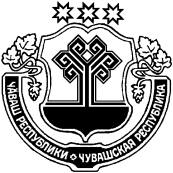 ЧУВАШСКАЯ РЕСПУБЛИКАЙĚПРЕÇ РАЙОН АДМИНИСТРАЦИЙĚ ЙЫШĂНУ             06.12.2019 ç.         727№ Йěпреçпоселокě АДМИНИСТРАЦИЯИБРЕСИНСКОГО РАЙОНАПОСТАНОВЛЕНИЕ06.12.2019 г.            № 727поселок ИбресиОб утверждении Ведомственного перечня муниципальных услуг и работ, оказываемых (выполняемых) муниципальными учреждениями в сфере образования Ибресинского района Чувашской Республики, в качестве основных видов деятельностиПриложение №1 к постановлению администрации Ибресинского района Чувашской Республикиот 06.12.2019 г. № 727N п/пНаименование услуги или работы Наименование органа местного самоуправления, осуществляющего функции и полномочия учредителя муниципальных учрежденийКод органа, осуществляющего полномочия учре-дителя, в соответ-ствии с ре-естром участников бюд-жетного процессаНаименование муниципального учреждения (краткое)Код му-ниципальногоуч-реждения в  соот-ветствии с реестр-ом участ-ников бюджетного процессаСодержание муниципальной услуги или работыУсловия (формы) оказания муниципальной услуги или выполнения работыВид деятельности муниципального учрежденияКатегории потребителей муниципальной услуги или работыНаименования показателей, характеризующих качество и (или) объем муниципальной услуги (выполняемой работы)Указание на бесплатность или платность муниципальной услуги или работыРеквизиты нормативных правовых актов1245678910111213141Реализация основных общеобразовательных программ дошкольного образования Администрация Ибресин-ского района Чувашской Республики, на основании постановле-нияадминис-трацииИбре-синского района №01 от 12.01.15г. возложены на отдел образования функции и полномочия учредителя974 1.МБДОУ «Ибресинский детский сад «Радуга» Ибресинского района 2. МБДОУ «Ибресинский детский сад «Солнышко» Ибресинского района 3. МБДОУ «Ибресинский детский сад «Рябин-ка»  4.МБДОУ «Ибресинский детский сад «Берез-ка»  5.МБДОУ «Айбечский детский сад «Аистенок»  6. МБДОУ «Новочурашевский детский сад «Колосок» Ибресинского района 7. МБДОУ «Хормалинский детский сад «Весна» Ибресинского района  8. МБДОУ «Чуваштимяшский детский сад «Колосок» 9. МБДОУ «Детский сад «Путене» 10. МБОУ «Березовская ООШ»Щ4331Щ4329Щ4327Щ4333Щ4317Щ4297Щ4320Щ4296Щ4686Щ4289Предоставление общедоступного и бесплатного дошкольного образованияОчнаяДошкольные образовательные организации, общеобразовательные организацииДети, достигшие возраста с 1,5 до 7 лет включительно, при отсутствии противопоказаний по состоянию здоровья;дети в возрасте от 5,5 до 7 лет1. Количество выявленных нарушений2.Количество обоснованных жалоб3.Количество дней проведенных детьми в группах4.Численность воспитанников в муниципальном дошкольном  образовательном учреждении (среднегодовая), приходящаяся на 1 воспитателя (Числ-ть воспитанников / общая числ-тьпед.работников)5.Коэффициент посещаемости муниципального дошкольного образовательного учрежденияБесплатнаяЗакон Российской Федерации от 29.12. 12 N 273-ФЗ "Федеральный закон об образовании в Российской Федерации"; Закон Чувашской Республики от 30.07.13 г. №50 «Об образовании в Чувашской Республике»2Реализация основных общеобразовательных программ начального , основного, среднего общего образования Администрация Ибре-синского района Чу-вашской Республики, на осно-ваниипос-тановленияадминистр-ацииИбре-синского района №01 от 12.01.15г. возложены на отдел образования функции и полномо-чия учре-дителя9741.МБОУ «Ибресинская СОШ №1» Щ4301Предоставление начального общего, основного общего, среднего общего образованияОчнаяобщеобразовательные организацииДети в возрасте от 6,5 до 18 лет1.Количество выявленных нарушений2. Количество обоснованных жалоб3.Средняя наполняемость классов4.Соотношение обучающихся и преподавателей (численность обучающихся приходящаяся на одного учителя5.Доля обученных, выдержавших итоговую аттестациюБесплатнаяЗакон Российской Федерации от 29.12. 12 N 273-ФЗ "Федеральный закон об образовании в Российской Федерации"; Закон Чувашской Республики от 30.07.13 г. №50 «Об образовании в Чувашской Республике»2Реализация основных общеобразовательных программ начального , основного, среднего общего образования Администрация Ибре-синского района Чу-вашской Республики, на осно-ваниипос-тановленияадминистр-ацииИбре-синского района №01 от 12.01.15г. возложены на отдел образования функции и полномо-чия учре-дителя9742.МБОУ «Ибресинская СОШ №2" Щ4307Предоставление начального общего, основного общего, среднего общего образованияОчнаяобщеобразовательные организацииДети в возрасте от 6,5 до 18 лет1.Количество выявленных нарушений2. Количество обоснованных жалоб3.Средняя наполняемость классов4.Соотношение обучающихся и преподавателей (численность обучающихся приходящаяся на одного учителя5.Доля обученных, выдержавших итоговую аттестациюБесплатнаяЗакон Российской Федерации от 29.12. 12 N 273-ФЗ "Федеральный закон об образовании в Российской Федерации"; Закон Чувашской Республики от 30.07.13 г. №50 «Об образовании в Чувашской Республике»2Реализация основных общеобразовательных программ начального , основного, среднего общего образования Администрация Ибре-синского района Чу-вашской Республики, на осно-ваниипос-тановленияадминистр-ацииИбре-синского района №01 от 12.01.15г. возложены на отдел образования функции и полномо-чия учре-дителя9743.МБОУ "Айбечская СОШ" Ибресинского района Щ4299Предоставление начального общего, основного общего, среднего общего образованияОчнаяобщеобразовательные организацииДети в возрасте от 6,5 до 18 лет1.Количество выявленных нарушений2. Количество обоснованных жалоб3.Средняя наполняемость классов4.Соотношение обучающихся и преподавателей (численность обучающихся приходящаяся на одного учителя5.Доля обученных, выдержавших итоговую аттестациюБесплатнаяЗакон Российской Федерации от 29.12. 12 N 273-ФЗ "Федеральный закон об образовании в Российской Федерации"; Закон Чувашской Республики от 30.07.13 г. №50 «Об образовании в Чувашской Республике»2Реализация основных общеобразовательных программ начального , основного, среднего общего образования Администрация Ибре-синского района Чу-вашской Республики, на осно-ваниипос-тановленияадминистр-ацииИбре-синского района №01 от 12.01.15г. возложены на отдел образования функции и полномо-чия учре-дителя974 4.МБОУ "Климовская СОШ" Ибресинского районаЩ4300Предоставление начального общего, основного общего, среднего общего образованияОчнаяобщеобразовательные организацииДети в возрасте от 6,5 до 18 лет1.Количество выявленных нарушений2. Количество обоснованных жалоб3.Средняя наполняемость классов4.Соотношение обучающихся и преподавателей (численность обучающихся приходящаяся на одного учителя5.Доля обученных, выдержавших итоговую аттестациюБесплатнаяЗакон Российской Федерации от 29.12. 12 N 273-ФЗ "Федеральный закон об образовании в Российской Федерации"; Закон Чувашской Республики от 30.07.13 г. №50 «Об образовании в Чувашской Республике»2Реализация основных общеобразовательных программ начального , основного, среднего общего образования Администрация Ибре-синского района Чу-вашской Республики, на осно-ваниипос-тановленияадминистр-ацииИбре-синского района №01 от 12.01.15г. возложены на отдел образования функции и полномо-чия учре-дителя9745. МБОУ "Новочурашевская СОШ" 6. МБОУ "Хормалинская СОШ" 7. МБОУ "Андреевская ООШ" 8. МБОУ "Чуваштимяшская СОШ"9.МБОУ «Малокармалинская СОШ»10. МБОУ «Липовская ООШ»11.МБОУ «Буинская СОШ»12.МБОУ «Березовская ООШ»13.МБОУ «Большеабака-синская ООШ»Щ4302Щ4311Щ4293Щ4309Щ4290Щ4304Щ4288Щ4289Щ4306Предоставление начального общего, основного общего, среднего общего образованияОчнаяобщеобразовательные организацииДети в возрасте от 6,5 до 18 лет1.Количество выявленных нарушений2. Количество обоснованных жалоб3.Средняя наполняемость классов4.Соотношение обучающихся и преподавателей (численность обучающихся приходящаяся на одного учителя5.Доля обученных, выдержавших итоговую аттестациюБесплатнаяЗакон Российской Федерации от 29.12. 12 N 273-ФЗ "Федеральный закон об образовании в Российской Федерации"; Закон Чувашской Республики от 30.07.13 г. №50 «Об образовании в Чувашской Республике»4Организация и проведение физкультурных (физкультурно-оздоровительных) мероприятийАдминистрация Ибре-синского района Чу-вашской Республики, на осно-ваниипос-тановленияадминистр-ацииИбре-синского района №01 от 12.01.15г. возложены на отдел образования функции и полномо-чия учре-дителя9741.АУ ДО «ДЮСШ-ФОК «Патвар»Щ4330Уровень проведения соревнований -муниципальный-Физическая культура и спортВ интересах обществаКоличество мероприятий – шт.;Количество обоснованных жалобБесплатнаяЗакон от 04.12.2007 № 329-ФЗ «О физической культуре и спорте в Российской Федерации», Закон от 27.06.2008 № 31 «О физической культуре и спорте в Чувашской Республики»ЧĂВАШ РЕСПУБЛИКИ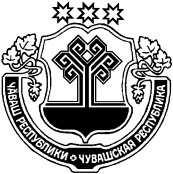 ЧУВАШСКАЯ РЕСПУБЛИКАЙĚПРЕÇ РАЙОНĚНДЕПУТАТСЕН ПУХĂВĚЙЫШĂНУ10.12.2019       44/1  №Йěпреç поселокěСОБРАНИЕ ДЕПУТАТОВИБРЕСИНСКОГО РАЙОНАРЕШЕНИЕ10.12.2019   № 44/1поселок Ибреси                                    Приложение №1                           к решению Собрания депутатов                   Ибресинского района от  10.12.2019 г. № 44/1"О бюджете Ибресинского района Чувашской Республики на 2020 год и на плановый период 2021 и 2021 годов "                                    Приложение №1                           к решению Собрания депутатов                   Ибресинского района от  10.12.2019 г. № 44/1"О бюджете Ибресинского района Чувашской Республики на 2020 год и на плановый период 2021 и 2021 годов "                                    Приложение №1                           к решению Собрания депутатов                   Ибресинского района от  10.12.2019 г. № 44/1"О бюджете Ибресинского района Чувашской Республики на 2020 год и на плановый период 2021 и 2021 годов "                                    Приложение №1                           к решению Собрания депутатов                   Ибресинского района от  10.12.2019 г. № 44/1"О бюджете Ибресинского района Чувашской Республики на 2020 год и на плановый период 2021 и 2021 годов "                                    Приложение №1                           к решению Собрания депутатов                   Ибресинского района от  10.12.2019 г. № 44/1"О бюджете Ибресинского района Чувашской Республики на 2020 год и на плановый период 2021 и 2021 годов "                                    Приложение №1                           к решению Собрания депутатов                   Ибресинского района от  10.12.2019 г. № 44/1"О бюджете Ибресинского района Чувашской Республики на 2020 год и на плановый период 2021 и 2021 годов "                                    Приложение №1                           к решению Собрания депутатов                   Ибресинского района от  10.12.2019 г. № 44/1"О бюджете Ибресинского района Чувашской Республики на 2020 год и на плановый период 2021 и 2021 годов "                                    Приложение №1                           к решению Собрания депутатов                   Ибресинского района от  10.12.2019 г. № 44/1"О бюджете Ибресинского района Чувашской Республики на 2020 год и на плановый период 2021 и 2021 годов "                                    Приложение №1                           к решению Собрания депутатов                   Ибресинского района от  10.12.2019 г. № 44/1"О бюджете Ибресинского района Чувашской Республики на 2020 год и на плановый период 2021 и 2021 годов "                                    Приложение №1                           к решению Собрания депутатов                   Ибресинского района от  10.12.2019 г. № 44/1"О бюджете Ибресинского района Чувашской Республики на 2020 год и на плановый период 2021 и 2021 годов "                                    Приложение №1                           к решению Собрания депутатов                   Ибресинского района от  10.12.2019 г. № 44/1"О бюджете Ибресинского района Чувашской Республики на 2020 год и на плановый период 2021 и 2021 годов "                                    Приложение №1                           к решению Собрания депутатов                   Ибресинского района от  10.12.2019 г. № 44/1"О бюджете Ибресинского района Чувашской Республики на 2020 год и на плановый период 2021 и 2021 годов "НОРМАТИВЫраспределения доходов между бюджетом Ибресинского района Чувашской Республики и бюджетами поселений Ибресинского района Чувашской Республики на 2020 год и на плановый период 2021 и 20221 годовНОРМАТИВЫраспределения доходов между бюджетом Ибресинского района Чувашской Республики и бюджетами поселений Ибресинского района Чувашской Республики на 2020 год и на плановый период 2021 и 20221 годовНОРМАТИВЫраспределения доходов между бюджетом Ибресинского района Чувашской Республики и бюджетами поселений Ибресинского района Чувашской Республики на 2020 год и на плановый период 2021 и 20221 годовНОРМАТИВЫраспределения доходов между бюджетом Ибресинского района Чувашской Республики и бюджетами поселений Ибресинского района Чувашской Республики на 2020 год и на плановый период 2021 и 20221 годовНОРМАТИВЫраспределения доходов между бюджетом Ибресинского района Чувашской Республики и бюджетами поселений Ибресинского района Чувашской Республики на 2020 год и на плановый период 2021 и 20221 годовНОРМАТИВЫраспределения доходов между бюджетом Ибресинского района Чувашской Республики и бюджетами поселений Ибресинского района Чувашской Республики на 2020 год и на плановый период 2021 и 20221 годовНОРМАТИВЫраспределения доходов между бюджетом Ибресинского района Чувашской Республики и бюджетами поселений Ибресинского района Чувашской Республики на 2020 год и на плановый период 2021 и 20221 годовНОРМАТИВЫраспределения доходов между бюджетом Ибресинского района Чувашской Республики и бюджетами поселений Ибресинского района Чувашской Республики на 2020 год и на плановый период 2021 и 20221 годовНОРМАТИВЫраспределения доходов между бюджетом Ибресинского района Чувашской Республики и бюджетами поселений Ибресинского района Чувашской Республики на 2020 год и на плановый период 2021 и 20221 годовНОРМАТИВЫраспределения доходов между бюджетом Ибресинского района Чувашской Республики и бюджетами поселений Ибресинского района Чувашской Республики на 2020 год и на плановый период 2021 и 20221 годовНОРМАТИВЫраспределения доходов между бюджетом Ибресинского района Чувашской Республики и бюджетами поселений Ибресинского района Чувашской Республики на 2020 год и на плановый период 2021 и 20221 годовНОРМАТИВЫраспределения доходов между бюджетом Ибресинского района Чувашской Республики и бюджетами поселений Ибресинского района Чувашской Республики на 2020 год и на плановый период 2021 и 20221 годов(в процентах)Код бюджетной классификации Российской ФедерацииНаименование доходаБюджет муниципального районабюджеты поселений1 09 00000 00 0000 000ЗАДОЛЖЕННОСТЬ И ПЕРЕРАСЧЕТЫ ПО ОТМЕНЕННЫМ НАЛОГАМ, СБОРАМ  И ИНЫМ ОБЯЗАТЕЛЬНЫМ ПЛАТЕЖАМ1 09 04053 10 0000 110Земельный налог (по обязательствам, возникшим до 1 января 2006 года), мобилизуемый на территориях сельских поселений1001 09 04053 13 0000 110Земельный налог (по обязательствам, возникшим до 1 января 2006 года), мобилизуемый на территориях городских поселений1001 09 07013 05 0000 110Налог на рекламу, мобилизуемый на территориях муниципальных районов1001 09 07033 05 0000 110Целевые сборы с граждан и предприятий, учреждений, организаций на содержание милиции, на благоустройство территорий, на нужды образования и другие цели, мобилизуемые на территориях муниципальных районов1001 09 07053 05 0000 110Прочие местные налоги и сборы, мобилизуемые на территориях муниципальных районов1001 11 00000 00 0000 000Доходы от использования имущества, находящегося в государственной и муниципальной собственности1 11 07015 05 0000 121Доходы от перечисления части прибыли, остающейся после уплаты налогов и иных обязательных платежей муниципальных унитарных предприятий, созданных муниципальными районами100 111 09045 10 0000 121 Прочие поступления от использования имущества, находящегося в собственности сельских поселений (за исключением имущества муниципальных бюджетных и автономных учреждений, а также имущества муниципальных унитарных предприятий, в том числе казенных)100 111 09045 13 0000 121 Прочие поступления от использования имущества, находящегося в собственности городских поселений (за исключением имущества муниципальных бюджетных и автономных учреждений, а также имущества муниципальных унитарных предприятий, в том числе казенных)100113 00000 00 0000 000Доходы от оказания платных услуг и компенсации затрат государства 113 01995 05 0000 131 Прочие доходы  от оказания платных услуг получателями средств бюджетов муниципальных районов 100 113 02995 05 0000 135 Прочие доходы от компенсации затрат бюджетов муниципальных районов100 113 02995 10 0000 135 Прочие доходы от компенсации затрат бюджетов сельских поселений100 113 02995 13 0000 135 Прочие доходы от компенсации затрат бюджетов городских поселений100114 00000 00 0000 000Доходы от продажи материальных и нематериальных активов 114 02052 05 0000 410Доходы  от реализации имущества, находящихся в оперативном управлении учреждений, находящихся в ведении органов управления муниципальных районов (за исключением имущества муниципальных  бюджетных и автономных учреждений), в части реализации основных средств по указанному имуществу100 114 02052 05 0000 440Доходы  от реализации имущества, находящихся в оперативном управлении учреждений, находящихся в ведении органов управления муниципальных районов (за исключением имущества муниципальных бюджетных и  автономных учреждений), в части реализации материальных запасов по указанному имуществу100 114 02053 05 0000 410Доходы  от реализации иного имущества, находящегося в собственности муниципальных районов (за исключением имущества муниципальных бюджетных и  автономных учреждений, а также имущества муниципальных унитарных предприятий, в том числе казенных), в части реализации основных средств по указанному имуществу100114 02053 05 0000 440Доходы  от реализации иного имущества, находящихся в собственности муниципальных районов (за исключением имущества муниципальных бюджетных и  автономных учреждений, а также имущества муниципальных унитарных предприятий, в том числе казенных), в части реализации материальных запасов по указанному имуществу100 114 02052 10 0000 410Доходы  от реализации имущества, находящихся в оперативном управлении учреждений, находящихся в ведении органов управления сельских поселений (за исключением имущества муниципальных  бюджетных и автономных учреждений), в части реализации основных средств по указанному имуществу100 114 02052 10 0000 440Доходы  от реализации имущества, находящихся в оперативном управлении учреждений, находящихся в ведении органов управления сельских поселений (за исключением имущества муниципальных бюджетных и  автономных учреждений), в части реализации материальных запасов по указанному имуществу100 114 02053 10 0000 410Доходы  от реализации иного имущества, находящегося в собственности сельских поселений (за исключением имущества муниципальных бюджетных и  автономных учреждений, а также имущества муниципальных унитарных предприятий, в том числе казенных), в части реализации основных средств по указанному имуществу100114 02053 10 0000 440Доходы  от реализации иного имущества, находящихся в собственности сельских поселений (за исключением имущества муниципальных бюджетных и  автономных учреждений, а также имущества муниципальных унитарных предприятий, в том числе казенных), в части реализации материальных запасов по указанному имуществу100 114 02052 13 0000 410Доходы  от реализации имущества, находящихся в оперативном управлении учреждений, находящихся в ведении органов управления городских поселений (за исключением имущества муниципальных  бюджетных и автономных учреждений), в части реализации основных средств по указанному имуществу100 114 02052 13 0000 440Доходы  от реализации имущества, находящихся в оперативном управлении учреждений, находящихся в ведении органов управления городских поселений (за исключением имущества муниципальных бюджетных и  автономных учреждений), в части реализации материальных запасов по указанному имуществу100 114 02053 13 0000 410Доходы  от реализации иного имущества, находящегося в собственности городских поселений (за исключением имущества муниципальных бюджетных и  автономных учреждений, а также имущества муниципальных унитарных предприятий, в том числе казенных), в части реализации основных средств по указанному имуществу100114 02053 10 0000 440Доходы  от реализации иного имущества, находящихся в собственности городских поселений (за исключением имущества муниципальных бюджетных и  автономных учреждений, а также имущества муниципальных унитарных предприятий, в том числе казенных), в части реализации материальных запасов по указанному имуществу100116 00000 00 0000 000ШТРАФНЫЕ САНКЦИИ, ВОЗМЕЩЕНИЕ УЩЕРБА 116 32000 05 0000 145 Денежные взыскания, налагаемые в возмещение ущерба, причиненного в результате незаконного или нецелевого использования бюджетных средств (в части бюджетов муниципальных районов)100 116 32000 10 0000 145 Денежные взыскания, налагаемые в возмещение ущерба, причиненного в результате незаконного или нецелевого использования бюджетных средств (в части бюджетов сельских поселений)100 116 32000 13 0000 145 Денежные взыскания, налагаемые в возмещение ущерба, причиненного в результате незаконного или нецелевого использования бюджетных средств (в части бюджетов городских поселений)100 116 33050 05 0000 141 Денежные взыскания (штрафы) за нарушение законодательства  Российской Федерации о размещении заказов на поставки товаров, выполнение работ, оказание услуг для нужд муниципальных районов100 116 33050 10 0000 141 Денежные взыскания (штрафы) за нарушение законодательства  Российской Федерации о размещении заказов на поставки товаров, выполнение работ, оказание услуг для нужд сельских поселений100 116 33050 13 0000 141 Денежные взыскания (штрафы) за нарушение законодательства  Российской Федерации о размещении заказов на поставки товаров, выполнение работ, оказание услуг для нужд городских поселений100 116 90050 05 0000 144 Прочие поступления от денежных взысканий (штрафов) и иных сумм в возмещение ущерба, зачисляемые в бюджеты муниципальных районов100 116 90050 10 0000 144 Прочие поступления от денежных взысканий (штрафов) и иных сумм в возмещение ущерба, зачисляемые в бюджеты сельских поселений100 116 90050 13 0000 144 Прочие поступления от денежных взысканий (штрафов) и иных сумм в возмещение ущерба, зачисляемые в бюджеты городских поселений1001 17 00000 00 0000 000Прочие неналоговые доходы  117 01050 05 0000 181Невыясненные поступления , зачисляемые в бюджеты муниципальных районов100 117 01050 10 0000 181Невыясненные поступления , зачисляемые в бюджеты сельских поселений100 117 01050 13 0000 181Невыясненные поступления , зачисляемые в бюджеты городских поселений100 117 05050 05 0000 189Прочие неналоговые доходы бюджетов муниципальных районов100 117 05050 10 0000 189Прочие неналоговые доходы бюджетов сельских поселений100 117 05050 13 0000 189Прочие неналоговые доходы бюджетов городских поселений100Приложение № 2      к решению Собрания депутатов   Ибресинского района от  10.12.2019 г. № 44/1  "О бюджете Ибресинского района Чувашской Республики на 2020 год и на плановый период 2021 и 2022 годов "Приложение № 2      к решению Собрания депутатов   Ибресинского района от  10.12.2019 г. № 44/1  "О бюджете Ибресинского района Чувашской Республики на 2020 год и на плановый период 2021 и 2022 годов "Приложение № 2      к решению Собрания депутатов   Ибресинского района от  10.12.2019 г. № 44/1  "О бюджете Ибресинского района Чувашской Республики на 2020 год и на плановый период 2021 и 2022 годов "Приложение № 2      к решению Собрания депутатов   Ибресинского района от  10.12.2019 г. № 44/1  "О бюджете Ибресинского района Чувашской Республики на 2020 год и на плановый период 2021 и 2022 годов "ПЕРЕЧЕНЬ
главных  администраторов доходов бюджета Ибресинского района 
Чувашской Республики ПЕРЕЧЕНЬ
главных  администраторов доходов бюджета Ибресинского района 
Чувашской Республики ПЕРЕЧЕНЬ
главных  администраторов доходов бюджета Ибресинского района 
Чувашской Республики ПЕРЕЧЕНЬ
главных  администраторов доходов бюджета Ибресинского района 
Чувашской Республики ПЕРЕЧЕНЬ
главных  администраторов доходов бюджета Ибресинского района 
Чувашской Республики ПЕРЕЧЕНЬ
главных  администраторов доходов бюджета Ибресинского района 
Чувашской Республики ПЕРЕЧЕНЬ
главных  администраторов доходов бюджета Ибресинского района 
Чувашской Республики ПЕРЕЧЕНЬ
главных  администраторов доходов бюджета Ибресинского района 
Чувашской Республики ПЕРЕЧЕНЬ
главных  администраторов доходов бюджета Ибресинского района 
Чувашской Республики Код бюджетной классификации Российской ФедерацииКод бюджетной классификации Российской ФедерацииНаименование главного администратора доходов бюджета Ибресинского районаглавного администратора доходовдоходов бюджета Ибресинского районаНаименование главного администратора доходов бюджета Ибресинского района903АДМИНИСТРАЦИЯ ИБРЕСИНСКОГО РАЙОНААДМИНИСТРАЦИЯ ИБРЕСИНСКОГО РАЙОНА9031 08 07150 01 0000 110Государственная пошлина за выдачу разрешения на установку рекламной конструкции9031 08 07174 01 0000 110Государственная пошлина за выдачу органом местного самоуправления муниципального района специального разрешения на движение по автомобильным дорогам транспортных средств, осуществляющих перевозки опасных, тяжеловесных и (или) крупногабаритных грузов, зачисляемая в бюджеты муниципальных районов9031 11 05013 05 0000 123Доходы, получаемые в виде арендной платы за земельные участки, государственная собственность на которые не разграничена и которые расположены в границах сельских поселений и межселенных территорий муниципальных районов, а также средства от продажи права на заключение договоров аренды указанных земельных участков9031 11 05025 05 0000 123Доходы, получаемые в виде арендной платы , а также средства от продажи права на заключение договоров аренды за земли, находящиеся в собственности муниципальных районов (за исключением земельных участков муниципальных бюджетных и автономных учреждений)9031 11 05035 05 0000 121Доходы от сдачи в аренду имущества, находящегося в оперативном управлении органов управления муниципальных районов и созданных ими учреждений (за исключением имущества муниципальных бюджетных и автономных учреждений)9031 11 07015 05 0000 121Доходы от перечисления части прибыли, остающейся после уплаты налогов и иных обязательных платежей муниципальных унитарных предприятий, созданных муниципальными районами9031 11 08050 05 0000 121Средства, получаемые от передачи имущества, находящегося в собственности муниципальных районов (за исключением имущества муниципальных бюджетных и автономных учреждений, а также имущества муниципальных унитарных предприятий, в том числе казенных), в залог, в доверительное управление9031 11 09045 05 0000 121Прочие поступления от использования имущества, находящегося в собственности муниципальных районов (за исключением имущества муниципальных бюджетных и автономных учреждений, а также имущества муниципальных унитарных предприятий, в том числе казенных)9031 14 02052 05 0000 410Доходы от реализации имущества, находящегося в оперативном управлении учреждений, находящихся в ведении органов управления муниципальных районов ( за исключением имущества муниципальных бюджетных и автономных учреждений), в части реализации основных средств по указанному имуществу9031 14 02052 05 0000 440Доходы от реализации имущества, находящегося в оперативном управлении учреждений, находящихся в ведении органов управления муниципальных районов  (за исключением имущества муниципальных бюджетных и автономных учреждений), в части реализации материальных запасов по указанному имуществу9031 14 02053 05 0000 410Доходы от реализации иного имущества, находящегося в собственности муниципальных районов (за исключением имущества муниципальных бюджетных и автономных, а также имущества муниципальных унитарных предприятий , в том числе казенных) в части реализации основных средств по указанному имуществу9031 14 02053 05 0000 440Доходы от реализации иного имущества, находящегося в собственности муниципальных районов (за исключением имущества муниципальных бюджетных и автономных, а также имущества муниципальных унитарных предприятий , в том числе казенных) в части реализации материальных запасов по указанному имуществу9031 14 04050 05 0000 420Доходы от продажи нематериальных активов, находящихся в собственности муниципальных районов9031 14 06013 05 0000 430Доходы от продажи земельных участков, государственная собственность на которые не разграничена и которые расположены в границах сельских поселений и межселенных территорий муниципальных районов9031 14 06025 05 0000 430Доходы от продажи земельных участков, находящихся в собственности муниципальных районов (за исключением земельных участков муниципальных бюджетных и автономных учреждений)9921 16 32000 05 0000 145Денежные взыскания, налагаемые в возмещение ущерба, причиненного в результате незаконного или нецелевого использования бюджетных средств (в части бюджетов муниципальных районов)992ФИНАНСОВЫЙ ОТДЕЛ АДМИНИСТРАЦИИ ИБРЕСИНСКОГО РАЙОНА ЧУВАШСКОЙ РЕСПУБЛИКИФИНАНСОВЫЙ ОТДЕЛ АДМИНИСТРАЦИИ ИБРЕСИНСКОГО РАЙОНА ЧУВАШСКОЙ РЕСПУБЛИКИ9921 11 02033 05 0000 123Доходы от размещения временно свободных средств бюджетов муниципальных районов9921 11 03050 05 0000 126Проценты, полученные от предоставления бюджетных кредитов внутри страны за счет средств бюджетов муниципальных районов9921 16 32000 05 0000 145Денежные взыскания, налагаемые в возмещение ущерба, причиненного в результате незаконного или нецелевого использования бюджетных средств (в части бюджетов муниципальных районов)0002 00 00000 00 0000 000 БЕЗВОЗМЕЗДНЫЕ ПОСТУПЛЕНИЯ903АДМИНИСТРАЦИЯ ИБРЕСИНСКОГО РАЙОНА ЧУВАШСКОЙ РЕСПУБЛИКИАДМИНИСТРАЦИЯ ИБРЕСИНСКОГО РАЙОНА ЧУВАШСКОЙ РЕСПУБЛИКИ9032 02 20051 05 0000 151Субсидии бюджетам муниципальных районов на реализацию федеральных целевых программ9032 02 25497 05 0000 151Субсидии бюджетам муниципальных районов на реализацию мероприятий по обеспечению жильем молодых семей903 2 02 25567 05 0000 158Субсидии бюджетам муниципальных районов на реализацию мероприятий по устойчивому развитию сельских территорий9032 02 20298 05 0000 151Субсидии бюджетам муниципальных районов на обеспечение мероприятий по капитальному ремонту многоквартирных домов за счет средств, поступивших от государственной корпорации Фонд содействия реформированию жилищно - коммунального хозяйства9032 02 20301 05 0000 151Субсидии бюджетам муниципальных районов на обеспечение мероприятий по капитальному ремонту многоквартирных домов за счет средств бюджетов9032 02 20299 05 0000 151Субсидии бюджетам муниципальных районов на обеспечение мероприятий по переселению граждан из аварийного жилищного фонда за счет средств, поступивших от государственной корпорации - Фонда содействия реформированию жилищно - коммунального хозяйства9032 02 20302 05 0000 151Субсидии бюджетам муниципальных районов на обеспечение мероприятий по переселению граждан из аварийного жилищного фонда за счет средств бюджетов9032 02 20077 05 0000 151Субсидии бюджетам муниципальных районов на софинансирование капитальных вложений в объекты муниципальной собственности9032 02 25509 05 0000 151Субсидии на подготовку и проведение празднования на федеральном уровне памятных дат субъектов РФ9032 02 25567 05 0000 151Улучшение жилищных условий граждан, проживающих в сельской местности, в рамках реализации мероприятий по устойчивому развитию сельских территорий9032 02 20216 05 0000 151Субсидии бюджетам муниципальных районов на осуществление дорожной деятельности в отношении автомобильных дорог общего пользования, а также капитального ремонта и ремонта дворовых территорий многоквартирных домов, проездов к дворовым территориям многоквартирных домов населенных пунктов9032 02 29999 05 0000 151Прочие субсидии бюджетам муниципальных районов9032 02 35250 05 0000 151Субвенции бюджетам муниципальных районов на оплату жилищно - коммунальных услуг отдельным категориям граждан9032 02 35930 05 0000 151Субвенции бюджетам муниципальных районов на государственную регистрацию актов гражданского состояния9032 02 35120 05 0000 151Субвенции бюджетам муниципальных районов на осуществление полномочий по составлению (изменение) списков кандидатов в присяжные заседатели федеральных судов общей юрисдикции в Российской Федерации9032 02 30024 05 0000 151Субвенции  бюджетам муниципальных районов на выполнение передаваемых полномочий субъектов Российской Федерации 9032 02 35082 05 0000 151Субвенции бюджетам муниципальных районов на предоставление жилых помещений детям-сиротам и детям, оставшимся без попечения родителей, лицам из их числа по договорам найма специализированных жилых помещений9032 02 39998 05 0000 151Единая субвенция муниципальных районов9032 02 39999 05 0000 151Прочие субвенции бюджетам муниципальных районов9032 02 40014 05 0000 151Межбюджетные трансферты, передаваемые бюджетам муниципальных районов из бюджетов поселений на осуществление части полномочий по решению вопросов местного значения в соответствии с заключенными соглашениями9032 02 45146 05 0000 151Межбюджетные трансферты, передаваемые бюджетам муниципальных районов, на подключение общедоступных библиотек Российской Федерации к сети "Интернет" и развитие системы библиотечного дела с учетом задачи расширения информационных технологий и оцифровки9032 02 45147 05 0000 151Межбюджетные трансферты, передаваемые бюджетам муниципальных районов на государственную поддержку муниципальных учреждений культуры, находящихся на территориях сельских поселений9032 02 45148 05 0000 151Межбюджетные трансферты, передаваемые бюджетам муниципальных районов на государственную поддержку лучших работников муниципальных учреждений культуры, находящихся на территориях сельских поселений9032 02 45144 05 0000 151Межбюджетные трансферты, передаваемые бюджетам муниципальных районов на комплектование книжных фондов библиотек муниципальных образований9032 02 49999 05 0000 151Прочие межбюджетные трансферты, передаваемые бюджетам муниципальных районов9032 18 60010 05 0000 151Доходы бюджетов муниципальных районов от возврата прочих остатков субсидий, субвенций и иных межбюджетных трансфертов, имеющих целевое назначение, прошлых лет из бюджетов поселений9032 19 60010 05 0000 151Возврат прочих остатков субсидий, субвенций и иных межбюджетных трансфертов, имеющих целевое назначение, прошлых лет из бюджетов муниципальных районов974ОТДЕЛ ОБРАЗОВАНИЯ АДМИНИСТРАЦИИ ИБРЕСИНСКОГО РАЙОНА 
ЧУВАШСКОЙ РЕСПУБЛИКИОТДЕЛ ОБРАЗОВАНИЯ АДМИНИСТРАЦИИ ИБРЕСИНСКОГО РАЙОНА 
ЧУВАШСКОЙ РЕСПУБЛИКИ9742 02 20051 05 0000 151Cубсидии бюджетам муниципальных районов на реализацию федеральных целевых программ9742 02 20077 05 0000 151Субсидии бюджетам муниципальных районов на софинансирование капитальных вложений в объекты муниципальной собственности9742 02 25027 05 0000 151Субсидии бюджетам муниципальных районов на реализацию мероприятий государственной программы Российской Федерации "Доступная среда" на 2011 - 2020 годы9742 02 25097 05 0000 151Субсидии бюджетам муниципальных районов на создание в общеобразовательных организациях, расположенных в сельской местности, условий для занятий физической культурой и спортом9742 02 29999 05 0000 151Прочие субсидии бюджетам муниципальных районов9742 02 29999 05 0000 158Прочие субсидии бюджетам муниципальных районов9742 02 35250 05 0000 151Субвенции бюджетам муниципальных районов на оплату жилищно - коммунальных услуг отдельным категориям граждан9742 02 35260 05 0000 151Субвенции бюджетам муниципальных районов на выплату единовременного пособия при всех формах устройства детей, лишенных родительского попечения, в семью9742 02 25097 05 0000 151Субсидии бюджетам муниципальных районов на создание в общеобразовательных организациях, расположенных в сельской местности, условий для занятий физической культурой и спортом9742 02 30024 05 0000 151Субвенции  бюджетам муниципальных районов на выполнение передаваемых полномочий субъектов Российской Федерации 9742 02 30029 05 0000 151Субвенции бюджетам муниципальных районов на компенсацию части платы, взимаемой с родителей (законных представителей) за присмотр и уход за детьми, посещающими образовательные организации, реализующие образовательные программы дошкольного образования9742 02 39998 05 0000 151Единая субвенция бюджетам муниципальных районов9742 02 39999 05 0000 151Прочие субвенции бюджетам муниципальных районов9742 02 45160 05 0000 151Межбюджетные трансферты, передаваемые бюджетам муниципальных районов для компенсации дополнительных расходов, возникших в результате решений, принятых органами власти другого уровня9742 02 49999 05 0000 151Прочие межбюджетные трансферты, передаваемые бюджетам муниципальных районов 9742 18 60010 05 0000 151Доходы бюджетов муниципальных районов от возврата прочих остатков субсидий, субвенций и иных межбюджетных трансфертов, имеющих целевое назначение, прошлых лет из бюджетов поселений9742 19 60010 05 0000 151Возврат прочих остатков субсидий, субвенций и иных межбюджетных трансфертов, имеющих целевое назначение, прошлых лет из бюджетов муниципальных районов992ФИНАНСОВЫЙ ОТДЕЛ АДМИНИСТРАЦИИ ИБРЕСИНСКОГО РАЙОНАФИНАНСОВЫЙ ОТДЕЛ АДМИНИСТРАЦИИ ИБРЕСИНСКОГО РАЙОНА9922 02 15001 05 0000 151Дотации бюджетам муниципальных районов на выравнивание уровня бюджетной обеспеченности9922 02 15002 05 0000 151Дотации бюджетам муниципальных районов на поддержку мер по обеспечению сбалансированности бюджетов992 2 02 15009 05 0000 151Дотации бюджетам муниципальных районов на частичную компенсацию дополнительных расходов на повышение оплаты труда работников бюджетной сферы9922 02 20051 05 0000 151Субсидии бюджетам муниципальных районов на реализацию федеральных целевых программ9922 02 20077 05 0000 151Субсидии бюджетам муниципальных районов на софинансирование капитальных вложений в объекты муниципальной собственности9922 02 20216 05 0000 151Cубсидии бюджетам муниципальных районов на осуществление  дорожной деятельности в отношении автомобильных дорог общего пользования, а также капитального ремонта и ремонта дворовых территорий многоквартирных домов, проездов к дворовым территориям многоквартирных домов населенных пунктов9922 02 20298 05 0000 151Субсидии бюджетам муниципальных районов на обеспечение мероприятий по капитальному ремонту многоквартирных домов за счет средств, поступивших от государственной корпорации Фонд содействия реформированию жилищно - коммунального хозяйства9922 02 25497 05 0000 151Субсидии на предоставление социальных выплат на приобретение (строительство) жилья молодым семьям, являющимся участниками подпрограммы "Обеспечение жильем молодых семей" федеральной целевой программы "Жилище" на 2015-2020 годы992 2 02 25558 05 0000 151Субсидии бюджетам муниципальных районов  на обеспечение развития и укрепления материально-технической базы муниципальных домов культуры в населенных пунктах  с числом жителей до50 тысяч человек9922 02 20301 05 0000 151Субсидии бюджетам муниципальных районов на обеспечение мероприятий по капитальному ремонту многоквартирных домов за счет средств бюджетов9922 02 29999 05 0000 151Прочие субсидии бюджетам муниципальных районов9922 02 35118 05 0000 151Субвенции бюджетам муниципальных районов на осуществление первичного воинского учета на территориях, где отсутствуют военные комиссариаты9922 02 30024 05 0000 151Субвенции  бюджетам муниципальных районов на выполнение передаваемых полномочий субъектов Российской Федерации 9922 02 39998 05 0000 151Единая субвенция бюджетам муниципальных районов9922 02 39999 05 0000 151Прочие субвенции бюджетам муниципальных  районов9922 02 45160 05 0000 151Межбюджетные трансферты, передаваемые бюджетам муниципальных районов для компенсации дополнительных расходов, возникших в результате решений, принятых органами власти другого уровня9922 02 49999 05 0000 151Прочие межбюджетные трансферты, передаваемые бюджетам муниципальных районов 9922 18 60010 05 0000 151Доходы бюджетов муниципальных районов от возврата прочих остатков субсидий, субвенций и иных межбюджетных трансфертов, имеющих целевое назначение, прошлых лет из бюджетов поселений9922 19 60010 05 0000 151Возврат прочих остатков субсидий, субвенций и иных межбюджетных трансфертов, имеющих целевое назначение, прошлых лет из бюджетов муниципальных районов992Иные доходы бюджета Ибресинского района, администрирование которых
 может осуществляться главными администраторами доходов бюджета
 Ибресинского района в пределах их компетенцииИные доходы бюджета Ибресинского района, администрирование которых
 может осуществляться главными администраторами доходов бюджета
 Ибресинского района в пределах их компетенции0001 11 09045 05 0000 121Прочие поступления от использования имущества, находящегося в собственности муниципальных районов (за исключением имущества муниципальных бюджетных и  автономных учреждений, а также имущества муниципальных унитарных предприятий, в том числе казенных)0001 13 03050 05 0000 131Прочие доходы от оказания платных услуг получателями средств бюджетов муниципальных районов и компенсации затрат бюджетов муниципальных районов0001 13 01995 05 0000 131Прочие доходы от оказания платных услуг (работ) получателями средств бюджетов муниципальных районов0001 13 02995 05 0000 135Прочие доходы от компенсации затрат бюджетов муниципальных районов0001 17 01050 05 0000 181Невыясненные поступления, зачисляемые в бюджеты муниципальных районов0001 17 05050 05 0000 189Прочие неналоговые доходы бюджетов муниципальных районов    Приложение № 3                             к решению Собрания депутатов               Ибресинского района от  10.12.2019 г. № 44/1                 "О бюджете Ибресинского района Чувашской Республики на 2020 год и на плановый период 2021 и 2022 годов"    Приложение № 3                             к решению Собрания депутатов               Ибресинского района от  10.12.2019 г. № 44/1                 "О бюджете Ибресинского района Чувашской Республики на 2020 год и на плановый период 2021 и 2022 годов"    Приложение № 3                             к решению Собрания депутатов               Ибресинского района от  10.12.2019 г. № 44/1                 "О бюджете Ибресинского района Чувашской Республики на 2020 год и на плановый период 2021 и 2022 годов"    Приложение № 3                             к решению Собрания депутатов               Ибресинского района от  10.12.2019 г. № 44/1                 "О бюджете Ибресинского района Чувашской Республики на 2020 год и на плановый период 2021 и 2022 годов"    Приложение № 3                             к решению Собрания депутатов               Ибресинского района от  10.12.2019 г. № 44/1                 "О бюджете Ибресинского района Чувашской Республики на 2020 год и на плановый период 2021 и 2022 годов"    Приложение № 3                             к решению Собрания депутатов               Ибресинского района от  10.12.2019 г. № 44/1                 "О бюджете Ибресинского района Чувашской Республики на 2020 год и на плановый период 2021 и 2022 годов"    Приложение № 3                             к решению Собрания депутатов               Ибресинского района от  10.12.2019 г. № 44/1                 "О бюджете Ибресинского района Чувашской Республики на 2020 год и на плановый период 2021 и 2022 годов"    Приложение № 3                             к решению Собрания депутатов               Ибресинского района от  10.12.2019 г. № 44/1                 "О бюджете Ибресинского района Чувашской Республики на 2020 год и на плановый период 2021 и 2022 годов"    Приложение № 3                             к решению Собрания депутатов               Ибресинского района от  10.12.2019 г. № 44/1                 "О бюджете Ибресинского района Чувашской Республики на 2020 год и на плановый период 2021 и 2022 годов"    Приложение № 3                             к решению Собрания депутатов               Ибресинского района от  10.12.2019 г. № 44/1                 "О бюджете Ибресинского района Чувашской Республики на 2020 год и на плановый период 2021 и 2022 годов"    Приложение № 3                             к решению Собрания депутатов               Ибресинского района от  10.12.2019 г. № 44/1                 "О бюджете Ибресинского района Чувашской Республики на 2020 год и на плановый период 2021 и 2022 годов"    Приложение № 3                             к решению Собрания депутатов               Ибресинского района от  10.12.2019 г. № 44/1                 "О бюджете Ибресинского района Чувашской Республики на 2020 год и на плановый период 2021 и 2022 годов"    Приложение № 3                             к решению Собрания депутатов               Ибресинского района от  10.12.2019 г. № 44/1                 "О бюджете Ибресинского района Чувашской Республики на 2020 год и на плановый период 2021 и 2022 годов"    Приложение № 3                             к решению Собрания депутатов               Ибресинского района от  10.12.2019 г. № 44/1                 "О бюджете Ибресинского района Чувашской Республики на 2020 год и на плановый период 2021 и 2022 годов"    Приложение № 3                             к решению Собрания депутатов               Ибресинского района от  10.12.2019 г. № 44/1                 "О бюджете Ибресинского района Чувашской Республики на 2020 год и на плановый период 2021 и 2022 годов"    Приложение № 3                             к решению Собрания депутатов               Ибресинского района от  10.12.2019 г. № 44/1                 "О бюджете Ибресинского района Чувашской Республики на 2020 год и на плановый период 2021 и 2022 годов"    Приложение № 3                             к решению Собрания депутатов               Ибресинского района от  10.12.2019 г. № 44/1                 "О бюджете Ибресинского района Чувашской Республики на 2020 год и на плановый период 2021 и 2022 годов"    Приложение № 3                             к решению Собрания депутатов               Ибресинского района от  10.12.2019 г. № 44/1                 "О бюджете Ибресинского района Чувашской Республики на 2020 год и на плановый период 2021 и 2022 годов"    Приложение № 3                             к решению Собрания депутатов               Ибресинского района от  10.12.2019 г. № 44/1                 "О бюджете Ибресинского района Чувашской Республики на 2020 год и на плановый период 2021 и 2022 годов"    Приложение № 3                             к решению Собрания депутатов               Ибресинского района от  10.12.2019 г. № 44/1                 "О бюджете Ибресинского района Чувашской Республики на 2020 год и на плановый период 2021 и 2022 годов"    Приложение № 3                             к решению Собрания депутатов               Ибресинского района от  10.12.2019 г. № 44/1                 "О бюджете Ибресинского района Чувашской Республики на 2020 год и на плановый период 2021 и 2022 годов"    Приложение № 3                             к решению Собрания депутатов               Ибресинского района от  10.12.2019 г. № 44/1                 "О бюджете Ибресинского района Чувашской Республики на 2020 год и на плановый период 2021 и 2022 годов"    Приложение № 3                             к решению Собрания депутатов               Ибресинского района от  10.12.2019 г. № 44/1                 "О бюджете Ибресинского района Чувашской Республики на 2020 год и на плановый период 2021 и 2022 годов"    Приложение № 3                             к решению Собрания депутатов               Ибресинского района от  10.12.2019 г. № 44/1                 "О бюджете Ибресинского района Чувашской Республики на 2020 год и на плановый период 2021 и 2022 годов"    Приложение № 3                             к решению Собрания депутатов               Ибресинского района от  10.12.2019 г. № 44/1                 "О бюджете Ибресинского района Чувашской Республики на 2020 год и на плановый период 2021 и 2022 годов"    Приложение № 3                             к решению Собрания депутатов               Ибресинского района от  10.12.2019 г. № 44/1                 "О бюджете Ибресинского района Чувашской Республики на 2020 год и на плановый период 2021 и 2022 годов"    Приложение № 3                             к решению Собрания депутатов               Ибресинского района от  10.12.2019 г. № 44/1                 "О бюджете Ибресинского района Чувашской Республики на 2020 год и на плановый период 2021 и 2022 годов"    Приложение № 3                             к решению Собрания депутатов               Ибресинского района от  10.12.2019 г. № 44/1                 "О бюджете Ибресинского района Чувашской Республики на 2020 год и на плановый период 2021 и 2022 годов"    Приложение № 3                             к решению Собрания депутатов               Ибресинского района от  10.12.2019 г. № 44/1                 "О бюджете Ибресинского района Чувашской Республики на 2020 год и на плановый период 2021 и 2022 годов"    Приложение № 3                             к решению Собрания депутатов               Ибресинского района от  10.12.2019 г. № 44/1                 "О бюджете Ибресинского района Чувашской Республики на 2020 год и на плановый период 2021 и 2022 годов"    Приложение № 3                             к решению Собрания депутатов               Ибресинского района от  10.12.2019 г. № 44/1                 "О бюджете Ибресинского района Чувашской Республики на 2020 год и на плановый период 2021 и 2022 годов"    Приложение № 3                             к решению Собрания депутатов               Ибресинского района от  10.12.2019 г. № 44/1                 "О бюджете Ибресинского района Чувашской Республики на 2020 год и на плановый период 2021 и 2022 годов"ПЕРЕЧЕНЬ
главных администраторов источников финансирования
 дефицита бюджета Ибресинского района Чувашской Республики ПЕРЕЧЕНЬ
главных администраторов источников финансирования
 дефицита бюджета Ибресинского района Чувашской Республики ПЕРЕЧЕНЬ
главных администраторов источников финансирования
 дефицита бюджета Ибресинского района Чувашской Республики ПЕРЕЧЕНЬ
главных администраторов источников финансирования
 дефицита бюджета Ибресинского района Чувашской Республики ПЕРЕЧЕНЬ
главных администраторов источников финансирования
 дефицита бюджета Ибресинского района Чувашской Республики ПЕРЕЧЕНЬ
главных администраторов источников финансирования
 дефицита бюджета Ибресинского района Чувашской Республики ПЕРЕЧЕНЬ
главных администраторов источников финансирования
 дефицита бюджета Ибресинского района Чувашской Республики ПЕРЕЧЕНЬ
главных администраторов источников финансирования
 дефицита бюджета Ибресинского района Чувашской Республики ПЕРЕЧЕНЬ
главных администраторов источников финансирования
 дефицита бюджета Ибресинского района Чувашской Республики ПЕРЕЧЕНЬ
главных администраторов источников финансирования
 дефицита бюджета Ибресинского района Чувашской Республики ПЕРЕЧЕНЬ
главных администраторов источников финансирования
 дефицита бюджета Ибресинского района Чувашской Республики ПЕРЕЧЕНЬ
главных администраторов источников финансирования
 дефицита бюджета Ибресинского района Чувашской Республики ПЕРЕЧЕНЬ
главных администраторов источников финансирования
 дефицита бюджета Ибресинского района Чувашской Республики ПЕРЕЧЕНЬ
главных администраторов источников финансирования
 дефицита бюджета Ибресинского района Чувашской Республики ПЕРЕЧЕНЬ
главных администраторов источников финансирования
 дефицита бюджета Ибресинского района Чувашской Республики ПЕРЕЧЕНЬ
главных администраторов источников финансирования
 дефицита бюджета Ибресинского района Чувашской Республики ПЕРЕЧЕНЬ
главных администраторов источников финансирования
 дефицита бюджета Ибресинского района Чувашской Республики ПЕРЕЧЕНЬ
главных администраторов источников финансирования
 дефицита бюджета Ибресинского района Чувашской Республики ПЕРЕЧЕНЬ
главных администраторов источников финансирования
 дефицита бюджета Ибресинского района Чувашской Республики ПЕРЕЧЕНЬ
главных администраторов источников финансирования
 дефицита бюджета Ибресинского района Чувашской Республики ПЕРЕЧЕНЬ
главных администраторов источников финансирования
 дефицита бюджета Ибресинского района Чувашской Республики ПЕРЕЧЕНЬ
главных администраторов источников финансирования
 дефицита бюджета Ибресинского района Чувашской Республики ПЕРЕЧЕНЬ
главных администраторов источников финансирования
 дефицита бюджета Ибресинского района Чувашской Республики ПЕРЕЧЕНЬ
главных администраторов источников финансирования
 дефицита бюджета Ибресинского района Чувашской Республики Код бюджетной классификации Российской ФедерацииКод бюджетной классификации Российской ФедерацииНаименование главного администратора источников финансирования дефицита бюджета Ибресинского районаНаименование главного администратора источников финансирования дефицита бюджета Ибресинского районаНаименование главного администратора источников финансирования дефицита бюджета Ибресинского районаНаименование главного администратора источников финансирования дефицита бюджета Ибресинского районаНаименование главного администратора источников финансирования дефицита бюджета Ибресинского районаНаименование главного администратора источников финансирования дефицита бюджета Ибресинского районаглавного администратора доходовгруппы, подгруппы, статьи и вида источников финансирования дефицита бюджета Ибресинского районаНаименование главного администратора источников финансирования дефицита бюджета Ибресинского районаНаименование главного администратора источников финансирования дефицита бюджета Ибресинского районаНаименование главного администратора источников финансирования дефицита бюджета Ибресинского районаНаименование главного администратора источников финансирования дефицита бюджета Ибресинского районаНаименование главного администратора источников финансирования дефицита бюджета Ибресинского районаНаименование главного администратора источников финансирования дефицита бюджета Ибресинского района903Администрация Ибресинского районаАдминистрация Ибресинского районаАдминистрация Ибресинского районаАдминистрация Ибресинского районаАдминистрация Ибресинского районаАдминистрация Ибресинского районаАдминистрация Ибресинского района90301 06 04 00 05 0000 811Исполнение муниципальных гарантий в валюте Российской Федерации в случае, если исполнение гарантом муниципальных гарантий ведет к возникновению права регрессного требования гаранта к принципалу либо обусловлено уступкой гаранту прав требования бенефициара к принципалуИсполнение муниципальных гарантий в валюте Российской Федерации в случае, если исполнение гарантом муниципальных гарантий ведет к возникновению права регрессного требования гаранта к принципалу либо обусловлено уступкой гаранту прав требования бенефициара к принципалуИсполнение муниципальных гарантий в валюте Российской Федерации в случае, если исполнение гарантом муниципальных гарантий ведет к возникновению права регрессного требования гаранта к принципалу либо обусловлено уступкой гаранту прав требования бенефициара к принципалуИсполнение муниципальных гарантий в валюте Российской Федерации в случае, если исполнение гарантом муниципальных гарантий ведет к возникновению права регрессного требования гаранта к принципалу либо обусловлено уступкой гаранту прав требования бенефициара к принципалуИсполнение муниципальных гарантий в валюте Российской Федерации в случае, если исполнение гарантом муниципальных гарантий ведет к возникновению права регрессного требования гаранта к принципалу либо обусловлено уступкой гаранту прав требования бенефициара к принципалуИсполнение муниципальных гарантий в валюте Российской Федерации в случае, если исполнение гарантом муниципальных гарантий ведет к возникновению права регрессного требования гаранта к принципалу либо обусловлено уступкой гаранту прав требования бенефициара к принципалу992Финансовый отдел администрации Ибресинского районаФинансовый отдел администрации Ибресинского районаФинансовый отдел администрации Ибресинского районаФинансовый отдел администрации Ибресинского районаФинансовый отдел администрации Ибресинского районаФинансовый отдел администрации Ибресинского районаФинансовый отдел администрации Ибресинского района99201 02 00 00 05 0000 711Получение кредитов от кредитных организаций бюджетами муниципальных районов в валюте Российской ФедерацииПолучение кредитов от кредитных организаций бюджетами муниципальных районов в валюте Российской ФедерацииПолучение кредитов от кредитных организаций бюджетами муниципальных районов в валюте Российской ФедерацииПолучение кредитов от кредитных организаций бюджетами муниципальных районов в валюте Российской ФедерацииПолучение кредитов от кредитных организаций бюджетами муниципальных районов в валюте Российской ФедерацииПолучение кредитов от кредитных организаций бюджетами муниципальных районов в валюте Российской Федерации99201 02 00 00 05 0000 811Погашение бюджетами муниципальных районов кредитов от кредитных организаций в валюте Российской ФедерацииПогашение бюджетами муниципальных районов кредитов от кредитных организаций в валюте Российской ФедерацииПогашение бюджетами муниципальных районов кредитов от кредитных организаций в валюте Российской ФедерацииПогашение бюджетами муниципальных районов кредитов от кредитных организаций в валюте Российской ФедерацииПогашение бюджетами муниципальных районов кредитов от кредитных организаций в валюте Российской ФедерацииПогашение бюджетами муниципальных районов кредитов от кредитных организаций в валюте Российской Федерации99201 06 05 02 05 0000 541Предоставление бюджетных кредитов другим бюджетам бюджетной системы Российской Федерации из бюджета муниципального района в валюте Российской ФедерацииПредоставление бюджетных кредитов другим бюджетам бюджетной системы Российской Федерации из бюджета муниципального района в валюте Российской ФедерацииПредоставление бюджетных кредитов другим бюджетам бюджетной системы Российской Федерации из бюджета муниципального района в валюте Российской ФедерацииПредоставление бюджетных кредитов другим бюджетам бюджетной системы Российской Федерации из бюджета муниципального района в валюте Российской ФедерацииПредоставление бюджетных кредитов другим бюджетам бюджетной системы Российской Федерации из бюджета муниципального района в валюте Российской ФедерацииПредоставление бюджетных кредитов другим бюджетам бюджетной системы Российской Федерации из бюджета муниципального района в валюте Российской Федерации99201 06 05  02 05 0000 641Возврат бюджетных кредитов, предоставленных другим бюджетам бюджетной системы Российской Федерации из бюджета муниципального района в валюте Российской ФедерацииВозврат бюджетных кредитов, предоставленных другим бюджетам бюджетной системы Российской Федерации из бюджета муниципального района в валюте Российской ФедерацииВозврат бюджетных кредитов, предоставленных другим бюджетам бюджетной системы Российской Федерации из бюджета муниципального района в валюте Российской ФедерацииВозврат бюджетных кредитов, предоставленных другим бюджетам бюджетной системы Российской Федерации из бюджета муниципального района в валюте Российской ФедерацииВозврат бюджетных кредитов, предоставленных другим бюджетам бюджетной системы Российской Федерации из бюджета муниципального района в валюте Российской ФедерацииВозврат бюджетных кредитов, предоставленных другим бюджетам бюджетной системы Российской Федерации из бюджета муниципального района в валюте Российской Федерации000Источники финансирования дефицита бюджета, закрепляемые за всеми администраторамиИсточники финансирования дефицита бюджета, закрепляемые за всеми администраторамиИсточники финансирования дефицита бюджета, закрепляемые за всеми администраторамиИсточники финансирования дефицита бюджета, закрепляемые за всеми администраторамиИсточники финансирования дефицита бюджета, закрепляемые за всеми администраторамиИсточники финансирования дефицита бюджета, закрепляемые за всеми администраторамиИсточники финансирования дефицита бюджета, закрепляемые за всеми администраторами00001 05 00 00 00 0000 000Изменение остатков средств на счетах по учету средствИзменение остатков средств на счетах по учету средствИзменение остатков средств на счетах по учету средствИзменение остатков средств на счетах по учету средствИзменение остатков средств на счетах по учету средствИзменение остатков средств на счетах по учету средств00001 05 02 01 05 0000 510Увеличение прочих остатков денежных средств бюджетов муниципальных районовУвеличение прочих остатков денежных средств бюджетов муниципальных районовУвеличение прочих остатков денежных средств бюджетов муниципальных районовУвеличение прочих остатков денежных средств бюджетов муниципальных районовУвеличение прочих остатков денежных средств бюджетов муниципальных районовУвеличение прочих остатков денежных средств бюджетов муниципальных районов00001 05 02 01 05 0000 610Уменьшение прочих остатков денежных средств бюджетов муниципальных районовУменьшение прочих остатков денежных средств бюджетов муниципальных районовУменьшение прочих остатков денежных средств бюджетов муниципальных районовУменьшение прочих остатков денежных средств бюджетов муниципальных районовУменьшение прочих остатков денежных средств бюджетов муниципальных районовУменьшение прочих остатков денежных средств бюджетов муниципальных районовПриложение № 6Приложение № 6Приложение № 6Приложение № 6Приложение № 6  к решению Собрания депутатов  к решению Собрания депутатов  к решению Собрания депутатов  к решению Собрания депутатов  к решению Собрания депутатов  к решению Собрания депутатов Ибресинского района от 10.12.2019 г. № 44/1 Ибресинского района от 10.12.2019 г. № 44/1 Ибресинского района от 10.12.2019 г. № 44/1 Ибресинского района от 10.12.2019 г. № 44/1 Ибресинского района от 10.12.2019 г. № 44/1 Ибресинского района от 10.12.2019 г. № 44/1 Ибресинского района от 10.12.2019 г. № 44/1 Ибресинского района от 10.12.2019 г. № 44/1 Ибресинского района от 10.12.2019 г. № 44/1 Ибресинского района от 10.12.2019 г. № 44/1"О бюджете Ибресинского района Чувашской Республики на 2020 год и на плановый период 2021 и 2022 годов ""О бюджете Ибресинского района Чувашской Республики на 2020 год и на плановый период 2021 и 2022 годов ""О бюджете Ибресинского района Чувашской Республики на 2020 год и на плановый период 2021 и 2022 годов ""О бюджете Ибресинского района Чувашской Республики на 2020 год и на плановый период 2021 и 2022 годов ""О бюджете Ибресинского района Чувашской Республики на 2020 год и на плановый период 2021 и 2022 годов ""О бюджете Ибресинского района Чувашской Республики на 2020 год и на плановый период 2021 и 2022 годов "Распределениебюджетных ассигнований по разделам, подразделам, целевым статьям (муниципальным программам Ибресинского района Чувашской Республики и  направлениям деятельности) и группам (группам и подгруппам) видов расходов классификации расходов бюджета Ибресинского района Чувашской Республики на 2020 годРаспределениебюджетных ассигнований по разделам, подразделам, целевым статьям (муниципальным программам Ибресинского района Чувашской Республики и  направлениям деятельности) и группам (группам и подгруппам) видов расходов классификации расходов бюджета Ибресинского района Чувашской Республики на 2020 годРаспределениебюджетных ассигнований по разделам, подразделам, целевым статьям (муниципальным программам Ибресинского района Чувашской Республики и  направлениям деятельности) и группам (группам и подгруппам) видов расходов классификации расходов бюджета Ибресинского района Чувашской Республики на 2020 годРаспределениебюджетных ассигнований по разделам, подразделам, целевым статьям (муниципальным программам Ибресинского района Чувашской Республики и  направлениям деятельности) и группам (группам и подгруппам) видов расходов классификации расходов бюджета Ибресинского района Чувашской Республики на 2020 годРаспределениебюджетных ассигнований по разделам, подразделам, целевым статьям (муниципальным программам Ибресинского района Чувашской Республики и  направлениям деятельности) и группам (группам и подгруппам) видов расходов классификации расходов бюджета Ибресинского района Чувашской Республики на 2020 годРаспределениебюджетных ассигнований по разделам, подразделам, целевым статьям (муниципальным программам Ибресинского района Чувашской Республики и  направлениям деятельности) и группам (группам и подгруппам) видов расходов классификации расходов бюджета Ибресинского района Чувашской Республики на 2020 годРаспределениебюджетных ассигнований по разделам, подразделам, целевым статьям (муниципальным программам Ибресинского района Чувашской Республики и  направлениям деятельности) и группам (группам и подгруппам) видов расходов классификации расходов бюджета Ибресинского района Чувашской Республики на 2020 годРаспределениебюджетных ассигнований по разделам, подразделам, целевым статьям (муниципальным программам Ибресинского района Чувашской Республики и  направлениям деятельности) и группам (группам и подгруппам) видов расходов классификации расходов бюджета Ибресинского района Чувашской Республики на 2020 годРаспределениебюджетных ассигнований по разделам, подразделам, целевым статьям (муниципальным программам Ибресинского района Чувашской Республики и  направлениям деятельности) и группам (группам и подгруппам) видов расходов классификации расходов бюджета Ибресинского района Чувашской Республики на 2020 годРаспределениебюджетных ассигнований по разделам, подразделам, целевым статьям (муниципальным программам Ибресинского района Чувашской Республики и  направлениям деятельности) и группам (группам и подгруппам) видов расходов классификации расходов бюджета Ибресинского района Чувашской Республики на 2020 годРаспределениебюджетных ассигнований по разделам, подразделам, целевым статьям (муниципальным программам Ибресинского района Чувашской Республики и  направлениям деятельности) и группам (группам и подгруппам) видов расходов классификации расходов бюджета Ибресинского района Чувашской Республики на 2020 годРаспределениебюджетных ассигнований по разделам, подразделам, целевым статьям (муниципальным программам Ибресинского района Чувашской Республики и  направлениям деятельности) и группам (группам и подгруппам) видов расходов классификации расходов бюджета Ибресинского района Чувашской Республики на 2020 годРаспределениебюджетных ассигнований по разделам, подразделам, целевым статьям (муниципальным программам Ибресинского района Чувашской Республики и  направлениям деятельности) и группам (группам и подгруппам) видов расходов классификации расходов бюджета Ибресинского района Чувашской Республики на 2020 годРаспределениебюджетных ассигнований по разделам, подразделам, целевым статьям (муниципальным программам Ибресинского района Чувашской Республики и  направлениям деятельности) и группам (группам и подгруппам) видов расходов классификации расходов бюджета Ибресинского района Чувашской Республики на 2020 годРаспределениебюджетных ассигнований по разделам, подразделам, целевым статьям (муниципальным программам Ибресинского района Чувашской Республики и  направлениям деятельности) и группам (группам и подгруппам) видов расходов классификации расходов бюджета Ибресинского района Чувашской Республики на 2020 годРаспределениебюджетных ассигнований по разделам, подразделам, целевым статьям (муниципальным программам Ибресинского района Чувашской Республики и  направлениям деятельности) и группам (группам и подгруппам) видов расходов классификации расходов бюджета Ибресинского района Чувашской Республики на 2020 годРаспределениебюджетных ассигнований по разделам, подразделам, целевым статьям (муниципальным программам Ибресинского района Чувашской Республики и  направлениям деятельности) и группам (группам и подгруппам) видов расходов классификации расходов бюджета Ибресинского района Чувашской Республики на 2020 годРаспределениебюджетных ассигнований по разделам, подразделам, целевым статьям (муниципальным программам Ибресинского района Чувашской Республики и  направлениям деятельности) и группам (группам и подгруппам) видов расходов классификации расходов бюджета Ибресинского района Чувашской Республики на 2020 годРаспределениебюджетных ассигнований по разделам, подразделам, целевым статьям (муниципальным программам Ибресинского района Чувашской Республики и  направлениям деятельности) и группам (группам и подгруппам) видов расходов классификации расходов бюджета Ибресинского района Чувашской Республики на 2020 годРаспределениебюджетных ассигнований по разделам, подразделам, целевым статьям (муниципальным программам Ибресинского района Чувашской Республики и  направлениям деятельности) и группам (группам и подгруппам) видов расходов классификации расходов бюджета Ибресинского района Чувашской Республики на 2020 годНаименованиеНаименованиеНаименованиеНаименованиеРазделПодразделЦелевая статья (муниципальные программы и непрограммные направления деятельности)Группа вида расходовСумма (тыс. рублей)Сумма (тыс. рублей)НаименованиеНаименованиеНаименованиеНаименованиеРазделПодразделЦелевая статья (муниципальные программы и непрограммные направления деятельности)Группа вида расходовСумма (тыс. рублей)Сумма (тыс. рублей)1111234566Общегосударственные вопросыОбщегосударственные вопросыОбщегосударственные вопросыОбщегосударственные вопросы0136 835,31036 835,310Функционирование законодательных (представительных) органов государственной власти и представительных органов муниципальных образованийФункционирование законодательных (представительных) органов государственной власти и представительных органов муниципальных образованийФункционирование законодательных (представительных) органов государственной власти и представительных органов муниципальных образованийФункционирование законодательных (представительных) органов государственной власти и представительных органов муниципальных образований0103420,000420,000Муниципальная программа Ибресинского района Чувашской Республики "Развитие потенциала муниципального управления" Муниципальная программа Ибресинского района Чувашской Республики "Развитие потенциала муниципального управления" Муниципальная программа Ибресинского района Чувашской Республики "Развитие потенциала муниципального управления" Муниципальная программа Ибресинского района Чувашской Республики "Развитие потенциала муниципального управления" 0103Ч500000000420,000420,000Обеспечение реализации муниципальной программы Ибресинского района Чувашской Республики "Развитие потенциала муниципального управления" Обеспечение реализации муниципальной программы Ибресинского района Чувашской Республики "Развитие потенциала муниципального управления" Обеспечение реализации муниципальной программы Ибресинского района Чувашской Республики "Развитие потенциала муниципального управления" Обеспечение реализации муниципальной программы Ибресинского района Чувашской Республики "Развитие потенциала муниципального управления" 0103Ч5Э0000000420,000420,000Основное мероприятие "Общепрограммные расходы"Основное мероприятие "Общепрограммные расходы"Основное мероприятие "Общепрограммные расходы"Основное мероприятие "Общепрограммные расходы"0103Ч5Э0100000420,000420,000Обеспечение функций муниципальных органовОбеспечение функций муниципальных органовОбеспечение функций муниципальных органовОбеспечение функций муниципальных органов0103Ч5Э0100200420,000420,000Расходы на выплаты персоналу в целях обеспечения выполнения функций государственными (муниципальными) органами, казенными учреждениями, органами управления государственными внебюджетными фондамиРасходы на выплаты персоналу в целях обеспечения выполнения функций государственными (муниципальными) органами, казенными учреждениями, органами управления государственными внебюджетными фондамиРасходы на выплаты персоналу в целях обеспечения выполнения функций государственными (муниципальными) органами, казенными учреждениями, органами управления государственными внебюджетными фондамиРасходы на выплаты персоналу в целях обеспечения выполнения функций государственными (муниципальными) органами, казенными учреждениями, органами управления государственными внебюджетными фондами0103Ч5Э0100200100404,970404,970Расходы на выплату персоналу государственных (муниципальных) органовРасходы на выплату персоналу государственных (муниципальных) органовРасходы на выплату персоналу государственных (муниципальных) органовРасходы на выплату персоналу государственных (муниципальных) органов0103Ч5Э0100200120404,970404,970Закупка товаров, работ и услуг для обеспечения государственных (муниципальных) нуждЗакупка товаров, работ и услуг для обеспечения государственных (муниципальных) нуждЗакупка товаров, работ и услуг для обеспечения государственных (муниципальных) нуждЗакупка товаров, работ и услуг для обеспечения государственных (муниципальных) нужд0103Ч5Э010020020015,03015,030Иные закупки товаров, работ и услуг для обеспечения государственных (муниципальных) нуждИные закупки товаров, работ и услуг для обеспечения государственных (муниципальных) нуждИные закупки товаров, работ и услуг для обеспечения государственных (муниципальных) нуждИные закупки товаров, работ и услуг для обеспечения государственных (муниципальных) нужд0103Ч5Э010020024015,03015,030Функционирование Правительства Российской Федерации, высших исполнительных органов государственной власти субъектов Российской Федерации, местных администрацийФункционирование Правительства Российской Федерации, высших исполнительных органов государственной власти субъектов Российской Федерации, местных администрацийФункционирование Правительства Российской Федерации, высших исполнительных органов государственной власти субъектов Российской Федерации, местных администрацийФункционирование Правительства Российской Федерации, высших исполнительных органов государственной власти субъектов Российской Федерации, местных администраций010414 780,26014 780,260Обеспечение реализации муниципальной программы Ибресинского района Чувашской Республики "Развитие потенциала муниципального управления" Обеспечение реализации муниципальной программы Ибресинского района Чувашской Республики "Развитие потенциала муниципального управления" Обеспечение реализации муниципальной программы Ибресинского района Чувашской Республики "Развитие потенциала муниципального управления" Обеспечение реализации муниципальной программы Ибресинского района Чувашской Республики "Развитие потенциала муниципального управления" 0104Ч5Э000000014 397,36014 397,360Основное мероприятие "Общепрограммные расходы"Основное мероприятие "Общепрограммные расходы"Основное мероприятие "Общепрограммные расходы"Основное мероприятие "Общепрограммные расходы"0104Ч5Э010000014 397,36014 397,360Обеспечение функций муниципальных органовОбеспечение функций муниципальных органовОбеспечение функций муниципальных органовОбеспечение функций муниципальных органов0104Ч5Э010020014 397,36014 397,360Расходы на выплаты персоналу в целях обеспечения выполнения функций государственными (муниципальными) органами, казенными учреждениями, органами управления государственными внебюджетными фондамиРасходы на выплаты персоналу в целях обеспечения выполнения функций государственными (муниципальными) органами, казенными учреждениями, органами управления государственными внебюджетными фондамиРасходы на выплаты персоналу в целях обеспечения выполнения функций государственными (муниципальными) органами, казенными учреждениями, органами управления государственными внебюджетными фондамиРасходы на выплаты персоналу в целях обеспечения выполнения функций государственными (муниципальными) органами, казенными учреждениями, органами управления государственными внебюджетными фондами0104Ч5Э010020010012 360,96012 360,960Расходы на выплату персоналу государственных (муниципальных) органовРасходы на выплату персоналу государственных (муниципальных) органовРасходы на выплату персоналу государственных (муниципальных) органовРасходы на выплату персоналу государственных (муниципальных) органов0104Ч5Э010020012012 360,96012 360,960Закупка товаров, работ и услуг для обеспечения государственных (муниципальных) нуждЗакупка товаров, работ и услуг для обеспечения государственных (муниципальных) нуждЗакупка товаров, работ и услуг для обеспечения государственных (муниципальных) нуждЗакупка товаров, работ и услуг для обеспечения государственных (муниципальных) нужд0104Ч5Э01002002001 979,4001 979,400Иные закупки товаров, работ и услуг для обеспечения государственных (муниципальных) нуждИные закупки товаров, работ и услуг для обеспечения государственных (муниципальных) нуждИные закупки товаров, работ и услуг для обеспечения государственных (муниципальных) нуждИные закупки товаров, работ и услуг для обеспечения государственных (муниципальных) нужд0104Ч5Э01002002401 979,4001 979,400Иные бюджетные ассигнованияИные бюджетные ассигнованияИные бюджетные ассигнованияИные бюджетные ассигнования0104Ч5Э010020080057,00057,000Уплата налогов, сборов и иных платежейУплата налогов, сборов и иных платежейУплата налогов, сборов и иных платежейУплата налогов, сборов и иных платежей0104Ч5Э010020085057,00057,000Муниципальная  программа "Обеспечение граждан в Чувашской Республике доступным и комфортным жильем" Муниципальная  программа "Обеспечение граждан в Чувашской Республике доступным и комфортным жильем" Муниципальная  программа "Обеспечение граждан в Чувашской Республике доступным и комфортным жильем" Муниципальная  программа "Обеспечение граждан в Чувашской Республике доступным и комфортным жильем" 0104А2000000002,1002,100Подпрограмма "Поддержка строительства жилья в Чувашской Республике"муниципальной программы "Обеспечение граждан в Чувашской Республике доступным и комфортным жильем" Подпрограмма "Поддержка строительства жилья в Чувашской Республике"муниципальной программы "Обеспечение граждан в Чувашской Республике доступным и комфортным жильем" Подпрограмма "Поддержка строительства жилья в Чувашской Республике"муниципальной программы "Обеспечение граждан в Чувашской Республике доступным и комфортным жильем" Подпрограмма "Поддержка строительства жилья в Чувашской Республике"муниципальной программы "Обеспечение граждан в Чувашской Республике доступным и комфортным жильем" 0104А2100000002,1002,100Осуществление государственных полномочий Чувашской Республики по ведению учета граждан, нуждающихся в жилых помещениях и имеющих право на государственную поддержку за счет средств республиканского бюджета Чувашской Республики на строительство (приобретение) жилых помещений, по регистрации и учету граждан, имеющих право на получение социальных выплат для приобретения жилья в связи с переселением из районов Крайнего Севера и приравненных к ним местностей, по расчету и предоставлению муниципальными районами субвенций бюджетам поселений для осуществления указанных государственных полномочий и полномочий по ведению учета граждан, проживающих в сельской местности, нуждающихся в жилых помещениях и имеющих право на государственную поддержку в форме социальных выплат на строительство (приобретение) жилых помещений в сельской местности в рамках устойчивого развития сельских территорийОсуществление государственных полномочий Чувашской Республики по ведению учета граждан, нуждающихся в жилых помещениях и имеющих право на государственную поддержку за счет средств республиканского бюджета Чувашской Республики на строительство (приобретение) жилых помещений, по регистрации и учету граждан, имеющих право на получение социальных выплат для приобретения жилья в связи с переселением из районов Крайнего Севера и приравненных к ним местностей, по расчету и предоставлению муниципальными районами субвенций бюджетам поселений для осуществления указанных государственных полномочий и полномочий по ведению учета граждан, проживающих в сельской местности, нуждающихся в жилых помещениях и имеющих право на государственную поддержку в форме социальных выплат на строительство (приобретение) жилых помещений в сельской местности в рамках устойчивого развития сельских территорийОсуществление государственных полномочий Чувашской Республики по ведению учета граждан, нуждающихся в жилых помещениях и имеющих право на государственную поддержку за счет средств республиканского бюджета Чувашской Республики на строительство (приобретение) жилых помещений, по регистрации и учету граждан, имеющих право на получение социальных выплат для приобретения жилья в связи с переселением из районов Крайнего Севера и приравненных к ним местностей, по расчету и предоставлению муниципальными районами субвенций бюджетам поселений для осуществления указанных государственных полномочий и полномочий по ведению учета граждан, проживающих в сельской местности, нуждающихся в жилых помещениях и имеющих право на государственную поддержку в форме социальных выплат на строительство (приобретение) жилых помещений в сельской местности в рамках устойчивого развития сельских территорийОсуществление государственных полномочий Чувашской Республики по ведению учета граждан, нуждающихся в жилых помещениях и имеющих право на государственную поддержку за счет средств республиканского бюджета Чувашской Республики на строительство (приобретение) жилых помещений, по регистрации и учету граждан, имеющих право на получение социальных выплат для приобретения жилья в связи с переселением из районов Крайнего Севера и приравненных к ним местностей, по расчету и предоставлению муниципальными районами субвенций бюджетам поселений для осуществления указанных государственных полномочий и полномочий по ведению учета граждан, проживающих в сельской местности, нуждающихся в жилых помещениях и имеющих право на государственную поддержку в форме социальных выплат на строительство (приобретение) жилых помещений в сельской местности в рамках устойчивого развития сельских территорий0104А2103129802,1002,100Закупка товаров, работ и услуг для обеспечения государственных (муниципальных) нуждЗакупка товаров, работ и услуг для обеспечения государственных (муниципальных) нуждЗакупка товаров, работ и услуг для обеспечения государственных (муниципальных) нуждЗакупка товаров, работ и услуг для обеспечения государственных (муниципальных) нужд0104А2103129802002,1002,100Иные закупки товаров, работ и услуг для обеспечения государственных (муниципальных) нуждИные закупки товаров, работ и услуг для обеспечения государственных (муниципальных) нуждИные закупки товаров, работ и услуг для обеспечения государственных (муниципальных) нуждИные закупки товаров, работ и услуг для обеспечения государственных (муниципальных) нужд0104А2103129802402,1002,100Муниципальная программа Ибресинского района Чувашской Республики "Содействие занятости населения" на 2014-2020 годыМуниципальная программа Ибресинского района Чувашской Республики "Содействие занятости населения" на 2014-2020 годыМуниципальная программа Ибресинского района Чувашской Республики "Содействие занятости населения" на 2014-2020 годыМуниципальная программа Ибресинского района Чувашской Республики "Содействие занятости населения" на 2014-2020 годы0104Ц60000000057,60057,600Подпрограмма "Улучшение условий труда, охраны труда и здоровья работающих" муниципальной программы Ибресинского района Чувашской Республики "Содействие занятости населения" на 2014–2020 годыПодпрограмма "Улучшение условий труда, охраны труда и здоровья работающих" муниципальной программы Ибресинского района Чувашской Республики "Содействие занятости населения" на 2014–2020 годыПодпрограмма "Улучшение условий труда, охраны труда и здоровья работающих" муниципальной программы Ибресинского района Чувашской Республики "Содействие занятости населения" на 2014–2020 годыПодпрограмма "Улучшение условий труда, охраны труда и здоровья работающих" муниципальной программы Ибресинского района Чувашской Республики "Содействие занятости населения" на 2014–2020 годы0104Ц63000000057,60057,600Осуществление государственных полномочий Чувашской Республики в сфере трудовых отношений, за счет субвенции, предоставляемой из республиканского бюджета Чувашской РеспубликиОсуществление государственных полномочий Чувашской Республики в сфере трудовых отношений, за счет субвенции, предоставляемой из республиканского бюджета Чувашской РеспубликиОсуществление государственных полномочий Чувашской Республики в сфере трудовых отношений, за счет субвенции, предоставляемой из республиканского бюджета Чувашской РеспубликиОсуществление государственных полномочий Чувашской Республики в сфере трудовых отношений, за счет субвенции, предоставляемой из республиканского бюджета Чувашской Республики0104Ц63011244057,60057,600Расходы на выплаты персоналу в целях обеспечения выполнения функций государственными (муниципальными) органами, казенными учреждениями, органами управления государственными внебюджетными фондамиРасходы на выплаты персоналу в целях обеспечения выполнения функций государственными (муниципальными) органами, казенными учреждениями, органами управления государственными внебюджетными фондамиРасходы на выплаты персоналу в целях обеспечения выполнения функций государственными (муниципальными) органами, казенными учреждениями, органами управления государственными внебюджетными фондамиРасходы на выплаты персоналу в целях обеспечения выполнения функций государственными (муниципальными) органами, казенными учреждениями, органами управления государственными внебюджетными фондами0104Ц63011244010055,50055,500Расходы на выплату персоналу государственных (муниципальных) органовРасходы на выплату персоналу государственных (муниципальных) органовРасходы на выплату персоналу государственных (муниципальных) органовРасходы на выплату персоналу государственных (муниципальных) органов0104Ц63011244012055,50055,500Закупка товаров, работ и услуг для обеспечения государственных (муниципальных) нуждЗакупка товаров, работ и услуг для обеспечения государственных (муниципальных) нуждЗакупка товаров, работ и услуг для обеспечения государственных (муниципальных) нуждЗакупка товаров, работ и услуг для обеспечения государственных (муниципальных) нужд0104Ц6301124402002,1002,100Иные закупки товаров, работ и услуг для обеспечения государственных (муниципальных) нуждИные закупки товаров, работ и услуг для обеспечения государственных (муниципальных) нуждИные закупки товаров, работ и услуг для обеспечения государственных (муниципальных) нуждИные закупки товаров, работ и услуг для обеспечения государственных (муниципальных) нужд0104Ц6301124402402,1002,100Муниципальная  программа "Обеспечение общественного порядка и противодействие преступности" Муниципальная  программа "Обеспечение общественного порядка и противодействие преступности" Муниципальная  программа "Обеспечение общественного порядка и противодействие преступности" Муниципальная  программа "Обеспечение общественного порядка и противодействие преступности" 0104А300000000323,200323,200Подпрограмма "Предупреждение детской беспризорности, безнадзорности и правонарушений несовершеннолетних" муниципальной программы "Обеспечение общественного порядка и противодействие преступности" Подпрограмма "Предупреждение детской беспризорности, безнадзорности и правонарушений несовершеннолетних" муниципальной программы "Обеспечение общественного порядка и противодействие преступности" Подпрограмма "Предупреждение детской беспризорности, безнадзорности и правонарушений несовершеннолетних" муниципальной программы "Обеспечение общественного порядка и противодействие преступности" Подпрограмма "Предупреждение детской беспризорности, безнадзорности и правонарушений несовершеннолетних" муниципальной программы "Обеспечение общественного порядка и противодействие преступности" 0104А330000000321,600321,600Основное мероприятие "Предупреждение  безнадзорности, беспризорности, правонарушений и антиобщественных действий несовершеннолетних, выявление и устранение причин и условий, способствующих развитию этих негативных явлений"Основное мероприятие "Предупреждение  безнадзорности, беспризорности, правонарушений и антиобщественных действий несовершеннолетних, выявление и устранение причин и условий, способствующих развитию этих негативных явлений"Основное мероприятие "Предупреждение  безнадзорности, беспризорности, правонарушений и антиобщественных действий несовершеннолетних, выявление и устранение причин и условий, способствующих развитию этих негативных явлений"Основное мероприятие "Предупреждение  безнадзорности, беспризорности, правонарушений и антиобщественных действий несовершеннолетних, выявление и устранение причин и условий, способствующих развитию этих негативных явлений"0104А330100000321,600321,600Создание комиссий по делам несовершеннолетних и защите их прав и организация деятельности таких комиссийСоздание комиссий по делам несовершеннолетних и защите их прав и организация деятельности таких комиссийСоздание комиссий по делам несовершеннолетних и защите их прав и организация деятельности таких комиссийСоздание комиссий по делам несовершеннолетних и защите их прав и организация деятельности таких комиссий0104А330111980321,600321,600Расходы на выплаты персоналу в целях обеспечения выполнения функций государственными (муниципальными) органами, казенными учреждениями, органами управления государственными внебюджетными фондамиРасходы на выплаты персоналу в целях обеспечения выполнения функций государственными (муниципальными) органами, казенными учреждениями, органами управления государственными внебюджетными фондамиРасходы на выплаты персоналу в целях обеспечения выполнения функций государственными (муниципальными) органами, казенными учреждениями, органами управления государственными внебюджетными фондамиРасходы на выплаты персоналу в целях обеспечения выполнения функций государственными (муниципальными) органами, казенными учреждениями, органами управления государственными внебюджетными фондами0104А330111980100311,000311,000Расходы на выплату персоналу государственных (муниципальных) органовРасходы на выплату персоналу государственных (муниципальных) органовРасходы на выплату персоналу государственных (муниципальных) органовРасходы на выплату персоналу государственных (муниципальных) органов0104А330111980120311,000311,000Закупка товаров, работ и услуг для обеспечения государственных (муниципальных) нуждЗакупка товаров, работ и услуг для обеспечения государственных (муниципальных) нуждЗакупка товаров, работ и услуг для обеспечения государственных (муниципальных) нуждЗакупка товаров, работ и услуг для обеспечения государственных (муниципальных) нужд0104А33011198020010,60010,600Иные закупки товаров, работ и услуг для обеспечения государственных (муниципальных) нуждИные закупки товаров, работ и услуг для обеспечения государственных (муниципальных) нуждИные закупки товаров, работ и услуг для обеспечения государственных (муниципальных) нуждИные закупки товаров, работ и услуг для обеспечения государственных (муниципальных) нужд0104А33011198024010,60010,600Обеспечение реализации государственной программы Чувашской Республики "Обеспечение общественного порядка и противодействие преступности"Обеспечение реализации государственной программы Чувашской Республики "Обеспечение общественного порядка и противодействие преступности"Обеспечение реализации государственной программы Чувашской Республики "Обеспечение общественного порядка и противодействие преступности"Обеспечение реализации государственной программы Чувашской Республики "Обеспечение общественного порядка и противодействие преступности"0104А3Э00000001,6001,600Основное мероприятие "Общепрограммные расходы"Основное мероприятие "Общепрограммные расходы"Основное мероприятие "Общепрограммные расходы"Основное мероприятие "Общепрограммные расходы"0104А3Э01000001,6001,600Обеспечение деятельности административных комиссий для рассмотрения дел об административных правонарушенияхОбеспечение деятельности административных комиссий для рассмотрения дел об административных правонарушенияхОбеспечение деятельности административных комиссий для рассмотрения дел об административных правонарушенияхОбеспечение деятельности административных комиссий для рассмотрения дел об административных правонарушениях0104А3Э01138001,6001,600Закупка товаров, работ и услуг для обеспечения государственных (муниципальных) нуждЗакупка товаров, работ и услуг для обеспечения государственных (муниципальных) нуждЗакупка товаров, работ и услуг для обеспечения государственных (муниципальных) нуждЗакупка товаров, работ и услуг для обеспечения государственных (муниципальных) нужд0104А3Э01138002001,6001,600Иные закупки товаров, работ и услуг для обеспечения государственных (муниципальных) нуждИные закупки товаров, работ и услуг для обеспечения государственных (муниципальных) нуждИные закупки товаров, работ и услуг для обеспечения государственных (муниципальных) нуждИные закупки товаров, работ и услуг для обеспечения государственных (муниципальных) нужд0104А3Э01138002401,6001,600Судебная системаСудебная системаСудебная системаСудебная система010513,30013,300Муниципальная программа Ибресинского района Чувашской Республики "Развитие потенциала муниципального управления" Муниципальная программа Ибресинского района Чувашской Республики "Развитие потенциала муниципального управления" Муниципальная программа Ибресинского района Чувашской Республики "Развитие потенциала муниципального управления" Муниципальная программа Ибресинского района Чувашской Республики "Развитие потенциала муниципального управления" 0105Ч50000000013,30013,300Подпрограмма "Совершенствование государственного управления в сфере юстиции" муниципальной программы Ибресинского района Чувашской Республики  "Развитие потенциала муниципального управления" Подпрограмма "Совершенствование государственного управления в сфере юстиции" муниципальной программы Ибресинского района Чувашской Республики  "Развитие потенциала муниципального управления" Подпрограмма "Совершенствование государственного управления в сфере юстиции" муниципальной программы Ибресинского района Чувашской Республики  "Развитие потенциала муниципального управления" Подпрограмма "Совершенствование государственного управления в сфере юстиции" муниципальной программы Ибресинского района Чувашской Республики  "Развитие потенциала муниципального управления" 0105Ч54000000013,30013,300Основное мероприятие "Обеспечение деятельности мировых судей Чувашской Республики в целях реализации прав, свобод и законных интересов граждан и юридических лиц"Основное мероприятие "Обеспечение деятельности мировых судей Чувашской Республики в целях реализации прав, свобод и законных интересов граждан и юридических лиц"Основное мероприятие "Обеспечение деятельности мировых судей Чувашской Республики в целях реализации прав, свобод и законных интересов граждан и юридических лиц"Основное мероприятие "Обеспечение деятельности мировых судей Чувашской Республики в целях реализации прав, свобод и законных интересов граждан и юридических лиц"0105Ч54010000013,30013,300Осуществление полномочий по составлению (изменению) списков кандидатов в присяжные заседатели федеральных судов общей юрисдикции в Российской Федерации за счет субвенции, предоставляемой из федерального бюджетаОсуществление полномочий по составлению (изменению) списков кандидатов в присяжные заседатели федеральных судов общей юрисдикции в Российской Федерации за счет субвенции, предоставляемой из федерального бюджетаОсуществление полномочий по составлению (изменению) списков кандидатов в присяжные заседатели федеральных судов общей юрисдикции в Российской Федерации за счет субвенции, предоставляемой из федерального бюджетаОсуществление полномочий по составлению (изменению) списков кандидатов в присяжные заседатели федеральных судов общей юрисдикции в Российской Федерации за счет субвенции, предоставляемой из федерального бюджета0105Ч54015120013,30013,300Закупка товаров, работ и услуг для обеспечения государственных (муниципальных) нуждЗакупка товаров, работ и услуг для обеспечения государственных (муниципальных) нуждЗакупка товаров, работ и услуг для обеспечения государственных (муниципальных) нуждЗакупка товаров, работ и услуг для обеспечения государственных (муниципальных) нужд0105Ч54015120020013,30013,300Иные закупки товаров, работ и услуг для обеспечения государственных (муниципальных) нуждИные закупки товаров, работ и услуг для обеспечения государственных (муниципальных) нуждИные закупки товаров, работ и услуг для обеспечения государственных (муниципальных) нуждИные закупки товаров, работ и услуг для обеспечения государственных (муниципальных) нужд0105Ч54015120024013,30013,300Обеспечение деятельности финансовых, налоговых и таможенных органов и органов финансового (финансово-бюджетного) надзораОбеспечение деятельности финансовых, налоговых и таможенных органов и органов финансового (финансово-бюджетного) надзораОбеспечение деятельности финансовых, налоговых и таможенных органов и органов финансового (финансово-бюджетного) надзораОбеспечение деятельности финансовых, налоговых и таможенных органов и органов финансового (финансово-бюджетного) надзора01065 222,6705 222,670Муниципальная программа Ибресинского района Чувашской Республики "Развитие потенциала муниципального управления" Муниципальная программа Ибресинского района Чувашской Республики "Развитие потенциала муниципального управления" Муниципальная программа Ибресинского района Чувашской Республики "Развитие потенциала муниципального управления" Муниципальная программа Ибресинского района Чувашской Республики "Развитие потенциала муниципального управления" 0106Ч500000000491,970491,970Обеспечение реализации муниципальной программы Ибресинского района Чувашской Республики "Развитие потенциала муниципального управления" Обеспечение реализации муниципальной программы Ибресинского района Чувашской Республики "Развитие потенциала муниципального управления" Обеспечение реализации муниципальной программы Ибресинского района Чувашской Республики "Развитие потенциала муниципального управления" Обеспечение реализации муниципальной программы Ибресинского района Чувашской Республики "Развитие потенциала муниципального управления" 0106Ч5Э0000000491,970491,970Основное мероприятие "Общепрограммные расходы"Основное мероприятие "Общепрограммные расходы"Основное мероприятие "Общепрограммные расходы"Основное мероприятие "Общепрограммные расходы"0106Ч5Э0100000491,970491,970Обеспечение функций муниципальных органовОбеспечение функций муниципальных органовОбеспечение функций муниципальных органовОбеспечение функций муниципальных органов0106Ч5Э0100200491,970491,970Расходы на выплаты персоналу в целях обеспечения выполнения функций государственными (муниципальными) органами, казенными учреждениями, органами управления государственными внебюджетными фондамиРасходы на выплаты персоналу в целях обеспечения выполнения функций государственными (муниципальными) органами, казенными учреждениями, органами управления государственными внебюджетными фондамиРасходы на выплаты персоналу в целях обеспечения выполнения функций государственными (муниципальными) органами, казенными учреждениями, органами управления государственными внебюджетными фондамиРасходы на выплаты персоналу в целях обеспечения выполнения функций государственными (муниципальными) органами, казенными учреждениями, органами управления государственными внебюджетными фондами0106Ч5Э0100200100491,970491,970Расходы на выплату персоналу государственных (муниципальных) органовРасходы на выплату персоналу государственных (муниципальных) органовРасходы на выплату персоналу государственных (муниципальных) органовРасходы на выплату персоналу государственных (муниципальных) органов0106Ч5Э0100200120491,970491,970Муниципальная программа Ибресинского района Чувашской Республики "Управление муниципальными финансами и муниципальным долгом" на 2014-2020 годыМуниципальная программа Ибресинского района Чувашской Республики "Управление муниципальными финансами и муниципальным долгом" на 2014-2020 годыМуниципальная программа Ибресинского района Чувашской Республики "Управление муниципальными финансами и муниципальным долгом" на 2014-2020 годыМуниципальная программа Ибресинского района Чувашской Республики "Управление муниципальными финансами и муниципальным долгом" на 2014-2020 годы0106Ч4000000004 730,7004 730,700Обеспечение реализации муниципальной программы Ибресинского района Чувашской Республики "Управление муниципальными финансами и муниципальным долгом" на 2014-2020 годыОбеспечение реализации муниципальной программы Ибресинского района Чувашской Республики "Управление муниципальными финансами и муниципальным долгом" на 2014-2020 годыОбеспечение реализации муниципальной программы Ибресинского района Чувашской Республики "Управление муниципальными финансами и муниципальным долгом" на 2014-2020 годыОбеспечение реализации муниципальной программы Ибресинского района Чувашской Республики "Управление муниципальными финансами и муниципальным долгом" на 2014-2020 годы0106Ч4Э00000004 594,6004 594,600Основное мероприятие "Общепрограммные расходы"Основное мероприятие "Общепрограммные расходы"Основное мероприятие "Общепрограммные расходы"Основное мероприятие "Общепрограммные расходы"0106Ч5Э01000004 594,6004 594,600Обеспечение функций муниципальных органовОбеспечение функций муниципальных органовОбеспечение функций муниципальных органовОбеспечение функций муниципальных органов0106Ч4Э01002004 594,6004 594,600Расходы на выплаты персоналу в целях обеспечения выполнения функций государственными (муниципальными) органами, казенными учреждениями, органами управления государственными внебюджетными фондамиРасходы на выплаты персоналу в целях обеспечения выполнения функций государственными (муниципальными) органами, казенными учреждениями, органами управления государственными внебюджетными фондамиРасходы на выплаты персоналу в целях обеспечения выполнения функций государственными (муниципальными) органами, казенными учреждениями, органами управления государственными внебюджетными фондамиРасходы на выплаты персоналу в целях обеспечения выполнения функций государственными (муниципальными) органами, казенными учреждениями, органами управления государственными внебюджетными фондами0106Ч4Э01002001004 225,8304 225,830Расходы на выплату персоналу государственных (муниципальных) органовРасходы на выплату персоналу государственных (муниципальных) органовРасходы на выплату персоналу государственных (муниципальных) органовРасходы на выплату персоналу государственных (муниципальных) органов0106Ч4Э01002001204 225,8304 225,830Закупка товаров, работ и услуг для обеспечения государственных (муниципальных) нуждЗакупка товаров, работ и услуг для обеспечения государственных (муниципальных) нуждЗакупка товаров, работ и услуг для обеспечения государственных (муниципальных) нуждЗакупка товаров, работ и услуг для обеспечения государственных (муниципальных) нужд0106Ч4Э0100200200368,770368,770Иные закупки товаров, работ и услуг для обеспечения государственных (муниципальных) нуждИные закупки товаров, работ и услуг для обеспечения государственных (муниципальных) нуждИные закупки товаров, работ и услуг для обеспечения государственных (муниципальных) нуждИные закупки товаров, работ и услуг для обеспечения государственных (муниципальных) нужд0106Ч4Э0100200240368,770368,770Подпрограмма "Совершенствование бюджетной политики и эффективное использование бюджетного потенциала" муниципальной программы Ибресинского района "Управление муниципальными финансами и муниципальным долгом" на 2014-2020 годыПодпрограмма "Совершенствование бюджетной политики и эффективное использование бюджетного потенциала" муниципальной программы Ибресинского района "Управление муниципальными финансами и муниципальным долгом" на 2014-2020 годыПодпрограмма "Совершенствование бюджетной политики и эффективное использование бюджетного потенциала" муниципальной программы Ибресинского района "Управление муниципальными финансами и муниципальным долгом" на 2014-2020 годыПодпрограмма "Совершенствование бюджетной политики и эффективное использование бюджетного потенциала" муниципальной программы Ибресинского района "Управление муниципальными финансами и муниципальным долгом" на 2014-2020 годы0106Ч410000000136,100136,100Осуществление государственных полномочий Чувашской Республики по расчету дотаций на выравнивание бюджетной обеспеченности поселений за счет субвенции, предоставляемой из республиканского бюджета Чувашской РеспубликиОсуществление государственных полномочий Чувашской Республики по расчету дотаций на выравнивание бюджетной обеспеченности поселений за счет субвенции, предоставляемой из республиканского бюджета Чувашской РеспубликиОсуществление государственных полномочий Чувашской Республики по расчету дотаций на выравнивание бюджетной обеспеченности поселений за счет субвенции, предоставляемой из республиканского бюджета Чувашской РеспубликиОсуществление государственных полномочий Чувашской Республики по расчету дотаций на выравнивание бюджетной обеспеченности поселений за счет субвенции, предоставляемой из республиканского бюджета Чувашской Республики0106Ч4104Д0071136,100136,100Расходы на выплаты персоналу в целях обеспечения выполнения функций государственными (муниципальными) органами, казенными учреждениями, органами управления государственными внебюджетными фондамиРасходы на выплаты персоналу в целях обеспечения выполнения функций государственными (муниципальными) органами, казенными учреждениями, органами управления государственными внебюджетными фондамиРасходы на выплаты персоналу в целях обеспечения выполнения функций государственными (муниципальными) органами, казенными учреждениями, органами управления государственными внебюджетными фондамиРасходы на выплаты персоналу в целях обеспечения выполнения функций государственными (муниципальными) органами, казенными учреждениями, органами управления государственными внебюджетными фондами0106Ч4104Д0071100136,100136,100Расходы на выплату персоналу государственных (муниципальных) органовРасходы на выплату персоналу государственных (муниципальных) органовРасходы на выплату персоналу государственных (муниципальных) органовРасходы на выплату персоналу государственных (муниципальных) органов0106Ч4104Д0071120136,100136,100Резервные фондыРезервные фондыРезервные фондыРезервные фонды0111100,000100,000Муниципальная программа Ибресинского района Чувашской Республики "Управление муниципальными финансами и государственным долгом " Муниципальная программа Ибресинского района Чувашской Республики "Управление муниципальными финансами и государственным долгом " Муниципальная программа Ибресинского района Чувашской Республики "Управление муниципальными финансами и государственным долгом " Муниципальная программа Ибресинского района Чувашской Республики "Управление муниципальными финансами и государственным долгом " 0111Ч400000000100,000100,000Подпрограмма "Совершенствование бюджетной политики и эффективное использование бюджетного потенциала " муниципальной программы Ибресинского района Чувашской Республики "Управление муниципальными финансами и муниципальным долгом" Подпрограмма "Совершенствование бюджетной политики и эффективное использование бюджетного потенциала " муниципальной программы Ибресинского района Чувашской Республики "Управление муниципальными финансами и муниципальным долгом" Подпрограмма "Совершенствование бюджетной политики и эффективное использование бюджетного потенциала " муниципальной программы Ибресинского района Чувашской Республики "Управление муниципальными финансами и муниципальным долгом" Подпрограмма "Совершенствование бюджетной политики и эффективное использование бюджетного потенциала " муниципальной программы Ибресинского района Чувашской Республики "Управление муниципальными финансами и муниципальным долгом" 0111Ч410000000100,000100,000Резервный фонд администрации муниципального образования Чувашской РеспубликиРезервный фонд администрации муниципального образования Чувашской РеспубликиРезервный фонд администрации муниципального образования Чувашской РеспубликиРезервный фонд администрации муниципального образования Чувашской Республики0111Ч410173430100,000100,000Иные бюджетные ассигнованияИные бюджетные ассигнованияИные бюджетные ассигнованияИные бюджетные ассигнования0111Ч410173430800100,000100,000Резервные средстваРезервные средстваРезервные средстваРезервные средства0111Ч410173430870100,000100,000Другие общегосударственные вопросыДругие общегосударственные вопросыДругие общегосударственные вопросыДругие общегосударственные вопросы011316 299,08016 299,080Муниципальная программа "Развитие земельных и имущественных отношений" Муниципальная программа "Развитие земельных и имущественных отношений" Муниципальная программа "Развитие земельных и имущественных отношений" Муниципальная программа "Развитие земельных и имущественных отношений" 0113А400000000181,130181,130Подпрограмма "Формирование эффективного государственного сектора экономики Чувашской Республики"муниципальной программы "Развитие земельных и имущественных отношений" Подпрограмма "Формирование эффективного государственного сектора экономики Чувашской Республики"муниципальной программы "Развитие земельных и имущественных отношений" Подпрограмма "Формирование эффективного государственного сектора экономики Чувашской Республики"муниципальной программы "Развитие земельных и имущественных отношений" Подпрограмма "Формирование эффективного государственного сектора экономики Чувашской Республики"муниципальной программы "Развитие земельных и имущественных отношений" 0113А420000000181,130181,130Основное мероприятие "Эффективное управление муниципальным имуществом"Основное мероприятие "Эффективное управление муниципальным имуществом"Основное мероприятие "Эффективное управление муниципальным имуществом"Основное мероприятие "Эффективное управление муниципальным имуществом"0113А420200000181,130181,130Вовлечение в хозяйственный оборот объектов казны Чувашской Республики на условиях приоритетности рыночных механизмов и прозрачности процедур передачи объектов в пользованиеВовлечение в хозяйственный оборот объектов казны Чувашской Республики на условиях приоритетности рыночных механизмов и прозрачности процедур передачи объектов в пользованиеВовлечение в хозяйственный оборот объектов казны Чувашской Республики на условиях приоритетности рыночных механизмов и прозрачности процедур передачи объектов в пользованиеВовлечение в хозяйственный оборот объектов казны Чувашской Республики на условиях приоритетности рыночных механизмов и прозрачности процедур передачи объектов в пользование0113А420273610181,130181,130Закупка товаров, работ и услуг для обеспечения государственных (муниципальных) нуждЗакупка товаров, работ и услуг для обеспечения государственных (муниципальных) нуждЗакупка товаров, работ и услуг для обеспечения государственных (муниципальных) нуждЗакупка товаров, работ и услуг для обеспечения государственных (муниципальных) нужд0113А420273610200181,130181,130Иные закупки товаров, работ и услуг для обеспечения государственных (муниципальных) нуждИные закупки товаров, работ и услуг для обеспечения государственных (муниципальных) нуждИные закупки товаров, работ и услуг для обеспечения государственных (муниципальных) нуждИные закупки товаров, работ и услуг для обеспечения государственных (муниципальных) нужд0113А420273610240181,130181,130Муниципальная программа Ибресинского района Чувашской Республики "Экономическое развитие" Муниципальная программа Ибресинского района Чувашской Республики "Экономическое развитие" Муниципальная программа Ибресинского района Чувашской Республики "Экономическое развитие" Муниципальная программа Ибресинского района Чувашской Республики "Экономическое развитие" 0113Ч100000000971,600971,600Основное мероприятие "Анализ и прогнозирование социально-экономического развития Чувашской Республики"Основное мероприятие "Анализ и прогнозирование социально-экономического развития Чувашской Республики"Основное мероприятие "Анализ и прогнозирование социально-экономического развития Чувашской Республики"Основное мероприятие "Анализ и прогнозирование социально-экономического развития Чувашской Республики"0113Ч110100000971,600971,600Проведение Всероссийской переписи населения 2020 годаПроведение Всероссийской переписи населения 2020 годаПроведение Всероссийской переписи населения 2020 годаПроведение Всероссийской переписи населения 2020 года0113Ч110154690971,600971,600Закупка товаров, работ и услуг для обеспечения государственных (муниципальных) нуждЗакупка товаров, работ и услуг для обеспечения государственных (муниципальных) нуждЗакупка товаров, работ и услуг для обеспечения государственных (муниципальных) нуждЗакупка товаров, работ и услуг для обеспечения государственных (муниципальных) нужд0113Ч110154690200971,600971,600Иные закупки товаров, работ и услуг для обеспечения государственных (муниципальных) нуждИные закупки товаров, работ и услуг для обеспечения государственных (муниципальных) нуждИные закупки товаров, работ и услуг для обеспечения государственных (муниципальных) нуждИные закупки товаров, работ и услуг для обеспечения государственных (муниципальных) нужд0113Ч110154690240971,600971,600Муниципальная программа Ибресинского района Чувашской Республики "Развитие потенциала муниципального управления" на 2014-2020 годыМуниципальная программа Ибресинского района Чувашской Республики "Развитие потенциала муниципального управления" на 2014-2020 годыМуниципальная программа Ибресинского района Чувашской Республики "Развитие потенциала муниципального управления" на 2014-2020 годыМуниципальная программа Ибресинского района Чувашской Республики "Развитие потенциала муниципального управления" на 2014-2020 годы0113Ч50000000013 354,86013 354,860Обеспечение реализации муниципальной программы Ибресинского района Чувашской Республики "Развитие потенциала муниципального управления" на 2014–2020 годыОбеспечение реализации муниципальной программы Ибресинского района Чувашской Республики "Развитие потенциала муниципального управления" на 2014–2020 годыОбеспечение реализации муниципальной программы Ибресинского района Чувашской Республики "Развитие потенциала муниципального управления" на 2014–2020 годыОбеспечение реализации муниципальной программы Ибресинского района Чувашской Республики "Развитие потенциала муниципального управления" на 2014–2020 годы0113Ч5Э000000013 354,86013 354,860Основное мероприятие "Общепрограммные расходы"Основное мероприятие "Общепрограммные расходы"Основное мероприятие "Общепрограммные расходы"Основное мероприятие "Общепрограммные расходы"0113Ч5Э010000013 354,86013 354,860Обеспечение деятельности (оказание услуг) муниципальных учрежденийОбеспечение деятельности (оказание услуг) муниципальных учрежденийОбеспечение деятельности (оказание услуг) муниципальных учрежденийОбеспечение деятельности (оказание услуг) муниципальных учреждений0113Ч5Э010060013 279,86013 279,860Расходы на выплаты персоналу в целях обеспечения выполнения функций государственными (муниципальными) органами, казенными учреждениями, органами управления государственными внебюджетными фондамиРасходы на выплаты персоналу в целях обеспечения выполнения функций государственными (муниципальными) органами, казенными учреждениями, органами управления государственными внебюджетными фондамиРасходы на выплаты персоналу в целях обеспечения выполнения функций государственными (муниципальными) органами, казенными учреждениями, органами управления государственными внебюджетными фондамиРасходы на выплаты персоналу в целях обеспечения выполнения функций государственными (муниципальными) органами, казенными учреждениями, органами управления государственными внебюджетными фондами0113Ч5Э010060010011 926,12011 926,120Расходы на выплаты персоналу казенных учрежденийРасходы на выплаты персоналу казенных учрежденийРасходы на выплаты персоналу казенных учрежденийРасходы на выплаты персоналу казенных учреждений0113Ч5Э010060011010 911,42010 911,420Расходы на выплату персоналу государственных (муниципальных) органовРасходы на выплату персоналу государственных (муниципальных) органовРасходы на выплату персоналу государственных (муниципальных) органовРасходы на выплату персоналу государственных (муниципальных) органов0113Ч5Э01006001201 014,7001 014,700Закупка товаров, работ и услуг для обеспечения государственных (муниципальных) нуждЗакупка товаров, работ и услуг для обеспечения государственных (муниципальных) нуждЗакупка товаров, работ и услуг для обеспечения государственных (муниципальных) нуждЗакупка товаров, работ и услуг для обеспечения государственных (муниципальных) нужд0113Ч5Э01006002001 343,5401 343,540Иные закупки товаров, работ и услуг для обеспечения государственных (муниципальных) нуждИные закупки товаров, работ и услуг для обеспечения государственных (муниципальных) нуждИные закупки товаров, работ и услуг для обеспечения государственных (муниципальных) нуждИные закупки товаров, работ и услуг для обеспечения государственных (муниципальных) нужд0113Ч5Э01006002401 343,5401 343,540Иные межбюджетные ассигнованияИные межбюджетные ассигнованияИные межбюджетные ассигнованияИные межбюджетные ассигнования0113Ч5Э010060080010,20010,200Уплата налогов, сборов и иных платежейУплата налогов, сборов и иных платежейУплата налогов, сборов и иных платежейУплата налогов, сборов и иных платежей0113Ч5Э010060085010,20010,200Выполнение других обязательств муниципального образования Чувашской Республики  Выполнение других обязательств муниципального образования Чувашской Республики  Выполнение других обязательств муниципального образования Чувашской Республики  Выполнение других обязательств муниципального образования Чувашской Республики  0113Ч5Э017377075,00075,000Иные межбюджетные ассигнованияИные межбюджетные ассигнованияИные межбюджетные ассигнованияИные межбюджетные ассигнования0113Ч5Э017377080075,00075,000Уплата налогов, сборов и иных платежейУплата налогов, сборов и иных платежейУплата налогов, сборов и иных платежейУплата налогов, сборов и иных платежей0113Ч5Э017377085075,00075,000Муниципальная программа Ибресинского района Чувашской Республики "Экономическое развитие" Муниципальная программа Ибресинского района Чувашской Республики "Экономическое развитие" Муниципальная программа Ибресинского района Чувашской Республики "Экономическое развитие" Муниципальная программа Ибресинского района Чувашской Республики "Экономическое развитие" 0113Ч1000000001 600,0001 600,000Подпрограмма "Повышение качества предоставления государственных и муниципальных услуг" государственной программы Чувашской Республики "Экономическое развитие Чувашской Республики"Подпрограмма "Повышение качества предоставления государственных и муниципальных услуг" государственной программы Чувашской Республики "Экономическое развитие Чувашской Республики"Подпрограмма "Повышение качества предоставления государственных и муниципальных услуг" государственной программы Чувашской Республики "Экономическое развитие Чувашской Республики"Подпрограмма "Повышение качества предоставления государственных и муниципальных услуг" государственной программы Чувашской Республики "Экономическое развитие Чувашской Республики"0113Ч1500000001 600,0001 600,000Основное мероприятие "Организация предоставления государственных и муниципальных услуг по принципу "одного окна"Основное мероприятие "Организация предоставления государственных и муниципальных услуг по принципу "одного окна"Основное мероприятие "Организация предоставления государственных и муниципальных услуг по принципу "одного окна"Основное мероприятие "Организация предоставления государственных и муниципальных услуг по принципу "одного окна"0113Ч1502000001 600,0001 600,000Организация предоставления государственных и муниципальных услуг в многофункциональных центрахОрганизация предоставления государственных и муниципальных услуг в многофункциональных центрахОрганизация предоставления государственных и муниципальных услуг в многофункциональных центрахОрганизация предоставления государственных и муниципальных услуг в многофункциональных центрах0113Ч1502747801 600,0001 600,000Предоставление субсидий бюджетным, автономным учреждениям и иным некоммерческим организациямПредоставление субсидий бюджетным, автономным учреждениям и иным некоммерческим организациямПредоставление субсидий бюджетным, автономным учреждениям и иным некоммерческим организациямПредоставление субсидий бюджетным, автономным учреждениям и иным некоммерческим организациям0113Ч1502747806001 600,0001 600,000Субсидии автономным учреждениямСубсидии автономным учреждениямСубсидии автономным учреждениямСубсидии автономным учреждениям0113Ч1502747806201 600,0001 600,000муниципальная программа "Развитие культуры и туризма"муниципальная программа "Развитие культуры и туризма"муниципальная программа "Развитие культуры и туризма"муниципальная программа "Развитие культуры и туризма"0113Ц400000000191,490191,490Подпрограмма "Развитие культуры" муниципальной программы "Развитие культуры и туризма"Подпрограмма "Развитие культуры" муниципальной программы "Развитие культуры и туризма"Подпрограмма "Развитие культуры" муниципальной программы "Развитие культуры и туризма"Подпрограмма "Развитие культуры" муниципальной программы "Развитие культуры и туризма"0113Ц410000000191,490191,490Основное мероприятие "Развитие муниципальных учреждений культуры"Основное мероприятие "Развитие муниципальных учреждений культуры"Основное мероприятие "Развитие муниципальных учреждений культуры"Основное мероприятие "Развитие муниципальных учреждений культуры"0113Ц411500000191,490191,490Укрепление материально-технической базы муниципальных архивовУкрепление материально-технической базы муниципальных архивовУкрепление материально-технической базы муниципальных архивовУкрепление материально-технической базы муниципальных архивов0113Ц4115S9820191,490191,490Закупка товаров, работ и услуг для обеспечения государственных (муниципальных) нуждЗакупка товаров, работ и услуг для обеспечения государственных (муниципальных) нуждЗакупка товаров, работ и услуг для обеспечения государственных (муниципальных) нуждЗакупка товаров, работ и услуг для обеспечения государственных (муниципальных) нужд0113Ц4115S9820200191,490191,490Иные закупки товаров, работ и услуг для обеспечения государственных (муниципальных) нуждИные закупки товаров, работ и услуг для обеспечения государственных (муниципальных) нуждИные закупки товаров, работ и услуг для обеспечения государственных (муниципальных) нуждИные закупки товаров, работ и услуг для обеспечения государственных (муниципальных) нужд0113Ц4115S9820240191,490191,490Национальная оборонаНациональная оборонаНациональная оборонаНациональная оборона021 165,0001 165,000Мобилизационная и вневойсковая подготовкаМобилизационная и вневойсковая подготовкаМобилизационная и вневойсковая подготовкаМобилизационная и вневойсковая подготовка02031 165,0001 165,000Муниципальная программа Ибресинского района Чувашской Республики "Управление муниципальными финансами и муниципальным долгом" Муниципальная программа Ибресинского района Чувашской Республики "Управление муниципальными финансами и муниципальным долгом" Муниципальная программа Ибресинского района Чувашской Республики "Управление муниципальными финансами и муниципальным долгом" Муниципальная программа Ибресинского района Чувашской Республики "Управление муниципальными финансами и муниципальным долгом" 0203Ч4000000001 165,0001 165,000Подпрограмма "Совершенствование бюджетной политики и эффективное использование бюджетного потенциала" муниципальной программы Ибресинского района "Управление муниципальными финансами и муниципальным долгом" Подпрограмма "Совершенствование бюджетной политики и эффективное использование бюджетного потенциала" муниципальной программы Ибресинского района "Управление муниципальными финансами и муниципальным долгом" Подпрограмма "Совершенствование бюджетной политики и эффективное использование бюджетного потенциала" муниципальной программы Ибресинского района "Управление муниципальными финансами и муниципальным долгом" Подпрограмма "Совершенствование бюджетной политики и эффективное использование бюджетного потенциала" муниципальной программы Ибресинского района "Управление муниципальными финансами и муниципальным долгом" 0203Ч4100000001 165,0001 165,000Основное мероприятие "Осуществление мер финансовой поддержки бюджетов муниципальных районов, городских округов и поселений, направленных на обеспечение их сбалансированности и повышение уровня бюджетной обеспеченности"Основное мероприятие "Осуществление мер финансовой поддержки бюджетов муниципальных районов, городских округов и поселений, направленных на обеспечение их сбалансированности и повышение уровня бюджетной обеспеченности"Основное мероприятие "Осуществление мер финансовой поддержки бюджетов муниципальных районов, городских округов и поселений, направленных на обеспечение их сбалансированности и повышение уровня бюджетной обеспеченности"Основное мероприятие "Осуществление мер финансовой поддержки бюджетов муниципальных районов, городских округов и поселений, направленных на обеспечение их сбалансированности и повышение уровня бюджетной обеспеченности"0203Ч4104000001 165,0001 165,000Осуществление первичного воинского учета на территориях, где отсутствуют военные комиссариаты за счет субвенции, предоставляемой из федерального бюджетаОсуществление первичного воинского учета на территориях, где отсутствуют военные комиссариаты за счет субвенции, предоставляемой из федерального бюджетаОсуществление первичного воинского учета на территориях, где отсутствуют военные комиссариаты за счет субвенции, предоставляемой из федерального бюджетаОсуществление первичного воинского учета на территориях, где отсутствуют военные комиссариаты за счет субвенции, предоставляемой из федерального бюджета0203Ч4104511801 165,0001 165,000Межбюджетные трансфертыМежбюджетные трансфертыМежбюджетные трансфертыМежбюджетные трансферты0203Ч4104511805001 165,0001 165,000СубвенцииСубвенцииСубвенцииСубвенции0203Ч4104511805301 165,0001 165,000Национальная безопасность и правоохранительная деятельностьНациональная безопасность и правоохранительная деятельностьНациональная безопасность и правоохранительная деятельностьНациональная безопасность и правоохранительная деятельность032 956,4202 956,420Органы юстицииОрганы юстицииОрганы юстицииОрганы юстиции03041 653,8001 653,800Муниципальная программа Ибресинского района Чувашской Республики "Развитие потенциала муниципального управления" Муниципальная программа Ибресинского района Чувашской Республики "Развитие потенциала муниципального управления" Муниципальная программа Ибресинского района Чувашской Республики "Развитие потенциала муниципального управления" Муниципальная программа Ибресинского района Чувашской Республики "Развитие потенциала муниципального управления" 0304Ч5000000001 653,8001 653,800Подпрограмма "Совершенствование государственного управления в сфере юстиции" муниципальной программы Ибресинского района Чувашской Республики "Развитие потенциала муниципального управления" Подпрограмма "Совершенствование государственного управления в сфере юстиции" муниципальной программы Ибресинского района Чувашской Республики "Развитие потенциала муниципального управления" Подпрограмма "Совершенствование государственного управления в сфере юстиции" муниципальной программы Ибресинского района Чувашской Республики "Развитие потенциала муниципального управления" Подпрограмма "Совершенствование государственного управления в сфере юстиции" муниципальной программы Ибресинского района Чувашской Республики "Развитие потенциала муниципального управления" 0304Ч5400000001 653,8001 653,800Осуществление переданных органам государственной власти субъектов Российской Федерации в соответствии с пунктом 1 статьи 4 Федерального закона от 15 ноября 1997 года № 143-ФЗ "Об актах гражданского состояния" полномочий Российской Федерации на государственную регистрацию актов гражданского состояния,  за счет субвенции, предоставляемой из федерального бюджетаОсуществление переданных органам государственной власти субъектов Российской Федерации в соответствии с пунктом 1 статьи 4 Федерального закона от 15 ноября 1997 года № 143-ФЗ "Об актах гражданского состояния" полномочий Российской Федерации на государственную регистрацию актов гражданского состояния,  за счет субвенции, предоставляемой из федерального бюджетаОсуществление переданных органам государственной власти субъектов Российской Федерации в соответствии с пунктом 1 статьи 4 Федерального закона от 15 ноября 1997 года № 143-ФЗ "Об актах гражданского состояния" полномочий Российской Федерации на государственную регистрацию актов гражданского состояния,  за счет субвенции, предоставляемой из федерального бюджетаОсуществление переданных органам государственной власти субъектов Российской Федерации в соответствии с пунктом 1 статьи 4 Федерального закона от 15 ноября 1997 года № 143-ФЗ "Об актах гражданского состояния" полномочий Российской Федерации на государственную регистрацию актов гражданского состояния,  за счет субвенции, предоставляемой из федерального бюджета0304Ч5402593001 653,8001 653,800Расходы на выплаты персоналу в целях обеспечения выполнения функций государственными (муниципальными) органами, казенными учреждениями, органами управления государственными внебюджетными фондамиРасходы на выплаты персоналу в целях обеспечения выполнения функций государственными (муниципальными) органами, казенными учреждениями, органами управления государственными внебюджетными фондамиРасходы на выплаты персоналу в целях обеспечения выполнения функций государственными (муниципальными) органами, казенными учреждениями, органами управления государственными внебюджетными фондамиРасходы на выплаты персоналу в целях обеспечения выполнения функций государственными (муниципальными) органами, казенными учреждениями, органами управления государственными внебюджетными фондами0304Ч540259300100931,200931,200Расходы на выплату персоналу государственных (муниципальных) органовРасходы на выплату персоналу государственных (муниципальных) органовРасходы на выплату персоналу государственных (муниципальных) органовРасходы на выплату персоналу государственных (муниципальных) органов0304Ч540259300120931,200931,200Закупка товаров, работ и услуг для обеспечения государственных (муниципальных) нуждЗакупка товаров, работ и услуг для обеспечения государственных (муниципальных) нуждЗакупка товаров, работ и услуг для обеспечения государственных (муниципальных) нуждЗакупка товаров, работ и услуг для обеспечения государственных (муниципальных) нужд0304Ч540259300200722,600722,600Иные закупки товаров, работ и услуг для обеспечения государственных (муниципальных) нуждИные закупки товаров, работ и услуг для обеспечения государственных (муниципальных) нуждИные закупки товаров, работ и услуг для обеспечения государственных (муниципальных) нуждИные закупки товаров, работ и услуг для обеспечения государственных (муниципальных) нужд0304Ч540259300240722,600722,600Защита населения и территории от чрезвычайных ситуаций природного и техногенного характера, гражданская оборонаЗащита населения и территории от чрезвычайных ситуаций природного и техногенного характера, гражданская оборонаЗащита населения и территории от чрезвычайных ситуаций природного и техногенного характера, гражданская оборонаЗащита населения и территории от чрезвычайных ситуаций природного и техногенного характера, гражданская оборона03091 221,0201 221,020Муниципальная программа Ибресинского района Чувашской Республики "Повышение безопасности жизнедеятельности населения и территорий " на 2014–2020 годыМуниципальная программа Ибресинского района Чувашской Республики "Повышение безопасности жизнедеятельности населения и территорий " на 2014–2020 годыМуниципальная программа Ибресинского района Чувашской Республики "Повышение безопасности жизнедеятельности населения и территорий " на 2014–2020 годыМуниципальная программа Ибресинского района Чувашской Республики "Повышение безопасности жизнедеятельности населения и территорий " на 2014–2020 годы0309Ц8000000001 221,0201 221,020Подпрограмма "Построение (развитие) аппаратно-программного комплекса "Безопасный город" на территории Чувашской Республики" муниципальной программы "Повышение безопасности жизнедеятельности населения и территорий Чувашской Республики"Подпрограмма "Построение (развитие) аппаратно-программного комплекса "Безопасный город" на территории Чувашской Республики" муниципальной программы "Повышение безопасности жизнедеятельности населения и территорий Чувашской Республики"Подпрограмма "Построение (развитие) аппаратно-программного комплекса "Безопасный город" на территории Чувашской Республики" муниципальной программы "Повышение безопасности жизнедеятельности населения и территорий Чувашской Республики"Подпрограмма "Построение (развитие) аппаратно-программного комплекса "Безопасный город" на территории Чувашской Республики" муниципальной программы "Повышение безопасности жизнедеятельности населения и территорий Чувашской Республики"0309Ц8500000001 221,0201 221,020Содержание и развитие единой дежурно-диспетчерской службы (ЕДДС)Содержание и развитие единой дежурно-диспетчерской службы (ЕДДС)Содержание и развитие единой дежурно-диспетчерской службы (ЕДДС)Содержание и развитие единой дежурно-диспетчерской службы (ЕДДС)0309Ц8505763201 221,0201 221,020Расходы на выплаты персоналу в целях обеспечения выполнения функций государственными (муниципальными) органами, казенными учреждениями, органами управления государственными внебюджетными фондамиРасходы на выплаты персоналу в целях обеспечения выполнения функций государственными (муниципальными) органами, казенными учреждениями, органами управления государственными внебюджетными фондамиРасходы на выплаты персоналу в целях обеспечения выполнения функций государственными (муниципальными) органами, казенными учреждениями, органами управления государственными внебюджетными фондамиРасходы на выплаты персоналу в целях обеспечения выполнения функций государственными (муниципальными) органами, казенными учреждениями, органами управления государственными внебюджетными фондами0309Ц8505763201001 216,0201 216,020Расходы на выплату персоналу государственных (муниципальных) органовРасходы на выплату персоналу государственных (муниципальных) органовРасходы на выплату персоналу государственных (муниципальных) органовРасходы на выплату персоналу государственных (муниципальных) органов0309Ц8505763201201 216,0201 216,020Закупка товаров, работ и услуг для обеспечения государственных (муниципальных) нуждЗакупка товаров, работ и услуг для обеспечения государственных (муниципальных) нуждЗакупка товаров, работ и услуг для обеспечения государственных (муниципальных) нуждЗакупка товаров, работ и услуг для обеспечения государственных (муниципальных) нужд0309Ц8505763202005,0005,000Иные закупки товаров, работ и услуг для обеспечения государственных (муниципальных) нуждИные закупки товаров, работ и услуг для обеспечения государственных (муниципальных) нуждИные закупки товаров, работ и услуг для обеспечения государственных (муниципальных) нуждИные закупки товаров, работ и услуг для обеспечения государственных (муниципальных) нужд0309Ц8505763202405,0005,000Другие вопросы в области национальной безопасности и правоохранительной деятельностиДругие вопросы в области национальной безопасности и правоохранительной деятельностиДругие вопросы в области национальной безопасности и правоохранительной деятельностиДругие вопросы в области национальной безопасности и правоохранительной деятельности031481,60081,600Муниципальная  программа "Обеспечение общественного порядка и противодействие преступности" Муниципальная  программа "Обеспечение общественного порядка и противодействие преступности" Муниципальная  программа "Обеспечение общественного порядка и противодействие преступности" Муниципальная  программа "Обеспечение общественного порядка и противодействие преступности" 0314А30000000076,60076,600Подпрограмма "Профилактика правонарушений" муниципальная программы "Обеспечение общественного порядка и противодействие преступности" Подпрограмма "Профилактика правонарушений" муниципальная программы "Обеспечение общественного порядка и противодействие преступности" Подпрограмма "Профилактика правонарушений" муниципальная программы "Обеспечение общественного порядка и противодействие преступности" Подпрограмма "Профилактика правонарушений" муниципальная программы "Обеспечение общественного порядка и противодействие преступности" 0314А31000000071,60071,600Основное мероприятие "Дальнейшее развитие многоуровневой системы профилактики правонарушений"Основное мероприятие "Дальнейшее развитие многоуровневой системы профилактики правонарушений"Основное мероприятие "Дальнейшее развитие многоуровневой системы профилактики правонарушений"Основное мероприятие "Дальнейшее развитие многоуровневой системы профилактики правонарушений"0314А31010000060,00060,000Материальное стимулирование деятельности народных дружинниковМатериальное стимулирование деятельности народных дружинниковМатериальное стимулирование деятельности народных дружинниковМатериальное стимулирование деятельности народных дружинников0314А31017038060,00060,000Социальное обеспечение и иные выплаты населениюСоциальное обеспечение и иные выплаты населениюСоциальное обеспечение и иные выплаты населениюСоциальное обеспечение и иные выплаты населению0314А31017038030060,00060,000Иные выплаты населениюИные выплаты населениюИные выплаты населениюИные выплаты населению0314А31017038036060,00060,000Материально-техническое обеспечение деятельности народных дружинниковМатериально-техническое обеспечение деятельности народных дружинниковМатериально-техническое обеспечение деятельности народных дружинниковМатериально-техническое обеспечение деятельности народных дружинников0314А3101703905,0005,000Закупка товаров, работ и услуг для обеспечения государственных (муниципальных) нуждЗакупка товаров, работ и услуг для обеспечения государственных (муниципальных) нуждЗакупка товаров, работ и услуг для обеспечения государственных (муниципальных) нуждЗакупка товаров, работ и услуг для обеспечения государственных (муниципальных) нужд0314А3101703902005,0005,000Иные закупки товаров, работ и услуг для обеспечения государственных (муниципальных) нуждИные закупки товаров, работ и услуг для обеспечения государственных (муниципальных) нуждИные закупки товаров, работ и услуг для обеспечения государственных (муниципальных) нуждИные закупки товаров, работ и услуг для обеспечения государственных (муниципальных) нужд0314А3101703902405,0005,000Основное мероприятие "Профилактика и предупреждение бытовой преступности, а также преступлений, совершенных в состоянии алкогольного опьянения"Основное мероприятие "Профилактика и предупреждение бытовой преступности, а также преступлений, совершенных в состоянии алкогольного опьянения"Основное мероприятие "Профилактика и предупреждение бытовой преступности, а также преступлений, совершенных в состоянии алкогольного опьянения"Основное мероприятие "Профилактика и предупреждение бытовой преступности, а также преступлений, совершенных в состоянии алкогольного опьянения"0314А3103000006,6006,600Реализация мероприятий, направленных на профилактику и предупреждение бытовой преступности, а также преступлений, совершенных в состоянии алкогольного и наркотического опьяненияРеализация мероприятий, направленных на профилактику и предупреждение бытовой преступности, а также преступлений, совершенных в состоянии алкогольного и наркотического опьяненияРеализация мероприятий, направленных на профилактику и предупреждение бытовой преступности, а также преступлений, совершенных в состоянии алкогольного и наркотического опьяненияРеализация мероприятий, направленных на профилактику и предупреждение бытовой преступности, а также преступлений, совершенных в состоянии алкогольного и наркотического опьянения0314А3103762806,6006,600Социальное обеспечение и иные выплаты населениюСоциальное обеспечение и иные выплаты населениюСоциальное обеспечение и иные выплаты населениюСоциальное обеспечение и иные выплаты населению0314А3103762803006,6006,600Иные выплаты населениюИные выплаты населениюИные выплаты населениюИные выплаты населению0314А3103762803606,6006,600Подпрограмма "Профилактика незаконного потребления наркотических средств и психотропных веществ, наркомании в Чувашской Республике" муниципальной программы "Обеспечение общественного порядка и противодействие преступности" Подпрограмма "Профилактика незаконного потребления наркотических средств и психотропных веществ, наркомании в Чувашской Республике" муниципальной программы "Обеспечение общественного порядка и противодействие преступности" Подпрограмма "Профилактика незаконного потребления наркотических средств и психотропных веществ, наркомании в Чувашской Республике" муниципальной программы "Обеспечение общественного порядка и противодействие преступности" Подпрограмма "Профилактика незаконного потребления наркотических средств и психотропных веществ, наркомании в Чувашской Республике" муниципальной программы "Обеспечение общественного порядка и противодействие преступности" 0314А3200000005,0005,000Основное мероприятие "Совершенствование системы мер по сокращению предложения наркотиков"Основное мероприятие "Совершенствование системы мер по сокращению предложения наркотиков"Основное мероприятие "Совершенствование системы мер по сокращению предложения наркотиков"Основное мероприятие "Совершенствование системы мер по сокращению предложения наркотиков"0314А3201000005,0005,000Комплексные меры противодействия злоупотреблению наркотическими средствами и их незаконному обороту в Чувашской РеспубликеКомплексные меры противодействия злоупотреблению наркотическими средствами и их незаконному обороту в Чувашской РеспубликеКомплексные меры противодействия злоупотреблению наркотическими средствами и их незаконному обороту в Чувашской РеспубликеКомплексные меры противодействия злоупотреблению наркотическими средствами и их незаконному обороту в Чувашской Республике0314А3201726305,0005,000Социальное обеспечение и иные выплаты населениюСоциальное обеспечение и иные выплаты населениюСоциальное обеспечение и иные выплаты населениюСоциальное обеспечение и иные выплаты населению0314А3201726303005,0005,000Иные выплаты населениюИные выплаты населениюИные выплаты населениюИные выплаты населению0314А3201726303605,0005,000Муниципальная программа  "Повышение безопасности жизнедеятельности населения и территорий Чувашской Республики"Муниципальная программа  "Повышение безопасности жизнедеятельности населения и территорий Чувашской Республики"Муниципальная программа  "Повышение безопасности жизнедеятельности населения и территорий Чувашской Республики"Муниципальная программа  "Повышение безопасности жизнедеятельности населения и территорий Чувашской Республики"0314Ц8000000005,0005,000Основное мероприятие "Мероприятия по профилактике и соблюдению правопорядка на улицах и в других общественных местах"Основное мероприятие "Мероприятия по профилактике и соблюдению правопорядка на улицах и в других общественных местах"Основное мероприятие "Мероприятия по профилактике и соблюдению правопорядка на улицах и в других общественных местах"Основное мероприятие "Мероприятия по профилактике и соблюдению правопорядка на улицах и в других общественных местах"0314Ц8305000005,0005,000Основное мероприятие "Мероприятия по профилактике и соблюдению правопорядка на улицах и в других общественных местах"Основное мероприятие "Мероприятия по профилактике и соблюдению правопорядка на улицах и в других общественных местах"Основное мероприятие "Мероприятия по профилактике и соблюдению правопорядка на улицах и в других общественных местах"Основное мероприятие "Мероприятия по профилактике и соблюдению правопорядка на улицах и в других общественных местах"0314Ц8305000005,0005,000Организация работы по добровольной сдаче на возмездной (компенсационной) основе органам внутренних дел незарегистрированных предметов вооружения, боеприпасов, взрывчатых веществ и взрывных устройств, незаконно хранящихся у населенияОрганизация работы по добровольной сдаче на возмездной (компенсационной) основе органам внутренних дел незарегистрированных предметов вооружения, боеприпасов, взрывчатых веществ и взрывных устройств, незаконно хранящихся у населенияОрганизация работы по добровольной сдаче на возмездной (компенсационной) основе органам внутренних дел незарегистрированных предметов вооружения, боеприпасов, взрывчатых веществ и взрывных устройств, незаконно хранящихся у населенияОрганизация работы по добровольной сдаче на возмездной (компенсационной) основе органам внутренних дел незарегистрированных предметов вооружения, боеприпасов, взрывчатых веществ и взрывных устройств, незаконно хранящихся у населения0314Ц8305703405,0005,000Социальное обеспечение и иные выплаты населениюСоциальное обеспечение и иные выплаты населениюСоциальное обеспечение и иные выплаты населениюСоциальное обеспечение и иные выплаты населению0314Ц8305703403005,0005,000Иные выплаты населениюИные выплаты населениюИные выплаты населениюИные выплаты населению0314Ц8305703403605,0005,000Национальная экономикаНациональная экономикаНациональная экономикаНациональная экономика0431 533,80031 533,800Сельское хозяйство и рыболовствоСельское хозяйство и рыболовствоСельское хозяйство и рыболовствоСельское хозяйство и рыболовство0405135,600135,600Муниципальная программа Ибресинского района «Развитие сельского хозяйства и регулирование рынка сельскохозяйственной продукции, сырья и продовольствия»Муниципальная программа Ибресинского района «Развитие сельского хозяйства и регулирование рынка сельскохозяйственной продукции, сырья и продовольствия»Муниципальная программа Ибресинского района «Развитие сельского хозяйства и регулирование рынка сельскохозяйственной продукции, сырья и продовольствия»Муниципальная программа Ибресинского района «Развитие сельского хозяйства и регулирование рынка сельскохозяйственной продукции, сырья и продовольствия»0405Ц900000000135,600135,600Подпрограмма «Развитие ветеринарии» муниципальной программы Ибресинского района "развитие сельского хозяйства и регулирования рынка сельскохозяйственной продукции, сырья и продовольствия" Подпрограмма «Развитие ветеринарии» муниципальной программы Ибресинского района "развитие сельского хозяйства и регулирования рынка сельскохозяйственной продукции, сырья и продовольствия" Подпрограмма «Развитие ветеринарии» муниципальной программы Ибресинского района "развитие сельского хозяйства и регулирования рынка сельскохозяйственной продукции, сырья и продовольствия" Подпрограмма «Развитие ветеринарии» муниципальной программы Ибресинского района "развитие сельского хозяйства и регулирования рынка сельскохозяйственной продукции, сырья и продовольствия" 0405Ц970000000135,600135,600Основное мероприятие "Предупреждение и ликвидация болезней животных"Основное мероприятие "Предупреждение и ликвидация болезней животных"Основное мероприятие "Предупреждение и ликвидация болезней животных"Основное мероприятие "Предупреждение и ликвидация болезней животных"0405Ц970100000135,600135,600Финансовое обеспечение передаваемых государственных полномочий Чувашской Республики по организации на территории поселений и городских округов мероприятий при осуществлении деятельности по обращению с животными без владельцев, а также по расчету и предоставлению субвенций бюджетам поселений на осуществление указанных полномочийФинансовое обеспечение передаваемых государственных полномочий Чувашской Республики по организации на территории поселений и городских округов мероприятий при осуществлении деятельности по обращению с животными без владельцев, а также по расчету и предоставлению субвенций бюджетам поселений на осуществление указанных полномочийФинансовое обеспечение передаваемых государственных полномочий Чувашской Республики по организации на территории поселений и городских округов мероприятий при осуществлении деятельности по обращению с животными без владельцев, а также по расчету и предоставлению субвенций бюджетам поселений на осуществление указанных полномочийФинансовое обеспечение передаваемых государственных полномочий Чувашской Республики по организации на территории поселений и городских округов мероприятий при осуществлении деятельности по обращению с животными без владельцев, а также по расчету и предоставлению субвенций бюджетам поселений на осуществление указанных полномочий0405Ц970112750135,600135,600Расходы на выплаты персоналу в целях обеспечения выполнения функций государственными (муниципальными) органами, казенными учреждениями, органами управления государственными внебюджетными фондамиРасходы на выплаты персоналу в целях обеспечения выполнения функций государственными (муниципальными) органами, казенными учреждениями, органами управления государственными внебюджетными фондамиРасходы на выплаты персоналу в целях обеспечения выполнения функций государственными (муниципальными) органами, казенными учреждениями, органами управления государственными внебюджетными фондамиРасходы на выплаты персоналу в целях обеспечения выполнения функций государственными (муниципальными) органами, казенными учреждениями, органами управления государственными внебюджетными фондами0405Ц9701127501000,9000,900Расходы на выплату персоналу государственных (муниципальных) органовРасходы на выплату персоналу государственных (муниципальных) органовРасходы на выплату персоналу государственных (муниципальных) органовРасходы на выплату персоналу государственных (муниципальных) органов0405Ц9701127501200,9000,900Межбюджетные трансфертыМежбюджетные трансфертыМежбюджетные трансфертыМежбюджетные трансферты0405Ц970112750500134,700134,700СубвенцииСубвенцииСубвенцииСубвенции0405Ц970112750530134,700134,700Дорожное хозяйство (дорожные фонды)Дорожное хозяйство (дорожные фонды)Дорожное хозяйство (дорожные фонды)Дорожное хозяйство (дорожные фонды)040931 398,20031 398,200Муниципальная программа Ибресинского района Чувашской Республики "Развитие транспортной системы" Муниципальная программа Ибресинского района Чувашской Республики "Развитие транспортной системы" Муниципальная программа Ибресинского района Чувашской Республики "Развитие транспортной системы" Муниципальная программа Ибресинского района Чувашской Республики "Развитие транспортной системы" 0409Ч20000000031 398,20031 398,200Подпрограмма "Автомобильные дороги" муниципальной программы Ибресинского района Чувашской Республики "Развитие транспортной системы" Подпрограмма "Автомобильные дороги" муниципальной программы Ибресинского района Чувашской Республики "Развитие транспортной системы" Подпрограмма "Автомобильные дороги" муниципальной программы Ибресинского района Чувашской Республики "Развитие транспортной системы" Подпрограмма "Автомобильные дороги" муниципальной программы Ибресинского района Чувашской Республики "Развитие транспортной системы" 0409Ч21000000031 398,20031 398,200Основное мероприятие "Мероприятия, реализуемые с привлечением межбюджетных трансфертов бюджетам другого уровня"Основное мероприятие "Мероприятия, реализуемые с привлечением межбюджетных трансфертов бюджетам другого уровня"Основное мероприятие "Мероприятия, реализуемые с привлечением межбюджетных трансфертов бюджетам другого уровня"Основное мероприятие "Мероприятия, реализуемые с привлечением межбюджетных трансфертов бюджетам другого уровня"0409Ч21030000031 398,20031 398,200Капитальный ремонт и ремонт автомобильных дорог общего пользования местного значения вне границ населенных пунктов в границах муниципального районаКапитальный ремонт и ремонт автомобильных дорог общего пользования местного значения вне границ населенных пунктов в границах муниципального районаКапитальный ремонт и ремонт автомобильных дорог общего пользования местного значения вне границ населенных пунктов в границах муниципального районаКапитальный ремонт и ремонт автомобильных дорог общего пользования местного значения вне границ населенных пунктов в границах муниципального района0409Ч2103S41814 954,8004 954,800Закупка товаров, работ и услуг для обеспечения государственных (муниципальных) нуждЗакупка товаров, работ и услуг для обеспечения государственных (муниципальных) нуждЗакупка товаров, работ и услуг для обеспечения государственных (муниципальных) нуждЗакупка товаров, работ и услуг для обеспечения государственных (муниципальных) нужд0409Ч2103S41812004 954,8004 954,800Иные закупки товаров, работ и услуг для обеспечения государственных (муниципальных) нуждИные закупки товаров, работ и услуг для обеспечения государственных (муниципальных) нуждИные закупки товаров, работ и услуг для обеспечения государственных (муниципальных) нуждИные закупки товаров, работ и услуг для обеспечения государственных (муниципальных) нужд0409Ч2103S41812404 954,8004 954,800Содержание автомобильных дорог общего пользования местного значения вне границ населенных пунктов в границах муниципального районаСодержание автомобильных дорог общего пользования местного значения вне границ населенных пунктов в границах муниципального районаСодержание автомобильных дорог общего пользования местного значения вне границ населенных пунктов в границах муниципального районаСодержание автомобильных дорог общего пользования местного значения вне границ населенных пунктов в границах муниципального района0409Ч2103S418214 359,90014 359,900Закупка товаров, работ и услуг для обеспечения государственных (муниципальных) нуждЗакупка товаров, работ и услуг для обеспечения государственных (муниципальных) нуждЗакупка товаров, работ и услуг для обеспечения государственных (муниципальных) нуждЗакупка товаров, работ и услуг для обеспечения государственных (муниципальных) нужд0409Ч2103S418220014 359,90014 359,900Иные закупки товаров, работ и услуг для обеспечения государственных (муниципальных) нуждИные закупки товаров, работ и услуг для обеспечения государственных (муниципальных) нуждИные закупки товаров, работ и услуг для обеспечения государственных (муниципальных) нуждИные закупки товаров, работ и услуг для обеспечения государственных (муниципальных) нужд0409Ч2103S418224014 359,90014 359,900Капитальный ремонт и ремонт автомобильных дорог общего пользования местного значения в границах населенных пунктов поселенияКапитальный ремонт и ремонт автомобильных дорог общего пользования местного значения в границах населенных пунктов поселенияКапитальный ремонт и ремонт автомобильных дорог общего пользования местного значения в границах населенных пунктов поселенияКапитальный ремонт и ремонт автомобильных дорог общего пользования местного значения в границах населенных пунктов поселения0409Ч2103S41914 696,2004 696,200Межбюджетные трансфертыМежбюджетные трансфертыМежбюджетные трансфертыМежбюджетные трансферты0409Ч2103S41915004 696,2004 696,200СубсидииСубсидииСубсидииСубсидии0409Ч2103S41915204 696,2004 696,200Содержание автомобильных дорог общего пользования местного значения в границах населенных пунктов поселенияСодержание автомобильных дорог общего пользования местного значения в границах населенных пунктов поселенияСодержание автомобильных дорог общего пользования местного значения в границах населенных пунктов поселенияСодержание автомобильных дорог общего пользования местного значения в границах населенных пунктов поселения0409Ч2103S41923 502,6003 502,600Межбюджетные трансфертыМежбюджетные трансфертыМежбюджетные трансфертыМежбюджетные трансферты0409Ч2103S41925003 502,6003 502,600СубсидииСубсидииСубсидииСубсидии0409Ч2103S41925203 502,6003 502,600Капитальный ремонт и ремонт дворовых территорий многоквартирных домов, проездов к дворовым территориям многоквартирных домов населенных пунктовКапитальный ремонт и ремонт дворовых территорий многоквартирных домов, проездов к дворовым территориям многоквартирных домов населенных пунктовКапитальный ремонт и ремонт дворовых территорий многоквартирных домов, проездов к дворовым территориям многоквартирных домов населенных пунктовКапитальный ремонт и ремонт дворовых территорий многоквартирных домов, проездов к дворовым территориям многоквартирных домов населенных пунктов0409Ч2103S42101 227,4001 227,400Межбюджетные трансфертыМежбюджетные трансфертыМежбюджетные трансфертыМежбюджетные трансферты0409Ч2103S42105001 227,4001 227,400СубсидииСубсидииСубсидииСубсидии0409Ч2103S42105201 227,4001 227,400Осуществление дорожной деятельности, кроме деятельности по строительству, в отношении автомобильных дорог местного значения вне границ населенных пунктов в границах муниципального районаОсуществление дорожной деятельности, кроме деятельности по строительству, в отношении автомобильных дорог местного значения вне границ населенных пунктов в границах муниципального районаОсуществление дорожной деятельности, кроме деятельности по строительству, в отношении автомобильных дорог местного значения вне границ населенных пунктов в границах муниципального районаОсуществление дорожной деятельности, кроме деятельности по строительству, в отношении автомобильных дорог местного значения вне границ населенных пунктов в границах муниципального района0409Ч2103741802 657,3002 657,300Закупка товаров, работ и услуг для обеспечения государственных (муниципальных) нуждЗакупка товаров, работ и услуг для обеспечения государственных (муниципальных) нуждЗакупка товаров, работ и услуг для обеспечения государственных (муниципальных) нуждЗакупка товаров, работ и услуг для обеспечения государственных (муниципальных) нужд0409Ч2103741802002 657,3002 657,300Иные закупки товаров, работ и услуг для обеспечения государственных (муниципальных) нуждИные закупки товаров, работ и услуг для обеспечения государственных (муниципальных) нуждИные закупки товаров, работ и услуг для обеспечения государственных (муниципальных) нуждИные закупки товаров, работ и услуг для обеспечения государственных (муниципальных) нужд0409Ч2103741802402 657,3002 657,300Жилищно-коммунальное хозяйствоЖилищно-коммунальное хозяйствоЖилищно-коммунальное хозяйствоЖилищно-коммунальное хозяйство0512 440,80012 440,800Жилищное хозяйствоЖилищное хозяйствоЖилищное хозяйствоЖилищное хозяйство05016 394,3006 394,300Муниципальная  программа "Обеспечение граждан в Чувашской Республике доступным и комфортным жильем" Муниципальная  программа "Обеспечение граждан в Чувашской Республике доступным и комфортным жильем" Муниципальная  программа "Обеспечение граждан в Чувашской Республике доступным и комфортным жильем" Муниципальная  программа "Обеспечение граждан в Чувашской Республике доступным и комфортным жильем" 0501А2000000006 394,3006 394,300Подпрограмма "Поддержка строительства жилья в Чувашской Республике"муниципальной программы "Обеспечение граждан в Чувашской Республике доступным и комфортным жильем" Подпрограмма "Поддержка строительства жилья в Чувашской Республике"муниципальной программы "Обеспечение граждан в Чувашской Республике доступным и комфортным жильем" Подпрограмма "Поддержка строительства жилья в Чувашской Республике"муниципальной программы "Обеспечение граждан в Чувашской Республике доступным и комфортным жильем" Подпрограмма "Поддержка строительства жилья в Чувашской Республике"муниципальной программы "Обеспечение граждан в Чувашской Республике доступным и комфортным жильем" 0501А2100000006 394,3006 394,300Обеспечение жилыми помещениями по договорам социального найма категорий граждан, указанных в пунктах 3 и 6 части 1 статьи 11 Закона Чувашской Республики от 17 октября 2005 года № 42 "О регулировании жилищных отношений" и состоящих на учете в качестве нуждающихся в жилых помещенияхОбеспечение жилыми помещениями по договорам социального найма категорий граждан, указанных в пунктах 3 и 6 части 1 статьи 11 Закона Чувашской Республики от 17 октября 2005 года № 42 "О регулировании жилищных отношений" и состоящих на учете в качестве нуждающихся в жилых помещенияхОбеспечение жилыми помещениями по договорам социального найма категорий граждан, указанных в пунктах 3 и 6 части 1 статьи 11 Закона Чувашской Республики от 17 октября 2005 года № 42 "О регулировании жилищных отношений" и состоящих на учете в качестве нуждающихся в жилых помещенияхОбеспечение жилыми помещениями по договорам социального найма категорий граждан, указанных в пунктах 3 и 6 части 1 статьи 11 Закона Чувашской Республики от 17 октября 2005 года № 42 "О регулировании жилищных отношений" и состоящих на учете в качестве нуждающихся в жилых помещениях0501А2103129406 394,3006 394,300Капитальные вложения в объекты недвижимости государственной (муниципальной) собственностиКапитальные вложения в объекты недвижимости государственной (муниципальной) собственностиКапитальные вложения в объекты недвижимости государственной (муниципальной) собственностиКапитальные вложения в объекты недвижимости государственной (муниципальной) собственности0501А2103129404006 394,3006 394,300бюджетные инвестициибюджетные инвестициибюджетные инвестициибюджетные инвестиции0501А2103129404106 394,3006 394,300БлагоустройствоБлагоустройствоБлагоустройствоБлагоустройство05036 046,5006 046,500Муниципальная  программа "Формирование современной городской среды на территории Чувашской Республики" Муниципальная  программа "Формирование современной городской среды на территории Чувашской Республики" Муниципальная  программа "Формирование современной городской среды на территории Чувашской Республики" Муниципальная  программа "Формирование современной городской среды на территории Чувашской Республики" 0503А5000000006 046,5006 046,500Подпрограмма "Благоустройство дворовых и общественных территорий" муниципальной программы "Формирование современной городской среды на территории Чувашской Республики"Подпрограмма "Благоустройство дворовых и общественных территорий" муниципальной программы "Формирование современной городской среды на территории Чувашской Республики"Подпрограмма "Благоустройство дворовых и общественных территорий" муниципальной программы "Формирование современной городской среды на территории Чувашской Республики"Подпрограмма "Благоустройство дворовых и общественных территорий" муниципальной программы "Формирование современной городской среды на территории Чувашской Республики"0503А5100000006 046,5006 046,500Основное мероприятие "Реализация мероприятий регионального проекта "Формирование комфортной городской среды"Основное мероприятие "Реализация мероприятий регионального проекта "Формирование комфортной городской среды"Основное мероприятие "Реализация мероприятий регионального проекта "Формирование комфортной городской среды"Основное мероприятие "Реализация мероприятий регионального проекта "Формирование комфортной городской среды"0503А51F2000006 046,5006 046,500Реализация программ формирования современной городской средыРеализация программ формирования современной городской средыРеализация программ формирования современной городской средыРеализация программ формирования современной городской среды0503А51F2555506 046,5006 046,500Межбюджетные трансфертыМежбюджетные трансфертыМежбюджетные трансфертыМежбюджетные трансферты0503А51F2555505006 046,5006 046,500СубсидииСубсидииСубсидииСубсидии0503А51F2555505206 046,5006 046,500ОбразованиеОбразованиеОбразованиеОбразование07296 784,200296 784,200Дошкольное образованиеДошкольное образованиеДошкольное образованиеДошкольное образование070168 908,30068 908,300Муниципальная программа Ибресинского района Чувашской Республики "Развитие образования" Муниципальная программа Ибресинского района Чувашской Республики "Развитие образования" Муниципальная программа Ибресинского района Чувашской Республики "Развитие образования" Муниципальная программа Ибресинского района Чувашской Республики "Развитие образования" 0701Ц70000000068 822,50068 822,500Подпрограмма "Поддержка развития образования" муниципальной  программы Ибресинского района Чувашской Республики "Развитие образования"Подпрограмма "Поддержка развития образования" муниципальной  программы Ибресинского района Чувашской Республики "Развитие образования"Подпрограмма "Поддержка развития образования" муниципальной  программы Ибресинского района Чувашской Республики "Развитие образования"Подпрограмма "Поддержка развития образования" муниципальной  программы Ибресинского района Чувашской Республики "Развитие образования"0701Ц71000000068 822,50068 822,500Основное мероприятие "Обеспечение деятельности организаций в сфере образования"Основное мероприятие "Обеспечение деятельности организаций в сфере образования"Основное мероприятие "Обеспечение деятельности организаций в сфере образования"Основное мероприятие "Обеспечение деятельности организаций в сфере образования"0701Ц7101000005 801,4005 801,400Обеспечение деятельности детских дошкольных образовательных организацийОбеспечение деятельности детских дошкольных образовательных организацийОбеспечение деятельности детских дошкольных образовательных организацийОбеспечение деятельности детских дошкольных образовательных организаций0701Ц7101706705 801,4005 801,400Предоставление субсидий  бюджетным, автономным учреждениям и иным некоммерческим организациямПредоставление субсидий  бюджетным, автономным учреждениям и иным некоммерческим организациямПредоставление субсидий  бюджетным, автономным учреждениям и иным некоммерческим организациямПредоставление субсидий  бюджетным, автономным учреждениям и иным некоммерческим организациям0701Ц7101706706005 801,4005 801,400Субсидия бюджетным учреждениямСубсидия бюджетным учреждениямСубсидия бюджетным учреждениямСубсидия бюджетным учреждениям0701Ц7101706706105 801,4005 801,400Основное мероприятие "Финансовое обеспечение получения дошкольного образования, начального общего, основного общего, среднего общего образования" Основное мероприятие "Финансовое обеспечение получения дошкольного образования, начального общего, основного общего, среднего общего образования" Основное мероприятие "Финансовое обеспечение получения дошкольного образования, начального общего, основного общего, среднего общего образования" Основное мероприятие "Финансовое обеспечение получения дошкольного образования, начального общего, основного общего, среднего общего образования" 0701Ц71020000052 382,80052 382,800Осуществление государственных полномочий Чувашской Республики по обеспечению государственных гарантий реализации прав на получение общедоступного и бесплатного дошкольного образования в муниципальных дошкольных образовательных организациях за счет субвенции, предоставляемой из республиканского бюджета Чувашской РеспубликиОсуществление государственных полномочий Чувашской Республики по обеспечению государственных гарантий реализации прав на получение общедоступного и бесплатного дошкольного образования в муниципальных дошкольных образовательных организациях за счет субвенции, предоставляемой из республиканского бюджета Чувашской РеспубликиОсуществление государственных полномочий Чувашской Республики по обеспечению государственных гарантий реализации прав на получение общедоступного и бесплатного дошкольного образования в муниципальных дошкольных образовательных организациях за счет субвенции, предоставляемой из республиканского бюджета Чувашской РеспубликиОсуществление государственных полномочий Чувашской Республики по обеспечению государственных гарантий реализации прав на получение общедоступного и бесплатного дошкольного образования в муниципальных дошкольных образовательных организациях за счет субвенции, предоставляемой из республиканского бюджета Чувашской Республики0701Ц71021200052 382,80052 382,800Предоставление субсидий  бюджетным, автономным учреждениям и иным некоммерческим организациямПредоставление субсидий  бюджетным, автономным учреждениям и иным некоммерческим организациямПредоставление субсидий  бюджетным, автономным учреждениям и иным некоммерческим организациямПредоставление субсидий  бюджетным, автономным учреждениям и иным некоммерческим организациям0701Ц71021200060052 382,80052 382,800Субсидия бюджетным учреждениямСубсидия бюджетным учреждениямСубсидия бюджетным учреждениямСубсидия бюджетным учреждениям0701Ц71021200061052 382,80052 382,800Основное мероприятие "Капитальный ремонт объектов образования"Основное мероприятие "Капитальный ремонт объектов образования"Основное мероприятие "Капитальный ремонт объектов образования"Основное мероприятие "Капитальный ремонт объектов образования"0701Ц71150000010 638,30010 638,300Укрепление материально-технической базы муниципальных образовательных организацийУкрепление материально-технической базы муниципальных образовательных организацийУкрепление материально-технической базы муниципальных образовательных организацийУкрепление материально-технической базы муниципальных образовательных организаций0701Ц7115S166010 638,30010 638,300Предоставление субсидий  бюджетным, автономным учреждениям и иным некоммерческим организациямПредоставление субсидий  бюджетным, автономным учреждениям и иным некоммерческим организациямПредоставление субсидий  бюджетным, автономным учреждениям и иным некоммерческим организациямПредоставление субсидий  бюджетным, автономным учреждениям и иным некоммерческим организациям0701Ц7115S166060010 638,30010 638,300Субсидия бюджетным учреждениямСубсидия бюджетным учреждениямСубсидия бюджетным учреждениямСубсидия бюджетным учреждениям0701Ц7115S166061010 638,30010 638,300Муниципальная программа Ибресинского района Чувашской Республики "Повышение безопасности жизнедеятельности населения и территорий"Муниципальная программа Ибресинского района Чувашской Республики "Повышение безопасности жизнедеятельности населения и территорий"Муниципальная программа Ибресинского района Чувашской Республики "Повышение безопасности жизнедеятельности населения и территорий"Муниципальная программа Ибресинского района Чувашской Республики "Повышение безопасности жизнедеятельности населения и территорий"0701Ц80000000085,80085,800Подпрограмма "Построение (развитие) аппаратно-программного комплекса "Безопасный город" на территории Чувашской Республики" муниципальной программы "Повышение безопасности жизнедеятельности населения и территорий Чувашской Республики"Подпрограмма "Построение (развитие) аппаратно-программного комплекса "Безопасный город" на территории Чувашской Республики" муниципальной программы "Повышение безопасности жизнедеятельности населения и территорий Чувашской Республики"Подпрограмма "Построение (развитие) аппаратно-программного комплекса "Безопасный город" на территории Чувашской Республики" муниципальной программы "Повышение безопасности жизнедеятельности населения и территорий Чувашской Республики"Подпрограмма "Построение (развитие) аппаратно-программного комплекса "Безопасный город" на территории Чувашской Республики" муниципальной программы "Повышение безопасности жизнедеятельности населения и территорий Чувашской Республики"0701Ц85000000085,80085,800Основное мероприятие "Обеспечение безопасности населения и муниципальной (коммунальной) инфраструктуры"Основное мероприятие "Обеспечение безопасности населения и муниципальной (коммунальной) инфраструктуры"Основное мероприятие "Обеспечение безопасности населения и муниципальной (коммунальной) инфраструктуры"Основное мероприятие "Обеспечение безопасности населения и муниципальной (коммунальной) инфраструктуры"0701Ц85020000085,80085,800Модернизация, установка и обслуживание в образовательных организациях, учреждениях культуры и спорта, иных объектах с массовым пребыванием граждан систем видеонаблюдения, оборудование их системами прямой, экстренной связи со службами экстренного реагирования посредством специальных устройств (типа «гражданин полиция»)Модернизация, установка и обслуживание в образовательных организациях, учреждениях культуры и спорта, иных объектах с массовым пребыванием граждан систем видеонаблюдения, оборудование их системами прямой, экстренной связи со службами экстренного реагирования посредством специальных устройств (типа «гражданин полиция»)Модернизация, установка и обслуживание в образовательных организациях, учреждениях культуры и спорта, иных объектах с массовым пребыванием граждан систем видеонаблюдения, оборудование их системами прямой, экстренной связи со службами экстренного реагирования посредством специальных устройств (типа «гражданин полиция»)Модернизация, установка и обслуживание в образовательных организациях, учреждениях культуры и спорта, иных объектах с массовым пребыванием граждан систем видеонаблюдения, оборудование их системами прямой, экстренной связи со службами экстренного реагирования посредством специальных устройств (типа «гражданин полиция»)0701Ц85027626085,80085,800Предоставление субсидий  бюджетным, автономным учреждениям и иным некоммерческим организациямПредоставление субсидий  бюджетным, автономным учреждениям и иным некоммерческим организациямПредоставление субсидий  бюджетным, автономным учреждениям и иным некоммерческим организациямПредоставление субсидий  бюджетным, автономным учреждениям и иным некоммерческим организациям0701Ц85027626060085,80085,800Субсидия бюджетным учреждениямСубсидия бюджетным учреждениямСубсидия бюджетным учреждениямСубсидия бюджетным учреждениям0701Ц85027626061085,80085,800Общее образованиеОбщее образованиеОбщее образованиеОбщее образование0702182 229,000182 229,000Муниципальная программа Ибресинского района Чувашской Республики "Развитие образования"Муниципальная программа Ибресинского района Чувашской Республики "Развитие образования"Муниципальная программа Ибресинского района Чувашской Республики "Развитие образования"Муниципальная программа Ибресинского района Чувашской Республики "Развитие образования"0702Ц700000000182 086,100182 086,100Подпрограмма "Поддержка развития образования" муниципальной программы Ибресинского района Чувашской Республики "Развитие образования" Подпрограмма "Поддержка развития образования" муниципальной программы Ибресинского района Чувашской Республики "Развитие образования" Подпрограмма "Поддержка развития образования" муниципальной программы Ибресинского района Чувашской Республики "Развитие образования" Подпрограмма "Поддержка развития образования" муниципальной программы Ибресинского района Чувашской Республики "Развитие образования" 0702Ц710000000168 086,100168 086,100Основное мероприятие "Обеспечение деятельности организаций в сфере образования"Основное мероприятие "Обеспечение деятельности организаций в сфере образования"Основное мероприятие "Обеспечение деятельности организаций в сфере образования"Основное мероприятие "Обеспечение деятельности организаций в сфере образования"0702Ц71010000018 783,70018 783,700Обеспечение деятельности муниципальных общеобразовательных организацийОбеспечение деятельности муниципальных общеобразовательных организацийОбеспечение деятельности муниципальных общеобразовательных организацийОбеспечение деятельности муниципальных общеобразовательных организаций0702Ц71017055018 783,70018 783,700Предоставление субсидий  бюджетным, автономным учреждениям и иным некоммерческим организациямПредоставление субсидий  бюджетным, автономным учреждениям и иным некоммерческим организациямПредоставление субсидий  бюджетным, автономным учреждениям и иным некоммерческим организациямПредоставление субсидий  бюджетным, автономным учреждениям и иным некоммерческим организациям0702Ц71017055060018 783,70018 783,700Субсидия бюджетным учреждениямСубсидия бюджетным учреждениямСубсидия бюджетным учреждениямСубсидия бюджетным учреждениям0702Ц71017055061017 416,20017 416,200Субсидия автономным учреждениямСубсидия автономным учреждениямСубсидия автономным учреждениямСубсидия автономным учреждениям0702Ц7101705506201 367,5001 367,500Основное мероприятие "Финансовое обеспечение получения дошкольного образования, начального общего, основного общего, среднего общего образования" Основное мероприятие "Финансовое обеспечение получения дошкольного образования, начального общего, основного общего, среднего общего образования" Основное мероприятие "Финансовое обеспечение получения дошкольного образования, начального общего, основного общего, среднего общего образования" Основное мероприятие "Финансовое обеспечение получения дошкольного образования, начального общего, основного общего, среднего общего образования" 0702Ц710200000148 001,800148 001,800Осуществление государственных полномочий Чувашской Республики по обеспечению государственных гарантий реализации прав на получение общедоступного и бесплатного дошкольного, начального общего, основного общего, среднего общего образования в муниципальных общеобразовательных организациях, обеспечение дополнительного образования детей муниципальных общеобразовательных организациях за счет субвенции, предоставляемой из республиканского бюджета Чувашской РеспубликиОсуществление государственных полномочий Чувашской Республики по обеспечению государственных гарантий реализации прав на получение общедоступного и бесплатного дошкольного, начального общего, основного общего, среднего общего образования в муниципальных общеобразовательных организациях, обеспечение дополнительного образования детей муниципальных общеобразовательных организациях за счет субвенции, предоставляемой из республиканского бюджета Чувашской РеспубликиОсуществление государственных полномочий Чувашской Республики по обеспечению государственных гарантий реализации прав на получение общедоступного и бесплатного дошкольного, начального общего, основного общего, среднего общего образования в муниципальных общеобразовательных организациях, обеспечение дополнительного образования детей муниципальных общеобразовательных организациях за счет субвенции, предоставляемой из республиканского бюджета Чувашской РеспубликиОсуществление государственных полномочий Чувашской Республики по обеспечению государственных гарантий реализации прав на получение общедоступного и бесплатного дошкольного, начального общего, основного общего, среднего общего образования в муниципальных общеобразовательных организациях, обеспечение дополнительного образования детей муниципальных общеобразовательных организациях за счет субвенции, предоставляемой из республиканского бюджета Чувашской Республики0702Ц710212010148 001,800148 001,800Предоставление субсидий  бюджетным, автономным учреждениям и иным некоммерческим организациямПредоставление субсидий  бюджетным, автономным учреждениям и иным некоммерческим организациямПредоставление субсидий  бюджетным, автономным учреждениям и иным некоммерческим организациямПредоставление субсидий  бюджетным, автономным учреждениям и иным некоммерческим организациям0702Ц710212010600148 001,800148 001,800Субсидия бюджетным учреждениямСубсидия бюджетным учреждениямСубсидия бюджетным учреждениямСубсидия бюджетным учреждениям0702Ц710212010610141 175,500141 175,500Субсидия автономным учреждениямСубсидия автономным учреждениямСубсидия автономным учреждениямСубсидия автономным учреждениям0702Ц7102120106206 826,3006 826,300Основное мероприятие "Реализация мероприятий регионального проекта "Успех каждого ребенка"Основное мероприятие "Реализация мероприятий регионального проекта "Успех каждого ребенка"Основное мероприятие "Реализация мероприятий регионального проекта "Успех каждого ребенка"Основное мероприятие "Реализация мероприятий регионального проекта "Успех каждого ребенка"0702Ц71Е2000001 300,6001 300,600Создание в общеобразовательных организациях, расположенных в сельской местности, условий для занятий физической культурой и спортомСоздание в общеобразовательных организациях, расположенных в сельской местности, условий для занятий физической культурой и спортомСоздание в общеобразовательных организациях, расположенных в сельской местности, условий для занятий физической культурой и спортомСоздание в общеобразовательных организациях, расположенных в сельской местности, условий для занятий физической культурой и спортом0702Ц71Е2509701 300,6001 300,600Предоставление субсидий  бюджетным, автономным учреждениям и иным некоммерческим организациямПредоставление субсидий  бюджетным, автономным учреждениям и иным некоммерческим организациямПредоставление субсидий  бюджетным, автономным учреждениям и иным некоммерческим организациямПредоставление субсидий  бюджетным, автономным учреждениям и иным некоммерческим организациям0702Ц71Е2509706001 300,6001 300,600Субсидия бюджетным учреждениямСубсидия бюджетным учреждениямСубсидия бюджетным учреждениямСубсидия бюджетным учреждениям0702Ц71Е2509706101 300,6001 300,600Подпрограмма "Создание в Чувашской Республике новых мест в общеобразовательных организациях в соответствии с прогнозируемой потребностью и современными условиями обучения" на 2016-2025 годы государственной программы Чувашской Республики "Развитие образования" Подпрограмма "Создание в Чувашской Республике новых мест в общеобразовательных организациях в соответствии с прогнозируемой потребностью и современными условиями обучения" на 2016-2025 годы государственной программы Чувашской Республики "Развитие образования" Подпрограмма "Создание в Чувашской Республике новых мест в общеобразовательных организациях в соответствии с прогнозируемой потребностью и современными условиями обучения" на 2016-2025 годы государственной программы Чувашской Республики "Развитие образования" Подпрограмма "Создание в Чувашской Республике новых мест в общеобразовательных организациях в соответствии с прогнозируемой потребностью и современными условиями обучения" на 2016-2025 годы государственной программы Чувашской Республики "Развитие образования" 0702Ц74000000014 000,00014 000,000Основное мероприятие "Капитальный ремонт зданий государственных общеобразовательных организаций Чувашской Республики, муниципальных общеобразовательных организаций, имеющих износ 50 процентов и выше"Основное мероприятие "Капитальный ремонт зданий государственных общеобразовательных организаций Чувашской Республики, муниципальных общеобразовательных организаций, имеющих износ 50 процентов и выше"Основное мероприятие "Капитальный ремонт зданий государственных общеобразовательных организаций Чувашской Республики, муниципальных общеобразовательных организаций, имеющих износ 50 процентов и выше"Основное мероприятие "Капитальный ремонт зданий государственных общеобразовательных организаций Чувашской Республики, муниципальных общеобразовательных организаций, имеющих износ 50 процентов и выше"0702Ц74020000014 000,00014 000,000Укрепление материально-технической базы муниципальных образовательных организаций Укрепление материально-технической базы муниципальных образовательных организаций Укрепление материально-технической базы муниципальных образовательных организаций Укрепление материально-технической базы муниципальных образовательных организаций 0702Ц7402S166014 000,00014 000,000Предоставление субсидий  бюджетным, автономным учреждениям и иным некоммерческим организациямПредоставление субсидий  бюджетным, автономным учреждениям и иным некоммерческим организациямПредоставление субсидий  бюджетным, автономным учреждениям и иным некоммерческим организациямПредоставление субсидий  бюджетным, автономным учреждениям и иным некоммерческим организациям0702Ц7402S166060014 000,00014 000,000Субсидия бюджетным учреждениямСубсидия бюджетным учреждениямСубсидия бюджетным учреждениямСубсидия бюджетным учреждениям0702Ц7402S166061014 000,00014 000,000Муниципальная программа Ибресинского района Чувашской Республики "Повышение безопасности жизнедеятельности населения и территорий" на 2014–2020 годыМуниципальная программа Ибресинского района Чувашской Республики "Повышение безопасности жизнедеятельности населения и территорий" на 2014–2020 годыМуниципальная программа Ибресинского района Чувашской Республики "Повышение безопасности жизнедеятельности населения и территорий" на 2014–2020 годыМуниципальная программа Ибресинского района Чувашской Республики "Повышение безопасности жизнедеятельности населения и территорий" на 2014–2020 годы0702Ц800000000142,900142,900Подпрограмма "Построение (развитие) аппаратно-программного комплекса "Безопасный город" на территории Чувашской Республики" муниципальной программы "Повышение безопасности жизнедеятельности населения и территорий Чувашской Республики"Подпрограмма "Построение (развитие) аппаратно-программного комплекса "Безопасный город" на территории Чувашской Республики" муниципальной программы "Повышение безопасности жизнедеятельности населения и территорий Чувашской Республики"Подпрограмма "Построение (развитие) аппаратно-программного комплекса "Безопасный город" на территории Чувашской Республики" муниципальной программы "Повышение безопасности жизнедеятельности населения и территорий Чувашской Республики"Подпрограмма "Построение (развитие) аппаратно-программного комплекса "Безопасный город" на территории Чувашской Республики" муниципальной программы "Повышение безопасности жизнедеятельности населения и территорий Чувашской Республики"0702Ц850000000142,900142,900Основное мероприятие "Обеспечение безопасности населения и муниципальной (коммунальной) инфраструктуры"Основное мероприятие "Обеспечение безопасности населения и муниципальной (коммунальной) инфраструктуры"Основное мероприятие "Обеспечение безопасности населения и муниципальной (коммунальной) инфраструктуры"Основное мероприятие "Обеспечение безопасности населения и муниципальной (коммунальной) инфраструктуры"0702Ц850200000142,900142,900Модернизация, установка и обслуживание в образовательных организациях, учреждениях культуры и спорта, иных объектах с массовым пребыванием граждан систем видеонаблюдения, оборудование их системами прямой, экстренной связи со службами экстренного реагирования посредством специальных устройств (типа «гражданин полиция»)Модернизация, установка и обслуживание в образовательных организациях, учреждениях культуры и спорта, иных объектах с массовым пребыванием граждан систем видеонаблюдения, оборудование их системами прямой, экстренной связи со службами экстренного реагирования посредством специальных устройств (типа «гражданин полиция»)Модернизация, установка и обслуживание в образовательных организациях, учреждениях культуры и спорта, иных объектах с массовым пребыванием граждан систем видеонаблюдения, оборудование их системами прямой, экстренной связи со службами экстренного реагирования посредством специальных устройств (типа «гражданин полиция»)Модернизация, установка и обслуживание в образовательных организациях, учреждениях культуры и спорта, иных объектах с массовым пребыванием граждан систем видеонаблюдения, оборудование их системами прямой, экстренной связи со службами экстренного реагирования посредством специальных устройств (типа «гражданин полиция»)0702Ц850276260142,900142,900Предоставление субсидий  бюджетным, автономным учреждениям и иным некоммерческим организациямПредоставление субсидий  бюджетным, автономным учреждениям и иным некоммерческим организациямПредоставление субсидий  бюджетным, автономным учреждениям и иным некоммерческим организациямПредоставление субсидий  бюджетным, автономным учреждениям и иным некоммерческим организациям0702Ц850276260600142,900142,900Субсидия бюджетным учреждениямСубсидия бюджетным учреждениямСубсидия бюджетным учреждениямСубсидия бюджетным учреждениям0702Ц850276260610142,900142,900Дополнительное образование детейДополнительное образование детейДополнительное образование детейДополнительное образование детей070338 309,60038 309,600Муниципальная программа "Развитие культуры и туризма" Муниципальная программа "Развитие культуры и туризма" Муниципальная программа "Развитие культуры и туризма" Муниципальная программа "Развитие культуры и туризма" 0703Ц4000000001 702,1001 702,100Подпрограмма "Развитие культуры в Чувашской Республике" муниципальной программы "Развитие культуры и туризма"Подпрограмма "Развитие культуры в Чувашской Республике" муниципальной программы "Развитие культуры и туризма"Подпрограмма "Развитие культуры в Чувашской Республике" муниципальной программы "Развитие культуры и туризма"Подпрограмма "Развитие культуры в Чувашской Республике" муниципальной программы "Развитие культуры и туризма"0703Ц4100000001 702,1001 702,100Основное мероприятие "Развитие образования в сфере культуры и искусства"Основное мероприятие "Развитие образования в сфере культуры и искусства"Основное мероприятие "Развитие образования в сфере культуры и искусства"Основное мероприятие "Развитие образования в сфере культуры и искусства"0703Ц4106000001 702,1001 702,100Укрепление материально-технической базы муниципальных детских школ искусств и обеспечение безопасности и антитеррористической защищенностиУкрепление материально-технической базы муниципальных детских школ искусств и обеспечение безопасности и антитеррористической защищенностиУкрепление материально-технической базы муниципальных детских школ искусств и обеспечение безопасности и антитеррористической защищенностиУкрепление материально-технической базы муниципальных детских школ искусств и обеспечение безопасности и антитеррористической защищенности0703Ц4106S92701 702,1001 702,100Предоставление субсидий  бюджетным, автономным учреждениям и иным некоммерческим организациямПредоставление субсидий  бюджетным, автономным учреждениям и иным некоммерческим организациямПредоставление субсидий  бюджетным, автономным учреждениям и иным некоммерческим организациямПредоставление субсидий  бюджетным, автономным учреждениям и иным некоммерческим организациям0703Ц4106S92706001 702,1001 702,100Субсидия бюджетным учреждениямСубсидия бюджетным учреждениямСубсидия бюджетным учреждениямСубсидия бюджетным учреждениям0703Ц4106S92706101 702,1001 702,100Муниципальная программа Ибресинского района Чувашской Республики "Развитие физической культуры и спорта" Муниципальная программа Ибресинского района Чувашской Республики "Развитие физической культуры и спорта" Муниципальная программа Ибресинского района Чувашской Республики "Развитие физической культуры и спорта" Муниципальная программа Ибресинского района Чувашской Республики "Развитие физической культуры и спорта" 0703Ц50000000017 000,00017 000,000Подпрограмма "Развитие физической культуры и массового спорта" муниципальной программы "Развитие физической культуры и спорта"Подпрограмма "Развитие физической культуры и массового спорта" муниципальной программы "Развитие физической культуры и спорта"Подпрограмма "Развитие физической культуры и массового спорта" муниципальной программы "Развитие физической культуры и спорта"Подпрограмма "Развитие физической культуры и массового спорта" муниципальной программы "Развитие физической культуры и спорта"0703Ц51000000017 000,00017 000,000Основное мероприятие "Развитие спортивной инфраструктуры, в том числе с использованием принципов государственно-частного партнерства и софинансирования из всех уровней бюджетов"Основное мероприятие "Развитие спортивной инфраструктуры, в том числе с использованием принципов государственно-частного партнерства и софинансирования из всех уровней бюджетов"Основное мероприятие "Развитие спортивной инфраструктуры, в том числе с использованием принципов государственно-частного партнерства и софинансирования из всех уровней бюджетов"Основное мероприятие "Развитие спортивной инфраструктуры, в том числе с использованием принципов государственно-частного партнерства и софинансирования из всех уровней бюджетов"0703Ц51020000017 000,00017 000,000Укрепление материально-технической базы муниципальных учреждений в сфере физической культуры и спортаУкрепление материально-технической базы муниципальных учреждений в сфере физической культуры и спортаУкрепление материально-технической базы муниципальных учреждений в сфере физической культуры и спортаУкрепление материально-технической базы муниципальных учреждений в сфере физической культуры и спорта0703Ц5102S982017 000,00017 000,000Предоставление субсидий  бюджетным, автономным учреждениям и иным некоммерческим организациямПредоставление субсидий  бюджетным, автономным учреждениям и иным некоммерческим организациямПредоставление субсидий  бюджетным, автономным учреждениям и иным некоммерческим организациямПредоставление субсидий  бюджетным, автономным учреждениям и иным некоммерческим организациям0703Ц5102S982060017 000,00017 000,000Субсидия автономным учреждениямСубсидия автономным учреждениямСубсидия автономным учреждениямСубсидия автономным учреждениям0703Ц5102S982062017 000,00017 000,000Муниципальная программа Ибресинского района  Чувашской Республики "Развитие образования"Муниципальная программа Ибресинского района  Чувашской Республики "Развитие образования"Муниципальная программа Ибресинского района  Чувашской Республики "Развитие образования"Муниципальная программа Ибресинского района  Чувашской Республики "Развитие образования"0703Ц70000000019 607,50019 607,500Подпрограмма "Поддержка развития образования" муниципальной программы Ибресинского района Чувашской Республики "Развитие образования"Подпрограмма "Поддержка развития образования" муниципальной программы Ибресинского района Чувашской Республики "Развитие образования"Подпрограмма "Поддержка развития образования" муниципальной программы Ибресинского района Чувашской Республики "Развитие образования"Подпрограмма "Поддержка развития образования" муниципальной программы Ибресинского района Чувашской Республики "Развитие образования"0703Ц71000000019 607,50019 607,500Основное мероприятие "Реализация мероприятий регионального проекта "Успех каждого ребенка"Основное мероприятие "Реализация мероприятий регионального проекта "Успех каждого ребенка"Основное мероприятие "Реализация мероприятий регионального проекта "Успех каждого ребенка"Основное мероприятие "Реализация мероприятий регионального проекта "Успех каждого ребенка"0703Ц71Е20000019 607,50019 607,500Персонифицированное финансирование дополнительного образования детейПерсонифицированное финансирование дополнительного образования детейПерсонифицированное финансирование дополнительного образования детейПерсонифицированное финансирование дополнительного образования детей0703Ц71Е27515019 607,50019 607,500Предоставление субсидий  бюджетным, автономным учреждениям и иным некоммерческим организациямПредоставление субсидий  бюджетным, автономным учреждениям и иным некоммерческим организациямПредоставление субсидий  бюджетным, автономным учреждениям и иным некоммерческим организациямПредоставление субсидий  бюджетным, автономным учреждениям и иным некоммерческим организациям0703Ц71Е27515060019 607,50019 607,500Субсидия автономным учреждениямСубсидия автономным учреждениямСубсидия автономным учреждениямСубсидия автономным учреждениям0703Ц71Е27515062019 607,50019 607,500Молодежная политика Молодежная политика Молодежная политика Молодежная политика 07071 636,4001 636,400Муниципальная программа Ибресинского района  Чувашской Республики "Развитие образования" на 2014–2020 годыМуниципальная программа Ибресинского района  Чувашской Республики "Развитие образования" на 2014–2020 годыМуниципальная программа Ибресинского района  Чувашской Республики "Развитие образования" на 2014–2020 годыМуниципальная программа Ибресинского района  Чувашской Республики "Развитие образования" на 2014–2020 годы0707Ц7000000001 636,4001 636,400Подпрограмма "Поддержка развития образования" муниципальной программы Ибресинского района Чувашской Республики "Развитие образования" на 2014–2020 годыПодпрограмма "Поддержка развития образования" муниципальной программы Ибресинского района Чувашской Республики "Развитие образования" на 2014–2020 годыПодпрограмма "Поддержка развития образования" муниципальной программы Ибресинского района Чувашской Республики "Развитие образования" на 2014–2020 годыПодпрограмма "Поддержка развития образования" муниципальной программы Ибресинского района Чувашской Республики "Развитие образования" на 2014–2020 годы0707Ц71000000010,20010,200Основное мероприятие "Реализация проектов и мероприятий по инновационному развитию системы образования"Основное мероприятие "Реализация проектов и мероприятий по инновационному развитию системы образования"Основное мероприятие "Реализация проектов и мероприятий по инновационному развитию системы образования"Основное мероприятие "Реализация проектов и мероприятий по инновационному развитию системы образования"0707Ц71090000010,20010,200Проведение мероприятий в области образования для детей и молодежиПроведение мероприятий в области образования для детей и молодежиПроведение мероприятий в области образования для детей и молодежиПроведение мероприятий в области образования для детей и молодежи0707Ц71097185010,20010,200Закупка товаров, работ и услуг для обеспечения государственных (муниципальных) нуждЗакупка товаров, работ и услуг для обеспечения государственных (муниципальных) нуждЗакупка товаров, работ и услуг для обеспечения государственных (муниципальных) нуждЗакупка товаров, работ и услуг для обеспечения государственных (муниципальных) нужд0707Ц71097185020010,20010,200Иные закупки товаров, работ и услуг для обеспечения государственных (муниципальных) нуждИные закупки товаров, работ и услуг для обеспечения государственных (муниципальных) нуждИные закупки товаров, работ и услуг для обеспечения государственных (муниципальных) нуждИные закупки товаров, работ и услуг для обеспечения государственных (муниципальных) нужд0707Ц71097185024010,20010,200Подпрограмма "Молодежь" муниципальной  программы Ибресинского района Чувашской Республики "Развитие образования" Подпрограмма "Молодежь" муниципальной  программы Ибресинского района Чувашской Республики "Развитие образования" Подпрограмма "Молодежь" муниципальной  программы Ибресинского района Чувашской Республики "Развитие образования" Подпрограмма "Молодежь" муниципальной  программы Ибресинского района Чувашской Республики "Развитие образования" 0707Ц7200000001 626,2001 626,200Основное мероприятие "Государственная поддержка талантливой и одаренной молодежи"Основное мероприятие "Государственная поддержка талантливой и одаренной молодежи"Основное мероприятие "Государственная поддержка талантливой и одаренной молодежи"Основное мероприятие "Государственная поддержка талантливой и одаренной молодежи"0707Ц72020000045,90045,900Поддержка талантливой и одаренной молодежи Поддержка талантливой и одаренной молодежи Поддержка талантливой и одаренной молодежи Поддержка талантливой и одаренной молодежи 0707Ц72027213045,90045,900Закупка товаров, работ и услуг для обеспечения государственных (муниципальных) нуждЗакупка товаров, работ и услуг для обеспечения государственных (муниципальных) нуждЗакупка товаров, работ и услуг для обеспечения государственных (муниципальных) нуждЗакупка товаров, работ и услуг для обеспечения государственных (муниципальных) нужд0707Ц72027213020018,90018,900Иные закупки товаров, работ и услуг для обеспечения государственных (муниципальных) нуждИные закупки товаров, работ и услуг для обеспечения государственных (муниципальных) нуждИные закупки товаров, работ и услуг для обеспечения государственных (муниципальных) нуждИные закупки товаров, работ и услуг для обеспечения государственных (муниципальных) нужд0707Ц72027213024018,90018,900Социальное обеспечение и иные выплаты населениюСоциальное обеспечение и иные выплаты населениюСоциальное обеспечение и иные выплаты населениюСоциальное обеспечение и иные выплаты населению0707Ц72027213030027,00027,000Стипендии Стипендии Стипендии Стипендии 0707Ц72027213034027,00027,000Основное мероприятие "Организация отдыха детей"Основное мероприятие "Организация отдыха детей"Основное мероприятие "Организация отдыха детей"Основное мероприятие "Организация отдыха детей"0707Ц7203000001 455,2001 455,200Организация отдыха детей в загородных, пришкольных и других лагеряхОрганизация отдыха детей в загородных, пришкольных и других лагеряхОрганизация отдыха детей в загородных, пришкольных и других лагеряхОрганизация отдыха детей в загородных, пришкольных и других лагерях0707Ц720372140727,200727,200Предоставление субсидий  бюджетным, автономным учреждениям и иным некоммерческим организациямПредоставление субсидий  бюджетным, автономным учреждениям и иным некоммерческим организациямПредоставление субсидий  бюджетным, автономным учреждениям и иным некоммерческим организациямПредоставление субсидий  бюджетным, автономным учреждениям и иным некоммерческим организациям0707Ц720372140600727,200727,200Субсидия бюджетным учреждениямСубсидия бюджетным учреждениямСубсидия бюджетным учреждениямСубсидия бюджетным учреждениям0707Ц720372140610727,200727,200Приобретение путевок в детские оздоровительные лагеряПриобретение путевок в детские оздоровительные лагеряПриобретение путевок в детские оздоровительные лагеряПриобретение путевок в детские оздоровительные лагеря0707Ц720312170728,000728,000Социальное обеспечение и иные выплаты населениюСоциальное обеспечение и иные выплаты населениюСоциальное обеспечение и иные выплаты населениюСоциальное обеспечение и иные выплаты населению0707Ц720312170300728,000728,000Социальные выплаты гражданам, кроме публичных нормативных социальных выплатСоциальные выплаты гражданам, кроме публичных нормативных социальных выплатСоциальные выплаты гражданам, кроме публичных нормативных социальных выплатСоциальные выплаты гражданам, кроме публичных нормативных социальных выплат0707Ц720312170320728,000728,000Основное мероприятие "Допризывная подготовка молодежи"Основное мероприятие "Допризывная подготовка молодежи"Основное мероприятие "Допризывная подготовка молодежи"Основное мероприятие "Допризывная подготовка молодежи"0707Ц720400000125,100125,100Организация и проведение мероприятий, направленных на патриотическое воспитание детей и допризывную подготовку молодежиОрганизация и проведение мероприятий, направленных на патриотическое воспитание детей и допризывную подготовку молодежиОрганизация и проведение мероприятий, направленных на патриотическое воспитание детей и допризывную подготовку молодежиОрганизация и проведение мероприятий, направленных на патриотическое воспитание детей и допризывную подготовку молодежи0707Ц720472150125,100125,100Закупка товаров, работ и услуг для обеспечения государственных (муниципальных) нуждЗакупка товаров, работ и услуг для обеспечения государственных (муниципальных) нуждЗакупка товаров, работ и услуг для обеспечения государственных (муниципальных) нуждЗакупка товаров, работ и услуг для обеспечения государственных (муниципальных) нужд0707Ц720472150200125,100125,100Иные закупки товаров, работ и услуг для обеспечения государственных (муниципальных) нуждИные закупки товаров, работ и услуг для обеспечения государственных (муниципальных) нуждИные закупки товаров, работ и услуг для обеспечения государственных (муниципальных) нуждИные закупки товаров, работ и услуг для обеспечения государственных (муниципальных) нужд0707Ц720472150240125,100125,100Другие вопросы в области образованияДругие вопросы в области образованияДругие вопросы в области образованияДругие вопросы в области образования07095 700,9005 700,900Муниципальная программа Ибресинского района  Чувашской Республики "Развитие образования"Муниципальная программа Ибресинского района  Чувашской Республики "Развитие образования"Муниципальная программа Ибресинского района  Чувашской Республики "Развитие образования"Муниципальная программа Ибресинского района  Чувашской Республики "Развитие образования"0709Ц7000000005 700,9005 700,900Основное мероприятие "Обеспечение деятельности организаций в сфере образования"Основное мероприятие "Обеспечение деятельности организаций в сфере образования"Основное мероприятие "Обеспечение деятельности организаций в сфере образования"Основное мероприятие "Обеспечение деятельности организаций в сфере образования"0709Ц7101000003 878,8003 878,800Обеспечение деятельности централизованных бухгалтерий, учреждений (центров) финансового-производственного обеспечения, служб инженерно-хозяйственного сопровождения  муниципальных образованийОбеспечение деятельности централизованных бухгалтерий, учреждений (центров) финансового-производственного обеспечения, служб инженерно-хозяйственного сопровождения  муниципальных образованийОбеспечение деятельности централизованных бухгалтерий, учреждений (центров) финансового-производственного обеспечения, служб инженерно-хозяйственного сопровождения  муниципальных образованийОбеспечение деятельности централизованных бухгалтерий, учреждений (центров) финансового-производственного обеспечения, служб инженерно-хозяйственного сопровождения  муниципальных образований0709Ц7101707003 878,8003 878,800Расходы на выплаты персоналу в целях обеспечения выполнения функций государственными (муниципальными) органами, казенными учреждениями, органами управления государственными внебюджетными фондамиРасходы на выплаты персоналу в целях обеспечения выполнения функций государственными (муниципальными) органами, казенными учреждениями, органами управления государственными внебюджетными фондамиРасходы на выплаты персоналу в целях обеспечения выполнения функций государственными (муниципальными) органами, казенными учреждениями, органами управления государственными внебюджетными фондамиРасходы на выплаты персоналу в целях обеспечения выполнения функций государственными (муниципальными) органами, казенными учреждениями, органами управления государственными внебюджетными фондами0709Ц7101707001003 218,7003 218,700Расходы на выплату персоналу государственных (муниципальных) органовРасходы на выплату персоналу государственных (муниципальных) органовРасходы на выплату персоналу государственных (муниципальных) органовРасходы на выплату персоналу государственных (муниципальных) органов0709Ц7101707001203 218,7003 218,700Закупка товаров, работ и услуг для обеспечения государственных (муниципальных) нуждЗакупка товаров, работ и услуг для обеспечения государственных (муниципальных) нуждЗакупка товаров, работ и услуг для обеспечения государственных (муниципальных) нуждЗакупка товаров, работ и услуг для обеспечения государственных (муниципальных) нужд0709Ц710170700200643,000643,000Иные закупки товаров, работ и услуг для обеспечения государственных (муниципальных) нуждИные закупки товаров, работ и услуг для обеспечения государственных (муниципальных) нуждИные закупки товаров, работ и услуг для обеспечения государственных (муниципальных) нуждИные закупки товаров, работ и услуг для обеспечения государственных (муниципальных) нужд0709Ц710170700240643,000643,000Иные бюджетные ассигнованияИные бюджетные ассигнованияИные бюджетные ассигнованияИные бюджетные ассигнования0709Ц71017070080017,10017,100Уплата налогов, сборов и иных платежейУплата налогов, сборов и иных платежейУплата налогов, сборов и иных платежейУплата налогов, сборов и иных платежей0709Ц71017070085017,10017,100Обеспечение реализации муниципальной программы Ибресинского района Чувашской Республики "Развитие образования"Обеспечение реализации муниципальной программы Ибресинского района Чувашской Республики "Развитие образования"Обеспечение реализации муниципальной программы Ибресинского района Чувашской Республики "Развитие образования"Обеспечение реализации муниципальной программы Ибресинского района Чувашской Республики "Развитие образования"0709Ц7Э00000001 822,1001 822,100Основное мероприятие "Общепрограммные расходы"Основное мероприятие "Общепрограммные расходы"Основное мероприятие "Общепрограммные расходы"Основное мероприятие "Общепрограммные расходы"0709Ц7Э01000001 822,1001 822,100Обеспечение функций муниципальных органовОбеспечение функций муниципальных органовОбеспечение функций муниципальных органовОбеспечение функций муниципальных органов0709Ц7Э01002001 224,1001 224,100Расходы на выплаты персоналу в целях обеспечения выполнения функций государственными (муниципальными) органами, казенными учреждениями, органами управления государственными внебюджетными фондамиРасходы на выплаты персоналу в целях обеспечения выполнения функций государственными (муниципальными) органами, казенными учреждениями, органами управления государственными внебюджетными фондамиРасходы на выплаты персоналу в целях обеспечения выполнения функций государственными (муниципальными) органами, казенными учреждениями, органами управления государственными внебюджетными фондамиРасходы на выплаты персоналу в целях обеспечения выполнения функций государственными (муниципальными) органами, казенными учреждениями, органами управления государственными внебюджетными фондами0709Ц7Э01002001001 224,1001 224,100Расходы на выплату персоналу государственных (муниципальных) органовРасходы на выплату персоналу государственных (муниципальных) органовРасходы на выплату персоналу государственных (муниципальных) органовРасходы на выплату персоналу государственных (муниципальных) органов0709Ц7Э01002001201 224,1001 224,100Осуществление государственных полномочий Чувашской Республики по организации и осуществлению деятельности по опеке и попечительству за счет субвенции, предоставляемой из республиканского бюджета Чувашской РеспубликиОсуществление государственных полномочий Чувашской Республики по организации и осуществлению деятельности по опеке и попечительству за счет субвенции, предоставляемой из республиканского бюджета Чувашской РеспубликиОсуществление государственных полномочий Чувашской Республики по организации и осуществлению деятельности по опеке и попечительству за счет субвенции, предоставляемой из республиканского бюджета Чувашской РеспубликиОсуществление государственных полномочий Чувашской Республики по организации и осуществлению деятельности по опеке и попечительству за счет субвенции, предоставляемой из республиканского бюджета Чувашской Республики0709Ц7Э0111990598,000598,000Расходы на выплаты персоналу в целях обеспечения выполнения функций государственными (муниципальными) органами, казенными учреждениями, органами управления государственными внебюджетными фондамиРасходы на выплаты персоналу в целях обеспечения выполнения функций государственными (муниципальными) органами, казенными учреждениями, органами управления государственными внебюджетными фондамиРасходы на выплаты персоналу в целях обеспечения выполнения функций государственными (муниципальными) органами, казенными учреждениями, органами управления государственными внебюджетными фондамиРасходы на выплаты персоналу в целях обеспечения выполнения функций государственными (муниципальными) органами, казенными учреждениями, органами управления государственными внебюджетными фондами0709Ц7Э0111990100581,000581,000Расходы на выплату персоналу государственных (муниципальных) органовРасходы на выплату персоналу государственных (муниципальных) органовРасходы на выплату персоналу государственных (муниципальных) органовРасходы на выплату персоналу государственных (муниципальных) органов0709Ц7Э0111990120581,000581,000Закупка товаров, работ и услуг для обеспечения государственных (муниципальных) нуждЗакупка товаров, работ и услуг для обеспечения государственных (муниципальных) нуждЗакупка товаров, работ и услуг для обеспечения государственных (муниципальных) нуждЗакупка товаров, работ и услуг для обеспечения государственных (муниципальных) нужд0709Ц7Э011199020017,00017,000Иные закупки товаров, работ и услуг для обеспечения государственных (муниципальных) нуждИные закупки товаров, работ и услуг для обеспечения государственных (муниципальных) нуждИные закупки товаров, работ и услуг для обеспечения государственных (муниципальных) нуждИные закупки товаров, работ и услуг для обеспечения государственных (муниципальных) нужд0709Ц7Э011199024017,00017,000Культура, кинематографияКультура, кинематографияКультура, кинематографияКультура, кинематография0835 534,97035 534,970КультураКультураКультураКультура080135 534,97035 534,970Муниципальная программа Ибресинского района Чувашской Республики "Развитие культуры и туризма"Муниципальная программа Ибресинского района Чувашской Республики "Развитие культуры и туризма"Муниципальная программа Ибресинского района Чувашской Республики "Развитие культуры и туризма"Муниципальная программа Ибресинского района Чувашской Республики "Развитие культуры и туризма"0801Ц40000000035 424,97035 424,970Подпрограмма "Развитие культуры в Ибресинском районе" муниципальной программы Ибресинского района Чувашской Республики "Развитие культуры и туризма" Подпрограмма "Развитие культуры в Ибресинском районе" муниципальной программы Ибресинского района Чувашской Республики "Развитие культуры и туризма" Подпрограмма "Развитие культуры в Ибресинском районе" муниципальной программы Ибресинского района Чувашской Республики "Развитие культуры и туризма" Подпрограмма "Развитие культуры в Ибресинском районе" муниципальной программы Ибресинского района Чувашской Республики "Развитие культуры и туризма" 0801Ц41000000035 424,97035 424,970Основное мероприятие "Развитие библиотечного дела"Основное мероприятие "Развитие библиотечного дела"Основное мероприятие "Развитие библиотечного дела"Основное мероприятие "Развитие библиотечного дела"0801Ц4102000009 107,0009 107,000Обеспечение деятельности муниципальных библиотекОбеспечение деятельности муниципальных библиотекОбеспечение деятельности муниципальных библиотекОбеспечение деятельности муниципальных библиотек0801Ц41024А4109 107,0009 107,000Предоставление субсидий бюджетным, автономным учреждениям и иным коммерческим организациямПредоставление субсидий бюджетным, автономным учреждениям и иным коммерческим организациямПредоставление субсидий бюджетным, автономным учреждениям и иным коммерческим организациямПредоставление субсидий бюджетным, автономным учреждениям и иным коммерческим организациям0801Ц41024А4106009 107,0009 107,000Субсидия бюджетным учреждениямСубсидия бюджетным учреждениямСубсидия бюджетным учреждениямСубсидия бюджетным учреждениям0801Ц41024А4106109 107,0009 107,000Основное мероприятие "Развитие муниципальных учреждений культуры"Основное мероприятие "Развитие муниципальных учреждений культуры"Основное мероприятие "Развитие муниципальных учреждений культуры"Основное мероприятие "Развитие муниципальных учреждений культуры"0801Ц41150000013 542,70013 542,700Подключение общедоступных библиотек к сети "Интернет" и развитие системы библиотечного дела с учетом задачи расширения информационных технологий и оцифровки в рамках поддержки отрасли культурыПодключение общедоступных библиотек к сети "Интернет" и развитие системы библиотечного дела с учетом задачи расширения информационных технологий и оцифровки в рамках поддержки отрасли культурыПодключение общедоступных библиотек к сети "Интернет" и развитие системы библиотечного дела с учетом задачи расширения информационных технологий и оцифровки в рамках поддержки отрасли культурыПодключение общедоступных библиотек к сети "Интернет" и развитие системы библиотечного дела с учетом задачи расширения информационных технологий и оцифровки в рамках поддержки отрасли культуры0801Ц4115L519242,70042,700Предоставление субсидий бюджетным, автономным учреждениям и иным коммерческим организациямПредоставление субсидий бюджетным, автономным учреждениям и иным коммерческим организациямПредоставление субсидий бюджетным, автономным учреждениям и иным коммерческим организациямПредоставление субсидий бюджетным, автономным учреждениям и иным коммерческим организациям0801Ц4115L519260042,70042,700Субсидия бюджетным учреждениямСубсидия бюджетным учреждениямСубсидия бюджетным учреждениямСубсидия бюджетным учреждениям0801Ц4115L519261042,70042,700Укрепление материально-технической базы муниципальных библиотекУкрепление материально-технической базы муниципальных библиотекУкрепление материально-технической базы муниципальных библиотекУкрепление материально-технической базы муниципальных библиотек0801Ц4115S98306 900,0006 900,000Предоставление субсидий бюджетным, автономным учреждениям и иным коммерческим организациямПредоставление субсидий бюджетным, автономным учреждениям и иным коммерческим организациямПредоставление субсидий бюджетным, автономным учреждениям и иным коммерческим организациямПредоставление субсидий бюджетным, автономным учреждениям и иным коммерческим организациям0801Ц4115S98306006 900,0006 900,000Субсидия бюджетным учреждениямСубсидия бюджетным учреждениямСубсидия бюджетным учреждениямСубсидия бюджетным учреждениям0801Ц4115S98306106 900,0006 900,000Укрепление материально-технической базы муниципальных учреждений культурно-досугового типаУкрепление материально-технической базы муниципальных учреждений культурно-досугового типаУкрепление материально-технической базы муниципальных учреждений культурно-досугового типаУкрепление материально-технической базы муниципальных учреждений культурно-досугового типа0801Ц4115S53401 500,0001 500,000Предоставление субсидий бюджетным, автономным учреждениям и иным коммерческим организациямПредоставление субсидий бюджетным, автономным учреждениям и иным коммерческим организациямПредоставление субсидий бюджетным, автономным учреждениям и иным коммерческим организациямПредоставление субсидий бюджетным, автономным учреждениям и иным коммерческим организациям0801Ц4115S53406001 500,0001 500,000Субсидия бюджетным учреждениямСубсидия бюджетным учреждениямСубсидия бюджетным учреждениямСубсидия бюджетным учреждениям0801Ц4115S53406101 500,0001 500,000Укрепление материально-технической базы муниципальных учреждений культурно-досугового типаУкрепление материально-технической базы муниципальных учреждений культурно-досугового типаУкрепление материально-технической базы муниципальных учреждений культурно-досугового типаУкрепление материально-технической базы муниципальных учреждений культурно-досугового типа0801Ц4115S53405 100,0005 100,000Межбюджетные трансфертыМежбюджетные трансфертыМежбюджетные трансфертыМежбюджетные трансферты0801Ц4115S53405005 100,0005 100,000СубсидииСубсидииСубсидииСубсидии0801Ц4115S53405205 100,0005 100,000Основное мероприятие "Сохранение и развитие народного творчества"Основное мероприятие "Сохранение и развитие народного творчества"Основное мероприятие "Сохранение и развитие народного творчества"Основное мероприятие "Сохранение и развитие народного творчества"0801Ц41070000012 655,27012 655,270Обеспечение деятельности  учреждений культурно-досугового типа и народного творчестваОбеспечение деятельности  учреждений культурно-досугового типа и народного творчестваОбеспечение деятельности  учреждений культурно-досугового типа и народного творчестваОбеспечение деятельности  учреждений культурно-досугового типа и народного творчества0801Ц41077А39012 655,27012 655,270Предоставление субсидий бюджетным, автономным учреждениям и иным коммерческим организациямПредоставление субсидий бюджетным, автономным учреждениям и иным коммерческим организациямПредоставление субсидий бюджетным, автономным учреждениям и иным коммерческим организациямПредоставление субсидий бюджетным, автономным учреждениям и иным коммерческим организациям0801Ц41077А39060012 655,27012 655,270Субсидия бюджетным учреждениямСубсидия бюджетным учреждениямСубсидия бюджетным учреждениямСубсидия бюджетным учреждениям0801Ц41077А39061012 655,27012 655,270Основное мероприятие "Инвестиционные мероприятия. Укрепление материально-технической базы учреждений культуры"Основное мероприятие "Инвестиционные мероприятия. Укрепление материально-технической базы учреждений культуры"Основное мероприятие "Инвестиционные мероприятия. Укрепление материально-технической базы учреждений культуры"Основное мероприятие "Инвестиционные мероприятия. Укрепление материально-технической базы учреждений культуры"0801Ц411000000120,000120,000Организация и проведение фестивалей, конкурсов,  торжественных вечеров, концертов и иных зрелищных мероприятийОрганизация и проведение фестивалей, конкурсов,  торжественных вечеров, концертов и иных зрелищных мероприятийОрганизация и проведение фестивалей, конкурсов,  торжественных вечеров, концертов и иных зрелищных мероприятийОрганизация и проведение фестивалей, конкурсов,  торжественных вечеров, концертов и иных зрелищных мероприятий0801Ц411070160120,000120,000Закупка товаров, работ и услуг для обеспечения государственных (муниципальных) нуждЗакупка товаров, работ и услуг для обеспечения государственных (муниципальных) нуждЗакупка товаров, работ и услуг для обеспечения государственных (муниципальных) нуждЗакупка товаров, работ и услуг для обеспечения государственных (муниципальных) нужд0801Ц411070160200100,000100,000Иные закупки товаров, работ и услуг для обеспечения государственных (муниципальных) нуждИные закупки товаров, работ и услуг для обеспечения государственных (муниципальных) нуждИные закупки товаров, работ и услуг для обеспечения государственных (муниципальных) нуждИные закупки товаров, работ и услуг для обеспечения государственных (муниципальных) нужд0801Ц411070160240100,000100,000Социальное обеспечение и иные выплаты населениюСоциальное обеспечение и иные выплаты населениюСоциальное обеспечение и иные выплаты населениюСоциальное обеспечение и иные выплаты населению0801Ц41107106030020,00020,000Иные выплаты населениюИные выплаты населениюИные выплаты населениюИные выплаты населению0801Ц41107106036020,00020,000Муниципальная программа  "Развитие сельского хозяйства и регулирование рынка сельскохозяйственной продукции, сырья и продовольствия" Муниципальная программа  "Развитие сельского хозяйства и регулирование рынка сельскохозяйственной продукции, сырья и продовольствия" Муниципальная программа  "Развитие сельского хозяйства и регулирование рынка сельскохозяйственной продукции, сырья и продовольствия" Муниципальная программа  "Развитие сельского хозяйства и регулирование рынка сельскохозяйственной продукции, сырья и продовольствия" 0801Ц900000000110,000110,000Подпрограмма "Организация научного и информационного обслуживания агропромышленного комплекса" муниципальной программы "Развитие сельского хозяйства и регулирование рынка сельскохозяйственной продукции, сырья и продовольствия " Подпрограмма "Организация научного и информационного обслуживания агропромышленного комплекса" муниципальной программы "Развитие сельского хозяйства и регулирование рынка сельскохозяйственной продукции, сырья и продовольствия " Подпрограмма "Организация научного и информационного обслуживания агропромышленного комплекса" муниципальной программы "Развитие сельского хозяйства и регулирование рынка сельскохозяйственной продукции, сырья и продовольствия " Подпрограмма "Организация научного и информационного обслуживания агропромышленного комплекса" муниципальной программы "Развитие сельского хозяйства и регулирование рынка сельскохозяйственной продукции, сырья и продовольствия " 0801Ц960000000110,000110,000Основное мероприятие "Формирование государственных информационных ресурсов в сферах обеспечения продовольственной безопасности и управления агропромышленным комплексом"Основное мероприятие "Формирование государственных информационных ресурсов в сферах обеспечения продовольственной безопасности и управления агропромышленным комплексом"Основное мероприятие "Формирование государственных информационных ресурсов в сферах обеспечения продовольственной безопасности и управления агропромышленным комплексом"Основное мероприятие "Формирование государственных информационных ресурсов в сферах обеспечения продовольственной безопасности и управления агропромышленным комплексом"0801Ц960200000110,000110,000Организация конкурсов, выставок и ярмарок с участием организаций агропромышленного комплексаОрганизация конкурсов, выставок и ярмарок с участием организаций агропромышленного комплексаОрганизация конкурсов, выставок и ярмарок с участием организаций агропромышленного комплексаОрганизация конкурсов, выставок и ярмарок с участием организаций агропромышленного комплекса0801Ц960272660110,000110,000Закупка товаров, работ и услуг для обеспечения государственных (муниципальных) нуждЗакупка товаров, работ и услуг для обеспечения государственных (муниципальных) нуждЗакупка товаров, работ и услуг для обеспечения государственных (муниципальных) нуждЗакупка товаров, работ и услуг для обеспечения государственных (муниципальных) нужд0801Ц96027266020010,00010,000Иные закупки товаров, работ и услуг для обеспечения государственных (муниципальных) нуждИные закупки товаров, работ и услуг для обеспечения государственных (муниципальных) нуждИные закупки товаров, работ и услуг для обеспечения государственных (муниципальных) нуждИные закупки товаров, работ и услуг для обеспечения государственных (муниципальных) нужд0801Ц96027266024010,00010,000Социальное обеспечение и иные выплаты населениюСоциальное обеспечение и иные выплаты населениюСоциальное обеспечение и иные выплаты населениюСоциальное обеспечение и иные выплаты населению0801Ц960272660300100,000100,000Иные выплаты населениюИные выплаты населениюИные выплаты населениюИные выплаты населению0801Ц960272660360100,000100,000Социальная политикаСоциальная политикаСоциальная политикаСоциальная политика1028 332,30028 332,300Пенсионное обеспечениеПенсионное обеспечениеПенсионное обеспечениеПенсионное обеспечение1001227,500227,500Муниципальная программа Ибресинского района Чувашской Республики "Социальная поддержка граждан" Муниципальная программа Ибресинского района Чувашской Республики "Социальная поддержка граждан" Муниципальная программа Ибресинского района Чувашской Республики "Социальная поддержка граждан" Муниципальная программа Ибресинского района Чувашской Республики "Социальная поддержка граждан" 1001Ц300000000227,500227,500Подпрограмма "Социальная защита населения" муниципальной программы Ибресинского района Чувашской Республики "Социальная поддержка граждан" Подпрограмма "Социальная защита населения" муниципальной программы Ибресинского района Чувашской Республики "Социальная поддержка граждан" Подпрограмма "Социальная защита населения" муниципальной программы Ибресинского района Чувашской Республики "Социальная поддержка граждан" Подпрограмма "Социальная защита населения" муниципальной программы Ибресинского района Чувашской Республики "Социальная поддержка граждан" 1001Ц310000000227,500227,500Основное мероприятие "Реализация законодательства в области предоставления мер социальной поддержки отдельным категориям граждан"Основное мероприятие "Реализация законодательства в области предоставления мер социальной поддержки отдельным категориям граждан"Основное мероприятие "Реализация законодательства в области предоставления мер социальной поддержки отдельным категориям граждан"Основное мероприятие "Реализация законодательства в области предоставления мер социальной поддержки отдельным категориям граждан"1001Ц310100000227,500227,500Выплаты пенсии за выслугу лет муниципальным служащим Выплаты пенсии за выслугу лет муниципальным служащим Выплаты пенсии за выслугу лет муниципальным служащим Выплаты пенсии за выслугу лет муниципальным служащим 1001Ц310170520227,500227,500Социальное обеспечение и иные выплаты населениюСоциальное обеспечение и иные выплаты населениюСоциальное обеспечение и иные выплаты населениюСоциальное обеспечение и иные выплаты населению1001Ц310170520300227,500227,500Публичные нормативные социальные  выплаты гражданамПубличные нормативные социальные  выплаты гражданамПубличные нормативные социальные  выплаты гражданамПубличные нормативные социальные  выплаты гражданам1001Ц310170520310227,500227,500Социальное обеспечение населенияСоциальное обеспечение населенияСоциальное обеспечение населенияСоциальное обеспечение населения10037 144,5007 144,500Муниципальная программа Ибресинского района Чувашской Республики "Социальная поддержка граждан" на 2014–2020 годыМуниципальная программа Ибресинского района Чувашской Республики "Социальная поддержка граждан" на 2014–2020 годыМуниципальная программа Ибресинского района Чувашской Республики "Социальная поддержка граждан" на 2014–2020 годыМуниципальная программа Ибресинского района Чувашской Республики "Социальная поддержка граждан" на 2014–2020 годы1003Ц3000000005 375,8005 375,800Подпрограмма "Социальная защита населения" муниципальной программы Ибресинского района Чувашской Республики "Социальная поддержка граждан" Подпрограмма "Социальная защита населения" муниципальной программы Ибресинского района Чувашской Республики "Социальная поддержка граждан" Подпрограмма "Социальная защита населения" муниципальной программы Ибресинского района Чувашской Республики "Социальная поддержка граждан" Подпрограмма "Социальная защита населения" муниципальной программы Ибресинского района Чувашской Республики "Социальная поддержка граждан" 1003Ц3101000005 375,8005 375,800Обеспечение мер социальной поддержки отдельных категорий граждан по оплате жилищно-коммунальных услуг за счет субвенции, предоставляемой из республиканского бюджета Чувашской РеспубликиОбеспечение мер социальной поддержки отдельных категорий граждан по оплате жилищно-коммунальных услуг за счет субвенции, предоставляемой из республиканского бюджета Чувашской РеспубликиОбеспечение мер социальной поддержки отдельных категорий граждан по оплате жилищно-коммунальных услуг за счет субвенции, предоставляемой из республиканского бюджета Чувашской РеспубликиОбеспечение мер социальной поддержки отдельных категорий граждан по оплате жилищно-коммунальных услуг за счет субвенции, предоставляемой из республиканского бюджета Чувашской Республики1003Ц3101105505 375,8005 375,800Социальное обеспечение и иные выплаты населениюСоциальное обеспечение и иные выплаты населениюСоциальное обеспечение и иные выплаты населениюСоциальное обеспечение и иные выплаты населению1003Ц3101105503005 375,8005 375,800Публичные нормативные социальные  выплаты гражданамПубличные нормативные социальные  выплаты гражданамПубличные нормативные социальные  выплаты гражданамПубличные нормативные социальные  выплаты гражданам1003Ц3101105503105 375,8005 375,800Муниципальная программа Ибресинского района Чувашской Республики "Развитие сельского хозяйства и регулирование рынка сельскохозяйственной продукции, сырья и продовольствия" Муниципальная программа Ибресинского района Чувашской Республики "Развитие сельского хозяйства и регулирование рынка сельскохозяйственной продукции, сырья и продовольствия" Муниципальная программа Ибресинского района Чувашской Республики "Развитие сельского хозяйства и регулирование рынка сельскохозяйственной продукции, сырья и продовольствия" Муниципальная программа Ибресинского района Чувашской Республики "Развитие сельского хозяйства и регулирование рынка сельскохозяйственной продукции, сырья и продовольствия" 1003Ц9000000001 768,7001 768,700Подпрограмма "Устойчивое развитие сельских территорий Чувашской Республики" муниципальной программы "Развитие сельского хозяйства и регулирование рынка сельскохозяйственной продукции, сырья и продовольствия "Подпрограмма "Устойчивое развитие сельских территорий Чувашской Республики" муниципальной программы "Развитие сельского хозяйства и регулирование рынка сельскохозяйственной продукции, сырья и продовольствия "Подпрограмма "Устойчивое развитие сельских территорий Чувашской Республики" муниципальной программы "Развитие сельского хозяйства и регулирование рынка сельскохозяйственной продукции, сырья и продовольствия "Подпрограмма "Устойчивое развитие сельских территорий Чувашской Республики" муниципальной программы "Развитие сельского хозяйства и регулирование рынка сельскохозяйственной продукции, сырья и продовольствия "1003Ц9900000001 768,7001 768,700Основное мероприятие "Улучшение жилищных условий граждан на селе"Основное мероприятие "Улучшение жилищных условий граждан на селе"Основное мероприятие "Улучшение жилищных условий граждан на селе"Основное мероприятие "Улучшение жилищных условий граждан на селе"1003Ц9901000001 768,7001 768,700Улучшение жилищных условий граждан, проживающих в сельской местности, в рамках мероприятий по устойчивому развитию сельских территорийУлучшение жилищных условий граждан, проживающих в сельской местности, в рамках мероприятий по устойчивому развитию сельских территорийУлучшение жилищных условий граждан, проживающих в сельской местности, в рамках мероприятий по устойчивому развитию сельских территорийУлучшение жилищных условий граждан, проживающих в сельской местности, в рамках мероприятий по устойчивому развитию сельских территорий1003Ц9901L56711 768,7001 768,700Социальное обеспечение и иные выплаты населениюСоциальное обеспечение и иные выплаты населениюСоциальное обеспечение и иные выплаты населениюСоциальное обеспечение и иные выплаты населению1003Ц9901L56713001 768,7001 768,700Социальные выплаты гражданам, кроме публичных нормативных социальных выплатСоциальные выплаты гражданам, кроме публичных нормативных социальных выплатСоциальные выплаты гражданам, кроме публичных нормативных социальных выплатСоциальные выплаты гражданам, кроме публичных нормативных социальных выплат1003Ц9901L56713201 768,7001 768,700Охрана семьи и детстваОхрана семьи и детстваОхрана семьи и детстваОхрана семьи и детства100420 960,30020 960,300Муниципальная  программа "Обеспечение граждан в Чувашской Республике доступным и комфортным жильем" Муниципальная  программа "Обеспечение граждан в Чувашской Республике доступным и комфортным жильем" Муниципальная  программа "Обеспечение граждан в Чувашской Республике доступным и комфортным жильем" Муниципальная  программа "Обеспечение граждан в Чувашской Республике доступным и комфортным жильем" 1004А20000000020 246,30020 246,300Подпрограмма "Поддержка строительства жилья в Чувашской Республике"муниципальной программы "Обеспечение граждан в Чувашской Республике доступным и комфортным жильем" Подпрограмма "Поддержка строительства жилья в Чувашской Республике"муниципальной программы "Обеспечение граждан в Чувашской Республике доступным и комфортным жильем" Подпрограмма "Поддержка строительства жилья в Чувашской Республике"муниципальной программы "Обеспечение граждан в Чувашской Республике доступным и комфортным жильем" Подпрограмма "Поддержка строительства жилья в Чувашской Республике"муниципальной программы "Обеспечение граждан в Чувашской Республике доступным и комфортным жильем" 1004А21000000016 189,90016 189,900Обеспечение жильем молодых семей в рамках ведомственной целевой программы "Оказание государственной поддержки гражданам в обеспечении жильем и оплате жилищно-коммунальных услуг" государственной программы Российской Федерации "Обеспечение доступным и комфортным жильем и коммунальными услугами граждан Российской Федерации"Обеспечение жильем молодых семей в рамках ведомственной целевой программы "Оказание государственной поддержки гражданам в обеспечении жильем и оплате жилищно-коммунальных услуг" государственной программы Российской Федерации "Обеспечение доступным и комфортным жильем и коммунальными услугами граждан Российской Федерации"Обеспечение жильем молодых семей в рамках ведомственной целевой программы "Оказание государственной поддержки гражданам в обеспечении жильем и оплате жилищно-коммунальных услуг" государственной программы Российской Федерации "Обеспечение доступным и комфортным жильем и коммунальными услугами граждан Российской Федерации"Обеспечение жильем молодых семей в рамках ведомственной целевой программы "Оказание государственной поддержки гражданам в обеспечении жильем и оплате жилищно-коммунальных услуг" государственной программы Российской Федерации "Обеспечение доступным и комфортным жильем и коммунальными услугами граждан Российской Федерации"1004А2103L497016 189,90016 189,900Социальное обеспечение и иные выплаты населениюСоциальное обеспечение и иные выплаты населениюСоциальное обеспечение и иные выплаты населениюСоциальное обеспечение и иные выплаты населению1004А2103L497030016 189,90016 189,900Социальные выплаты гражданам, кроме публичных нормативных социальных выплатСоциальные выплаты гражданам, кроме публичных нормативных социальных выплатСоциальные выплаты гражданам, кроме публичных нормативных социальных выплатСоциальные выплаты гражданам, кроме публичных нормативных социальных выплат1004А2103L497032016 189,90016 189,900Подпрограмма "Обеспечение жилыми помещениями детей-сирот и детей, оставшихся без попечения родителей, лиц из числа детей-сирот и детей, оставшихся без попечения родителей" государственной программы Чувашской Республики  "Обеспечение граждан в Чувашской Республике доступным и комфортным жильем" Подпрограмма "Обеспечение жилыми помещениями детей-сирот и детей, оставшихся без попечения родителей, лиц из числа детей-сирот и детей, оставшихся без попечения родителей" государственной программы Чувашской Республики  "Обеспечение граждан в Чувашской Республике доступным и комфортным жильем" Подпрограмма "Обеспечение жилыми помещениями детей-сирот и детей, оставшихся без попечения родителей, лиц из числа детей-сирот и детей, оставшихся без попечения родителей" государственной программы Чувашской Республики  "Обеспечение граждан в Чувашской Республике доступным и комфортным жильем" Подпрограмма "Обеспечение жилыми помещениями детей-сирот и детей, оставшихся без попечения родителей, лиц из числа детей-сирот и детей, оставшихся без попечения родителей" государственной программы Чувашской Республики  "Обеспечение граждан в Чувашской Республике доступным и комфортным жильем" 1004А2200000004 056,4004 056,400Основное мероприятие "Обеспечение детей-сирот и детей, оставшихся без попечения родителей, лиц из числа детей-сирот и детей, оставшихся без попечения родителей жилыми помещениями"Основное мероприятие "Обеспечение детей-сирот и детей, оставшихся без попечения родителей, лиц из числа детей-сирот и детей, оставшихся без попечения родителей жилыми помещениями"Основное мероприятие "Обеспечение детей-сирот и детей, оставшихся без попечения родителей, лиц из числа детей-сирот и детей, оставшихся без попечения родителей жилыми помещениями"Основное мероприятие "Обеспечение детей-сирот и детей, оставшихся без попечения родителей, лиц из числа детей-сирот и детей, оставшихся без попечения родителей жилыми помещениями"1004А2201000004 056,4004 056,400Предоставление жилых помещений детям-сиротам и детям, оставшимся без попечения родителей, лицам из их числа по договорам найма специализированных жилых помещенийПредоставление жилых помещений детям-сиротам и детям, оставшимся без попечения родителей, лицам из их числа по договорам найма специализированных жилых помещенийПредоставление жилых помещений детям-сиротам и детям, оставшимся без попечения родителей, лицам из их числа по договорам найма специализированных жилых помещенийПредоставление жилых помещений детям-сиротам и детям, оставшимся без попечения родителей, лицам из их числа по договорам найма специализированных жилых помещений1004А22011А8202 028,2002 028,200Капитальные вложения в объекты недвижимого имущества государственной (муниципальной) собственностиКапитальные вложения в объекты недвижимого имущества государственной (муниципальной) собственностиКапитальные вложения в объекты недвижимого имущества государственной (муниципальной) собственностиКапитальные вложения в объекты недвижимого имущества государственной (муниципальной) собственности1004А22011А8204002 028,2002 028,200Бюджетные инвестицииБюджетные инвестицииБюджетные инвестицииБюджетные инвестиции1004А22011А8204102 028,2002 028,200Предоставление жилых помещений детям-сиротам и детям, оставшимся без попечения родителей, лицам из их числа по договорам найма специализированных жилых помещенийПредоставление жилых помещений детям-сиротам и детям, оставшимся без попечения родителей, лицам из их числа по договорам найма специализированных жилых помещенийПредоставление жилых помещений детям-сиротам и детям, оставшимся без попечения родителей, лицам из их числа по договорам найма специализированных жилых помещенийПредоставление жилых помещений детям-сиротам и детям, оставшимся без попечения родителей, лицам из их числа по договорам найма специализированных жилых помещений1004А22011R8202 028,2002 028,200Капитальные вложения в объекты недвижимого имущества государственной (муниципальной) собственностиКапитальные вложения в объекты недвижимого имущества государственной (муниципальной) собственностиКапитальные вложения в объекты недвижимого имущества государственной (муниципальной) собственностиКапитальные вложения в объекты недвижимого имущества государственной (муниципальной) собственности1004А22011R8204002 028,2002 028,200Бюджетные инвестицииБюджетные инвестицииБюджетные инвестицииБюджетные инвестиции1004А22011R8204102 028,2002 028,200Муниципальная программа Ибресинского района Чувашской Республики "Развитие образования" на 2014–2020 годыМуниципальная программа Ибресинского района Чувашской Республики "Развитие образования" на 2014–2020 годыМуниципальная программа Ибресинского района Чувашской Республики "Развитие образования" на 2014–2020 годыМуниципальная программа Ибресинского района Чувашской Республики "Развитие образования" на 2014–2020 годы1004Ц700000000714,000714,000Подпрограмма "Поддержка развития образования" муниципальной программы Ибресинского района Чувашской Республики "Развитие образования" на 2014–2020 годыПодпрограмма "Поддержка развития образования" муниципальной программы Ибресинского района Чувашской Республики "Развитие образования" на 2014–2020 годыПодпрограмма "Поддержка развития образования" муниципальной программы Ибресинского района Чувашской Республики "Развитие образования" на 2014–2020 годыПодпрограмма "Поддержка развития образования" муниципальной программы Ибресинского района Чувашской Республики "Развитие образования" на 2014–2020 годы1004Ц710000000714,000714,000Основное мероприятие "Меры социальной поддержки"Основное мероприятие "Меры социальной поддержки"Основное мероприятие "Меры социальной поддержки"Основное мероприятие "Меры социальной поддержки"1004Ц711400000714,000714,000Выплата единовременного пособия при всех формах устройства детей, лишенных родительского попечения, в семью за счет субвенции, предоставляемой из федерального бюджетаВыплата единовременного пособия при всех формах устройства детей, лишенных родительского попечения, в семью за счет субвенции, предоставляемой из федерального бюджетаВыплата единовременного пособия при всех формах устройства детей, лишенных родительского попечения, в семью за счет субвенции, предоставляемой из федерального бюджетаВыплата единовременного пособия при всех формах устройства детей, лишенных родительского попечения, в семью за счет субвенции, предоставляемой из федерального бюджета1004Ц711452600126,000126,000Социальное обеспечение и иные выплаты населениюСоциальное обеспечение и иные выплаты населениюСоциальное обеспечение и иные выплаты населениюСоциальное обеспечение и иные выплаты населению1004Ц711452600300126,000126,000Публичные нормативные социальные  выплаты гражданамПубличные нормативные социальные  выплаты гражданамПубличные нормативные социальные  выплаты гражданамПубличные нормативные социальные  выплаты гражданам1004Ц711452600310126,000126,000Осуществление государственных полномочий Чувашской Республики по выплате компенсации платы, взимаемой с родителей (законных представителей) за присмотр и уход за детьми, посещающими образовательные организации, реализующие образовательную программу дошкольного образования на территории Чувашской Республики  за счет субвенции, предоставляемой из республиканского бюджета Чувашской РеспубликиОсуществление государственных полномочий Чувашской Республики по выплате компенсации платы, взимаемой с родителей (законных представителей) за присмотр и уход за детьми, посещающими образовательные организации, реализующие образовательную программу дошкольного образования на территории Чувашской Республики  за счет субвенции, предоставляемой из республиканского бюджета Чувашской РеспубликиОсуществление государственных полномочий Чувашской Республики по выплате компенсации платы, взимаемой с родителей (законных представителей) за присмотр и уход за детьми, посещающими образовательные организации, реализующие образовательную программу дошкольного образования на территории Чувашской Республики  за счет субвенции, предоставляемой из республиканского бюджета Чувашской РеспубликиОсуществление государственных полномочий Чувашской Республики по выплате компенсации платы, взимаемой с родителей (законных представителей) за присмотр и уход за детьми, посещающими образовательные организации, реализующие образовательную программу дошкольного образования на территории Чувашской Республики  за счет субвенции, предоставляемой из республиканского бюджета Чувашской Республики1004Ц711412040588,000588,000Закупка товаров, работ и услуг для обеспечения государственных (муниципальных) нуждЗакупка товаров, работ и услуг для обеспечения государственных (муниципальных) нуждЗакупка товаров, работ и услуг для обеспечения государственных (муниципальных) нуждЗакупка товаров, работ и услуг для обеспечения государственных (муниципальных) нужд1004Ц7114120402003,0003,000Иные закупки товаров, работ и услуг для обеспечения государственных (муниципальных) нуждИные закупки товаров, работ и услуг для обеспечения государственных (муниципальных) нуждИные закупки товаров, работ и услуг для обеспечения государственных (муниципальных) нуждИные закупки товаров, работ и услуг для обеспечения государственных (муниципальных) нужд1004Ц7114120402403,0003,000Социальное обеспечение и иные выплаты населениюСоциальное обеспечение и иные выплаты населениюСоциальное обеспечение и иные выплаты населениюСоциальное обеспечение и иные выплаты населению1004Ц711412040300585,000585,000Публичные нормативные социальные  выплаты гражданамПубличные нормативные социальные  выплаты гражданамПубличные нормативные социальные  выплаты гражданамПубличные нормативные социальные  выплаты гражданам1004Ц711412040310585,000585,000Физическая культура и спортФизическая культура и спортФизическая культура и спортФизическая культура и спорт11170,000170,000Физическая культураФизическая культураФизическая культураФизическая культура1101170,000170,000Муниципальная  программа Ибресинского района Чувашской Республики "Развитие физической культуры и спорта" Муниципальная  программа Ибресинского района Чувашской Республики "Развитие физической культуры и спорта" Муниципальная  программа Ибресинского района Чувашской Республики "Развитие физической культуры и спорта" Муниципальная  программа Ибресинского района Чувашской Республики "Развитие физической культуры и спорта" 1101Ц500000000170,000170,000Подпрограмма "Развитие физической культуры и массового спорта" муниципальной программы "Развитие физической культуры и спорта" Подпрограмма "Развитие физической культуры и массового спорта" муниципальной программы "Развитие физической культуры и спорта" Подпрограмма "Развитие физической культуры и массового спорта" муниципальной программы "Развитие физической культуры и спорта" Подпрограмма "Развитие физической культуры и массового спорта" муниципальной программы "Развитие физической культуры и спорта" 1101Ц510000000170,000170,000Основное мероприятие "Физкультурно-оздоровительная и спортивно-массовая работа с населением"Основное мероприятие "Физкультурно-оздоровительная и спортивно-массовая работа с населением"Основное мероприятие "Физкультурно-оздоровительная и спортивно-массовая работа с населением"Основное мероприятие "Физкультурно-оздоровительная и спортивно-массовая работа с населением"1101Ц510100000170,000170,000Пропаганда физической культуры и спортаПропаганда физической культуры и спортаПропаганда физической культуры и спортаПропаганда физической культуры и спорта1101Ц510171470170,000170,000Закупка товаров, работ и услуг для обеспечения государственных (муниципальных) нуждЗакупка товаров, работ и услуг для обеспечения государственных (муниципальных) нуждЗакупка товаров, работ и услуг для обеспечения государственных (муниципальных) нуждЗакупка товаров, работ и услуг для обеспечения государственных (муниципальных) нужд1101Ц510171470200170,000170,000Иные закупки товаров, работ и услуг для обеспечения государственных (муниципальных) нуждИные закупки товаров, работ и услуг для обеспечения государственных (муниципальных) нуждИные закупки товаров, работ и услуг для обеспечения государственных (муниципальных) нуждИные закупки товаров, работ и услуг для обеспечения государственных (муниципальных) нужд1101Ц510171470240170,000170,000Средства массовой информацииСредства массовой информацииСредства массовой информацииСредства массовой информации12100,000100,000Периодическая печать и издательстваПериодическая печать и издательстваПериодическая печать и издательстваПериодическая печать и издательства1202100,000100,000Муниципальная программа Ибресинского района Чувашской Республики "Информационное общество"Муниципальная программа Ибресинского района Чувашской Республики "Информационное общество"Муниципальная программа Ибресинского района Чувашской Республики "Информационное общество"Муниципальная программа Ибресинского района Чувашской Республики "Информационное общество"1202Ч600000000100,000100,000Подпрограмма "Массовые коммуникации" муниципальной программы "Цифровое общество Чувашии"Подпрограмма "Массовые коммуникации" муниципальной программы "Цифровое общество Чувашии"Подпрограмма "Массовые коммуникации" муниципальной программы "Цифровое общество Чувашии"Подпрограмма "Массовые коммуникации" муниципальной программы "Цифровое общество Чувашии"1202Ч640000000100,000100,000Основное мероприятие "Обеспечение деятельности муниципальных учреждений средств массовой информации"Основное мероприятие "Обеспечение деятельности муниципальных учреждений средств массовой информации"Основное мероприятие "Обеспечение деятельности муниципальных учреждений средств массовой информации"Основное мероприятие "Обеспечение деятельности муниципальных учреждений средств массовой информации"1202Ч640100000100,000100,000Муниципальная поддержка печатных средств массовой информацииМуниципальная поддержка печатных средств массовой информацииМуниципальная поддержка печатных средств массовой информацииМуниципальная поддержка печатных средств массовой информации1202Ч640173920100,000100,000Закупка товаров, работ и услуг для обеспечения государственных (муниципальных) нуждЗакупка товаров, работ и услуг для обеспечения государственных (муниципальных) нуждЗакупка товаров, работ и услуг для обеспечения государственных (муниципальных) нуждЗакупка товаров, работ и услуг для обеспечения государственных (муниципальных) нужд1202Ч640173920200100,000100,000Иные закупки товаров, работ и услуг для обеспечения государственных (муниципальных) нуждИные закупки товаров, работ и услуг для обеспечения государственных (муниципальных) нуждИные закупки товаров, работ и услуг для обеспечения государственных (муниципальных) нуждИные закупки товаров, работ и услуг для обеспечения государственных (муниципальных) нужд1202Ч640173920240100,000100,000Межбюджетные трансферты общего характера бюджетам субъектов Российской Федерации и муниципальных образованийМежбюджетные трансферты общего характера бюджетам субъектов Российской Федерации и муниципальных образованийМежбюджетные трансферты общего характера бюджетам субъектов Российской Федерации и муниципальных образованийМежбюджетные трансферты общего характера бюджетам субъектов Российской Федерации и муниципальных образований1422 910,50022 910,500Дотации на выравнивание бюджетной обеспеченности субъектов Российской Федерации и муниципальных образованийДотации на выравнивание бюджетной обеспеченности субъектов Российской Федерации и муниципальных образованийДотации на выравнивание бюджетной обеспеченности субъектов Российской Федерации и муниципальных образованийДотации на выравнивание бюджетной обеспеченности субъектов Российской Федерации и муниципальных образований140121 410,50021 410,500Муниципальная программа Ибресинского района Чувашской Республики "Управление муниципальными финансами и муниципальным  долгом" Муниципальная программа Ибресинского района Чувашской Республики "Управление муниципальными финансами и муниципальным  долгом" Муниципальная программа Ибресинского района Чувашской Республики "Управление муниципальными финансами и муниципальным  долгом" Муниципальная программа Ибресинского района Чувашской Республики "Управление муниципальными финансами и муниципальным  долгом" 1401Ч40000000021 410,50021 410,500Подпрограмма "Совершенствование бюджетной политики и эффективное использование бюджетного потенциала" муниципальной программы Ибресинского района Чувашской Республики "Управление муниципальными финансами и муниципальным долгом" Подпрограмма "Совершенствование бюджетной политики и эффективное использование бюджетного потенциала" муниципальной программы Ибресинского района Чувашской Республики "Управление муниципальными финансами и муниципальным долгом" Подпрограмма "Совершенствование бюджетной политики и эффективное использование бюджетного потенциала" муниципальной программы Ибресинского района Чувашской Республики "Управление муниципальными финансами и муниципальным долгом" Подпрограмма "Совершенствование бюджетной политики и эффективное использование бюджетного потенциала" муниципальной программы Ибресинского района Чувашской Республики "Управление муниципальными финансами и муниципальным долгом" 1401Ч41000000021 410,50021 410,500Основное мероприятие "Осуществление мер финансовой поддержки бюджетов муниципальных районов, городских округов и поселений, направленных на обеспечение их сбалансированности и повышение уровня бюджетной обеспеченности"Основное мероприятие "Осуществление мер финансовой поддержки бюджетов муниципальных районов, городских округов и поселений, направленных на обеспечение их сбалансированности и повышение уровня бюджетной обеспеченности"Основное мероприятие "Осуществление мер финансовой поддержки бюджетов муниципальных районов, городских округов и поселений, направленных на обеспечение их сбалансированности и повышение уровня бюджетной обеспеченности"Основное мероприятие "Осуществление мер финансовой поддержки бюджетов муниципальных районов, городских округов и поселений, направленных на обеспечение их сбалансированности и повышение уровня бюджетной обеспеченности"1401Ч41040000021 410,50021 410,500Дотации на выравнивание бюджетной обеспеченности городских и сельских поселений Чувашской Республики за счет субвенции, предоставляемой из республиканского бюджета Чувашской РеспубликиДотации на выравнивание бюджетной обеспеченности городских и сельских поселений Чувашской Республики за счет субвенции, предоставляемой из республиканского бюджета Чувашской РеспубликиДотации на выравнивание бюджетной обеспеченности городских и сельских поселений Чувашской Республики за счет субвенции, предоставляемой из республиканского бюджета Чувашской РеспубликиДотации на выравнивание бюджетной обеспеченности городских и сельских поселений Чувашской Республики за счет субвенции, предоставляемой из республиканского бюджета Чувашской Республики1401Ч4104Д007221 410,50021 410,500Межбюджетные трансфертыМежбюджетные трансфертыМежбюджетные трансфертыМежбюджетные трансферты1401Ч4104Д007250021 410,50021 410,500ДотацииДотацииДотацииДотации1401Ч4104Д007251021 410,50021 410,500Иные дотацииИные дотацииИные дотацииИные дотации14021 500,0001 500,000Муниципальная программа Ибресинского района Чувашской Республики "Управление общественными финансами и муниципальным  долгом" Муниципальная программа Ибресинского района Чувашской Республики "Управление общественными финансами и муниципальным  долгом" Муниципальная программа Ибресинского района Чувашской Республики "Управление общественными финансами и муниципальным  долгом" Муниципальная программа Ибресинского района Чувашской Республики "Управление общественными финансами и муниципальным  долгом" 1402Ч4000000001 500,0001 500,000Подпрограмма "Совершенствование бюджетной политики и эффективное использование бюджетного потенциала" муниципальной программы Ибресинского района Чувашской Республики "Управление муниципальными финансами и муниципальным долгом" Подпрограмма "Совершенствование бюджетной политики и эффективное использование бюджетного потенциала" муниципальной программы Ибресинского района Чувашской Республики "Управление муниципальными финансами и муниципальным долгом" Подпрограмма "Совершенствование бюджетной политики и эффективное использование бюджетного потенциала" муниципальной программы Ибресинского района Чувашской Республики "Управление муниципальными финансами и муниципальным долгом" Подпрограмма "Совершенствование бюджетной политики и эффективное использование бюджетного потенциала" муниципальной программы Ибресинского района Чувашской Республики "Управление муниципальными финансами и муниципальным долгом" 1402Ч4100000001 500,0001 500,000Основное мероприятие "Осуществление мер финансовой поддержки бюджетов муниципальных районов, городских округов и поселений, направленных на обеспечение их сбалансированности и повышение уровня бюджетной обеспеченности"Основное мероприятие "Осуществление мер финансовой поддержки бюджетов муниципальных районов, городских округов и поселений, направленных на обеспечение их сбалансированности и повышение уровня бюджетной обеспеченности"Основное мероприятие "Осуществление мер финансовой поддержки бюджетов муниципальных районов, городских округов и поселений, направленных на обеспечение их сбалансированности и повышение уровня бюджетной обеспеченности"Основное мероприятие "Осуществление мер финансовой поддержки бюджетов муниципальных районов, городских округов и поселений, направленных на обеспечение их сбалансированности и повышение уровня бюджетной обеспеченности"1402Ч4104000001 500,0001 500,000Дотации на поддержку мер по обеспечению сбалансированности бюджетов городских и сельских поселений Чувашской Республики, осуществляемые за счет собственных средств бюджетов муниципальных районов Чувашской РеспубликиДотации на поддержку мер по обеспечению сбалансированности бюджетов городских и сельских поселений Чувашской Республики, осуществляемые за счет собственных средств бюджетов муниципальных районов Чувашской РеспубликиДотации на поддержку мер по обеспечению сбалансированности бюджетов городских и сельских поселений Чувашской Республики, осуществляемые за счет собственных средств бюджетов муниципальных районов Чувашской РеспубликиДотации на поддержку мер по обеспечению сбалансированности бюджетов городских и сельских поселений Чувашской Республики, осуществляемые за счет собственных средств бюджетов муниципальных районов Чувашской Республики1402Ч4104Г00401 500,0001 500,000Межбюджетные трансфертыМежбюджетные трансфертыМежбюджетные трансфертыМежбюджетные трансферты1402Ч4104Г00405001 500,0001 500,000ДотацииДотацииДотацииДотации1402Ч4104Г00405101 500,0001 500,000ВсегоВсегоВсегоВсего468 763,300468 763,300Распределениебюджетных ассигнований по разделам, подразделам, целевым статьям (муниципальным программам Ибресинского района Чувашской Республики и  направлениям деятельности) и группам (группам и подгруппам) видов расходов классификации расходов бюджета Ибресинского района Чувашской Республики на 2021 и 2022 годыРаспределениебюджетных ассигнований по разделам, подразделам, целевым статьям (муниципальным программам Ибресинского района Чувашской Республики и  направлениям деятельности) и группам (группам и подгруппам) видов расходов классификации расходов бюджета Ибресинского района Чувашской Республики на 2021 и 2022 годыРаспределениебюджетных ассигнований по разделам, подразделам, целевым статьям (муниципальным программам Ибресинского района Чувашской Республики и  направлениям деятельности) и группам (группам и подгруппам) видов расходов классификации расходов бюджета Ибресинского района Чувашской Республики на 2021 и 2022 годыРаспределениебюджетных ассигнований по разделам, подразделам, целевым статьям (муниципальным программам Ибресинского района Чувашской Республики и  направлениям деятельности) и группам (группам и подгруппам) видов расходов классификации расходов бюджета Ибресинского района Чувашской Республики на 2021 и 2022 годыРаспределениебюджетных ассигнований по разделам, подразделам, целевым статьям (муниципальным программам Ибресинского района Чувашской Республики и  направлениям деятельности) и группам (группам и подгруппам) видов расходов классификации расходов бюджета Ибресинского района Чувашской Республики на 2021 и 2022 годыРаспределениебюджетных ассигнований по разделам, подразделам, целевым статьям (муниципальным программам Ибресинского района Чувашской Республики и  направлениям деятельности) и группам (группам и подгруппам) видов расходов классификации расходов бюджета Ибресинского района Чувашской Республики на 2021 и 2022 годыРаспределениебюджетных ассигнований по разделам, подразделам, целевым статьям (муниципальным программам Ибресинского района Чувашской Республики и  направлениям деятельности) и группам (группам и подгруппам) видов расходов классификации расходов бюджета Ибресинского района Чувашской Республики на 2021 и 2022 годыРаспределениебюджетных ассигнований по разделам, подразделам, целевым статьям (муниципальным программам Ибресинского района Чувашской Республики и  направлениям деятельности) и группам (группам и подгруппам) видов расходов классификации расходов бюджета Ибресинского района Чувашской Республики на 2021 и 2022 годыРаспределениебюджетных ассигнований по разделам, подразделам, целевым статьям (муниципальным программам Ибресинского района Чувашской Республики и  направлениям деятельности) и группам (группам и подгруппам) видов расходов классификации расходов бюджета Ибресинского района Чувашской Республики на 2021 и 2022 годыРаспределениебюджетных ассигнований по разделам, подразделам, целевым статьям (муниципальным программам Ибресинского района Чувашской Республики и  направлениям деятельности) и группам (группам и подгруппам) видов расходов классификации расходов бюджета Ибресинского района Чувашской Республики на 2021 и 2022 годыРаспределениебюджетных ассигнований по разделам, подразделам, целевым статьям (муниципальным программам Ибресинского района Чувашской Республики и  направлениям деятельности) и группам (группам и подгруппам) видов расходов классификации расходов бюджета Ибресинского района Чувашской Республики на 2021 и 2022 годыРаспределениебюджетных ассигнований по разделам, подразделам, целевым статьям (муниципальным программам Ибресинского района Чувашской Республики и  направлениям деятельности) и группам (группам и подгруппам) видов расходов классификации расходов бюджета Ибресинского района Чувашской Республики на 2021 и 2022 годыРаспределениебюджетных ассигнований по разделам, подразделам, целевым статьям (муниципальным программам Ибресинского района Чувашской Республики и  направлениям деятельности) и группам (группам и подгруппам) видов расходов классификации расходов бюджета Ибресинского района Чувашской Республики на 2021 и 2022 годыРаспределениебюджетных ассигнований по разделам, подразделам, целевым статьям (муниципальным программам Ибресинского района Чувашской Республики и  направлениям деятельности) и группам (группам и подгруппам) видов расходов классификации расходов бюджета Ибресинского района Чувашской Республики на 2021 и 2022 годыНаименованиеРазделПодразделЦелевая статья (муниципальные программы и непрограммные направления деятельности)Группа вида расходовСумма на 2021 год (тыс. рублей)Сумма на 2022 год (тыс. рублей)НаименованиеРазделПодразделЦелевая статья (муниципальные программы и непрограммные направления деятельности)Группа вида расходовСумма на 2021 год (тыс. рублей)Сумма на 2022 год (тыс. рублей)1234569Общегосударственные вопросы0134 526,93034 632,230Функционирование законодательных (представительных) органов государственной власти и представительных органов муниципальных образований0103430,000430,000Муниципальная программа Ибресинского района Чувашской Республики "Развитие потенциала муниципального управления" 0103Ч500000000430,000430,000Обеспечение реализации муниципальной программы Ибресинского района Чувашской Республики "Развитие потенциала муниципального управления" 0103Ч5Э0000000430,000430,000Основное мероприятие "Общепрограммные расходы"0103Ч5Э0100000430,000430,000Обеспечение функций муниципальных органов0103Ч5Э0100200430,000430,000Расходы на выплаты персоналу в целях обеспечения выполнения функций государственными (муниципальными) органами, казенными учреждениями, органами управления государственными внебюджетными фондами0103Ч5Э0100200100413,650413,650Расходы на выплату персоналу государственных (муниципальных) органов0103Ч5Э0100200120413,650413,650Закупка товаров, работ и услуг для обеспечения государственных (муниципальных) нужд0103Ч5Э010020020016,35016,350Иные закупки товаров, работ и услуг для обеспечения государственных (муниципальных) нужд0103Ч5Э010020024016,35016,350Функционирование Правительства Российской Федерации, высших исполнительных органов государственной власти субъектов Российской Федерации, местных администраций010414 246,26014 246,260Обеспечение реализации муниципальной программы Ибресинского района Чувашской Республики "Развитие потенциала муниципального управления" 0104Ч5Э000000013 855,16013 855,160Основное мероприятие "Общепрограммные расходы"0104Ч5Э010000013 855,16013 855,160Обеспечение функций муниципальных органов0104Ч5Э010020013 855,16013 855,160Расходы на выплаты персоналу в целях обеспечения выполнения функций государственными (муниципальными) органами, казенными учреждениями, органами управления государственными внебюджетными фондами0104Ч5Э010020010012 663,76012 663,760Расходы на выплату персоналу государственных (муниципальных) органов0104Ч5Э010020012012 663,76012 663,760Закупка товаров, работ и услуг для обеспечения государственных (муниципальных) нужд0104Ч5Э01002002001 191,4001 191,400Иные закупки товаров, работ и услуг для обеспечения государственных (муниципальных) нужд0104Ч5Э01002002401 191,4001 191,400Муниципальная  программа "Обеспечение граждан в Чувашской Республике доступным и комфортным жильем" 0104А2000000002,1002,100Подпрограмма "Поддержка строительства жилья в Чувашской Республике"муниципальной программы "Обеспечение граждан в Чувашской Республике доступным и комфортным жильем" 0104А2100000002,1002,100Осуществление государственных полномочий Чувашской Республики по ведению учета граждан, нуждающихся в жилых помещениях и имеющих право на государственную поддержку за счет средств республиканского бюджета Чувашской Республики на строительство (приобретение) жилых помещений, по регистрации и учету граждан, имеющих право на получение социальных выплат для приобретения жилья в связи с переселением из районов Крайнего Севера и приравненных к ним местностей, по расчету и предоставлению муниципальными районами субвенций бюджетам поселений для осуществления указанных государственных полномочий и полномочий по ведению учета граждан, проживающих в сельской местности, нуждающихся в жилых помещениях и имеющих право на государственную поддержку в форме социальных выплат на строительство (приобретение) жилых помещений в сельской местности в рамках устойчивого развития сельских территорий0104А2103129802,1002,100Закупка товаров, работ и услуг для обеспечения государственных (муниципальных) нужд0104А2103129802002,1002,100Иные закупки товаров, работ и услуг для обеспечения государственных (муниципальных) нужд0104А2103129802402,1002,100Муниципальная программа Ибресинского района Чувашской Республики "Содействие занятости населения" на 2014-2020 годы0104Ц60000000058,80058,800Подпрограмма "Улучшение условий труда, охраны труда и здоровья работающих" муниципальной программы Ибресинского района Чувашской Республики "Содействие занятости населения" на 2014–2020 годы0104Ц63000000058,80058,800Осуществление государственных полномочий Чувашской Республики в сфере трудовых отношений, за счет субвенции, предоставляемой из республиканского бюджета Чувашской Республики0104Ц63011244058,80058,800Расходы на выплаты персоналу в целях обеспечения выполнения функций государственными (муниципальными) органами, казенными учреждениями, органами управления государственными внебюджетными фондами0104Ц63011244010056,80056,800Расходы на выплату персоналу государственных (муниципальных) органов0104Ц63011244012056,80056,800Закупка товаров, работ и услуг для обеспечения государственных (муниципальных) нужд0104Ц6301124402002,0002,000Иные закупки товаров, работ и услуг для обеспечения государственных (муниципальных) нужд0104Ц6301124402402,0002,000Муниципальная  программа "Обеспечение общественного порядка и противодействие преступности" 0104А300000000330,200330,200Подпрограмма "Предупреждение детской беспризорности, безнадзорности и правонарушений несовершеннолетних" муниципальной программы "Обеспечение общественного порядка и противодействие преступности" 0104А330000000328,600328,600Основное мероприятие "Предупреждение  безнадзорности, беспризорности, правонарушений и антиобщественных действий несовершеннолетних, выявление и устранение причин и условий, способствующих развитию этих негативных явлений"0104А330100000328,600328,600Создание комиссий по делам несовершеннолетних и защите их прав и организация деятельности таких комиссий0104А330111980328,600328,600Расходы на выплаты персоналу в целях обеспечения выполнения функций государственными (муниципальными) органами, казенными учреждениями, органами управления государственными внебюджетными фондами0104А330111980100317,900317,900Расходы на выплату персоналу государственных (муниципальных) органов0104А330111980120317,900317,900Закупка товаров, работ и услуг для обеспечения государственных (муниципальных) нужд0104А33011198020010,70010,700Иные закупки товаров, работ и услуг для обеспечения государственных (муниципальных) нужд0104А33011198024010,70010,700Обеспечение реализации государственной программы Чувашской Республики "Обеспечение общественного порядка и противодействие преступности"0104А3Э00000001,6001,600Основное мероприятие "Общепрограммные расходы"0104А3Э01000001,6001,600Обеспечение деятельности административных комиссий для рассмотрения дел об административных правонарушениях0104А3Э01138001,6001,600Закупка товаров, работ и услуг для обеспечения государственных (муниципальных) нужд0104А3Э01138002001,6001,600Иные закупки товаров, работ и услуг для обеспечения государственных (муниципальных) нужд0104А3Э01138002401,6001,600Судебная система010514,100119,700Муниципальная программа Ибресинского района Чувашской Республики "Развитие потенциала муниципального управления" 0105Ч50000000014,100119,700Подпрограмма "Совершенствование государственного управления в сфере юстиции" муниципальной программы Ибресинского района Чувашской Республики  "Развитие потенциала муниципального управления" 0105Ч54000000014,100119,700Основное мероприятие "Обеспечение деятельности мировых судей Чувашской Республики в целях реализации прав, свобод и законных интересов граждан и юридических лиц"0105Ч54010000014,100119,700Осуществление полномочий по составлению (изменению) списков кандидатов в присяжные заседатели федеральных судов общей юрисдикции в Российской Федерации за счет субвенции, предоставляемой из федерального бюджета0105Ч54015120014,100119,700Закупка товаров, работ и услуг для обеспечения государственных (муниципальных) нужд0105Ч54015120020014,100119,700Иные закупки товаров, работ и услуг для обеспечения государственных (муниципальных) нужд0105Ч54015120024014,100119,700Обеспечение деятельности финансовых, налоговых и таможенных органов и органов финансового (финансово-бюджетного) надзора01065 240,1405 239,840Муниципальная программа Ибресинского района Чувашской Республики "Развитие потенциала муниципального управления" 0106Ч500000000505,840505,840Обеспечение реализации муниципальной программы Ибресинского района Чувашской Республики "Развитие потенциала муниципального управления" 0106Ч5Э0000000505,840505,840Основное мероприятие "Общепрограммные расходы"0106Ч5Э0100000505,840505,840Обеспечение функций муниципальных органов0106Ч5Э0100200505,840505,840Расходы на выплаты персоналу в целях обеспечения выполнения функций государственными (муниципальными) органами, казенными учреждениями, органами управления государственными внебюджетными фондами0106Ч5Э0100200100505,840505,840Расходы на выплату персоналу государственных (муниципальных) органов0106Ч5Э0100200120505,840505,840Муниципальная программа Ибресинского района Чувашской Республики "Управление муниципальными финансами и муниципальным долгом" на 2014-2020 годы0106Ч4000000004 734,3004 734,000Обеспечение реализации муниципальной программы Ибресинского района Чувашской Республики "Управление муниципальными финансами и муниципальным долгом" на 2014-2020 годы0106Ч4Э00000004 594,6004 594,300Основное мероприятие "Общепрограммные расходы"0106Ч5Э01000004 594,6004 594,300Обеспечение функций муниципальных органов0106Ч4Э01002004 594,6004 594,300Расходы на выплаты персоналу в целях обеспечения выполнения функций государственными (муниципальными) органами, казенными учреждениями, органами управления государственными внебюджетными фондами0106Ч4Э01002001004 242,0004 242,000Расходы на выплату персоналу государственных (муниципальных) органов0106Ч4Э01002001204 242,0004 242,000Закупка товаров, работ и услуг для обеспечения государственных (муниципальных) нужд0106Ч4Э0100200200352,600352,300Иные закупки товаров, работ и услуг для обеспечения государственных (муниципальных) нужд0106Ч4Э0100200240352,600352,300Подпрограмма "Совершенствование бюджетной политики и эффективное использование бюджетного потенциала" муниципальной программы Ибресинского района "Управление муниципальными финансами и муниципальным долгом" на 2014-2020 годы0106Ч410000000139,700139,700Осуществление государственных полномочий Чувашской Республики по расчету дотаций на выравнивание бюджетной обеспеченности поселений за счет субвенции, предоставляемой из республиканского бюджета Чувашской Республики0106Ч4104Д0071139,700139,700Расходы на выплаты персоналу в целях обеспечения выполнения функций государственными (муниципальными) органами, казенными учреждениями, органами управления государственными внебюджетными фондами0106Ч4104Д0071100139,700139,700Расходы на выплату персоналу государственных (муниципальных) органов0106Ч4104Д0071120139,700139,700Резервные фонды0111100,000100,000Муниципальная программа Ибресинского района Чувашской Республики "Управление муниципальными финансами и государственным долгом " 0111Ч400000000100,000100,000Подпрограмма "Совершенствование бюджетной политики и эффективное использование бюджетного потенциала " муниципальной программы Ибресинского района Чувашской Республики "Управление муниципальными финансами и муниципальным долгом" 0111Ч410000000100,000100,000Резервный фонд администрации муниципального образования Чувашской Республики0111Ч410173430100,000100,000Иные бюджетные ассигнования0111Ч410173430800100,000100,000Резервные средства0111Ч410173430870100,000100,000Другие общегосударственные вопросы011314 496,43014 496,430Муниципальная программа Ибресинского района Чувашской Республики "Развитие потенциала муниципального управления" на 2014-2020 годы0113Ч50000000012 846,43012 846,430Обеспечение реализации муниципальной программы Ибресинского района Чувашской Республики "Развитие потенциала муниципального управления" на 2014–2020 годы0113Ч5Э000000012 846,43012 846,430Основное мероприятие "Общепрограммные расходы"0113Ч5Э010000012 846,43012 846,430Обеспечение деятельности (оказание услуг) муниципальных учреждений0113Ч5Э010060012 846,43012 846,430Расходы на выплаты персоналу в целях обеспечения выполнения функций государственными (муниципальными) органами, казенными учреждениями, органами управления государственными внебюджетными фондами0113Ч5Э010060010012 262,43012 262,430Расходы на выплаты персоналу казенных учреждений0113Ч5Э010060011011 219,13011 219,130Расходы на выплату персоналу государственных (муниципальных) органов0113Ч5Э01006001201 043,3001 043,300Закупка товаров, работ и услуг для обеспечения государственных (муниципальных) нужд0113Ч5Э0100600200584,000584,000Иные закупки товаров, работ и услуг для обеспечения государственных (муниципальных) нужд0113Ч5Э0100600240584,000584,000Муниципальная программа Ибресинского района Чувашской Республики "Экономическое развитие" 0113Ч1000000001 650,0001 650,000Подпрограмма "Повышение качества предоставления государственных и муниципальных услуг" государственной программы Чувашской Республики "Экономическое развитие Чувашской Республики"0113Ч1500000001 650,0001 650,000Основное мероприятие "Организация предоставления государственных и муниципальных услуг по принципу "одного окна"0113Ч1502000001 650,0001 650,000Организация предоставления государственных и муниципальных услуг в многофункциональных центрах0113Ч1502747801 650,0001 650,000Предоставление субсидий бюджетным, автономным учреждениям и иным некоммерческим организациям0113Ч1502747806001 650,0001 650,000Субсидии автономным учреждениям0113Ч1502747806201 650,0001 650,000Национальная оборона021 174,6001 219,500Мобилизационная и вневойсковая подготовка02031 174,6001 219,500Муниципальная программа Ибресинского района Чувашской Республики "Управление муниципальными финансами и муниципальным долгом" 0203Ч4000000001 174,6001 219,500Подпрограмма "Совершенствование бюджетной политики и эффективное использование бюджетного потенциала" муниципальной программы Ибресинского района "Управление муниципальными финансами и муниципальным долгом" 0203Ч4100000001 174,6001 219,500Основное мероприятие "Осуществление мер финансовой поддержки бюджетов муниципальных районов, городских округов и поселений, направленных на обеспечение их сбалансированности и повышение уровня бюджетной обеспеченности"0203Ч4104000001 174,6001 219,500Осуществление первичного воинского учета на территориях, где отсутствуют военные комиссариаты за счет субвенции, предоставляемой из федерального бюджета0203Ч4104511801 174,6001 219,500Межбюджетные трансферты0203Ч4104511805001 174,6001 219,500Субвенции0203Ч4104511805301 174,6001 219,500Национальная безопасность и правоохранительная деятельность032 472,3102 472,310Органы юстиции03041 162,0001 162,000Муниципальная программа Ибресинского района Чувашской Республики "Развитие потенциала муниципального управления" 0304Ч5000000001 162,0001 162,000Подпрограмма "Совершенствование государственного управления в сфере юстиции" муниципальной программы Ибресинского района Чувашской Республики "Развитие потенциала муниципального управления" 0304Ч5400000001 162,0001 162,000Осуществление переданных органам государственной власти субъектов Российской Федерации в соответствии с пунктом 1 статьи 4 Федерального закона от 15 ноября 1997 года № 143-ФЗ "Об актах гражданского состояния" полномочий Российской Федерации на государственную регистрацию актов гражданского состояния,  за счет субвенции, предоставляемой из федерального бюджета0304Ч5402593001 162,0001 162,000Расходы на выплаты персоналу в целях обеспечения выполнения функций государственными (муниципальными) органами, казенными учреждениями, органами управления государственными внебюджетными фондами0304Ч540259300100952,000952,000Расходы на выплату персоналу государственных (муниципальных) органов0304Ч540259300120952,000952,000Закупка товаров, работ и услуг для обеспечения государственных (муниципальных) нужд0304Ч540259300200210,000210,000Иные закупки товаров, работ и услуг для обеспечения государственных (муниципальных) нужд0304Ч540259300240210,000210,000Защита населения и территории от чрезвычайных ситуаций природного и техногенного характера, гражданская оборона03091 250,3101 250,310Муниципальная программа Ибресинского района Чувашской Республики "Повышение безопасности жизнедеятельности населения и территорий " на 2014–2020 годы0309Ц8000000001 250,3101 250,310Подпрограмма "Построение (развитие) аппаратно-программного комплекса "Безопасный город" на территории Чувашской Республики" муниципальной программы "Повышение безопасности жизнедеятельности населения и территорий Чувашской Республики"0309Ц8500000001 250,3101 250,310Содержание и развитие единой дежурно-диспетчерской службы (ЕДДС)0309Ц8505763201 250,3101 250,310Расходы на выплаты персоналу в целях обеспечения выполнения функций государственными (муниципальными) органами, казенными учреждениями, органами управления государственными внебюджетными фондами0309Ц8505763201001 250,3101 250,310Расходы на выплату персоналу государственных (муниципальных) органов0309Ц8505763201201 250,3101 250,310Другие вопросы в области национальной безопасности и правоохранительной деятельности031460,00060,000Муниципальная  программа "Обеспечение общественного порядка и противодействие преступности" 0314А30000000060,00060,000Подпрограмма "Профилактика правонарушений" муниципальная программы "Обеспечение общественного порядка и противодействие преступности" 0314А31000000060,00060,000Основное мероприятие "Дальнейшее развитие многоуровневой системы профилактики правонарушений"0314А31010000060,00060,000Материальное стимулирование деятельности народных дружинников0314А31017038060,00060,000Социальное обеспечение и иные выплаты населению0314А31017038030060,00060,000Иные выплаты населению0314А31017038036060,00060,000Национальная экономика0431 946,50041 138,300Сельское хозяйство и рыболовство0405135,600135,600Муниципальная программа Ибресинского района «Развитие сельского хозяйства и регулирование рынка сельскохозяйственной продукции, сырья и продовольствия»0405Ц900000000135,600135,600Подпрограмма «Развитие ветеринарии» муниципальной программы Ибресинского района "развитие сельского хозяйства и регулирования рынка сельскохозяйственной продукции, сырья и продовольствия" 0405Ц970000000135,600135,600Основное мероприятие "Предупреждение и ликвидация болезней животных"0405Ц970100000135,600135,600Финансовое обеспечение передаваемых государственных полномочий Чувашской Республики по организации на территории поселений и городских округов мероприятий при осуществлении деятельности по обращению с животными без владельцев, а также по расчету и предоставлению субвенций бюджетам поселений на осуществление указанных полномочий0405Ц970112750135,600135,600Расходы на выплаты персоналу в целях обеспечения выполнения функций государственными (муниципальными) органами, казенными учреждениями, органами управления государственными внебюджетными фондами0405Ц9701127501000,9000,900Расходы на выплату персоналу государственных (муниципальных) органов0405Ц9701127501200,9000,900Межбюджетные трансферты0405Ц970112750500134,700134,700Субвенции0405Ц970112750530134,700134,700Дорожное хозяйство (дорожные фонды)040931 378,40040 570,200Муниципальная программа Ибресинского района Чувашской Республики "Развитие транспортной системы" 0409Ч20000000031 378,40040 570,200Подпрограмма "Автомобильные дороги" муниципальной программы Ибресинского района Чувашской Республики "Развитие транспортной системы" 0409Ч21000000031 378,40040 570,200Основное мероприятие "Мероприятия, реализуемые с привлечением межбюджетных трансфертов бюджетам другого уровня"0409Ч21030000031 378,40040 570,200Капитальный ремонт и ремонт автомобильных дорог общего пользования местного значения вне границ населенных пунктов в границах муниципального района0409Ч2103S41814 954,80010 959,300Закупка товаров, работ и услуг для обеспечения государственных (муниципальных) нужд0409Ч2103S41812004 954,80010 959,300Иные закупки товаров, работ и услуг для обеспечения государственных (муниципальных) нужд0409Ч2103S41812404 954,80010 959,300Содержание автомобильных дорог общего пользования местного значения вне границ населенных пунктов в границах муниципального района0409Ч2103S418214 359,90014 359,900Закупка товаров, работ и услуг для обеспечения государственных (муниципальных) нужд0409Ч2103S418220014 359,90014 359,900Иные закупки товаров, работ и услуг для обеспечения государственных (муниципальных) нужд0409Ч2103S418224014 359,90014 359,900Капитальный ремонт и ремонт автомобильных дорог общего пользования местного значения в границах населенных пунктов поселения0409Ч2103S41914 676,4008 463,700Межбюджетные трансферты0409Ч2103S41915004 676,4008 463,700Субсидии0409Ч2103S41915204 676,4008 463,700Содержание автомобильных дорог общего пользования местного значения в границах населенных пунктов поселения0409Ч2103S41923 502,6003 502,600Межбюджетные трансферты0409Ч2103S41925003 502,6003 502,600Субсидии0409Ч2103S41925203 502,6003 502,600Капитальный ремонт и ремонт дворовых территорий многоквартирных домов, проездов к дворовым территориям многоквартирных домов населенных пунктов0409Ч2103S42101 227,4001 227,400Межбюджетные трансферты0409Ч2103S42105001 227,4001 227,400Субсидии0409Ч2103S42105201 227,4001 227,400Осуществление дорожной деятельности, кроме деятельности по строительству, в отношении автомобильных дорог местного значения вне границ населенных пунктов в границах муниципального района0409Ч2103741802 657,3002 057,300Закупка товаров, работ и услуг для обеспечения государственных (муниципальных) нужд0409Ч2103741802002 657,3002 057,300Иные закупки товаров, работ и услуг для обеспечения государственных (муниципальных) нужд0409Ч2103741802402 657,3002 057,300Другие вопросы в области национальной экономики0412432,500432,500Муниципальная программа "Развитие земельных и имущественных отношений" 0412А400000000432,500432,500Подпрограмма "Управление муниципальным имуществом" муниципальной программы "Развитие земельных и имущественных отношений" 0412А410000000432,500432,500Основное мероприятие "Создание условий для максимального вовлечения в хозяйственный оборот муниципального имущества, в том числе земельных участков"0412А410200000432,500432,500Проведение комплексных кадастровых работ на территории Чувашской Республики0412А4102R5110432,500432,500Закупка товаров, работ и услуг для обеспечения государственных (муниципальных) нужд0412А4102R5110200432,500432,500Иные закупки товаров, работ и услуг для обеспечения государственных (муниципальных) нужд0412А4102R5110240432,500432,500Жилищно-коммунальное хозяйство056 046,5006 304,200Благоустройство05036 046,5006 304,200Муниципальная  программа "Формирование современной городской среды на территории Чувашской Республики" 0503А5000000006 046,5006 304,200Подпрограмма "Благоустройство дворовых и общественных территорий" муниципальной программы "Формирование современной городской среды на территории Чувашской Республики"0503А5100000006 046,5006 304,200Основное мероприятие "Реализация мероприятий регионального проекта "Формирование комфортной городской среды"0503А51F2000006 046,5006 304,200Реализация программ формирования современной городской среды0503А51F2555506 046,5006 304,200Межбюджетные трансферты0503А51F2555505006 046,5006 304,200Субсидии0503А51F2555505206 046,5006 304,200Образование07250 443,900248 580,500Дошкольное образование070158 205,50057 770,400Муниципальная программа Ибресинского района Чувашской Республики "Развитие образования" 0701Ц70000000058 119,70057 684,600Подпрограмма "Поддержка развития образования" муниципальной  программы Ибресинского района Чувашской Республики "Развитие образования"0701Ц71000000058 119,70057 684,600Основное мероприятие "Обеспечение деятельности организаций в сфере образования"0701Ц7101000004 612,1004 177,000Обеспечение деятельности детских дошкольных образовательных организаций0701Ц7101706704 612,1004 177,000Предоставление субсидий  бюджетным, автономным учреждениям и иным некоммерческим организациям0701Ц7101706706004 612,1004 177,000Субсидия бюджетным учреждениям0701Ц7101706706104 612,1004 177,000Основное мероприятие "Финансовое обеспечение получения дошкольного образования, начального общего, основного общего, среднего общего образования" 0701Ц71020000053 507,60053 507,600Осуществление государственных полномочий Чувашской Республики по обеспечению государственных гарантий реализации прав на получение общедоступного и бесплатного дошкольного образования в муниципальных дошкольных образовательных организациях за счет субвенции, предоставляемой из республиканского бюджета Чувашской Республики0701Ц71021200053 507,60053 507,600Предоставление субсидий  бюджетным, автономным учреждениям и иным некоммерческим организациям0701Ц71021200060053 507,60053 507,600Субсидия бюджетным учреждениям0701Ц71021200061053 507,60053 507,600Муниципальная программа Ибресинского района Чувашской Республики "Повышение безопасности жизнедеятельности населения и территорий"0701Ц80000000085,80085,800Подпрограмма "Построение (развитие) аппаратно-программного комплекса "Безопасный город" на территории Чувашской Республики" муниципальной программы "Повышение безопасности жизнедеятельности населения и территорий Чувашской Республики"0701Ц85000000085,80085,800Основное мероприятие "Обеспечение безопасности населения и муниципальной (коммунальной) инфраструктуры"0701Ц85020000085,80085,800Модернизация, установка и обслуживание в образовательных организациях, учреждениях культуры и спорта, иных объектах с массовым пребыванием граждан систем видеонаблюдения, оборудование их системами прямой, экстренной связи со службами экстренного реагирования посредством специальных устройств (типа «гражданин полиция»)0701Ц85027626085,80085,800Предоставление субсидий  бюджетным, автономным учреждениям и иным некоммерческим организациям0701Ц85027626060085,80085,800Субсидия бюджетным учреждениям0701Ц85027626061085,80085,800Общее образование0702166 299,600164 871,300Муниципальная программа Ибресинского района Чувашской Республики "Развитие образования"0702Ц700000000166 156,700164 728,400Подпрограмма "Поддержка развития образования" муниципальной программы Ибресинского района Чувашской Республики "Развитие образования" 0702Ц710000000166 156,700164 728,400Основное мероприятие "Обеспечение деятельности организаций в сфере образования"0702Ц71010000014 924,20013 495,900Обеспечение деятельности муниципальных общеобразовательных организаций0702Ц71017055014 924,20013 495,900Предоставление субсидий  бюджетным, автономным учреждениям и иным некоммерческим организациям0702Ц71017055060014 924,20013 495,900Субсидия бюджетным учреждениям0702Ц71017055061013 837,00012 512,700Субсидия автономным учреждениям0702Ц7101705506201 087,200983,200Основное мероприятие "Финансовое обеспечение получения дошкольного образования, начального общего, основного общего, среднего общего образования" 0702Ц710200000151 232,500151 232,500Осуществление государственных полномочий Чувашской Республики по обеспечению государственных гарантий реализации прав на получение общедоступного и бесплатного дошкольного, начального общего, основного общего, среднего общего образования в муниципальных общеобразовательных организациях, обеспечение дополнительного образования детей муниципальных общеобразовательных организациях за счет субвенции, предоставляемой из республиканского бюджета Чувашской Республики0702Ц710212010151 232,500151 232,500Предоставление субсидий  бюджетным, автономным учреждениям и иным некоммерческим организациям0702Ц710212010600151 232,500151 232,500Субсидия бюджетным учреждениям0702Ц710212010610144 256,000144 256,000Субсидия автономным учреждениям0702Ц7102120106206 976,5006 976,500Муниципальная программа Ибресинского района Чувашской Республики "Повышение безопасности жизнедеятельности населения и территорий" на 2014–2020 годы0702Ц800000000142,900142,900Подпрограмма "Построение (развитие) аппаратно-программного комплекса "Безопасный город" на территории Чувашской Республики" муниципальной программы "Повышение безопасности жизнедеятельности населения и территорий Чувашской Республики"0702Ц850000000142,900142,900Основное мероприятие "Обеспечение безопасности населения и муниципальной (коммунальной) инфраструктуры"0702Ц850200000142,900142,900Модернизация, установка и обслуживание в образовательных организациях, учреждениях культуры и спорта, иных объектах с массовым пребыванием граждан систем видеонаблюдения, оборудование их системами прямой, экстренной связи со службами экстренного реагирования посредством специальных устройств (типа «гражданин полиция»)0702Ц850276260142,900142,900Предоставление субсидий  бюджетным, автономным учреждениям и иным некоммерческим организациям0702Ц850276260600142,900142,900Субсидия бюджетным учреждениям0702Ц850276260610142,900142,900Дополнительное образование детей070318 463,50018 463,500Муниципальная программа Ибресинского района  Чувашской Республики "Развитие образования"0703Ц70000000018 463,50018 463,500Подпрограмма "Поддержка развития образования" муниципальной программы Ибресинского района Чувашской Республики "Развитие образования"0703Ц71000000018 463,50018 463,500Основное мероприятие "Реализация мероприятий регионального проекта "Успех каждого ребенка"0703Ц71Е20000018 463,50018 463,500Персонифицированное финансирование дополнительного образования детей0703Ц71Е27515018 463,50018 463,500Предоставление субсидий  бюджетным, автономным учреждениям и иным некоммерческим организациям0703Ц71Е27515060018 463,50018 463,500Субсидия автономным учреждениям0703Ц71Е27515062018 463,50018 463,500Молодежная политика 07071 636,4001 636,400Муниципальная программа Ибресинского района  Чувашской Республики "Развитие образования" на 2014–2020 годы0707Ц7000000001 636,4001 636,400Подпрограмма "Поддержка развития образования" муниципальной программы Ибресинского района Чувашской Республики "Развитие образования" на 2014–2020 годы0707Ц71000000010,20010,200Основное мероприятие "Реализация проектов и мероприятий по инновационному развитию системы образования"0707Ц71090000010,20010,200Проведение мероприятий в области образования для детей и молодежи0707Ц71097185010,20010,200Закупка товаров, работ и услуг для обеспечения государственных (муниципальных) нужд0707Ц71097185020010,20010,200Иные закупки товаров, работ и услуг для обеспечения государственных (муниципальных) нужд0707Ц71097185024010,20010,200Подпрограмма "Молодежь" муниципальной  программы Ибресинского района Чувашской Республики "Развитие образования" 0707Ц7200000001 626,2001 626,200Основное мероприятие "Государственная поддержка талантливой и одаренной молодежи"0707Ц72020000045,90045,900Поддержка талантливой и одаренной молодежи 0707Ц72027213045,90045,900Закупка товаров, работ и услуг для обеспечения государственных (муниципальных) нужд0707Ц72027213020018,90018,900Иные закупки товаров, работ и услуг для обеспечения государственных (муниципальных) нужд0707Ц72027213024018,90018,900Социальное обеспечение и иные выплаты населению0707Ц72027213030027,00027,000Стипендии 0707Ц72027213034027,00027,000Основное мероприятие "Организация отдыха детей"0707Ц7203000001 455,2001 455,200Организация отдыха детей в загородных, пришкольных и других лагерях0707Ц720372140727,200727,200Предоставление субсидий  бюджетным, автономным учреждениям и иным некоммерческим организациям0707Ц720372140600727,200727,200Субсидия бюджетным учреждениям0707Ц720372140610727,200727,200Приобретение путевок в детские оздоровительные лагеря0707Ц720312170728,000728,000Социальное обеспечение и иные выплаты населению0707Ц720312170300728,000728,000Социальные выплаты гражданам, кроме публичных нормативных социальных выплат0707Ц720312170320728,000728,000Основное мероприятие "Допризывная подготовка молодежи"0707Ц720400000125,100125,100Организация и проведение мероприятий, направленных на патриотическое воспитание детей и допризывную подготовку молодежи0707Ц720472150125,100125,100Закупка товаров, работ и услуг для обеспечения государственных (муниципальных) нужд0707Ц720472150200125,100125,100Иные закупки товаров, работ и услуг для обеспечения государственных (муниципальных) нужд0707Ц720472150240125,100125,100Другие вопросы в области образования07095 838,9005 838,900Муниципальная программа Ибресинского района  Чувашской Республики "Развитие образования"0709Ц7000000005 838,9005 838,900Основное мероприятие "Обеспечение деятельности организаций в сфере образования"0709Ц7101000003 969,5003 969,500Обеспечение деятельности централизованных бухгалтерий, учреждений (центров) финансового-производственного обеспечения, служб инженерно-хозяйственного сопровождения  муниципальных образований0709Ц7101707003 969,5003 969,500Расходы на выплаты персоналу в целях обеспечения выполнения функций государственными (муниципальными) органами, казенными учреждениями, органами управления государственными внебюджетными фондами0709Ц7101707001003 309,4003 309,400Расходы на выплату персоналу государственных (муниципальных) органов0709Ц7101707001203 309,4003 309,400Закупка товаров, работ и услуг для обеспечения государственных (муниципальных) нужд0709Ц710170700200643,000643,000Иные закупки товаров, работ и услуг для обеспечения государственных (муниципальных) нужд0709Ц710170700240643,000643,000Иные бюджетные ассигнования0709Ц71017070080017,10017,100Уплата налогов, сборов и иных платежей0709Ц71017070085017,10017,100Обеспечение реализации муниципальной программы Ибресинского района Чувашской Республики "Развитие образования"0709Ц7Э00000001 869,4001 869,400Основное мероприятие "Общепрограммные расходы"0709Ц7Э01000001 869,4001 869,400Обеспечение функций муниципальных органов0709Ц7Э01002001 258,6001 258,600Расходы на выплаты персоналу в целях обеспечения выполнения функций государственными (муниципальными) органами, казенными учреждениями, органами управления государственными внебюджетными фондами0709Ц7Э01002001001 258,6001 258,600Расходы на выплату персоналу государственных (муниципальных) органов0709Ц7Э01002001201 258,6001 258,600Осуществление государственных полномочий Чувашской Республики по организации и осуществлению деятельности по опеке и попечительству за счет субвенции, предоставляемой из республиканского бюджета Чувашской Республики0709Ц7Э0111990610,800610,800Расходы на выплаты персоналу в целях обеспечения выполнения функций государственными (муниципальными) органами, казенными учреждениями, органами управления государственными внебюджетными фондами0709Ц7Э0111990100593,900593,900Расходы на выплату персоналу государственных (муниципальных) органов0709Ц7Э0111990120593,900593,900Закупка товаров, работ и услуг для обеспечения государственных (муниципальных) нужд0709Ц7Э011199020016,90016,900Иные закупки товаров, работ и услуг для обеспечения государственных (муниципальных) нужд0709Ц7Э011199024016,90016,900Культура, кинематография0816 737,86014 539,840Культура080116 737,86014 539,840Муниципальная программа Ибресинского района Чувашской Республики "Развитие культуры и туризма"0801Ц40000000016 618,86014 420,840Подпрограмма "Развитие культуры в Ибресинском районе" муниципальной программы Ибресинского района Чувашской Республики "Развитие культуры и туризма" 0801Ц41000000016 618,86014 420,840Основное мероприятие "Развитие библиотечного дела"0801Ц4102000004 452,9104 423,410Обеспечение деятельности муниципальных библиотек0801Ц41024А4104 452,9104 423,410Предоставление субсидий бюджетным, автономным учреждениям и иным коммерческим организациям0801Ц41024А4106004 452,9104 423,410Субсидия бюджетным учреждениям0801Ц41024А4106104 452,9104 423,410Основное мероприятие "Сохранение и развитие народного творчества"0801Ц41070000012 165,9509 997,430Обеспечение деятельности  учреждений культурно-досугового типа и народного творчества0801Ц41077А39012 165,9509 997,430Предоставление субсидий бюджетным, автономным учреждениям и иным коммерческим организациям0801Ц41077А39060012 165,9509 997,430Субсидия бюджетным учреждениям0801Ц41077А39061012 165,9509 997,430Муниципальная программа  "Развитие сельского хозяйства и регулирование рынка сельскохозяйственной продукции, сырья и продовольствия" 0801Ц900000000119,000119,000Подпрограмма "Организация научного и информационного обслуживания агропромышленного комплекса" муниципальной программы "Развитие сельского хозяйства и регулирование рынка сельскохозяйственной продукции, сырья и продовольствия " 0801Ц960000000119,000119,000Основное мероприятие "Формирование государственных информационных ресурсов в сферах обеспечения продовольственной безопасности и управления агропромышленным комплексом"0801Ц960200000119,000119,000Организация конкурсов, выставок и ярмарок с участием организаций агропромышленного комплекса0801Ц960272660119,000119,000Закупка товаров, работ и услуг для обеспечения государственных (муниципальных) нужд0801Ц96027266020010,00010,000Иные закупки товаров, работ и услуг для обеспечения государственных (муниципальных) нужд0801Ц96027266024010,00010,000Социальное обеспечение и иные выплаты населению0801Ц960272660300109,000109,000Иные выплаты населению0801Ц960272660360109,000109,000Социальная политика1025 296,90026 680,320Пенсионное обеспечение1001227,500227,500Муниципальная программа Ибресинского района Чувашской Республики "Социальная поддержка граждан" 1001Ц300000000227,500227,500Подпрограмма "Социальная защита населения" муниципальной программы Ибресинского района Чувашской Республики "Социальная поддержка граждан" 1001Ц310000000227,500227,500Основное мероприятие "Реализация законодательства в области предоставления мер социальной поддержки отдельным категориям граждан"1001Ц310100000227,500227,500Выплаты пенсии за выслугу лет муниципальным служащим 1001Ц310170520227,500227,500Социальное обеспечение и иные выплаты населению1001Ц310170520300227,500227,500Публичные нормативные социальные  выплаты гражданам1001Ц310170520310227,500227,500Социальное обеспечение населения10036 105,8007 557,720Муниципальная программа Ибресинского района Чувашской Республики "Социальная поддержка граждан" на 2014–2020 годы1003Ц3000000005 375,8005 375,800Подпрограмма "Социальная защита населения" муниципальной программы Ибресинского района Чувашской Республики "Социальная поддержка граждан" 1003Ц3101000005 375,8005 375,800Обеспечение мер социальной поддержки отдельных категорий граждан по оплате жилищно-коммунальных услуг за счет субвенции, предоставляемой из республиканского бюджета Чувашской Республики1003Ц3101105505 375,8005 375,800Социальное обеспечение и иные выплаты населению1003Ц3101105503005 375,8005 375,800Публичные нормативные социальные  выплаты гражданам1003Ц3101105503105 375,8005 375,800Муниципальная программа Ибресинского района Чувашской Республики "Развитие сельского хозяйства и регулирование рынка сельскохозяйственной продукции, сырья и продовольствия" 1003Ц900000000730,0002 181,920Подпрограмма "Устойчивое развитие сельских территорий Чувашской Республики" муниципальной программы "Развитие сельского хозяйства и регулирование рынка сельскохозяйственной продукции, сырья и продовольствия "1003Ц990000000730,0002 181,920Основное мероприятие "Улучшение жилищных условий граждан на селе"1003Ц990100000730,0002 181,920Улучшение жилищных условий граждан, проживающих в сельской местности, в рамках мероприятий по устойчивому развитию сельских территорий1003Ц9901L5671730,0002 181,920Социальное обеспечение и иные выплаты населению1003Ц9901L5671300730,0002 181,920Социальные выплаты гражданам, кроме публичных нормативных социальных выплат1003Ц9901L5671320730,0002 181,920Охрана семьи и детства100418 963,60018 895,100Муниципальная  программа "Обеспечение граждан в Чувашской Республике доступным и комфортным жильем" 1004А20000000018 244,50018 170,800Подпрограмма "Поддержка строительства жилья в Чувашской Республике"муниципальной программы "Обеспечение граждан в Чувашской Республике доступным и комфортным жильем" 1004А21000000016 216,30016 142,600Обеспечение жильем молодых семей в рамках ведомственной целевой программы "Оказание государственной поддержки гражданам в обеспечении жильем и оплате жилищно-коммунальных услуг" государственной программы Российской Федерации "Обеспечение доступным и комфортным жильем и коммунальными услугами граждан Российской Федерации"1004А2103L497016 216,30016 142,600Социальное обеспечение и иные выплаты населению1004А2103L497030016 216,30016 142,600Социальные выплаты гражданам, кроме публичных нормативных социальных выплат1004А2103L497032016 216,30016 142,600Подпрограмма "Обеспечение жилыми помещениями детей-сирот и детей, оставшихся без попечения родителей, лиц из числа детей-сирот и детей, оставшихся без попечения родителей" государственной программы Чувашской Республики  "Обеспечение граждан в Чувашской Республике доступным и комфортным жильем" 1004А2200000002 028,2002 028,200Основное мероприятие "Обеспечение детей-сирот и детей, оставшихся без попечения родителей, лиц из числа детей-сирот и детей, оставшихся без попечения родителей жилыми помещениями"1004А2201000002 028,2002 028,200Предоставление жилых помещений детям-сиротам и детям, оставшимся без попечения родителей, лицам из их числа по договорам найма специализированных жилых помещений1004А22011R8202 028,2002 028,200Капитальные вложения в объекты недвижимого имущества государственной (муниципальной) собственности1004А22011R8204002 028,2002 028,200Бюджетные инвестиции1004А22011R8204102 028,2002 028,200Муниципальная программа Ибресинского района Чувашской Республики "Развитие образования" на 2014–2020 годы1004Ц700000000719,100724,300Подпрограмма "Поддержка развития образования" муниципальной программы Ибресинского района Чувашской Республики "Развитие образования" на 2014–2020 годы1004Ц710000000719,100724,300Основное мероприятие "Меры социальной поддержки"1004Ц711400000719,100724,300Выплата единовременного пособия при всех формах устройства детей, лишенных родительского попечения, в семью за счет субвенции, предоставляемой из федерального бюджета1004Ц711452600131,100136,300Социальное обеспечение и иные выплаты населению1004Ц711452600300131,100136,300Публичные нормативные социальные  выплаты гражданам1004Ц711452600310131,100136,300Осуществление государственных полномочий Чувашской Республики по выплате компенсации платы, взимаемой с родителей (законных представителей) за присмотр и уход за детьми, посещающими образовательные организации, реализующие образовательную программу дошкольного образования на территории Чувашской Республики  за счет субвенции, предоставляемой из республиканского бюджета Чувашской Республики1004Ц711412040588,000588,000Закупка товаров, работ и услуг для обеспечения государственных (муниципальных) нужд1004Ц7114120402003,0003,000Иные закупки товаров, работ и услуг для обеспечения государственных (муниципальных) нужд1004Ц7114120402403,0003,000Социальное обеспечение и иные выплаты населению1004Ц711412040300585,000585,000Публичные нормативные социальные  выплаты гражданам1004Ц711412040310585,000585,000Межбюджетные трансферты общего характера бюджетам субъектов Российской Федерации и муниципальных образований1420 140,20019 641,300Дотации на выравнивание бюджетной обеспеченности субъектов Российской Федерации и муниципальных образований140119 457,20018 976,300Муниципальная программа Ибресинского района Чувашской Республики "Управление муниципальными финансами и муниципальным  долгом" 1401Ч40000000019 457,20018 976,300Подпрограмма "Совершенствование бюджетной политики и эффективное использование бюджетного потенциала" муниципальной программы Ибресинского района Чувашской Республики "Управление муниципальными финансами и муниципальным долгом" 1401Ч41000000019 457,20018 976,300Основное мероприятие "Осуществление мер финансовой поддержки бюджетов муниципальных районов, городских округов и поселений, направленных на обеспечение их сбалансированности и повышение уровня бюджетной обеспеченности"1401Ч41040000019 457,20018 976,300Дотации на выравнивание бюджетной обеспеченности городских и сельских поселений Чувашской Республики за счет субвенции, предоставляемой из республиканского бюджета Чувашской Республики1401Ч4104Д007219 457,20018 976,300Межбюджетные трансферты1401Ч4104Д007250019 457,20018 976,300Дотации1401Ч4104Д007251019 457,20018 976,300Иные дотации1402683,000665,000Муниципальная программа Ибресинского района Чувашской Республики "Управление общественными финансами и муниципальным  долгом" 1402Ч400000000683,000665,000Подпрограмма "Совершенствование бюджетной политики и эффективное использование бюджетного потенциала" муниципальной программы Ибресинского района Чувашской Республики "Управление муниципальными финансами и муниципальным долгом" 1402Ч410000000683,000665,000Основное мероприятие "Осуществление мер финансовой поддержки бюджетов муниципальных районов, городских округов и поселений, направленных на обеспечение их сбалансированности и повышение уровня бюджетной обеспеченности"1402Ч410400000683,000665,000Дотации на поддержку мер по обеспечению сбалансированности бюджетов городских и сельских поселений Чувашской Республики, осуществляемые за счет собственных средств бюджетов муниципальных районов Чувашской Республики1402Ч4104Г0040683,000665,000Межбюджетные трансферты1402Ч4104Г0040500683,000665,000Дотации1402Ч4104Г0040510683,000665,000Всего391 287,700400 133,500Приложение № 8Приложение № 8Приложение № 8Приложение № 8Приложение № 8   к решению Собрания депутатов   к решению Собрания депутатов   к решению Собрания депутатов   к решению Собрания депутатов   к решению Собрания депутатовИбресинского района от 10.12.2019 г. № 44/1Ибресинского района от 10.12.2019 г. № 44/1Ибресинского района от 10.12.2019 г. № 44/1Ибресинского района от 10.12.2019 г. № 44/1Ибресинского района от 10.12.2019 г. № 44/1"О бюджете Ибресинского района Чувашской Республики на 2020 год и на плановый период 2021 и 2022 годов""О бюджете Ибресинского района Чувашской Республики на 2020 год и на плановый период 2021 и 2022 годов""О бюджете Ибресинского района Чувашской Республики на 2020 год и на плановый период 2021 и 2022 годов""О бюджете Ибресинского района Чувашской Республики на 2020 год и на плановый период 2021 и 2022 годов""О бюджете Ибресинского района Чувашской Республики на 2020 год и на плановый период 2021 и 2022 годов"РАСПРЕДЕЛЕНИЕбюджетных ассигнований по целевым статьям (муниципальным программам Ибресинского района Чувашской Республики и непрограммным направлениям деятельности), группам (группам и подгруппам) видов расходов, разделам, подразделам классификации расходов бюджета Ибресинского района Чувашской Республики  на 2020 годРАСПРЕДЕЛЕНИЕбюджетных ассигнований по целевым статьям (муниципальным программам Ибресинского района Чувашской Республики и непрограммным направлениям деятельности), группам (группам и подгруппам) видов расходов, разделам, подразделам классификации расходов бюджета Ибресинского района Чувашской Республики  на 2020 годРАСПРЕДЕЛЕНИЕбюджетных ассигнований по целевым статьям (муниципальным программам Ибресинского района Чувашской Республики и непрограммным направлениям деятельности), группам (группам и подгруппам) видов расходов, разделам, подразделам классификации расходов бюджета Ибресинского района Чувашской Республики  на 2020 годРАСПРЕДЕЛЕНИЕбюджетных ассигнований по целевым статьям (муниципальным программам Ибресинского района Чувашской Республики и непрограммным направлениям деятельности), группам (группам и подгруппам) видов расходов, разделам, подразделам классификации расходов бюджета Ибресинского района Чувашской Республики  на 2020 годРАСПРЕДЕЛЕНИЕбюджетных ассигнований по целевым статьям (муниципальным программам Ибресинского района Чувашской Республики и непрограммным направлениям деятельности), группам (группам и подгруппам) видов расходов, разделам, подразделам классификации расходов бюджета Ибресинского района Чувашской Республики  на 2020 годРАСПРЕДЕЛЕНИЕбюджетных ассигнований по целевым статьям (муниципальным программам Ибресинского района Чувашской Республики и непрограммным направлениям деятельности), группам (группам и подгруппам) видов расходов, разделам, подразделам классификации расходов бюджета Ибресинского района Чувашской Республики  на 2020 годРАСПРЕДЕЛЕНИЕбюджетных ассигнований по целевым статьям (муниципальным программам Ибресинского района Чувашской Республики и непрограммным направлениям деятельности), группам (группам и подгруппам) видов расходов, разделам, подразделам классификации расходов бюджета Ибресинского района Чувашской Республики  на 2020 годРАСПРЕДЕЛЕНИЕбюджетных ассигнований по целевым статьям (муниципальным программам Ибресинского района Чувашской Республики и непрограммным направлениям деятельности), группам (группам и подгруппам) видов расходов, разделам, подразделам классификации расходов бюджета Ибресинского района Чувашской Республики  на 2020 годРАСПРЕДЕЛЕНИЕбюджетных ассигнований по целевым статьям (муниципальным программам Ибресинского района Чувашской Республики и непрограммным направлениям деятельности), группам (группам и подгруппам) видов расходов, разделам, подразделам классификации расходов бюджета Ибресинского района Чувашской Республики  на 2020 годРАСПРЕДЕЛЕНИЕбюджетных ассигнований по целевым статьям (муниципальным программам Ибресинского района Чувашской Республики и непрограммным направлениям деятельности), группам (группам и подгруппам) видов расходов, разделам, подразделам классификации расходов бюджета Ибресинского района Чувашской Республики  на 2020 годРАСПРЕДЕЛЕНИЕбюджетных ассигнований по целевым статьям (муниципальным программам Ибресинского района Чувашской Республики и непрограммным направлениям деятельности), группам (группам и подгруппам) видов расходов, разделам, подразделам классификации расходов бюджета Ибресинского района Чувашской Республики  на 2020 годРАСПРЕДЕЛЕНИЕбюджетных ассигнований по целевым статьям (муниципальным программам Ибресинского района Чувашской Республики и непрограммным направлениям деятельности), группам (группам и подгруппам) видов расходов, разделам, подразделам классификации расходов бюджета Ибресинского района Чувашской Республики  на 2020 год№ п/пНаименованиеЦелевая статья (муниципальные программы и непрограммные направления деятельности)Группа вида расходаРазделПодраздел Сумма (тыс. рублей)1234567ВСЕГО468 763,3001Муниципальная  программа Ибресинского района Чувашской Республики "Социальная поддержка граждан" Ц3000000005 603,3001.1.Подпрограмма "Социальная защита населения Чувашской Республики" муниципальной программы "Социальная поддержка граждан" Ц3100000005 603,300Основное мероприятие "Реализация законодательства в области предоставления мер социальной поддержки отдельным категориям граждан"Ц3101000005 603,300Выплаты пенсии за выслугу лет муниципальным служащим Ц310170520227,500Социальное обеспечение и иные выплаты населениюЦ310170520300227,500Публичные нормативные социальные  выплаты гражданамЦ310170520310227,500Социальная политикаЦ31017052031010227,500Пенсионное обеспечениеЦ3101705203101001227,500Обеспечение мер социальной поддержки отдельных категорий граждан по оплате жилищно-коммунальных услуг за счет субвенции, предоставляемой из республиканского бюджета Чувашской РеспубликиЦ3101105505 375,800Социальное обеспечение и иные выплаты населениюЦ3101105503005 375,800Публичные нормативные социальные  выплаты гражданамЦ3101105503105 375,800Социальная политикаЦ310110550310105 375,800Социальное обеспечение населенияЦ31011055031010035 375,8002Муниципальная программа Ибресинского района Чувашской Республики "Развитие культуры и туризма" Ц40000000037 318,5602.1.Подпрограмма "Развитие культуры" муниципальной программы Ибресинского района Чувашской Республики "Развитие культуры и туризма" Ц41000000037 318,560Основное мероприятие "Развитие библиотечного дела"Ц4102000009 107,000Обеспечение деятельности муниципальных библиотекЦ41024А4109 107,000Предоставление субсидий бюджетным, автономным учреждениям и иным коммерческим организациямЦ41024А4106009 107,000Субсидия бюджетным учреждениямЦ41024А4106109 107,000Культура, кинематографияЦ41024А410610089 107,000КультураЦ41024А41061008019 107,000Основное мероприятие "Развитие образования в сфере культуры и искусства"Ц4106000001 702,100Укрепление материально-технической базы муниципальных детских школ искусств и обеспечение безопасности и антитеррористической защищенностиЦ4106S92701 702,100Предоставление субсидий бюджетным, автономным учреждениям и иным коммерческим организациямЦ4106S92706001 702,100Субсидия бюджетным учреждениямЦ4106S92706101 702,100ОбразованиеЦ4106S9270610071 702,100Дополнительное образование детейЦ4106S927061007031 702,100Основное мероприятие "Сохранение и развитие народного творчества"Ц41070000012 655,270Обеспечение деятельности  учреждений культурно-досугового типа и народного творчестваЦ41077А39012 655,270Предоставление субсидий бюджетным, автономным учреждениям и иным коммерческим организациямЦ41077А39060012 655,270Субсидия бюджетным учреждениямЦ41077А39061012 655,270Культура, кинематографияЦ41077А3906100812 655,270КультураЦ41077А390610080112 655,270Основное мероприятие "Проведение мероприятий в сфере культуры и искусства, архивного дела"Ц411000000120,000Организация и проведение фестивалей, конкурсов,  торжественных вечеров, концертов и иных зрелищных мероприятийЦ411071060120,000Закупка товаров, работ и услуг для обеспечения государственных (муниципальных) нуждЦ411071060200100,000Иные закупки товаров, работ и услуг для обеспечения государственных (муниципальных) нуждЦ411071060240100,000Культура, кинематографияЦ41107106024008100,000КультураЦ4110710602400801100,000Социальное обеспечение и иные выплаты населениюЦ41107106030020,000Иные выплаты населениюЦ41107106036020,000Культура, кинематографияЦ4110710603600820,000КультураЦ411071060360080120,000Основное мероприятие "Развитие муниципальных учреждений культуры"Ц41150000013 734,190Подключение общедоступных библиотек к сети "Интернет" и развитие системы библиотечного дела с учетом задачи расширения информационных технологий и оцифровки в рамках поддержки отрасли культурыЦ4115L519242,700Предоставление субсидий бюджетным, автономным учреждениям и иным коммерческим организациямЦ4115L519260042,700Субсидия бюджетным учреждениямЦ4115L519261042,700Культура, кинематографияЦ4115L51926100842,700КультураЦ4115L5192610080142,700Укрепление материально-технической базы муниципальных учреждений культурно-досугового типаЦ4115S53406 600,000Межбюджетные трансфертыЦ4115S53405005 100,000СубсидииЦ4115S53405205 100,000Культура, кинематографияЦ4115S5340520085 100,000КультураЦ4115S534052008015 100,000Предоставление субсидий бюджетным, автономным учреждениям и иным коммерческим организациямЦ4115S53406001 500,000Субсидия бюджетным учреждениямЦ4115S53406101 500,000Культура, кинематографияЦ4115S5340610081 500,000КультураЦ4115S534061008011 500,000Укрепление материально-технической базы муниципальных архивовЦ4115S9820191,490Закупка товаров, работ и услуг для обеспечения государственных (муниципальных) нуждЦ4115S9820200191,490Иные закупки товаров, работ и услуг для обеспечения государственных (муниципальных) нуждЦ4115S9820240191,490Общегосударственные вопросыЦ4115S982024001191,490Другие общегосударственные вопросыЦ4115S98202400113191,490Укрепление материально-технической базы муниципальных библиотекЦ4115S98306 900,000Предоставление субсидий бюджетным, автономным учреждениям и иным коммерческим организациямЦ4115S98306006 900,000Субсидия бюджетным учреждениямЦ4115S98306106 900,000Культура, кинематографияЦ4115S9830610086 900,000КультураЦ4115S983061008016 900,0003Муниципальная  программа Ибресинского района Чувашской Республики "Развитие физической культуры и спорта" Ц50000000017 170,0003.1.Подпрограмма "Развитие физической культуры и массового спорта" муниципальной программы "Развитие физической культуры и спорта" Ц51000000017 170,000Основное мероприятие "Физкультурно-оздоровительная и спортивно-массовая работа с населением"Ц510100000170,000Пропаганда физической культуры и спортаЦ510171470170,000Закупка товаров, работ и услуг для обеспечения государственных (муниципальных) нуждЦ510171470200170,000Иные закупки товаров, работ и услуг для обеспечения государственных (муниципальных) нуждЦ510171470240170,000Физическая культура и спортЦ51017147024011170,000Физическая культура Ц5101714702401101170,000Основное мероприятие "Развитие спортивной инфраструктуры, в том числе с использованием принципов государственно-частного партнерства и софинансирования из всех уровней бюджетов"Ц51020000017 000,000Укрепление материально-технической базы муниципальных учреждений в сфере физической культуры и спортаЦ5102S982017 000,000Предоставление субсидий  бюджетным, автономным учреждениям и иным некоммерческим организациямЦ5102S982060017 000,000Субсидия автономным учреждениямЦ5102S982062017 000,000ОбразованиеЦ5102S98206200717 000,000Дополнительное образование детейЦ5102S9820620070317 000,0003.2.Подпрограмма "Развитие системы подготовки спортивного резерва" муниципальной программы Ибресинского района Чувашской Республики "Развитие физической культуры и спорта" Ц5200000000,000Обеспечение деятельности муниципальных детско-юношеских спортивных школЦ5201703400,000Предоставление субсидий  бюджетным, автономным учреждениям и иным некоммерческим организациямЦ5201703406000,000Субсидия автономным учреждениямЦ5201703406200,000ОбразованиеЦ520170340620070,000Дополнительное образование детейЦ52017034062007030,0004Муниципальная программа Ибресинского района Чувашской Республики "Содействие занятости населения" Ц60000000057,6004.1.Подпрограмма "Улучшение условий труда, охраны труда и здоровья работающих" муниципальной программы Чувашской Республики "Содействие занятости населения" Ц63000000057,600Основное мероприятие "Организационно-техническое обеспечение охраны труда и здоровья работающих"Ц63010000057,600Осуществление государственных полномочий Чувашской Республики в сфере трудовых отношений, за счет субвенции, предоставляемой из республиканского бюджета Чувашской РеспубликиЦ63011244057,600Расходы на выплаты персоналу в целях обеспечения выполнения функций государственными (муниципальными) органами, казенными учреждениями, органами управления государственными внебюджетными фондамиЦ63011244010055,500Расходы на выплату персоналу государственных (муниципальных) органовЦ63011244012055,500Общегосударственные вопросыЦ6301124401200155,500Функционирование Правительства Российской Федерации, высших исполнительных органов государственной власти субъектов Российской Федерации, местных администрацийЦ630112440120010455,500Закупка товаров, работ и услуг для обеспечения государственных (муниципальных) нуждЦ6301124402002,100Иные закупки товаров, работ и услуг для обеспечения государственных (муниципальных) нуждЦ6301124402402,100Общегосударственные вопросыЦ630112440240012,100Функционирование Правительства Российской Федерации, высших исполнительных органов государственной власти субъектов Российской Федерации, местных администрацийЦ63011244024001042,1005Муниципальная программа Ибресинского района  Чувашской Республики "Развитие образования" Ц700000000278 567,4005.1.Подпрограмма "Поддержка развития образования" муниципальной программы Ибресинского района Чувашской Республики "Развитие образования" Ц710000000261 119,100Основное мероприятие "Обеспечение деятельности организаций в сфере образования"Ц71010000028 463,900Обеспечение деятельности детских дошкольных образовательных организацийЦ7101706705 801,400Предоставление субсидий  бюджетным, автономным учреждениям и иным некоммерческим организациямЦ7101706706005 801,400Субсидия бюджетным учреждениямЦ7101706706105 801,400ОбразованиеЦ710170670610075 801,400Дошкольное образованиеЦ71017067061007015 801,400Обеспечение деятельности муниципальных общеобразовательных организацийЦ71017055018 783,700Предоставление субсидий  бюджетным, автономным учреждениям и иным некоммерческим организациямЦ71017055060018 783,700Субсидия бюджетным учреждениямЦ71017055061017 416,200ОбразованиеЦ7101705506100717 416,200Общее образованиеЦ710170550610070217 416,200Субсидия автономным учреждениямЦ7101705506201 367,500ОбразованиеЦ710170550620071 367,500Общее образованиеЦ71017055062007021 367,500Обеспечение деятельности централизованных бухгалтерий, учреждений (центров) финансового-производственного обеспечения, служб инженерно-хозяйственного сопровождения  муниципальных образованийЦ7101707003 878,800Расходы на выплаты персоналу в целях обеспечения выполнения функций государственными (муниципальными) органами, казенными учреждениями, органами управления государственными внебюджетными фондамиЦ7101707001003 218,700Расходы на выплату персоналу государственных (муниципальных) органовЦ7101707001203 218,700ОбразованиеЦ710170700120073 218,700Другие вопросы в области образованияЦ71017070012007093 218,700Закупка товаров, работ и услуг для обеспечения государственных (муниципальных) нуждЦ710170700200643,000Иные закупки товаров, работ и услуг для обеспечения государственных (муниципальных) нуждЦ710170700240643,000ОбразованиеЦ71017070024007643,000Другие вопросы в области образованияЦ7101707002400709643,000Иные бюджетные ассигнованияЦ71017070080017,100Уплата налогов, сборов и иных платежейЦ71017070085017,100ОбразованиеЦ7101707008500717,100Другие вопросы в области образованияЦ710170700850070917,100Основное мероприятие "Финансовое обеспечение получения дошкольного образования, начального общего, основного общего, среднего общего образования" Ц710200000200 384,600Осуществление государственных полномочий Чувашской Республики по обеспечению государственных гарантий реализации прав на получение общедоступного и бесплатного дошкольного образования в муниципальных дошкольных образовательных организациях за счет субвенции, предоставляемой из республиканского бюджета Чувашской РеспубликиЦ71021200052 382,800Предоставление субсидий  бюджетным, автономным учреждениям и иным некоммерческим организациямЦ71021200060052 382,800Субсидия бюджетным учреждениямЦ71021200061052 382,800ОбразованиеЦ7102120006100752 382,800Дошкольное образованиеЦ710212000610070152 382,800Осуществление государственных полномочий Чувашской Республики по обеспечению государственных гарантий реализации прав на получение общедоступного и бесплатного дошкольного, начального общего, основного общего, среднего общего образования в муниципальных общеобразовательных организациях, обеспечение дополнительного образования детей муниципальных общеобразовательных организациях за счет субвенции, предоставляемой из республиканского бюджета Чувашской РеспубликиЦ710212010148 001,800Предоставление субсидий  бюджетным, автономным учреждениям и иным некоммерческим организациямЦ710212010600148 001,800Субсидия бюджетным учреждениямЦ710212010610141 175,500ОбразованиеЦ71021201061007141 175,500Общее образованиеЦ7102120106100702141 175,500Субсидия автономным учреждениямЦ7102120106206 826,300ОбразованиеЦ710212010620076 826,300Общее образованиеЦ71021201062007026 826,300Основное мероприятие "Реализация проектов и мероприятий по инновационному развитию системы образования"Ц71090000010,200Проведение мероприятий в области образования для детей и молодежиЦ71097185010,200Закупка товаров, работ и услуг для обеспечения государственных (муниципальных) нуждЦ71097185020010,200Иные закупки товаров, работ и услуг для обеспечения государственных (муниципальных) нуждЦ71097185024010,200ОбразованиеЦ7109718502400710,200Молодежная политика и оздоровление детейЦ710971850240070710,200Основное мероприятие "Реализация мероприятий регионального проекта "Успех каждого ребенка"Ц71Е20000020 908,100Создание в общеобразовательных организациях, расположенных в сельской местности, условий для занятий физической культурой и спортомЦ71Е2509701 300,600Предоставление субсидий  бюджетным, автономным учреждениям и иным некоммерческим организациямЦ71Е2509706001 300,600Субсидия бюджетным учреждениямЦ71Е2509706101 300,600ОбразованиеЦ71Е250970610071 300,600Общее образованиеЦ71Е25097061007021 300,600Персонифицированное финансирование дополнительного образования детейЦ71Е27515019 607,500Субсидия автономным учреждениямЦ71Е27515060019 607,500ОбразованиеЦ71Е27515062019 607,500ОбразованиеЦ71Е2751506200719 607,500Дополнительное образование детейЦ71Е275150620070319 607,500Основное мероприятие "Меры социальной поддержки"Ц711400000714,000Осуществление государственных полномочий Чувашской Республики по выплате компенсации платы, взимаемой с родителей (законных представителей) за присмотр и уход за детьми, посещающими образовательные организации, реализующие образовательную программу дошкольного образования на территории Чувашской Республики Ц711412040588,000Закупка товаров, работ и услуг для обеспечения государственных (муниципальных) нуждЦ7114120402003,000Иные закупки товаров, работ и услуг для обеспечения государственных (муниципальных) нуждЦ7114120402403,000Социальная политикаЦ711412040240103,000Охрана семьи и детстваЦ71141204024010043,000Социальное обеспечение и иные выплаты населениюЦ711412040300585,000Публичные нормативные социальные  выплаты гражданамЦ711412040310585,000Социальная политикаЦ71141204031010585,000Охрана семьи и детстваЦ7114120403101004585,000Выплата единовременного пособия при всех формах устройства детей, лишенных родительского попечения, в семью за счет субвенции, предоставляемой из федерального бюджетаЦ711452600126,000Социальное обеспечение и иные выплаты населениюЦ711452600300126,000Публичные нормативные социальные  выплаты гражданамЦ711452600310126,000Социальная политикаЦ71145260031010126,000Охрана семьи и детстваЦ7114526003101004126,000Основное мероприятие "Капитальный ремонт объектов образования"Ц71150000010 638,300Укрепление материально-технической базы муниципальных образовательных организацийЦ7115S166010 638,300Предоставление субсидий  бюджетным, автономным учреждениям и иным некоммерческим организациямЦ7115S166060010 638,300Субсидия бюджетным учреждениямЦ7115S166061010 638,300ОбразованиеЦ7115S16606100710 638,300Дошкольное образованиеЦ7115S1660610070110 638,3005.2.Подпрограмма "Молодежь" гмуниципальной программы "Развитие образования" Ц7200000001 626,200Основное мероприятие "Государственная поддержка талантливой и одаренной молодежи"Ц72020000045,900Поддержка талантливой и одаренной молодежи Ц72027213045,900Закупка товаров, работ и услуг для обеспечения государственных (муниципальных) нуждЦ72027213020018,900Иные закупки товаров, работ и услуг для обеспечения государственных (муниципальных) нуждЦ72027213024018,900ОбразованиеЦ7202721302400718,900Молодежная политика и оздоровление детейЦ720272130240070718,900Социальное обеспечение и иные выплаты населениюЦ72027213030027,000Стипендии Ц72027213034027,000ОбразованиеЦ7202721303400727,000Молодежная политика и оздоровление детейЦ720272130340070727,000Основное мероприятие "Организация отдыха детей"Ц7203000001 455,200Организация отдыха детей в загородных, пришкольных и других лагеряхЦ720372140727,200Предоставление субсидий  бюджетным, автономным учреждениям и иным некоммерческим организациямЦ720372140600727,200Субсидия бюджетным учреждениямЦ720372140610727,200ОбразованиеЦ72037214061007727,200Молодежная политика и оздоровление детейЦ7203721406100707727,200Приобретение путевок в детские оздоровительные лагеряЦ720312170728,000Социальное обеспечение и иные выплаты населениюЦ720312170300728,000Социальные выплаты гражданам, кроме публичных нормативных социальных выплатЦ720312170320728,000ОбразованиеЦ72031217032007728,000Молодежная политика и оздоровление детейЦ7203121703200707728,000Основное мероприятие "Патриотическое воспитание и допризывная подготовка молодежи"Ц720400000125,100Организация и проведение мероприятий, направленных на патриотическое воспитание детей и допризывную подготовку молодежиЦ720472150125,100Закупка товаров, работ и услуг для обеспечения государственных (муниципальных) нуждЦ720472150200125,100Иные закупки товаров, работ и услуг для обеспечения государственных (муниципальных) нуждЦ720472150240125,100ОбразованиеЦ72047215024007125,100Молодежная политика и оздоровление детейЦ7204721502400707125,1005.3.Подпрограмма "Создание в Чувашской Республике новых мест в общеобразовательных организациях в соответствии с прогнозируемой потребностью и современными условиями обучения" государственной программы Чувашской Республики "Развитие образования" Ц74000000014 000,000Основное мероприятие "Капитальный ремонт зданий государственных общеобразовательных организаций Чувашской Республики, муниципальных общеобразовательных организаций, имеющих износ 50 процентов и выше"Ц74020000014 000,000Укрепление материально-технической базы муниципальных образовательных организаций Ц7402S166014 000,000Предоставление субсидий  бюджетным, автономным учреждениям и иным некоммерческим организациямЦ7402S166060014 000,000Субсидия бюджетным учреждениямЦ7402S166061014 000,000ОбразованиеЦ7402S16606100714 000,000Общее образованиеЦ7402S1660610070214 000,0005.4.Обеспечение реализации муниципальной программы  "Развитие образования" Ц7Э00000001 822,100Основное мероприятие "Общепрограммные расходы"Ц7Э01000001 822,100Обеспечение функций муниципальных органовЦ7Э01002001 224,100Расходы на выплаты персоналу в целях обеспечения выполнения функций государственными (муниципальными) органами, казенными учреждениями, органами управления государственными внебюджетными фондамиЦ7Э01002001001 224,100Расходы на выплату персоналу государственных (муниципальных) органовЦ7Э01002001201 224,100ОбразованиеЦ7Э0100200120071 224,100Другие вопросы в области образованияЦ7Э010020012007091 224,100Осуществление государственных полномочий Чувашской Республики по организации и осуществлению деятельности по опеке и попечительству Ц7Э0111990598,000Расходы на выплаты персоналу в целях обеспечения выполнения функций государственными (муниципальными) органами, казенными учреждениями, органами управления государственными внебюджетными фондамиЦ7Э0111990100581,000Расходы на выплату персоналу государственных (муниципальных) органовЦ7Э0111990120581,000ОбразованиеЦ7Э011199012007581,000Другие вопросы в области образованияЦ7Э01119901200709581,000Закупка товаров, работ и услуг для обеспечения государственных (муниципальных) нуждЦ7Э011199020017,000Иные закупки товаров, работ и услуг для обеспечения государственных (муниципальных) нуждЦ7Э011199024017,000ОбразованиеЦ7Э01119902400717,000Другие вопросы в области образованияЦ7Э0111990240070917,0006Муниципальная программа Ибресинского района Чувашской Республики "Повышение безопасности жизнедеятельности населения и территорий"Ц8000000001 454,7206.2.Подпрограмма "Профилактика терроризма и экстремистской деятельности в Чувашской Республике" муниципальной программы Ибресинского района Чувашской Республики "Повышение безопасности и жизнедеятельности населения и территорий" Ц8300000005,000Основное мероприятие "Информационная работа по профилактике терроризма и экстремистской деятельности"Ц8304000000,000Основное мероприятие "Мероприятия по профилактике и соблюдению правопорядка на улицах и в других общественных местах"Ц8305000005,000Организация работы по добровольной сдаче на возмездной (компенсационной) основе органам внутренних дел незарегистрированных предметов вооружения, боеприпасов, взрывчатых веществ и взрывных устройств, незаконно хранящихся у населенияЦ8305703405,000Социальное обеспечение и иные выплаты населениюЦ8305703403005,000Иные выплаты населениюЦ8305703403605,000Национальная безопасность и правоохранительная деятельностьЦ830570340360035,000Другие вопросы в области национальной безопасности и правоохранительной деятельностиЦ83057034036003145,0006.3.Подпрограмма "Построение (развитие) аппаратно-программного комплекса "Безопасный город" на территории Чувашской Республики" муниципальной программы "Повышение безопасности жизнедеятельности населения и территорий Чувашской Республики"Ц8500000001 449,720Основное мероприятие "Обеспечение безопасности населения и муниципальной (коммунальной) инфраструктуры"Ц850200000228,700Модернизация, установка и обслуживание в образовательных организациях, учреждениях культуры и спорта, иных объектах с массовым пребыванием граждан систем видеонаблюдения, оборудование их системами прямой, экстренной связи со службами экстренного реагирования посредством специальных устройств (типа «гражданин полиция»)Ц850276260228,700Предоставление субсидий  бюджетным, автономным учреждениям и иным некоммерческим организациямЦ85027626060085,800Субсидия бюджетным учреждениямЦ85027626061085,800ОбразованиеЦ8502762606100785,800Дошкольное образованиеЦ850276260610070185,800Предоставление субсидий  бюджетным, автономным учреждениям и иным некоммерческим организациямЦ850276260600142,900Субсидия бюджетным учреждениямЦ850276260610142,900ОбразованиеЦ85027626061007142,900Общее образованиеЦ8502762606100702142,900Основное мероприятие "Обеспечение управления оперативной обстановкой в муниципальном образовании"Ц8505000001 221,020Содержание и развитие единой дежурно-диспетчерской службы (ЕДДС)Ц8505763201 221,020Расходы на выплаты персоналу в целях обеспечения выполнения функций государственными (муниципальными) органами, казенными учреждениями, органами управления государственными внебюджетными фондамиЦ8505763201001 216,020Расходы на выплату персоналу государственных (муниципальных) органовЦ8505763201201 216,020Национальная безопасность и правоохранительная деятельностьЦ850576320120031 216,020Защита населения и территории от чрезвычайных ситуаций природного и техногенного характера, гражданская оборонаЦ85057632012003091 216,020Закупка товаров, работ и услуг для обеспечения государственных (муниципальных) нуждЦ8505763202005,000Иные закупки товаров, работ и услуг для обеспечения государственных (муниципальных) нуждЦ8505763202405,000Национальная безопасность и правоохранительная деятельностьЦ850576320240035,000Защита населения и территории от чрезвычайных ситуаций природного и техногенного характера, гражданская оборонаЦ85057632024003095,0007Муниципальная программа Ибресинского района Чувашской Республики "Развитие сельского хозяйства и регулирование рынка сельскохозяйственной продукции, сырья и продовольствия"Ц9000000002 014,300Подпрограмма "Организация научного и информационного обслуживания агропромышленного комплекса" муниципальной программы "Развитие сельского хозяйства и регулирование рынка сельскохозяйственной продукции, сырья и продовольствия " Ц960000000110,000Основное мероприятие "Формирование государственных информационных ресурсов в сферах обеспечения продовольственной безопасности и управления агропромышленным комплексом"Ц960200000110,000Организация конкурсов, выставок и ярмарок с участием организаций агропромышленного комплексаЦ960272660110,000Закупка товаров, работ и услуг для обеспечения государственных (муниципальных) нуждЦ96027266020010,000Иные закупки товаров, работ и услуг для обеспечения государственных (муниципальных) нуждЦ96027266024010,000Культура, кинематографияЦ9602726602400810,000КультураЦ960272660240080110,000Социальное обеспечение и иные выплаты населениюЦ960272660300100,000Иные выплаты населениюЦ960272660360100,000Культура, кинематографияЦ96027266036008100,000КультураЦ9602726603600801100,0007.1.Подпрограмма «Развитие ветеринарии» муниципальной программы Ибресинского района "Развитие сельского хозяйства и регулирования рынка сельскохозяйственной продукции, сырья и продовольствия" Ц970000000135,600Основное мероприятие "Предупреждение и ликвидация болезней животных"Ц970100000135,600Финансовое обеспечение передаваемых государственных полномочий Чувашской Республики по организации на территории поселений и городских округов мероприятий при осуществлении деятельности по обращению с животными без владельцев, а также по расчету и предоставлению субвенций бюджетам поселений на осуществление указанных полномочийЦ970112750135,600Расходы на выплаты персоналу в целях обеспечения выполнения функций государственными (муниципальными) органами, казенными учреждениями, органами управления государственными внебюджетными фондамиЦ9701127501000,900Расходы на выплату персоналу государственных (муниципальных) органовЦ9701127501200,900Национальная экономикаЦ970112750120040,900Сельское хозяйство и рыболовствоЦ97011275012004050,900Межбюджетные трансфертыЦ970112750500134,700СубвенцииЦ970112750530134,700Национальная экономикаЦ97011275053004134,700Сельское хозяйство и рыболовствоЦ9701127505300405134,7007.2.Подпрограмма "Устойчивое развитие сельских территорий" муниципальной программы Ибресинского района Чувашской Республики "Развитие сельского хозяйства и регулирование рынка сельскохозяйственной продукции, сырья и продовольствия" на 2014-2020 годыЦ9900000001 768,700Основное мероприятие "Улучшение жилищных условий граждан на селе"Ц9901000001 768,700Улучшение жилищных условий граждан, проживающих в сельской местности, в рамках мероприятий по устойчивому развитию сельских территорийЦ9901L56711 768,700Социальное обеспечение и иные выплаты населениюЦ9901L56713001 768,700Социальные выплаты гражданам, кроме публичных нормативных социальных выплатЦ9901L56713201 768,700Социальная политикаЦ9901L5671320101 768,700Социальное обеспечение населенияЦ9901L567132010031 768,7008Муниципальная программа Ибресинского района Чувашской Республики "Экономическое развитие"Ч1000000002 571,600Подпрограмма "Совершенствование системы управления экономическим развитием" муниципальной программы "Экономическое развития"Ч110000000971,600Основное мероприятие "Анализ и прогнозирование социально-экономического развития Чувашской Республики"Ч110100000971,600Проведение Всероссийской переписи населения 2020 годаЧ110154690971,600Закупка товаров, работ и услуг для обеспечения государственных (муниципальных) нуждЧ110154690200971,600Иные закупки товаров, работ и услуг для обеспечения государственных (муниципальных) нуждЧ110154690240971,600Общегосударственные расходыЧ11015469024001971,600Другие общегосударственные вопросыЧ1101546902400113971,6008.1.Подпрограмма "Повышение качества предоставления государственных и муниципальных услуг" муниципальной программы "Экономическое развитие "Ч1500000001 600,000Основное мероприятие "Организация предоставления государственных и муниципальных услуг по принципу "одного окна"Ч1502000001 600,000Организация предоставления государственных и муниципальных услуг в многофункциональных центрахЧ1502747801 600,000Предоставление субсидий бюджетным, автономным учреждениям и иным некоммерческим организациямЧ1502747806001 600,000Субсидии автономным учреждениямЧ1502747806201 600,000Общегосударственные расходыЧ150274780620011 600,000Другие общегосударственные вопросыЧ15027478062001131 600,0009Муниципальная программа Ибресинского района Чувашской Республики "Развитие транспортной системы"Ч20000000031 398,20010.1.Подпрограмма "Автомобильные дороги" муниципальной программы Ибресинского района Чувашской Республики "Развитие транспортной системы"Ч21000000031 398,200Основное мероприятие "Мероприятия, реализуемые с привлечением межбюджетных трансфертов бюджетам другого уровня"Ч21030000031 398,200Капитальный ремонт и ремонт автомобильных дорог общего пользования местного значения вне границ населенных пунктов в границах муниципального районаЧ2103S41814 954,800Закупка товаров, работ и услуг для обеспечения государственных (муниципальных) нуждЧ2103S41812004 954,800Иные закупки товаров, работ и услуг для обеспечения государственных (муниципальных) нуждЧ2103S41812404 954,800Национальная экономикаЧ2103S4181240044 954,800Дорожное хозяйство (дорожные фонды)Ч2103S418124004094 954,800Содержание автомобильных дорог общего пользования местного значения вне границ населенных пунктов в границах муниципального районаЧ2103S418214 359,900Закупка товаров, работ и услуг для обеспечения государственных (муниципальных) нуждЧ2103S418220014 359,900Иные закупки товаров, работ и услуг для обеспечения государственных (муниципальных) нуждЧ2103S418224014 359,900Национальная экономикаЧ2103S41822400414 359,900Дорожное хозяйство (дорожные фонды)Ч2103S4182240040914 359,900Капитальный ремонт и ремонт автомобильных дорог общего пользования местного значения в границах населенных пунктов поселенияЧ2103S41914 696,200Межбюджетные трансфертыЧ2103S41915004 696,200СубсидииЧ2103S41915204 696,200Национальная экономикаЧ2103S4191520044 696,200Дорожное хозяйство (дорожные фонды)Ч2103S419152004094 696,200Содержание автомобильных дорог общего пользования местного значения в границах населенных пунктов поселенияЧ2103S41923 502,600Межбюджетные трансфертыЧ2103S41925003 502,600СубсидииЧ2103S41925203 502,600Национальная экономикаЧ2103S4192520043 502,600Дорожное хозяйство (дорожные фонды)Ч2103S419252004093 502,600Капитальный ремонт и ремонт дворовых территорий многоквартирных домов, проездов к дворовым территориям многоквартирных домов населенных пунктовЧ2103S42101 227,400Межбюджетные трансфертыЧ2103S42105001 227,400СубсидииЧ2103S42105201 227,400Национальная экономикаЧ2103S4210520041 227,400Дорожное хозяйство (дорожные фонды)Ч2103S421052004091 227,400Осуществление дорожной деятельности, кроме деятельности по строительству, в отношении автомобильных дорог местного значения вне границ населенных пунктов в границах муниципального районаЧ2103741802 657,300Закупка товаров, работ и услуг для обеспечения государственных (муниципальных) нуждЧ2103741802002 657,300Иные закупки товаров, работ и услуг для обеспечения государственных (муниципальных) нуждЧ2103741802402 657,300Национальная экономикаЧ210374180240042 657,300Дорожное хозяйство (дорожные фонды)Ч21037418024004092 657,30012Муниципальная  программа Ибресинского района Чувашской Республики "Управление муниципальными финансами и муниципальным  долгом" Ч40000000028 906,20012.1.Подпрограмма "Совершенствование бюджетной политики и эффективное использование бюджетного потенциала" муниципальной программы Ибресинского района Чувашской Республики "Управление муниципальными финансами и муниципальным  долгом" Ч41000000024 311,600Основное мероприятие "Развитие бюджетного планирования, формирование республиканского бюджета Чувашской Республики на очередной финансовый год и плановый период"Ч41010000100,000Резервный фонд администрации муниципального образования Чувашской РеспубликиЧ410173430100,000Иные бюджетные ассигнованияЧ410173430800100,000Резервные средстваЧ410173430870100,000Общегосударственные вопросыЧ41017343087001100,000Резервные фондыЧ4101734308700111100,000Основное мероприятие "Осуществление мер финансовой поддержки бюджетов муниципальных районов, городских округов и поселений, направленных на обеспечение их сбалансированности и повышение уровня бюджетной обеспеченности"Ч41040000024 211,600Осуществление государственных полномочий Чувашской Республики по расчету дотаций на выравнивание бюджетной обеспеченности поселений за счет субвенции, предоставляемой из республиканского бюджета Чувашской РеспубликиЧ4104Д0071136,100Расходы на выплаты персоналу в целях обеспечения выполнения функций государственными (муниципальными) органами, казенными учреждениями, органами управления государственными внебюджетными фондамиЧ4104Д0071100136,100Расходы на выплату персоналу государственных (муниципальных) органовЧ4104Д0071120136,100Общегосударственные вопросыЧ4104Д007112001136,100Обеспечение деятельности финансовых, налоговых и таможенных органов и органов финансового (финансово-бюджетного) надзораЧ4104Д00711200106136,100Дотации на выравнивание бюджетной обеспеченности городских и сельских поселений Чувашской Республики за счет субвенции, предоставляемой из республиканского бюджета Чувашской РеспубликиЧ4104Д007221 410,500Межбюджетные трансфертыЧ4104Д007250021 410,500ДотацииЧ4104Д007251021 410,500Межбюджетные трансферты общего характера бюджетам субъектов Российской Федерации и муниципальных образованийЧ4104Д00725101421 410,500Дотации на выравнивание бюджетной обеспеченности субъектов Российской Федерации и муниципальных образованийЧ4104Д0072510140121 410,500Дотации на поддержку мер по обеспечению сбалансированности бюджетов городских и сельских поселений Чувашской Республики, осуществляемые за счет собственных средств бюджетов муниципальных районов Чувашской РеспубликиЧ4104Г00401 500,000Межбюджетные трансфертыЧ4104Г00405001 500,000ДотацииЧ4104Г00405101 500,000Межбюджетные трансферты общего характера бюджетам субъектов Российской Федерации и муниципальных образованийЧ4104Г0040510141 500,000Иные дотацииЧ4104Г004051014021 500,000Осуществление первичного воинского учета на территориях, где отсутствуют военные комиссариаты за счет субвенции, предоставляемой из федерального бюджетаЧ4104511801 165,000Межбюджетные трансфертыЧ4104511805001 165,000СубвенцииЧ4104511805301 165,000Национальная оборонаЧ410451180530021 165,000Мобилизационная и вневойсковая подготовкаЧ41045118053002031 165,00012.2.Обеспечение реализации муниципальной программы Ибресинского района Чувашской Республики "Управление муниципальными финансами и муниципальным долгом" нЧ4Э00000004 594,600Основное мероприятие "Общепрограммные расходы"Ч4Э0100000Обеспечение функций муниципальных органовЧ4Э01002004 594,600Расходы на выплаты персоналу в целях обеспечения выполнения функций государственными (муниципальными) органами, казенными учреждениями, органами управления государственными внебюджетными фондамиЧ4Э01002001004 225,830Расходы на выплату персоналу государственных (муниципальных) органовЧ4Э01002001204 225,830Общегосударственные вопросыЧ4Э0100200120014 225,830Обеспечение деятельности финансовых, налоговых и таможенных органов и органов финансового (финансово-бюджетного) надзораЧ4Э010020012001064 225,830Закупка товаров, работ и услуг для обеспечения государственных (муниципальных) нуждЧ4Э0100200200368,770Иные закупки товаров, работ и услуг для обеспечения государственных (муниципальных) нуждЧ4Э0100200240368,770Общегосударственные вопросыЧ4Э010020024001368,770Обеспечение деятельности финансовых, налоговых и таможенных органов и органов финансового (финансово-бюджетного) надзораЧ4Э01002002400106368,77013Муниципальная программа Ибресинского района Чувашской Республики "Развитие потенциала муниципального управления"Ч50000000030 331,29013.1.Обеспечение реализации муниципальной программы Ибресинского района Чувашской Республики "Развитие потенциала муниципального управления" Ч5Э000000028 664,190Основное мероприятие "Общепрограммные расходы"Ч5Э010000028 664,190Обеспечение функций муниципальных органовЧ5Э010020015 309,330Расходы на выплаты персоналу в целях обеспечения выполнения функций государственными (муниципальными) органами, казенными учреждениями, органами управления государственными внебюджетными фондамиЧ5Э010020010013 257,900Расходы на выплату персоналу государственных (муниципальных) органовЧ5Э010020012013 257,900Общегосударственные вопросыЧ5Э01002001200113 257,900Функционирование законодательных (представительных) органов государственной власти и представительных органов муниципальных образованийЧ5Э01002001200103404,970Функционирование Правительства Российской Федерации, высших исполнительных органов государственной власти субъектов Российской Федерации, местных администрацийЧ5Э0100200120010412 360,960Обеспечение деятельности финансовых, налоговых и таможенных органов и органов финансового (финансово-бюджетного) надзораЧ5Э01002001200106491,970Закупка товаров, работ и услуг для обеспечения государственных (муниципальных) нуждЧ5Э01002002001 994,430Иные закупки товаров, работ и услуг для обеспечения государственных (муниципальных) нуждЧ5Э01002002401 994,430Общегосударственные вопросыЧ5Э0100200240011 994,430Функционирование законодательных (представительных) органов государственной власти и представительных органов муниципальных образованийЧ5Э0100200240010315,030Функционирование Правительства Российской Федерации, высших исполнительных органов государственной власти субъектов Российской Федерации, местных администрацийЧ5Э010020024001041 979,400Иные бюджетные ассигнованияЧ5Э010020080057,000Уплата налогов, сборов и иных платежейЧ5Э010020085057,000Общегосударственные вопросыЧ5Э01002008500157,000Функционирование Правительства Российской Федерации, высших исполнительных органов государственной власти субъектов Российской Федерации, местных администрацийЧ5Э0100200850010457,000Обеспечение деятельности (оказание услуг) муниципальных учрежденийЧ5Э010060013 279,860Расходы на выплаты персоналу в целях обеспечения выполнения функций государственными (муниципальными) органами, казенными учреждениями, органами управления государственными внебюджетными фондамиЧ5Э010060010011 926,120Расхдоы на выплаты персоналу казенных учрежденийЧ5Э010060011010 911,420Общегосударственные вопросыЧ5Э01006001100110 911,420Другие общегосударственные вопросыЧ5Э0100600110011310 911,420Расходы на выплату персоналу государственных (муниципальных) органовЧ5Э01006001201 014,700Общегосударственные вопросыЧ5Э0100600120011 014,700Другие общегосударственные вопросыЧ5Э010060012001131 014,700Закупка товаров, работ и услуг для обеспечения государственных (муниципальных) нуждЧ5Э01006002001 343,540Иные закупки товаров, работ и услуг для обеспечения государственных (муниципальных) нуждЧ5Э01006002401 343,540Общегосударственные вопросыЧ5Э0100600240011 343,540Другие общегосударственные вопросыЧ5Э010060024001131 343,540Иные межбюджетные ассигнованияЧ5Э010060080010,200Уплата налогов, сборов и иных платежейЧ5Э010060085010,200Общегосударственные вопросыЧ5Э01006008500110,200Другие общегосударственные вопросыЧ5Э0100600850011310,200Выполнение других обязательств муниципального образования Чувашской Республики  Ч5Э017377075,000Иные межбюджетные ассигнованияЧ5Э017377080075,000Уплата налогов, сборов и иных платежейЧ5Э017377085075,000Общегосударственные вопросыЧ5Э01737708500175,000Другие общегосударственные вопросыЧ5Э0173770850011375,00013.2.Подпрограмма "Совершенствование государственного управления в сфере юстиции" муниципальной программы Ибресинского района Чувашской Республики  "Развитие потенциала муниципального управления" Ч5400000001 667,100Основное мероприятие "Обеспечение деятельности мировых судей Чувашской Республики в целях реализации прав, свобод и законных интересов граждан и юридических лиц"Ч54010000013,300Осуществление полномочий по составлению (изменению) списков кандидатов в присяжные заседатели федеральных судов общей юрисдикции в Российской Федерации за счет субвенции, предоставляемой из федерального бюджетаЧ54015120013,300Закупка товаров, работ и услуг для обеспечения государственных (муниципальных) нуждЧ54015120020013,300Иные закупки товаров, работ и услуг для обеспечения государственных (муниципальных) нуждЧ54015120024013,300Общегосударственные вопросыЧ5401512002400113,300Судебная системаЧ540151200240010513,300Основное мероприятие "Повышение качества и доступности государственных услуг в сфере государственной регистрации актов гражданского состояния, в том числе в электронном виде"Ч5402000001 653,800Осуществление переданных органам государственной власти субъектов Российской Федерации в соответствии с пунктом 1 статьи 4 Федерального закона от 15 ноября 1997 года № 143-ФЗ "Об актах гражданского состояния" полномочий Российской Федерации на государственную регистрацию актов гражданского состояния,  за счет субвенции, предоставляемой из федерального бюджетаЧ5402593001 653,800Расходы на выплаты персоналу в целях обеспечения выполнения функций государственными (муниципальными) органами, казенными учреждениями, органами управления государственными внебюджетными фондамиЧ540259300100931,200Расходы на выплату персоналу государственных (муниципальных) органовЧ540259300120931,200Национальная безопасность и правоохранительная деятельностьЧ54025930012003931,200Органы юстицииЧ5402593001200304931,200Закупка товаров, работ и услуг для обеспечения государственных (муниципальных) нуждЧ540259300200722,600Иные закупки товаров, работ и услуг для обеспечения государственных (муниципальных) нуждЧ540259300240722,600Национальная безопасность и правоохранительная деятельностьЧ54025930024003722,600Органы юстицииЧ5402593002400304722,60014Муниципальная программа Ибресинского района Чувашской Республики "Цифровое общество"  Ч600000000100,00014.1.Подпрограмма "Массовые коммуникации" муниципальной программы "Цифровое общество"Ч640000000100,000Основное мероприятие "Развитие электронного правительства"Ч640100000100,000Муниципальная поддержка печатных средств массовой информацииЧ640173920100,000Закупка товаров, работ и услуг для государственных (муниципальных) нуждЧ640173920200100,000Иные закупки товаров, работ и услуг для обеспечения государственных (муниципальных) нуждЧ640173920240100,000Средства массовой информацииЧ64017392024012100,000Периодическая печать и издательстваЧ6401739202401202100,00016Муниципальная  программа "Обеспечение граждан в Чувашской Республике доступным и комфортным жильем" А20000000026 642,70016.1.Подпрограмма "Поддержка строительства жилья в Чувашской Республике"муниципальной программы "Обеспечение граждан в Чувашской Республике доступным и комфортным жильем" А21000000022 586,300Осуществление государственных полномочий Чувашской Республики по ведению учета граждан, нуждающихся в жилых помещениях и имеющих право на государственную поддержку за счет средств республиканского бюджета Чувашской Республики на строительство (приобретение) жилых помещений, по регистрации и учету граждан, имеющих право на получение социальных выплат для приобретения жилья в связи с переселением из районов Крайнего Севера и приравненных к ним местностей, по расчету и предоставлению муниципальными районами субвенций бюджетам поселений для осуществления указанных государственных полномочий и полномочий по ведению учета граждан, проживающих в сельской местности, нуждающихся в жилых помещениях и имеющих право на государственную поддержку в форме социальных выплат на строительство (приобретение) жилых помещений в сельской местности в рамках устойчивого развития сельских территорийА2103129802,100Закупка товаров, работ и услуг для обеспечения государственных (муниципальных) нуждА2103129802002,100Иные закупки товаров, работ и услуг для обеспечения государственных (муниципальных) нуждА2103129802402,100Общегосударственные вопросыА210312980240012,100Функционирование Правительства Российской Федерации, высших исполнительных органов государственной власти субъектов Российской Федерации, местных администрацийА21031298024001042,100Обеспечение жилыми помещениями по договорам социального найма категорий граждан, указанных в пунктах 3 и 6 части 1 статьи 11 Закона Чувашской Республики от 17 октября 2005 года № 42 "О регулировании жилищных отношений" и состоящих на учете в качестве нуждающихся в жилых помещенияхА2103129406 394,300Капитальные вложения в объекты недвижимости государственной (муниципальной) собственностиА2103129404006 394,300бюджетные инвестицииА2103129404106 394,300Жилищно-коммунальное хозяйствоА210312940410056 394,300Жилищное хозяйствоА21031294041005016 394,300Обеспечение жильем молодых семей в рамках ведомственной целевой программы "Оказание государственной поддержки гражданам в обеспечении жильем и оплате жилищно-коммунальных услуг" государственной программы Российской Федерации "Обеспечение доступным и комфортным жильем и коммунальными услугами граждан Российской Федерации"А2103L497016 189,900Социальное обеспечение и иные выплаты населениюА2103L497030016 189,900Социальные выплаты гражданам, кроме публичных нормативных социальных выплатА2103L497032016 189,900Социальная политикаА2103L49703201016 189,900Охрана семьи и детстваА2103L4970320100416 189,90016.2.Подпрограмма "Обеспечение жилыми помещениями детей-сирот и детей, оставшихся без попечения родителей, лиц из числа детей-сирот и детей, оставшихся без попечения родителей" государственной программы Чувашской Республики  "Обеспечение граждан в Чувашской Республике доступным и комфортным жильем" А2200000004 056,400Основное мероприятие "Обеспечение детей-сирот и детей, оставшихся без попечения родителей, лиц из числа детей-сирот и детей, оставшихся без попечения родителей жилыми помещениями"А2201000004 056,400Предоставление жилых помещений детям-сиротам и детям, оставшимся без попечения родителей, лицам из их числа по договорам найма специализированных жилых помещенийА22011А8202 028,200Капитальные вложения в объекты недвижимости государственной (муниципальной) собственностиА22011А8204002 028,200бюджетные инвестицииА22011А8204102 028,200Социальная политикаА22011А820410102 028,200Охрана семьи и детстваА22011А82041010042 028,200Предоставление жилых помещений детям-сиротам и детям, оставшимся без попечения родителей, лицам из их числа по договорам найма специализированных жилых помещенийА22011R8202 028,200Капитальные вложения в объекты недвижимости государственной (муниципальной) собственностиА22011R8204002 028,200бюджетные инвестицииА22011R8204102 028,200Социальная политикаА22011R820410102 028,200Социальное обеспечение населенияА22011R82041010032 028,20017Муниципальная  программа "Обеспечение общественного порядка и противодействие преступности" А300000000399,80017.1.Подпрограмма "Профилактика правонарушений" муниципальная программы "Обеспечение общественного порядка и противодействие преступности" А31000000071,600Основное мероприятие "Дальнейшее развитие многоуровневой системы профилактики правонарушений"А31010000065,000Материальное стимулирование деятельности народных дружинниковА31017038060,000Социальное обеспечение и иные выплаты населениюА31017038030060,000Иные выплаты населениюА31017038036060,000Национальная безопасность и правоохранительная деятельностьА3101703803600360,000Другие вопросы в области национальной безопасности и правоохранительной деятельностиА310170380360031460,000Материально-техническое обеспечение деятельности народных дружинниковА3101703905,000Закупка товаров, работ и услуг для государственных (муниципальных) нуждА3101703902005,000Иные закупки товаров, работ и услуг для обеспечения государственных (муниципальных) нуждА3101703902405,000Национальная безопасность и правоохранительная деятельностьА310170390240035,000Другие вопросы в области национальной безопасности и правоохранительной деятельностиА31017039024003145,000Основное мероприятие "Профилактика и предупреждение бытовой преступности, а также преступлений, совершенных в состоянии алкогольного опьянения"А3103000006,600Реализация мероприятий, направленных на профилактику и предупреждение бытовой преступности, а также преступлений, совершенных в состоянии алкогольного и наркотического опьяненияА3103762806,600Социальное обеспечение и иные выплаты населениюА3103762803006,600Иные выплаты населениюА3103762803606,600Национальная безопасность и правоохранительная деятельностьА310376280360036,600Другие вопросы в области национальной безопасности и правоохранительной деятельностиА31037628036003146,60017.2.Подпрограмма "Профилактика незаконного потребления наркотических средств и психотропных веществ, наркомании в Чувашской Республике" муниципальной программы "Обеспечение общественного порядка и противодействие преступности" А3200000005,000Основное мероприятие "Совершенствование системы мер по сокращению предложения наркотиков"А3201000005,000Комплексные меры противодействия злоупотреблению наркотическими средствами и их незаконному обороту в Чувашской РеспубликеА3201726305,000Социальное обеспечение и иные выплаты населениюА3201726303005,000Иные выплаты населениюА3201726303605,000Национальная безопасность и правоохранительная деятельностьА320172630360035,000Другие вопросы в области национальной безопасности и правоохранительной деятельностиА32017263036003145,00017.3.Подпрограмма "Предупреждение детской беспризорности, безнадзорности и правонарушений несовершеннолетних" муниципальной программы "Обеспечение общественного порядка и противодействие преступности" А330000000321,600Основное мероприятие "Предупреждение  безнадзорности, беспризорности, правонарушений и антиобщественных действий несовершеннолетних, выявление и устранение причин и условий, способствующих развитию этих негативных явлений"А330100000321,600Создание комиссий по делам несовершеннолетних и защите их прав и организация деятельности таких комиссийА330111980321,600Расходы на выплаты персоналу в целях обеспечения выполнения функций государственными (муниципальными) органами, казенными учреждениями, органами управления государственными внебюджетными фондамиА330111980100311,000Расходы на выплату персоналу государственных (муниципальных) органовА330111980120311,000Общегосударственные вопросыА33011198012001311,000Функционирование Правительства Российской Федерации, высших исполнительных органов государственной власти субъектов Российской Федерации, местных администрацийА3301119801200104311,000Закупка товаров, работ и услуг для обеспечения государственных (муниципальных) нуждА33011198020010,600Иные закупки товаров, работ и услуг для обеспечения государственных (муниципальных) нуждА33011198024010,600Общегосударственные вопросыА3301119802400110,600Функционирование Правительства Российской Федерации, высших исполнительных органов государственной власти субъектов Российской Федерации, местных администрацийА330111980240010410,60017.4.Обеспечение реализации муниципальной программы "Обеспечение общественного порядка и противодействие преступности"А3Э00000001,600Основное мероприятие "Общепрограммные расходы"А3Э01000001,600Обеспечение деятельности административных комиссий для рассмотрения дел об административных правонарушенияхА3Э01138001,600Закупка товаров, работ и услуг для обеспечения государственных (муниципальных) нуждА3Э01138002001,600Иные закупки товаров, работ и услуг для обеспечения государственных (муниципальных) нуждА3Э01138002401,600Общегосударственные вопросыА3Э0113800240011,600Функционирование Правительства Российской Федерации, высших исполнительных органов государственной власти субъектов Российской Федерации, местных администрацийА3Э011380024001041,600Муниципальная программа "Развитие земельных и имущественных отношений" А400000000181,130Подпрограмма "Формирование эффективного государственного сектора экономики Чувашской Республики"муниципальной программы "Развитие земельных и имущественных отношений" А420000000181,130Основное мероприятие "Эффективное управление муниципальным имуществом"А420200000181,130Вовлечение в хозяйственный оборот объектов казны Чувашской Республики на условиях приоритетности рыночных механизмов и прозрачности процедур передачи объектов в пользованиеА420273610181,130Закупка товаров, работ и услуг для обеспечения государственных (муниципальных) нуждА420273610200181,130Иные закупки товаров, работ и услуг для обеспечения государственных (муниципальных) нуждА420273610240181,130Общегосударственные вопросыА42027361024001181,130Другие общегосударственные вопросыА4202736102400113181,13018Муниципальная  программа "Формирование современной городской среды на территории Чувашской Республики" А5000000006 046,50018.1.Подпрограмма "Благоустройство дворовых и общественных территорий" муниципальной программы "Формирование современной городской среды на территории Чувашской Республики" А5100000006 046,500Основное мероприятие "Реализация мероприятий регионального проекта "Формирование комфортной городской среды"А51F2000006 046,500Реализация программ формирования современной городской средыА51F2555506 046,500Межбюджетные трансфертыА51F2555505006 046,500СубсидииА51F2555505206 046,500Жилищно-коммунальное хозяйствоА51F255550520056 046,500БлагоустройствоА51F25555052005036 046,500   Приложение № 9      Приложение № 9      Приложение № 9      Приложение № 9                              к решению Собрания депутатов                           к решению Собрания депутатов                           к решению Собрания депутатов                           к решению Собрания депутатов                           к решению Собрания депутатов                           к решению Собрания депутатов                 Ибресинского района от 10.12.2019 г. № 44/1                 Ибресинского района от 10.12.2019 г. № 44/1                 Ибресинского района от 10.12.2019 г. № 44/1                 Ибресинского района от 10.12.2019 г. № 44/1                 Ибресинского района от 10.12.2019 г. № 44/1                 Ибресинского района от 10.12.2019 г. № 44/1"О бюджете Ибресинского района Чувашской Республики на 2020 год и на плановый период 2021 и 2022 годов""О бюджете Ибресинского района Чувашской Республики на 2020 год и на плановый период 2021 и 2022 годов""О бюджете Ибресинского района Чувашской Республики на 2020 год и на плановый период 2021 и 2022 годов""О бюджете Ибресинского района Чувашской Республики на 2020 год и на плановый период 2021 и 2022 годов""О бюджете Ибресинского района Чувашской Республики на 2020 год и на плановый период 2021 и 2022 годов""О бюджете Ибресинского района Чувашской Республики на 2020 год и на плановый период 2021 и 2022 годов"РАСПРЕДЕЛЕНИЕбюджетных ассигнований по целевым статьям (муниципальным программам Ибресинского района Чувашской Республики и непрограммным направлениям деятельности), группам (группам и подгруппам) видов расходов, разделам, подразделам классификации расходов бюджета Ибресинского района Чувашской Республики  на 2021 и 2022 годыРАСПРЕДЕЛЕНИЕбюджетных ассигнований по целевым статьям (муниципальным программам Ибресинского района Чувашской Республики и непрограммным направлениям деятельности), группам (группам и подгруппам) видов расходов, разделам, подразделам классификации расходов бюджета Ибресинского района Чувашской Республики  на 2021 и 2022 годыРАСПРЕДЕЛЕНИЕбюджетных ассигнований по целевым статьям (муниципальным программам Ибресинского района Чувашской Республики и непрограммным направлениям деятельности), группам (группам и подгруппам) видов расходов, разделам, подразделам классификации расходов бюджета Ибресинского района Чувашской Республики  на 2021 и 2022 годыРАСПРЕДЕЛЕНИЕбюджетных ассигнований по целевым статьям (муниципальным программам Ибресинского района Чувашской Республики и непрограммным направлениям деятельности), группам (группам и подгруппам) видов расходов, разделам, подразделам классификации расходов бюджета Ибресинского района Чувашской Республики  на 2021 и 2022 годыРАСПРЕДЕЛЕНИЕбюджетных ассигнований по целевым статьям (муниципальным программам Ибресинского района Чувашской Республики и непрограммным направлениям деятельности), группам (группам и подгруппам) видов расходов, разделам, подразделам классификации расходов бюджета Ибресинского района Чувашской Республики  на 2021 и 2022 годыРАСПРЕДЕЛЕНИЕбюджетных ассигнований по целевым статьям (муниципальным программам Ибресинского района Чувашской Республики и непрограммным направлениям деятельности), группам (группам и подгруппам) видов расходов, разделам, подразделам классификации расходов бюджета Ибресинского района Чувашской Республики  на 2021 и 2022 годыРАСПРЕДЕЛЕНИЕбюджетных ассигнований по целевым статьям (муниципальным программам Ибресинского района Чувашской Республики и непрограммным направлениям деятельности), группам (группам и подгруппам) видов расходов, разделам, подразделам классификации расходов бюджета Ибресинского района Чувашской Республики  на 2021 и 2022 годыРАСПРЕДЕЛЕНИЕбюджетных ассигнований по целевым статьям (муниципальным программам Ибресинского района Чувашской Республики и непрограммным направлениям деятельности), группам (группам и подгруппам) видов расходов, разделам, подразделам классификации расходов бюджета Ибресинского района Чувашской Республики  на 2021 и 2022 годыРАСПРЕДЕЛЕНИЕбюджетных ассигнований по целевым статьям (муниципальным программам Ибресинского района Чувашской Республики и непрограммным направлениям деятельности), группам (группам и подгруппам) видов расходов, разделам, подразделам классификации расходов бюджета Ибресинского района Чувашской Республики  на 2021 и 2022 годыРАСПРЕДЕЛЕНИЕбюджетных ассигнований по целевым статьям (муниципальным программам Ибресинского района Чувашской Республики и непрограммным направлениям деятельности), группам (группам и подгруппам) видов расходов, разделам, подразделам классификации расходов бюджета Ибресинского района Чувашской Республики  на 2021 и 2022 годыРАСПРЕДЕЛЕНИЕбюджетных ассигнований по целевым статьям (муниципальным программам Ибресинского района Чувашской Республики и непрограммным направлениям деятельности), группам (группам и подгруппам) видов расходов, разделам, подразделам классификации расходов бюджета Ибресинского района Чувашской Республики  на 2021 и 2022 годыРАСПРЕДЕЛЕНИЕбюджетных ассигнований по целевым статьям (муниципальным программам Ибресинского района Чувашской Республики и непрограммным направлениям деятельности), группам (группам и подгруппам) видов расходов, разделам, подразделам классификации расходов бюджета Ибресинского района Чувашской Республики  на 2021 и 2022 годыРАСПРЕДЕЛЕНИЕбюджетных ассигнований по целевым статьям (муниципальным программам Ибресинского района Чувашской Республики и непрограммным направлениям деятельности), группам (группам и подгруппам) видов расходов, разделам, подразделам классификации расходов бюджета Ибресинского района Чувашской Республики  на 2021 и 2022 годыРАСПРЕДЕЛЕНИЕбюджетных ассигнований по целевым статьям (муниципальным программам Ибресинского района Чувашской Республики и непрограммным направлениям деятельности), группам (группам и подгруппам) видов расходов, разделам, подразделам классификации расходов бюджета Ибресинского района Чувашской Республики  на 2021 и 2022 годы№ п/пНаименованиеЦелевая статья (муниципальные программы и непрограммные направления деятельности)Группа вида расходаРазделПодраздел Сумма на 2021 год (тыс. рублей)Сумма на 2022 год (тыс. рублей)12345678ВСЕГО391 287,700400 133,5001Муниципальная  программа Ибресинского района Чувашской Республики "Социальная поддержка граждан" Ц3000000005 603,3005 603,3001.1.Подпрограмма "Социальная защита населения Чувашской Республики" муниципальной программы "Социальная поддержка граждан" Ц3100000005 603,3005 603,300Основное мероприятие "Реализация законодательства в области предоставления мер социальной поддержки отдельным категориям граждан"Ц3101000005 603,3005 603,300Выплаты пенсии за выслугу лет муниципальным служащим Ц310170520227,500227,500Закупка товаров, работ и услуг для обеспечения государственных (муниципальных) нуждЦ3101705202000,0000,000Иные закупки товаров, работ и услуг для обеспечения государственных (муниципальных) нуждЦ3101705202400,0000,000Социальная политикаЦ310170520240100,0000,000Пенсионное обеспечениеЦ31017052024010010,0000,000Социальное обеспечение и иные выплаты населениюЦ310170520300227,500227,500Публичные нормативные социальные  выплаты гражданамЦ310170520310227,500227,500Социальная политикаЦ31017052031010227,500227,500Пенсионное обеспечениеЦ3101705203101001227,500227,500Обеспечение мер социальной поддержки отдельных категорий граждан по оплате жилищно-коммунальных услуг за счет субвенции, предоставляемой из республиканского бюджета Чувашской РеспубликиЦ3101105505 375,8005 375,800Социальное обеспечение и иные выплаты населениюЦ3101105503005 375,8005 375,800Публичные нормативные социальные  выплаты гражданамЦ3101105503105 375,8005 375,800Социальная политикаЦ310110550310105 375,8005 375,800Социальное обеспечение населенияЦ31011055031010035 375,8005 375,8002Муниципальная программа Ибресинского района Чувашской Республики "Развитие культуры и туризма" Ц40000000016 618,86014 420,8402.1.Подпрограмма "Развитие культуры" муниципальной программы Ибресинского райцона Чувашской Республики "Развитие культуры и туризма" Ц41000000016 618,86014 420,840Основное мероприятие "Развитие библиотечного дела"Ц4102000004 452,9104 423,410Обеспечение деятельности муниципальных библиотекЦ41024А4104 452,9104 423,410Предоставление субсидий бюджетным, автономным учреждениям и иным коммерческим организациямЦ41024А4106004 452,9104 423,410Субсидия бюджетным учреждениямЦ41024А4106104 452,9104 423,410Культура, кинематографияЦ41024А410610084 452,9104 423,410КультураЦ41024А41061008014 452,9104 423,410Основное мероприятие "Сохранение и развитие народного творчества"Ц41070000012 165,9509 997,430Обеспечение деятельности  учреждений культурно-досугового типа и народного творчестваЦ41077А39012 165,9509 997,430Предоставление субсидий бюджетным, автономным учреждениям и иным коммерческим организациямЦ41077А39060012 165,9509 997,430Субсидия бюджетным учреждениямЦ41077А39061012 165,9509 997,430Культура, кинематографияЦ41077А3906100812 165,9509 997,430КультураЦ41077А390610080112 165,9509 997,4304Муниципальная программа Ибресинского района Чувашской Республики "Содействие занятости населения" Ц60000000058,80058,8004.1.Подпрограмма "Улучшение условий труда, охраны труда и здоровья работающих" муниципальной программы Чувашской Республики "Содействие занятости населения" Ц63000000058,80058,800Основное мероприятие "Организационно-техническое обеспечение охраны труда и здоровья работающих"Ц63010000058,80058,800Осуществление государственных полномочий Чувашской Республики в сфере трудовых отношений, за счет субвенции, предоставляемой из республиканского бюджета Чувашской РеспубликиЦ63011244058,80058,800Расходы на выплаты персоналу в целях обеспечения выполнения функций государственными (муниципальными) органами, казенными учреждениями, органами управления государственными внебюджетными фондамиЦ63011244010056,80056,800Расходы на выплату персоналу государственных (муниципальных) органовЦ63011244012056,80056,800Общегосударственные вопросыЦ6301124401200156,80056,800Функционирование Правительства Российской Федерации, высших исполнительных органов государственной власти субъектов Российской Федерации, местных администрацийЦ630112440120010456,80056,800Закупка товаров, работ и услуг для обеспечения государственных (муниципальных) нуждЦ6301124402002,0002,000Иные закупки товаров, работ и услуг для обеспечения государственных (муниципальных) нуждЦ6301124402402,0002,000Общегосударственные вопросыЦ630112440240012,0002,000Функционирование Правительства Российской Федерации, высших исполнительных органов государственной власти субъектов Российской Федерации, местных администрацийЦ63011244024001042,0002,0005Муниципальная программа Ибресинского района  Чувашской Республики "Развитие образования" Ц700000000250 934,300249 076,1005.1.Подпрограмма "Поддержка развития образования" муниципальной программы Ибресинского района Чувашской Республики "Развитие образования" Ц710000000247 438,700245 580,500Основное мероприятие "Обеспечение деятельности организаций в сфере образования"Ц71010000023 505,80021 642,400Обеспечение деятельности детских дошкольных образовательных организацийЦ7101706704 612,1004 177,000Предоставление субсидий  бюджетным, автономным учреждениям и иным некоммерческим организациямЦ7101706706004 612,1004 177,000Субсидия бюджетным учреждениямЦ7101706706104 612,1004 177,000ОбразованиеЦ710170670610074 612,1004 177,000Дошкольное образованиеЦ71017067061007014 612,1004 177,000Обеспечение деятельности муниципальных общеобразовательных организацийЦ71017055014 924,20013 495,900Предоставление субсидий  бюджетным, автономным учреждениям и иным некоммерческим организациямЦ71017055060014 924,20013 495,900Субсидия бюджетным учреждениямЦ71017055061013 837,00012 512,700ОбразованиеЦ7101705506100713 837,00012 512,700Общее образованиеЦ710170550610070213 837,00012 512,700Субсидия автономным учреждениямЦ7101705506201 087,200983,200ОбразованиеЦ710170550620071 087,200983,200Общее образованиеЦ71017055062007021 087,200983,200Обеспечение деятельности централизованных бухгалтерий, учреждений (центров) финансового-производственного обеспечения, служб инженерно-хозяйственного сопровождения  муниципальных образованийЦ7101707003 969,5003 969,500Расходы на выплаты персоналу в целях обеспечения выполнения функций государственными (муниципальными) органами, казенными учреждениями, органами управления государственными внебюджетными фондамиЦ7101707001003 309,4003 309,400Расходы на выплату персоналу государственных (муниципальных) органовЦ7101707001203 309,4003 309,400ОбразованиеЦ710170700120073 309,4003 309,400Другие вопросы в области образованияЦ71017070012007093 309,4003 309,400Закупка товаров, работ и услуг для обеспечения государственных (муниципальных) нуждЦ710170700200643,000643,000Иные закупки товаров, работ и услуг для обеспечения государственных (муниципальных) нуждЦ710170700240643,000643,000ОбразованиеЦ71017070024007643,000643,000Другие вопросы в области образованияЦ7101707002400709643,000643,000Иные бюджетные ассигнованияЦ71017070080017,10017,100Уплата налогов, сборов и иных платежейЦ71017070085017,10017,100ОбразованиеЦ7101707008500717,10017,100Другие вопросы в области образованияЦ710170700850070917,10017,100Основное мероприятие "Финансовое обеспечение получения дошкольного образования, начального общего, основного общего, среднего общего образования" Ц710200000204 740,100204 740,100Осуществление государственных полномочий Чувашской Республики по обеспечению государственных гарантий реализации прав на получение общедоступного и бесплатного дошкольного образования в муниципальных дошкольных образовательных организациях за счет субвенции, предоставляемой из республиканского бюджета Чувашской РеспубликиЦ71021200053 507,60053 507,600Предоставление субсидий  бюджетным, автономным учреждениям и иным некоммерческим организациямЦ71021200060053 507,60053 507,600Субсидия бюджетным учреждениямЦ71021200061053 507,60053 507,600ОбразованиеЦ7102120006100753 507,60053 507,600Дошкольное образованиеЦ710212000610070153 507,60053 507,600Осуществление государственных полномочий Чувашской Республики по обеспечению государственных гарантий реализации прав на получение общедоступного и бесплатного дошкольного, начального общего, основного общего, среднего общего образования в муниципальных общеобразовательных организациях, обеспечение дополнительного образования детей муниципальных общеобразовательных организациях за счет субвенции, предоставляемой из республиканского бюджета Чувашской РеспубликиЦ710212010151 232,500151 232,500Предоставление субсидий  бюджетным, автономным учреждениям и иным некоммерческим организациямЦ710212010600151 232,500151 232,500Субсидия бюджетным учреждениямЦ710212010610144 256,000144 256,000ОбразованиеЦ71021201061007144 256,000144 256,000Общее образованиеЦ7102120106100702144 256,000144 256,000Субсидия автономным учреждениямЦ7102120106206 976,5006 976,500ОбразованиеЦ710212010620076 976,5006 976,500Общее образованиеЦ71021201062007026 976,5006 976,500Основное мероприятие "Реализация проектов и мероприятий по инновационному развитию системы образования"Ц71090000010,20010,200Проведение мероприятий в области образования для детей и молодежиЦ71097185010,20010,200Закупка товаров, работ и услуг для обеспечения государственных (муниципальных) нуждЦ71097185020010,20010,200Иные закупки товаров, работ и услуг для обеспечения государственных (муниципальных) нуждЦ71097185024010,20010,200ОбразованиеЦ7109718502400710,20010,200Молодежная политика и оздоровление детейЦ710971850240070710,20010,200Основное мероприятие "Реализация мероприятий регионального проекта "Успех каждого ребенка"Ц71Е20000018 463,50018 463,500Персонифицированное финансирование дополнительного образования детейЦ71Е27515018 463,50018 463,500Субсидия автономным учреждениямЦ71Е27515060018 463,50018 463,500ОбразованиеЦ71Е27515062018 463,50018 463,500ОбразованиеЦ71Е2751506200718 463,50018 463,500Дополнительное образование детейЦ71Е275150620070318 463,50018 463,500Основное мероприятие "Меры социальной поддержки"Ц711400000719,100724,300Осуществление государственных полномочий Чувашской Республики по выплате компенсации платы, взимаемой с родителей (законных представителей) за присмотр и уход за детьми, посещающими образовательные организации, реализующие образовательную программу дошкольного образования на территории Чувашской Республики Ц711412040588,000588,000Закупка товаров, работ и услуг для обеспечения государственных (муниципальных) нуждЦ7114120402003,0003,000Иные закупки товаров, работ и услуг для обеспечения государственных (муниципальных) нуждЦ7114120402403,0003,000Социальная политикаЦ711412040240103,0003,000Охрана семьи и детстваЦ71141204024010043,0003,000Социальное обеспечение и иные выплаты населениюЦ711412040300585,000585,000Публичные нормативные социальные  выплаты гражданамЦ711412040310585,000585,000Социальная политикаЦ71141204031010585,000585,000Охрана семьи и детстваЦ7114120403101004585,000585,000Выплата единовременного пособия при всех формах устройства детей, лишенных родительского попечения, в семью за счет субвенции, предоставляемой из федерального бюджетаЦ711452600131,100136,300Социальное обеспечение и иные выплаты населениюЦ711452600300131,100136,300Публичные нормативные социальные  выплаты гражданамЦ711452600310131,100136,300Социальная политикаЦ71145260031010131,100136,300Охрана семьи и детстваЦ7114526003101004131,100136,3005.2.Подпрограмма "Молодежь" гмуниципальной программы "Развитие образования" Ц7200000001 626,2001 626,200Основное мероприятие "Государственная поддержка талантливой и одаренной молодежи"Ц72020000045,90045,900Поддержка талантливой и одаренной молодежи Ц72027213045,90045,900Закупка товаров, работ и услуг для обеспечения государственных (муниципальных) нуждЦ72027213020018,90018,900Иные закупки товаров, работ и услуг для обеспечения государственных (муниципальных) нуждЦ72027213024018,90018,900ОбразованиеЦ7202721302400718,90018,900Молодежная политика и оздоровление детейЦ720272130240070718,90018,900Социальное обеспечение и иные выплаты населениюЦ72027213030027,00027,000Стипендии Ц72027213034027,00027,000ОбразованиеЦ7202721303400727,00027,000Молодежная политика и оздоровление детейЦ720272130340070727,00027,000Основное мероприятие "Организация отдыха детей"Ц7203000001 455,2001 455,200Организация отдыха детей в загородных, пришкольных и других лагеряхЦ720372140727,200727,200Предоставление субсидий  бюджетным, автономным учреждениям и иным некоммерческим организациямЦ720372140600727,200727,200Субсидия бюджетным учреждениямЦ720372140610727,200727,200ОбразованиеЦ72037214061007727,200727,200Молодежная политика и оздоровление детейЦ7203721406100707727,200727,200Приобретение путевок в детские оздоровительные лагеряЦ720312170728,000728,000Социальное обеспечение и иные выплаты населениюЦ720312170300728,000728,000Социальные выплаты гражданам, кроме публичных нормативных социальных выплатЦ720312170320728,000728,000ОбразованиеЦ72031217032007728,000728,000Молодежная политика и оздоровление детейЦ7203121703200707728,000728,000Основное мероприятие "Патриотическое воспитание и допризывная подготовка молодежи"Ц720400000125,100125,100Организация и проведение мероприятий, направленных на патриотическое воспитание детей и допризывную подготовку молодежиЦ720472150125,100125,100Закупка товаров, работ и услуг для обеспечения государственных (муниципальных) нуждЦ720472150200125,100125,100Иные закупки товаров, работ и услуг для обеспечения государственных (муниципальных) нуждЦ720472150240125,100125,100ОбразованиеЦ72047215024007125,100125,100Молодежная политика и оздоровление детейЦ7204721502400707125,100125,1005.4.Обеспечение реализации муниципальной программы  "Развитие образования" Ц7Э00000001 869,4001 869,400Основное мероприятие "Общепрограммные расходы"Ц7Э01000001 869,4001 869,400Обеспечение функций муниципальных органовЦ7Э01002001 258,6001 258,600Расходы на выплаты персоналу в целях обеспечения выполнения функций государственными (муниципальными) органами, казенными учреждениями, органами управления государственными внебюджетными фондамиЦ7Э01002001001 258,6001 258,600Расходы на выплату персоналу государственных (муниципальных) органовЦ7Э01002001201 258,6001 258,600ОбразованиеЦ7Э0100200120071 258,6001 258,600Другие вопросы в области образованияЦ7Э010020012007091 258,6001 258,600Осуществление государственных полномочий Чувашской Республики по организации и осуществлению деятельности по опеке и попечительству Ц7Э0111990610,800610,800Расходы на выплаты персоналу в целях обеспечения выполнения функций государственными (муниципальными) органами, казенными учреждениями, органами управления государственными внебюджетными фондамиЦ7Э0111990100593,900593,900Расходы на выплату персоналу государственных (муниципальных) органовЦ7Э0111990120593,900593,900ОбразованиеЦ7Э011199012007593,900593,900Другие вопросы в области образованияЦ7Э01119901200709593,900593,900Закупка товаров, работ и услуг для обеспечения государственных (муниципальных) нуждЦ7Э011199020016,90016,900Иные закупки товаров, работ и услуг для обеспечения государственных (муниципальных) нуждЦ7Э011199024016,90016,900ОбразованиеЦ7Э01119902400716,90016,900Другие вопросы в области образованияЦ7Э0111990240070916,90016,9006Муниципальная программа Ибресинского района Чувашской Республики "Повышение безопасности жизнедеятельности населения и территорий"Ц8000000001 479,0101 479,0106.3.Подпрограмма "Построение (развитие) аппаратно-программного комплекса "Безопасный город" на территории Чувашской Республики" муниципальной программы "Повышение безопасности жизнедеятельности населения и территорий Чувашской Республики"Ц8500000001 479,0101 479,010Основное мероприятие "Обеспечение безопасности населения и муниципальной (коммунальной) инфраструктуры"Ц850200000228,700228,700Модернизация, установка и обслуживание в образовательных организациях, учреждениях культуры и спорта, иных объектах с массовым пребыванием граждан систем видеонаблюдения, оборудование их системами прямой, экстренной связи со службами экстренного реагирования посредством специальных устройств (типа «гражданин полиция»)Ц850276260228,700228,700Предоставление субсидий  бюджетным, автономным учреждениям и иным некоммерческим организациямЦ85027626060085,80085,800Субсидия бюджетным учреждениямЦ85027626061085,80085,800ОбразованиеЦ8502762606100785,80085,800Дошкольное образованиеЦ850276260610070185,80085,800Предоставление субсидий  бюджетным, автономным учреждениям и иным некоммерческим организациямЦ850276260600142,900142,900Субсидия бюджетным учреждениямЦ850276260610142,900142,900ОбразованиеЦ85027626061007142,900142,900Общее образованиеЦ8502762606100702142,900142,900Основное мероприятие "Обеспечение управления оперативной обстановкой в муниципальном образовании"Ц8505000001 250,3101 250,310Содержание и развитие единой дежурно-диспетчерской службы (ЕДДС)Ц8505763201 250,3101 250,310Расходы на выплаты персоналу в целях обеспечения выполнения функций государственными (муниципальными) органами, казенными учреждениями, органами управления государственными внебюджетными фондамиЦ8505763201001 250,3101 250,310Расходы на выплату персоналу государственных (муниципальных) органовЦ8505763201201 250,3101 250,310Национальная безопасность и правоохранительная деятельностьЦ850576320120031 250,3101 250,310Защита населения и территории от чрезвычайных ситуаций природного и техногенного характера, гражданская оборонаЦ85057632012003091 250,3101 250,3107Муниципальная программа Ибресинского района Чувашской Республики "Развитие сельского хозяйства и регулирование рынка сельскохозяйственной продукции, сырья и продовольствия"Ц900000000984,6002 436,520Подпрограмма "Организация научного и информационного обслуживания агропромышленного комплекса" муниципальной программы "Развитие сельского хозяйства и регулирование рынка сельскохозяйственной продукции, сырья и продовольствия " Ц960000000119,000119,000Основное мероприятие "Формирование государственных информационных ресурсов в сферах обеспечения продовольственной безопасности и управления агропромышленным комплексом"Ц960200000119,000119,000Организация конкурсов, выставок и ярмарок с участием организаций агропромышленного комплексаЦ960272660119,000119,000Закупка товаров, работ и услуг для обеспечения государственных (муниципальных) нуждЦ96027266020010,00010,000Иные закупки товаров, работ и услуг для обеспечения государственных (муниципальных) нуждЦ96027266024010,00010,000Культура, кинематографияЦ9602726602400810,00010,000КультураЦ960272660240080110,00010,000Социальное обеспечение и иные выплаты населениюЦ960272660300109,000109,000Иные выплаты населениюЦ960272660360109,000109,000Культура, кинематографияЦ96027266036008109,000109,000КультураЦ9602726603600801109,000109,0007.1.Подпрограмма «Развитие ветеринарии» муниципальной программы Ибресинского района "Развитие сельского хозяйства и регулирования рынка сельскохозяйственной продукции, сырья и продовольствия" Ц970000000135,600135,600Основное мероприятие "Предупреждение и ликвидация болезней животных"Ц970100000135,600135,600Финансовое обеспечение передаваемых государственных полномочий Чувашской Республики по организации на территории поселений и городских округов мероприятий при осуществлении деятельности по обращению с животными без владельцев, а также по расчету и предоставлению субвенций бюджетам поселений на осуществление указанных полномочийЦ970112750135,600135,600Расходы на выплаты персоналу в целях обеспечения выполнения функций государственными (муниципальными) органами, казенными учреждениями, органами управления государственными внебюджетными фондамиЦ9701127501000,9000,900Расходы на выплату персоналу государственных (муниципальных) органовЦ9701127501200,9000,900Национальная экономикаЦ970112750120040,9000,900Сельское хозяйство и рыболовствоЦ97011275012004050,9000,900Межбюджетные трансфертыЦ970112750500134,700134,700СубвенцииЦ970112750530134,700134,700Национальная экономикаЦ97011275053004134,700134,700Сельское хозяйство и рыболовствоЦ9701127505300405134,700134,7007.2.Подпрограмма "Устойчивое развитие сельских территорий" муниципальной программы Ибресинского района Чувашской Республики "Развитие сельского хозяйства и регулирование рынка сельскохозяйственной продукции, сырья и продовольствия" на 2014-2020 годыЦ990000000730,0002 181,920Основное мероприятие "Улучшение жилищных условий граждан на селе"Ц990100000730,0002 181,920Улучшение жилищных условий граждан, проживающих в сельской местности, в рамках мероприятий по устойчивому развитию сельских территорийЦ9901L5671730,0002 181,920Социальное обеспечение и иные выплаты населениюЦ9901L5671300730,0002 181,920Социальные выплаты гражданам, кроме публичных нормативных социальных выплатЦ9901L5671320730,0002 181,920Социальная политикаЦ9901L567132010730,0002 181,920Социальное обеспечение населенияЦ9901L56713201003730,0002 181,9208Муниципальная программа Ибресинского района Чувашской Республики "Экономическое развитие"Ч1000000001 650,0001 650,0008.1.Подпрограмма "Повышение качества предоставления государственных и муниципальных услуг" муниципальной программы "Экономическое развитие "Ч1500000001 650,0001 650,000Основное мероприятие "Организация предоставления государственных и муниципальных услуг по принципу "одного окна"Ч1502000001 650,0001 650,000Организация предоставления государственных и муниципальных услуг в многофункциональных центрахЧ1502747801 650,0001 650,000Предоставление субсидий бюджетным, автономным учреждениям и иным некоммерческим организациямЧ1502747806001 650,0001 650,000Субсидии автономным учреждениямЧ1502747806201 650,0001 650,000Общегосударственные расходыЧ150274780620011 650,0001 650,000Другие общегосударственные вопросыЧ15027478062001131 650,0001 650,0009Муниципальная программа Ибресинского района Чувашской Республики "Развитие транспортной системы"Ч20000000031 378,40040 570,20010.1.Подпрограмма "Автомобильные дороги" муниципальной программы Ибресинского района Чувашской Республики "Развитие транспортной системы"Ч21000000031 378,40040 570,200Основное мероприятие "Мероприятия, реализуемые с привлечением межбюджетных трансфертов бюджетам другого уровня"Ч21030000031 378,40040 570,200Капитальный ремонт и ремонт автомобильных дорог общего пользования местного значения вне границ населенных пунктов в границах муниципального районаЧ2103S41814 954,80010 959,300Закупка товаров, работ и услуг для обеспечения государственных (муниципальных) нуждЧ2103S41812004 954,80010 959,300Иные закупки товаров, работ и услуг для обеспечения государственных (муниципальных) нуждЧ2103S41812404 954,80010 959,300Национальная экономикаЧ2103S4181240044 954,80010 959,300Дорожное хозяйство (дорожные фонды)Ч2103S418124004094 954,80010 959,300Содержание автомобильных дорог общего пользования местного значения вне границ населенных пунктов в границах муниципального районаЧ2103S418214 359,90014 359,900Закупка товаров, работ и услуг для обеспечения государственных (муниципальных) нуждЧ2103S418220014 359,90014 359,900Иные закупки товаров, работ и услуг для обеспечения государственных (муниципальных) нуждЧ2103S418224014 359,90014 359,900Национальная экономикаЧ2103S41822400414 359,90014 359,900Дорожное хозяйство (дорожные фонды)Ч2103S4182240040914 359,90014 359,900Капитальный ремонт и ремонт автомобильных дорог общего пользования местного значения в границах населенных пунктов поселенияЧ2103S41914 676,4008 463,700Межбюджетные трансфертыЧ2103S41915004 676,4008 463,700СубсидииЧ2103S41915204 676,4008 463,700Национальная экономикаЧ2103S4191520044 676,4008 463,700Дорожное хозяйство (дорожные фонды)Ч2103S419152004094 676,4008 463,700Содержание автомобильных дорог общего пользования местного значения в границах населенных пунктов поселенияЧ2103S41923 502,6003 502,600Межбюджетные трансфертыЧ2103S41925003 502,6003 502,600СубсидииЧ2103S41925203 502,6003 502,600Национальная экономикаЧ2103S4192520043 502,6003 502,600Дорожное хозяйство (дорожные фонды)Ч2103S419252004093 502,6003 502,600Капитальный ремонт и ремонт дворовых территорий многоквартирных домов, проездов к дворовым территориям многоквартирных домов населенных пунктовЧ2103S42101 227,4001 227,400Межбюджетные трансфертыЧ2103S42105001 227,4001 227,400СубсидииЧ2103S42105201 227,4001 227,400Национальная экономикаЧ2103S4210520041 227,4001 227,400Дорожное хозяйство (дорожные фонды)Ч2103S421052004091 227,4001 227,400Осуществление дорожной деятельности, кроме деятельности по строительству, в отношении автомобильных дорог местного значения вне границ населенных пунктов в границах муниципального районаЧ2103741802 657,3002 057,300Закупка товаров, работ и услуг для обеспечения государственных (муниципальных) нуждЧ2103741802002 657,3002 057,300Иные закупки товаров, работ и услуг для обеспечения государственных (муниципальных) нуждЧ2103741802402 657,3002 057,300Национальная экономикаЧ210374180240042 657,3002 057,300Дорожное хозяйство (дорожные фонды)Ч21037418024004092 657,3002 057,30012Муниципальная  программа Ибресинского района Чувашской Республики "Управление муниципальными финансами и муниципальным  долгом" Ч40000000026 149,10025 694,80012.1.Подпрограмма "Совершенствование бюджетной политики и эффективное использование бюджетного потенциала" муниципальной программы Ибресинского района Чувашской Республики "Управление муниципальными финансами и муниципальным  долгом" Ч41000000021 554,50021 100,500Основное мероприятие "Развитие бюджетного планирования, формирование республиканского бюджета Чувашской Республики на очередной финансовый год и плановый период"Ч41010000100,000100,000Резервный фонд администрации муниципального образования Чувашской РеспубликиЧ410173430100,000100,000Иные бюджетные ассигнованияЧ410173430800100,000100,000Резервные средстваЧ410173430870100,000100,000Общегосударственные вопросыЧ41017343087001100,000100,000Резервные фондыЧ4101734308700111100,000100,000Основное мероприятие "Осуществление мер финансовой поддержки бюджетов муниципальных районов, городских округов и поселений, направленных на обеспечение их сбалансированности и повышение уровня бюджетной обеспеченности"Ч41040000021 454,50021 000,500Осуществление государственных полномочий Чувашской Республики по расчету дотаций на выравнивание бюджетной обеспеченности поселений за счет субвенции, предоставляемой из республиканского бюджета Чувашской РеспубликиЧ4104Д0071139,700139,700Расходы на выплаты персоналу в целях обеспечения выполнения функций государственными (муниципальными) органами, казенными учреждениями, органами управления государственными внебюджетными фондамиЧ4104Д0071100139,700139,700Расходы на выплату персоналу государственных (муниципальных) органовЧ4104Д0071120139,700139,700Общегосударственные вопросыЧ4104Д007112001139,700139,700Обеспечение деятельности финансовых, налоговых и таможенных органов и органов финансового (финансово-бюджетного) надзораЧ4104Д00711200106139,700139,700Дотации на выравнивание бюджетной обеспеченности городских и сельских поселений Чувашской Республики за счет субвенции, предоставляемой из республиканского бюджета Чувашской РеспубликиЧ4104Д007219 457,20018 976,300Межбюджетные трансфертыЧ4104Д007250019 457,20018 976,300ДотацииЧ4104Д007251019 457,20018 976,300Межбюджетные трансферты общего характера бюджетам субъектов Российской Федерации и муниципальных образованийЧ4104Д00725101419 457,20018 976,300Дотации на выравнивание бюджетной обеспеченности субъектов Российской Федерации и муниципальных образованийЧ4104Д0072510140119 457,20018 976,300Дотации на поддержку мер по обеспечению сбалансированности бюджетов городских и сельских поселений Чувашской Республики, осуществляемые за счет собственных средств бюджетов муниципальных районов Чувашской РеспубликиЧ4104Г0040683,000665,000Межбюджетные трансфертыЧ4104Г0040500683,000665,000ДотацииЧ4104Г0040510683,000665,000Межбюджетные трансферты общего характера бюджетам субъектов Российской Федерации и муниципальных образованийЧ4104Г004051014683,000665,000Иные дотацииЧ4104Г00405101402683,000665,000Осуществление первичного воинского учета на территориях, где отсутствуют военные комиссариаты за счет субвенции, предоставляемой из федерального бюджетаЧ4104511801 174,6001 219,500Межбюджетные трансфертыЧ4104511805001 174,6001 219,500СубвенцииЧ4104511805301 174,6001 219,500Национальная оборонаЧ410451180530021 174,6001 219,500Мобилизационная и вневойсковая подготовкаЧ41045118053002031 174,6001 219,50012.2.Обеспечение реализации муниципальной программы Ибресинского района Чувашской Республики "Управление муниципальными финансами и муниципальным долгом" нЧ4Э00000004 594,6004 594,300Основное мероприятие "Общепрограммные расходы"Ч4Э0100000Обеспечение функций муниципальных органовЧ4Э01002004 594,6004 594,300Расходы на выплаты персоналу в целях обеспечения выполнения функций государственными (муниципальными) органами, казенными учреждениями, органами управления государственными внебюджетными фондамиЧ4Э01002001004 242,0004 242,000Расходы на выплату персоналу государственных (муниципальных) органовЧ4Э01002001204 242,0004 242,000Общегосударственные вопросыЧ4Э0100200120014 242,0004 242,000Обеспечение деятельности финансовых, налоговых и таможенных органов и органов финансового (финансово-бюджетного) надзораЧ4Э010020012001064 242,0004 242,000Закупка товаров, работ и услуг для обеспечения государственных (муниципальных) нуждЧ4Э0100200200352,600352,300Иные закупки товаров, работ и услуг для обеспечения государственных (муниципальных) нуждЧ4Э0100200240352,600352,300Общегосударственные вопросыЧ4Э010020024001352,600352,300Обеспечение деятельности финансовых, налоговых и таможенных органов и органов финансового (финансово-бюджетного) надзораЧ4Э01002002400106352,600352,30013Муниципальная программа Ибресинского района Чувашской Республики "Развитие потенциала муниципального управления"Ч50000000028 813,53028 919,13013.1.Обеспечение реализации муниципальной программы Ибресинского района Чувашской Республики "Развитие потенциала муниципального управления" Ч5Э000000027 637,43027 637,430Основное мероприятие "Общепрограммные расходы"Ч5Э010000027 637,43027 637,430Обеспечение функций муниципальных органовЧ5Э010020014 791,00014 791,000Расходы на выплаты персоналу в целях обеспечения выполнения функций государственными (муниципальными) органами, казенными учреждениями, органами управления государственными внебюджетными фондамиЧ5Э010020010013 583,25013 583,250Расходы на выплату персоналу государственных (муниципальных) органовЧ5Э010020012013 583,25013 583,250Общегосударственные вопросыЧ5Э01002001200113 583,25013 583,250Функционирование законодательных (представительных) органов государственной власти и представительных органов муниципальных образованийЧ5Э01002001200103413,650413,650Функционирование Правительства Российской Федерации, высших исполнительных органов государственной власти субъектов Российской Федерации, местных администрацийЧ5Э0100200120010412 663,76012 663,760Обеспечение деятельности финансовых, налоговых и таможенных органов и органов финансового (финансово-бюджетного) надзораЧ5Э01002001200106505,840505,840Закупка товаров, работ и услуг для обеспечения государственных (муниципальных) нуждЧ5Э01002002001 207,7501 207,750Иные закупки товаров, работ и услуг для обеспечения государственных (муниципальных) нуждЧ5Э01002002401 207,7501 207,750Общегосударственные вопросыЧ5Э0100200240011 207,7501 207,750Функционирование законодательных (представительных) органов государственной власти и представительных органов муниципальных образованийЧ5Э0100200240010316,35016,350Функционирование Правительства Российской Федерации, высших исполнительных органов государственной власти субъектов Российской Федерации, местных администрацийЧ5Э010020024001041 191,4001 191,400Обеспечение деятельности (оказание услуг) муниципальных учрежденийЧ5Э010060012 846,43012 846,430Расходы на выплаты персоналу в целях обеспечения выполнения функций государственными (муниципальными) органами, казенными учреждениями, органами управления государственными внебюджетными фондамиЧ5Э010060010012 262,43012 262,430Расходы на выплаты персоналу казенных учрежденийЧ5Э010060011011 219,13011 219,130Общегосударственные вопросыЧ5Э01006001100111 219,13011 219,130Другие общегосударственные вопросыЧ5Э0100600110011311 219,13011 219,130Расходы на выплату персоналу государственных (муниципальных) органовЧ5Э01006001201 043,3001 043,300Общегосударственные вопросыЧ5Э0100600120011 043,3001 043,300Другие общегосударственные вопросыЧ5Э010060012001131 043,3001 043,300Закупка товаров, работ и услуг для обеспечения государственных (муниципальных) нуждЧ5Э0100600200584,000584,000Иные закупки товаров, работ и услуг для обеспечения государственных (муниципальных) нуждЧ5Э0100600240584,000584,000Общегосударственные вопросыЧ5Э010060024001584,000584,000Другие общегосударственные вопросыЧ5Э01006002400113584,000584,00013.2.Подпрограмма "Совершенствование государственного управления в сфере юстиции" муниципальной программы Ибресинского района Чувашской Республики  "Развитие потенциала муниципального управления" Ч5400000001 176,1001 281,700Основное мероприятие "Обеспечение деятельности мировых судей Чувашской Республики в целях реализации прав, свобод и законных интересов граждан и юридических лиц"Ч54010000014,100119,700Осуществление полномочий по составлению (изменению) списков кандидатов в присяжные заседатели федеральных судов общей юрисдикции в Российской Федерации за счет субвенции, предоставляемой из федерального бюджетаЧ54015120014,100119,700Закупка товаров, работ и услуг для обеспечения государственных (муниципальных) нуждЧ54015120020014,100119,700Иные закупки товаров, работ и услуг для обеспечения государственных (муниципальных) нуждЧ54015120024014,100119,700Общегосударственные вопросыЧ5401512002400114,100119,700Судебная системаЧ540151200240010514,100119,700Основное мероприятие "Повышение качества и доступности государственных услуг в сфере государственной регистрации актов гражданского состояния, в том числе в электронном виде"Ч5402000001 162,0001 162,000Осуществление переданных органам государственной власти субъектов Российской Федерации в соответствии с пунктом 1 статьи 4 Федерального закона от 15 ноября 1997 года № 143-ФЗ "Об актах гражданского состояния" полномочий Российской Федерации на государственную регистрацию актов гражданского состояния,  за счет субвенции, предоставляемой из федерального бюджетаЧ5402593001 162,0001 162,000Расходы на выплаты персоналу в целях обеспечения выполнения функций государственными (муниципальными) органами, казенными учреждениями, органами управления государственными внебюджетными фондамиЧ540259300100952,000952,000Расходы на выплату персоналу государственных (муниципальных) органовЧ540259300120952,000952,000Национальная безопасность и правоохранительная деятельностьЧ54025930012003952,000952,000Органы юстицииЧ5402593001200304952,000952,000Закупка товаров, работ и услуг для обеспечения государственных (муниципальных) нуждЧ540259300200210,000210,000Иные закупки товаров, работ и услуг для обеспечения государственных (муниципальных) нуждЧ540259300240210,000210,000Национальная безопасность и правоохранительная деятельностьЧ54025930024003210,000210,000Органы юстицииЧ5402593002400304210,000210,00016Муниципальная  программа "Обеспечение граждан в Чувашской Республике доступным и комфортным жильем" А20000000018 246,60018 172,90016.1.Подпрограмма "Поддержка строительства жилья в Чувашской Республике"муниципальной программы "Обеспечение граждан в Чувашской Республике доступным и комфортным жильем" А21000000016 218,40016 144,700Осуществление государственных полномочий Чувашской Республики по ведению учета граждан, нуждающихся в жилых помещениях и имеющих право на государственную поддержку за счет средств республиканского бюджета Чувашской Республики на строительство (приобретение) жилых помещений, по регистрации и учету граждан, имеющих право на получение социальных выплат для приобретения жилья в связи с переселением из районов Крайнего Севера и приравненных к ним местностей, по расчету и предоставлению муниципальными районами субвенций бюджетам поселений для осуществления указанных государственных полномочий и полномочий по ведению учета граждан, проживающих в сельской местности, нуждающихся в жилых помещениях и имеющих право на государственную поддержку в форме социальных выплат на строительство (приобретение) жилых помещений в сельской местности в рамках устойчивого развития сельских территорийА2103129802,1002,100Закупка товаров, работ и услуг для обеспечения государственных (муниципальных) нуждА2103129802002,1002,100Иные закупки товаров, работ и услуг для обеспечения государственных (муниципальных) нуждА2103129802402,1002,100Общегосударственные вопросыА210312980240012,1002,100Функционирование Правительства Российской Федерации, высших исполнительных органов государственной власти субъектов Российской Федерации, местных администрацийА21031298024001042,1002,100Обеспечение жильем молодых семей в рамках ведомственной целевой программы "Оказание государственной поддержки гражданам в обеспечении жильем и оплате жилищно-коммунальных услуг" государственной программы Российской Федерации "Обеспечение доступным и комфортным жильем и коммунальными услугами граждан Российской Федерации"А2103L497016 216,30016 142,600Социальное обеспечение и иные выплаты населениюА2103L497030016 216,30016 142,600Социальные выплаты гражданам, кроме публичных нормативных социальных выплатА2103L497032016 216,30016 142,600Социальная политикаА2103L49703201016 216,30016 142,600Охрана семьи и детстваА2103L4970320100416 216,30016 142,60016.2.Подпрограмма "Обеспечение жилыми помещениями детей-сирот и детей, оставшихся без попечения родителей, лиц из числа детей-сирот и детей, оставшихся без попечения родителей" государственной программы Чувашской Республики  "Обеспечение граждан в Чувашской Республике доступным и комфортным жильем" А2200000002 028,2002 028,200Основное мероприятие "Обеспечение детей-сирот и детей, оставшихся без попечения родителей, лиц из числа детей-сирот и детей, оставшихся без попечения родителей жилыми помещениями"А2201000002 028,2002 028,200Предоставление жилых помещений детям-сиротам и детям, оставшимся без попечения родителей, лицам из их числа по договорам найма специализированных жилых помещенийА22011R8202 028,2002 028,200Капитальные вложения в объекты недвижимости государственной (муниципальной) собственностиА22011R8204002 028,2002 028,200бюджетные инвестицииА22011R8204102 028,2002 028,200Социальная политикаА22011R820410102 028,2002 028,200Социальное обеспечение населенияА22011R82041010032 028,2002 028,20017Муниципальная  программа "Обеспечение общественного порядка и противодействие преступности" А300000000390,200390,20017.1.Подпрограмма "Профилактика правонарушений" муниципальная программы "Обеспечение общественного порядка и противодействие преступности" А31000000060,00060,000Основное мероприятие "Дальнейшее развитие многоуровневой системы профилактики правонарушений"А31010000060,00060,000Материальное стимулирование деятельности народных дружинниковА31017038060,00060,000Социальное обеспечение и иные выплаты населениюА31017038030060,00060,000Иные выплаты населениюА31017038036060,00060,000Национальная безопасность и правоохранительная деятельностьА3101703803600360,00060,000Другие вопросы в области национальной безопасности и правоохранительной деятельностиА310170380360031460,00060,00017.3.Подпрограмма "Предупреждение детской беспризорности, безнадзорности и правонарушений несовершеннолетних" муниципальной программы "Обеспечение общественного порядка и противодействие преступности" А330000000328,600328,600Основное мероприятие "Предупреждение  безнадзорности, беспризорности, правонарушений и антиобщественных действий несовершеннолетних, выявление и устранение причин и условий, способствующих развитию этих негативных явлений"А330100000328,600328,600Создание комиссий по делам несовершеннолетних и защите их прав и организация деятельности таких комиссийА330111980328,600328,600Расходы на выплаты персоналу в целях обеспечения выполнения функций государственными (муниципальными) органами, казенными учреждениями, органами управления государственными внебюджетными фондамиА330111980100317,900317,900Расходы на выплату персоналу государственных (муниципальных) органовА330111980120317,900317,900Общегосударственные вопросыА33011198012001317,900317,900Функционирование Правительства Российской Федерации, высших исполнительных органов государственной власти субъектов Российской Федерации, местных администрацийА3301119801200104317,900317,900Закупка товаров, работ и услуг для обеспечения государственных (муниципальных) нуждА33011198020010,70010,700Иные закупки товаров, работ и услуг для обеспечения государственных (муниципальных) нуждА33011198024010,70010,700Общегосударственные вопросыА3301119802400110,70010,700Функционирование Правительства Российской Федерации, высших исполнительных органов государственной власти субъектов Российской Федерации, местных администрацийА330111980240010410,70010,70017.4.Обеспечение реализации муниципальной программы "Обеспечение общественного порядка и противодействие преступности"А3Э00000001,6001,600Основное мероприятие "Общепрограммные расходы"А3Э01000001,6001,600Обеспечение деятельности административных комиссий для рассмотрения дел об административных правонарушенияхА3Э01138001,6001,600Закупка товаров, работ и услуг для обеспечения государственных (муниципальных) нуждА3Э01138002001,6001,600Иные закупки товаров, работ и услуг для обеспечения государственных (муниципальных) нуждА3Э01138002401,6001,600Общегосударственные вопросыА3Э0113800240011,6001,600Функционирование Правительства Российской Федерации, высших исполнительных органов государственной власти субъектов Российской Федерации, местных администрацийА3Э011380024001041,6001,600Муниципальная программа "Развитие земельных и имущественных отношений" А400000000432,500432,500Подпрограмма "Управление муниципальным имуществом" муниципальной программы "Развитие земельных и имущественных отношений" А410000000432,500432,500Основное мероприятие "Создание условий для максимального вовлечения в хозяйственный оборот муниципального имущества, в том числе земельных участков"А410200000432,500432,500Проведение комплексных кадастровых работ на территории Чувашской РеспубликиА4102R5110432,500432,500Закупка товаров, работ и услуг для обеспечения государственных (муниципальных) нуждА4102R5110200432,500432,500Иные закупки товаров, работ и услуг для обеспечения государственных (муниципальных) нуждА4102R5110240432,500432,500Национальная экономикаА4102R511024004432,500432,500Другие вопросы в области национальной экономикиА4102R51102400412432,500432,50018Муниципальная  программа "Формирование современной городской среды на территории Чувашской Республики" А5000000006 046,5006 304,20018.1.Подпрограмма "Благоустройство дворовых и общественых территорий" муниципальной программы "Формирование современной городской среды на территории Чувашской Республики" А5100000006 046,5006 304,200Основное мероприятие "Реализация мероприятий регионального проекта "Формирование комфортной городской среды"А51F2000006 046,5006 304,200Реализация программ формирования современной городской средыА51F2555506 046,5006 304,200Межбюджетные трансфертыА51F2555505006 046,5006 304,200СубсидииА51F2555505206 046,5006 304,200Жилищно-коммунальное хозяйствоА51F255550520056 046,5006 304,200БлагоустройствоА51F25555052005036 046,5006 304,200Приложение № 10Приложение № 10Приложение № 10   к решению Собрания депутатовИбресинского района от 10.12.2019г. №44/1   к решению Собрания депутатовИбресинского района от 10.12.2019г. №44/1   к решению Собрания депутатовИбресинского района от 10.12.2019г. №44/1   к решению Собрания депутатовИбресинского района от 10.12.2019г. №44/1«О бюджете Ибресинского района Чувашской Республики на 2020 год и на плановый период 2021 и 2022 годов ««О бюджете Ибресинского района Чувашской Республики на 2020 год и на плановый период 2021 и 2022 годов ««О бюджете Ибресинского района Чувашской Республики на 2020 год и на плановый период 2021 и 2022 годов ««О бюджете Ибресинского района Чувашской Республики на 2020 год и на плановый период 2021 и 2022 годов «Ведомственная структура расходов бюджета Ибресинского района Чувашской Республики на 2020 годВедомственная структура расходов бюджета Ибресинского района Чувашской Республики на 2020 годВедомственная структура расходов бюджета Ибресинского района Чувашской Республики на 2020 годВедомственная структура расходов бюджета Ибресинского района Чувашской Республики на 2020 годВедомственная структура расходов бюджета Ибресинского района Чувашской Республики на 2020 годВедомственная структура расходов бюджета Ибресинского района Чувашской Республики на 2020 годВедомственная структура расходов бюджета Ибресинского района Чувашской Республики на 2020 годНаименованиеГлавный распорядительРазделПодразделЦелевая статья (муниципальные программы и непрограммные направления деятельности)Группа вида расходовСумма (тыс. рублей)НаименованиеГлавный распорядительРазделПодразделЦелевая статья (муниципальные программы и непрограммные направления деятельности)Группа вида расходовСумма (тыс. рублей)1234567Собрание депутатов Ибресинского района Чувашской Республики930420,000Общегосударственные вопросы93001420,000Функционирование законодательных (представительных) органов государственной власти и представительных органов муниципальных образований9300103420,000Муниципальная программа Ибресинского района Чувашской Республики «Развитие потенциала муниципального управления» 9300103Ч500000000420,000Обеспечение реализации муниципальной программы Ибресинского района Чувашской Республики «Развитие потенциала муниципального управления» 9300103Ч5Э0000000420,000Основное мероприятие «Общепрограммные расходы»9300103Ч5Э0100000420,000Обеспечение функций муниципальных органов9300103Ч5Э0100200420,000Расходы на выплаты персоналу в целях обеспечения выполнения функций государственными (муниципальными) органами, казенными учреждениями, органами управления государственными внебюджетными фондами9300103Ч5Э0100200100404,970Расходы на выплату персоналу государственных (муниципальных) органов9300103Ч5Э0100200120404,970Закупка товаров, работ и услуг для обеспечения государственных (муниципальных) нужд9300103Ч5Э010020020015,030Иные закупки товаров, работ и услуг для обеспечения государственных (муниципальных) нужд9300103Ч5Э010020024015,030Администрация Ибресинского района Чувашской Республики903131 688,000Общегосударственные вопросы9030131 684,610Функционирование Правительства Российской Федерации, высших исполнительных органов государственной власти субъектов Российской Федерации, местных администраций903010414 780,260Обеспечение реализации муниципальной программы Ибресинского района Чувашской Республики «Развитие потенциала муниципального управления» 9030104Ч5Э000000014 397,360Основное мероприятие «Общепрограммные расходы»9030104Ч5Э010000014 397,360Обеспечение функций муниципальных органов9030104Ч5Э010020014 397,360Расходы на выплаты персоналу в целях обеспечения выполнения функций государственными (муниципальными) органами, казенными учреждениями, органами управления государственными внебюджетными фондами9030104Ч5Э010020010012 360,960Расходы на выплату персоналу государственных (муниципальных) органов9030104Ч5Э010020012012 360,960Закупка товаров, работ и услуг для обеспечения государственных (муниципальных) нужд9030104Ч5Э01002002001 979,400Иные закупки товаров, работ и услуг для обеспечения государственных (муниципальных) нужд9030104Ч5Э01002002401 979,400Иные бюджетные ассигнования9030104Ч5Э010020080057,000Уплата налогов, сборов и иных платежей9030104Ч5Э010020085057,000Муниципальная  программа «Обеспечение граждан в Чувашской Республике доступным и комфортным жильем» 9030104А2000000002,100Подпрограмма «Поддержка строительства жилья в Чувашской Республике»муниципальной программы «Обеспечение граждан в Чувашской Республике доступным и комфортным жильем» 9030104А2100000002,100Осуществление государственных полномочий Чувашской Республики по ведению учета граждан, нуждающихся в жилых помещениях и имеющих право на государственную поддержку за счет средств республиканского бюджета Чувашской Республики на строительство (приобретение) жилых помещений, по регистрации и учету граждан, имеющих право на получение социальных выплат для приобретения жилья в связи с переселением из районов Крайнего Севера и приравненных к ним местностей, по расчету и предоставлению муниципальными районами субвенций бюджетам поселений для осуществления указанных государственных полномочий и полномочий по ведению учета граждан, проживающих в сельской местности, нуждающихся в жилых помещениях и имеющих право на государственную поддержку в форме социальных выплат на строительство (приобретение) жилых помещений в сельской местности в рамках устойчивого развития сельских территорий9030104А2103129802,100Закупка товаров, работ и услуг для обеспечения государственных (муниципальных) нужд9030104А2103129802002,100Иные закупки товаров, работ и услуг для обеспечения государственных (муниципальных) нужд9030104А2103129802402,100Муниципальная программа Ибресинского района Чувашской Республики «Содействие занятости населения» на 2014-2020 годы9030104Ц60000000057,600Подпрограмма«Улучшение условий труда, охраны труда и здоровья работающих»муниципальной программы Ибресинского района Чувашской Республики «Содействие занятости населения» на 2014–2020 годы9030104Ц63000000057,600Осуществление государственных полномочий Чувашской Республики в сфере трудовых отношений, за счет субвенции, предоставляемой из республиканского бюджета Чувашской Республики9030104Ц63011244057,600Расходы на выплаты персоналу в целях обеспечения выполнения функций государственными (муниципальными) органами, казенными учреждениями, органами управления государственными внебюджетными фондами9030104Ц63011244010055,500Расходы на выплату персоналу государственных (муниципальных) органов9030104Ц63011244012055,500Закупка товаров, работ и услуг для обеспечения государственных (муниципальных) нужд9030104Ц6301124402002,100Иные закупки товаров, работ и услуг для обеспечения государственных (муниципальных) нужд9030104Ц6301124402402,100Муниципальная  программа «Обеспечение общественного порядка и противодействие преступности» 9030104А300000000323,200Подпрограмма «Предупреждение детской беспризорности, безнадзорности и правонарушений несовершеннолетних» муниципальной программы «Обеспечение общественного порядка и противодействие преступности» 9030104А330000000323,200Основное мероприятие «Предупреждение  безнадзорности, беспризорности, правонарушений и антиобщественных действий несовершеннолетних, выявление и устранение причин и условий, способствующих развитию этих негативных явлений»9030104А330100000321,600Создание комиссий по делам несовершеннолетних и защите их прав и организация деятельности таких комиссий9030104А330111980321,600Расходы на выплаты персоналу в целях обеспечения выполнения функций государственными (муниципальными) органами, казенными учреждениями, органами управления государственными внебюджетными фондами9030104А330111980100311,000Расходы на выплату персоналу государственных (муниципальных) органов9030104А330111980120311,000Закупка товаров, работ и услуг для обеспечения государственных (муниципальных) нужд9030104А33011198020010,600Иные закупки товаров, работ и услуг для обеспечения государственных (муниципальных) нужд9030104А33011198024010,600Обеспечение реализации государственной программы Чувашской Республики «Обеспечение общественного порядка и противодействие преступности»9030104А3Э00000001,600Основное мероприятие «Общепрограммные расходы»9030104А3Э01000001,600Обеспечение деятельности административных комиссий для рассмотрения дел об административных правонарушениях9030104А3Э01138001,600Закупка товаров, работ и услуг для обеспечения государственных (муниципальных) нужд9030104А3Э01138002001,600Иные закупки товаров, работ и услуг для обеспечения государственных (муниципальных) нужд9030104А3Э01138002401,600Судебная система903010513,300Муниципальная программа Ибресинского района Чувашской Республики «Развитие потенциала муниципального управления» 9030105Ч50000000013,300Подпрограмма «Совершенствование государственного управления в сфере юстиции» муниципальной программы Ибресинского района Чувашской Республики  «Развитие потенциала муниципального управления» 9030105Ч54000000013,300Основное мероприятие «Обеспечение деятельности мировых судей Чувашской Республики в целях реализации прав, свобод и законных интересов граждан и юридических лиц»9030105Ч54010000013,300Осуществление полномочий по составлению (изменению) списков кандидатов в присяжные заседатели федеральных судов общей юрисдикции в Российской Федерации за счет субвенции, предоставляемой из федерального бюджета9030105Ч54015120013,300Закупка товаров, работ и услуг для обеспечения государственных (муниципальных) нужд9030105Ч54015120020013,300Иные закупки товаров, работ и услуг для обеспечения государственных (муниципальных) нужд9030105Ч54015120024013,300Обеспечение деятельности финансовых, налоговых и таможенных органов и органов финансового (финансово-бюджетного) надзора9030106491,970Муниципальная программа Ибресинского района Чувашской Республики «Развитие потенциала муниципального управления» 9030106Ч500000000491,970Обеспечение реализации муниципальной программы Ибресинского района Чувашской Республики «Развитие потенциала муниципального управления» 9030106Ч5Э0000000491,970Основное мероприятие «Общепрограммные расходы»9030106Ч5Э0100000491,970Обеспечение функций муниципальных органов9030106Ч5Э0100200491,970Расходы на выплаты персоналу в целях обеспечения выполнения функций государственными (муниципальными) органами, казенными учреждениями, органами управления государственными внебюджетными фондами9030106Ч5Э0100200100491,970Закупка товаров, работ и услуг для государственных (муниципальных) нужд9030106Ч5Э0100200120491,970Резервные фонды9030111100,000Муниципальная программа Ибресинского района Чувашской Республики «Управление муниципальными финансами и государственным долгом «9030111Ч400000000100,000Подпрограмма «Совершенствование бюджетной политики и эффективное использование бюджетного потенциала « муниципальной программы Ибресинского района Чувашской Республики «Управление муниципальными финансами и государственным долгом» 9030111Ч410000000100,000Резервный фонд администрации муниципального образования Чувашской Республики9030111Ч410173430100,000Иные бюджетные ассигнования9030111Ч410173430800100,000Резервные средства9030111Ч410173430870100,000Другие общегосударственные вопросы903011316 299,080Муниципальная программа «Развитие земельных и имущественных отношений» 9030113А400000000181,130Подпрограмма «Формирование эффективного государственного сектора экономики Чувашской Республики»муниципальной программы «Развитие земельных и имущественных отношений» 9030113А420000000181,130Основное мероприятие «Эффективное управление муниципальным имуществом»9030113А420200000181,130Вовлечение в хозяйственный оборот объектов казны Чувашской Республики на условиях приоритетности рыночных механизмов и прозрачности процедур передачи объектов в пользование9030113А420273610181,130Закупка товаров, работ и услуг для обеспечения государственных (муниципальных) нужд9030113А420273610200181,130Иные закупки товаров, работ и услуг для обеспечения государственных (муниципальных) нужд9030113А420273610240181,130Муниципальная программа Ибресинского района Чувашской Республики «Экономическое развитие» 9030113Ч1000000002 571,600Основное мероприятие «Анализ и прогнозирование социально-экономического развития Чувашской Республики»9030113Ч110100000971,600Проведение Всероссийской переписи населения 2020 года9030113Ч110154690971,600Закупка товаров, работ и услуг для обеспечения государственных (муниципальных) нужд9030113Ч110154690200971,600Иные закупки товаров, работ и услуг для обеспечения государственных (муниципальных) нужд9030113Ч110154690240971,600Подпрограмма «Повышение качества предоставления государственных и муниципальных услуг» государственной программы Чувашской Республики «Экономическое развитие Чувашской Республики»9030113Ч1500000001 600,000Основное мероприятие «Организация предоставления государственных и муниципальных услуг по принципу «одного окна»9030113Ч1502000001 600,000Организация предоставления государственных и муниципальных услуг в многофункциональных центрах9030113Ч1502747801 600,000Предоставление субсидий бюджетным, автономным учреждениям и иным некоммерческим организациям9030113Ч1502747806001 600,000Субсидии автономным учреждениям9030113Ч1502747806201 600,000Муниципальная программа Ибресинского района Чувашской Республики «Развитие потенциала муниципального управления» 9030113Ч50000000013 354,860Обеспечение реализации муниципальной программы Ибресинского района Чувашской Республики «Развитие потенциала муниципального управления» 9030113Ч5Э000000013 354,860Основное мероприятие «Общепрограммные расходы»9030113Ч5Э010000013 354,860Обеспечение деятельности (оказание услуг) муниципальных учреждений9030113Ч5Э010060013 354,860Расходы на выплаты персоналу в целях обеспечения выполнения функций государственными (муниципальными) органами, казенными учреждениями, органами управления государственными внебюджетными фондами9030113Ч5Э010060010011 926,120Расходы на выплаты персоналу казенных учреждений9030113Ч5Э010060011010 911,420Расходы на выплату персоналу государственных (муниципальных) органов9030113Ч5Э01006001201 014,700Закупка товаров, работ и услуг для обеспечения государственных (муниципальных) нужд9030113Ч5Э01006002001 343,540Иные закупки товаров, работ и услуг для обеспечения государственных (муниципальных) нужд9030113Ч5Э01006002401 343,540Иные межбюджетные ассигнования9030113Ч5Э010060080010,200Уплата налогов, сборов и иных платежей9030113Ч5Э010060085010,200Выполнение других обязательств муниципального образования Чувашской Республики  9030113Ч5Э017377075,000Иные межбюджетные ассигнования9030113Ч5Э017377080075,000Уплата налогов, сборов и иных платежей9030113Ч5Э017377085075,000муниципальная программа «Развитие культуры и туризма»9030113Ц400000000191,490Подпрограмма «Развитие культуры» муниципальной программы «Развитие культуры и туризма»9030113Ц410000000191,490Основное мероприятие «Развитие муниципальных учреждений культуры»9030113Ц411500000191,490Укрепление материально-технической базы муниципальных архивов9030113Ц4115S9820191,490Закупка товаров, работ и услуг для обеспечения государственных (муниципальных) нужд9030113Ц4115S9820200191,490Иные закупки товаров, работ и услуг для обеспечения государственных (муниципальных) нужд9030113Ц4115S9820240191,490Национальная безопасность и правоохранительная деятельность903032 956,420Органы юстиции90303041 653,800Муниципальная программа Ибресинского района Чувашской Республики «Развитие потенциала муниципального управления» 9030304Ч5000000001 653,800Подпрограмма «Совершенствование государственного управления в сфере юстиции» муниципальной программы Ибресинского района Чувашской Республики «Развитие потенциала муниципального управления» 9030304Ч5400000001 653,800Осуществление переданных органам государственной власти субъектов Российской Федерации в соответствии с пунктом 1 статьи 4 Федерального закона от 15 ноября 1997 года № 143-ФЗ «Об актах гражданского состояния» полномочий Российской Федерации на государственную регистрацию актов гражданского состояния,  за счет субвенции, предоставляемой из федерального бюджета9030304Ч5402593001 653,800Расходы на выплаты персоналу в целях обеспечения выполнения функций государственными (муниципальными) органами, казенными учреждениями, органами управления государственными внебюджетными фондами9030304Ч540259300100931,200Расходы на выплату персоналу государственных (муниципальных) органов9030304Ч540259300120931,200Закупка товаров, работ и услуг для обеспечения государственных (муниципальных) нужд9030304Ч540259300200722,600Иные закупки товаров, работ и услуг для обеспечения государственных (муниципальных) нужд9030304Ч540259300240722,600Защита населения и территории от чрезвычайных ситуаций природного и техногенного характера, гражданская оборона90303091 221,020Муниципальная программа Ибресинского района Чувашской Республики «Повышение безопасности жизнедеятельности населения и территорий « 9030309Ц8000000001 221,020Подпрограмма «Построение (развитие) аппаратно-программного комплекса «Безопасный город» на территории Чувашской Республики» муниципальной программы «Повышение безопасности жизнедеятельности населения и территорий Чувашской Республики»9030309Ц8500000001 221,020Основное мероприятие «Обеспечение управления оперативной обстановкой в муниципальном образовании»9030309Ц8505000001 221,020Содержание и развитие единой дежурно-диспетчерской службы (ЕДДС)9030309Ц8505763201 221,020Расходы на выплаты персоналу в целях обеспечения выполнения функций государственными (муниципальными) органами, казенными учреждениями, органами управления государственными внебюджетными фондами9030309Ц8505763201001 216,020Расходы на выплату персоналу государственных (муниципальных) органов9030309Ц8505763201201 216,020Закупка товаров, работ и услуг для обеспечения государственных (муниципальных) нужд9030309Ц8505763202005,000Иные закупки товаров, работ и услуг для обеспечения государственных (муниципальных) нужд9030309Ц8505763202405,000Другие вопросы в области национальной безопасности и правоохранительной деятельности903031481,600Муниципальная  программа «Обеспечение общественного порядка и противодействие преступности» 9030314А30000000076,600Подпрограмма «Профилактика правонарушений» муниципальная программы «Обеспечение общественного порядка и противодействие преступности» 9030314А31000000071,600Основное мероприятие «Дальнейшее развитие многоуровневой системы профилактики правонарушений»9030314А31010000065,000Материальное стимулирование деятельности народных дружинников9030314А31017038060,000Социальное обеспечение и иные выплаты населению9030314А31017038030060,000Иные выплаты населению9030314А31017038036060,000Материально-техническое обеспечение деятельности народных дружинников9030314А3101703905,000Закупка товаров, работ и услуг для обеспечения государственных (муниципальных) нужд9030314А3101703902005,000Иные закупки товаров, работ и услуг для обеспечения государственных (муниципальных) нужд9030314А3101703902405,000Основное мероприятие «Профилактика и предупреждение бытовой преступности, а также преступлений, совершенных в состоянии алкогольного опьянения»9030314А3103000006,600Реализация мероприятий, направленных на профилактику и предупреждение бытовой преступности, а также преступлений, совершенных в состоянии алкогольного и наркотического опьянения9030314А3103762806,600Закупка товаров, работ и услуг для обеспечения государственных (муниципальных) нужд9030314А3103762802000,000Иные закупки товаров, работ и услуг для обеспечения государственных (муниципальных) нужд9030314А3103762802400,000Социальное обеспечение и иные выплаты населению9030314А3103762803006,600Иные выплаты населению9030314А3103762803606,600Подпрограмма «Профилактика незаконного потребления наркотических средств и психотропных веществ, наркомании в Чувашской Республике» муниципальной программы «Обеспечение общественного порядка и противодействие преступности» 9030314А3200000005,000Основное мероприятие «Совершенствование системы мер по сокращению предложения наркотиков»9030314А3201000005,000Комплексные меры противодействия злоупотреблению наркотическими средствами и их незаконному обороту в Чувашской Республике9030314А3201726305,000Социальное обеспечение и иные выплаты населению9030314А3201726303005,000Иные выплаты населению9030314А3201726303605,000Муниципальная программа  «Повышение безопасности жизнедеятельности населения и территорий Чувашской Республики»9030314Ц8000000005,000Подпрограмма «Профилактика терроризма и экстремистской деятельности в Чувашской Республике» муниципальной программы Ибресинского района Чувашской Республики «Повышение безопасности и жизнедеятельности населения и территорий» 9030314Ц8300000005,000Основное мероприятие «Мероприятия по профилактике и соблюдению правопорядка на улицах и в других общественных местах»9030314Ц8305000005,000Организация работы по добровольной сдаче на возмездной (компенсационной) основе органам внутренних дел незарегистрированных предметов вооружения, боеприпасов, взрывчатых веществ и взрывных устройств, незаконно хранящихся у населения9030314Ц8305703405,000Социальное обеспечение и иные выплаты населению9030314Ц8305703403005,000Иные выплаты населению9030314Ц8305703403605,000Национальная экономика9030431 533,800Сельское хозяйство и рыболовство9030405135,600Муниципальная программа Ибресинского района «Развитие сельского хозяйства и регулирование рынка сельскохозяйственной продукции, сырья и продовольствия» 9030405Ц900000000135,600Подпрограмма «Развитие ветеринарии» муниципальной программы Ибресинского района «развитие сельского хозяйства и регулирования рынка сельскохозяйственной продукции, сырья и продовольствия» 9030405Ц970000000135,600Основное мероприятие «Предупреждение и ликвидация болезней животных»9030405Ц970100000135,600Финансовое обеспечение передаваемых государственных полномочий Чувашской Республики по организации на территории поселений и городских округов мероприятий при осуществлении деятельности по обращению с животными без владельцев, а также по расчету и предоставлению субвенций бюджетам поселений на осуществление указанных полномочий9030405Ц970112750135,600Расходы на выплаты персоналу в целях обеспечения выполнения функций государственными (муниципальными) органами, казенными учреждениями, органами управления государственными внебюджетными фондами9030405Ц9701127501000,900Расходы на выплату персоналу государственных (муниципальных) органов9030405Ц9701127501200,900Межбюджетные трансферты9030405Ц970112750500134,700Субвенции9030405Ц970112750530134,700Дорожное хозяйство (дорожные фонды)903040931 398,200Муниципальная программа Ибресинского района Чувашской Республики «Развитие транспортной системы» 9030409Ч20000000031 398,200Подпрограмма «Автомобильные дороги» муниципальной программы   «Развитие транспортной системы»9030409Ч21000000031 398,200Основное мероприятие «Мероприятия, реализуемые с привлечением межбюджетных трансфертов бюджетам другого уровня»9030409Ч21030000031 398,200Осуществление дорожной деятельности, кроме деятельности по строительству, в отношении автомобильных дорог местного значения вне границ населенных пунктов в границах муниципального района9030409Ч2103741802 657,300Закупка товаров, работ и услуг для обеспечения государственных (муниципальных) нужд9030409Ч2103741802002 657,300Иные закупки товаров, работ и услуг для обеспечения государственных (муниципальных) нужд9030409Ч2103741802402 657,300Капитальный ремонт и ремонт автомобильных дорог общего пользования местного значения вне границ населенных пунктов в границах муниципального района9030409Ч2103S41814 954,800Закупка товаров, работ и услуг для обеспечения государственных (муниципальных) нужд9030409Ч2103S41812004 954,800Иные закупки товаров, работ и услуг для обеспечения государственных (муниципальных) нужд9030409Ч2103S41812404 954,800Содержание автомобильных дорог общего пользования местного значения вне границ населенных пунктов в границах муниципального района9030409Ч2103S418214 359,900Закупка товаров, работ и услуг для обеспечения государственных (муниципальных) нужд9030409Ч2103S418220014 359,900Иные закупки товаров, работ и услуг для обеспечения государственных (муниципальных) нужд9030409Ч2103S418224014 359,900Капитальный ремонт и ремонт автомобильных дорог общего пользования местного значения в границах населенных пунктов поселения9030409Ч2103S41914 696,200Межбюджетные трансферты9030409Ч2103S41915004 696,200Субсидии9030409Ч2103S41915204 696,200Содержание автомобильных дорог общего пользования местного значения в границах населенных пунктов поселения9030409Ч2103S41923 502,600Межбюджетные трансферты9030409Ч2103S41925003 502,600Субсидии9030409Ч2103S41925203 502,600Капитальный ремонт и ремонт дворовых территорий многоквартирных домов, проездов к дворовым территориям многоквартирных домов населенных пунктов9030409Ч2103S42101 227,400Межбюджетные трансферты9030409Ч2103S42105001 227,400Субсидии9030409Ч2103S42105201 227,400Жилищно-коммунальное хозяйство903056 394,300Жилищное хозяйство90305016 394,300Муниципальная  программа «Обеспечение граждан в Чувашской Республике доступным и комфортным жильем» 9030501А2000000006 394,300Подпрограмма «Поддержка строительства жилья в Чувашской Республике»муниципальной программы «Обеспечение граждан в Чувашской Республике доступным и комфортным жильем» 9030501А2100000006 394,300Обеспечение жилыми помещениями по договорам социального найма категорий граждан, указанных в пунктах 3 и 6 части 1 статьи 11 Закона Чувашской Республики от 17 октября 2005 года № 42 «О регулировании жилищных отношений» и состоящих на учете в качестве нуждающихся в жилых помещениях9030501А2103129406 394,300Капитальные вложения в объекты недвижимости государственной (муниципальной) собственности9030501А2103129404006 394,300бюджетные инвестиции9030501А2103129404106 394,300Культура, кинематография9030835 534,970Культура903080135 534,970Муниципальная программа Ибресинского района Чувашской Республики «Развитие культуры и туризма» 9030801Ц40000000035 424,970Подпрограмма «Развитие культуры в Ибресинском районе» муниципальной программы Ибресинского района Чувашской Республики «Развитие культуры и туризма» 9030801Ц41000000035 424,970Основное мероприятие «Развитие библиотечного дела»9030801Ц4102000009 107,000Обеспечение деятельности муниципальных библиотек9030801Ц41024А4109 107,000Предоставление субсидий бюджетным, автономным учреждениям и иным коммерческим организациям9030801Ц41024А4106009 107,000Субсидия бюджетным учреждениям9030801Ц41024А4106109 107,000Основное мероприятие «Сохранение и развитие народного творчества»9030801Ц41070000012 655,270Обеспечение деятельности  учреждений культурно-досугового типа и народного творчества9030801Ц41077А39012 655,270Предоставление субсидий бюджетным, автономным учреждениям и иным коммерческим организациям9030801Ц41077А39060012 655,270Субсидия бюджетным учреждениям9030801Ц41077А39061012 655,270Основное мероприятие «Проведение мероприятий в сфере культуры и искусства, архивного дела»9030801Ц411000000120,000Организация и проведение фестивалей, конкурсов,  торжественных вечеров, концертов и иных зрелищных мероприятий9030801Ц411071060120,000Закупка товаров, работ и услуг для обеспечения государственных (муниципальных) нужд9030801Ц411071060200100,000Иные закупки товаров, работ и услуг для обеспечения государственных (муниципальных) нужд9030801Ц411071060240100,000Социальное обеспечение и иные выплаты населению9030801Ц41107106030020,000Иные выплаты населению9030801Ц41107106036020,000Основное мероприятие «Развитие муниципальных учреждений культуры»9030801Ц41150000013 542,7000Подключение общедоступных библиотек к сети «Интернет» и развитие системы библиотечного дела с учетом задачи расширения информационных технологий и оцифровки в рамках поддержки отрасли культуры9030801Ц4115L519242,700Предоставление субсидий бюджетным, автономным учреждениям и иным коммерческим организациям9030801Ц4115L519260042,700Субсидия бюджетным учреждениям9030801Ц4115L519261042,700Укрепление материально-технической базы муниципальных библиотек9030801Ц4115S98306 900,000Предоставление субсидий бюджетным, автономным учреждениям и иным коммерческим организациям9030801Ц4115S98306006 900,000Субсидия бюджетным учреждениям9030801Ц4115S98306106 900,000Укрепление материально-технической базы муниципальных учреждений культурно-досугового типа9030801Ц4115S53406 600,000Межбюджетные трансферты9030801Ц4115S53405005 100,000Субсидии9030801Ц4115S53405205 100,000Предоставление субсидий бюджетным, автономным учреждениям и иным коммерческим организациям9030801Ц4115S53406001 500,000Субсидия бюджетным учреждениям9030801Ц4115S53406101 500,000Муниципальная программа  «Развитие сельского хозяйства и регулирование рынка сельскохозяйственной продукции, сырья и продовольствия» 9030801Ц900000000110,000Подпрограмма «Организация научного и информационного обслуживания агропромышленного комплекса» муниципальной программы «Развитие сельского хозяйства и регулирование рынка сельскохозяйственной продукции, сырья и продовольствия « 9030801Ц960000000110,000Основное мероприятие «Формирование государственных информационных ресурсов в сферах обеспечения продовольственной безопасности и управления агропромышленным комплексом»9030801Ц960200000110,000Организация конкурсов, выставок и ярмарок с участием организаций агропромышленного комплекса9030801Ц960272660110,000Закупка товаров, работ и услуг для обеспечения государственных (муниципальных) нужд9030801Ц96027266020010,000Иные закупки товаров, работ и услуг для обеспечения государственных (муниципальных) нужд9030801Ц96027266024010,000Социальное обеспечение и иные выплаты населению9030801Ц960272660300100,000Иные выплаты населению9030801Ц960272660360100,000Социальная политика9031023 313,900Пенсионное обеспечение9031001227,500Муниципальная программа Ибресинского района Чувашской Республики «Социальная поддержка граждан» 9031001Ц300000000227,500Подпрограмма «Социальная защита населения» муниципальной программы Ибресинского района Чувашской Республики «Социальная поддержка граждан» 9031001Ц310000000227,500Основное мероприятие «Реализация законодательства в области предоставления мер социальной поддержки отдельным категориям граждан»9031001Ц310100000227,500Выплаты пенсии за выслугу лет муниципальным служащим 9031001Ц310170520227,500Социальное обеспечение и иные выплаты населению9031001Ц310170520300227,500Публичные нормативные социальные  выплаты гражданам9031001Ц310170520310227,500Социальное обеспечение населения90310032 840,100Обеспечение мер социальной поддержки отдельных категорий граждан по оплате жилищно-коммунальных услуг за счет субвенции, предоставляемой из республиканского бюджета Чувашской Республики9031003Ц3101105501 071,400Социальное обеспечение и иные выплаты населению9031003Ц3101105503001 071,400Публичные нормативные социальные  выплаты гражданам9031003Ц3101105503101 071,400Муниципальная программа Ибресинского района Чувашской Республики «Развитие сельского хозяйства и регулирование рынка сельскохозяйственной продукции, сырья и продовольствия» 9031003Ц9000000001 768,700Подпрограмма «Устойчивое развитие сельских территорий Чувашской Республики» муниципальной программы «Развитие сельского хозяйства и регулирование рынка сельскохозяйственной продукции, сырья и продовольствия «9031003Ц9900000001 768,700Основное мероприятие «Улучшение жилищных условий граждан на селе»9031003Ц9901000001 768,700Улучшение жилищных условий граждан, проживающих в сельской местности, в рамках мероприятий по устойчивому развитию сельских территорий9031003Ц9901L56711 768,700Социальное обеспечение и иные выплаты населению9031003Ц9901L56713001 768,700Социальные выплаты гражданам, кроме публичных нормативных социальных выплат9031003Ц9901L56713201 768,700Охрана семьи и детства903100420 246,300Муниципальная  программа «Обеспечение граждан в Чувашской Республике доступным и комфортным жильем» 9031004А20000000020 246,300Подпрограмма «Поддержка строительства жилья в Чувашской Республике»муниципальной программы «Обеспечение граждан в Чувашской Республике доступным и комфортным жильем» 9031004А21000000016 189,900Обеспечение жильем молодых семей в рамках ведомственной целевой программы «Оказание государственной поддержки гражданам в обеспечении жильем и оплате жилищно-коммунальных услуг» государственной программы Российской Федерации «Обеспечение доступным и комфортным жильем и коммунальными услугами граждан Российской Федерации»9031004А2103L497016 189,900Социальное обеспечение и иные выплаты населению9031004А2103L497030016 189,900Социальные выплаты гражданам, кроме публичных нормативных социальных выплат9031004А2103L497032016 189,900Подпрограмма «Обеспечение жилыми помещениями детей-сирот и детей, оставшихся без попечения родителей, лиц из числа детей-сирот и детей, оставшихся без попечения родителей» государственной программы Чувашской Республики  «Обеспечение граждан в Чувашской Республике доступным и комфортным жильем» 9031004А2200000004 056,400Основное мероприятие «Обеспечение детей-сирот и детей, оставшихся без попечения родителей, лиц из числа детей-сирот и детей, оставшихся без попечения родителей жилыми помещениями»9031004А2201000004 056,400Предоставление жилых помещений детям-сиротам и детям, оставшимся без попечения родителей, лицам из их числа по договорам найма специализированных жилых помещений9031004А22011А8202 028,200Капитальные вложения в объекты недвижимого имущества государственной (муниципальной) собственности9031004А22011А8204002 028,200Бюджетные инвестиции9031004А22011А8204102 028,200Предоставление жилых помещений детям-сиротам и детям, оставшимся без попечения родителей, лицам из их числа по договорам найма специализированных жилых помещений9031004А22011R8202 028,200Капитальные вложения в объекты недвижимого имущества государственной (муниципальной) собственности9031004А22011R8204002 028,200Бюджетные инвестиции9031004А22011R8204102 028,200Физическая культура и спорт90311170,000Физическая культура9031101170,000Муниципальная  программа Ибресинского района Чувашской Республики «Развитие физической культуры и спорта» 9031101Ц500000000170,000Подпрограмма «Развитие физической культуры и массового спорта» муниципальной программы «Развитие физической культуры и спорта» 9031101Ц510000000170,000Основное мероприятие «Физкультурно-оздоровительная и спортивно-массовая работа с населением»9031101Ц510100000170,000Пропаганда физической культуры и спорта9031101Ц510171470170,000Закупка товаров, работ и услуг для обеспечения государственных (муниципальных) нужд9031101Ц510171470200170,000Иные закупки товаров, работ и услуг для обеспечения государственных (муниципальных) нужд9031101Ц510171470240170,000Социальное обеспечение и иные выплаты населению9031101Ц5101714703000,000Иные выплаты населению9031101Ц5101714703600,000Средства массовой информации90312100,000Периодическая печать и издательства9031202100,000Муниципальная программа Ибресинского района Чувашской Республики «Информационное общество» 9031202Ч600000000100,000Подпрограмма «Массовые коммуникации» муниципальной программы «Цифровое общество Чувашии»9031202Ч640000000100,000Основное мероприятие «Обеспечение деятельности муниципальных учреждений средств массовой информации»9031202Ч640100000100,000Муниципальная поддержка печатных средств массовой информации9031202Ч640173920100,000Закупка товаров, работ и услуг для обеспечения государственных (муниципальных) нужд9031202Ч640173920200100,000Иные закупки товаров, работ и услуг для обеспечения государственных (муниципальных) нужд9031202Ч640173920240100,000Отдел образования администрации Ибресинского района974301 802,600Образование97407296 784,200Дошкольное образование974070168 908,300Муниципальная программа Ибресинского района Чувашской Республики «Развитие образования» 9740701Ц70000000068 822,500Подпрограмма «Поддержка развития образования» муниципальной  программы Ибресинского района Чувашской Республики «Развитие образования» 9740701Ц71000000068 822,500Основное мероприятие «Обеспечение деятельности организаций в сфере образования»9740701Ц7101000005 801,400Обеспечение деятельности детских дошкольных образовательных организаций9740701Ц7101706705 801,400Предоставление субсидий  бюджетным, автономным учреждениям и иным некоммерческим организациям9740701Ц7101706706005 801,400Субсидия бюджетным учреждениям9740701Ц7101706706105 801,400Основное мероприятие «Финансовое обеспечение получения дошкольного образования, начального общего, основного общего, среднего общего образования» 9740701Ц71020000052 382,800Осуществление государственных полномочий Чувашской Республики по обеспечению государственных гарантий реализации прав на получение общедоступного и бесплатного дошкольного образования в муниципальных дошкольных образовательных организациях за счет субвенции, предоставляемой из республиканского бюджета Чувашской Республики9740701Ц71021200052 382,800Предоставление субсидий  бюджетным, автономным учреждениям и иным некоммерческим организациям9740701Ц71021200060052 382,800Субсидия бюджетным учреждениям9740701Ц71021200061052 382,800Основное мероприятие «Капитальный ремонт объектов образования»9740701Ц71150000010 638,300Укрепление материально-технической базы муниципальных образовательных организаций9740701Ц7115S166010 638,300Предоставление субсидий  бюджетным, автономным учреждениям и иным некоммерческим организациям9740701Ц7115S166060010 638,300Субсидия бюджетным учреждениям9740701Ц7115S166061010 638,300Муниципальная программа Ибресинского района Чувашской Республики «Повышение безопасности жизнедеятельности населения и территорий» 9740701Ц80000000085,800Подпрограмма «Построение (развитие) аппаратно-программного комплекса «Безопасный город» на территории Чувашской Республики» муниципальной программы «Повышение безопасности жизнедеятельности населения и территорий Чувашской Республики»9740701Ц85000000085,800Основное мероприятие «Обеспечение безопасности населения и муниципальной (коммунальной) инфраструктуры»9740701Ц85020000085,800Модернизация, установка и обслуживание в образовательных организациях, учреждениях культуры и спорта, иных объектах с массовым пребыванием граждан систем видеонаблюдения, оборудование их системами прямой, экстренной связи со службами экстренного реагирования посредством специальных устройств (типа «гражданин полиция»)9740701Ц85027626085,800Предоставление субсидий  бюджетным, автономным учреждениям и иным некоммерческим организациям9740701Ц85027626060085,800Субсидия бюджетным учреждениям9740701Ц85027626061085,800Общее образование9740702182 229,000Муниципальная программа Ибресинского района Чувашской Республики «Развитие образования» 9740702Ц700000000182 086,100Подпрограмма «Поддержка развития образования» муниципальной программы Ибресинского района Чувашской Республики «Развитие образования» 9740702Ц710000000168 086,100Основное мероприятие «Обеспечение деятельности организаций в сфере образования»9740702Ц71010000018 783,700Обеспечение деятельности муниципальных общеобразовательных организаций9740702Ц71017055018 783,700Предоставление субсидий  бюджетным, автономным учреждениям и иным некоммерческим организациям9740702Ц71017055060018 783,700Субсидия бюджетным учреждениям9740702Ц71017055061017 416,200Субсидия автономным учреждениям9740702Ц7101705506201 367,500Основное мероприятие «Финансовое обеспечение получения дошкольного образования, начального общего, основного общего, среднего общего образования» 9740702Ц710200000148 001,800Осуществление государственных полномочий Чувашской Республики по обеспечению государственных гарантий реализации прав на получение общедоступного и бесплатного дошкольного, начального общего, основного общего, среднего общего образования в муниципальных общеобразовательных организациях, обеспечение дополнительного образования детей муниципальных общеобразовательных организациях за счет субвенции, предоставляемой из республиканского бюджета Чувашской Республики9740702Ц710212010148 001,800Предоставление субсидий  бюджетным, автономным учреждениям и иным некоммерческим организациям9740702Ц710212010600148 001,800Субсидия бюджетным учреждениям9740702Ц710212010610141 175,500Субсидия автономным учреждениям9740702Ц7102120106206 826,300Основное мероприятие «Реализация мероприятий регионального проекта «Успех каждого ребенка»9740702Ц71Е2000001 300,600Создание в общеобразовательных организациях, расположенных в сельской местности, условий для занятий физической культурой и спортом9740702Ц71Е2509701 300,600Предоставление субсидий  бюджетным, автономным учреждениям и иным некоммерческим организациям9740702Ц71Е2509706001 300,600Субсидия бюджетным учреждениям9740702Ц71Е2509706101 300,600Подпрограмма «Создание в Чувашской Республике новых мест в общеобразовательных организациях в соответствии с прогнозируемой потребностью и современными условиями обучения» государственной программы Чувашской Республики «Развитие образования» 9740702Ц74000000014 000,000Основное мероприятие «Капитальный ремонт зданий государственных общеобразовательных организаций Чувашской Республики, муниципальных общеобразовательных организаций, имеющих износ 50 процентов и выше»9740702Ц74020000014 000,000Укрепление материально-технической базы муниципальных образовательных организаций 9740702Ц7402S166014 000,000Предоставление субсидий  бюджетным, автономным учреждениям и иным некоммерческим организациям9740702Ц7402S166060014 000,000Субсидия бюджетным учреждениям9740702Ц7402S166061014 000,000Муниципальная программа Ибресинского района Чувашской Республики «Повышение безопасности жизнедеятельности населения и территорий»9740702Ц800000000142,900Подпрограмма «Построение (развитие) аппаратно-программного комплекса «Безопасный город» на территории Чувашской Республики» муниципальной программы «Повышение безопасности жизнедеятельности населения и территорий Чувашской Республики»9740702Ц850000000142,900Основное мероприятие «Обеспечение безопасности населения и муниципальной (коммунальной) инфраструктуры»9740702Ц850200000142,900Модернизация, установка и обслуживание в образовательных организациях, учреждениях культуры и спорта, иных объектах с массовым пребыванием граждан систем видеонаблюдения, оборудование их системами прямой, экстренной связи со службами экстренного реагирования посредством специальных устройств (типа «гражданин полиция»)9740702Ц850276260142,900Предоставление субсидий  бюджетным, автономным учреждениям и иным некоммерческим организациям9740702Ц850276260600142,900Субсидия бюджетным учреждениям9740702Ц850276260610142,900Дополнительное образование детей974070338 309,600Муниципальная программа «Развитие культуры и туризма» 9740703Ц4000000001 702,100Подпрограмма «Развитие культуры в Чувашской Республике» муниципальной программы «Развитие культуры и туризма»9740703Ц4100000001 702,100Основное мероприятие «Развитие образования в сфере культуры и искусства»9740703Ц4106000001 702,100Укрепление материально-технической базы муниципальных детских школ искусств и обеспечение безопасности и антитеррористической защищенности9740703Ц4106S92701 702,100Предоставление субсидий  бюджетным, автономным учреждениям и иным некоммерческим организациям9740703Ц4106S92706001 702,100Субсидия бюджетным учреждениям9740703Ц4106S92706101 702,100Муниципальная программа Ибресинского района Чувашской Республики «Развитие физической культуры и спорта»9740703Ц50000000017 000,000Подпрограмма «Развитие физической культуры и массового спорта» муниципальной программы «Развитие физической культуры и спорта»9740703Ц51000000017 000,000Основное мероприятие «Развитие спортивной инфраструктуры, в том числе с использованием принципов государственно-частного партнерства и софинансирования из всех уровней бюджетов»9740703Ц51020000017 000,000Укрепление материально-технической базы муниципальных учреждений в сфере физической культуры и спорта9740703Ц5102S982017 000,000Предоставление субсидий  бюджетным, автономным учреждениям и иным некоммерческим организациям9740703Ц5102S982060017 000,000Субсидия автономным учреждениям9740703Ц5102S982062017 000,000Муниципальная программа Ибресинского района  Чувашской Республики «Развитие образования» 9740703Ц70000000019 607,500Подпрограмма «Поддержка развития образования» муниципальной программы Ибресинского района Чувашской Республики «Развитие образования» 9740703Ц71000000019 607,500Основное мероприятие «Реализация мероприятий регионального проекта «Успех каждого ребенка»9740703Ц71Е20000019 607,500Персонифицированное финансирование дополнительного образования детей9740703Ц71Е27515019 607,500Предоставление субсидий  бюджетным, автономным учреждениям и иным некоммерческим организациям9740703Ц71Е27515060019 607,500Субсидия автономным учреждениям9740703Ц71Е27515062019 607,500Молодежная политика97407071 636,400Муниципальная программа Ибресинского района  Чувашской Республики «Развитие образования» 9740707Ц7000000001 636,400Подпрограмма «Поддержка развития образования» муниципальной программы Ибресинского района Чувашской Республики «Развитие образования» 9740707Ц71000000010,200Основное мероприятие «Реализация проектов и мероприятий по инновационному развитию системы образования»9740707Ц71090000010,200Проведение мероприятий в области образования для детей и молодежи9740707Ц71097185010,200Закупка товаров, работ и услуг для обеспечения государственных (муниципальных) нужд9740707Ц71097185020010,200Иные закупки товаров, работ и услуг для обеспечения государственных (муниципальных) нужд9740707Ц71097185024010,200Подпрограмма «Молодежь» муниципальной  программы Ибресинского района Чувашской Республики «Развитие образования» 9740707Ц7200000001 626,200Основное мероприятие «Государственная поддержка талантливой и одаренной молодежи»9740707Ц72020000045,900Поддержка талантливой и одаренной молодежи 9740707Ц72027213045,900Закупка товаров, работ и услуг для обеспечения государственных (муниципальных) нужд9740707Ц72027213020018,900Иные закупки товаров, работ и услуг для обеспечения государственных (муниципальных) нужд9740707Ц72027213024018,900Социальное обеспечение и иные выплаты населению9740707Ц72027213030027,000Стипендии 9740707Ц72027213034027,000Основное мероприятие «Организация отдыха детей»9740707Ц7203000001 455,200Организация отдыха детей в загородных, пришкольных и других лагерях9740707Ц720372140727,200Предоставление субсидий  бюджетным, автономным учреждениям и иным некоммерческим организациям9740707Ц720372140600727,200Субсидия бюджетным учреждениям9740707Ц720372140610727,200Приобретение путевок в детские оздоровительные лагеря9740707Ц720312170728,000Социальное обеспечение и иные выплаты населению9740707Ц720312170300728,000Социальные выплаты гражданам, кроме публичных нормативных социальных выплат9740707Ц720312170320728,000Основное мероприятие «Допризывная подготовка молодежи»9740707Ц720400000125,100Организация и проведение мероприятий, направленных на патриотическое воспитание детей и допризывную подготовку молодежи9740707Ц720472150125,100Закупка товаров, работ и услуг для обеспечения государственных (муниципальных) нужд9740707Ц720472150200125,100Иные закупки товаров, работ и услуг для обеспечения государственных (муниципальных) нужд9740707Ц720472150240125,100Другие вопросы в области образования97407095 700,900Муниципальная программа Ибресинского района  Чувашской Республики «Развитие образования» 9740709Ц7000000005 700,900Основное мероприятие «Обеспечение деятельности организаций в сфере образования»9740709Ц7101000003 878,800Обеспечение деятельности централизованных бухгалтерий, учреждений (центров) финансового-производственного обеспечения, служб инженерно-хозяйственного сопровождения  муниципальных образований9740709Ц7101707003 878,800Расходы на выплаты персоналу в целях обеспечения выполнения функций государственными (муниципальными) органами, казенными учреждениями, органами управления государственными внебюджетными фондами9740709Ц7101707001003 218,700Расходы на выплату персоналу государственных (муниципальных) органов9740709Ц7101707001203 218,700Закупка товаров, работ и услуг для обеспечения государственных (муниципальных) нужд9740709Ц710170700200643,000Иные закупки товаров, работ и услуг для обеспечения государственных (муниципальных) нужд9740709Ц710170700240643,000Иные бюджетные ассигнования9740709Ц71017070080017,100Уплата налогов, сборов и иных платежей9740709Ц71017070085017,100Обеспечение реализации муниципальной программы Ибресинского района Чувашской Республики «Развитие образования» 9740709Ц7Э00000001 822,100Основное мероприятие «Общепрограммные расходы»9740709Ц7Э01000001 822,100Обеспечение функций муниципальных органов9740709Ц7Э01002001 224,100Расходы на выплаты персоналу в целях обеспечения выполнения функций государственными (муниципальными) органами, казенными учреждениями, органами управления государственными внебюджетными фондами9740709Ц7Э01002001001 224,100Расходы на выплату персоналу государственных (муниципальных) органов9740709Ц7Э01002001201 224,100Осуществление государственных полномочий Чувашской Республики по организации и осуществлению деятельности по опеке и попечительству за счет субвенции, предоставляемой из республиканского бюджета Чувашской Республики9740709Ц7Э0111990598,000Расходы на выплаты персоналу в целях обеспечения выполнения функций государственными (муниципальными) органами, казенными учреждениями, органами управления государственными внебюджетными фондами9740709Ц7Э0111990100581,000Расходы на выплату персоналу государственных (муниципальных) органов9740709Ц7Э0111990120581,000Закупка товаров, работ и услуг для обеспечения государственных (муниципальных) нужд9740709Ц7Э011199020017,000Иные закупки товаров, работ и услуг для обеспечения государственных (муниципальных) нужд9740709Ц7Э011199024017,000Социальная политика974105 018,400Социальное обеспечение населения97410034 304,400Муниципальная программа Ибресинского района Чувашской Республики «Социальная поддержка граждан» 9741003Ц3000000004 304,400Подпрограмма «Социальная защита населения» муниципальной программы Ибресинского района Чувашской Республики «Социальная поддержка граждан» 9741003Ц3101000004 304,400Обеспечение мер социальной поддержки отдельных категорий граждан по оплате жилищно-коммунальных услуг за счет субвенции, предоставляемой из республиканского бюджета Чувашской Республики9741003Ц3101105504 304,400Социальное обеспечение и иные выплаты населению9741003Ц3101105503004 304,400Публичные нормативные социальные  выплаты гражданам9741003Ц3101105503104 304,400Охрана семьи и детства9741004714,000Муниципальная программа Ибресинского района Чувашской Республики «Развитие образования» 9741004Ц700000000714,000Подпрограмма «Поддержка развития образования» муниципальной программы Ибресинского района Чувашской Республики «Развитие образования» 9741004Ц710000000714,000Основное мероприятие «Реализация мероприятий регионального проекта  «Поддержка семей, имеющих детей»9741004Ц71Е300000588,000Основное мероприятие «Меры социальной поддержки»9741004Ц711400000126,000Выплата единовременного пособия при всех формах устройства детей, лишенных родительского попечения, в семью за счет субвенции, предоставляемой из федерального бюджета9741004Ц711452600126,000Социальное обеспечение и иные выплаты населению9741004Ц711452600300126,000Публичные нормативные социальные  выплаты гражданам9741004Ц711452600310126,000Осуществление государственных полномочий Чувашской Республики по выплате компенсации платы, взимаемой с родителей (законных представителей) за присмотр и уход за детьми, посещающими образовательные организации, реализующие образовательную программу дошкольного образования на территории Чувашской Республики  за счет субвенции, предоставляемой из республиканского бюджета Чувашской Республики9741004Ц711412040588,000Закупка товаров, работ и услуг для обеспечения государственных (муниципальных) нужд9741004Ц7114120402003,000Иные закупки товаров, работ и услуг для обеспечения государственных (муниципальных) нужд9741004Ц7114120402403,000Социальное обеспечение и иные выплаты населению9741004Ц711412040300585,000Публичные нормативные социальные  выплаты гражданам9741004Ц711412040310585,000Финансовый отдел администрации Ибресинского района 99234 852,700Общегосударственные расходы992014 730,700Обеспечение деятельности финансовых, налоговых и таможенных органов и органов финансового (финансово-бюджетного) надзора99201064 730,700Муниципальная программа Ибресинского района Чувашской Республики «Управление муниципальными финансами и муниципальным долгом» 9920106Ч4000000004 730,700Обеспечение реализации муниципальной программы Ибресинского района Чувашской Республики «Управление муниципальными финансами и муниципальным долгом» 9920106Ч4Э00000004 594,600Основное мероприятие «Общепрограммные расходы»9920106Ч5Э01000004 594,600Обеспечение функций муниципальных органов9920106Ч4Э01002004 594,600Расходы на выплаты персоналу в целях обеспечения выполнения функций государственными (муниципальными) органами, казенными учреждениями, органами управления государственными внебюджетными фондами9920106Ч4Э01002001004 225,830Расходы на выплату персоналу государственных (муниципальных) органов9920106Ч4Э01002001204 225,830Закупка товаров, работ и услуг для обеспечения государственных (муниципальных) нужд9920106Ч4Э0100200200368,770Иные закупки товаров, работ и услуг для обеспечения государственных (муниципальных) нужд9920106Ч4Э0100200240368,770Подпрограмма «Совершенствование бюджетной политики и эффективное использование бюджетного потенциала» муниципальной программы Ибресинского района «Управление муниципальными финансами и муниципальным долгом» 9920106Ч410000000136,100Осуществление государственных полномочий Чувашской Республики по расчету дотаций на выравнивание бюджетной обеспеченности поселений за счет субвенции, предоставляемой из республиканского бюджета Чувашской Республики9920106Ч4104Д0071136,100Расходы на выплаты персоналу в целях обеспечения выполнения функций государственными (муниципальными) органами, казенными учреждениями, органами управления государственными внебюджетными фондами9920106Ч4104Д0071100136,100Расходы на выплату персоналу государственных (муниципальных) органов9920106Ч4104Д0071120136,100Национальная оборона992021 165,000Мобилизационная и вневойсковая подготовка99202031 165,000Муниципальная программа Ибресинского района Чувашской Республики «Управление муниципальными финансами и муниципальным долгом» 9920203Ч4000000001 165,000Подпрограмма «Совершенствование бюджетной политики и эффективное использование бюджетного потенциала» муниципальной программы Ибресинского района «Управление муниципальными финансами и муниципальным долгом» 9920203Ч4100000001 165,000Основное мероприятие «Осуществление мер финансовой поддержки бюджетов муниципальных районов, городских округов и поселений, направленных на обеспечение их сбалансированности и повышение уровня бюджетной обеспеченности»9920203Ч4104000001 165,000Осуществление первичного воинского учета на территориях, где отсутствуют военные комиссариаты за счет субвенции, предоставляемой из федерального бюджета9920203Ч4104511801 165,000Межбюджетные трансферты9920203Ч4104511805001 165,000Субвенции9920203Ч4104511805301 165,000Жилищно-коммунальное хозяйство992056 046,500Благоустройство99205036 046,500Муниципальная  программа «Формирование современной городской среды на территории Чувашской Республики» 9920503А5000000006 046,500Подпрограмма «Благоустройство дворовых и общественных территорий» муниципальной программы «Формирование современной городской среды на территории Чувашской Республики»9920503А5100000006 046,500Основное мероприятие «Реализация мероприятий регионального проекта «Формирование комфортной городской среды»9920503А51F2000006 046,500Реализация программ формирования современной городской среды9920503А51F2555506 046,500Межбюджетные трансферты9920503А51F2555505006 046,500Субсидии9920503А51F2555505206 046,500Межбюджетные трансферты общего характера бюджетам субъектов Российской Федерации и муниципальных образований9921422 910,500Дотации на выравнивание бюджетной обеспеченности субъектов Российской Федерации и муниципальных образований992140121 410,500Муниципальная программа Ибресинского района Чувашской Республики «Управление муниципальными финансами и муниципальным  долгом» 9921401Ч40000000021 410,500Подпрограмма «Совершенствование бюджетной политики и эффективное использование бюджетного потенциала» муниципальной программы Ибресинского района Чувашской Республики «Управление муниципальными финансами и муниципальным долгом» 9921401Ч41000000021 410,500Основное мероприятие «Осуществление мер финансовой поддержки бюджетов муниципальных районов, городских округов и поселений, направленных на обеспечение их сбалансированности и повышение уровня бюджетной обеспеченности»9921401Ч41040000021 410,500Дотации на выравнивание бюджетной обеспеченности городских и сельских поселений Чувашской Республики за счет субвенции, предоставляемой из республиканского бюджета Чувашской Республики9921401Ч4104Д007221 410,500Межбюджетные трансферты9921401Ч4104Д007250021 410,500Дотации9921401Ч4104Д007251021 410,500Иные дотации99214021 500,000Муниципальная программа Ибресинского района Чувашской Республики «Управление муниципальными финансами и муниципальным  долгом» 9921402Ч4000000001 500,000Подпрограмма «Совершенствование бюджетной политики и эффективное использование бюджетного потенциала» муниципальной программы Ибресинского района Чувашской Республики «Управление муниципальными финансами и муниципальным долгом»9921402Ч4100000001 500,000Основное мероприятие «Осуществление мер финансовой поддержки бюджетов муниципальных районов, городских округов и поселений, направленных на обеспечение их сбалансированности и повышение уровня бюджетной обеспеченности»9921402Ч4104000001 500,000Дотации на поддержку мер по обеспечению сбалансированности бюджетов городских и сельских поселений Чувашской Республики, осуществляемые за счет собственных средств бюджетов муниципальных районов Чувашской Республики9921402Ч4104Г00401 500,000Межбюджетные трансферты9921402Ч4104Г00405001 500,000Дотации9921402Ч4104Г00405101 500,000Всего 468 763,300Приложение № 11Приложение № 11Приложение № 11Приложение № 11  к решению Собрания депутатовИбресинского района от 10.12.2019г. №44/1  к решению Собрания депутатовИбресинского района от 10.12.2019г. №44/1  к решению Собрания депутатовИбресинского района от 10.12.2019г. №44/1  к решению Собрания депутатовИбресинского района от 10.12.2019г. №44/1  к решению Собрания депутатовИбресинского района от 10.12.2019г. №44/1  к решению Собрания депутатовИбресинского района от 10.12.2019г. №44/1"О бюджете Ибресинского района Чувашской Республики на 2020 год и на плановый период 2021 и 2022 годов ""О бюджете Ибресинского района Чувашской Республики на 2020 год и на плановый период 2021 и 2022 годов ""О бюджете Ибресинского района Чувашской Республики на 2020 год и на плановый период 2021 и 2022 годов ""О бюджете Ибресинского района Чувашской Республики на 2020 год и на плановый период 2021 и 2022 годов ""О бюджете Ибресинского района Чувашской Республики на 2020 год и на плановый период 2021 и 2022 годов ""О бюджете Ибресинского района Чувашской Республики на 2020 год и на плановый период 2021 и 2022 годов "Ведомственная структура расходов бюджета Ибресинского района Чувашской Республики на 2021 и 2022 годыВедомственная структура расходов бюджета Ибресинского района Чувашской Республики на 2021 и 2022 годыВедомственная структура расходов бюджета Ибресинского района Чувашской Республики на 2021 и 2022 годыВедомственная структура расходов бюджета Ибресинского района Чувашской Республики на 2021 и 2022 годыВедомственная структура расходов бюджета Ибресинского района Чувашской Республики на 2021 и 2022 годыВедомственная структура расходов бюджета Ибресинского района Чувашской Республики на 2021 и 2022 годыВедомственная структура расходов бюджета Ибресинского района Чувашской Республики на 2021 и 2022 годыВедомственная структура расходов бюджета Ибресинского района Чувашской Республики на 2021 и 2022 годыВедомственная структура расходов бюджета Ибресинского района Чувашской Республики на 2021 и 2022 годыНаименованиеГлавный распорядительРазделПодразделПодразделЦелевая статья (муниципальные программы и непрограммные напровления деятельности)Группа вида расходовСумма на 2021 год (тыс. рублей)Сумма на 2022 год (тыс. рублей)НаименованиеГлавный распорядительРазделПодразделПодразделЦелевая статья (муниципальные программы и непрограммные напровления деятельности)Группа вида расходовСумма на 2021 год (тыс. рублей)Сумма на 2022 год (тыс. рублей)123445678Собрание депутатов Ибресинского района Чувашской Республики930430,000430,000Общегосударственные вопросы93001430,000430,000Функционирование законодательных (представительных) органов государственной власти и представительных органов муниципальных образований930010303430,000430,000Муниципальная программа Ибресинского района Чувашской Республики "Развитие потенциала муниципального управления" 930010303Ч500000000430,000430,000Обеспечение реализации муниципальной программы Ибресинского района Чувашской Республики "Развитие потенциала муниципального управления" 930010303Ч5Э0000000430,000430,000Основное мероприятие "Общепрограммные расходы"930010303Ч5Э0100000430,000430,000Обеспечение функций муниципальных органов930010303Ч5Э0100200430,000430,000Расходы на выплаты персоналу в целях обеспечения выполнения функций государственными (муниципальными) органами, казенными учреждениями, органами управления государственными внебюджетными фондами930010303Ч5Э0100200100413,650413,650Расходы на выплату персоналу государственных (муниципальных) органов930010303Ч5Э0100200120413,650413,650Закупка товаров, работ и услуг для обеспечения государственных (муниципальных) нужд930010303Ч5Э010020020016,35016,350Иные закупки товаров, работ и услуг для обеспечения государственных (муниципальных) нужд930010303Ч5Э010020024016,35016,350Адимнистрация Ибресинского района Чувашской Республики903100 792,700109 270,300Общегосударственные вопросы9030129 362,63029 468,230Функционирование Правительства Российской Федерации, высших исполнительных органов государственной власти субъектов Российской Федерации, местных администраций90301040414 246,26014 246,260Обеспечение реализации муниципальной программы Ибресинского района Чувашской Республики "Развитие потенциала муниципального управления" 903010404Ч5Э000000013 855,16013 855,160Основное мероприятие "Общепрограммные расходы"903010404Ч5Э010000013 855,16013 855,160Обеспечение функций муниципальных органов903010404Ч5Э010020013 855,16013 855,160Расходы на выплаты персоналу в целях обеспечения выполнения функций государственными (муниципальными) органами, казенными учреждениями, органами управления государственными внебюджетными фондами903010404Ч5Э010020010012 663,76012 663,760Расходы на выплату персоналу государственных (муниципальных) органов903010404Ч5Э010020012012 663,76012 663,760Закупка товаров, работ и услуг для обеспечения государственных (муниципальных) нужд903010404Ч5Э01002002001 191,4001 191,400Иные закупки товаров, работ и услуг для обеспечения государственных (муниципальных) нужд903010404Ч5Э01002002401 191,4001 191,400Муниципальная  программа "Обеспечение граждан в Чувашской Республике доступным и комфортным жильем" 903010404А2000000002,1002,100Подпрограмма "Поддержка строительства жилья в Чувашской Республике"муниципальной программы "Обеспечение граждан в Чувашской Республике доступным и комфортным жильем" 903010404А2100000002,1002,100Осуществление государственных полномочий Чувашской Республики по ведению учета граждан, нуждающихся в жилых помещениях и имеющих право на государственную поддержку за счет средств республиканского бюджета Чувашской Республики на строительство (приобретение) жилых помещений, по регистрации и учету граждан, имеющих право на получение социальных выплат для приобретения жилья в связи с переселением из районов Крайнего Севера и приравненных к ним местностей, по расчету и предоставлению муниципальными районами субвенций бюджетам поселений для осуществления указанных государственных полномочий и полномочий по ведению учета граждан, проживающих в сельской местности, нуждающихся в жилых помещениях и имеющих право на государственную поддержку в форме социальных выплат на строительство (приобретение) жилых помещений в сельской местности в рамках устойчивого развития сельских территорий903010404А2103129802,1002,100Закупка товаров, работ и услуг для обеспечения государственных (муниципальных) нужд903010404А2103129802002,1002,100Иные закупки товаров, работ и услуг для обеспечения государственных (муниципальных) нужд903010404А2103129802402,1002,100Муниципальная программа Ибресинского района Чувашской Республики "Содействие занятости населения" на 2014-2020 годы903010404Ц60000000058,80058,800Подпрограмма"Улучшение условий труда, охраны труда и здоровья работающих"муниципальной программы Ибресинского района Чувашской Республики "Содействие занятости населения" на 2014–2020 годы903010404Ц63000000058,80058,800Осуществление государственных полномочий Чувашской Республики в сфере трудовых отношений, за счет субвенции, предоставляемой из республиканского бюджета Чувашской Республики903010404Ц63011244058,80058,800Расходы на выплаты персоналу в целях обеспечения выполнения функций государственными (муниципальными) органами, казенными учреждениями, органами управления государственными внебюджетными фондами903010404Ц63011244010056,80056,800Расходы на выплату персоналу государственных (муниципальных) органов903010404Ц63011244012056,80056,800Закупка товаров, работ и услуг для обеспечения государственных (муниципальных) нужд903010404Ц6301124402002,0002,000Иные закупки товаров, работ и услуг для обеспечения государственных (муниципальных) нужд903010404Ц6301124402402,0002,000Муниципальная  программа "Обеспечение общественного порядка и противодействие преступности" 903010404А300000000330,200330,200Подпрограмма "Предупреждение детской беспризорности, безнадзорности и правонарушений несовершеннолетних" муниципальной программы "Обеспечение общественного порядка и противодействие преступности" 903010404А330000000330,200330,200Основное мероприятие "Предупреждение  безнадзорности, беспризорности, правонарушений и антиобщественных действий несовершеннолетних, выявление и устранение причин и условий, способствующих развитию этих негативных явлений"903010404А330100000328,600328,600Создание комиссий по делам несовершеннолетних и защите их прав и организация деятельности таких комиссий903010404А330111980328,600328,600Расходы на выплаты персоналу в целях обеспечения выполнения функций государственными (муниципальными) органами, казенными учреждениями, органами управления государственными внебюджетными фондами903010404А330111980100317,900317,900Расходы на выплату персоналу государственных (муниципальных) органов903010404А330111980120317,900317,900Закупка товаров, работ и услуг для обеспечения государственных (муниципальных) нужд903010404А33011198020010,70010,700Иные закупки товаров, работ и услуг для обеспечения государственных (муниципальных) нужд903010404А33011198024010,70010,700Обеспечение реализации государственной программы Чувашской Республики "Обеспечение общественного порядка и противодействие преступности"903010404А3Э00000001,6001,600Основное мероприятие "Общепрограммные расходы"903010404А3Э01000001,6001,600Обеспечение деятельности административных комиссий для рассмотрения дел об административных правонарушениях903010404А3Э01138001,6001,600Закупка товаров, работ и услуг для обеспечения государственных (муниципальных) нужд903010404А3Э01138002001,6001,600Иные закупки товаров, работ и услуг для обеспечения государственных (муниципальных) нужд903010404А3Э01138002401,6001,600Судебная система90301050514,100119,700Муниципальная программа Ибресинского района Чувашской Республики "Развитие потенциала муниципального управления" 903010505Ч50000000014,100119,700Подпрограмма "Совершенствование государственного управления в сфере юстиции" муниципальной программы Ибресинского района Чувашской Республики  "Развитие потенциала муниципального управления" 903010505Ч54000000014,100119,700Основное мероприятие "Обеспечение деятельности мировых судей Чувашской Республики в целях реализации прав, свобод и законных интересов граждан и юридических лиц"903010505Ч54010000014,100119,700Осуществление полномочий по составлению (изменению) списков кандидатов в присяжные заседатели федеральных судов общей юрисдикции в Российской Федерации за счет субвенции, предоставляемой из федерального бюджета903010505Ч54015120014,100119,700Закупка товаров, работ и услуг для обеспечения государственных (муниципальных) нужд903010505Ч54015120020014,100119,700Иные закупки товаров, работ и услуг для обеспечения государственных (муниципальных) нужд903010505Ч54015120024014,100119,700Обеспечение деятельности финансовых, налоговых и таможенных органов и органов финансового (финансово-бюджетного) надзора903010606505,840505,840Муниципальная программа Ибресинского района Чувашской Республики "Развитие потенциала муниципального управления" 903010606Ч500000000505,840505,840Обеспечение реализации муниципальной программы Ибресинского района Чувашской Республики "Развитие потенциала муниципального управления" 903010606Ч5Э0000000505,840505,840Основное мероприятие "Общепрограммные расходы"903010606Ч5Э0100000505,840505,840Обеспечение функций муниципальных органов903010606Ч5Э0100200505,840505,840Расходы на выплаты персоналу в целях обеспечения выполнения функций государственными (муниципальными) органами, казенными учреждениями, органами управления государственными внебюджетными фондами903010606Ч5Э0100200100505,840505,840Закупка товаров, работ и услуг для государственных (муниципальных) нужд903010606Ч5Э0100200120505,840505,840Резервные фонды903011111100,000100,000Муниципальная программа Ибресинского района Чувашской Республики "Управление муниципальными финансами и государственным долгом "903011111Ч400000000100,000100,000Подпрограмма "Совершенствование бюджетной политики и эффективное использование бюджетного потенциала " муниципальной программы Ибресинского района Чувашской Республики "Управление муниципальными финансами и государственным долгом" 903011111Ч410000000100,000100,000Резервный фонд администрации муниципального образования Чувашской Республики903011111Ч410173430100,000100,000Иные бюджетные ассигнования903011111Ч410173430800100,000100,000Резервные средства903011111Ч410173430870100,000100,000Другие общегосударственные вопросы90301131314 496,43014 496,430Муниципальная программа Ибресинского района Чувашской Республики "Экономическое развитие" 903011313Ч1000000001 650,0001 650,000Подпрограмма "Повышение качества предоставления государственных и муниципальных услуг" государственной программы Чувашской Республики "Экономическое развитие Чувашской Республики"903011313Ч1500000001 650,0001 650,000Основное мероприятие "Организация предоставления государственных и муниципальных услуг по принципу "одного окна"903011313Ч1502000001 650,0001 650,000Организация предоставления государственных и муниципальных услуг в многофункциональных центрах903011313Ч1502747801 650,0001 650,000Предоставление субсидий бюджетным, автономным учреждениям и иным некоммерческим организациям903011313Ч1502747806001 650,0001 650,000Субсидии автономным учреждениям903011313Ч1502747806201 650,0001 650,000Муниципальная программа Ибресинского района Чувашской Республики "Развитие потенциала муниципального управления" 903011313Ч50000000012 846,43012 846,430Обеспечение реализации муниципальной программы Ибресинского района Чувашской Республики "Развитие потенциала муниципального управления" 903011313Ч5Э000000012 846,43012 846,430Основное мероприятие "Общепрограммные расходы"903011313Ч5Э010000012 846,43012 846,430Обеспечение деятельности (оказание услуг) муниципальных учреждений903011313Ч5Э010060012 846,43012 846,430Расходы на выплаты персоналу в целях обеспечения выполнения функций государственными (муниципальными) органами, казенными учреждениями, органами управления государственными внебюджетными фондами903011313Ч5Э010060010012 262,43012 262,430Расходы на выплаты персоналу казенных учреждений903011313Ч5Э010060011011 219,13011 219,130Расходы на выплату персоналу государственных (муниципальных) органов903011313Ч5Э01006001201 043,3001 043,300Закупка товаров, работ и услуг для обеспечения государственных (муниципальных) нужд903011313Ч5Э0100600200584,000584,000Иные закупки товаров, работ и услуг для обеспечения государственных (муниципальных) нужд903011313Ч5Э0100600240584,000584,000Национальная безопасность и правоохранительная деятельность903032 472,3102 472,310Органы юстиции9030304041 162,0001 162,000Муниципальная программа Ибресинского района Чувашской Республики "Развитие потенциала муниципального управления" 903030404Ч5000000001 162,0001 162,000Подпрограмма "Совершенствование государственного управления в сфере юстиции" муниципальной программы Ибресинского района Чувашской Республики "Развитие потенциала муниципального управления" 903030404Ч5400000001 162,0001 162,000Осуществление переданных органам государственной власти субъектов Российской Федерации в соответствии с пунктом 1 статьи 4 Федерального закона от 15 ноября 1997 года № 143-ФЗ "Об актах гражданского состояния" полномочий Российской Федерации на государственную регистрацию актов гражданского состояния,  за счет субвенции, предоставляемой из федерального бюджета903030404Ч5402593001 162,0001 162,000Расходы на выплаты персоналу в целях обеспечения выполнения функций государственными (муниципальными) органами, казенными учреждениями, органами управления государственными внебюджетными фондами903030404Ч540259300100952,000952,000Расходы на выплату персоналу государственных (муниципальных) органов903030404Ч540259300120952,000952,000Закупка товаров, работ и услуг для обеспечения государственных (муниципальных) нужд903030404Ч540259300200210,000210,000Иные закупки товаров, работ и услуг для обеспечения государственных (муниципальных) нужд903030404Ч540259300240210,000210,000Защита населения и территории от чрезвычайных ситуаций природного и техногенного характера, гражданская оборона9030309091 250,3101 250,310Муниципальная программа Ибресинского района Чувашской Республики "Повышение безопасности жизнедеятельности населения и территорий " 903030909Ц8000000001 250,3101 250,310Подпрограмма "Построение (развитие) аппаратно-программного комплекса "Безопасный город" на территории Чувашской Республики" муниципальной программы "Повышение безопасности жизнедеятельности населения и территорий Чувашской Республики"903030909Ц8500000001 250,3101 250,310Основное мероприятие "Обеспечение управления оперативной обстановкой в муниципальном образовании"903030909Ц8505000001 250,3101 250,310Содержание и развитие единой дежурно-диспетчерской службы (ЕДДС)903030909Ц8505763201 250,3101 250,310Расходы на выплаты персоналу в целях обеспечения выполнения функций государственными (муниципальными) органами, казенными учреждениями, органами управления государственными внебюджетными фондами903030909Ц8505763201001 250,3101 250,310Расходы на выплату персоналу государственных (муниципальных) органов903030909Ц8505763201201 250,3101 250,310Другие вопросы в области национальной безопасности и правоохранительной деятельности90303141460,00060,000Муниципальная  программа "Обеспечение общественного порядка и противодействие преступности" 903031414А30000000060,00060,000Подпрограмма "Профилактика правонарушений" муниципальная программы "Обеспечение общественного порядка и противодействие преступности" 903031414А31000000060,00060,000Основное мероприятие "Дальнейшее развитие многоуровневой системы профилактики правонарушений"903031414А31010000060,00060,000Материальное стимулирование деятельности народных дружинников903031414А31017038060,00060,000Социальное обеспечение и иные выплаты населению903031414А31017038030060,00060,000Иные выплаты населению903031414А31017038036060,00060,000Национальная экономика9030431 946,50041 138,300Сельское хозяйство и рыболовство903040505135,600135,600Муниципальная программа Ибресинского района «Развитие сельского хозяйства и регулирование рынка сельскохозяйственной продукции, сырья и продовольствия» 903040505Ц900000000135,600135,600Подпрограмма «Развитие ветеринарии» муниципальной программы Ибресинского района "развитие сельского хозяйства и регулирования рынка сельскохозяйственной продукции, сырья и продовольствия" 903040505Ц970000000135,600135,600Основное мероприятие "Предупреждение и ликвидация болезней животных"903040505Ц970100000135,600135,600Финансовое обеспечение передаваемых государственных полномочий Чувашской Республики по организации на территории поселений и городских округов мероприятий при осуществлении деятельности по обращению с животными без владельцев, а также по расчету и предоставлению субвенций бюджетам поселений на осуществление указанных полномочий903040505Ц970112750135,600135,600Расходы на выплаты персоналу в целях обеспечения выполнения функций государственными (муниципальными) органами, казенными учреждениями, органами управления государственными внебюджетными фондами903040505Ц9701127501000,9000,900Расходы на выплату персоналу государственных (муниципальных) органов903040505Ц9701127501200,9000,900Межбюджетные трансферты903040505Ц970112750500134,700134,700Субвенции903040505Ц970112750530134,700134,700Дорожное хозяйство (дорожные фонды)90304090931 378,40040 570,200Муниципальная программа Ибресинского района Чувашской Республики "Развитие транспортной системы" 903040909Ч20000000031 378,40040 570,200Подпрограмма "Автомобильные дороги" муниципальной программы   "Развитие транспортной системы"903040909Ч21000000031 378,40040 570,200Основное мероприятие "Мероприятия, реализуемые с привлечением межбюджетных трансфертов бюджетам другого уровня"903040909Ч21030000031 378,40040 570,200Осуществление дорожной деятельности, кроме деятельности по строительству, в отношении автомобильных дорог местного значения вне границ населенных пунктов в границах муниципального района903040909Ч2103741802 657,3002 057,300Закупка товаров, работ и услуг для обеспечения государственных (муниципальных) нужд903040909Ч2103741802002 657,3002 057,300Иные закупки товаров, работ и услуг для обеспечения государственных (муниципальных) нужд903040909Ч2103741802402 657,3002 057,300Капитальный ремонт и ремонт автомобильных дорог общего пользования местного значения вне границ населенных пунктов в границах муниципального района903040909Ч2103S41814 954,80010 959,300Закупка товаров, работ и услуг для обеспечения государственных (муниципальных) нужд903040909Ч2103S41812004 954,80010 959,300Иные закупки товаров, работ и услуг для обеспечения государственных (муниципальных) нужд903040909Ч2103S41812404 954,80010 959,300Содержание автомобильных дорог общего пользования местного значения вне границ населенных пунктов в границах муниципального района903040909Ч2103S418214 359,90014 359,900Закупка товаров, работ и услуг для обеспечения государственных (муниципальных) нужд903040909Ч2103S418220014 359,90014 359,900Иные закупки товаров, работ и услуг для обеспечения государственных (муниципальных) нужд903040909Ч2103S418224014 359,90014 359,900Капитальный ремонт и ремонт автомобильных дорог общего пользования местного значения в границах населенных пунктов поселения903040909Ч2103S41914 676,4008 463,700Межбюджетные трансферты903040909Ч2103S41915004 676,4008 463,700Субсидии903040909Ч2103S41915204 676,4008 463,700Содержание автомобильных дорог общего пользования местного значения в границах населенных пунктов поселения903040909Ч2103S41923 502,6003 502,600Межбюджетные трансферты903040909Ч2103S41925003 502,6003 502,600Субсидии903040909Ч2103S41925203 502,6003 502,600Осуществление дорожной деятельности, кроме деятельности по строительству, в отношении автомобильных дорог местного значения в границах населенных пунктов поселения 903040909Ч2103S41900,0000,000Межбюджетные трансферты903040909Ч2103S41905000,0000,000Субсидии903040909Ч2103S41905200,0000,000Капитальный ремонт и ремонт дворовых территорий многоквартирных домов, проездов к дворовым территориям многоквартирных домов населенных пунктов903040909Ч2103S42101 227,4001 227,400Межбюджетные трансферты903040909Ч2103S42105001 227,4001 227,400Субсидии903040909Ч2103S42105201 227,4001 227,400Другие вопросы в области национальной экономики903041212432,500432,500Муниципальная программа "Развитие земельных и имущественных отношений" 903041212А400000000432,500432,500Подпрограмма "Управление муниципальным имуществом" муниципальной программы "Развитие земельных и имущественных отношений" 903041212А410000000432,500432,500Основное мероприятие "Создание условий для максимального вовлечения в хозяйственный оборот муниципального имущества, в том числе земельных участков"903041212А410200000432,500432,500Проведение комплексных кадастровых работ на территории Чувашской Республики903041212А4102R5110432,500432,500Закупка товаров, работ и услуг для обеспечения государственных (муниципальных) нужд903041212А4102R5110200432,500432,500Иные закупки товаров, работ и услуг для обеспечения государственных (муниципальных) нужд903041212А4102R5110240432,500432,500Культура, кинематография9030816 737,86014 539,840Культура90308010116 737,86014 539,840Муниципальная программа Ибресинского района Чувашской Республики "Развитие культуры и туризма" 903080101Ц40000000016 618,86014 420,840Подпрограмма "Развитие культуры в Ибресинском районе" муниципальной программы Ибресинского района Чувашской Республики "Развитие культуры и туризма" 903080101Ц41000000016 618,86014 420,840Основное мероприятие "Развитие библиотечного дела"903080101Ц4102000004 452,9104 423,410Обеспечение деятельности муниципальных библиотек903080101Ц41024А4104 452,9104 423,410Предоставление субсидий бюджетным, автономным учреждениям и иным коммерческим организациям903080101Ц41024А4106004 452,9104 423,410Субсидия бюджетным учреждениям903080101Ц41024А4106104 452,9104 423,410Основное мероприятие "Сохранение и развитие народного творчества"903080101Ц41070000012 165,9509 997,430Обеспечение деятельности  учреждений культурно-досугового типа и народного творчества903080101Ц41077А39012 165,9509 997,430Предоставление субсидий бюджетным, автономным учреждениям и иным коммерческим организациям903080101Ц41077А39060012 165,9509 997,430Субсидия бюджетным учреждениям903080101Ц41077А39061012 165,9509 997,430Муниципальная программа  "Развитие сельского хозяйства и регулирование рынка сельскохозяйственной продукции, сырья и продовольствия" 903080101Ц900000000119,000119,000Подпрограмма "Организация научного и информационного обслуживания агропромышленного комплекса" муниципальной программы "Развитие сельского хозяйства и регулирование рынка сельскохозяйственной продукции, сырья и продовольствия " 903080101Ц960000000119,000119,000Основное мероприятие "Формирование государственных информационных ресурсов в сферах обеспечения продовольственной безопасности и управления агропромышленным комплексом"903080101Ц960200000119,000119,000Организация конкурсов, выставок и ярмарок с участием организаций агропромышленного комплекса903080101Ц960272660119,000119,000Закупка товаров, работ и услуг для обеспечения государственных (муниципальных) нужд903080101Ц96027266020010,00010,000Иные закупки товаров, работ и услуг для обеспечения государственных (муниципальных) нужд903080101Ц96027266024010,00010,000Социальное обеспечение и иные выплаты населению903080101Ц960272660300109,000109,000Иные выплаты населению903080101Ц960272660360109,000109,000Социальная политика9031020 273,40021 651,620Пенсионное обеспечение903100101227,500227,500Муниципальная программа Ибресинского района Чувашской Республики "Социальная поддержка граждан" 903100101Ц300000000227,500227,500Подпрограмма "Социальная защита населения" муниципальной программы Ибресинского района Чувашской Республики "Социальная поддержка граждан" 903100101Ц310000000227,500227,500Основное мероприятие "Реализация законодательства в области предоставления мер социальной поддержки отдельным категориям граждан"903100101Ц310100000227,500227,500Выплаты пенсии за выслугу лет муниципальным служащим 903100101Ц310170520227,500227,500Социальное обеспечение и иные выплаты населению903100101Ц310170520300227,500227,500Публичные нормативные социальные  выплаты гражданам903100101Ц310170520310227,500227,500Социальное обеспечение населения9031003031 801,4003 253,320Обеспечение мер социальной поддержки отдельных категорий граждан по оплате жилищно-коммунальных услуг за счет субвенции, предоставляемой из республиканского бюджета Чувашской Республики903100303Ц3101105501 071,4001 071,400Социальное обеспечение и иные выплаты населению903100303Ц3101105503001 071,4001 071,400Публичные нормативные социальные  выплаты гражданам903100303Ц3101105503101 071,4001 071,400Муниципальная программа Ибресинского района Чувашской Республики "Развитие сельского хозяйства и регулирование рынка сельскохозяйственной продукции, сырья и продовольствия" 903100303Ц900000000730,0002 181,920Подпрограмма "Устойчивое развитие сельских территорий Чувашской Республики" муниципальной программы "Развитие сельского хозяйства и регулирование рынка сельскохозяйственной продукции, сырья и продовольствия "903100303Ц990000000730,0002 181,920Основное мероприятие "Улучшение жилищных условий граждан на селе"903100303Ц990100000730,0002 181,920Улучшение жилищных условий граждан, проживающих в сельской местности, в рамках мероприятий по устойчивому развитию сельских территорий903100303Ц9901L5671730,0002 181,920Социальное обеспечение и иные выплаты населению903100303Ц9901L5671300730,0002 181,920Социальные выплаты гражданам, кроме публичных нормативных социальных выплат903100303Ц9901L5671320730,0002 181,920Охрана семьи и детства90310040418 244,50018 170,800Муниципальная  программа "Обеспечение граждан в Чувашской Республике доступным и комфортным жильем" 903100404А20000000018 244,50018 170,800Подпрограмма "Поддержка строительства жилья в Чувашской Республике"муниципальной программы "Обеспечение граждан в Чувашской Республике доступным и комфортным жильем" 903100404А21000000016 216,30016 142,600Обеспечение жильем молодых семей в рамках ведомственной целевой программы "Оказание государственной поддержки гражданам в обеспечении жильем и оплате жилищно-коммунальных услуг" государственной программы Российской Федерации "Обеспечение доступным и комфортным жильем и коммунальными услугами граждан Российской Федерации"903100404А2103L497016 216,30016 142,600Социальное обеспечение и иные выплаты населению903100404А2103L497030016 216,30016 142,600Социальные выплаты гражданам, кроме публичных нормативных социальных выплат903100404А2103L497032016 216,30016 142,600Подпрограмма "Обеспечение жилыми помещениями детей-сирот и детей, оставшихся без попечения родителей, лиц из числа детей-сирот и детей, оставшихся без попечения родителей" государственной программы Чувашской Республики  "Обеспечение граждан в Чувашской Республике доступным и комфортным жильем" 903100404А2200000002 028,2002 028,200Основное мероприятие "Обеспечение детей-сирот и детей, оставшихся без попечения родителей, лиц из числа детей-сирот и детей, оставшихся без попечения родителей жилыми помещениями"903100404А2201000002 028,2002 028,200Предоставление жилых помещений детям-сиротам и детям, оставшимся без попечения родителей, лицам из их числа по договорам найма специализированных жилых помещений903100404А22011R8202 028,2002 028,200Капитальные вложения в объекты недвижимого имущества государственной (муниципальной) собственности903100404А22011R8204002 028,2002 028,200Бюджетные инвестиции903100404А22011R8204102 028,2002 028,200Отдел образования администрации Ибресинского района974255 467,400253 609,200Образование97407250 443,900248 580,500Дошкольное образование97407010158 205,50057 770,400Муниципальная программа Ибресинского района Чувашской Республики "Развитие образования" 974070101Ц70000000058 119,70057 684,600Подпрограмма "Поддержка развития образования" муниципальной  программы Ибресинского района Чувашской Республики "Развитие образования" 974070101Ц71000000058 119,70057 684,600Основное мероприятие "Обеспечение деятельности организаций в сфере образования"974070101Ц7101000004 612,1004 177,000Обеспечение деятельности детских дошкольных образовательных организаций974070101Ц7101706704 612,1004 177,000Предоставление субсидий  бюджетным, автономным учреждениям и иным некоммерческим организациям974070101Ц7101706706004 612,1004 177,000Субсидия бюджетным учреждениям974070101Ц7101706706104 612,1004 177,000Основное мероприятие "Финансовое обеспечение получения дошкольного образования, начального общего, основного общего, среднего общего образования" 974070101Ц71020000053 507,60053 507,600Осуществление государственных полномочий Чувашской Республики по обеспечению государственных гарантий реализации прав на получение общедоступного и бесплатного дошкольного образования в муниципальных дошкольных образовательных организациях за счет субвенции, предоставляемой из республиканского бюджета Чувашской Республики974070101Ц71021200053 507,60053 507,600Предоставление субсидий  бюджетным, автономным учреждениям и иным некоммерческим организациям974070101Ц71021200060053 507,60053 507,600Субсидия бюджетным учреждениям974070101Ц71021200061053 507,60053 507,600Муниципальная программа Ибресинского района Чувашской Республики "Повышение безопасности жизнедеятельности населения и территорий" 974070101Ц80000000085,80085,800Подпрограмма "Построение (развитие) аппаратно-программного комплекса "Безопасный город" на территории Чувашской Республики" муниципальной программы "Повышение безопасности жизнедеятельности населения и территорий Чувашской Республики"974070101Ц85000000085,80085,800Основное мероприятие "Обеспечение безопасности населения и муниципальной (коммунальной) инфраструктуры"974070101Ц85020000085,80085,800Модернизация, установка и обслуживание в образовательных организациях, учреждениях культуры и спорта, иных объектах с массовым пребыванием граждан систем видеонаблюдения, оборудование их системами прямой, экстренной связи со службами экстренного реагирования посредством специальных устройств (типа «гражданин полиция»)974070101Ц85027626085,80085,800Предоставление субсидий  бюджетным, автономным учреждениям и иным некоммерческим организациям974070101Ц85027626060085,80085,800Субсидия бюджетным учреждениям974070101Ц85027626061085,80085,800Общее образование974070202166 299,600164 871,300Муниципальная программа Ибресинского района Чувашской Республики "Развитие образования" 974070202Ц700000000166 156,700164 728,400Подпрограмма "Поддержка развития образования" муниципальной программы Ибресинского района Чувашской Республики "Развитие образования" 974070202Ц710000000166 156,700164 728,400Основное мероприятие "Обеспечение деятельности организаций в сфере образования"974070202Ц71010000014 924,20013 495,900Обеспечение деятельности муниципальных общеобразовательных организаций974070202Ц71017055014 924,20013 495,900Предоставление субсидий  бюджетным, автономным учреждениям и иным некоммерческим организациям974070202Ц71017055060014 924,20013 495,900Субсидия бюджетным учреждениям974070202Ц71017055061013 837,00012 512,700Субсидия автономным учреждениям974070202Ц7101705506201 087,200983,200Основное мероприятие "Финансовое обеспечение получения дошкольного образования, начального общего, основного общего, среднего общего образования" 974070202Ц710200000151 232,500151 232,500Осуществление государственных полномочий Чувашской Республики по обеспечению государственных гарантий реализации прав на получение общедоступного и бесплатного дошкольного, начального общего, основного общего, среднего общего образования в муниципальных общеобразовательных организациях, обеспечение дополнительного образования детей муниципальных общеобразовательных организациях за счет субвенции, предоставляемой из республиканского бюджета Чувашской Республики974070202Ц710212010151 232,500151 232,500Предоставление субсидий  бюджетным, автономным учреждениям и иным некоммерческим организациям974070202Ц710212010600151 232,500151 232,500Субсидия бюджетным учреждениям974070202Ц710212010610144 256,000144 256,000Субсидия автономным учреждениям974070202Ц7102120106206 976,5006 976,500Муниципальная программа Ибресинского района Чувашской Республики "Повышение безопасности жизнедеятельности населения и территорий"974070202Ц800000000142,900142,900Подпрограмма "Построение (развитие) аппаратно-программного комплекса "Безопасный город" на территории Чувашской Республики" муниципальной программы "Повышение безопасности жизнедеятельности населения и территорий Чувашской Республики"974070202Ц850000000142,900142,900Основное мероприятие "Обеспечение безопасности населения и муниципальной (коммунальной) инфраструктуры"974070202Ц850200000142,900142,900Модернизация, установка и обслуживание в образовательных организациях, учреждениях культуры и спорта, иных объектах с массовым пребыванием граждан систем видеонаблюдения, оборудование их системами прямой, экстренной связи со службами экстренного реагирования посредством специальных устройств (типа «гражданин полиция»)974070202Ц850276260142,900142,900Предоставление субсидий  бюджетным, автономным учреждениям и иным некоммерческим организациям974070202Ц850276260600142,900142,900Субсидия бюджетным учреждениям974070202Ц850276260610142,900142,900Дополнительное образование детей97407030318 463,50018 463,500Муниципальная программа Ибресинского района  Чувашской Республики "Развитие образования" 974070303Ц70000000018 463,50018 463,500Подпрограмма "Поддержка развития образования" муниципальной программы Ибресинского района Чувашской Республики "Развитие образования" 974070303Ц71000000018 463,50018 463,500Основное мероприятие "Реализация мероприятий регионального проекта "Успех каждого ребенка"974070303Ц71Е20000018 463,50018 463,500Персонифицированное финансирование дополнительного образования детей974070303Ц71Е27515018 463,50018 463,500Предоставление субсидий  бюджетным, автономным учреждениям и иным некоммерческим организациям974070303Ц71Е27515060018 463,50018 463,500Субсидия автономным учреждениям974070303Ц71Е27515062018 463,50018 463,500Молодежная политика9740707071 636,4001 636,400Муниципальная программа Ибресинского района  Чувашской Республики "Развитие образования" 974070707Ц7000000001 636,4001 636,400Подпрограмма "Поддержка развития образования" муниципальной программы Ибресинского района Чувашской Республики "Развитие образования" 974070707Ц71000000010,20010,200Основное мероприятие "Реализация проектов и мероприятий по инновационному развитию системы образования"974070707Ц71090000010,20010,200Проведение мероприятий в области образования для детей и молодежи974070707Ц71097185010,20010,200Закупка товаров, работ и услуг для обеспечения государственных (муниципальных) нужд974070707Ц71097185020010,20010,200Иные закупки товаров, работ и услуг для обеспечения государственных (муниципальных) нужд974070707Ц71097185024010,20010,200Подпрограмма "Молодежь" муниципальной  программы Ибресинского района Чувашской Республики "Развитие образования" 974070707Ц7200000001 626,2001 626,200Основное мероприятие "Государственная поддержка талантливой и одаренной молодежи"974070707Ц72020000045,90045,900Поддержка талантливой и одаренной молодежи 974070707Ц72027213045,90045,900Закупка товаров, работ и услуг для обеспечения государственных (муниципальных) нужд974070707Ц72027213020018,90018,900Иные закупки товаров, работ и услуг для обеспечения государственных (муниципальных) нужд974070707Ц72027213024018,90018,900Социальное обеспечение и иные выплаты населению974070707Ц72027213030027,00027,000Стипендии 974070707Ц72027213034027,00027,000Основное мероприятие "Организация отдыха детей"974070707Ц7203000001 455,2001 455,200Организация отдыха детей в загородных, пришкольных и других лагерях974070707Ц720372140727,200727,200Предоставление субсидий  бюджетным, автономным учреждениям и иным некоммерческим организациям974070707Ц720372140600727,200727,200Субсидия бюджетным учреждениям974070707Ц720372140610727,200727,200Приобретение путевок в детские оздоровительные лагеря974070707Ц720312170728,000728,000Социальное обеспечение и иные выплаты населению974070707Ц720312170300728,000728,000Социальные выплаты гражданам, кроме публичных нормативных социальных выплат974070707Ц720312170320728,000728,000Основное мероприятие "Допризывная подготовка молодежи"974070707Ц720400000125,100125,100Организация и проведение мероприятий, направленных на патриотическое воспитание детей и допризывную подготовку молодежи974070707Ц720472150125,100125,100Закупка товаров, работ и услуг для обеспечения государственных (муниципальных) нужд974070707Ц720472150200125,100125,100Иные закупки товаров, работ и услуг для обеспечения государственных (муниципальных) нужд974070707Ц720472150240125,100125,100Другие вопросы в области образования9740709095 838,9005 838,900Муниципальная программа Ибресинского района  Чувашской Республики "Развитие образования" 974070909Ц7000000005 838,9005 838,900Основное мероприятие "Обеспечение деятельности организаций в сфере образования"974070909Ц7101000003 969,5003 969,500Обеспечение деятельности централизованных бухгалтерий, учреждений (центров) финансового-производственного обеспечения, служб инженерно-хозяйственного сопровождения  муниципальных образований974070909Ц7101707003 969,5003 969,500Расходы на выплаты персоналу в целях обеспечения выполнения функций государственными (муниципальными) органами, казенными учреждениями, органами управления государственными внебюджетными фондами974070909Ц7101707001003 309,4003 309,400Расходы на выплату персоналу государственных (муниципальных) органов974070909Ц7101707001203 309,4003 309,400Закупка товаров, работ и услуг для обеспечения государственных (муниципальных) нужд974070909Ц710170700200643,000643,000Иные закупки товаров, работ и услуг для обеспечения государственных (муниципальных) нужд974070909Ц710170700240643,000643,000Иные бюджетные ассигнования974070909Ц71017070080017,10017,100Уплата налогов, сборов и иных платежей974070909Ц71017070085017,10017,100Обеспечение реализации муниципальной программы Ибресинского района Чувашской Республики "Развитие образования" 974070909Ц7Э00000001 869,4001 869,400Основное мероприятие "Общепрограммные расходы"974070909Ц7Э01000001 869,4001 869,400Обеспечение функций муниципальных органов974070909Ц7Э01002001 258,6001 258,600Расходы на выплаты персоналу в целях обеспечения выполнения функций государственными (муниципальными) органами, казенными учреждениями, органами управления государственными внебюджетными фондами974070909Ц7Э01002001001 258,6001 258,600Расходы на выплату персоналу государственных (муниципальных) органов974070909Ц7Э01002001201 258,6001 258,600Осуществление государственных полномочий Чувашской Республики по организации и осуществлению деятельности по опеке и попечительству за счет субвенции, предоставляемой из республиканского бюджета Чувашской Республики974070909Ц7Э0111990610,800610,800Расходы на выплаты персоналу в целях обеспечения выполнения функций государственными (муниципальными) органами, казенными учреждениями, органами управления государственными внебюджетными фондами974070909Ц7Э0111990100593,900593,900Расходы на выплату персоналу государственных (муниципальных) органов974070909Ц7Э0111990120593,900593,900Закупка товаров, работ и услуг для обеспечения государственных (муниципальных) нужд974070909Ц7Э011199020016,90016,900Иные закупки товаров, работ и услуг для обеспечения государственных (муниципальных) нужд974070909Ц7Э011199024016,90016,900Социальная политика974105 023,5005 028,700Социальное обеспечение населения9741003034 304,4004 304,400Муниципальная программа Ибресинского района Чувашской Республики "Социальная поддержка граждан" 974100303Ц3000000004 304,4004 304,400Подпрограмма "Социальная защита населения" муниципальной программы Ибресинского района Чувашской Республики "Социальная поддержка граждан" 974100303Ц3101000004 304,4004 304,400Обеспечение мер социальной поддержки отдельных категорий граждан по оплате жилищно-коммунальных услуг за счет субвенции, предоставляемой из республиканского бюджета Чувашской Республики974100303Ц3101105504 304,4004 304,400Социальное обеспечение и иные выплаты населению974100303Ц3101105503004 304,4004 304,400Публичные нормативные социальные  выплаты гражданам974100303Ц3101105503104 304,4004 304,400Охрана семьи и детства974100404719,100724,300Муниципальная программа Ибресинского района Чувашской Республики "Развитие образования" 974100404Ц700000000719,100724,300Подпрограмма "Поддержка развития образования" муниципальной программы Ибресинского района Чувашской Республики "Развитие образования" 974100404Ц710000000719,100724,300Основное мероприятие "Реализация мероприятий регионального проекта  "Поддержка семей, имеющих детей"974100404Ц71Е300000588,000588,000Основное мероприятие "Меры социальной поддержки"974100404Ц711400000131,100136,300Выплата единовременного пособия при всех формах устройства детей, лишенных родительского попечения, в семью за счет субвенции, предоставляемой из федерального бюджета974100404Ц711452600131,100136,300Социальное обеспечение и иные выплаты населению974100404Ц711452600300131,100136,300Публичные нормативные социальные  выплаты гражданам974100404Ц711452600310131,100136,300Осуществление государственных полномочий Чувашской Республики по выплате компенсации платы, взимаемой с родителей (законных представителей) за присмотр и уход за детьми, посещающими образовательные организации, реализующие образовательную программу дошкольного образования на территории Чувашской Республики  за счет субвенции, предоставляемой из республиканского бюджета Чувашской Республики974100404Ц711412040588,000588,000Закупка товаров, работ и услуг для обеспечения государственных (муниципальных) нужд974100404Ц7114120402003,0003,000Иные закупки товаров, работ и услуг для обеспечения государственных (муниципальных) нужд974100404Ц7114120402403,0003,000Социальное обеспечение и иные выплаты населению974100404Ц711412040300585,000585,000Публичные нормативные социальные  выплаты гражданам974100404Ц711412040310585,000585,000Финансовый отдел администрации Ибресинского района 99232 095,60031 899,000Общегосударственные расходы992014 734,3004 734,000Обеспечение деятельности финансовых, налоговых и таможенных органов и органов финансового (финансово-бюджетного) надзора9920106064 734,3004 734,000Муниципальная программа Ибресинского района Чувашской Республики "Управление муниципальными финансами и муниципальным долгом" 992010606Ч4000000004 734,3004 734,000Обеспечение реализации муниципальной программы Ибресинского района Чувашской Республики "Управление муниципальными финансами и муниципальным долгом" 992010606Ч4Э00000004 594,6004 594,300Основное мероприятие "Общепрограммные расходы"992010606Ч5Э01000004 594,6004 594,300Обеспечение функций муниципальных органов992010606Ч4Э01002004 594,6004 594,300Расходы на выплаты персоналу в целях обеспечения выполнения функций государственными (муниципальными) органами, казенными учреждениями, органами управления государственными внебюджетными фондами992010606Ч4Э01002001004 242,0004 242,000Расходы на выплату персоналу государственных (муниципальных) органов992010606Ч4Э01002001204 242,0004 242,000Закупка товаров, работ и услуг для обеспечения государственных (муниципальных) нужд992010606Ч4Э0100200200352,600352,300Иные закупки товаров, работ и услуг для обеспечения государственных (муниципальных) нужд992010606Ч4Э0100200240352,600352,300Подпрограмма "Совершенствование бюджетной политики и эффективное использование бюджетного потенциала" муниципальной программы Ибресинского района "Управление муниципальными финансами и муниципальным долгом" 992010606Ч410000000139,700139,700Осуществление государственных полномочий Чувашской Республики по расчету дотаций на выравнивание бюджетной обеспеченности поселений за счет субвенции, предоставляемой из республиканского бюджета Чувашской Республики992010606Ч4104Д0071139,700139,700Расходы на выплаты персоналу в целях обеспечения выполнения функций государственными (муниципальными) органами, казенными учреждениями, органами управления государственными внебюджетными фондами992010606Ч4104Д0071100139,700139,700Расходы на выплату персоналу государственных (муниципальных) органов992010606Ч4104Д0071120139,700139,700Национальная оборона992021 174,6001 219,500Мобилизационная и вневойсковая подготовка9920203031 174,6001 219,500Муниципальная программа Ибресинского района Чувашской Республики "Управление муниципальными финансами и муниципальным долгом" 992020303Ч4000000001 174,6001 219,500Подпрограмма "Совершенствование бюджетной политики и эффективное использование бюджетного потенциала" муниципальной программы Ибресинского района "Управление муниципальными финансами и муниципальным долгом" 992020303Ч4100000001 174,6001 219,500Основное мероприятие "Осуществление мер финансовой поддержки бюджетов муниципальных районов, городских округов и поселений, направленных на обеспечение их сбалансированности и повышение уровня бюджетной обеспеченности"992020303Ч4104000001 174,6001 219,500Осуществление первичного воинского учета на территориях, где отсутствуют военные комиссариаты за счет субвенции, предоставляемой из федерального бюджета992020303Ч4104511801 174,6001 219,500Межбюджетные трансферты992020303Ч4104511805001 174,6001 219,500Субвенции992020303Ч4104511805301 174,6001 219,500Жилищно-коммунальное хозяйство992056 046,5006 304,200Благоустройство9920503036 046,5006 304,200Муниципальная  программа "Формирование современной городской среды на территории Чувашской Республики" 992050303А5000000006 046,5006 304,200Подпрограмма "Благоустройство дворовых и общественных территорий" муниципальной программы "Формирование современной городской среды на территории Чувашской Республики"992050303А5100000006 046,5006 304,200Основное мероприятие "Реализация мероприятий регионального проекта "Формирование комфортной городской среды"992050303А51F2000006 046,5006 304,200Реализация программ формирования современной городской среды992050303А51F2555506 046,5006 304,200Межбюджетные трансферты992050303А51F2555505006 046,5006 304,200Субсидии992050303А51F2555505206 046,5006 304,200Межбюджетные трансферты общего характера бюджетам субъектов Российской Федерации и муниципальных образований9921420 140,20019 641,300Дотации на выравнивание бюджетной обеспеченности субъектов Российской Федерации и муниципальных образований99214010119 457,20018 976,300Муниципальная программа Ибресинского района Чувашской Республики "Управление муниципальными финансами и муниципальным  долгом" 992140101Ч40000000019 457,20018 976,300Подпрограмма "Совершенствование бюджетной политики и эффективное использование бюджетного потенциала" муниципальной программы Ибресинского района Чувашской Республики "Управление муниципальными финансами и муниципальным долгом" 992140101Ч41000000019 457,20018 976,300Основное мероприятие "Осуществление мер финансовой поддержки бюджетов муниципальных районов, городских округов и поселений, направленных на обеспечение их сбалансированности и повышение уровня бюджетной обеспеченности"992140101Ч41040000019 457,20018 976,300Дотации на выравнивание бюджетной обеспеченности городских и сельских поселений Чувашской Республики за счет субвенции, предоставляемой из республиканского бюджета Чувашской Республики992140101Ч4104Д007219 457,20018 976,300Межбюджетные трансферты992140101Ч4104Д007250019 457,20018 976,300Дотации992140101Ч4104Д007251019 457,20018 976,300Иные дотации992140202683,000665,000Муниципальная программа Ибресинского района Чувашской Республики "Управление муниципальными финансами и муниципальным  долгом" 992140202Ч400000000683,000665,000Подпрограмма "Совершенствование бюджетной политики и эффективное использование бюджетного потенциала" муниципальной программы Ибресинского района Чувашской Республики "Управление муниципальными финансами и муниципальным долгом"992140202Ч410000000683,000665,000Основное мероприятие "Осуществление мер финансовой поддержки бюджетов муниципальных районов, городских округов и поселений, направленных на обеспечение их сбалансированности и повышение уровня бюджетной обеспеченности"992140202Ч410400000683,000665,000Дотации на поддержку мер по обеспечению сбалансированности бюджетов городских и сельских поселений Чувашской Республики, осуществляемые за счет собственных средств бюджетов муниципальных районов Чувашской Республики992140202Ч4104Г0040683,000665,000Межбюджетные трансферты992140202Ч4104Г0040500683,000665,000Дотации992140202Ч4104Г0040510683,000665,000Всего 391 287,700400 133,500Приложение № 12Приложение № 12Приложение № 12к решению Собрания депутатовк решению Собрания депутатовк решению Собрания депутатовИбресинского района от 10.12.2019 г. № 44/1Ибресинского района от 10.12.2019 г. № 44/1Ибресинского района от 10.12.2019 г. № 44/1"О бюджете Ибресинского района Чувашской Республики на 2020 год и плановый период 2021 и 2022 годов""О бюджете Ибресинского района Чувашской Республики на 2020 год и плановый период 2021 и 2022 годов""О бюджете Ибресинского района Чувашской Республики на 2020 год и плановый период 2021 и 2022 годов"Таблица 1РАСПРЕДЕЛЕНИЕРАСПРЕДЕЛЕНИЕРАСПРЕДЕЛЕНИЕРАСПРЕДЕЛЕНИЕдотаций на выравнивание бюджетной обеспеченности поселенийдотаций на выравнивание бюджетной обеспеченности поселенийдотаций на выравнивание бюджетной обеспеченности поселенийдотаций на выравнивание бюджетной обеспеченности поселенийна 2020 годна 2020 годна 2020 годна 2020 год№п/пНаименование поселенияНаименование поселенияСумма (тыс. рублей)1Айбечское сельское поселениеАйбечское сельское поселение2 085,002Андреевское сельское поселениеАндреевское сельское поселение1 105,003Березовское сельское поселениеБерезовское сельское поселение540,504Большеабакасинское сельское поселениеБольшеабакасинское сельское поселение1 570,005Буинское сельское поселениеБуинское сельское поселение1 574,006Ибресинское городское поселениеИбресинское городское поселение0,007Кировское сельское поселениеКировское сельское поселение737,008Климовское сельское поселениеКлимовское сельское поселение2 115,009Малокармалинское сельское поселениеМалокармалинское сельское поселение2 296,0010Новочурашевское сельское поселениеНовочурашевское сельское поселение2 132,0011Хормалинское сельское поселениеХормалинское сельское поселение3 354,0012Чувашско-Тимяшское сельское поселениеЧувашско-Тимяшское сельское поселение2 088,0013Ширтанское сельское поселение Ширтанское сельское поселение 1 814,00ВСЕГОВСЕГО21 410,50Таблица 2РАСПРЕДЕЛЕНИЕРАСПРЕДЕЛЕНИЕРАСПРЕДЕЛЕНИЕРАСПРЕДЕЛЕНИЕдотаций на поддержку мер по обеспечению сбалансированности бюджетов поселенийдотаций на поддержку мер по обеспечению сбалансированности бюджетов поселенийдотаций на поддержку мер по обеспечению сбалансированности бюджетов поселенийдотаций на поддержку мер по обеспечению сбалансированности бюджетов поселенийна 2020 годна 2020 годна 2020 годна 2020 год№п/пНаименование поселенияНаименование поселенияСумма (тыс. рублей)1Айбечское сельское поселениеАйбечское сельское поселение0,0002Андреевское сельское поселениеАндреевское сельское поселение0,0003Березовское сельское поселениеБерезовское сельское поселение600,0004Большеабакасинское сельское поселениеБольшеабакасинское сельское поселение0,0005Буинское сельское поселениеБуинское сельское поселение150,0006Ибресинское городское поселениеИбресинское городское поселение0,0007Кировское сельское поселениеКировское сельское поселение650,0008Климовское сельское поселениеКлимовское сельское поселение0,0009Малокармалинское сельское поселениеМалокармалинское сельское поселение0,00010Новочурашевское сельское поселениеНовочурашевское сельское поселение0,00011Хормалинское сельское поселениеХормалинское сельское поселение0,00012Чувашско-Тимяшское сельское поселениеЧувашско-Тимяшское сельское поселение0,00013Ширтанское сельское поселение Ширтанское сельское поселение 100,000ВСЕГОВСЕГО1 500,000Таблица 3РАСПРЕДЕЛЕНИЕРАСПРЕДЕЛЕНИЕРАСПРЕДЕЛЕНИЕРАСПРЕДЕЛЕНИЕсубвенций на осуществление первичного воинского учета на территориях, где отсутствуют военные комиссариатысубвенций на осуществление первичного воинского учета на территориях, где отсутствуют военные комиссариатысубвенций на осуществление первичного воинского учета на территориях, где отсутствуют военные комиссариатысубвенций на осуществление первичного воинского учета на территориях, где отсутствуют военные комиссариатына 2020 годна 2020 годна 2020 годна 2020 год№п/пНаименование поселенияНаименование поселенияСумма (тыс. рублей)1Айбечское сельское поселениеАйбечское сельское поселение89,302Андреевское сельское поселениеАндреевское сельское поселение89,303Березовское сельское поселениеБерезовское сельское поселение89,304Большеабакасинское сельское поселениеБольшеабакасинское сельское поселение89,305Буинское сельское поселениеБуинское сельское поселение89,306Ибресинское городское поселениеИбресинское городское поселение0,007Кировское сельское поселениеКировское сельское поселение89,308Климовское сельское поселениеКлимовское сельское поселение89,309Малокармалинское сельское поселениеМалокармалинское сельское поселение89,3010Новочурашевское сельское поселениеНовочурашевское сельское поселение89,3011Хормалинское сельское поселениеХормалинское сельское поселение182,7012Чувашско-Тимяшское сельское поселениеЧувашско-Тимяшское сельское поселение89,3013Ширтанское сельское поселение Ширтанское сельское поселение 89,30ВСЕГОВСЕГО1 165,00Таблица 4РАСПРЕДЕЛЕНИЕкапитальный ремонт и ремонт автомобильных дорог общего пользования   местного значения в границах населенных пунктов поселения  на 2020 годРАСПРЕДЕЛЕНИЕкапитальный ремонт и ремонт автомобильных дорог общего пользования   местного значения в границах населенных пунктов поселения  на 2020 годРАСПРЕДЕЛЕНИЕкапитальный ремонт и ремонт автомобильных дорог общего пользования   местного значения в границах населенных пунктов поселения  на 2020 годРАСПРЕДЕЛЕНИЕкапитальный ремонт и ремонт автомобильных дорог общего пользования   местного значения в границах населенных пунктов поселения  на 2020 год№п/пНаименование поселенияНаименование поселенияСумма (тыс. рублей)№п/пНаименование поселенияНаименование поселенияСумма (тыс. рублей)1Айбечское сельское поселениеАйбечское сельское поселение295,702Андреевское сельское поселениеАндреевское сельское поселение234,203Березовское сельское поселениеБерезовское сельское поселение198,504Большеабакасинское сельское поселениеБольшеабакасинское сельское поселение323,505Буинское сельское поселениеБуинское сельское поселение535,906Ибресинское городское поселениеИбресинское городское поселение992,407Кировское сельское поселениеКировское сельское поселение275,908Климовское сельское поселениеКлимовское сельское поселение289,809Малокармалинское сельское поселениеМалокармалинское сельское поселение250,1010Новочурашевское сельское поселениеНовочурашевское сельское поселение357,3011Хормалинское сельское поселениеХормалинское сельское поселение343,5012Чувашско-Тимяшское сельское поселениеЧувашско-Тимяшское сельское поселение277,9013Ширтанское сельское поселение Ширтанское сельское поселение 321,50ВСЕГОВСЕГО4 696,20Таблица 5РАСПРЕДЕЛЕНИЕсодержание автомобильных дорог общего пользования местного значения в границах населенных пунктов поселения на 2020 годРАСПРЕДЕЛЕНИЕсодержание автомобильных дорог общего пользования местного значения в границах населенных пунктов поселения на 2020 годРАСПРЕДЕЛЕНИЕсодержание автомобильных дорог общего пользования местного значения в границах населенных пунктов поселения на 2020 годРАСПРЕДЕЛЕНИЕсодержание автомобильных дорог общего пользования местного значения в границах населенных пунктов поселения на 2020 год№п/пНаименование поселенияНаименование поселенияСумма (тыс. рублей)№п/пНаименование поселенияНаименование поселенияСумма (тыс. рублей)1Айбечское сельское поселениеАйбечское сельское поселение220,602Андреевское сельское поселениеАндреевское сельское поселение174,703Березовское сельское поселениеБерезовское сельское поселение148,004Большеабакасинское сельское поселениеБольшеабакасинское сельское поселение241,305Буинское сельское поселениеБуинское сельское поселение399,706Ибресинское городское поселениеИбресинское городское поселение740,207Кировское сельское поселениеКировское сельское поселение205,808Климовское сельское поселениеКлимовское сельское поселение216,109Малокармалинское сельское поселениеМалокармалинское сельское поселение186,5010Новочурашевское сельское поселениеНовочурашевское сельское поселение266,5011Хормалинское сельское поселениеХормалинское сельское поселение256,1012Чувашско-Тимяшское сельское поселениеЧувашско-Тимяшское сельское поселение207,3013Ширтанское сельское поселение Ширтанское сельское поселение 239,80ВСЕГОВСЕГО3 502,60Таблица 6РАСПРЕДЕЛЕНИЕна осуществление государственных полномочий Чувашской Республики по организации  на территории поселений мероприятий при осуществлении деятельности по обращению  с животными без владельцев на 2020 годРАСПРЕДЕЛЕНИЕна осуществление государственных полномочий Чувашской Республики по организации  на территории поселений мероприятий при осуществлении деятельности по обращению  с животными без владельцев на 2020 годРАСПРЕДЕЛЕНИЕна осуществление государственных полномочий Чувашской Республики по организации  на территории поселений мероприятий при осуществлении деятельности по обращению  с животными без владельцев на 2020 годРАСПРЕДЕЛЕНИЕна осуществление государственных полномочий Чувашской Республики по организации  на территории поселений мероприятий при осуществлении деятельности по обращению  с животными без владельцев на 2020 год№п/пНаименование поселенияНаименование поселенияСумма (тыс. рублей)№п/пНаименование поселенияНаименование поселенияСумма (тыс. рублей)1Айбечское сельское поселениеАйбечское сельское поселение0,0002Андреевское сельское поселениеАндреевское сельское поселение0,0003Березовское сельское поселениеБерезовское сельское поселение0,0004Большеабакасинское сельское поселениеБольшеабакасинское сельское поселение0,0005Буинское сельское поселениеБуинское сельское поселение0,0006Ибресинское городское поселениеИбресинское городское поселение134,7007Кировское сельское поселениеКировское сельское поселение0,0008Климовское сельское поселениеКлимовское сельское поселение0,0009Малокармалинское сельское поселениеМалокармалинское сельское поселение0,00010Новочурашевское сельское поселениеНовочурашевское сельское поселение0,00011Хормалинское сельское поселениеХормалинское сельское поселение0,00012Чувашско-Тимяшское сельское поселениеЧувашско-Тимяшское сельское поселение0,00013Ширтанское сельское поселение Ширтанское сельское поселение 0,000ВСЕГОВСЕГО134,700Таблица 7РАСПРЕДЕЛЕНИЕсубсидий бюджетам поселений на осуществление капитального ремонта и ремонта дворовых территорий многоквартирных домов, проездов к дворовым территориям многоквартирных домов населенных пунктовна 2020 годРАСПРЕДЕЛЕНИЕсубсидий бюджетам поселений на осуществление капитального ремонта и ремонта дворовых территорий многоквартирных домов, проездов к дворовым территориям многоквартирных домов населенных пунктовна 2020 годРАСПРЕДЕЛЕНИЕсубсидий бюджетам поселений на осуществление капитального ремонта и ремонта дворовых территорий многоквартирных домов, проездов к дворовым территориям многоквартирных домов населенных пунктовна 2020 годРАСПРЕДЕЛЕНИЕсубсидий бюджетам поселений на осуществление капитального ремонта и ремонта дворовых территорий многоквартирных домов, проездов к дворовым территориям многоквартирных домов населенных пунктовна 2020 год№п/пНаименование поселенияНаименование поселенияСумма (тыс. рублей)№п/пНаименование поселенияНаименование поселенияСумма (тыс. рублей)1Айбечское сельское поселениеАйбечское сельское поселение0,002Андреевское сельское поселениеАндреевское сельское поселение0,003Березовское сельское поселениеБерезовское сельское поселение0,004Большеабакасинское сельское поселениеБольшеабакасинское сельское поселение0,005Буинское сельское поселениеБуинское сельское поселение0,006Ибресинское городское поселениеИбресинское городское поселение1 227,407Кировское сельское поселениеКировское сельское поселение0,008Климовское сельское поселениеКлимовское сельское поселение0,009Малокармалинское сельское поселениеМалокармалинское сельское поселение0,0010Новочурашевское сельское поселениеНовочурашевское сельское поселение0,0011Хормалинское сельское поселениеХормалинское сельское поселение0,0012Чувашско-Тимяшское сельское поселениеЧувашско-Тимяшское сельское поселение0,0013Ширтанское сельское поселение Ширтанское сельское поселение 0,00ВСЕГОВСЕГО1 227,40Таблица 8РАСПРЕДЕЛЕНИЕсубсидий бюджетам поселений на реализацию программ формирования современной городской среды на 2020 годРАСПРЕДЕЛЕНИЕсубсидий бюджетам поселений на реализацию программ формирования современной городской среды на 2020 годРАСПРЕДЕЛЕНИЕсубсидий бюджетам поселений на реализацию программ формирования современной городской среды на 2020 годРАСПРЕДЕЛЕНИЕсубсидий бюджетам поселений на реализацию программ формирования современной городской среды на 2020 год№п/пНаименование поселенияНаименование поселенияВсего, тыс. рублей№п/пНаименование поселенияНаименование поселенияВсего, тыс. рублей№п/пНаименование поселенияНаименование поселенияВсего, тыс. рублей1Айбечское сельское поселениеАйбечское сельское поселение0,0002Андреевское сельское поселениеАндреевское сельское поселение0,0003Березовское сельское поселениеБерезовское сельское поселение0,0004Большеабакасинское сельское поселениеБольшеабакасинское сельское поселение0,0005Буинское сельское поселениеБуинское сельское поселение0,0006Ибресинское городское поселениеИбресинское городское поселение6 046,5007Кировское сельское поселениеКировское сельское поселение0,0008Климовское сельское поселениеКлимовское сельское поселение0,0009Малокармалинское сельское поселениеМалокармалинское сельское поселение0,00010Новочурашевское сельское поселениеНовочурашевское сельское поселение0,00011Хормалинское сельское поселениеХормалинское сельское поселение0,00012Чувашско-Тимяшское сельское поселениеЧувашско-Тимяшское сельское поселение0,00013Ширтанское сельское поселение Ширтанское сельское поселение 0,000ВСЕГОВСЕГО6 046,500Таблица 9РАСПРЕДЕЛЕНИЕсубсидий бюджетам поселений на укрепление материально-технической базы муниципальных учреждений культурно-досугового типа на 2020 годРАСПРЕДЕЛЕНИЕсубсидий бюджетам поселений на укрепление материально-технической базы муниципальных учреждений культурно-досугового типа на 2020 годРАСПРЕДЕЛЕНИЕсубсидий бюджетам поселений на укрепление материально-технической базы муниципальных учреждений культурно-досугового типа на 2020 годРАСПРЕДЕЛЕНИЕсубсидий бюджетам поселений на укрепление материально-технической базы муниципальных учреждений культурно-досугового типа на 2020 год№п/пНаименование поселенияНаименование поселенияВсего, тыс. рублей№п/пНаименование поселенияНаименование поселенияВсего, тыс. рублей1Айбечское сельское поселениеАйбечское сельское поселение0,002Андреевское сельское поселениеАндреевское сельское поселение700,003Березовское сельское поселениеБерезовское сельское поселение0,004Большеабакасинское сельское поселениеБольшеабакасинское сельское поселение1 100,005Буинское сельское поселениеБуинское сельское поселение0,006Ибресинское городское поселениеИбресинское городское поселение0,007Кировское сельское поселениеКировское сельское поселение0,008Климовское сельское поселениеКлимовское сельское поселение0,009Малокармалинское сельское поселениеМалокармалинское сельское поселение1 000,0010Новочурашевское сельское поселениеНовочурашевское сельское поселение0,0011Хормалинское сельское поселениеХормалинское сельское поселение800,0012Чувашско-Тимяшское сельское поселениеЧувашско-Тимяшское сельское поселение0,0013Ширтанское сельское поселение Ширтанское сельское поселение 1 500,00ВСЕГОВСЕГО5 100,000Приложение № 13Приложение № 13Приложение № 13к решению Собрания депутатовк решению Собрания депутатовк решению Собрания депутатовИбресинского района от 10.12.2019 г. №44/1Ибресинского района от 10.12.2019 г. №44/1Ибресинского района от 10.12.2019 г. №44/1"О бюджете Ибресинского района Чувашской Республики на 2020 год и плановый период 2021 и 2022 годов""О бюджете Ибресинского района Чувашской Республики на 2020 год и плановый период 2021 и 2022 годов""О бюджете Ибресинского района Чувашской Республики на 2020 год и плановый период 2021 и 2022 годов"Таблица 1РАСПРЕДЕЛЕНИЕРАСПРЕДЕЛЕНИЕРАСПРЕДЕЛЕНИЕРАСПРЕДЕЛЕНИЕдотаций на выравнивание бюджетной обеспеченности поселенийдотаций на выравнивание бюджетной обеспеченности поселенийдотаций на выравнивание бюджетной обеспеченности поселенийдотаций на выравнивание бюджетной обеспеченности поселенийна 2021 годна 2021 годна 2021 годна 2021 год№п/пНаименование поселенияНаименование поселенияСумма (тыс. рублей)1Айбечское сельское поселениеАйбечское сельское поселение1 882,202Андреевское сельское поселениеАндреевское сельское поселение990,003Березовское сельское поселениеБерезовское сельское поселение484,004Большеабакасинское сельское поселениеБольшеабакасинское сельское поселение1 414,005Буинское сельское поселениеБуинское сельское поселение1 448,006Ибресинское городское поселениеИбресинское городское поселение0,007Кировское сельское поселениеКировское сельское поселение647,008Климовское сельское поселениеКлимовское сельское поселение1 926,009Малокармалинское сельское поселениеМалокармалинское сельское поселение2 108,0010Новочурашевское сельское поселениеНовочурашевское сельское поселение1 915,0011Хормалинское сельское поселениеХормалинское сельское поселение3 083,0012Чувашско-Тимяшское сельское поселениеЧувашско-Тимяшское сельское поселение1 901,0013Ширтанское сельское поселение Ширтанское сельское поселение 1 659,00ВСЕГОВСЕГО19 457,20Таблица 2РАСПРЕДЕЛЕНИЕРАСПРЕДЕЛЕНИЕРАСПРЕДЕЛЕНИЕРАСПРЕДЕЛЕНИЕдотаций на поддержку мер по обеспечению сбалансированности бюджетов поселенийдотаций на поддержку мер по обеспечению сбалансированности бюджетов поселенийдотаций на поддержку мер по обеспечению сбалансированности бюджетов поселенийдотаций на поддержку мер по обеспечению сбалансированности бюджетов поселенийна 2021 годна 2021 годна 2021 годна 2021 год№п/пНаименование поселенияНаименование поселенияСумма (тыс. рублей)1Айбечское сельское поселениеАйбечское сельское поселение0,0002Андреевское сельское поселениеАндреевское сельское поселение0,0003Березовское сельское поселениеБерезовское сельское поселение300,0004Большеабакасинское сельское поселениеБольшеабакасинское сельское поселение0,0005Буинское сельское поселениеБуинское сельское поселение83,0006Ибресинское городское поселениеИбресинское городское поселение0,0007Кировское сельское поселениеКировское сельское поселение300,0008Климовское сельское поселениеКлимовское сельское поселение0,0009Малокармалинское сельское поселениеМалокармалинское сельское поселение0,00010Новочурашевское сельское поселениеНовочурашевское сельское поселение0,00011Хормалинское сельское поселениеХормалинское сельское поселение0,00012Чувашско-Тимяшское сельское поселениеЧувашско-Тимяшское сельское поселение0,00013Ширтанское сельское поселение Ширтанское сельское поселение 0,000ВСЕГОВСЕГО683,000Таблица 3РАСПРЕДЕЛЕНИЕРАСПРЕДЕЛЕНИЕРАСПРЕДЕЛЕНИЕРАСПРЕДЕЛЕНИЕсубвенций на осуществление первичного воинского учета на территориях, где отсутствуют военные комиссариатысубвенций на осуществление первичного воинского учета на территориях, где отсутствуют военные комиссариатысубвенций на осуществление первичного воинского учета на территориях, где отсутствуют военные комиссариатысубвенций на осуществление первичного воинского учета на территориях, где отсутствуют военные комиссариатына 2021 годна 2021 годна 2021 годна 2021 год№п/пНаименование поселенияНаименование поселенияСумма (тыс. рублей)1Айбечское сельское поселениеАйбечское сельское поселение90,102Андреевское сельское поселениеАндреевское сельское поселение90,103Березовское сельское поселениеБерезовское сельское поселение90,104Большеабакасинское сельское поселениеБольшеабакасинское сельское поселение90,105Буинское сельское поселениеБуинское сельское поселение90,106Ибресинское городское поселениеИбресинское городское поселение0,007Кировское сельское поселениеКировское сельское поселение90,108Климовское сельское поселениеКлимовское сельское поселение90,109Малокармалинское сельское поселениеМалокармалинское сельское поселение90,1010Новочурашевское сельское поселениеНовочурашевское сельское поселение90,1011Хормалинское сельское поселениеХормалинское сельское поселение183,5012Чувашско-Тимяшское сельское поселениеЧувашско-Тимяшское сельское поселение90,1013Ширтанское сельское поселение Ширтанское сельское поселение 90,10ВСЕГОВСЕГО1 174,60Таблица 4РАСПРЕДЕЛЕНИЕкапитальный ремонт и ремонт автомобильных дорог общего пользования   местного значения в границах населенных пунктов поселения  на 2021 годРАСПРЕДЕЛЕНИЕкапитальный ремонт и ремонт автомобильных дорог общего пользования   местного значения в границах населенных пунктов поселения  на 2021 годРАСПРЕДЕЛЕНИЕкапитальный ремонт и ремонт автомобильных дорог общего пользования   местного значения в границах населенных пунктов поселения  на 2021 годРАСПРЕДЕЛЕНИЕкапитальный ремонт и ремонт автомобильных дорог общего пользования   местного значения в границах населенных пунктов поселения  на 2021 год№п/пНаименование поселенияНаименование поселенияСумма (тыс. рублей)№п/пНаименование поселенияНаименование поселенияСумма (тыс. рублей)1Айбечское сельское поселениеАйбечское сельское поселение294,502Андреевское сельское поселениеАндреевское сельское поселение233,203Березовское сельское поселениеБерезовское сельское поселение197,704Большеабакасинское сельское поселениеБольшеабакасинское сельское поселение322,205Буинское сельское поселениеБуинское сельское поселение533,706Ибресинское городское поселениеИбресинское городское поселение988,207Кировское сельское поселениеКировское сельское поселение274,708Климовское сельское поселениеКлимовское сельское поселение288,609Малокармалинское сельское поселениеМалокармалинское сельское поселение249,0010Новочурашевское сельское поселениеНовочурашевское сельское поселение355,8011Хормалинское сельское поселениеХормалинское сельское поселение341,9012Чувашско-Тимяшское сельское поселениеЧувашско-Тимяшское сельское поселение276,7013Ширтанское сельское поселение Ширтанское сельское поселение 320,20ВСЕГОВСЕГО4 676,40Таблица 5РАСПРЕДЕЛЕНИЕсодержание автомобильных дорог общего пользования местного значения в границах населенных пунктов поселения на 2021 годРАСПРЕДЕЛЕНИЕсодержание автомобильных дорог общего пользования местного значения в границах населенных пунктов поселения на 2021 годРАСПРЕДЕЛЕНИЕсодержание автомобильных дорог общего пользования местного значения в границах населенных пунктов поселения на 2021 годРАСПРЕДЕЛЕНИЕсодержание автомобильных дорог общего пользования местного значения в границах населенных пунктов поселения на 2021 год№п/пНаименование поселенияНаименование поселенияСумма (тыс. рублей)№п/пНаименование поселенияНаименование поселенияСумма (тыс. рублей)1Айбечское сельское поселениеАйбечское сельское поселение220,602Андреевское сельское поселениеАндреевское сельское поселение174,703Березовское сельское поселениеБерезовское сельское поселение148,004Большеабакасинское сельское поселениеБольшеабакасинское сельское поселение241,305Буинское сельское поселениеБуинское сельское поселение399,706Ибресинское городское поселениеИбресинское городское поселение740,207Кировское сельское поселениеКировское сельское поселение205,808Климовское сельское поселениеКлимовское сельское поселение216,109Малокармалинское сельское поселениеМалокармалинское сельское поселение186,5010Новочурашевское сельское поселениеНовочурашевское сельское поселение266,5011Хормалинское сельское поселениеХормалинское сельское поселение256,1012Чувашско-Тимяшское сельское поселениеЧувашско-Тимяшское сельское поселение207,3013Ширтанское сельское поселение Ширтанское сельское поселение 239,80ВСЕГОВСЕГО3 502,60Таблица 6Таблица 6РАСПРЕДЕЛЕНИЕна осуществление государственных полномочий Чувашской Республики по организации  на территории поселений мероприятий при осуществлении деятельности по обращению  с животными без владельцев на 2021 годРАСПРЕДЕЛЕНИЕна осуществление государственных полномочий Чувашской Республики по организации  на территории поселений мероприятий при осуществлении деятельности по обращению  с животными без владельцев на 2021 годРАСПРЕДЕЛЕНИЕна осуществление государственных полномочий Чувашской Республики по организации  на территории поселений мероприятий при осуществлении деятельности по обращению  с животными без владельцев на 2021 годРАСПРЕДЕЛЕНИЕна осуществление государственных полномочий Чувашской Республики по организации  на территории поселений мероприятий при осуществлении деятельности по обращению  с животными без владельцев на 2021 год№п/пНаименование поселенияНаименование поселенияСумма (тыс. рублей)№п/пНаименование поселенияНаименование поселенияСумма (тыс. рублей)1Айбечское сельское поселениеАйбечское сельское поселение0,0002Андреевское сельское поселениеАндреевское сельское поселение0,0003Березовское сельское поселениеБерезовское сельское поселение0,0004Большеабакасинское сельское поселениеБольшеабакасинское сельское поселение0,0005Буинское сельское поселениеБуинское сельское поселение0,0006Ибресинское городское поселениеИбресинское городское поселение134,7007Кировское сельское поселениеКировское сельское поселение0,0008Климовское сельское поселениеКлимовское сельское поселение0,0009Малокармалинское сельское поселениеМалокармалинское сельское поселение0,00010Новочурашевское сельское поселениеНовочурашевское сельское поселение0,00011Хормалинское сельское поселениеХормалинское сельское поселение0,00012Чувашско-Тимяшское сельское поселениеЧувашско-Тимяшское сельское поселение0,00013Ширтанское сельское поселение Ширтанское сельское поселение 0,000ВСЕГОВСЕГО134,700Таблица 7РАСПРЕДЕЛЕНИЕсубсидий бюджетам поселений на осуществление капитального ремонта и ремонта дворовых территорий многоквартирных домов, проездов к дворовым территориям многоквартирных домов населенных пунктовна 2021 годРАСПРЕДЕЛЕНИЕсубсидий бюджетам поселений на осуществление капитального ремонта и ремонта дворовых территорий многоквартирных домов, проездов к дворовым территориям многоквартирных домов населенных пунктовна 2021 годРАСПРЕДЕЛЕНИЕсубсидий бюджетам поселений на осуществление капитального ремонта и ремонта дворовых территорий многоквартирных домов, проездов к дворовым территориям многоквартирных домов населенных пунктовна 2021 годРАСПРЕДЕЛЕНИЕсубсидий бюджетам поселений на осуществление капитального ремонта и ремонта дворовых территорий многоквартирных домов, проездов к дворовым территориям многоквартирных домов населенных пунктовна 2021 год№п/пНаименование поселенияНаименование поселенияСумма (тыс. рублей)№п/пНаименование поселенияНаименование поселенияСумма (тыс. рублей)1Айбечское сельское поселениеАйбечское сельское поселение0,002Андреевское сельское поселениеАндреевское сельское поселение0,003Березовское сельское поселениеБерезовское сельское поселение0,004Большеабакасинское сельское поселениеБольшеабакасинское сельское поселение0,005Буинское сельское поселениеБуинское сельское поселение0,006Ибресинское городское поселениеИбресинское городское поселение1 227,407Кировское сельское поселениеКировское сельское поселение0,008Климовское сельское поселениеКлимовское сельское поселение0,009Малокармалинское сельское поселениеМалокармалинское сельское поселение0,0010Новочурашевское сельское поселениеНовочурашевское сельское поселение0,0011Хормалинское сельское поселениеХормалинское сельское поселение0,0012Чувашско-Тимяшское сельское поселениеЧувашско-Тимяшское сельское поселение0,0013Ширтанское сельское поселение Ширтанское сельское поселение 0,00ВСЕГОВСЕГО1 227,40Таблица 8РАСПРЕДЕЛЕНИЕсубсидий бюджетам поселений на реализацию программ формирования современной городской среды на 2021 годРАСПРЕДЕЛЕНИЕсубсидий бюджетам поселений на реализацию программ формирования современной городской среды на 2021 годРАСПРЕДЕЛЕНИЕсубсидий бюджетам поселений на реализацию программ формирования современной городской среды на 2021 годРАСПРЕДЕЛЕНИЕсубсидий бюджетам поселений на реализацию программ формирования современной городской среды на 2021 год№п/пНаименование поселенияНаименование поселенияВсего, тыс. рублей№п/пНаименование поселенияНаименование поселенияВсего, тыс. рублей№п/пНаименование поселенияНаименование поселенияВсего, тыс. рублей1Айбечское сельское поселениеАйбечское сельское поселение0,0002Андреевское сельское поселениеАндреевское сельское поселение0,0003Березовское сельское поселениеБерезовское сельское поселение0,0004Большеабакасинское сельское поселениеБольшеабакасинское сельское поселение0,0005Буинское сельское поселениеБуинское сельское поселение0,0006Ибресинское городское поселениеИбресинское городское поселение6 046,5007Кировское сельское поселениеКировское сельское поселение0,0008Климовское сельское поселениеКлимовское сельское поселение0,0009Малокармалинское сельское поселениеМалокармалинское сельское поселение0,00010Новочурашевское сельское поселениеНовочурашевское сельское поселение0,00011Хормалинское сельское поселениеХормалинское сельское поселение0,00012Чувашско-Тимяшское сельское поселениеЧувашско-Тимяшское сельское поселение0,00013Ширтанское сельское поселение Ширтанское сельское поселение 0,000ВСЕГОВСЕГО6 046,500Приложение № 14Приложение № 14Приложение № 14Приложение № 14Приложение № 14Приложение № 14Приложение № 14Приложение № 14Приложение № 14Приложение № 14Приложение № 14Приложение № 14Приложение № 14Приложение № 14Приложение № 14к решению Собрания депутатовк решению Собрания депутатовк решению Собрания депутатовк решению Собрания депутатовк решению Собрания депутатовк решению Собрания депутатовк решению Собрания депутатовк решению Собрания депутатовк решению Собрания депутатовк решению Собрания депутатовк решению Собрания депутатовк решению Собрания депутатовк решению Собрания депутатовк решению Собрания депутатовк решению Собрания депутатовИбресинского района от 10.12.2019 г. № 44/1Ибресинского района от 10.12.2019 г. № 44/1Ибресинского района от 10.12.2019 г. № 44/1Ибресинского района от 10.12.2019 г. № 44/1Ибресинского района от 10.12.2019 г. № 44/1Ибресинского района от 10.12.2019 г. № 44/1Ибресинского района от 10.12.2019 г. № 44/1Ибресинского района от 10.12.2019 г. № 44/1Ибресинского района от 10.12.2019 г. № 44/1Ибресинского района от 10.12.2019 г. № 44/1Ибресинского района от 10.12.2019 г. № 44/1Ибресинского района от 10.12.2019 г. № 44/1Ибресинского района от 10.12.2019 г. № 44/1Ибресинского района от 10.12.2019 г. № 44/1Ибресинского района от 10.12.2019 г. № 44/1"О бюджете Ибресинского района Чувашской Республики на 2020 год и плановый период 2021 и 2022 годов""О бюджете Ибресинского района Чувашской Республики на 2020 год и плановый период 2021 и 2022 годов""О бюджете Ибресинского района Чувашской Республики на 2020 год и плановый период 2021 и 2022 годов""О бюджете Ибресинского района Чувашской Республики на 2020 год и плановый период 2021 и 2022 годов""О бюджете Ибресинского района Чувашской Республики на 2020 год и плановый период 2021 и 2022 годов""О бюджете Ибресинского района Чувашской Республики на 2020 год и плановый период 2021 и 2022 годов""О бюджете Ибресинского района Чувашской Республики на 2020 год и плановый период 2021 и 2022 годов""О бюджете Ибресинского района Чувашской Республики на 2020 год и плановый период 2021 и 2022 годов""О бюджете Ибресинского района Чувашской Республики на 2020 год и плановый период 2021 и 2022 годов""О бюджете Ибресинского района Чувашской Республики на 2020 год и плановый период 2021 и 2022 годов""О бюджете Ибресинского района Чувашской Республики на 2020 год и плановый период 2021 и 2022 годов""О бюджете Ибресинского района Чувашской Республики на 2020 год и плановый период 2021 и 2022 годов""О бюджете Ибресинского района Чувашской Республики на 2020 год и плановый период 2021 и 2022 годов""О бюджете Ибресинского района Чувашской Республики на 2020 год и плановый период 2021 и 2022 годов""О бюджете Ибресинского района Чувашской Республики на 2020 год и плановый период 2021 и 2022 годов"Таблица 1Таблица 1Таблица 1Таблица 1Таблица 1Таблица 1РАСПРЕДЕЛЕНИЕРАСПРЕДЕЛЕНИЕРАСПРЕДЕЛЕНИЕРАСПРЕДЕЛЕНИЕРАСПРЕДЕЛЕНИЕРАСПРЕДЕЛЕНИЕРАСПРЕДЕЛЕНИЕРАСПРЕДЕЛЕНИЕРАСПРЕДЕЛЕНИЕРАСПРЕДЕЛЕНИЕРАСПРЕДЕЛЕНИЕРАСПРЕДЕЛЕНИЕРАСПРЕДЕЛЕНИЕРАСПРЕДЕЛЕНИЕРАСПРЕДЕЛЕНИЕРАСПРЕДЕЛЕНИЕРАСПРЕДЕЛЕНИЕРАСПРЕДЕЛЕНИЕдотаций на выравнивание бюджетной обеспеченности поселенийдотаций на выравнивание бюджетной обеспеченности поселенийдотаций на выравнивание бюджетной обеспеченности поселенийдотаций на выравнивание бюджетной обеспеченности поселенийдотаций на выравнивание бюджетной обеспеченности поселенийдотаций на выравнивание бюджетной обеспеченности поселенийдотаций на выравнивание бюджетной обеспеченности поселенийдотаций на выравнивание бюджетной обеспеченности поселенийдотаций на выравнивание бюджетной обеспеченности поселенийдотаций на выравнивание бюджетной обеспеченности поселенийдотаций на выравнивание бюджетной обеспеченности поселенийдотаций на выравнивание бюджетной обеспеченности поселенийдотаций на выравнивание бюджетной обеспеченности поселенийдотаций на выравнивание бюджетной обеспеченности поселенийдотаций на выравнивание бюджетной обеспеченности поселенийдотаций на выравнивание бюджетной обеспеченности поселенийдотаций на выравнивание бюджетной обеспеченности поселенийдотаций на выравнивание бюджетной обеспеченности поселенийна 2022 годна 2022 годна 2022 годна 2022 годна 2022 годна 2022 годна 2022 годна 2022 годна 2022 годна 2022 годна 2022 годна 2022 годна 2022 годна 2022 годна 2022 годна 2022 годна 2022 годна 2022 год№п/п№п/п№п/пНаименование поселенияНаименование поселенияНаименование поселенияНаименование поселенияНаименование поселенияНаименование поселенияНаименование поселенияНаименование поселенияНаименование поселенияСумма (тыс. рублей)Сумма (тыс. рублей)Сумма (тыс. рублей)Сумма (тыс. рублей)Сумма (тыс. рублей)Сумма (тыс. рублей)111Айбечское сельское поселениеАйбечское сельское поселениеАйбечское сельское поселениеАйбечское сельское поселениеАйбечское сельское поселениеАйбечское сельское поселениеАйбечское сельское поселениеАйбечское сельское поселениеАйбечское сельское поселение1 829,301 829,301 829,301 829,301 829,301 829,30222Андреевское сельское поселениеАндреевское сельское поселениеАндреевское сельское поселениеАндреевское сельское поселениеАндреевское сельское поселениеАндреевское сельское поселениеАндреевское сельское поселениеАндреевское сельское поселениеАндреевское сельское поселение959,00959,00959,00959,00959,00959,00333Березовское сельское поселениеБерезовское сельское поселениеБерезовское сельское поселениеБерезовское сельское поселениеБерезовское сельское поселениеБерезовское сельское поселениеБерезовское сельское поселениеБерезовское сельское поселениеБерезовское сельское поселение469,00469,00469,00469,00469,00469,00444Большеабакасинское сельское поселениеБольшеабакасинское сельское поселениеБольшеабакасинское сельское поселениеБольшеабакасинское сельское поселениеБольшеабакасинское сельское поселениеБольшеабакасинское сельское поселениеБольшеабакасинское сельское поселениеБольшеабакасинское сельское поселениеБольшеабакасинское сельское поселение1 380,001 380,001 380,001 380,001 380,001 380,00555Буинское сельское поселениеБуинское сельское поселениеБуинское сельское поселениеБуинское сельское поселениеБуинское сельское поселениеБуинское сельское поселениеБуинское сельское поселениеБуинское сельское поселениеБуинское сельское поселение1 418,001 418,001 418,001 418,001 418,001 418,00666Ибресинское городское поселениеИбресинское городское поселениеИбресинское городское поселениеИбресинское городское поселениеИбресинское городское поселениеИбресинское городское поселениеИбресинское городское поселениеИбресинское городское поселениеИбресинское городское поселение0,000,000,000,000,000,00777Кировское сельское поселениеКировское сельское поселениеКировское сельское поселениеКировское сельское поселениеКировское сельское поселениеКировское сельское поселениеКировское сельское поселениеКировское сельское поселениеКировское сельское поселение624,00624,00624,00624,00624,00624,00888Климовское сельское поселениеКлимовское сельское поселениеКлимовское сельское поселениеКлимовское сельское поселениеКлимовское сельское поселениеКлимовское сельское поселениеКлимовское сельское поселениеКлимовское сельское поселениеКлимовское сельское поселение1 873,001 873,001 873,001 873,001 873,001 873,00999Малокармалинское сельское поселениеМалокармалинское сельское поселениеМалокармалинское сельское поселениеМалокармалинское сельское поселениеМалокармалинское сельское поселениеМалокармалинское сельское поселениеМалокармалинское сельское поселениеМалокармалинское сельское поселениеМалокармалинское сельское поселение2 064,002 064,002 064,002 064,002 064,002 064,00101010Новочурашевское сельское поселениеНовочурашевское сельское поселениеНовочурашевское сельское поселениеНовочурашевское сельское поселениеНовочурашевское сельское поселениеНовочурашевское сельское поселениеНовочурашевское сельское поселениеНовочурашевское сельское поселениеНовочурашевское сельское поселение1 857,001 857,001 857,001 857,001 857,001 857,00111111Хормалинское сельское поселениеХормалинское сельское поселениеХормалинское сельское поселениеХормалинское сельское поселениеХормалинское сельское поселениеХормалинское сельское поселениеХормалинское сельское поселениеХормалинское сельское поселениеХормалинское сельское поселение3 022,003 022,003 022,003 022,003 022,003 022,00121212Чувашско-Тимяшское сельское поселениеЧувашско-Тимяшское сельское поселениеЧувашско-Тимяшское сельское поселениеЧувашско-Тимяшское сельское поселениеЧувашско-Тимяшское сельское поселениеЧувашско-Тимяшское сельское поселениеЧувашско-Тимяшское сельское поселениеЧувашско-Тимяшское сельское поселениеЧувашско-Тимяшское сельское поселение1 854,001 854,001 854,001 854,001 854,001 854,00131313Ширтанское сельское поселение Ширтанское сельское поселение Ширтанское сельское поселение Ширтанское сельское поселение Ширтанское сельское поселение Ширтанское сельское поселение Ширтанское сельское поселение Ширтанское сельское поселение Ширтанское сельское поселение 1 627,001 627,001 627,001 627,001 627,001 627,00ВСЕГОВСЕГОВСЕГОВСЕГОВСЕГОВСЕГОВСЕГОВСЕГОВСЕГО18 976,3018 976,3018 976,3018 976,3018 976,3018 976,30Таблица 2Таблица 2Таблица 2Таблица 2Таблица 2Таблица 2РАСПРЕДЕЛЕНИЕРАСПРЕДЕЛЕНИЕРАСПРЕДЕЛЕНИЕРАСПРЕДЕЛЕНИЕРАСПРЕДЕЛЕНИЕРАСПРЕДЕЛЕНИЕРАСПРЕДЕЛЕНИЕРАСПРЕДЕЛЕНИЕРАСПРЕДЕЛЕНИЕРАСПРЕДЕЛЕНИЕРАСПРЕДЕЛЕНИЕРАСПРЕДЕЛЕНИЕРАСПРЕДЕЛЕНИЕРАСПРЕДЕЛЕНИЕРАСПРЕДЕЛЕНИЕРАСПРЕДЕЛЕНИЕРАСПРЕДЕЛЕНИЕРАСПРЕДЕЛЕНИЕдотаций на поддержку мер по обеспечению сбалансированности бюджетов поселенийдотаций на поддержку мер по обеспечению сбалансированности бюджетов поселенийдотаций на поддержку мер по обеспечению сбалансированности бюджетов поселенийдотаций на поддержку мер по обеспечению сбалансированности бюджетов поселенийдотаций на поддержку мер по обеспечению сбалансированности бюджетов поселенийдотаций на поддержку мер по обеспечению сбалансированности бюджетов поселенийдотаций на поддержку мер по обеспечению сбалансированности бюджетов поселенийдотаций на поддержку мер по обеспечению сбалансированности бюджетов поселенийдотаций на поддержку мер по обеспечению сбалансированности бюджетов поселенийдотаций на поддержку мер по обеспечению сбалансированности бюджетов поселенийдотаций на поддержку мер по обеспечению сбалансированности бюджетов поселенийдотаций на поддержку мер по обеспечению сбалансированности бюджетов поселенийдотаций на поддержку мер по обеспечению сбалансированности бюджетов поселенийдотаций на поддержку мер по обеспечению сбалансированности бюджетов поселенийдотаций на поддержку мер по обеспечению сбалансированности бюджетов поселенийдотаций на поддержку мер по обеспечению сбалансированности бюджетов поселенийдотаций на поддержку мер по обеспечению сбалансированности бюджетов поселенийдотаций на поддержку мер по обеспечению сбалансированности бюджетов поселенийна 2022 годна 2022 годна 2022 годна 2022 годна 2022 годна 2022 годна 2022 годна 2022 годна 2022 годна 2022 годна 2022 годна 2022 годна 2022 годна 2022 годна 2022 годна 2022 годна 2022 годна 2022 год№п/п№п/п№п/пНаименование поселенияНаименование поселенияНаименование поселенияНаименование поселенияНаименование поселенияНаименование поселенияНаименование поселенияНаименование поселенияНаименование поселенияСумма (тыс. рублей)Сумма (тыс. рублей)Сумма (тыс. рублей)Сумма (тыс. рублей)Сумма (тыс. рублей)Сумма (тыс. рублей)111Айбечское сельское поселениеАйбечское сельское поселениеАйбечское сельское поселениеАйбечское сельское поселениеАйбечское сельское поселениеАйбечское сельское поселениеАйбечское сельское поселениеАйбечское сельское поселениеАйбечское сельское поселение0,0000,0000,0000,0000,0000,000222Андреевское сельское поселениеАндреевское сельское поселениеАндреевское сельское поселениеАндреевское сельское поселениеАндреевское сельское поселениеАндреевское сельское поселениеАндреевское сельское поселениеАндреевское сельское поселениеАндреевское сельское поселение0,0000,0000,0000,0000,0000,000333Березовское сельское поселениеБерезовское сельское поселениеБерезовское сельское поселениеБерезовское сельское поселениеБерезовское сельское поселениеБерезовское сельское поселениеБерезовское сельское поселениеБерезовское сельское поселениеБерезовское сельское поселение300,000300,000300,000300,000300,000300,000444Большеабакасинское сельское поселениеБольшеабакасинское сельское поселениеБольшеабакасинское сельское поселениеБольшеабакасинское сельское поселениеБольшеабакасинское сельское поселениеБольшеабакасинское сельское поселениеБольшеабакасинское сельское поселениеБольшеабакасинское сельское поселениеБольшеабакасинское сельское поселение0,0000,0000,0000,0000,0000,000555Буинское сельское поселениеБуинское сельское поселениеБуинское сельское поселениеБуинское сельское поселениеБуинское сельское поселениеБуинское сельское поселениеБуинское сельское поселениеБуинское сельское поселениеБуинское сельское поселение65,00065,00065,00065,00065,00065,000666Ибресинское городское поселениеИбресинское городское поселениеИбресинское городское поселениеИбресинское городское поселениеИбресинское городское поселениеИбресинское городское поселениеИбресинское городское поселениеИбресинское городское поселениеИбресинское городское поселение0,0000,0000,0000,0000,0000,000777Кировское сельское поселениеКировское сельское поселениеКировское сельское поселениеКировское сельское поселениеКировское сельское поселениеКировское сельское поселениеКировское сельское поселениеКировское сельское поселениеКировское сельское поселение300,000300,000300,000300,000300,000300,000888Климовское сельское поселениеКлимовское сельское поселениеКлимовское сельское поселениеКлимовское сельское поселениеКлимовское сельское поселениеКлимовское сельское поселениеКлимовское сельское поселениеКлимовское сельское поселениеКлимовское сельское поселение0,0000,0000,0000,0000,0000,000999Малокармалинское сельское поселениеМалокармалинское сельское поселениеМалокармалинское сельское поселениеМалокармалинское сельское поселениеМалокармалинское сельское поселениеМалокармалинское сельское поселениеМалокармалинское сельское поселениеМалокармалинское сельское поселениеМалокармалинское сельское поселение0,0000,0000,0000,0000,0000,000101010Новочурашевское сельское поселениеНовочурашевское сельское поселениеНовочурашевское сельское поселениеНовочурашевское сельское поселениеНовочурашевское сельское поселениеНовочурашевское сельское поселениеНовочурашевское сельское поселениеНовочурашевское сельское поселениеНовочурашевское сельское поселение0,0000,0000,0000,0000,0000,000111111Хормалинское сельское поселениеХормалинское сельское поселениеХормалинское сельское поселениеХормалинское сельское поселениеХормалинское сельское поселениеХормалинское сельское поселениеХормалинское сельское поселениеХормалинское сельское поселениеХормалинское сельское поселение0,0000,0000,0000,0000,0000,000121212Чувашско-Тимяшское сельское поселениеЧувашско-Тимяшское сельское поселениеЧувашско-Тимяшское сельское поселениеЧувашско-Тимяшское сельское поселениеЧувашско-Тимяшское сельское поселениеЧувашско-Тимяшское сельское поселениеЧувашско-Тимяшское сельское поселениеЧувашско-Тимяшское сельское поселениеЧувашско-Тимяшское сельское поселение0,0000,0000,0000,0000,0000,000131313Ширтанское сельское поселение Ширтанское сельское поселение Ширтанское сельское поселение Ширтанское сельское поселение Ширтанское сельское поселение Ширтанское сельское поселение Ширтанское сельское поселение Ширтанское сельское поселение Ширтанское сельское поселение 0,0000,0000,0000,0000,0000,000ВСЕГОВСЕГОВСЕГОВСЕГОВСЕГОВСЕГОВСЕГОВСЕГОВСЕГО665,000665,000665,000665,000665,000665,000Таблица 3Таблица 3Таблица 3Таблица 3Таблица 3Таблица 3РАСПРЕДЕЛЕНИЕРАСПРЕДЕЛЕНИЕРАСПРЕДЕЛЕНИЕРАСПРЕДЕЛЕНИЕРАСПРЕДЕЛЕНИЕРАСПРЕДЕЛЕНИЕРАСПРЕДЕЛЕНИЕРАСПРЕДЕЛЕНИЕРАСПРЕДЕЛЕНИЕРАСПРЕДЕЛЕНИЕРАСПРЕДЕЛЕНИЕРАСПРЕДЕЛЕНИЕРАСПРЕДЕЛЕНИЕРАСПРЕДЕЛЕНИЕРАСПРЕДЕЛЕНИЕРАСПРЕДЕЛЕНИЕРАСПРЕДЕЛЕНИЕРАСПРЕДЕЛЕНИЕсубвенций на осуществление первичного воинского учета на территориях, где отсутствуют военные комиссариатысубвенций на осуществление первичного воинского учета на территориях, где отсутствуют военные комиссариатысубвенций на осуществление первичного воинского учета на территориях, где отсутствуют военные комиссариатысубвенций на осуществление первичного воинского учета на территориях, где отсутствуют военные комиссариатысубвенций на осуществление первичного воинского учета на территориях, где отсутствуют военные комиссариатысубвенций на осуществление первичного воинского учета на территориях, где отсутствуют военные комиссариатысубвенций на осуществление первичного воинского учета на территориях, где отсутствуют военные комиссариатысубвенций на осуществление первичного воинского учета на территориях, где отсутствуют военные комиссариатысубвенций на осуществление первичного воинского учета на территориях, где отсутствуют военные комиссариатысубвенций на осуществление первичного воинского учета на территориях, где отсутствуют военные комиссариатысубвенций на осуществление первичного воинского учета на территориях, где отсутствуют военные комиссариатысубвенций на осуществление первичного воинского учета на территориях, где отсутствуют военные комиссариатысубвенций на осуществление первичного воинского учета на территориях, где отсутствуют военные комиссариатысубвенций на осуществление первичного воинского учета на территориях, где отсутствуют военные комиссариатысубвенций на осуществление первичного воинского учета на территориях, где отсутствуют военные комиссариатысубвенций на осуществление первичного воинского учета на территориях, где отсутствуют военные комиссариатысубвенций на осуществление первичного воинского учета на территориях, где отсутствуют военные комиссариатысубвенций на осуществление первичного воинского учета на территориях, где отсутствуют военные комиссариатына 2022 годна 2022 годна 2022 годна 2022 годна 2022 годна 2022 годна 2022 годна 2022 годна 2022 годна 2022 годна 2022 годна 2022 годна 2022 годна 2022 годна 2022 годна 2022 годна 2022 годна 2022 год№п/п№п/п№п/пНаименование поселенияНаименование поселенияНаименование поселенияНаименование поселенияНаименование поселенияНаименование поселенияНаименование поселенияНаименование поселенияНаименование поселенияСумма (тыс. рублей)Сумма (тыс. рублей)Сумма (тыс. рублей)Сумма (тыс. рублей)Сумма (тыс. рублей)Сумма (тыс. рублей)111Айбечское сельское поселениеАйбечское сельское поселениеАйбечское сельское поселениеАйбечское сельское поселениеАйбечское сельское поселениеАйбечское сельское поселениеАйбечское сельское поселениеАйбечское сельское поселениеАйбечское сельское поселение93,8093,8093,8093,8093,8093,80222Андреевское сельское поселениеАндреевское сельское поселениеАндреевское сельское поселениеАндреевское сельское поселениеАндреевское сельское поселениеАндреевское сельское поселениеАндреевское сельское поселениеАндреевское сельское поселениеАндреевское сельское поселение93,8093,8093,8093,8093,8093,80333Березовское сельское поселениеБерезовское сельское поселениеБерезовское сельское поселениеБерезовское сельское поселениеБерезовское сельское поселениеБерезовское сельское поселениеБерезовское сельское поселениеБерезовское сельское поселениеБерезовское сельское поселение93,8093,8093,8093,8093,8093,80444Большеабакасинское сельское поселениеБольшеабакасинское сельское поселениеБольшеабакасинское сельское поселениеБольшеабакасинское сельское поселениеБольшеабакасинское сельское поселениеБольшеабакасинское сельское поселениеБольшеабакасинское сельское поселениеБольшеабакасинское сельское поселениеБольшеабакасинское сельское поселение93,8093,8093,8093,8093,8093,80555Буинское сельское поселениеБуинское сельское поселениеБуинское сельское поселениеБуинское сельское поселениеБуинское сельское поселениеБуинское сельское поселениеБуинское сельское поселениеБуинское сельское поселениеБуинское сельское поселение93,8093,8093,8093,8093,8093,80666Ибресинское городское поселениеИбресинское городское поселениеИбресинское городское поселениеИбресинское городское поселениеИбресинское городское поселениеИбресинское городское поселениеИбресинское городское поселениеИбресинское городское поселениеИбресинское городское поселение0,000,000,000,000,000,00777Кировское сельское поселениеКировское сельское поселениеКировское сельское поселениеКировское сельское поселениеКировское сельское поселениеКировское сельское поселениеКировское сельское поселениеКировское сельское поселениеКировское сельское поселение93,8093,8093,8093,8093,8093,80888Климовское сельское поселениеКлимовское сельское поселениеКлимовское сельское поселениеКлимовское сельское поселениеКлимовское сельское поселениеКлимовское сельское поселениеКлимовское сельское поселениеКлимовское сельское поселениеКлимовское сельское поселение93,8093,8093,8093,8093,8093,80999Малокармалинское сельское поселениеМалокармалинское сельское поселениеМалокармалинское сельское поселениеМалокармалинское сельское поселениеМалокармалинское сельское поселениеМалокармалинское сельское поселениеМалокармалинское сельское поселениеМалокармалинское сельское поселениеМалокармалинское сельское поселение93,8093,8093,8093,8093,8093,80101010Новочурашевское сельское поселениеНовочурашевское сельское поселениеНовочурашевское сельское поселениеНовочурашевское сельское поселениеНовочурашевское сельское поселениеНовочурашевское сельское поселениеНовочурашевское сельское поселениеНовочурашевское сельское поселениеНовочурашевское сельское поселение93,8093,8093,8093,8093,8093,80111111Хормалинское сельское поселениеХормалинское сельское поселениеХормалинское сельское поселениеХормалинское сельское поселениеХормалинское сельское поселениеХормалинское сельское поселениеХормалинское сельское поселениеХормалинское сельское поселениеХормалинское сельское поселение187,70187,70187,70187,70187,70187,70121212Чувашско-Тимяшское сельское поселениеЧувашско-Тимяшское сельское поселениеЧувашско-Тимяшское сельское поселениеЧувашско-Тимяшское сельское поселениеЧувашско-Тимяшское сельское поселениеЧувашско-Тимяшское сельское поселениеЧувашско-Тимяшское сельское поселениеЧувашско-Тимяшское сельское поселениеЧувашско-Тимяшское сельское поселение93,8093,8093,8093,8093,8093,80131313Ширтанское сельское поселение Ширтанское сельское поселение Ширтанское сельское поселение Ширтанское сельское поселение Ширтанское сельское поселение Ширтанское сельское поселение Ширтанское сельское поселение Ширтанское сельское поселение Ширтанское сельское поселение 93,8093,8093,8093,8093,8093,80ВСЕГОВСЕГОВСЕГОВСЕГОВСЕГОВСЕГОВСЕГОВСЕГОВСЕГО1 219,501 219,501 219,501 219,501 219,501 219,50Таблица 4Таблица 4Таблица 4Таблица 4Таблица 4Таблица 4                                                  РАСПРЕДЕЛЕНИЕ                                                  РАСПРЕДЕЛЕНИЕ                                                  РАСПРЕДЕЛЕНИЕ                                                  РАСПРЕДЕЛЕНИЕ                                                  РАСПРЕДЕЛЕНИЕ                                                  РАСПРЕДЕЛЕНИЕ                                                  РАСПРЕДЕЛЕНИЕ                                                  РАСПРЕДЕЛЕНИЕ                                                  РАСПРЕДЕЛЕНИЕ                                                  РАСПРЕДЕЛЕНИЕ                                                  РАСПРЕДЕЛЕНИЕ                                                  РАСПРЕДЕЛЕНИЕкапитальный ремонт и ремонт автомобильных дорог общего пользования   местного значения в границах населенных пунктов поселения  на 2022 годкапитальный ремонт и ремонт автомобильных дорог общего пользования   местного значения в границах населенных пунктов поселения  на 2022 годкапитальный ремонт и ремонт автомобильных дорог общего пользования   местного значения в границах населенных пунктов поселения  на 2022 годкапитальный ремонт и ремонт автомобильных дорог общего пользования   местного значения в границах населенных пунктов поселения  на 2022 годкапитальный ремонт и ремонт автомобильных дорог общего пользования   местного значения в границах населенных пунктов поселения  на 2022 годкапитальный ремонт и ремонт автомобильных дорог общего пользования   местного значения в границах населенных пунктов поселения  на 2022 годкапитальный ремонт и ремонт автомобильных дорог общего пользования   местного значения в границах населенных пунктов поселения  на 2022 годкапитальный ремонт и ремонт автомобильных дорог общего пользования   местного значения в границах населенных пунктов поселения  на 2022 годкапитальный ремонт и ремонт автомобильных дорог общего пользования   местного значения в границах населенных пунктов поселения  на 2022 годкапитальный ремонт и ремонт автомобильных дорог общего пользования   местного значения в границах населенных пунктов поселения  на 2022 годкапитальный ремонт и ремонт автомобильных дорог общего пользования   местного значения в границах населенных пунктов поселения  на 2022 годкапитальный ремонт и ремонт автомобильных дорог общего пользования   местного значения в границах населенных пунктов поселения  на 2022 годкапитальный ремонт и ремонт автомобильных дорог общего пользования   местного значения в границах населенных пунктов поселения  на 2022 годкапитальный ремонт и ремонт автомобильных дорог общего пользования   местного значения в границах населенных пунктов поселения  на 2022 годкапитальный ремонт и ремонт автомобильных дорог общего пользования   местного значения в границах населенных пунктов поселения  на 2022 год№п/п№п/п№п/пНаименование поселенияНаименование поселенияНаименование поселенияНаименование поселенияНаименование поселенияНаименование поселенияНаименование поселенияНаименование поселенияНаименование поселенияСумма (тыс. рублей)Сумма (тыс. рублей)Сумма (тыс. рублей)Сумма (тыс. рублей)Сумма (тыс. рублей)Сумма (тыс. рублей)№п/п№п/п№п/пНаименование поселенияНаименование поселенияНаименование поселенияНаименование поселенияНаименование поселенияНаименование поселенияНаименование поселенияНаименование поселенияНаименование поселенияСумма (тыс. рублей)Сумма (тыс. рублей)Сумма (тыс. рублей)Сумма (тыс. рублей)Сумма (тыс. рублей)Сумма (тыс. рублей)111Айбечское сельское поселениеАйбечское сельское поселениеАйбечское сельское поселениеАйбечское сельское поселениеАйбечское сельское поселениеАйбечское сельское поселениеАйбечское сельское поселениеАйбечское сельское поселениеАйбечское сельское поселение533,00533,00533,00533,00533,00533,00222Андреевское сельское поселениеАндреевское сельское поселениеАндреевское сельское поселениеАндреевское сельское поселениеАндреевское сельское поселениеАндреевское сельское поселениеАндреевское сельское поселениеАндреевское сельское поселениеАндреевское сельское поселение422,10422,10422,10422,10422,10422,10333Березовское сельское поселениеБерезовское сельское поселениеБерезовское сельское поселениеБерезовское сельское поселениеБерезовское сельское поселениеБерезовское сельское поселениеБерезовское сельское поселениеБерезовское сельское поселениеБерезовское сельское поселение357,70357,70357,70357,70357,70357,70444Большеабакасинское сельское поселениеБольшеабакасинское сельское поселениеБольшеабакасинское сельское поселениеБольшеабакасинское сельское поселениеБольшеабакасинское сельское поселениеБольшеабакасинское сельское поселениеБольшеабакасинское сельское поселениеБольшеабакасинское сельское поселениеБольшеабакасинское сельское поселение583,10583,10583,10583,10583,10583,10555Буинское сельское поселениеБуинское сельское поселениеБуинское сельское поселениеБуинское сельское поселениеБуинское сельское поселениеБуинское сельское поселениеБуинское сельское поселениеБуинское сельское поселениеБуинское сельское поселение965,80965,80965,80965,80965,80965,80666Ибресинское городское поселениеИбресинское городское поселениеИбресинское городское поселениеИбресинское городское поселениеИбресинское городское поселениеИбресинское городское поселениеИбресинское городское поселениеИбресинское городское поселениеИбресинское городское поселение1 788,601 788,601 788,601 788,601 788,601 788,60777Кировское сельское поселениеКировское сельское поселениеКировское сельское поселениеКировское сельское поселениеКировское сельское поселениеКировское сельское поселениеКировское сельское поселениеКировское сельское поселениеКировское сельское поселение497,20497,20497,20497,20497,20497,20888Климовское сельское поселениеКлимовское сельское поселениеКлимовское сельское поселениеКлимовское сельское поселениеКлимовское сельское поселениеКлимовское сельское поселениеКлимовское сельское поселениеКлимовское сельское поселениеКлимовское сельское поселение522,30522,30522,30522,30522,30522,30999Малокармалинское сельское поселениеМалокармалинское сельское поселениеМалокармалинское сельское поселениеМалокармалинское сельское поселениеМалокармалинское сельское поселениеМалокармалинское сельское поселениеМалокармалинское сельское поселениеМалокармалинское сельское поселениеМалокармалинское сельское поселение450,70450,70450,70450,70450,70450,70101010Новочурашевское сельское поселениеНовочурашевское сельское поселениеНовочурашевское сельское поселениеНовочурашевское сельское поселениеНовочурашевское сельское поселениеНовочурашевское сельское поселениеНовочурашевское сельское поселениеНовочурашевское сельское поселениеНовочурашевское сельское поселение643,90643,90643,90643,90643,90643,90111111Хормалинское сельское поселениеХормалинское сельское поселениеХормалинское сельское поселениеХормалинское сельское поселениеХормалинское сельское поселениеХормалинское сельское поселениеХормалинское сельское поселениеХормалинское сельское поселениеХормалинское сельское поселение619,00619,00619,00619,00619,00619,00121212Чувашско-Тимяшское сельское поселениеЧувашско-Тимяшское сельское поселениеЧувашско-Тимяшское сельское поселениеЧувашско-Тимяшское сельское поселениеЧувашско-Тимяшское сельское поселениеЧувашско-Тимяшское сельское поселениеЧувашско-Тимяшское сельское поселениеЧувашско-Тимяшское сельское поселениеЧувашско-Тимяшское сельское поселение500,80500,80500,80500,80500,80500,80131313Ширтанское сельское поселение Ширтанское сельское поселение Ширтанское сельское поселение Ширтанское сельское поселение Ширтанское сельское поселение Ширтанское сельское поселение Ширтанское сельское поселение Ширтанское сельское поселение Ширтанское сельское поселение 579,50579,50579,50579,50579,50579,50ВСЕГОВСЕГОВСЕГОВСЕГОВСЕГОВСЕГОВСЕГОВСЕГОВСЕГО8 463,708 463,708 463,708 463,708 463,708 463,70Таблица 5Таблица 5Таблица 5Таблица 5Таблица 5Таблица 5РАСПРЕДЕЛЕНИЕсодержание автомобильных дорог общего пользования местного значения в границах населенных пунктов поселения на 2022 годРАСПРЕДЕЛЕНИЕсодержание автомобильных дорог общего пользования местного значения в границах населенных пунктов поселения на 2022 годРАСПРЕДЕЛЕНИЕсодержание автомобильных дорог общего пользования местного значения в границах населенных пунктов поселения на 2022 годРАСПРЕДЕЛЕНИЕсодержание автомобильных дорог общего пользования местного значения в границах населенных пунктов поселения на 2022 годРАСПРЕДЕЛЕНИЕсодержание автомобильных дорог общего пользования местного значения в границах населенных пунктов поселения на 2022 годРАСПРЕДЕЛЕНИЕсодержание автомобильных дорог общего пользования местного значения в границах населенных пунктов поселения на 2022 годРАСПРЕДЕЛЕНИЕсодержание автомобильных дорог общего пользования местного значения в границах населенных пунктов поселения на 2022 годРАСПРЕДЕЛЕНИЕсодержание автомобильных дорог общего пользования местного значения в границах населенных пунктов поселения на 2022 годРАСПРЕДЕЛЕНИЕсодержание автомобильных дорог общего пользования местного значения в границах населенных пунктов поселения на 2022 годРАСПРЕДЕЛЕНИЕсодержание автомобильных дорог общего пользования местного значения в границах населенных пунктов поселения на 2022 годРАСПРЕДЕЛЕНИЕсодержание автомобильных дорог общего пользования местного значения в границах населенных пунктов поселения на 2022 годРАСПРЕДЕЛЕНИЕсодержание автомобильных дорог общего пользования местного значения в границах населенных пунктов поселения на 2022 годРАСПРЕДЕЛЕНИЕсодержание автомобильных дорог общего пользования местного значения в границах населенных пунктов поселения на 2022 годРАСПРЕДЕЛЕНИЕсодержание автомобильных дорог общего пользования местного значения в границах населенных пунктов поселения на 2022 годРАСПРЕДЕЛЕНИЕсодержание автомобильных дорог общего пользования местного значения в границах населенных пунктов поселения на 2022 годРАСПРЕДЕЛЕНИЕсодержание автомобильных дорог общего пользования местного значения в границах населенных пунктов поселения на 2022 годРАСПРЕДЕЛЕНИЕсодержание автомобильных дорог общего пользования местного значения в границах населенных пунктов поселения на 2022 годРАСПРЕДЕЛЕНИЕсодержание автомобильных дорог общего пользования местного значения в границах населенных пунктов поселения на 2022 год№п/п№п/п№п/пНаименование поселенияНаименование поселенияНаименование поселенияНаименование поселенияНаименование поселенияНаименование поселенияНаименование поселенияНаименование поселенияНаименование поселенияСумма (тыс. рублей)Сумма (тыс. рублей)Сумма (тыс. рублей)Сумма (тыс. рублей)Сумма (тыс. рублей)Сумма (тыс. рублей)№п/п№п/п№п/пНаименование поселенияНаименование поселенияНаименование поселенияНаименование поселенияНаименование поселенияНаименование поселенияНаименование поселенияНаименование поселенияНаименование поселенияСумма (тыс. рублей)Сумма (тыс. рублей)Сумма (тыс. рублей)Сумма (тыс. рублей)Сумма (тыс. рублей)Сумма (тыс. рублей)111Айбечское сельское поселениеАйбечское сельское поселениеАйбечское сельское поселениеАйбечское сельское поселениеАйбечское сельское поселениеАйбечское сельское поселениеАйбечское сельское поселениеАйбечское сельское поселениеАйбечское сельское поселение220,60220,60220,60220,60220,60220,60222Андреевское сельское поселениеАндреевское сельское поселениеАндреевское сельское поселениеАндреевское сельское поселениеАндреевское сельское поселениеАндреевское сельское поселениеАндреевское сельское поселениеАндреевское сельское поселениеАндреевское сельское поселение174,70174,70174,70174,70174,70174,70333Березовское сельское поселениеБерезовское сельское поселениеБерезовское сельское поселениеБерезовское сельское поселениеБерезовское сельское поселениеБерезовское сельское поселениеБерезовское сельское поселениеБерезовское сельское поселениеБерезовское сельское поселение148,00148,00148,00148,00148,00148,00444Большеабакасинское сельское поселениеБольшеабакасинское сельское поселениеБольшеабакасинское сельское поселениеБольшеабакасинское сельское поселениеБольшеабакасинское сельское поселениеБольшеабакасинское сельское поселениеБольшеабакасинское сельское поселениеБольшеабакасинское сельское поселениеБольшеабакасинское сельское поселение241,30241,30241,30241,30241,30241,30555Буинское сельское поселениеБуинское сельское поселениеБуинское сельское поселениеБуинское сельское поселениеБуинское сельское поселениеБуинское сельское поселениеБуинское сельское поселениеБуинское сельское поселениеБуинское сельское поселение399,70399,70399,70399,70399,70399,70666Ибресинское городское поселениеИбресинское городское поселениеИбресинское городское поселениеИбресинское городское поселениеИбресинское городское поселениеИбресинское городское поселениеИбресинское городское поселениеИбресинское городское поселениеИбресинское городское поселение740,20740,20740,20740,20740,20740,20777Кировское сельское поселениеКировское сельское поселениеКировское сельское поселениеКировское сельское поселениеКировское сельское поселениеКировское сельское поселениеКировское сельское поселениеКировское сельское поселениеКировское сельское поселение205,80205,80205,80205,80205,80205,80888Климовское сельское поселениеКлимовское сельское поселениеКлимовское сельское поселениеКлимовское сельское поселениеКлимовское сельское поселениеКлимовское сельское поселениеКлимовское сельское поселениеКлимовское сельское поселениеКлимовское сельское поселение216,10216,10216,10216,10216,10216,10999Малокармалинское сельское поселениеМалокармалинское сельское поселениеМалокармалинское сельское поселениеМалокармалинское сельское поселениеМалокармалинское сельское поселениеМалокармалинское сельское поселениеМалокармалинское сельское поселениеМалокармалинское сельское поселениеМалокармалинское сельское поселение186,50186,50186,50186,50186,50186,50101010Новочурашевское сельское поселениеНовочурашевское сельское поселениеНовочурашевское сельское поселениеНовочурашевское сельское поселениеНовочурашевское сельское поселениеНовочурашевское сельское поселениеНовочурашевское сельское поселениеНовочурашевское сельское поселениеНовочурашевское сельское поселение266,50266,50266,50266,50266,50266,50111111Хормалинское сельское поселениеХормалинское сельское поселениеХормалинское сельское поселениеХормалинское сельское поселениеХормалинское сельское поселениеХормалинское сельское поселениеХормалинское сельское поселениеХормалинское сельское поселениеХормалинское сельское поселение256,10256,10256,10256,10256,10256,10121212Чувашско-Тимяшское сельское поселениеЧувашско-Тимяшское сельское поселениеЧувашско-Тимяшское сельское поселениеЧувашско-Тимяшское сельское поселениеЧувашско-Тимяшское сельское поселениеЧувашско-Тимяшское сельское поселениеЧувашско-Тимяшское сельское поселениеЧувашско-Тимяшское сельское поселениеЧувашско-Тимяшское сельское поселение207,30207,30207,30207,30207,30207,30131313Ширтанское сельское поселение Ширтанское сельское поселение Ширтанское сельское поселение Ширтанское сельское поселение Ширтанское сельское поселение Ширтанское сельское поселение Ширтанское сельское поселение Ширтанское сельское поселение Ширтанское сельское поселение 239,80239,80239,80239,80239,80239,80ВСЕГОВСЕГОВСЕГОВСЕГОВСЕГОВСЕГОВСЕГОВСЕГОВСЕГО3 502,603 502,603 502,603 502,603 502,603 502,60Таблица 6Таблица 6Таблица 6Таблица 6Таблица 6Таблица 6РАСПРЕДЕЛЕНИЕна осуществление государственных полномочий Чувашской Республики по организации  на территории поселений мероприятий при осуществлении деятельности по обращению  с животными без владельцев на 2022 годРАСПРЕДЕЛЕНИЕна осуществление государственных полномочий Чувашской Республики по организации  на территории поселений мероприятий при осуществлении деятельности по обращению  с животными без владельцев на 2022 годРАСПРЕДЕЛЕНИЕна осуществление государственных полномочий Чувашской Республики по организации  на территории поселений мероприятий при осуществлении деятельности по обращению  с животными без владельцев на 2022 годРАСПРЕДЕЛЕНИЕна осуществление государственных полномочий Чувашской Республики по организации  на территории поселений мероприятий при осуществлении деятельности по обращению  с животными без владельцев на 2022 годРАСПРЕДЕЛЕНИЕна осуществление государственных полномочий Чувашской Республики по организации  на территории поселений мероприятий при осуществлении деятельности по обращению  с животными без владельцев на 2022 годРАСПРЕДЕЛЕНИЕна осуществление государственных полномочий Чувашской Республики по организации  на территории поселений мероприятий при осуществлении деятельности по обращению  с животными без владельцев на 2022 годРАСПРЕДЕЛЕНИЕна осуществление государственных полномочий Чувашской Республики по организации  на территории поселений мероприятий при осуществлении деятельности по обращению  с животными без владельцев на 2022 годРАСПРЕДЕЛЕНИЕна осуществление государственных полномочий Чувашской Республики по организации  на территории поселений мероприятий при осуществлении деятельности по обращению  с животными без владельцев на 2022 годРАСПРЕДЕЛЕНИЕна осуществление государственных полномочий Чувашской Республики по организации  на территории поселений мероприятий при осуществлении деятельности по обращению  с животными без владельцев на 2022 годРАСПРЕДЕЛЕНИЕна осуществление государственных полномочий Чувашской Республики по организации  на территории поселений мероприятий при осуществлении деятельности по обращению  с животными без владельцев на 2022 годРАСПРЕДЕЛЕНИЕна осуществление государственных полномочий Чувашской Республики по организации  на территории поселений мероприятий при осуществлении деятельности по обращению  с животными без владельцев на 2022 годРАСПРЕДЕЛЕНИЕна осуществление государственных полномочий Чувашской Республики по организации  на территории поселений мероприятий при осуществлении деятельности по обращению  с животными без владельцев на 2022 годРАСПРЕДЕЛЕНИЕна осуществление государственных полномочий Чувашской Республики по организации  на территории поселений мероприятий при осуществлении деятельности по обращению  с животными без владельцев на 2022 годРАСПРЕДЕЛЕНИЕна осуществление государственных полномочий Чувашской Республики по организации  на территории поселений мероприятий при осуществлении деятельности по обращению  с животными без владельцев на 2022 годРАСПРЕДЕЛЕНИЕна осуществление государственных полномочий Чувашской Республики по организации  на территории поселений мероприятий при осуществлении деятельности по обращению  с животными без владельцев на 2022 годРАСПРЕДЕЛЕНИЕна осуществление государственных полномочий Чувашской Республики по организации  на территории поселений мероприятий при осуществлении деятельности по обращению  с животными без владельцев на 2022 годРАСПРЕДЕЛЕНИЕна осуществление государственных полномочий Чувашской Республики по организации  на территории поселений мероприятий при осуществлении деятельности по обращению  с животными без владельцев на 2022 годРАСПРЕДЕЛЕНИЕна осуществление государственных полномочий Чувашской Республики по организации  на территории поселений мероприятий при осуществлении деятельности по обращению  с животными без владельцев на 2022 год№п/п№п/п№п/пНаименование поселенияНаименование поселенияНаименование поселенияНаименование поселенияНаименование поселенияНаименование поселенияНаименование поселенияНаименование поселенияНаименование поселенияСумма (тыс. рублей)Сумма (тыс. рублей)Сумма (тыс. рублей)Сумма (тыс. рублей)Сумма (тыс. рублей)Сумма (тыс. рублей)№п/п№п/п№п/пНаименование поселенияНаименование поселенияНаименование поселенияНаименование поселенияНаименование поселенияНаименование поселенияНаименование поселенияНаименование поселенияНаименование поселенияСумма (тыс. рублей)Сумма (тыс. рублей)Сумма (тыс. рублей)Сумма (тыс. рублей)Сумма (тыс. рублей)Сумма (тыс. рублей)111Айбечское сельское поселениеАйбечское сельское поселениеАйбечское сельское поселениеАйбечское сельское поселениеАйбечское сельское поселениеАйбечское сельское поселениеАйбечское сельское поселениеАйбечское сельское поселениеАйбечское сельское поселение0,0000,0000,0000,0000,0000,000222Андреевское сельское поселениеАндреевское сельское поселениеАндреевское сельское поселениеАндреевское сельское поселениеАндреевское сельское поселениеАндреевское сельское поселениеАндреевское сельское поселениеАндреевское сельское поселениеАндреевское сельское поселение0,0000,0000,0000,0000,0000,000333Березовское сельское поселениеБерезовское сельское поселениеБерезовское сельское поселениеБерезовское сельское поселениеБерезовское сельское поселениеБерезовское сельское поселениеБерезовское сельское поселениеБерезовское сельское поселениеБерезовское сельское поселение0,0000,0000,0000,0000,0000,000444Большеабакасинское сельское поселениеБольшеабакасинское сельское поселениеБольшеабакасинское сельское поселениеБольшеабакасинское сельское поселениеБольшеабакасинское сельское поселениеБольшеабакасинское сельское поселениеБольшеабакасинское сельское поселениеБольшеабакасинское сельское поселениеБольшеабакасинское сельское поселение0,0000,0000,0000,0000,0000,000555Буинское сельское поселениеБуинское сельское поселениеБуинское сельское поселениеБуинское сельское поселениеБуинское сельское поселениеБуинское сельское поселениеБуинское сельское поселениеБуинское сельское поселениеБуинское сельское поселение0,0000,0000,0000,0000,0000,000666Ибресинское городское поселениеИбресинское городское поселениеИбресинское городское поселениеИбресинское городское поселениеИбресинское городское поселениеИбресинское городское поселениеИбресинское городское поселениеИбресинское городское поселениеИбресинское городское поселение134,700134,700134,700134,700134,700134,700777Кировское сельское поселениеКировское сельское поселениеКировское сельское поселениеКировское сельское поселениеКировское сельское поселениеКировское сельское поселениеКировское сельское поселениеКировское сельское поселениеКировское сельское поселение0,0000,0000,0000,0000,0000,000888Климовское сельское поселениеКлимовское сельское поселениеКлимовское сельское поселениеКлимовское сельское поселениеКлимовское сельское поселениеКлимовское сельское поселениеКлимовское сельское поселениеКлимовское сельское поселениеКлимовское сельское поселение0,0000,0000,0000,0000,0000,000999Малокармалинское сельское поселениеМалокармалинское сельское поселениеМалокармалинское сельское поселениеМалокармалинское сельское поселениеМалокармалинское сельское поселениеМалокармалинское сельское поселениеМалокармалинское сельское поселениеМалокармалинское сельское поселениеМалокармалинское сельское поселение0,0000,0000,0000,0000,0000,000101010Новочурашевское сельское поселениеНовочурашевское сельское поселениеНовочурашевское сельское поселениеНовочурашевское сельское поселениеНовочурашевское сельское поселениеНовочурашевское сельское поселениеНовочурашевское сельское поселениеНовочурашевское сельское поселениеНовочурашевское сельское поселение0,0000,0000,0000,0000,0000,000111111Хормалинское сельское поселениеХормалинское сельское поселениеХормалинское сельское поселениеХормалинское сельское поселениеХормалинское сельское поселениеХормалинское сельское поселениеХормалинское сельское поселениеХормалинское сельское поселениеХормалинское сельское поселение0,0000,0000,0000,0000,0000,000121212Чувашско-Тимяшское сельское поселениеЧувашско-Тимяшское сельское поселениеЧувашско-Тимяшское сельское поселениеЧувашско-Тимяшское сельское поселениеЧувашско-Тимяшское сельское поселениеЧувашско-Тимяшское сельское поселениеЧувашско-Тимяшское сельское поселениеЧувашско-Тимяшское сельское поселениеЧувашско-Тимяшское сельское поселение0,0000,0000,0000,0000,0000,000131313Ширтанское сельское поселение Ширтанское сельское поселение Ширтанское сельское поселение Ширтанское сельское поселение Ширтанское сельское поселение Ширтанское сельское поселение Ширтанское сельское поселение Ширтанское сельское поселение Ширтанское сельское поселение 0,0000,0000,0000,0000,0000,000ВСЕГОВСЕГОВСЕГОВСЕГОВСЕГОВСЕГОВСЕГОВСЕГОВСЕГО134,700134,700134,700134,700134,700134,700Таблица 7Таблица 7Таблица 7Таблица 7Таблица 7Таблица 7                                     РАСПРЕДЕЛЕНИЕ                                     РАСПРЕДЕЛЕНИЕ                                     РАСПРЕДЕЛЕНИЕ                                     РАСПРЕДЕЛЕНИЕ                                     РАСПРЕДЕЛЕНИЕ                                     РАСПРЕДЕЛЕНИЕ                                     РАСПРЕДЕЛЕНИЕ                                     РАСПРЕДЕЛЕНИЕ                                     РАСПРЕДЕЛЕНИЕ                                     РАСПРЕДЕЛЕНИЕ                                     РАСПРЕДЕЛЕНИЕ                                     РАСПРЕДЕЛЕНИЕсубсидий бюджетам поселений на осуществление капитального ремонта и ремонта дворовых территорий многоквартирных домов, проездов к дворовым территориям многоквартирных домов населенных пунктов субсидий бюджетам поселений на осуществление капитального ремонта и ремонта дворовых территорий многоквартирных домов, проездов к дворовым территориям многоквартирных домов населенных пунктов субсидий бюджетам поселений на осуществление капитального ремонта и ремонта дворовых территорий многоквартирных домов, проездов к дворовым территориям многоквартирных домов населенных пунктов субсидий бюджетам поселений на осуществление капитального ремонта и ремонта дворовых территорий многоквартирных домов, проездов к дворовым территориям многоквартирных домов населенных пунктов субсидий бюджетам поселений на осуществление капитального ремонта и ремонта дворовых территорий многоквартирных домов, проездов к дворовым территориям многоквартирных домов населенных пунктов субсидий бюджетам поселений на осуществление капитального ремонта и ремонта дворовых территорий многоквартирных домов, проездов к дворовым территориям многоквартирных домов населенных пунктов субсидий бюджетам поселений на осуществление капитального ремонта и ремонта дворовых территорий многоквартирных домов, проездов к дворовым территориям многоквартирных домов населенных пунктов субсидий бюджетам поселений на осуществление капитального ремонта и ремонта дворовых территорий многоквартирных домов, проездов к дворовым территориям многоквартирных домов населенных пунктов субсидий бюджетам поселений на осуществление капитального ремонта и ремонта дворовых территорий многоквартирных домов, проездов к дворовым территориям многоквартирных домов населенных пунктов субсидий бюджетам поселений на осуществление капитального ремонта и ремонта дворовых территорий многоквартирных домов, проездов к дворовым территориям многоквартирных домов населенных пунктов субсидий бюджетам поселений на осуществление капитального ремонта и ремонта дворовых территорий многоквартирных домов, проездов к дворовым территориям многоквартирных домов населенных пунктов субсидий бюджетам поселений на осуществление капитального ремонта и ремонта дворовых территорий многоквартирных домов, проездов к дворовым территориям многоквартирных домов населенных пунктов субсидий бюджетам поселений на осуществление капитального ремонта и ремонта дворовых территорий многоквартирных домов, проездов к дворовым территориям многоквартирных домов населенных пунктов субсидий бюджетам поселений на осуществление капитального ремонта и ремонта дворовых территорий многоквартирных домов, проездов к дворовым территориям многоквартирных домов населенных пунктов субсидий бюджетам поселений на осуществление капитального ремонта и ремонта дворовых территорий многоквартирных домов, проездов к дворовым территориям многоквартирных домов населенных пунктов субсидий бюджетам поселений на осуществление капитального ремонта и ремонта дворовых территорий многоквартирных домов, проездов к дворовым территориям многоквартирных домов населенных пунктов субсидий бюджетам поселений на осуществление капитального ремонта и ремонта дворовых территорий многоквартирных домов, проездов к дворовым территориям многоквартирных домов населенных пунктов субсидий бюджетам поселений на осуществление капитального ремонта и ремонта дворовых территорий многоквартирных домов, проездов к дворовым территориям многоквартирных домов населенных пунктов                             на 2022 год                            на 2022 год                            на 2022 год                            на 2022 год                            на 2022 год                            на 2022 год                            на 2022 год                            на 2022 год                            на 2022 год                            на 2022 год                            на 2022 год                            на 2022 год№п/п№п/п№п/пНаименование поселенияНаименование поселенияНаименование поселенияНаименование поселенияНаименование поселенияНаименование поселенияНаименование поселенияНаименование поселенияНаименование поселенияСумма (тыс. рублей)Сумма (тыс. рублей)Сумма (тыс. рублей)Сумма (тыс. рублей)Сумма (тыс. рублей)Сумма (тыс. рублей)№п/п№п/п№п/пНаименование поселенияНаименование поселенияНаименование поселенияНаименование поселенияНаименование поселенияНаименование поселенияНаименование поселенияНаименование поселенияНаименование поселенияСумма (тыс. рублей)Сумма (тыс. рублей)Сумма (тыс. рублей)Сумма (тыс. рублей)Сумма (тыс. рублей)Сумма (тыс. рублей)111Айбечское сельское поселениеАйбечское сельское поселениеАйбечское сельское поселениеАйбечское сельское поселениеАйбечское сельское поселениеАйбечское сельское поселениеАйбечское сельское поселениеАйбечское сельское поселениеАйбечское сельское поселение222Андреевское сельское поселениеАндреевское сельское поселениеАндреевское сельское поселениеАндреевское сельское поселениеАндреевское сельское поселениеАндреевское сельское поселениеАндреевское сельское поселениеАндреевское сельское поселениеАндреевское сельское поселение333Березовское сельское поселениеБерезовское сельское поселениеБерезовское сельское поселениеБерезовское сельское поселениеБерезовское сельское поселениеБерезовское сельское поселениеБерезовское сельское поселениеБерезовское сельское поселениеБерезовское сельское поселение444Большеабакасинское сельское поселениеБольшеабакасинское сельское поселениеБольшеабакасинское сельское поселениеБольшеабакасинское сельское поселениеБольшеабакасинское сельское поселениеБольшеабакасинское сельское поселениеБольшеабакасинское сельское поселениеБольшеабакасинское сельское поселениеБольшеабакасинское сельское поселение555Буинское сельское поселениеБуинское сельское поселениеБуинское сельское поселениеБуинское сельское поселениеБуинское сельское поселениеБуинское сельское поселениеБуинское сельское поселениеБуинское сельское поселениеБуинское сельское поселение666Ибресинское городское поселениеИбресинское городское поселениеИбресинское городское поселениеИбресинское городское поселениеИбресинское городское поселениеИбресинское городское поселениеИбресинское городское поселениеИбресинское городское поселениеИбресинское городское поселение1 227,401 227,401 227,401 227,401 227,401 227,40777Кировское сельское поселениеКировское сельское поселениеКировское сельское поселениеКировское сельское поселениеКировское сельское поселениеКировское сельское поселениеКировское сельское поселениеКировское сельское поселениеКировское сельское поселение888Климовское сельское поселениеКлимовское сельское поселениеКлимовское сельское поселениеКлимовское сельское поселениеКлимовское сельское поселениеКлимовское сельское поселениеКлимовское сельское поселениеКлимовское сельское поселениеКлимовское сельское поселение999Малокармалинское сельское поселениеМалокармалинское сельское поселениеМалокармалинское сельское поселениеМалокармалинское сельское поселениеМалокармалинское сельское поселениеМалокармалинское сельское поселениеМалокармалинское сельское поселениеМалокармалинское сельское поселениеМалокармалинское сельское поселение101010Новочурашевское сельское поселениеНовочурашевское сельское поселениеНовочурашевское сельское поселениеНовочурашевское сельское поселениеНовочурашевское сельское поселениеНовочурашевское сельское поселениеНовочурашевское сельское поселениеНовочурашевское сельское поселениеНовочурашевское сельское поселение111111Хормалинское сельское поселениеХормалинское сельское поселениеХормалинское сельское поселениеХормалинское сельское поселениеХормалинское сельское поселениеХормалинское сельское поселениеХормалинское сельское поселениеХормалинское сельское поселениеХормалинское сельское поселение121212Чувашско-Тимяшское сельское поселениеЧувашско-Тимяшское сельское поселениеЧувашско-Тимяшское сельское поселениеЧувашско-Тимяшское сельское поселениеЧувашско-Тимяшское сельское поселениеЧувашско-Тимяшское сельское поселениеЧувашско-Тимяшское сельское поселениеЧувашско-Тимяшское сельское поселениеЧувашско-Тимяшское сельское поселение131313Ширтанское сельское поселение Ширтанское сельское поселение Ширтанское сельское поселение Ширтанское сельское поселение Ширтанское сельское поселение Ширтанское сельское поселение Ширтанское сельское поселение Ширтанское сельское поселение Ширтанское сельское поселение ВСЕГОВСЕГОВСЕГОВСЕГОВСЕГОВСЕГОВСЕГОВСЕГОВСЕГО1 227,401 227,401 227,401 227,401 227,401 227,40Таблица 8Таблица 8Таблица 8Таблица 8Таблица 8Таблица 8РАСПРЕДЕЛЕНИЕсубсидий бюджетам поселений на реализацию программ формирования современной городской среды на 2022 годРАСПРЕДЕЛЕНИЕсубсидий бюджетам поселений на реализацию программ формирования современной городской среды на 2022 годРАСПРЕДЕЛЕНИЕсубсидий бюджетам поселений на реализацию программ формирования современной городской среды на 2022 годРАСПРЕДЕЛЕНИЕсубсидий бюджетам поселений на реализацию программ формирования современной городской среды на 2022 годРАСПРЕДЕЛЕНИЕсубсидий бюджетам поселений на реализацию программ формирования современной городской среды на 2022 годРАСПРЕДЕЛЕНИЕсубсидий бюджетам поселений на реализацию программ формирования современной городской среды на 2022 годРАСПРЕДЕЛЕНИЕсубсидий бюджетам поселений на реализацию программ формирования современной городской среды на 2022 годРАСПРЕДЕЛЕНИЕсубсидий бюджетам поселений на реализацию программ формирования современной городской среды на 2022 годРАСПРЕДЕЛЕНИЕсубсидий бюджетам поселений на реализацию программ формирования современной городской среды на 2022 годРАСПРЕДЕЛЕНИЕсубсидий бюджетам поселений на реализацию программ формирования современной городской среды на 2022 годРАСПРЕДЕЛЕНИЕсубсидий бюджетам поселений на реализацию программ формирования современной городской среды на 2022 годРАСПРЕДЕЛЕНИЕсубсидий бюджетам поселений на реализацию программ формирования современной городской среды на 2022 годРАСПРЕДЕЛЕНИЕсубсидий бюджетам поселений на реализацию программ формирования современной городской среды на 2022 годРАСПРЕДЕЛЕНИЕсубсидий бюджетам поселений на реализацию программ формирования современной городской среды на 2022 годРАСПРЕДЕЛЕНИЕсубсидий бюджетам поселений на реализацию программ формирования современной городской среды на 2022 годРАСПРЕДЕЛЕНИЕсубсидий бюджетам поселений на реализацию программ формирования современной городской среды на 2022 годРАСПРЕДЕЛЕНИЕсубсидий бюджетам поселений на реализацию программ формирования современной городской среды на 2022 годРАСПРЕДЕЛЕНИЕсубсидий бюджетам поселений на реализацию программ формирования современной городской среды на 2022 год№п/п№п/п№п/пНаименование поселенияНаименование поселенияНаименование поселенияНаименование поселенияНаименование поселенияНаименование поселенияНаименование поселенияНаименование поселенияНаименование поселенияВсего, тыс. рублейВсего, тыс. рублейВсего, тыс. рублейВсего, тыс. рублейВсего, тыс. рублейВсего, тыс. рублей№п/п№п/п№п/пНаименование поселенияНаименование поселенияНаименование поселенияНаименование поселенияНаименование поселенияНаименование поселенияНаименование поселенияНаименование поселенияНаименование поселенияВсего, тыс. рублейВсего, тыс. рублейВсего, тыс. рублейВсего, тыс. рублейВсего, тыс. рублейВсего, тыс. рублей№п/п№п/п№п/пНаименование поселенияНаименование поселенияНаименование поселенияНаименование поселенияНаименование поселенияНаименование поселенияНаименование поселенияНаименование поселенияНаименование поселенияВсего, тыс. рублейВсего, тыс. рублейВсего, тыс. рублейВсего, тыс. рублейВсего, тыс. рублейВсего, тыс. рублей111Айбечское сельское поселениеАйбечское сельское поселениеАйбечское сельское поселениеАйбечское сельское поселениеАйбечское сельское поселениеАйбечское сельское поселениеАйбечское сельское поселениеАйбечское сельское поселениеАйбечское сельское поселение000000222Андреевское сельское поселениеАндреевское сельское поселениеАндреевское сельское поселениеАндреевское сельское поселениеАндреевское сельское поселениеАндреевское сельское поселениеАндреевское сельское поселениеАндреевское сельское поселениеАндреевское сельское поселение0,0000,0000,0000,0000,0000,000333Березовское сельское поселениеБерезовское сельское поселениеБерезовское сельское поселениеБерезовское сельское поселениеБерезовское сельское поселениеБерезовское сельское поселениеБерезовское сельское поселениеБерезовское сельское поселениеБерезовское сельское поселение0,0000,0000,0000,0000,0000,000444Большеабакасинское сельское поселениеБольшеабакасинское сельское поселениеБольшеабакасинское сельское поселениеБольшеабакасинское сельское поселениеБольшеабакасинское сельское поселениеБольшеабакасинское сельское поселениеБольшеабакасинское сельское поселениеБольшеабакасинское сельское поселениеБольшеабакасинское сельское поселение0,0000,0000,0000,0000,0000,000555Буинское сельское поселениеБуинское сельское поселениеБуинское сельское поселениеБуинское сельское поселениеБуинское сельское поселениеБуинское сельское поселениеБуинское сельское поселениеБуинское сельское поселениеБуинское сельское поселение0,0000,0000,0000,0000,0000,000666Ибресинское городское поселениеИбресинское городское поселениеИбресинское городское поселениеИбресинское городское поселениеИбресинское городское поселениеИбресинское городское поселениеИбресинское городское поселениеИбресинское городское поселениеИбресинское городское поселение6 304,2006 304,2006 304,2006 304,2006 304,2006 304,200777Кировское сельское поселениеКировское сельское поселениеКировское сельское поселениеКировское сельское поселениеКировское сельское поселениеКировское сельское поселениеКировское сельское поселениеКировское сельское поселениеКировское сельское поселение0,0000,0000,0000,0000,0000,000888Климовское сельское поселениеКлимовское сельское поселениеКлимовское сельское поселениеКлимовское сельское поселениеКлимовское сельское поселениеКлимовское сельское поселениеКлимовское сельское поселениеКлимовское сельское поселениеКлимовское сельское поселение0,0000,0000,0000,0000,0000,000999Малокармалинское сельское поселениеМалокармалинское сельское поселениеМалокармалинское сельское поселениеМалокармалинское сельское поселениеМалокармалинское сельское поселениеМалокармалинское сельское поселениеМалокармалинское сельское поселениеМалокармалинское сельское поселениеМалокармалинское сельское поселение0,0000,0000,0000,0000,0000,000101010Новочурашевское сельское поселениеНовочурашевское сельское поселениеНовочурашевское сельское поселениеНовочурашевское сельское поселениеНовочурашевское сельское поселениеНовочурашевское сельское поселениеНовочурашевское сельское поселениеНовочурашевское сельское поселениеНовочурашевское сельское поселение0,0000,0000,0000,0000,0000,000111111Хормалинское сельское поселениеХормалинское сельское поселениеХормалинское сельское поселениеХормалинское сельское поселениеХормалинское сельское поселениеХормалинское сельское поселениеХормалинское сельское поселениеХормалинское сельское поселениеХормалинское сельское поселение0,0000,0000,0000,0000,0000,000121212Чувашско-Тимяшское сельское поселениеЧувашско-Тимяшское сельское поселениеЧувашско-Тимяшское сельское поселениеЧувашско-Тимяшское сельское поселениеЧувашско-Тимяшское сельское поселениеЧувашско-Тимяшское сельское поселениеЧувашско-Тимяшское сельское поселениеЧувашско-Тимяшское сельское поселениеЧувашско-Тимяшское сельское поселение0,0000,0000,0000,0000,0000,000131313Ширтанское сельское поселение Ширтанское сельское поселение Ширтанское сельское поселение Ширтанское сельское поселение Ширтанское сельское поселение Ширтанское сельское поселение Ширтанское сельское поселение Ширтанское сельское поселение Ширтанское сельское поселение 0,0000,0000,0000,0000,0000,000ВСЕГОВСЕГОВСЕГОВСЕГОВСЕГОВСЕГОВСЕГОВСЕГОВСЕГО6 304,2006 304,2006 304,2006 304,2006 304,2006 304,200Приложение № 15Приложение № 15Приложение № 15Приложение № 15Приложение № 15Приложение № 15Приложение № 15Приложение № 15Приложение № 15Приложение № 15                     к решению Собрания депутатов                     к решению Собрания депутатов                     к решению Собрания депутатов                     к решению Собрания депутатов                     к решению Собрания депутатов                     к решению Собрания депутатов                     к решению Собрания депутатов                     к решению Собрания депутатов                     к решению Собрания депутатов                     к решению Собрания депутатов                        Ибресинского района от 10.12.2019 г. №44/1                          Ибресинского района от 10.12.2019 г. №44/1                          Ибресинского района от 10.12.2019 г. №44/1                          Ибресинского района от 10.12.2019 г. №44/1                          Ибресинского района от 10.12.2019 г. №44/1                          Ибресинского района от 10.12.2019 г. №44/1                          Ибресинского района от 10.12.2019 г. №44/1                          Ибресинского района от 10.12.2019 г. №44/1                          Ибресинского района от 10.12.2019 г. №44/1                          Ибресинского района от 10.12.2019 г. №44/1   "О бюджете Ибресинского района Чувашской Республики на 2020 год и на плановый период 2021 и 2022 годов" "О бюджете Ибресинского района Чувашской Республики на 2020 год и на плановый период 2021 и 2022 годов" "О бюджете Ибресинского района Чувашской Республики на 2020 год и на плановый период 2021 и 2022 годов" "О бюджете Ибресинского района Чувашской Республики на 2020 год и на плановый период 2021 и 2022 годов" "О бюджете Ибресинского района Чувашской Республики на 2020 год и на плановый период 2021 и 2022 годов" "О бюджете Ибресинского района Чувашской Республики на 2020 год и на плановый период 2021 и 2022 годов" "О бюджете Ибресинского района Чувашской Республики на 2020 год и на плановый период 2021 и 2022 годов" "О бюджете Ибресинского района Чувашской Республики на 2020 год и на плановый период 2021 и 2022 годов" "О бюджете Ибресинского района Чувашской Республики на 2020 год и на плановый период 2021 и 2022 годов" "О бюджете Ибресинского района Чувашской Республики на 2020 год и на плановый период 2021 и 2022 годов"Источники
внутреннего финансирования дефицита бюджета Ибресинского района Чувашской Республики на 2020 годИсточники
внутреннего финансирования дефицита бюджета Ибресинского района Чувашской Республики на 2020 годИсточники
внутреннего финансирования дефицита бюджета Ибресинского района Чувашской Республики на 2020 годИсточники
внутреннего финансирования дефицита бюджета Ибресинского района Чувашской Республики на 2020 годИсточники
внутреннего финансирования дефицита бюджета Ибресинского района Чувашской Республики на 2020 годИсточники
внутреннего финансирования дефицита бюджета Ибресинского района Чувашской Республики на 2020 годИсточники
внутреннего финансирования дефицита бюджета Ибресинского района Чувашской Республики на 2020 годИсточники
внутреннего финансирования дефицита бюджета Ибресинского района Чувашской Республики на 2020 годИсточники
внутреннего финансирования дефицита бюджета Ибресинского района Чувашской Республики на 2020 годИсточники
внутреннего финансирования дефицита бюджета Ибресинского района Чувашской Республики на 2020 годИсточники
внутреннего финансирования дефицита бюджета Ибресинского района Чувашской Республики на 2020 годИсточники
внутреннего финансирования дефицита бюджета Ибресинского района Чувашской Республики на 2020 годИсточники
внутреннего финансирования дефицита бюджета Ибресинского района Чувашской Республики на 2020 годИсточники
внутреннего финансирования дефицита бюджета Ибресинского района Чувашской Республики на 2020 годИсточники
внутреннего финансирования дефицита бюджета Ибресинского района Чувашской Республики на 2020 годИсточники
внутреннего финансирования дефицита бюджета Ибресинского района Чувашской Республики на 2020 годИсточники
внутреннего финансирования дефицита бюджета Ибресинского района Чувашской Республики на 2020 годИсточники
внутреннего финансирования дефицита бюджета Ибресинского района Чувашской Республики на 2020 годИсточники
внутреннего финансирования дефицита бюджета Ибресинского района Чувашской Республики на 2020 годИсточники
внутреннего финансирования дефицита бюджета Ибресинского района Чувашской Республики на 2020 годИсточники
внутреннего финансирования дефицита бюджета Ибресинского района Чувашской Республики на 2020 годИсточники
внутреннего финансирования дефицита бюджета Ибресинского района Чувашской Республики на 2020 годИсточники
внутреннего финансирования дефицита бюджета Ибресинского района Чувашской Республики на 2020 годИсточники
внутреннего финансирования дефицита бюджета Ибресинского района Чувашской Республики на 2020 годИсточники
внутреннего финансирования дефицита бюджета Ибресинского района Чувашской Республики на 2020 годИсточники
внутреннего финансирования дефицита бюджета Ибресинского района Чувашской Республики на 2020 годИсточники
внутреннего финансирования дефицита бюджета Ибресинского района Чувашской Республики на 2020 годИсточники
внутреннего финансирования дефицита бюджета Ибресинского района Чувашской Республики на 2020 годИсточники
внутреннего финансирования дефицита бюджета Ибресинского района Чувашской Республики на 2020 годИсточники
внутреннего финансирования дефицита бюджета Ибресинского района Чувашской Республики на 2020 годИсточники
внутреннего финансирования дефицита бюджета Ибресинского района Чувашской Республики на 2020 годИсточники
внутреннего финансирования дефицита бюджета Ибресинского района Чувашской Республики на 2020 годИсточники
внутреннего финансирования дефицита бюджета Ибресинского района Чувашской Республики на 2020 годИсточники
внутреннего финансирования дефицита бюджета Ибресинского района Чувашской Республики на 2020 годИсточники
внутреннего финансирования дефицита бюджета Ибресинского района Чувашской Республики на 2020 годИсточники
внутреннего финансирования дефицита бюджета Ибресинского района Чувашской Республики на 2020 годИсточники
внутреннего финансирования дефицита бюджета Ибресинского района Чувашской Республики на 2020 годИсточники
внутреннего финансирования дефицита бюджета Ибресинского района Чувашской Республики на 2020 годИсточники
внутреннего финансирования дефицита бюджета Ибресинского района Чувашской Республики на 2020 годИсточники
внутреннего финансирования дефицита бюджета Ибресинского района Чувашской Республики на 2020 годИсточники
внутреннего финансирования дефицита бюджета Ибресинского района Чувашской Республики на 2020 годИсточники
внутреннего финансирования дефицита бюджета Ибресинского района Чувашской Республики на 2020 годИсточники
внутреннего финансирования дефицита бюджета Ибресинского района Чувашской Республики на 2020 годИсточники
внутреннего финансирования дефицита бюджета Ибресинского района Чувашской Республики на 2020 годИсточники
внутреннего финансирования дефицита бюджета Ибресинского района Чувашской Республики на 2020 годИсточники
внутреннего финансирования дефицита бюджета Ибресинского района Чувашской Республики на 2020 годИсточники
внутреннего финансирования дефицита бюджета Ибресинского района Чувашской Республики на 2020 годИсточники
внутреннего финансирования дефицита бюджета Ибресинского района Чувашской Республики на 2020 годИсточники
внутреннего финансирования дефицита бюджета Ибресинского района Чувашской Республики на 2020 годИсточники
внутреннего финансирования дефицита бюджета Ибресинского района Чувашской Республики на 2020 годИсточники
внутреннего финансирования дефицита бюджета Ибресинского района Чувашской Республики на 2020 годИсточники
внутреннего финансирования дефицита бюджета Ибресинского района Чувашской Республики на 2020 годИсточники
внутреннего финансирования дефицита бюджета Ибресинского района Чувашской Республики на 2020 годИсточники
внутреннего финансирования дефицита бюджета Ибресинского района Чувашской Республики на 2020 годИсточники
внутреннего финансирования дефицита бюджета Ибресинского района Чувашской Республики на 2020 годИсточники
внутреннего финансирования дефицита бюджета Ибресинского района Чувашской Республики на 2020 годИсточники
внутреннего финансирования дефицита бюджета Ибресинского района Чувашской Республики на 2020 годИсточники
внутреннего финансирования дефицита бюджета Ибресинского района Чувашской Республики на 2020 годИсточники
внутреннего финансирования дефицита бюджета Ибресинского района Чувашской Республики на 2020 годИсточники
внутреннего финансирования дефицита бюджета Ибресинского района Чувашской Республики на 2020 годИсточники
внутреннего финансирования дефицита бюджета Ибресинского района Чувашской Республики на 2020 годИсточники
внутреннего финансирования дефицита бюджета Ибресинского района Чувашской Республики на 2020 годИсточники
внутреннего финансирования дефицита бюджета Ибресинского района Чувашской Республики на 2020 годИсточники
внутреннего финансирования дефицита бюджета Ибресинского района Чувашской Республики на 2020 годИсточники
внутреннего финансирования дефицита бюджета Ибресинского района Чувашской Республики на 2020 годИсточники
внутреннего финансирования дефицита бюджета Ибресинского района Чувашской Республики на 2020 годИсточники
внутреннего финансирования дефицита бюджета Ибресинского района Чувашской Республики на 2020 годИсточники
внутреннего финансирования дефицита бюджета Ибресинского района Чувашской Республики на 2020 годИсточники
внутреннего финансирования дефицита бюджета Ибресинского района Чувашской Республики на 2020 годИсточники
внутреннего финансирования дефицита бюджета Ибресинского района Чувашской Республики на 2020 годИсточники
внутреннего финансирования дефицита бюджета Ибресинского района Чувашской Республики на 2020 годИсточники
внутреннего финансирования дефицита бюджета Ибресинского района Чувашской Республики на 2020 годИсточники
внутреннего финансирования дефицита бюджета Ибресинского района Чувашской Республики на 2020 годИсточники
внутреннего финансирования дефицита бюджета Ибресинского района Чувашской Республики на 2020 годИсточники
внутреннего финансирования дефицита бюджета Ибресинского района Чувашской Республики на 2020 годИсточники
внутреннего финансирования дефицита бюджета Ибресинского района Чувашской Республики на 2020 год(тыс. руб.)(тыс. руб.)(тыс. руб.)(тыс. руб.)Код бюджетной классификации Российской ФедерацииКод бюджетной классификации Российской ФедерацииКод бюджетной классификации Российской ФедерацииКод бюджетной классификации Российской ФедерацииКод бюджетной классификации Российской ФедерацииКод бюджетной классификации Российской ФедерацииКод бюджетной классификации Российской ФедерацииКод бюджетной классификации Российской ФедерацииКод бюджетной классификации Российской ФедерацииНаименованиеНаименованиеНаименованиеНаименованиеНаименованиеНаименованиеСуммаСуммаСуммаСуммаКод бюджетной классификации Российской ФедерацииКод бюджетной классификации Российской ФедерацииКод бюджетной классификации Российской ФедерацииКод бюджетной классификации Российской ФедерацииКод бюджетной классификации Российской ФедерацииКод бюджетной классификации Российской ФедерацииКод бюджетной классификации Российской ФедерацииКод бюджетной классификации Российской ФедерацииКод бюджетной классификации Российской ФедерацииНаименованиеНаименованиеНаименованиеНаименованиеНаименованиеНаименованиеСуммаСуммаСуммаСумма000 01 05 00 00 00 0000 000000 01 05 00 00 00 0000 000000 01 05 00 00 00 0000 000000 01 05 00 00 00 0000 000000 01 05 00 00 00 0000 000000 01 05 00 00 00 0000 000000 01 05 00 00 00 0000 000000 01 05 00 00 00 0000 000000 01 05 00 00 00 0000 000Изменение остатков средств на счетах по учету средств бюджетаИзменение остатков средств на счетах по учету средств бюджетаИзменение остатков средств на счетах по учету средств бюджетаИзменение остатков средств на счетах по учету средств бюджетаИзменение остатков средств на счетах по учету средств бюджетаИзменение остатков средств на счетах по учету средств бюджета0,0000,0000,0000,000ИТОГОИТОГОИТОГОИТОГОИТОГОИТОГОИТОГОИТОГОИТОГО0,0000,0000,0000,000Приложение № 16                     к решению Собрания депутатов                 Ибресинского района от 10.12.2019 г. №44/1   "О бюджете Ибресинского района Чувашской Республики на 2020 год и на плановый период 2021 и 2022 годов"Приложение № 16                     к решению Собрания депутатов                 Ибресинского района от 10.12.2019 г. №44/1   "О бюджете Ибресинского района Чувашской Республики на 2020 год и на плановый период 2021 и 2022 годов"Приложение № 16                     к решению Собрания депутатов                 Ибресинского района от 10.12.2019 г. №44/1   "О бюджете Ибресинского района Чувашской Республики на 2020 год и на плановый период 2021 и 2022 годов"Приложение № 16                     к решению Собрания депутатов                 Ибресинского района от 10.12.2019 г. №44/1   "О бюджете Ибресинского района Чувашской Республики на 2020 год и на плановый период 2021 и 2022 годов"Приложение № 16                     к решению Собрания депутатов                 Ибресинского района от 10.12.2019 г. №44/1   "О бюджете Ибресинского района Чувашской Республики на 2020 год и на плановый период 2021 и 2022 годов"Приложение № 16                     к решению Собрания депутатов                 Ибресинского района от 10.12.2019 г. №44/1   "О бюджете Ибресинского района Чувашской Республики на 2020 год и на плановый период 2021 и 2022 годов"Приложение № 16                     к решению Собрания депутатов                 Ибресинского района от 10.12.2019 г. №44/1   "О бюджете Ибресинского района Чувашской Республики на 2020 год и на плановый период 2021 и 2022 годов"Приложение № 16                     к решению Собрания депутатов                 Ибресинского района от 10.12.2019 г. №44/1   "О бюджете Ибресинского района Чувашской Республики на 2020 год и на плановый период 2021 и 2022 годов"Приложение № 16                     к решению Собрания депутатов                 Ибресинского района от 10.12.2019 г. №44/1   "О бюджете Ибресинского района Чувашской Республики на 2020 год и на плановый период 2021 и 2022 годов"Приложение № 16                     к решению Собрания депутатов                 Ибресинского района от 10.12.2019 г. №44/1   "О бюджете Ибресинского района Чувашской Республики на 2020 год и на плановый период 2021 и 2022 годов"Приложение № 16                     к решению Собрания депутатов                 Ибресинского района от 10.12.2019 г. №44/1   "О бюджете Ибресинского района Чувашской Республики на 2020 год и на плановый период 2021 и 2022 годов"Приложение № 16                     к решению Собрания депутатов                 Ибресинского района от 10.12.2019 г. №44/1   "О бюджете Ибресинского района Чувашской Республики на 2020 год и на плановый период 2021 и 2022 годов"Приложение № 16                     к решению Собрания депутатов                 Ибресинского района от 10.12.2019 г. №44/1   "О бюджете Ибресинского района Чувашской Республики на 2020 год и на плановый период 2021 и 2022 годов"Приложение № 16                     к решению Собрания депутатов                 Ибресинского района от 10.12.2019 г. №44/1   "О бюджете Ибресинского района Чувашской Республики на 2020 год и на плановый период 2021 и 2022 годов"Приложение № 16                     к решению Собрания депутатов                 Ибресинского района от 10.12.2019 г. №44/1   "О бюджете Ибресинского района Чувашской Республики на 2020 год и на плановый период 2021 и 2022 годов"Приложение № 16                     к решению Собрания депутатов                 Ибресинского района от 10.12.2019 г. №44/1   "О бюджете Ибресинского района Чувашской Республики на 2020 год и на плановый период 2021 и 2022 годов"Приложение № 16                     к решению Собрания депутатов                 Ибресинского района от 10.12.2019 г. №44/1   "О бюджете Ибресинского района Чувашской Республики на 2020 год и на плановый период 2021 и 2022 годов"Приложение № 16                     к решению Собрания депутатов                 Ибресинского района от 10.12.2019 г. №44/1   "О бюджете Ибресинского района Чувашской Республики на 2020 год и на плановый период 2021 и 2022 годов"Приложение № 16                     к решению Собрания депутатов                 Ибресинского района от 10.12.2019 г. №44/1   "О бюджете Ибресинского района Чувашской Республики на 2020 год и на плановый период 2021 и 2022 годов"Приложение № 16                     к решению Собрания депутатов                 Ибресинского района от 10.12.2019 г. №44/1   "О бюджете Ибресинского района Чувашской Республики на 2020 год и на плановый период 2021 и 2022 годов"Приложение № 16                     к решению Собрания депутатов                 Ибресинского района от 10.12.2019 г. №44/1   "О бюджете Ибресинского района Чувашской Республики на 2020 год и на плановый период 2021 и 2022 годов"Приложение № 16                     к решению Собрания депутатов                 Ибресинского района от 10.12.2019 г. №44/1   "О бюджете Ибресинского района Чувашской Республики на 2020 год и на плановый период 2021 и 2022 годов"Приложение № 16                     к решению Собрания депутатов                 Ибресинского района от 10.12.2019 г. №44/1   "О бюджете Ибресинского района Чувашской Республики на 2020 год и на плановый период 2021 и 2022 годов"Приложение № 16                     к решению Собрания депутатов                 Ибресинского района от 10.12.2019 г. №44/1   "О бюджете Ибресинского района Чувашской Республики на 2020 год и на плановый период 2021 и 2022 годов"Приложение № 16                     к решению Собрания депутатов                 Ибресинского района от 10.12.2019 г. №44/1   "О бюджете Ибресинского района Чувашской Республики на 2020 год и на плановый период 2021 и 2022 годов"Приложение № 16                     к решению Собрания депутатов                 Ибресинского района от 10.12.2019 г. №44/1   "О бюджете Ибресинского района Чувашской Республики на 2020 год и на плановый период 2021 и 2022 годов"Приложение № 16                     к решению Собрания депутатов                 Ибресинского района от 10.12.2019 г. №44/1   "О бюджете Ибресинского района Чувашской Республики на 2020 год и на плановый период 2021 и 2022 годов"Приложение № 16                     к решению Собрания депутатов                 Ибресинского района от 10.12.2019 г. №44/1   "О бюджете Ибресинского района Чувашской Республики на 2020 год и на плановый период 2021 и 2022 годов"Приложение № 16                     к решению Собрания депутатов                 Ибресинского района от 10.12.2019 г. №44/1   "О бюджете Ибресинского района Чувашской Республики на 2020 год и на плановый период 2021 и 2022 годов"Приложение № 16                     к решению Собрания депутатов                 Ибресинского района от 10.12.2019 г. №44/1   "О бюджете Ибресинского района Чувашской Республики на 2020 год и на плановый период 2021 и 2022 годов"Приложение № 16                     к решению Собрания депутатов                 Ибресинского района от 10.12.2019 г. №44/1   "О бюджете Ибресинского района Чувашской Республики на 2020 год и на плановый период 2021 и 2022 годов"Приложение № 16                     к решению Собрания депутатов                 Ибресинского района от 10.12.2019 г. №44/1   "О бюджете Ибресинского района Чувашской Республики на 2020 год и на плановый период 2021 и 2022 годов"Приложение № 16                     к решению Собрания депутатов                 Ибресинского района от 10.12.2019 г. №44/1   "О бюджете Ибресинского района Чувашской Республики на 2020 год и на плановый период 2021 и 2022 годов"Приложение № 16                     к решению Собрания депутатов                 Ибресинского района от 10.12.2019 г. №44/1   "О бюджете Ибресинского района Чувашской Республики на 2020 год и на плановый период 2021 и 2022 годов"Приложение № 16                     к решению Собрания депутатов                 Ибресинского района от 10.12.2019 г. №44/1   "О бюджете Ибресинского района Чувашской Республики на 2020 год и на плановый период 2021 и 2022 годов"Приложение № 16                     к решению Собрания депутатов                 Ибресинского района от 10.12.2019 г. №44/1   "О бюджете Ибресинского района Чувашской Республики на 2020 год и на плановый период 2021 и 2022 годов"Приложение № 16                     к решению Собрания депутатов                 Ибресинского района от 10.12.2019 г. №44/1   "О бюджете Ибресинского района Чувашской Республики на 2020 год и на плановый период 2021 и 2022 годов"Приложение № 16                     к решению Собрания депутатов                 Ибресинского района от 10.12.2019 г. №44/1   "О бюджете Ибресинского района Чувашской Республики на 2020 год и на плановый период 2021 и 2022 годов"Приложение № 16                     к решению Собрания депутатов                 Ибресинского района от 10.12.2019 г. №44/1   "О бюджете Ибресинского района Чувашской Республики на 2020 год и на плановый период 2021 и 2022 годов"Приложение № 16                     к решению Собрания депутатов                 Ибресинского района от 10.12.2019 г. №44/1   "О бюджете Ибресинского района Чувашской Республики на 2020 год и на плановый период 2021 и 2022 годов"Источники
внутреннего финансирования дефицита бюджета Ибресинского района Чувашской Республики на 2021 и 2022 годовИсточники
внутреннего финансирования дефицита бюджета Ибресинского района Чувашской Республики на 2021 и 2022 годовИсточники
внутреннего финансирования дефицита бюджета Ибресинского района Чувашской Республики на 2021 и 2022 годовИсточники
внутреннего финансирования дефицита бюджета Ибресинского района Чувашской Республики на 2021 и 2022 годовИсточники
внутреннего финансирования дефицита бюджета Ибресинского района Чувашской Республики на 2021 и 2022 годовИсточники
внутреннего финансирования дефицита бюджета Ибресинского района Чувашской Республики на 2021 и 2022 годовИсточники
внутреннего финансирования дефицита бюджета Ибресинского района Чувашской Республики на 2021 и 2022 годовИсточники
внутреннего финансирования дефицита бюджета Ибресинского района Чувашской Республики на 2021 и 2022 годовИсточники
внутреннего финансирования дефицита бюджета Ибресинского района Чувашской Республики на 2021 и 2022 годовИсточники
внутреннего финансирования дефицита бюджета Ибресинского района Чувашской Республики на 2021 и 2022 годовИсточники
внутреннего финансирования дефицита бюджета Ибресинского района Чувашской Республики на 2021 и 2022 годовИсточники
внутреннего финансирования дефицита бюджета Ибресинского района Чувашской Республики на 2021 и 2022 годовИсточники
внутреннего финансирования дефицита бюджета Ибресинского района Чувашской Республики на 2021 и 2022 годовИсточники
внутреннего финансирования дефицита бюджета Ибресинского района Чувашской Республики на 2021 и 2022 годовИсточники
внутреннего финансирования дефицита бюджета Ибресинского района Чувашской Республики на 2021 и 2022 годовИсточники
внутреннего финансирования дефицита бюджета Ибресинского района Чувашской Республики на 2021 и 2022 годовИсточники
внутреннего финансирования дефицита бюджета Ибресинского района Чувашской Республики на 2021 и 2022 годовИсточники
внутреннего финансирования дефицита бюджета Ибресинского района Чувашской Республики на 2021 и 2022 годовИсточники
внутреннего финансирования дефицита бюджета Ибресинского района Чувашской Республики на 2021 и 2022 годов(тыс. руб.)(тыс. руб.)(тыс. руб.)(тыс. руб.)(тыс. руб.)(тыс. руб.)Код бюджетной классификации Российской ФедерацииКод бюджетной классификации Российской ФедерацииКод бюджетной классификации Российской ФедерацииКод бюджетной классификации Российской ФедерацииКод бюджетной классификации Российской ФедерацииКод бюджетной классификации Российской ФедерацииКод бюджетной классификации Российской ФедерацииКод бюджетной классификации Российской ФедерацииКод бюджетной классификации Российской ФедерацииНаименование Наименование Наименование Наименование Сумма на 2021 годСумма на 2021 годСумма на 2021 годСумма на 2021 годСумма на 2022 годСумма на 2022 годКод бюджетной классификации Российской ФедерацииКод бюджетной классификации Российской ФедерацииКод бюджетной классификации Российской ФедерацииКод бюджетной классификации Российской ФедерацииКод бюджетной классификации Российской ФедерацииКод бюджетной классификации Российской ФедерацииКод бюджетной классификации Российской ФедерацииКод бюджетной классификации Российской ФедерацииКод бюджетной классификации Российской ФедерацииНаименование Наименование Наименование Наименование Сумма на 2021 годСумма на 2021 годСумма на 2021 годСумма на 2021 годСумма на 2022 годСумма на 2022 год000 01 05 00 00 00 0000 000000 01 05 00 00 00 0000 000000 01 05 00 00 00 0000 000000 01 05 00 00 00 0000 000000 01 05 00 00 00 0000 000000 01 05 00 00 00 0000 000000 01 05 00 00 00 0000 000000 01 05 00 00 00 0000 000000 01 05 00 00 00 0000 000Изменение остатков средств на счетах по учету средств бюджетаИзменение остатков средств на счетах по учету средств бюджетаИзменение остатков средств на счетах по учету средств бюджетаИзменение остатков средств на счетах по учету средств бюджета0,0000,0000,0000,0000,0000,000ИТОГОИТОГОИТОГОИТОГОИТОГОИТОГОИТОГОИТОГОИТОГО0,0000,0000,0000,0000,0000,000Приложение № 17Приложение № 17Приложение № 17Приложение № 17Приложение № 17Приложение № 17Приложение № 17  к решению Собрания депутатов  к решению Собрания депутатов  к решению Собрания депутатов  к решению Собрания депутатов  к решению Собрания депутатов  к решению Собрания депутатов  к решению Собрания депутатов Ибресинского района от 10.12.2019г. №44/1 Ибресинского района от 10.12.2019г. №44/1 Ибресинского района от 10.12.2019г. №44/1 Ибресинского района от 10.12.2019г. №44/1 Ибресинского района от 10.12.2019г. №44/1 Ибресинского района от 10.12.2019г. №44/1 Ибресинского района от 10.12.2019г. №44/1 "О бюджете Ибресинского района 
Чувашской Республики на 2020 год и на плановый период 2021 и 2022 годов " "О бюджете Ибресинского района 
Чувашской Республики на 2020 год и на плановый период 2021 и 2022 годов " "О бюджете Ибресинского района 
Чувашской Республики на 2020 год и на плановый период 2021 и 2022 годов " "О бюджете Ибресинского района 
Чувашской Республики на 2020 год и на плановый период 2021 и 2022 годов " "О бюджете Ибресинского района 
Чувашской Республики на 2020 год и на плановый период 2021 и 2022 годов " "О бюджете Ибресинского района 
Чувашской Республики на 2020 год и на плановый период 2021 и 2022 годов " "О бюджете Ибресинского района 
Чувашской Республики на 2020 год и на плановый период 2021 и 2022 годов "Программа
муниципальных внутренних заимствований Ибресинского района Чувашской Республики 
на 2020 годПрограмма
муниципальных внутренних заимствований Ибресинского района Чувашской Республики 
на 2020 годПрограмма
муниципальных внутренних заимствований Ибресинского района Чувашской Республики 
на 2020 годПрограмма
муниципальных внутренних заимствований Ибресинского района Чувашской Республики 
на 2020 годПрограмма
муниципальных внутренних заимствований Ибресинского района Чувашской Республики 
на 2020 годПрограмма
муниципальных внутренних заимствований Ибресинского района Чувашской Республики 
на 2020 годПрограмма
муниципальных внутренних заимствований Ибресинского района Чувашской Республики 
на 2020 годПрограмма
муниципальных внутренних заимствований Ибресинского района Чувашской Республики 
на 2020 годПрограмма
муниципальных внутренних заимствований Ибресинского района Чувашской Республики 
на 2020 годПрограмма
муниципальных внутренних заимствований Ибресинского района Чувашской Республики 
на 2020 годПрограмма
муниципальных внутренних заимствований Ибресинского района Чувашской Республики 
на 2020 годПрограмма
муниципальных внутренних заимствований Ибресинского района Чувашской Республики 
на 2020 годПрограмма
муниципальных внутренних заимствований Ибресинского района Чувашской Республики 
на 2020 годПрограмма
муниципальных внутренних заимствований Ибресинского района Чувашской Республики 
на 2020 годПрограмма
муниципальных внутренних заимствований Ибресинского района Чувашской Республики 
на 2020 годПрограмма
муниципальных внутренних заимствований Ибресинского района Чувашской Республики 
на 2020 годПрограмма
муниципальных внутренних заимствований Ибресинского района Чувашской Республики 
на 2020 годПрограмма
муниципальных внутренних заимствований Ибресинского района Чувашской Республики 
на 2020 годПрограмма
муниципальных внутренних заимствований Ибресинского района Чувашской Республики 
на 2020 годПрограмма
муниципальных внутренних заимствований Ибресинского района Чувашской Республики 
на 2020 годПрограмма
муниципальных внутренних заимствований Ибресинского района Чувашской Республики 
на 2020 годПрограмма
муниципальных внутренних заимствований Ибресинского района Чувашской Республики 
на 2020 годПрограмма
муниципальных внутренних заимствований Ибресинского района Чувашской Республики 
на 2020 годПрограмма
муниципальных внутренних заимствований Ибресинского района Чувашской Республики 
на 2020 годПрограмма
муниципальных внутренних заимствований Ибресинского района Чувашской Республики 
на 2020 годПрограмма
муниципальных внутренних заимствований Ибресинского района Чувашской Республики 
на 2020 годПрограмма
муниципальных внутренних заимствований Ибресинского района Чувашской Республики 
на 2020 годПрограмма
муниципальных внутренних заимствований Ибресинского района Чувашской Республики 
на 2020 годПрограмма
муниципальных внутренних заимствований Ибресинского района Чувашской Республики 
на 2020 годПрограмма
муниципальных внутренних заимствований Ибресинского района Чувашской Республики 
на 2020 годПрограмма
муниципальных внутренних заимствований Ибресинского района Чувашской Республики 
на 2020 годПрограмма
муниципальных внутренних заимствований Ибресинского района Чувашской Республики 
на 2020 годПрограмма
муниципальных внутренних заимствований Ибресинского района Чувашской Республики 
на 2020 годПрограмма
муниципальных внутренних заимствований Ибресинского района Чувашской Республики 
на 2020 годПрограмма
муниципальных внутренних заимствований Ибресинского района Чувашской Республики 
на 2020 годПрограмма
муниципальных внутренних заимствований Ибресинского района Чувашской Республики 
на 2020 год(тыс. рублей)(тыс. рублей)(тыс. рублей)(тыс. рублей)(тыс. рублей)(тыс. рублей)№ п/п№ п/п№ п/п№ п/пМуниципальные внутренние заимствованияМуниципальные внутренние заимствованияМуниципальные внутренние заимствованияМуниципальные внутренние заимствованияМуниципальные внутренние заимствованияМуниципальные внутренние заимствованияПривлечениеПривлечениеПривлечениеПогашениеПогашениеПогашение1111Кредиты, привлекаемые в валюте российской федерации от кредитных организацийКредиты, привлекаемые в валюте российской федерации от кредитных организацийКредиты, привлекаемые в валюте российской федерации от кредитных организацийКредиты, привлекаемые в валюте российской федерации от кредитных организацийКредиты, привлекаемые в валюте российской федерации от кредитных организацийКредиты, привлекаемые в валюте российской федерации от кредитных организаций0,00,00,00,00,00,0Приложение № 18Приложение № 18Приложение № 18Приложение № 18Приложение № 18  к решению Собрания депутатов  к решению Собрания депутатов  к решению Собрания депутатов  к решению Собрания депутатов  к решению Собрания депутатов Ибресинского района от 10.12.2019г. № 44/1 Ибресинского района от 10.12.2019г. № 44/1 Ибресинского района от 10.12.2019г. № 44/1 Ибресинского района от 10.12.2019г. № 44/1 Ибресинского района от 10.12.2019г. № 44/1 "О бюджете Ибресинского района 
Чувашской Республики на 2020 год и на плановый период 2021 и 2022 годов " "О бюджете Ибресинского района 
Чувашской Республики на 2020 год и на плановый период 2021 и 2022 годов " "О бюджете Ибресинского района 
Чувашской Республики на 2020 год и на плановый период 2021 и 2022 годов " "О бюджете Ибресинского района 
Чувашской Республики на 2020 год и на плановый период 2021 и 2022 годов " "О бюджете Ибресинского района 
Чувашской Республики на 2020 год и на плановый период 2021 и 2022 годов "Программа
муниципальных внутренних заимствований Ибресинского района Чувашской Республики 
на 2021 и 2022 годыПрограмма
муниципальных внутренних заимствований Ибресинского района Чувашской Республики 
на 2021 и 2022 годыПрограмма
муниципальных внутренних заимствований Ибресинского района Чувашской Республики 
на 2021 и 2022 годыПрограмма
муниципальных внутренних заимствований Ибресинского района Чувашской Республики 
на 2021 и 2022 годыПрограмма
муниципальных внутренних заимствований Ибресинского района Чувашской Республики 
на 2021 и 2022 годыПрограмма
муниципальных внутренних заимствований Ибресинского района Чувашской Республики 
на 2021 и 2022 годыПрограмма
муниципальных внутренних заимствований Ибресинского района Чувашской Республики 
на 2021 и 2022 годыПрограмма
муниципальных внутренних заимствований Ибресинского района Чувашской Республики 
на 2021 и 2022 годыПрограмма
муниципальных внутренних заимствований Ибресинского района Чувашской Республики 
на 2021 и 2022 годыПрограмма
муниципальных внутренних заимствований Ибресинского района Чувашской Республики 
на 2021 и 2022 годыПрограмма
муниципальных внутренних заимствований Ибресинского района Чувашской Республики 
на 2021 и 2022 годыПрограмма
муниципальных внутренних заимствований Ибресинского района Чувашской Республики 
на 2021 и 2022 годыПрограмма
муниципальных внутренних заимствований Ибресинского района Чувашской Республики 
на 2021 и 2022 годыПрограмма
муниципальных внутренних заимствований Ибресинского района Чувашской Республики 
на 2021 и 2022 годыПрограмма
муниципальных внутренних заимствований Ибресинского района Чувашской Республики 
на 2021 и 2022 годыПрограмма
муниципальных внутренних заимствований Ибресинского района Чувашской Республики 
на 2021 и 2022 годыПрограмма
муниципальных внутренних заимствований Ибресинского района Чувашской Республики 
на 2021 и 2022 годыПрограмма
муниципальных внутренних заимствований Ибресинского района Чувашской Республики 
на 2021 и 2022 годыПрограмма
муниципальных внутренних заимствований Ибресинского района Чувашской Республики 
на 2021 и 2022 годыПрограмма
муниципальных внутренних заимствований Ибресинского района Чувашской Республики 
на 2021 и 2022 годыПрограмма
муниципальных внутренних заимствований Ибресинского района Чувашской Республики 
на 2021 и 2022 годыПрограмма
муниципальных внутренних заимствований Ибресинского района Чувашской Республики 
на 2021 и 2022 годыПрограмма
муниципальных внутренних заимствований Ибресинского района Чувашской Республики 
на 2021 и 2022 годыПрограмма
муниципальных внутренних заимствований Ибресинского района Чувашской Республики 
на 2021 и 2022 годы(тыс. рублей)(тыс. рублей)№ п/пМуниципальные внутренние заимствованияМуниципальные внутренние заимствованияМуниципальные внутренние заимствованияМуниципальные внутренние заимствования2021 год2021 год2022 год2022 год№ п/пМуниципальные внутренние заимствованияМуниципальные внутренние заимствованияМуниципальные внутренние заимствованияМуниципальные внутренние заимствованияПривлечениеПогашениеПривлечениеПогашение1Кредиты, привлекаемые в валюте российской федерации от кредитных организацийКредиты, привлекаемые в валюте российской федерации от кредитных организацийКредиты, привлекаемые в валюте российской федерации от кредитных организацийКредиты, привлекаемые в валюте российской федерации от кредитных организаций0,00,00,00,0Приложение № 19Приложение № 19Приложение № 19Приложение № 19Приложение № 19                                                        к решению Собрания депутатов                                                        к решению Собрания депутатов                                                        к решению Собрания депутатов                                                        к решению Собрания депутатов                                                        к решению Собрания депутатовИбресинского района от  10.12.2019 г. №  44/1Ибресинского района от  10.12.2019 г. №  44/1Ибресинского района от  10.12.2019 г. №  44/1"О бюджете Ибресинского района  Чувашской Республики на 2020 год и на плановый период 2021 и 2022 годов""О бюджете Ибресинского района  Чувашской Республики на 2020 год и на плановый период 2021 и 2022 годов""О бюджете Ибресинского района  Чувашской Республики на 2020 год и на плановый период 2021 и 2022 годов"Программа муниципальных гарантий Ибресинского района Чувашской Республики  в
 валюте Российской Федерации на 2020 годПрограмма муниципальных гарантий Ибресинского района Чувашской Республики  в
 валюте Российской Федерации на 2020 годПрограмма муниципальных гарантий Ибресинского района Чувашской Республики  в
 валюте Российской Федерации на 2020 годПрограмма муниципальных гарантий Ибресинского района Чувашской Республики  в
 валюте Российской Федерации на 2020 годПрограмма муниципальных гарантий Ибресинского района Чувашской Республики  в
 валюте Российской Федерации на 2020 годПрограмма муниципальных гарантий Ибресинского района Чувашской Республики  в
 валюте Российской Федерации на 2020 год1.1 Перечень подлежащих предоставлению в 2020 году муниципальных гарантий Ибресинского района Чувашской Республики1.1 Перечень подлежащих предоставлению в 2020 году муниципальных гарантий Ибресинского района Чувашской Республики1.1 Перечень подлежащих предоставлению в 2020 году муниципальных гарантий Ибресинского района Чувашской Республики1.1 Перечень подлежащих предоставлению в 2020 году муниципальных гарантий Ибресинского района Чувашской Республики1.1 Перечень подлежащих предоставлению в 2020 году муниципальных гарантий Ибресинского района Чувашской Республики1.1 Перечень подлежащих предоставлению в 2020 году муниципальных гарантий Ибресинского района Чувашской Республики№
п/пНаименование принципалаЦель гарантированияЦель гарантированияСумма муниципальной гарантии Ибресинского района, тыс. руб.Наличие права регрессного требования№
п/пНаименование принципалаЦель гарантированияЦель гарантированияСумма муниципальной гарантии Ибресинского района, тыс. руб.Наличие права регрессного требования1предприятия жилищно - коммунального комплексаОбщий объем предоставления муниципальных гарантий Ибресинского района Чувашской РеспубликиОбщий объем предоставления муниципальных гарантий Ибресинского района Чувашской РеспубликиОбщий объем предоставления муниципальных гарантий Ибресинского района Чувашской РеспубликиОбщий объем предоставления муниципальных гарантий Ибресинского района Чувашской Республики - ИТОГО предоставление муниципальных гарантий Ибресинского района Чувашской Республики в 2020 году - 0,0 тыс. руб.ИТОГО предоставление муниципальных гарантий Ибресинского района Чувашской Республики в 2020 году - 0,0 тыс. руб.ИТОГО предоставление муниципальных гарантий Ибресинского района Чувашской Республики в 2020 году - 0,0 тыс. руб.ИТОГО предоставление муниципальных гарантий Ибресинского района Чувашской Республики в 2020 году - 0,0 тыс. руб.ИТОГО предоставление муниципальных гарантий Ибресинского района Чувашской Республики в 2020 году - 0,0 тыс. руб.ИТОГО предоставление муниципальных гарантий Ибресинского района Чувашской Республики в 2020 году - 0,0 тыс. руб.1.2. Перечень подлежащих исполнению в 2020 году муниципальных гарантий Ибресинского района Чувашской Республики1.2. Перечень подлежащих исполнению в 2020 году муниципальных гарантий Ибресинского района Чувашской Республики1.2. Перечень подлежащих исполнению в 2020 году муниципальных гарантий Ибресинского района Чувашской Республики1.2. Перечень подлежащих исполнению в 2020 году муниципальных гарантий Ибресинского района Чувашской Республики1.2. Перечень подлежащих исполнению в 2020 году муниципальных гарантий Ибресинского района Чувашской Республики1.2. Перечень подлежащих исполнению в 2020 году муниципальных гарантий Ибресинского района Чувашской Республики№
п/пНаименование принципалаНаименование принципалаЦель гарантированияСумма муниципальной гарантии Ибресинского района, тыс. руб.Наличие права регрессного требования№
п/пНаименование принципалаНаименование принципалаЦель гарантированияСумма муниципальной гарантии Ибресинского района, тыс. руб.Наличие права регрессного требования1предприятия жилищно - коммунального комплексапредприятия жилищно - коммунального комплексаОбщий объем исполнения муниципальных гарантий Ибресинского района Чувашской РеспубликиОбщий объем исполнения муниципальных гарантий Ибресинского района Чувашской РеспубликиОбщий объем исполнения муниципальных гарантий Ибресинского района Чувашской РеспубликиОбщий объем исполнения муниципальных гарантий Ибресинского района Чувашской Республики0,00 - Общий объем бюджетных ассигнований, предусмотренных на исполнение муниципальных гарантий Ибресинского района по возможным гарантийным случаям в 2020 годуОбщий объем бюджетных ассигнований, предусмотренных на исполнение муниципальных гарантий Ибресинского района по возможным гарантийным случаям в 2020 годуОбщий объем бюджетных ассигнований, предусмотренных на исполнение муниципальных гарантий Ибресинского района по возможным гарантийным случаям в 2020 годуОбщий объем бюджетных ассигнований, предусмотренных на исполнение муниципальных гарантий Ибресинского района по возможным гарантийным случаям в 2020 годуОбщий объем бюджетных ассигнований, предусмотренных на исполнение муниципальных гарантий Ибресинского района по возможным гарантийным случаям в 2020 годуОбщий объем бюджетных ассигнований, предусмотренных на исполнение муниципальных гарантий Ибресинского района по возможным гарантийным случаям в 2020 годуИсполнение муниципальных гарантий Ибресинского района Чувашской РеспубликиИсполнение муниципальных гарантий Ибресинского района Чувашской РеспубликиИсполнение муниципальных гарантий Ибресинского района Чувашской РеспубликиОбъем бюджетных ассигнований на исполнение муниципальных гарантий Ибресинского района Чувашской Республики по возможным гарантийным случаям, тыс. руб.Объем бюджетных ассигнований на исполнение муниципальных гарантий Ибресинского района Чувашской Республики по возможным гарантийным случаям, тыс. руб.Объем бюджетных ассигнований на исполнение муниципальных гарантий Ибресинского района Чувашской Республики по возможным гарантийным случаям, тыс. руб.За счет источников финансирования дефицита бюджета Ибресинского района Чувашской РеспубликиЗа счет источников финансирования дефицита бюджета Ибресинского района Чувашской РеспубликиЗа счет источников финансирования дефицита бюджета Ибресинского района Чувашской Республики0,00,00,0  Приложение № 20  Приложение № 20  Приложение № 20  Приложение № 20  Приложение № 20  Приложение № 20  Приложение № 20  Приложение № 20                                                        к решению Собрания депутатов                                                        к решению Собрания депутатов                                                        к решению Собрания депутатов                                                        к решению Собрания депутатов                                                        к решению Собрания депутатов                                                        к решению Собрания депутатов                                                        к решению Собрания депутатов                                                        к решению Собрания депутатовИбресинского района от  10.12.2019 г. №  44/1Ибресинского района от  10.12.2019 г. №  44/1Ибресинского района от  10.12.2019 г. №  44/1Ибресинского района от  10.12.2019 г. №  44/1Ибресинского района от  10.12.2019 г. №  44/1Ибресинского района от  10.12.2019 г. №  44/1"О бюджете Ибресинского района  Чувашской Республики на 2020 год и на плановый период 2021 и 2022 годов""О бюджете Ибресинского района  Чувашской Республики на 2020 год и на плановый период 2021 и 2022 годов""О бюджете Ибресинского района  Чувашской Республики на 2020 год и на плановый период 2021 и 2022 годов""О бюджете Ибресинского района  Чувашской Республики на 2020 год и на плановый период 2021 и 2022 годов"Программа муниципальных гарантийИбресинского района Чувашской Республики  в
 валюте Российской Федерации на 2021 и 2022 годыПрограмма муниципальных гарантийИбресинского района Чувашской Республики  в
 валюте Российской Федерации на 2021 и 2022 годыПрограмма муниципальных гарантийИбресинского района Чувашской Республики  в
 валюте Российской Федерации на 2021 и 2022 годыПрограмма муниципальных гарантийИбресинского района Чувашской Республики  в
 валюте Российской Федерации на 2021 и 2022 годыПрограмма муниципальных гарантийИбресинского района Чувашской Республики  в
 валюте Российской Федерации на 2021 и 2022 годыПрограмма муниципальных гарантийИбресинского района Чувашской Республики  в
 валюте Российской Федерации на 2021 и 2022 годыПрограмма муниципальных гарантийИбресинского района Чувашской Республики  в
 валюте Российской Федерации на 2021 и 2022 годыПрограмма муниципальных гарантийИбресинского района Чувашской Республики  в
 валюте Российской Федерации на 2021 и 2022 годыПрограмма муниципальных гарантийИбресинского района Чувашской Республики  в
 валюте Российской Федерации на 2021 и 2022 годыПрограмма муниципальных гарантийИбресинского района Чувашской Республики  в
 валюте Российской Федерации на 2021 и 2022 годыПрограмма муниципальных гарантийИбресинского района Чувашской Республики  в
 валюте Российской Федерации на 2021 и 2022 годыПрограмма муниципальных гарантийИбресинского района Чувашской Республики  в
 валюте Российской Федерации на 2021 и 2022 годыПрограмма муниципальных гарантийИбресинского района Чувашской Республики  в
 валюте Российской Федерации на 2021 и 2022 годыПрограмма муниципальных гарантийИбресинского района Чувашской Республики  в
 валюте Российской Федерации на 2021 и 2022 годыПрограмма муниципальных гарантийИбресинского района Чувашской Республики  в
 валюте Российской Федерации на 2021 и 2022 годыПрограмма муниципальных гарантийИбресинского района Чувашской Республики  в
 валюте Российской Федерации на 2021 и 2022 годыПрограмма муниципальных гарантийИбресинского района Чувашской Республики  в
 валюте Российской Федерации на 2021 и 2022 годыПрограмма муниципальных гарантийИбресинского района Чувашской Республики  в
 валюте Российской Федерации на 2021 и 2022 годы1.1 Перечень подлежащих предоставлению в 2021 и 2022 годах муниципальных гарантий Ибресинского района Чувашской Республики1.1 Перечень подлежащих предоставлению в 2021 и 2022 годах муниципальных гарантий Ибресинского района Чувашской Республики1.1 Перечень подлежащих предоставлению в 2021 и 2022 годах муниципальных гарантий Ибресинского района Чувашской Республики1.1 Перечень подлежащих предоставлению в 2021 и 2022 годах муниципальных гарантий Ибресинского района Чувашской Республики1.1 Перечень подлежащих предоставлению в 2021 и 2022 годах муниципальных гарантий Ибресинского района Чувашской Республики1.1 Перечень подлежащих предоставлению в 2021 и 2022 годах муниципальных гарантий Ибресинского района Чувашской Республики1.1 Перечень подлежащих предоставлению в 2021 и 2022 годах муниципальных гарантий Ибресинского района Чувашской Республики1.1 Перечень подлежащих предоставлению в 2021 и 2022 годах муниципальных гарантий Ибресинского района Чувашской Республики1.1 Перечень подлежащих предоставлению в 2021 и 2022 годах муниципальных гарантий Ибресинского района Чувашской Республики№
п/п№
п/пНаименование принципалаЦель гарантирования2021 год2021 год2022 год2022 год2022 год№
п/п№
п/пНаименование принципалаЦель гарантированияСумма муниципальной гарантии Ибресинского района, тыс. руб.Наличие права регрессного требованияСумма муниципальной гарантии Ибресинского района, тыс. руб.Сумма муниципальной гарантии Ибресинского района, тыс. руб.Наличие права регрессного требования№
п/п№
п/пНаименование принципалаЦель гарантированияСумма муниципальной гарантии Ибресинского района, тыс. руб.Наличие права регрессного требованияСумма муниципальной гарантии Ибресинского района, тыс. руб.Сумма муниципальной гарантии Ибресинского района, тыс. руб.Наличие права регрессного требования11предприятия жилищно - коммунального комплексаОбщий объем предоставления муниципальных гарантий Ибресинского района Чувашской РеспубликиОбщий объем предоставления муниципальных гарантий Ибресинского района Чувашской РеспубликиОбщий объем предоставления муниципальных гарантий Ибресинского района Чувашской РеспубликиОбщий объем предоставления муниципальных гарантий Ибресинского района Чувашской Республики -  - ИТОГО предоставление муниципальных гарантий Ибресинского района Чувашской Республики в 2021 году - 0,0 тыс. руб., в 2022 году - 0,0 тыс. рублейИТОГО предоставление муниципальных гарантий Ибресинского района Чувашской Республики в 2021 году - 0,0 тыс. руб., в 2022 году - 0,0 тыс. рублейИТОГО предоставление муниципальных гарантий Ибресинского района Чувашской Республики в 2021 году - 0,0 тыс. руб., в 2022 году - 0,0 тыс. рублейИТОГО предоставление муниципальных гарантий Ибресинского района Чувашской Республики в 2021 году - 0,0 тыс. руб., в 2022 году - 0,0 тыс. рублейИТОГО предоставление муниципальных гарантий Ибресинского района Чувашской Республики в 2021 году - 0,0 тыс. руб., в 2022 году - 0,0 тыс. рублейИТОГО предоставление муниципальных гарантий Ибресинского района Чувашской Республики в 2021 году - 0,0 тыс. руб., в 2022 году - 0,0 тыс. рублейИТОГО предоставление муниципальных гарантий Ибресинского района Чувашской Республики в 2021 году - 0,0 тыс. руб., в 2022 году - 0,0 тыс. рублейИТОГО предоставление муниципальных гарантий Ибресинского района Чувашской Республики в 2021 году - 0,0 тыс. руб., в 2022 году - 0,0 тыс. рублейИТОГО предоставление муниципальных гарантий Ибресинского района Чувашской Республики в 2021 году - 0,0 тыс. руб., в 2022 году - 0,0 тыс. рублей1.2. Перечень подлежащих исполнению в 2021 и 2022 годах муниципальных гарантий Ибресинского района Чувашской Республики1.2. Перечень подлежащих исполнению в 2021 и 2022 годах муниципальных гарантий Ибресинского района Чувашской Республики1.2. Перечень подлежащих исполнению в 2021 и 2022 годах муниципальных гарантий Ибресинского района Чувашской Республики1.2. Перечень подлежащих исполнению в 2021 и 2022 годах муниципальных гарантий Ибресинского района Чувашской Республики1.2. Перечень подлежащих исполнению в 2021 и 2022 годах муниципальных гарантий Ибресинского района Чувашской Республики1.2. Перечень подлежащих исполнению в 2021 и 2022 годах муниципальных гарантий Ибресинского района Чувашской Республики1.2. Перечень подлежащих исполнению в 2021 и 2022 годах муниципальных гарантий Ибресинского района Чувашской Республики№
п/п№
п/пНаименование принципалаЦель гарантирования2021 год2021 год2021 год2022 год2022 год№
п/п№
п/пНаименование принципалаЦель гарантированияСумма муниципальной гарантии Ибресинского района, тыс. руб.Наличие права регрессного требованияНаличие права регрессного требованияСумма муниципальной гарантии Ибресинского района, тыс. руб.Наличие права регрессного требования№
п/п№
п/пНаименование принципалаЦель гарантированияСумма муниципальной гарантии Ибресинского района, тыс. руб.Наличие права регрессного требованияНаличие права регрессного требованияСумма муниципальной гарантии Ибресинского района, тыс. руб.Наличие права регрессного требования11предприятия жилищно - коммунального комплекса0,00000,000Общий объем исполнения муниципальных гарантий Ибресинского района Чувашской РеспубликиОбщий объем исполнения муниципальных гарантий Ибресинского района Чувашской РеспубликиОбщий объем исполнения муниципальных гарантий Ибресинского района Чувашской РеспубликиОбщий объем исполнения муниципальных гарантий Ибресинского района Чувашской Республики0,00 -  - 0,00 - Общий объем бюджетных ассигнований, предусмотренных на исполнение муниципальных гарантий Ибресинского района по возможным гарантийным случаям в 2021 и 2022  годахОбщий объем бюджетных ассигнований, предусмотренных на исполнение муниципальных гарантий Ибресинского района по возможным гарантийным случаям в 2021 и 2022  годахОбщий объем бюджетных ассигнований, предусмотренных на исполнение муниципальных гарантий Ибресинского района по возможным гарантийным случаям в 2021 и 2022  годахОбщий объем бюджетных ассигнований, предусмотренных на исполнение муниципальных гарантий Ибресинского района по возможным гарантийным случаям в 2021 и 2022  годахОбщий объем бюджетных ассигнований, предусмотренных на исполнение муниципальных гарантий Ибресинского района по возможным гарантийным случаям в 2021 и 2022  годахОбщий объем бюджетных ассигнований, предусмотренных на исполнение муниципальных гарантий Ибресинского района по возможным гарантийным случаям в 2021 и 2022  годахОбщий объем бюджетных ассигнований, предусмотренных на исполнение муниципальных гарантий Ибресинского района по возможным гарантийным случаям в 2021 и 2022  годахИсполнение муниципальных гарантий Ибресинского района Чувашской РеспубликиИсполнение муниципальных гарантий Ибресинского района Чувашской РеспубликиИсполнение муниципальных гарантий Ибресинского района Чувашской Республики2021 год2021 год2021 год2021 год2022 год2022 годИсполнение муниципальных гарантий Ибресинского района Чувашской РеспубликиИсполнение муниципальных гарантий Ибресинского района Чувашской РеспубликиИсполнение муниципальных гарантий Ибресинского района Чувашской РеспубликиОбъем бюджетных ассигнований на исполнение муниципальных гарантий Ибресинского района Чувашской Республики по возможным гарантийным случаям, тыс. руб.Объем бюджетных ассигнований на исполнение муниципальных гарантий Ибресинского района Чувашской Республики по возможным гарантийным случаям, тыс. руб.Объем бюджетных ассигнований на исполнение муниципальных гарантий Ибресинского района Чувашской Республики по возможным гарантийным случаям, тыс. руб.Объем бюджетных ассигнований на исполнение муниципальных гарантий Ибресинского района Чувашской Республики по возможным гарантийным случаям, тыс. руб.Объем бюджетных ассигнований на исполнение муниципальных гарантий Ибресинского района Чувашской Республики по возможным гарантийным случаям, тыс. руб.Объем бюджетных ассигнований на исполнение муниципальных гарантий Ибресинского района Чувашской Республики по возможным гарантийным случаям, тыс. руб.За счет источников финансирования дефицита бюджета Ибресинского района Чувашской РеспубликиЗа счет источников финансирования дефицита бюджета Ибресинского района Чувашской РеспубликиЗа счет источников финансирования дефицита бюджета Ибресинского района Чувашской Республики0,00,00,00,00,00,0ЧĂВАШ РЕСПУБЛИКИЧУВАШСКАЯ РЕСПУБЛИКАЙĚПРЕÇ РАЙОНĚНДЕПУТАТСЕН ПУХĂВĚЙЫШĂНУ10.12.2019       44/2 №Йěпреç поселокěСОБРАНИЕ ДЕПУТАТОВИБРЕСИНСКОГО РАЙОНАРЕШЕНИЕ10.12.2019   № 44/2поселок ИбресиПрогнозируемые объемы поступлений доходов в бюджет Ибресинского района Чувашской Республики на 2019 годПрогнозируемые объемы поступлений доходов в бюджет Ибресинского района Чувашской Республики на 2019 годПрогнозируемые объемы поступлений доходов в бюджет Ибресинского района Чувашской Республики на 2019 годКод бюджетной классификации Российской ФедерацииНаименование доходовУвеличение (+), уменьшение (-) (тыс. рублей)000 1 00 00000 00 0000 000 ДОХОДЫ000 1 01 000000 00 0000 000НАЛОГИ НА ПРИБЫЛЬ, ДОХОДЫ0,000000 1 01 02000 01 0000 110Налог на доходы физических лиц0,000000 1 01 02020 01 0000 110Налог на доходы физических лиц с доходов, облагаемых по налоговой ставке, установленной п. 1 ст. 224 НК РФ, за исключением доходов, полученных физическими лицами, зарегистрированными в качестве индивидуальных предпринимателей, частных нотариусов и др. лиц0,000182 1 01 02010 01 1000 110  Налог на доходы физических лиц с доходов, источником которых является налоговый агент, за исключением доходов, в отношении которых исчисление и уплата налога осуществляются в соответствии со статьями 227, 2271 и 228 Налогового кодекса Российской Федерации-206,000182 1 01 02010 01 2100 110 НДФЛ с доходов, источником которых является налоговый агент, за исключением доходов, в отношении которых исчисление и уплата налога осуществляются в соответствии со статьями 227, 227.1 и 228 Налогового кодекса Российской Федерации  (пени)86,000182 1 01 02010 01 3000 110НДФЛ с доходов, источником которых является налоговый агент, за исключением доходов, в отношении которых исчисление и уплата налога осуществляются в соответствии со статьями 227, 227.1 и 228 Налогового кодекса Российской Федерации  (штраф)20,000182 1 01 02030 01 1000 110Налог на доходы физических лиц с доходов, полученных физическими лицами в соответствии со статьей 228 Налогового кодекса Российской Федерации100,000000 1 08 00000 00 0000 000ГОСУДАРСТВЕННАЯ ПОШЛИНА0,000000 1 08 07020 01 0000 110Государственная пошлина за государственную регистрацию прав, ограничений (обременений) прав на недвижимое имущество и сделок с ним0,000188 1 08 07100 01 8034  110Государственная пошлина за выдачу и обмен паспорта гражданина Российской Федерации18,200188 1 08 07100 01 8035 110Государственная пошлина за выдачу и обмен паспорта гражданина Российской Федерации3,000188 1 08 07141 01 8000 110 Государственная пошлина за государственную регистрацию транспортных средств и иные юридически значимые действия уполномоченных федеральных государственных органов, связанные с изменением и выдачей документов на транспортные средства, регистрационных знаков, водительских удостоверений35,500321 1 08 07020 01 8000 110Государственная пошлина за государственную регистрацию прав, ограничений (обременений) прав на недвижимое имущество и сделок с ним при обращении через многофункциональные центры-56,700000 1 11 00000 00 0000 000ДОХОДЫ ОТ ИСПОЛЬЗОВАНИЯ ИМУЩЕСТВА, НАХОДЯЩЕГОСЯ В ГОСУДАРСТВЕННОЙ СОБСТВЕННОСТИ-400,000 000 1 11 05013 00 0000 120  Доходы, получаемые в виде арендной платы за земельные участки, государственная собственность на которые не разграничена и которые расположены в границах поселений, а также средства от продажи права на заключение договоров аренды указанных земельных участков-400,000903 1 11 05013 05 0000 120Доходы, получаемые в виде арендной платы за земельные участки, государственная собственность на которые не разграничена и которые расположены в границах сельских поселений и межселенных территорий муниципальных районов, а также средства от продажи права на заключение договоров аренды указанных земельных участков-400,000000 1 12 00000 00 0000 000ПЛАТЕЖИ ЗА ПОЛЬЗОВАНИЕ ПРИРОДНЫМИ РЕСУРСАМИ-100,000 000 1 12 01050 01 0000 120  Плата за иные виды негативного воздействия на окружающую среду-100,000048 1 12 01030 01 6000 120Плата за сбросы загрязняющих веществ в водные объекты-61,300048 1 12 01042 01 6000 120Плата за размещение твердых коммунальных отходов-47,700048 1 12 01041 01 6000 120Плата за размещение отходов производства и потребления9,000000 1 14 00000 00 0000 000ДОХОДЫ ОТ ПРОДАЖИ МАТЕРИАЛЬНЫХ И НЕМАТЕРИАЛЬНЫХ АКТИВОВ-1 000,000000 1 14 02000 00 0000 000Доходы от реализации имущества, находящегося в государственной и муниципальной собственности (за исключением движимого имущества бюджетных и автономных учреждений, а также имущества государственных и муниципальных унитарных предприятий, в том числе казенных)-1 000,000903 1 14 02053 05 0000 410Доходы от реализации иного имущества, находящегося в собственности муниципальных районов (за исключением имущества муниципальных бюджетных и автономных учреждений, а также имущества муниципальных унитарных предприятий, в том числе казенных), в части реализации основных средств по указанному имуществу-1 000,000000 1 14 06000 00 0000 430Доходы от продажи земельных участков, находящихся в государственной и муниципальной собственности (за исключением земельных участков бюджетных и автономных учреждений)0,000000 1 14 06010 00 0000 430Доходы от продажи земельных участков, государственная собственность на которые не разграничена100,000 000 1 14 06013 00 0000 430  Доходы от продажи земельных участков, государственная собственность на которые не разграничена и которые расположены в границах муниципальных образований100,000993 1 14 06013 13 0000 430  Доходы от продажи земельных участков, государственная собственность на которые не разграничена и которые расположены в границах городских поселений100,000000 1 14 06020 00 0000 430Доходы от продажи земельных участков, государственная собственность на которые разграничена (за исключением земельных участков бюджетных и автономных учреждений)-100,000903 1 14 06025 05 0000 430Доходы от продажи земельных участков, находящихся в собственности муниципальных районов (за исключением земельных участков муниципальных бюджетных и автономных учреждений)-100,000000 1 16 00000 00 0000 000ШТРАФНЫЕ САНКЦИИ, ВОЗМЕЩЕНИЕ УЩЕРБА0,062000 1 16 90000 00 0000 140Прочие поступления от денежных взысканий (штрафов) и иных сумм в возмещение ущерба0,062000 1 16 90050 00 0000 140Прочие поступления от денежных взысканий (штрафов) и иных сумм в возмещение ущерба, зачисляемые в бюджеты муниципальных районов0,062881 1 16 90050 05 0000 140Прочие поступления от денежных взысканий (штрафов) и иных сумм в возмещение ущерба, зачисляемые в бюджеты муниципальных районов (государственная ветеринарная служба РФ)0,062ИТОГО НАЛОГОВЫХ, НЕНАЛОГОВЫХ ДОХОДОВ -1 499,938000 2 00 00000 00 0000 000БЕЗВОЗМЕЗДНЫЕ ПЕРЕЧИСЛЕНИЯ60 365,515000 2 02 00000 00 0000 000Безвозмездные поступления от других бюджетов бюджетной системы Российской Федерации60 365,515000 2 02 20000 00 0000 150Субсидии бюджетам бюджетной системы Российской Федерации (межбюджетные субсидии)56 951,321000 2 02 25497 00 0000 150Субсидии бюджетам муниципальных районов на реализацию мероприятий по обеспечению жильем молодых семей-510,225903 2 02 25497 05 0000 150Субсидии бюджетам муниципальных районов на реализацию мероприятий по обеспечению жильем молодых семей-510,225000 2 02 25567 00 0000 150Субсидии бюджетам сельских поселений на реализацию мероприятий по устойчивому развитию сельских территорий-388,290903 2 02 25567 05 0000 150Субсидии бюджетам сельских поселений на реализацию мероприятий по устойчивому развитию сельских территорий-388,290000 2 02 29999 05 0000 150Прочие субсидии бюджетам муниципальных районов57 849,836992 2 02 29999 05 0000 150на реализацию вопросов местного значения в сфере образования, физической культуры и спорта17 901,100903 2 02 29999 05 0000 150на реализацию комплекса мероприятий по благоустройству дворовых территорий и тротуаров30 255,400992 2 02 29999 05 0000 150на поощрение победителей ежегодного республиканского смотра - конкурса на лучшее озеленение и благоустройство населенного пункта48,936974 2 02 29999 05 0000 150на укрепление материально - технической базы муниципальных образовательных организаций ( в части приведения в соответствие с санитарно - гигиеническими и противопожарными требованиями)9 644,400000 2 02 03 000 00 0000 150Субвенции от других бюджетов бюджетной системы Российской Федерации2 153,554000 2 02 35930 00 0000 150Субвенции на осуществление федеральных полномочий по государственной регистрации актов гражданского состояния92,000903 2 02 35930 05 0000 150Субвенции бюджетам муниципальных районов на осуществление полномочий по государственной регистрации актов гражданского состояния92,000000 2 02 35260 00 0000 150Субвенции бюджетам на выплату единовременного пособия при всех формах устройства детей, лишенных родительского попечения, в семью-52,439974 2 02 35260 05 0000 150Субвенции бюджетам муниципальных районов на выплату единовременного пособия при всех формах устройства детей, лишенных родительского попечения, в семью-52,439000 2 02 30024 00 0000 150Субвенции на выполнение передаваемых полномочий субъектов Российской Федерации-777,700000 2 02 30024 05 0000 150Субвенции  бюджетам муниципальных районов на выполнение передаваемых полномочий субъектов Российской Федерации-777,700974 2 02 30024 05 0000 150Субвенции на осуществление государственных полномочий по финансовому обеспечению государственных гарантий на получение общедоступного и бесплатного дошкольного образования в муниципальных дошкольных образовательных организациях249,000974 2 02 30024 05 0000 150Субвенции на финансовое обеспечение государственных гарантий прав граждан на получение общедоступного и бесплатного дошкольного, начального общего, основного общего, среднего (полного) общего образования, а также дополнительного образования в общеобразовательных учреждениях для реализации основных общеобразовательных программ в части финансирования расходов на оплату труда работников общеобразовательных учреждений, расходов на учебники и учебные пособия, технические средства обучения, расходные материалы и хозяйственные нужды (за исключением расходов на содержание зданий и коммунальных расходов, осуществляемых из местных бюджетов-421,500903 2 02 30024 05 0000 150Субвенции бюджетам муниципальных районов для осуществления государственных полномочий Чувашской Республики по обеспечению мер социальной поддержки отдельных категорий граждан по оплате жилищно - коммунальных услуг (работникам культуры, искусства)-86,200974 2 02 30024 05 0000 150Субвенции бюджетам муниципальных районов для осуществления государственных полномочий Чувашской Республики по обеспечению мер социальной поддержки отдельных категорий граждан по оплате жилищно - коммунальных услуг (педработникам и библиотекарям образования)-519,000000 2 02 35082 00 0000 150Субвенции бюджетам муниципальных образований на предоставление жилых помещений детям-сиротам и детям, оставшимся без попечения родителей, лицам из их числа по договорам найма специализированных жилых помещений2 891,693903 2 02 35082 05 0000 150Субвенции бюджетам муниципальных районов на предоставление жилых помещений детям-сиротам и детям, оставшимся без попечения родителей, лицам из их числа по договорам найма специализированных жилых помещений (за счет республиканского бюджета ЧР и федерального бюджета)2 891,693000 2 02 04000 00 0000 000Иные межбюджетные трансферты1 260,640000  2 02 40014 00 0000 150Межбюджетные трансферты, передаваемые бюджетам муниципальных образований на осуществление части полномочий по решению вопросов местного значения в соответствии с заключенными соглашениями-354,160903 2 02 40014 05 0000 150Межбюджетные трансферты, передаваемые бюджетам муниципальных районов из бюджетов поселений на осуществление части полномочий по решению вопросов местного значения в соответствии с заключенными соглашениями (на культуру)-354,160000 2 02 49999 00 0000 150Прочие межбюджетные трансферты1 614,8000002 02 49999 05 0000 150Прочие межбюджетные трансферты, передаваемые бюджетам муниципальных районов1 614,800903 2 02 49999 05 0000 151поощрение муниципальных районов (городских округов) за содействие достижению значений (уровней) показателей для оценки эффективности деятельности высших должностных лиц (руководителей высших исполнительных органов государственной власти) субъектов Российской Федерации и деятельности органов исполнительной власти субъектов Российской Федерации в 2019 году за счет средств межбюджетных трансфертов, предоставляемых из федерального бюджета в форме дотаций (грантов) за достижение показателей1 616,200974 2 02 49999 05 0000 150проездные билеты учащимся образовательных организаций-1,400ВСЕГО ДОХОДОВ 58 865,577Распределениебюджетных ассигнований по разделам, подразделам, целевым статьям (муниципальным программам Ибресинского района Чувашской Республики и  направлениям деятельности) и группам (группам и подгруппам) видов расходов классификации расходов бюджета Ибресинского района Чувашской Республики на 2019 годРаспределениебюджетных ассигнований по разделам, подразделам, целевым статьям (муниципальным программам Ибресинского района Чувашской Республики и  направлениям деятельности) и группам (группам и подгруппам) видов расходов классификации расходов бюджета Ибресинского района Чувашской Республики на 2019 годРаспределениебюджетных ассигнований по разделам, подразделам, целевым статьям (муниципальным программам Ибресинского района Чувашской Республики и  направлениям деятельности) и группам (группам и подгруппам) видов расходов классификации расходов бюджета Ибресинского района Чувашской Республики на 2019 годРаспределениебюджетных ассигнований по разделам, подразделам, целевым статьям (муниципальным программам Ибресинского района Чувашской Республики и  направлениям деятельности) и группам (группам и подгруппам) видов расходов классификации расходов бюджета Ибресинского района Чувашской Республики на 2019 годРаспределениебюджетных ассигнований по разделам, подразделам, целевым статьям (муниципальным программам Ибресинского района Чувашской Республики и  направлениям деятельности) и группам (группам и подгруппам) видов расходов классификации расходов бюджета Ибресинского района Чувашской Республики на 2019 годРаспределениебюджетных ассигнований по разделам, подразделам, целевым статьям (муниципальным программам Ибресинского района Чувашской Республики и  направлениям деятельности) и группам (группам и подгруппам) видов расходов классификации расходов бюджета Ибресинского района Чувашской Республики на 2019 годРаспределениебюджетных ассигнований по разделам, подразделам, целевым статьям (муниципальным программам Ибресинского района Чувашской Республики и  направлениям деятельности) и группам (группам и подгруппам) видов расходов классификации расходов бюджета Ибресинского района Чувашской Республики на 2019 годРаспределениебюджетных ассигнований по разделам, подразделам, целевым статьям (муниципальным программам Ибресинского района Чувашской Республики и  направлениям деятельности) и группам (группам и подгруппам) видов расходов классификации расходов бюджета Ибресинского района Чувашской Республики на 2019 годНаименованиеРазделПодразделЦелевая статья (муниципальные программы и непрограммные направления деятельности)Группа вида расходовУвеличение, уменьшение (+,-) (тыс. рублей)в том числев том числеНаименованиеРазделПодразделЦелевая статья (муниципальные программы и непрограммные направления деятельности)Группа вида расходовУвеличение, уменьшение (+,-) (тыс. рублей)за счет собственных средствза счет средств вышестоящих бюджетов12345678Общегосударственные вопросы013 009,3001 653,1001 356,200Функционирование законодательных (представительных) органов государственной власти и представительных органов муниципальных образований0103-80,000-80,0000,000Муниципальная программа Ибресинского района Чувашской Республики "Развитие потенциала муниципального управления" 0103Ч500000000-80,000-80,0000,000Обеспечение реализации муниципальной программы Ибресинского района Чувашской Республики "Развитие потенциала муниципального управления" 0103Ч5Э0000000-80,000-80,0000,000Основное мероприятие "Общепрограммные расходы"0103Ч5Э0100000-80,000-80,0000,000Обеспечение функций муниципальных органов0103Ч5Э0100200-80,000-80,0000,000Расходы на выплаты персоналу в целях обеспечения выполнения функций государственными (муниципальными) органами, казенными учреждениями, органами управления государственными внебюджетными фондами0103Ч5Э0100200100-80,000-80,0000,000Расходы на выплату персоналу государственных (муниципальных) органов0103Ч5Э0100200120-80,000-80,0000,000Функционирование Правительства Российской Федерации, высших исполнительных органов государственной власти субъектов Российской Федерации, местных администраций01041 879,200683,0001 196,200Муниципальная программа "Управление общественными финансами и муниципальным долгом"0104Ч4000000001 196,2000,0001 196,200Подпрограмма "Совершенствование бюджетной политики и обеспечение сбалансированности бюджета" муниципальной программы "Управление общественными финансами и муниципальным долгом"0104Ч4100000001 196,2000,0001 196,200Основное мероприятие "Осуществление мер финансовой поддержки бюджетов муниципальных районов, городских округов и поселений, направленных на обеспечение их сбалансированности и повышение уровня бюджетной обеспеченности"0104Ч4104000001 196,2000,0001 196,200Поощрение за содействие достижению значений (уровней) показателей для оценки эффективности деятельности высших должностных лиц (руководителей высших исполнительных органов государственной власти) субъектов Российской Федерации и деятельности органов исполнительной власти субъектов Российской Федерации в 2019 году за счет средств межбюджетных трансфертов, предоставляемых из федерального бюджета за достижение показателей деятельности органов исполнительной власти субъектов Российской Федерации0104Ч4104555001 196,2000,0001 196,200Расходы на выплаты персоналу в целях обеспечения выполнения функций государственными (муниципальными) органами, казенными учреждениями, органами управления государственными внебюджетными фондами0104Ч4104555001001 196,2000,0001 196,200Расходы на выплату персоналу государственных (муниципальных) органов0104Ч4104555001201 196,2000,0001 196,200Обеспечение реализации муниципальной программы Ибресинского района Чувашской Республики "Развитие потенциала муниципального управления" 0104Ч5Э0000000683,000683,0000,000Основное мероприятие "Общепрограммные расходы"0104Ч5Э0100000683,000683,0000,000Обеспечение функций муниципальных органов0104Ч5Э0100200683,000683,0000,000Закупка товаров, работ и услуг для обеспечения государственных (муниципальных) нужд0104Ч5Э0100200200683,000683,0000,000Иные закупки товаров, работ и услуг для обеспечения государственных (муниципальных) нужд0104Ч5Э0100200240683,000683,0000,000Обеспечение деятельности финансовых, налоговых и таможенных органов и органов финансового (финансово-бюджетного) надзора0106160,0000,000160,000Муниципальная программа "Управление общественными финансами и муниципальным долгом"0106Ч400000000160,0000,000160,000Подпрограмма "Совершенствование бюджетной политики и обеспечение сбалансированности бюджета" муниципальной программы "Управление общественными финансами и муниципальным долгом"0106Ч410000000160,0000,000160,000Основное мероприятие "Осуществление мер финансовой поддержки бюджетов муниципальных районов, городских округов и поселений, направленных на обеспечение их сбалансированности и повышение уровня бюджетной обеспеченности"0106Ч410400000160,0000,000160,000Поощрение за содействие достижению значений (уровней) показателей для оценки эффективности деятельности высших должностных лиц (руководителей высших исполнительных органов государственной власти) субъектов Российской Федерации и деятельности органов исполнительной власти субъектов Российской Федерации в 2019 году за счет средств межбюджетных трансфертов, предоставляемых из федерального бюджета за достижение показателей деятельности органов исполнительной власти субъектов Российской Федерации0106Ч410455500160,0000,000160,000Расходы на выплаты персоналу в целях обеспечения выполнения функций государственными (муниципальными) органами, казенными учреждениями, органами управления государственными внебюджетными фондами0106Ч410455500100160,0000,000160,000Расходы на выплату персоналу государственных (муниципальных) органов0106Ч410455500120160,0000,000160,000Муниципальная программа Ибресинского района Чувашской Республики "Управление муниципальными финансами и муниципальным долгом" на 2014-2020 годы0106Ч4000000000,0000,0000,000Обеспечение реализации муниципальной программы Ибресинского района Чувашской Республики "Управление муниципальными финансами и муниципальным долгом" на 2014-2020 годы0106Ч4Э00000000,0000,0000,000Основное мероприятие "Общепрограммные расходы"0106Ч5Э01000000,0000,0000,000Обеспечение функций муниципальных органов0106Ч4Э01002000,0000,0000,000Расходы на выплаты персоналу в целях обеспечения выполнения функций государственными (муниципальными) органами, казенными учреждениями, органами управления государственными внебюджетными фондами0106Ч4Э0100200100-5,500-5,5000,000Расходы на выплату персоналу государственных (муниципальных) органов0106Ч4Э0100200120-5,500-5,5000,000Закупка товаров, работ и услуг для обеспечения государственных (муниципальных) нужд0106Ч4Э01002002007,7007,7000,000Иные закупки товаров, работ и услуг для обеспечения государственных (муниципальных) нужд0106Ч4Э01002002407,7007,7000,000Иные бюджетные ассигнования0106Ч4Э0100200800-2,200-2,2000,000Уплата налогов, сборов и иных платежей0106Ч4Э0100200850-2,200-2,2000,000Другие общегосударственные вопросы01131 050,1001 050,1000,000Муниципальная программа "Развитие земельных и имущественных отношений" 0113А4000000006,0006,0000,000Подпрограмма "Управление муниципальным имуществом" муниципальной программы "Развитие земельных и имущественных отношений" 0113А4100000006,0006,0000,000Основное мероприятие "Создание условий для максимального вовлечения в хозяйственный оборот муниципального имущества, в том числе земельных участков"0113А4102000006,0006,0000,000Обеспечение реализации полномочий по техническому учету, технической инвентаризации и определению кадастровой стоимости объектов недвижимости, а также мониторингу и обработке данных рынка недвижимости0113А4102761206,0006,0000,000Закупка товаров, работ и услуг для обеспечения государственных (муниципальных) нужд0113А4102761202006,0006,0000,000Иные закупки товаров, работ и услуг для обеспечения государственных (муниципальных) нужд0113А4102761202406,0006,0000,000Муниципальная программа Ибресинского района Чувашской Республики "Развитие потенциала муниципального управления" на 2014-2020 годы0113Ч5000000001 044,1001 044,1000,000Обеспечение реализации муниципальной программы Ибресинского района Чувашской Республики "Развитие потенциала муниципального управления" на 2014–2020 годы0113Ч5Э00000001 044,1001 044,1000,000Основное мероприятие "Общепрограммные расходы"0113Ч5Э01000001 044,1001 044,1000,000Обеспечение деятельности (оказание услуг) муниципальных учреждений0113Ч5Э01006001 031,2001 031,2000,000Расходы на выплаты персоналу в целях обеспечения выполнения функций государственными (муниципальными) органами, казенными учреждениями, органами управления государственными внебюджетными фондами0113Ч5Э0100600100144,700144,7000,000Расхдоы на выплаты персоналу казенных учреждений0113Ч5Э0100600110144,700144,7000,000Закупка товаров, работ и услуг для обеспечения государственных (муниципальных) нужд0113Ч5Э0100600200886,500886,5000,000Иные закупки товаров, работ и услуг для обеспечения государственных (муниципальных) нужд0113Ч5Э0100600240886,500886,5000,000Выполнение других обязательств муниципального образования Чувашской Республики  0113Ч5Э017377012,90012,9000,000Закупка товаров, работ и услуг для обеспечения государственных (муниципальных) нужд0113Ч5Э017377020012,90012,9000,000Иные закупки товаров, работ и услуг для обеспечения государственных (муниципальных) нужд0113Ч5Э017377024012,90012,9000,000Национальная безопасность и правоохранительная деятельность03137,40045,40092,000Органы юстиции030492,0000,00092,000Муниципальная программа Ибресинского района Чувашской Республики "Развитие потенциала муниципального управления" 0304Ч50000000092,0000,00092,000Подпрограмма "Совершенствование государственного управления в сфере юстиции" муниципальной программы Ибресинского района Чувашской Республики "Развитие потенциала муниципального управления" 0304Ч54000000092,0000,00092,000Осуществление переданных органам государственной власти субъектов Российской Федерации в соответствии с пунктом 1 статьи 4 Федерального закона от 15 ноября 1997 года № 143-ФЗ "Об актах гражданского состояния" полномочий Российской Федерации на государственную регистрацию актов гражданского состояния,  за счет субвенции, предоставляемой из федерального бюджета0304Ч54025930092,0000,00092,000Закупка товаров, работ и услуг для обеспечения государственных (муниципальных) нужд0304Ч54025930020092,0000,00092,000Иные закупки товаров, работ и услуг для обеспечения государственных (муниципальных) нужд0304Ч54025930024092,0000,00092,000Защита населения и территории от чрезвычайных ситуаций природного и техногенного характера, гражданская оборона030940,40040,4000,000Муниципальная программа Ибресинского района Чувашской Республики "Повышение безопасности жизнедеятельности населения и территорий " на 2014–2020 годы0309Ц80000000040,40040,4000,000Подпрограмма "Построение (развитие) аппаратно-программного комплекса "Безопасный город" на территории Чувашской Республики" муниципальной программы "Повышение безопасности жизнедеятельности населения и территорий Чувашской Республики"0309Ц85000000040,40040,4000,000Содержание и развитие единой дежурно-диспетчерской службы (ЕДДС)0309Ц85057632040,40040,4000,000Расходы на выплаты персоналу в целях обеспечения выполнения функций государственными (муниципальными) органами, казенными учреждениями, органами управления государственными внебюджетными фондами0309Ц85057632010010,00010,0000,000Расходы на выплату персоналу государственных (муниципальных) органов0309Ц85057632012010,00010,0000,000Закупка товаров, работ и услуг для обеспечения государственных (муниципальных) нужд0309Ц85057632020030,40030,4000,000Иные закупки товаров, работ и услуг для обеспечения государственных (муниципальных) нужд0309Ц85057632024030,40030,4000,000Другие вопросы в области национальной безопасности и правоохранительной деятельности03145,0005,0000,000Муниципальная  программа "Обеспечение общественного порядка и противодействие преступности" 0314А3000000005,0005,0000,000Подпрограмма "Профилактика правонарушений" муниципальная программы "Обеспечение общественного порядка и противодействие преступности" 0314А3100000005,0005,0000,000Основное мероприятие "Информационно-методическое обеспечение профилактики правонарушений и повышение уровня правовой культуры населения"0314А3106000005,0005,0000,000Обеспечение создания и размещения в средствах массовой информации информационных материалов, направленных на предупреждение отдельных видов преступлений, социальной рекламы0314А3106725605,0005,0000,000Закупка товаров, работ и услуг для обеспечения государственных (муниципальных) нужд0314А3106725602005,0005,0000,000Иные закупки товаров, работ и услуг для обеспечения государственных (муниципальных) нужд0314А3106725602405,0005,0000,000Национальная экономика041 632,4531 632,4530,000Общеэкономические вопросы040125,00025,0000,000Муниципальная программа "Содействие занятости населения" 0401Ц60000000025,00025,0000,000Подпрограмма "Активная политика занятости населения и социальная поддержка безработных граждан" муниципальной программы  "Содействие занятости населения" 0401Ц61000000025,00025,0000,000Основное мероприятие "Мероприятия в области содействия занятости населения Чувашской Республики"0401Ц61010000025,00025,0000,000Организация временного трудоустройства несовершеннолетних граждан в возрасте от 14 до 18 лет в свободное от учебы время0401Ц61017226025,00025,0000,000Предоставление субсидий  бюджетным, автономным учреждениям и иным некоммерческим организациям0401Ц61017226060025,00025,0000,000Субсидия бюджетным учреждениям0401Ц61017226061025,00025,0000,000Другие вопросы в области национальной экономики04121 607,4531 607,4530,000Муниципальная программа "Развитие земельных и имущественных отношений" 0412А4000000001 607,4531 607,4530,000Подпрограмма "Управление муниципальным имуществом" муниципальной программы "Развитие земельных и имущественных отношений" 0412А4100000001 607,4531 607,4530,000Основное мероприятие "Создание условий для максимального вовлечения в хозяйственный оборот муниципального имущества, в том числе земельных участков"0412А4102000001 607,4531 607,4530,000Проведение землеустроительных (кадастровых) работ по земельным участкам, находящимся в собственности муниципального образования, и внесение сведений в кадастр недвижимости0412А4102775901 607,4531 607,4530,000Закупка товаров, работ и услуг для обеспечения государственных (муниципальных) нужд0412А4102775902001 607,4531 607,4530,000Иные закупки товаров, работ и услуг для обеспечения государственных (муниципальных) нужд0412А4102775902401 607,4531 607,4530,000Жилищно-коммунальное хозяйство0530 422,298117,96230 304,336Коммунальное хозяйство0502118,000118,0000,000Муниципальная программа Ибресинского района Чувашской Республики «Развитие сельского хозяйства и регулирование рынка сельскохозяйственной продукции, сырья и продовольствия» 0502Ц900000000118,000118,0000,000Подпрограмма «Устойчивое развитие сельских территорий» муниципальной программы Ибресинского района Чувашской Республики "Развитие сельского хозяйства и регулирование рынка сельскохозяйственной продукции, сырья и продовольствия" 0502Ц99000000118,000118,0000,000Основное мероприятие "Комплексное обустройство населенных пунктов, расположенных в сельской местности, объектами социальной и инженерной инфраструктуры, а также строительство и реконструкция автомобильных дорог"0502Ц990200000118,000118,0000,000Строительство объектов инженерной инфраструктуры для модульных фельдшерско - акушерских пунктов0502Ц990274830118,000118,0000,000Закупка товаров, работ и услуг для обеспечения государственных (муниципальных) нужд0502Ц990274830200118,000118,0000,000Иные закупки товаров, работ и услуг для обеспечения государственных (муниципальных) нужд0502Ц990274830240118,000118,0000,000Благоустройство050330 304,298-0,03830 304,336Муниципальная  программа "Формирование современной городской среды на территории Чувашской Республики" 0503А50000000030 304,298-0,03830 304,336Подпрограмма "Благоустройство дворовых и общественых территорий" муниципальной программы "Формирование современной городской среды на территории Чувашской Республики"0503А51000000030 304,298-0,03830 304,336Основное мероприятие "Содействие благоустройству населенных пунктов Чувашской Республики"0503А51020000030 304,3360,00030 304,336Реализация комплекса мероприятий по благоустройству дворовых территорий и тротуаров0503А51021542030 255,4000,00030 255,400Закупка товаров, работ и услуг для обеспечения государственных (муниципальных) нужд0503А51021542020030 255,4000,00030 255,400Иные закупки товаров, работ и услуг для обеспечения государственных (муниципальных) нужд0503А51021542024030 255,4000,00030 255,400Поощрение победителей ежегодного республиканского смотра-конкурса на лучшее озеленение и благоустройство населенного пункта Чувашской Республики0503А51021281048,9360,00048,936Межбюджетные трансферты0503А51021281050048,9360,00048,936Иные межбюджетные трансферты0503А51021281054048,9360,00048,936Основное мероприятие "Реализация мероприятий регионального проекта "Формирование комфортной городской среды"0503А51F200000-0,038-0,0380,000Реализация программ формирования современной городской среды0503А51F255550-0,038-0,0380,000Межбюджетные трансферты0503А51F255550500-0,038-0,0380,000Иные межбюджетные трансферты0503А51F255550540-0,038-0,0380,000Образование0717 452,220-9 920,78027 373,000Дошкольное образование07012 868,050-793,0843 661,134Муниципальная программа "Управление общественными финансами и муниципальным долгом"0701Ч4000000003 446,60034,4663 412,134Подпрограмма "Совершенствование бюджетной политики и обеспечение сбалансированности бюджета" муниципальной программы "Управление общественными финансами и муниципальным долгом"0701Ч4100000003 446,60034,4663 412,134Основное мероприятие "Осуществление мер финансовой поддержки бюджетов муниципальных районов, городских округов и поселений, направленных на обеспечение их сбалансированности и повышение уровня бюджетной обеспеченности"0701Ч4104000003 446,60034,4663 412,134Реализация вопросов местного значения в сфере образования, физической культуры и спорта0701Ч4104SА7103 446,60034,4663 412,134Предоставление субсидий  бюджетным, автономным учреждениям и иным некоммерческим организациям0701Ч4104SА7106003 446,60034,4663 412,134Субсидия бюджетным учреждениям0701Ч4104SА7106103 446,60034,4663 412,134Муниципальная программа Ибресинского района Чувашской Республики "Развитие образования" 0701Ц700000000-575,324-824,324249,000Подпрограмма "Поддержка развития образования" муниципальной  программы Ибресинского района Чувашской Республики "Развитие образования"0701Ц710000000-575,324-824,324249,000Основное мероприятие "Обеспечение деятельности организаций в сфере образования"0701Ц710100000-2 628,777-2 628,7770,000Обеспечение деятельности детских дошкольных образовательных организаций0701Ц710170670-2 628,777-2 628,7770,000Предоставление субсидий  бюджетным, автономным учреждениям и иным некоммерческим организациям0701Ц710170670600-2 628,777-2 628,7770,000Субсидия бюджетным учреждениям0701Ц710170670610-2 628,777-2 628,777-2 628,777Основное мероприятие "Финансовое обеспечение получения дошкольного образования, начального общего, основного общего, среднего общего образования" 0701Ц710200000249,0000,000249,000Осуществление государственных полномочий Чувашской Республики по обеспечению государственных гарантий реализации прав на получение общедоступного и бесплатного дошкольного образования в муниципальных дошкольных образовательных организациях за счет субвенции, предоставляемой из республиканского бюджета Чувашской Республики0701Ц710212000249,0000,000249,000Предоставление субсидий  бюджетным, автономным учреждениям и иным некоммерческим организациям0701Ц710212000600249,0000,000249,000Субсидия бюджетным учреждениям0701Ц710212000610249,0000,000249,000Основное мероприятие "Капитальный ремонт объектов образования"0701Ц7115000001 804,4531 804,4530,0Капитальный (текущий) ремонт объектов муниципальных образовательных организаций0701Ц7115720701 804,4531 804,4530,0Предоставление субсидий  бюджетным, автономным учреждениям и иным некоммерческим организациям0701Ц71155720706001 804,4531 804,4530,0Субсидия бюджетным учреждениям0701Ц71155720706101 804,4531 804,4530,0Муниципальная программа Ибресинского района Чувашской Республики "Повышение безопасности жизнедеятельности населения и территорий"0701Ц800000000-3,226-3,2260,000Подпрограмма "Построение (развитие) аппаратно-программного комплекса "Безопасный город" на территории Чувашской Республики" муниципальной программы "Повышение безопасности жизнедеятельности населения и территорий Чувашской Республики"0701Ц850000000-3,226-3,2260,000Основное мероприятие "Обеспечение безопасности населения и муниципальной (коммунальной) инфраструктуры"0701Ц850200000-3,226-3,2260,000Модернизация, установка и обслуживание в образовательных организациях, учреждениях культуры и спорта, иных объектах с массовым пребыванием граждан систем видеонаблюдения, оборудование их системами прямой, экстренной связи со службами экстренного реагирования посредством специальных устройств (типа «гражданин полиция»)0701Ц850276260-3,226-3,2260,000Предоставление субсидий  бюджетным, автономным учреждениям и иным некоммерческим организациям0701Ц850276260600-3,226-3,2260,000Субсидия бюджетным учреждениям0701Ц850276260610-3,226-3,2260,000Общее образование070213 299,847-7 679,12420 978,971Муниципальная программа "Управление общественными финансами и муниципальным долгом"0702Ч40000000011 874,820118,74911 756,071Подпрограмма "Совершенствование бюджетной политики и обеспечение сбалансированности бюджета" муниципальной программы "Управление общественными финансами и муниципальным долгом"0702Ч41000000011 874,820118,74911 756,071Основное мероприятие "Осуществление мер финансовой поддержки бюджетов муниципальных районов, городских округов и поселений, направленных на обеспечение их сбалансированности и повышение уровня бюджетной обеспеченности"0702Ч41040000011 874,820118,74911 756,071Реализация вопросов местного значения в сфере образования, физической культуры и спорта0702Ч4104SА71011 874,820118,74911 756,071Предоставление субсидий  бюджетным, автономным учреждениям и иным некоммерческим организациям0702Ч4104SА71060011 874,820118,74911 756,071Субсидия бюджетным учреждениям0702Ч4104SА71061011 874,820118,74911 756,071Муниципальная программа "Содействие занятости населения" 0702Ц600000000-25,000-25,0000,000Подпрограмма "Активная политика занятости населения и социальная поддержка безработных граждан" муниципальной программы  "Содействие занятости населения" 0702Ц610000000-25,000-25,0000,000Основное мероприятие "Мероприятия в области содействия занятости населения Чувашской Республики"0702Ц610100000-25,000-25,0000,000Организация временного трудоустройства несовершеннолетних граждан в возрасте от 14 до 18 лет в свободное от учебы время0702Ц610172260-25,000-25,0000,000Предоставление субсидий  бюджетным, автономным учреждениям и иным некоммерческим организациям0702Ц610172260600-25,000-25,0000,000Субсидия бюджетным учреждениям0702Ц610172260610-25,000-25,0000,000Муниципальная программа Ибресинского района Чувашской Республики "Развитие образования"0702Ц7000000001 446,778-7 776,1229 222,900Подпрограмма "Поддержка развития образования" муниципальной программы Ибресинского района Чувашской Республики "Развитие образования" 0702Ц7100000001 446,778-7 776,1229 222,900Основное мероприятие "Обеспечение деятельности организаций в сфере образования"0702Ц710100000-11 237,105-11 237,1050,000Обеспечение деятельности муниципальных общеобразовательных организаций0702Ц710170550-11 237,105-11 237,1050,000Предоставление субсидий  бюджетным, автономным учреждениям и иным некоммерческим организациям0702Ц710170550600-11 237,105-11 237,1050,000Субсидия бюджетным учреждениям0702Ц710170550610-11 237,105-11 237,1050,000Основное мероприятие "Финансовое обеспечение получения дошкольного образования, начального общего, основного общего, среднего общего образования" 0702Ц710200000-421,5000,000-421,500Осуществление государственных полномочий Чувашской Республики по обеспечению государственных гарантий реализации прав на получение общедоступного и бесплатного дошкольного, начального общего, основного общего, среднего общего образования в муниципальных общеобразовательных организациях, обеспечение дополнительного образования детей муниципальных общеобразовательных организациях за счет субвенции, предоставляемой из республиканского бюджета Чувашской Республики0702Ц710212010-421,5000,000-421,500Предоставление субсидий  бюджетным, автономным учреждениям и иным некоммерческим организациям0702Ц710212010600-421,5000,000-421,500Субсидия бюджетным учреждениям0702Ц710212010610-421,5000,000-421,500Основное мероприятие "Капитальный ремонт объектов образования"0702Ц71150000010 907,1731 262,7739 644,400Капитальный (текущий) ремонт объектов муниципальных образовательных организаций0702Ц7115720701 262,7731 262,7730,000Предоставление субсидий  бюджетным, автономным учреждениям и иным некоммерческим организациям0702Ц7115720706001 262,7731 262,7730,000Субсидия бюджетным учреждениям0702Ц7115720706101 262,7731 262,7730,000Укрепление материально-технической базы муниципальных образовательных организаций (в части приведения в соответствие с санитарно-гигиеническими и противопожарными требованиями)0702Ц7115S99909 644,4000,0009 644,400Закупка товаров, работ и услуг для обеспечения государственных (муниципальных) нужд0702Ц7115S99902009 644,4000,0009 644,400Иные закупки товаров, работ и услуг для обеспечения государственных (муниципальных) нужд0702Ц7115S99902409 644,4000,0009 644,400Основное мероприятие "Строительство (приобретение), реконструкция объектов капитального строительства  образовательных организаций"0702Ц7116000002 198,212 198,210,000Строительство (приобретение), реконструкция котельных образовательных организаций (не в рамках софинансирования)0702Ц7116721102 198,212 198,210,000Капитальные вложения в объекты государственной (муниципальной) собственности0702Ц7116721104002 198,212 198,210,000Субсидии бюджетным и автономным учреждениям, государственным (муниципальным) унитарным предприятиям на осуществление капитальных вложений в объекты капитального строительства государственной (муниципальной) собственности или приобретение объектов недвижимости0702Ц7116721104602 198,212 198,210,000Муниципальная программа Ибресинского района Чувашской Республики "Повышение безопасности жизнедеятельности населения и территорий" на 2014–2020 годы0702Ц8000000003,2493,2490,000Подпрограмма "Построение (развитие) аппаратно-программного комплекса "Безопасный город" на территории Чувашской Республики" муниципальной программы "Повышение безопасности жизнедеятельности населения и территорий Чувашской Республики"0702Ц8500000003,2493,2490,000Основное мероприятие "Обеспечение безопасности населения и муниципальной (коммунальной) инфраструктуры"0702Ц8502000003,2493,2490,000Модернизация, установка и обслуживание в образовательных организациях, учреждениях культуры и спорта, иных объектах с массовым пребыванием граждан систем видеонаблюдения, оборудование их системами прямой, экстренной связи со службами экстренного реагирования посредством специальных устройств (типа «гражданин полиция»)0702Ц8502762603,2493,2490,000Предоставление субсидий  бюджетным, автономным учреждениям и иным некоммерческим организациям0702Ц8502762606003,2493,2490,000Субсидия бюджетным учреждениям0702Ц8502762606103,2493,2490,000Дополнительное образование детей07031 585,323-1 147,5722 732,895Муниципальная программа "Управление общественными финансами и муниципальным долгом"0703Ч4000000002 760,50027,6052 732,895Подпрограмма "Совершенствование бюджетной политики и обеспечение сбалансированности бюджета" муниципальной программы "Управление общественными финансами и муниципальным долгом"0703Ч4100000002 760,50027,6052 732,895Основное мероприятие "Осуществление мер финансовой поддержки бюджетов муниципальных районов, городских округов и поселений, направленных на обеспечение их сбалансированности и повышение уровня бюджетной обеспеченности"0703Ч4104000002 760,50027,6052 732,895Реализация вопросов местного значения в сфере образования, физической культуры и спорта0703Ч4104SА7102 760,50027,6052 732,895Предоставление субсидий  бюджетным, автономным учреждениям и иным некоммерческим организациям0703Ч4104SА7106002 760,50027,6052 732,895Субсидия автономным учреждениям0703Ч4104SА7106202 760,50027,6052 732,895Муниципальная программа Ибресинского района Чувашской Республики "Развитие физической культуры и спорта" 0703Ц500000000-1 239,808-1 239,8080,000Подпрограмма "Развитие системы подготовки спортивного резерва" муниципальной программы Ибресинского района Чувашской Республики "Развитие физической культуры и спорта" 0703Ц520000000-1 239,808-1 239,8080,000Содержание детско-юношеских спортивных школ0703Ц520100000-1 239,808-1 239,8080,000Обеспечение деятельности муниципальных детско-юношеских спортивных школ0703Ц520170340-1 239,808-1 239,8080,000Предоставление субсидий  бюджетным, автономным учреждениям и иным некоммерческим организациям0703Ц520170340600-1 239,808-1 239,8080,000Субсидия автономным учреждениям0703Ц520170340620-1 239,808-1 239,8080,000Муниципальная программа Ибресинского района  Чувашской Республики "Развитие образования"0703Ц70000000064,63164,6310,000Подпрограмма "Поддержка развития образования" муниципальной программы Ибресинского района Чувашской Республики "Развитие образования"0703Ц71000000064,63164,6310,000Основное мероприятие "Обеспечение деятельности организаций в сфере образования"0703Ц710100000-2 437,115-2 437,1150,000Обеспечение деятельности муниципальных организаций дополнительного образования0703Ц710170560-2 437,115-2 437,1150,000Предоставление субсидий  бюджетным, автономным учреждениям и иным некоммерческим организациям0703Ц710170560600-2 437,115-2 437,1150,000Субсидия бюджетным учреждениям0703Ц710170560610-2 437,115-2 437,1150,000Основное мероприятие "Реализация мероприятий регионального проекта "Успех каждого ребенка"0703Ц71Е2000002 501,7462 501,7460,000Персонифицированное финансирование дополнительного образования детей0703Ц71Е2751502 501,7462 501,7460,000Предоставление субсидий  бюджетным, автономным учреждениям и иным некоммерческим организациям0703Ц71Е2751506002 501,7462 501,7460,000Субсидия автономным учреждениям0703Ц71Е2751506202 501,7462 501,7460,000Молодежная политика 0707-83,703-83,7030,000Муниципальная программа Ибресинского района  Чувашской Республики "Развитие образования" на 2014–2020 годы0707Ц700000000-83,703-83,7030,000Подпрограмма "Молодежь" муниципальной  программы Ибресинского района Чувашской Республики "Развитие образования" 0707Ц720000000-83,703-83,7030,000Основное мероприятие "Государственная поддержка талантливой и одаренной молодежи"0707Ц7202000004,0004,0000,000Поддержка талантливой и одаренной молодежи 0707Ц7202721304,0004,0000,000Социальное обеспечение и иные выплаты населению0707Ц7202721303004,0004,0000,000Стипендии 0707Ц7202721303404,0004,0000,000Основное мероприятие "Организация отдыха детей"0707Ц720300000-74,172-74,1720,000Приобретение путевок в детские оздоровительные лагеря0707Ц720312170-74,172-74,1720,000Социальное обеспечение и иные выплаты населению0707Ц720312170300-74,172-74,1720,000Социальные выплаты гражданам, кроме публичных нормативных социальных выплат0707Ц720312170320-74,172-74,1720,000Основное мероприятие "Допризывная подготовка молодежи"0707Ц720400000-13,531-13,5310,000Организация и проведение мероприятий, направленных на патриотическое воспитание детей и допризывную подготовку молодежи0707Ц720472150-13,531-13,5310,000Закупка товаров, работ и услуг для обеспечения государственных (муниципальных) нужд0707Ц720472150200-13,531-13,5310,000Иные закупки товаров, работ и услуг для обеспечения государственных (муниципальных) нужд0707Ц720472150240-13,531-13,5310,000Другие вопросы в области образования0709-217,297-217,2970,000Муниципальная программа Ибресинского района  Чувашской Республики "Развитие образования"0709Ц700000000-217,297-217,2970,000Основное мероприятие "Обеспечение деятельности организаций в сфере образования"0709Ц710100000167,703167,7030,000Обеспечение деятельности централизованных бухгалтерий, учреждений (центров) финансового-произведственного обеспечения, служб инженерно-хозяйственного сопровождения  муниципальных образований0709Ц710170700167,703167,7030,000Закупка товаров, работ и услуг для обеспечения государственных (муниципальных) нужд0709Ц710170700200167,703167,7030,000Иные закупки товаров, работ и услуг для обеспечения государственных (муниципальных) нужд0709Ц710170700240167,703167,7030,000Основное мероприятие "Повышение качества образования в школах с низкими результатами обучения и в школах, функционирующих в неблагоприятных социальных условиях, путем реализации региональных проектов и распространения их результатов"0709Ц712000000-385,000-385,0000,000Приобретение оборудования для государственных и муниципальных образовательных организаций0709Ц712100000-385,000-385,0000,000Приобретение оборудования для муниципальных образовательных организаций в целях укрепления материально-технической базы0709Ц712179280-385,000-385,0000,000Закупка товаров, работ и услуг для обеспечения государственных (муниципальных) нужд0709Ц712179280200-385,000-385,0000,000Иные закупки товаров, работ и услуг для обеспечения государственных (муниципальных) нужд0709Ц712179280240-385,000-385,0000,000Обеспечение реализации муниципальной программы Ибресинского района Чувашской Республики "Развитие образования"0709Ц7Э00000000,0000,0000,000Осуществление государственных полномочий Чувашской Республики по организации и осуществлению деятельности по опеке и попечительству за счет субвенции, предоставляемой из республиканского бюджета Чувашской Республики0709Ц7Э01119900,0000,0000,000Расходы на выплаты персоналу в целях обеспечения выполнения функций государственными (муниципальными) органами, казенными учреждениями, органами управления государственными внебюджетными фондами0709Ц7Э0111990100-2,3690,000-2,369Расходы на выплату персоналу государственных (муниципальных) органов0709Ц7Э0111990120-2,3690,000-2,369Закупка товаров, работ и услуг для обеспечения государственных (муниципальных) нужд0709Ц7Э01119902002,3690,0002,369Иные закупки товаров, работ и услуг для обеспечения государственных (муниципальных) нужд0709Ц7Э01119902402,3690,0002,369Культура, кинематография08-134,660-134,6600,000Культура0801-134,660-134,6600,000Муниципальная программа Ибресинского района Чувашской Республики "Развитие культуры и туризма"0801Ц400000000-178,660-178,6600,000Подпрограмма "Развитие культуры в Ибресинском районе" муниципальной программы Ибресинского района Чувашской Республики "Развитие культуры и туризма" 0801Ц410000000-178,660-178,6600,000Основное мероприятие "Сохранение и развитие народного творчества"0801Ц410700000-234,160-234,1600,000Обеспечение деятельности  учреждений культурно-досугового типа и народного творчества0801Ц41077А390-234,160-234,1600,000Предоставление субсидий бюджетным, автономным учреждениям и иным коммерческим организациям0801Ц41077А390600-234,160-234,1600,000Субсидия бюджетным учреждениям0801Ц41077А390610-234,160-234,1600,000Основное мероприятие "Инвестиционные мероприятия. Укрепление материально-технической базы учреждений культуры"0801Ц41100000055,50055,5000,000Организация и проведение фестивалей, конкурсов,  торжественных вечеров, концертов и иных зрелищных мероприятий0801Ц41107016055,50055,5000,000Закупка товаров, работ и услуг для обеспечения государственных (муниципальных) нужд0801Ц41107016020078,50078,5000,000Иные закупки товаров, работ и услуг для обеспечения государственных (муниципальных) нужд0801Ц41107016024078,50078,5000,000Социальное обеспечение и иные выплаты населению0801Ц411071060300-23,000-23,0000,000Иные выплаты населению0801Ц411071060360-23,000-23,0000,000Муниципальная программа  "Развитие сельского хозяйства и регулирование рынка сельскохозяйственной продукции, сырья и продовольствия" 0801Ц90000000044,00044,0000,000Подпрограмма "Организация научного и информационного обслуживания агропромышленного комплекса" муниципальной программы "Развитие сельского хозяйства и регулирование рынка сельскохозяйственной продукции, сырья и продовольствия " 0801Ц96000000044,00044,0000,000Основное мероприятие "Формирование государственных информационных ресурсов в сферах обеспечения продовольственной безопасности и управления агропромышленным комплексом"0801Ц96020000044,00044,0000,000Организация конкурсов, выставок и ярмарок с участием организаций агропромышленного комплекса0801Ц96027266044,00044,0000,000Социальное обеспечение и иные выплаты населению0801Ц96027266030044,00044,0000,000Иные выплаты населению0801Ц96027266036044,00044,0000,000Социальная политика101 346,13912,0001 334,139Пенсионное обеспечение10010,0000,0000,000Муниципальная программа Ибресинского района Чувашской Республики "Социальная поддержка граждан" 1001Ц3000000000,0000,0000,000Подпрограмма "Социальная защита населения" муниципальной программы Ибресинского района Чувашской Республики "Социальная поддержка граждан" 1001Ц3100000000,0000,0000,000Основное мероприятие "Реализация законодательства в области предоставления мер социальной поддержки отдельным категориям граждан"1001Ц3101000000,0000,0000,000Выплаты пенсии за выслугу лет муниципальным служащим 1001Ц3101705200,0000,0000,000Закупка товаров, работ и услуг для обеспечения государственных (муниципальных) нужд1001Ц310170520200-1,500-1,5000,000Иные закупки товаров, работ и услуг для обеспечения государственных (муниципальных) нужд1001Ц310170520240-1,500-1,5000,000Социальное обеспечение и иные выплаты населению1001Ц3101705203001,5001,5000,000Публичные нормативные социальные  выплаты гражданам1001Ц3101705203101,5001,5000,000Социальное обеспечение населения1003-982,89012,000-994,890Муниципальная  программа "Обеспечение граждан в Чувашской Республике доступным и комфортным жильем" 1003А2000000000,0000,0000,000Подпрограмма "Поддержка строительства жилья в Чувашской Республике"муниципальной программы "Обеспечение граждан в Чувашской Республике доступным и комфортным жильем" 1003А2100000000,0000,0000,000Предоставление жилых помещений по договорам социального найма гражданам, в том числе состоящим на учете в качестве нуждающихся в жилых помещениях, в соответствии со статьями 49, 57 Жилищного кодекса Российской Федерации1003А210372960650,000650,0000,000Капитальные вложения в объекты государственной (муниципальной) собственности1003А210372960400650,000650,0000,000Бюджетные инвестиции1003А210372960410650,000650,0000,000Основное мероприятие "Реализация отдельных мероприятий регионального  проекта "Жилье"1003А21F100000-650,000-650,0000,000Предоставление жилых помещений по договорам социального найма гражданам, в том числе состоящим на учете в качестве нуждающихся в жилых помещениях, в соответствии со статьями 49, 57 Жилищного кодекса Российской Федерации 1003А21F172960-650,000-650,0000,000Капитальные вложения в объекты государственной (муниципальной) собственности1003А21F172960400-650,000-650,0000,000Бюджетные инвестиции1003А21F172960410-650,000-650,0000,000Муниципальная программа Ибресинского района Чувашской Республики "Социальная поддержка граждан" на 2014–2020 годы1003Ц300000000-593,20012,000-605,200Подпрограмма "Социальная защита населения" муниципальной программы Ибресинского района Чувашской Республики "Социальная поддержка граждан" 1003Ц310100000-593,20012,000-605,200Обеспечение мер социальной поддержки отдельных категорий граждан по оплате жилищно-коммунальных услуг за счет субвенции, предоставляемой из республиканского бюджета Чувашской Республики1003Ц310110550-605,2000,000-605,200Социальное обеспечение и иные выплаты населению1003Ц310110550300-605,2000,000-605,200Публичные нормативные социальные  выплаты гражданам1003Ц310110550310-605,2000,000-605,200Оказание материальной помощи гражданам, находящимся в трудной жизненной ситуации1003Ц31011061012,00012,0000,000Социальное обеспечение и иные выплаты населению1003Ц31011061030012,00012,0000,000Иные выплаты населению1003Ц31011061036012,00012,0000,000Муниципальная программа Ибресинского района Чувашской Республики "Развитие образования" на 2014–2020 годы1003Ц700000000-1,4000,000-1,400Подпрограмма "Поддержка развития образования" муниципальной программы Ибресинского района Чувашской Республики "Развитие образования" 1003Ц710000000-1,4000,000-1,400Основное мероприятие "Меры социальной поддержки"1003Ц711400000-1,4000,000-1,400Выплата социальных пособий обучающимся общеобразовательных организаций из малоимущих семей, нуждающимся в приобретении проездных билетов для проезда между пунктами проживания и обучения на транспорте городского и (или) пригородного сообщения на территории Чувашской Республики1003Ц711412030-1,4000,000-1,400Социальное обеспечение и иные выплаты населению1003Ц711412030300-1,4000,000-1,400Публичные нормативные социальные  выплаты гражданам1003Ц711412030310-1,4000,000-1,400Муниципальная программа Ибресинского района Чувашской Республики "Развитие сельского хозяйства и регулирование рынка сельскохозяйственной продукции, сырья и продовольствия" 1003Ц900000000-388,2900,000-388,290Подпрограмма "Устойчивое развитие сельских территорий Чувашской Республики" муниципальной программы "Развитие сельского хозяйства и регулирование рынка сельскохозяйственной продукции, сырья и продовольствия "1003Ц990000000-388,2900,000-388,290Основное мероприятие "Улучшение жилищных условий граждан на селе"1003Ц990100000-388,2900,000-388,290Улучшение жилищных условий граждан, проживающих в сельской местности, в рамках мероприятий по устойчивому развитию сельских территорий1003Ц9901L5671-388,2900,000-388,290Социальное обеспечение и иные выплаты населению1003Ц9901L5671300-388,2900,000-388,290Социальные выплаты гражданам, кроме публичных нормативных социальных выплат1003Ц9901L5671320-388,2900,000-388,290Охрана семьи и детства10042 329,0290,0002 329,029Муниципальная  программа "Обеспечение граждан в Чувашской Республике доступным и комфортным жильем" 1004А2000000002 381,4680,0002 381,468Подпрограмма "Поддержка строительства жилья в Чувашской Республике"муниципальной программы "Обеспечение граждан в Чувашской Республике доступным и комфортным жильем" 1004А210000000-510,2250,000-510,225Обеспечение жильем молодых семей в рамках ведомственной целевой программы "Оказание государственной поддержки гражданам в обеспечении жильем и оплате жилищно-коммунальных услуг" государственной программы Российской Федерации "Обеспечение доступным и комфортным жильем и коммунальными услугами граждан Российской Федерации"1004А2103L4970-510,2250,000-510,225Социальное обеспечение и иные выплаты населению1004А2103L4970300-510,2250,000-510,225Социальные выплаты гражданам, кроме публичных нормативных социальных выплат1004А2103L4970320-510,2250,000-510,225Подпрограмма "Обеспечение жилыми помещениями детей-сирот и детей, оставшихся без попечения родителей, лиц из числа детей-сирот и детей, оставшихся без попечения родителей" государственной программы Чувашской Республики  "Обеспечение граждан в Чувашской Республике доступным и комфортным жильем" 1004А2200000002 891,6930,0002 891,693Основное мероприятие "Обеспечение детей-сирот и детей, оставшихся без попечения родителей, лиц из числа детей-сирот и детей, оставшихся без попечения родителей жилыми помещениями"1004А2201000002 891,6930,0002 891,693Предоставление жилых помещений детям-сиротам и детям, оставшимся без попечения родителей, лицам из их числа по договорам найма специализированных жилых помещений1004А22011А8201 927,7630,0001 927,763Капитальные вложения в объекты недвижимого имущества государственной (муниципальной) собственности1004А22011А8204001 927,7630,0001 927,763Бюджетные инвестиции1004А22011А8204101 927,7630,0001 927,763Предоставление жилых помещений детям-сиротам и детям, оставшимся без попечения родителей, лицам из их числа по договорам найма специализированных жилых помещений1004А22011R820963,9300,000963,930Капитальные вложения в объекты недвижимого имущества государственной (муниципальной) собственности1004А22011R820400963,9300,000963,930Бюджетные инвестиции1004А22011R820410963,9300,000963,930Муниципальная программа Ибресинского района Чувашской Республики "Развитие образования" на 2014–2020 годы1004Ц700000000-52,4390,000-52,439Подпрограмма "Поддержка развития образования" муниципальной программы Ибресинского района Чувашской Республики "Развитие образования" на 2014–2020 годы1004Ц710000000-52,4390,000-52,439Основное мероприятие "Меры социальной поддержки"1004Ц711400000-52,4390,000-52,439Выплата единовременного пособия при всех формах устройства детей, лишенных родительского попечения, в семью за счет субвенции, предоставляемой из федерального бюджета1004Ц711452600-52,4390,000-52,439Социальное обеспечение и иные выплаты населению1004Ц711452600300-52,4390,000-52,439Публичные нормативные социальные  выплаты гражданам1004Ц711452600310-52,4390,000-52,439Физическая культура и спорт11120,000120,0000,000Физическая культура1101120,000120,0000,000Муниципальная  программа Ибресинского района Чувашской Республики "Развитие физической культуры и спорта" 1101Ц500000000120,000120,0000,000Подпрограмма "Развитие физической культуры и массового спорта" муниципальной программы "Развитие физической культуры и спорта" 1101Ц510000000120,000120,0000,000Основное мероприятие "Физкультурно-оздоровительная и спортивно-массовая работа с населением"1101Ц510100000120,000120,0000,000Пропаганда физической культуры и спорта1101Ц510171470120,000120,0000,000Закупка товаров, работ и услуг для обеспечения государственных (муниципальных) нужд1101Ц510171470200105,000105,0000,000Иные закупки товаров, работ и услуг для обеспечения государственных (муниципальных) нужд1101Ц510171470240105,000105,0000,000Социальное обеспечение и иные выплаты населению1101Ц51017147030015,00015,0000,000Иные выплаты населению1101Ц51017147036015,00015,0000,000Межбюджетные трансферты общего характера бюджетам субъектов Российской Федерации и муниципальных образований144 880,4274 620,427260,000Иные дотации14024 688,9404 688,9400,000Муниципальная программа Ибресинского района Чувашской Республики "Управление общественными финансами и муниципальным  долгом" 1402Ч4000000004 688,9404 688,9400,000Подпрограмма "Совершенствование бюджетной политики и эффективное использование бюджетного потенциала" муниципальной программы Ибресинского района Чувашской Республики "Управление муниципальными финансами и муниципальным долгом" 1402Ч4100000004 688,9404 688,9400,000Основное мероприятие "Осуществление мер финансовой поддержки бюджетов муниципальных районов, городских округов и поселений, направленных на обеспечение их сбалансированности и повышение уровня бюджетной обеспеченности"1402Ч4104000004 688,9404 688,9400,000Дотации на поддержку мер по обеспечению сбалансированности бюджетов городских и сельских поселений Чувашской Республики, осуществляемые за счет собственных средств бюджетов муниципальных районов Чувашской Республики1402Ч4104Г00404 688,9404 688,9400,000Межбюджетные трансферты1402Ч4104Г00405004 688,9404 688,9400,000Дотации1402Ч4104Г00405104 688,9404 688,9400,000Прочие межбюджетные трансферты общего характера1403191,487-68,513260,000Муниципальная программа "Управление общественными финансами и муниципальным долгом"1403Ч400000000260,0000,000260,000Подпрограмма "Совершенствование бюджетной политики и обеспечение сбалансированности бюджета" муниципальной программы "Управление общественными финансами и муниципальным долгом"1403Ч410000000260,0000,000260,000Основное мероприятие "Осуществление мер финансовой поддержки бюджетов муниципальных районов, городских округов и поселений, направленных на обеспечение их сбалансированности и повышение уровня бюджетной обеспеченности"1403Ч410400000260,0000,000260,000Поощрение за содействие достижению значений (уровней) показателей для оценки эффективности деятельности высших должностных лиц (руководителей высших исполнительных органов государственной власти) субъектов Российской Федерации и деятельности органов исполнительной власти субъектов Российской Федерации в 2019 году за счет средств межбюджетных трансфертов, предоставляемых из федерального бюджета за достижение показателей деятельности органов исполнительной власти субъектов Российской Федерации1403Ч410455500260,0000,000260,000Межбюджетные трансферты1403Ч410455500500260,0000,000260,000Иные межбюджетные трансферты1403Ч410455500540260,0000,000260,000Муниципальная программа Ибресинского района Чувашской Республики "Развитие сельского хозяйства и регулирование рынка сельскохозяйственной продукции, сырья и продовольствия" 1403Ц900000000-62,103-62,1030,000Подпрограмма "Устойчивое развитие сельских территорий" муниципальной программы Ибресинского района Чувашской Республики "Развитие сельского хозяйства и регулирование рынка сельскохозяйственной продукции, сырья и продовольствия" 1403Ц990000000-62,103-62,1030,000Строительство сельского дома культуры на 150 мест в с. Малые Кармалы Ибресинского района Чувашской Республики (софинансирование за счет бюджета)1403Ц9902S7360-62,103-62,1030,000Межбюджетные трансферты1403Ц9902S7360500-62,103-62,1030,000Иные межбюджетные трансферты1403Ц9902S7360540-62,103-62,1030,000Муниципальная  программа "Обеспечение граждан в Чувашской Республике доступным и комфортным жильем" 1403А200000000-5,410-5,4100,000Подпрограмма "Поддержка строительства жилья в Чувашской Республике"муниципальной программы "Обеспечение граждан в Чувашской Республике доступным и комфортным жильем" 1403А210000000-5,410-5,4100,000Основное мероприятие "Реализация мероприятий по развитию жилищного строительства"1403А2102000001 076,5901 076,5900,000Переселение граждан из аварийного жилищного фонда, представляющего угрозу жизни и здоровью граждан1403А2102S83201 076,5901 076,5900,000Межбюджетные трансферты1403А2102S83205001 076,5901 076,5900,000Иные межбюджетные трансферты1403А2102S83205401 076,5901 076,5900,000Основное мероприятие "Реализация мероприятий регионального проекта "Обеспечение устойчивого сокращения непригодного для проживания жилищного фонда"1403А21F300000-1 082,000-1 082,0000,000Расселение аварийного жилищного фонда, признанного таковым после 1 января 2012 года1403А21F3S8320-1 082,000-1 082,0000,000Межбюджетные трансферты1403А21F3S8320500-1 082,000-1 082,0000,000Иные межбюджетные трансферты1403А21F3S8320540-1 082,000-1 082,0000,000Муниципальная программа Ибресинского района Чувашской Республики "Развитие потенциала природно - сырьевых ресурсов и повышение экологической безопасности"1403Ч300000000-1,000-1,0000,000Подпрограмма "Развитие водохозяйственного комплекса Чувашской Республики" муниципальной программы Ибресинского района "Развитие потенциала природно-сырьевых ресурсов и повышение экологической безопасности" 1403Ч340000000-1,000-1,0000,000Основное мероприятие "Повышение эксплуатационной надежности гидротехнических сооружений, в том числе бесхозяйных"1403Ч340300000-1,000-1,0000,000Разработка проектной документации на осуществление капитального ремонта гидротехнических сооружений, находящихся в муниципальной собственности1403Ч340373390-1,000-1,0000,000Межбюджетные трансферты1403Ч340373390500-1,000-1,0000,000Иные межбюджетные трансферты1403Ч340373390540-1,000-1,0000,000Всего58 865,577-1 854,09860 719,675РАСПРЕДЕЛЕНИЕРАСПРЕДЕЛЕНИЕРАСПРЕДЕЛЕНИЕРАСПРЕДЕЛЕНИЕРАСПРЕДЕЛЕНИЕбюджетных ассигнований по целевым статьям (муниципальным программам Ибресинского района Чувашской Республики и непрограммным направлениям деятельности), группам (группам и подгруппам) видов расходов, разделам, подразделам классификации расходов бюджета Ибресинского района Чувашской Республики  на 2019 годбюджетных ассигнований по целевым статьям (муниципальным программам Ибресинского района Чувашской Республики и непрограммным направлениям деятельности), группам (группам и подгруппам) видов расходов, разделам, подразделам классификации расходов бюджета Ибресинского района Чувашской Республики  на 2019 годбюджетных ассигнований по целевым статьям (муниципальным программам Ибресинского района Чувашской Республики и непрограммным направлениям деятельности), группам (группам и подгруппам) видов расходов, разделам, подразделам классификации расходов бюджета Ибресинского района Чувашской Республики  на 2019 годбюджетных ассигнований по целевым статьям (муниципальным программам Ибресинского района Чувашской Республики и непрограммным направлениям деятельности), группам (группам и подгруппам) видов расходов, разделам, подразделам классификации расходов бюджета Ибресинского района Чувашской Республики  на 2019 годбюджетных ассигнований по целевым статьям (муниципальным программам Ибресинского района Чувашской Республики и непрограммным направлениям деятельности), группам (группам и подгруппам) видов расходов, разделам, подразделам классификации расходов бюджета Ибресинского района Чувашской Республики  на 2019 годноябрь№ п/пНаименованиеЦелевая статья (муниципальные программы и непрограммные направления деятельности)Группа вида расходаРазделПодраздел увеличение, уменьшение (+,-) (тыс. рублей)1234567ВСЕГО58 865,5771Муниципальная  программа Ибресинского района Чувашской Республики "Социальная поддержка граждан" Ц300000000-593,2001.1.Подпрограмма "Социальная защита населения Чувашской Республики" муниципальной программы "Социальная поддержка граждан" Ц310000000-593,200Основное мероприятие "Реализация законодательства в области предоставления мер социальной поддержки отдельным категориям граждан"Ц310100000-593,200Выплаты пенсии за выслугу лет муниципальным служащим Ц3101705200,000Закупка товаров, работ и услуг для обеспечения государственных (муниципальных) нуждЦ310170520200-1,500Иные закупки товаров, работ и услуг для обеспечения государственных (муниципальных) нуждЦ310170520240-1,500Социальная политикаЦ31017052024010-1,500Пенсионное обеспечениеЦ3101705202401001-1,500Социальное обеспечение и иные выплаты населениюЦ3101705203001,500Публичные нормативные социальные  выплаты гражданамЦ3101705203101,500Социальная политикаЦ310170520310101,500Пенсионное обеспечениеЦ31017052031010011,500Обеспечение мер социальной поддержки отдельных категорий граждан по оплате жилищно-коммунальных услуг за счет субвенции, предоставляемой из республиканского бюджета Чувашской РеспубликиЦ310110550-605,200Социальное обеспечение и иные выплаты населениюЦ310110550300-605,200Публичные нормативные социальные  выплаты гражданамЦ310110550310-605,200Социальная политикаЦ31011055031010-605,200Социальное обеспечение населенияЦ3101105503101003-605,200Оказание материальной помощи гражданам, находящимся в трудной жизненной ситуацииЦ31011061012,000Социальное обеспечение и иные выплаты населениюЦ31011061030012,000Иные выплаты населениюЦ31011061036012,000Социальная политикаЦ3101106103601012,000Социальное обеспечение населенияЦ310110610360100312,0002Муниципальная программа Ибресинского района Чувашской Республики "Развитие культуры и туризма" Ц400000000-178,6602.1.Подпрограмма "Развитие культуры" муниципальной программы Ибресинского райцона Чувашской Республики "Развитие культуры и туризма" Ц410000000-178,660Основное мероприятие "Сохранение и развитие народного творчества"Ц410700000-234,160Обеспечение деятельности  учреждений культурно-досугового типа и народного творчестваЦ41077А390-234,160Предоставление субсидий бюджетным, автономным учреждениям и иным коммерческим организациямЦ41077А390600-234,160Субсидия бюджетным учреждениямЦ41077А390610-234,160Культура, кинематографияЦ41077А39061008-234,160КультураЦ41077А3906100801-234,160Основное мероприятие "Проведение мероприятий в сфере культуры и искусства, архивного дела"Ц41100000055,500Организация и проведение фестивалей, конкурсов,  торжественных вечеров, концертов и иных зрелищных мероприятийЦ41107106055,500Закупка товаров, работ и услуг для обеспечения государственных (муниципальных) нуждЦ41107106020078,500Иные закупки товаров, работ и услуг для обеспечения государственных (муниципальных) нуждЦ41107106024078,500Культура, кинематографияЦ4110710602400878,500КультураЦ411071060240080178,500Социальное обеспечение и иные выплаты населениюЦ411071060300-23,000Иные выплаты населениюЦ411071060360-23,000Культура, кинематографияЦ41107106036008-23,000КультураЦ4110710603600801-23,0003Муниципальная  программа Ибресинского района Чувашской Республики "Развитие физической культуры и спорта" Ц500000000-1 119,8083.1.Подпрограмма "Развитие физической культуры и массового спорта" муниципальной программы "Развитие физической культуры и спорта" Ц510000000120,000Основное мероприятие "Физкультурно-оздоровительная и спортивно-массовая работа с населением"Ц510100000120,000Пропаганда физической культуры и спортаЦ510171470120,000Закупка товаров, работ и услуг для обеспечения государственных (муниципальных) нуждЦ510171470200105,000Иные закупки товаров, работ и услуг для обеспечения государственных (муниципальных) нуждЦ510171470240105,000Физическая культура и спортЦ51017147024011105,000Физическая культура Ц5101714702401101105,000Социальное обеспечение и иные выплаты населениюЦ51017147030015,000Иные выплаты населениюЦ51017147036015,000Физическая культура и спортЦ5101714703601115,000Физическая культура Ц510171470360110115,0003.2.Подпрограмма "Развитие системы подготовки спортивного резерва" муниципальной программы Ибресинского района Чувашской Республики "Развитие физической культуры и спорта" Ц520000000-1 239,808Обеспечение деятельности муниципальных детско-юношеских спортивных школЦ520170340-1 239,808Предоставление субсидий  бюджетным, автономным учреждениям и иным некоммерческим организациямЦ520170340600-1 239,808Субсидия автономным учреждениямЦ520170340620-1 239,808ОбразованиеЦ52017034062007-1 239,808Дополнительное образование детейЦ5201703406200703-1 239,8084Муниципальная программа Ибресинского района Чувашской Республики "Содействие занятости населения" Ц6000000000,000Подпрограмма "Активная политика занятости населения и социальная поддержка безработных граждан" муниципальной программы  "Содействие занятости населения" Ц6100000000,000Основное мероприятие "Мероприятия в области содействия занятости населения Чувашской Республики"Ц6101000000,000Организация временного трудоустройства несовершеннолетних граждан в возрасте от 14 до 18 лет в свободное от учебы времяЦ6101722600,000Предоставление субсидий  бюджетным, автономным учреждениям и иным некоммерческим организациямЦ6101722606000,000Субсидия бюджетным учреждениямЦ6101722606100,000Национальная экономикаЦ6101722606100425,000Общеэкономические вопросыЦ610172260610040125,000ОбразованиеЦ61017226061007-25,000Общее образованиеЦ6101722606100702-25,0005Муниципальная программа Ибресинского района  Чувашской Республики "Развитие образования" Ц700000000581,2465.1.Подпрограмма "Поддержка развития образования" муниципальной программы Ибресинского района Чувашской Республики "Развитие образования" Ц710000000664,949Основное мероприятие "Обеспечение деятельности организаций в сфере образования"Ц710100000-14 330,841Обеспечение деятельности детских дошкольных образовательных организацийЦ710170670-2 628,777Предоставление субсидий  бюджетным, автономным учреждениям и иным некоммерческим организациямЦ710170670600-2 628,777Субсидия бюджетным учреждениямЦ710170670610-2 628,777ОбразованиеЦ71017067061007-2 628,777Дошкольное образованиеЦ7101706706100701-2 628,777Обеспечение деятельности муниципальных общеобразовательных организацийЦ710170550-11 237,105Предоставление субсидий  бюджетным, автономным учреждениям и иным некоммерческим организациямЦ710170550600-11 237,105Субсидия бюджетным учреждениямЦ710170550610-11 237,105ОбразованиеЦ71017055061007-11 237,105Общее образованиеЦ7101705506100702-11 237,105Обеспечение деятельности муниципальных организаций дополнительного образованияЦ710170560-2 437,115Предоставление субсидий  бюджетным, автономным учреждениям и иным некоммерческим организациямЦ710170560600-2 437,115Субсидия бюджетным учреждениямЦ710170560610-2 437,115ОбразованиеЦ71017056061007-2 437,115Дополнительное образование детейЦ7101705606100703-2 437,115Обеспечение деятельности централизованных бухгалтерий, учреждений (центров) финансового-производственного обеспечения, служб инженерно-хозяйственного сопровождения  муниципальных образованийЦ710170700167,703Закупка товаров, работ и услуг для обеспечения государственных (муниципальных) нуждЦ710170700200167,703Иные закупки товаров, работ и услуг для обеспечения государственных (муниципальных) нуждЦ710170700240167,703ОбразованиеЦ71017070024007167,703Другие вопросы в области образованияЦ7101707002400709167,703Основное мероприятие "Финансовое обеспечение получения дошкольного образования, начального общего, основного общего, среднего общего образования" Ц710200000-172,500Осуществление государственных полномочий Чувашской Республики по обеспечению государственных гарантий реализации прав на получение общедоступного и бесплатного дошкольного образования в муниципальных дошкольных образовательных организациях за счет субвенции, предоставляемой из республиканского бюджета Чувашской РеспубликиЦ710212000249,000Предоставление субсидий  бюджетным, автономным учреждениям и иным некоммерческим организациямЦ710212000600249,000Субсидия бюджетным учреждениямЦ710212000610249,000ОбразованиеЦ71021200061007249,000Дошкольное образованиеЦ7102120006100701249,000Осуществление государственных полномочий Чувашской Республики по обеспечению государственных гарантий реализации прав на получение общедоступного и бесплатного дошкольного, начального общего, основного общего, среднего общего образования в муниципальных общеобразовательных организациях, обеспечение дополнительного образования детей муниципальных общеобразовательных организациях за счет субвенции, предоставляемой из республиканского бюджета Чувашской РеспубликиЦ710212010-421,500Предоставление субсидий  бюджетным, автономным учреждениям и иным некоммерческим организациямЦ710212010600-421,500Субсидия бюджетным учреждениямЦ710212010610-421,500ОбразованиеЦ71021201061007-421,500Общее образованиеЦ7102120106100702-421,500Основное мероприятие "Реализация мероприятий регионального проекта "Успех каждого ребенка"Ц71Е2000002 501,746Персонифицированное финансирование дополнительного образования детейЦ71Е2751502 501,746Предоставление субсидий  бюджетным, автономным учреждениям и иным некоммерческим организациямЦ71Е2751506002 501,746Субсидия автономным учреждениямЦ71Е2751506202 501,746ОбразованиеЦ71Е275150620072 501,746Дополнительное образование детейЦ71Е27515062007032 501,746Основное мероприятие "Меры социальной поддержки"Ц711400000-53,839Выплата социальных пособий учащимся общеобразовательных учреждений, нуждающимся в приобретении проездных билетов для проезда между пунктами проживания и обучения на транспорте городского и пригородного сообщения на территории Чувашской Республики, за счет иных межбюджетных трансфертов, предоставляемых из республиканского бюджета Чувашской РеспубликиЦ711412030-1,400Социальное обеспечение и иные выплаты населениюЦ711412030300-1,400Публичные нормативные социальные  выплаты гражданамЦ711412030310-1,400Социальная политикаЦ71141203031010-1,400Социальное обеспечение населенияЦ7114120303101003-1,400Выплата единовременного пособия при всех формах устройства детей, лишенных родительского попечения, в семью за счет субвенции, предоставляемой из федерального бюджетаЦ711452600-52,439Социальное обеспечение и иные выплаты населениюЦ711452600300-52,439Публичные нормативные социальные  выплаты гражданамЦ711452600310-52,439Социальная политикаЦ71145260031010-52,439Охрана семьи и детстваЦ7114526003101004-52,439Основное мероприятие "Капитальный ремонт объектов образования"Ц71150000012 605,383Капитальный (текущий) ремонт объектов муниципальных образовательных организацийЦ7115720703 067,226Предоставление субсидий  бюджетным, автономным учреждениям и иным некоммерческим организациямЦ7115720706003 067,226Субсидия бюджетным учреждениямЦ7115720706103 067,226ОбразованиеЦ711572070610073 067,226Дошкольное образованиеЦ711572070610071 804,453Общее образованиеЦ71157207061007021 262,773Укрепление материально-технической базы муниципальных образовательных организаций (в части приведения в соответствие с санитарно-гигиеническими и противопожарными требованиями)Ц7115S99909 644,400Закупка товаров, работ и услуг для обеспечения государственных (муниципальных) нуждЦ7115S99902009 644,400Иные закупки товаров, работ и услуг для обеспечения государственных (муниципальных) нуждЦ7115S99902409 644,400ОбразованиеЦ7115S9990240079 644,400Общее образованиеЦ7115S999024007029 644,400Основное мероприятие "Строительство (приобретение), реконструкция объектов капитального строительства  образовательных организаций"Ц7116000002 198,21Строительство (приобретение), реконструкция котельных образовательных организаций (не в рамках софинансирования)Ц7116721102 198,21Капитальные вложения в объекты государственной (муниципальной) собственностиЦ7116721104002 198,21Субсидии бюджетным и автономным учреждениям, государственным (муниципальным) унитарным предприятиям на осуществление капитальных вложений в объекты капитального строительства государственной (муниципальной) собственности или приобретение объектов недвижимостиЦ7116721104602 198,21ОбразованиеЦ711672110460072 198,21Общее образованиеЦ71167211046007022 198,21Основное мероприятие "Повышение качества образования в школах с низкими результатами обучения и в школах, функционирующих в неблагоприятных социальных условиях, путем реализации региональных проектов и распространения их результатов"Ц712000000-385,000Приобретение оборудования для государственных и муниципальных образовательных организацийЦ712179280-385,000Закупка товаров, работ и услуг для обеспечения государственных (муниципальных) нуждЦ712179280200-385,000Иные закупки товаров, работ и услуг для обеспечения государственных (муниципальных) нуждЦ712179280240-385,000ОбразованиеЦ71217928024007-385,000Другие вопросы в области образованияЦ7121792802400709-385,0005.2.Подпрограмма "Молодежь" муниципальной программы "Развитие образования" Ц720000000-83,703Основное мероприятие "Государственная поддержка талантливой и одаренной молодежи"Ц7202000004,000Поддержка талантливой и одаренной молодежи Ц7202721304,000Социальное обеспечение и иные выплаты населениюЦ7202721303004,000Стипендии Ц7202721303404,000ОбразованиеЦ720272130340074,000Молодежная политика и оздоровление детейЦ72027213034007074,000Основное мероприятие "Организация отдыха детей"Ц720300000-74,172Приобретение путевок в детские оздоровительные лагеряЦ720312170-74,172Социальное обеспечение и иные выплаты населениюЦ720312170300-74,172Социальные выплаты гражданам, кроме публичных нормативных социальных выплатЦ720312170320-74,172ОбразованиеЦ72031217032007-74,172Молодежная политика и оздоровление детейЦ7203121703200707-74,172Основное мероприятие "Патриотическое воспитание и допризывная подготовка молодежи"Ц720400000-13,531Организация и проведение мероприятий, направленных на патриотическое воспитание детей и допризывную подготовку молодежиЦ720472150-13,531Закупка товаров, работ и услуг для обеспечения государственных (муниципальных) нуждЦ720472150200-13,531Иные закупки товаров, работ и услуг для обеспечения государственных (муниципальных) нуждЦ720472150240-13,531ОбразованиеЦ72047215024007-13,531Молодежная политика и оздоровление детейЦ7204721502400707-13,5315.4.Обеспечение реализации муниципальной программы  "Развитие образования" Ц7Э00000000,000Осуществление государственных полномочий Чувашской Республики по организации и осуществлению деятельности по опеке и попечительству Ц7Э01119900,000Расходы на выплаты персоналу в целях обеспечения выполнения функций государственными (муниципальными) органами, казенными учреждениями, органами управления государственными внебюджетными фондамиЦ7Э0111990100-2,369Расходы на выплату персоналу государственных (муниципальных) органовЦ7Э0111990120-2,369ОбразованиеЦ7Э011199012007-2,369Другие вопросы в области образованияЦ7Э01119901200709-2,369Закупка товаров, работ и услуг для обеспечения государственных (муниципальных) нуждЦ7Э01119902002,369Иные закупки товаров, работ и услуг для обеспечения государственных (муниципальных) нуждЦ7Э01119902402,369ОбразованиеЦ7Э0111990240072,369Другие вопросы в области образованияЦ7Э011199024007092,3696Муниципальная программа Ибресинского района Чувашской Республики "Повышение безопасности жизнедеятельности населения и территорий"Ц80000000040,4236.3.Подпрограмма "Построение (развитие) аппаратно-программного комплекса "Безопасный город" на территории Чувашской Республики" муниципальной программы "Повышение безопасности жизнедеятельности населения и территорий Чувашской Республики"Ц85000000040,423Основное мероприятие "Обеспечение безопасности населения и муниципальной (коммунальной) инфраструктуры"Ц8502000000,023Модернизация, установка и обслуживание в образовательных организациях, учреждениях культуры и спорта, иных объектах с массовым пребыванием граждан систем видеонаблюдения, оборудование их системами прямой, экстренной связи со службами экстренного реагирования посредством специальных устройств (типа «гражданин полиция»)Ц8502762600,023Предоставление субсидий  бюджетным, автономным учреждениям и иным некоммерческим организациямЦ850276260600-3,226Субсидия бюджетным учреждениямЦ850276260610-3,226ОбразованиеЦ85027626061007-3,226Дошкольное образованиеЦ8502762606100701-3,226Предоставление субсидий  бюджетным, автономным учреждениям и иным некоммерческим организациямЦ8502762606003,249Субсидия бюджетным учреждениямЦ8502762606103,249ОбразованиеЦ850276260610073,249Общее образованиеЦ85027626061007023,249Основное мероприятие "Обеспечение управления оперативной обстановкой в муниципальном образовании"Ц85050000040,400Содержание и развитие единой дежурно-диспетчерской службы (ЕДДС)Ц85057632040,400Расходы на выплаты персоналу в целях обеспечения выполнения функций государственными (муниципальными) органами, казенными учреждениями, органами управления государственными внебюджетными фондамиЦ85057632010010,000Расходы на выплату персоналу государственных (муниципальных) органовЦ85057632012010,000Национальная безопасность и правоохранительная деятельностьЦ8505763201200310,000Защита населения и территории от чрезвычайных ситуаций природного и техногенного характера, гражданская оборонаЦ850576320120030910,000Закупка товаров, работ и услуг для обеспечения государственных (муниципальных) нуждЦ85057632020030,400Иные закупки товаров, работ и услуг для обеспечения государственных (муниципальных) нуждЦ85057632024030,400Национальная безопасность и правоохранительная деятельностьЦ8505763202400330,400Защита населения и территории от чрезвычайных ситуаций природного и техногенного характера, гражданская оборонаЦ850576320240030930,4007Муниципальная программа Ибресинского района Чувашской Республики "Развитие сельского хозяйства и регулирование рынка сельскохозяйственной продукции, сырья и продовольствия"Ц900000000-288,393Подпрограмма "Организация научного и информационного обслуживания агропромышленного комплекса" муниципальной программы "Развитие сельского хозяйства и регулирование рынка сельскохозяйственной продукции, сырья и продовольствия " Ц96000000044,000Основное мероприятие "Формирование государственных информационных ресурсов в сферах обеспечения продовольственной безопасности и управления агропромышленным комплексом"Ц96020000044,000Организация конкурсов, выставок и ярмарок с участием организаций агропромышленного комплексаЦ96027266044,000Социальное обеспечение и иные выплаты населениюЦ96027266030044,000Иные выплаты населениюЦ96027266036044,000Культура, кинематографияЦ9602726603600844,000КультураЦ960272660360080144,0007.2.Подпрограмма "Устойчивое развитие сельских территорий" муниципальной программы Ибресинского района Чувашской Республики "Развитие сельского хозяйства и регулирование рынка сельскохозяйственной продукции, сырья и продовольствия" на 2014-2020 годыЦ990000000-332,393Основное мероприятие "Улучшение жилищных условий граждан на селе"Ц990100000-388,290Улучшение жилищных условий граждан, проживающих в сельской местности, в рамках мероприятий по устойчивому развитию сельских территорийЦ9901L5671-388,290Социальное обеспечение и иные выплаты населениюЦ9901L5671300-388,290Социальные выплаты гражданам, кроме публичных нормативных социальных выплатЦ9901L5671320-388,290Социальная политикаЦ9901L567132010-388,290Социальное обеспечение населенияЦ9901L56713201003-388,290Основное мероприятие "Комплексное обустройство населенных пунктов, расположенных в сельской местности, объектами социальной и инженерной инфраструктуры, а также строительство и реконструкция автомобильных дорог"Ц99020000055,897Строительство сельского дома культуры на 150 мест в с. Малые Кармалы Ибресинского района Чувашской Республики (софинансирование за счет бюджета)Ц9902S7360-62,103Межбюджетные трансфертыЦ9902S7360500-62,103Иные межбюджетные трансфертыЦ9902S7360540-62,103Межбюджетные трансферты общего характера бюджетам субъектов Российской Федерации и муниципальных образованийЦ9902S736054014-62,103Прочие межбюджетные трансферты общего характераЦ9902S73605401403-62,103Строительство объектов инженерной инфраструктуры для модульных фельдшерско - акушерских пунктовЦ990274830118,000Закупка товаров, работ и услуг для обеспечения государственных (муниципальных) нуждЦ990274830200118,000Иные закупки товаров, работ и услуг для обеспечения государственных (муниципальных) нуждЦ990274830240118,000Жилищно-коммунальное хозяйствоЦ99027483024005118,000Коммунальное хозяйствоЦ9902748302400502118,00011Муниципальная программа Ибресинского района Чувашской Республики "Развитие потенциала природно - сырьевых ресурсов и повышение экологической безопасности"Ч3000000000-1,00011.1.Подпрограмма "Развитие водохозяйственного комплекса Чувашской Республики" муниципальной программы Ибресинского района "Развитие потенциала природно-сырьевых ресурсов и повышение экологической безопасности" Ч340000000-1,000Основное мероприятие "Повышение эксплуатационной надежности гидротехнических сооружений, в том числе бесхозяйных"Ч34030000-1,000Разработка проектной документации на осуществление капитального ремонта гидротехнических сооружений, находящихся в муниципальной собственностиЧ340373390-1,000Межбюджетные трансфертыЧ340373390500-1,000Иные межбюджетные трансфертыЧ340373390540-1,000Межбюджетные трансферты общего характера бюджетам субъектов Российской Федерации и муниципальных образованийЧ34037339054014-1,000Прочие межбюджетные трансферты общего характераЧ3403733905401403-1,00012Муниципальная  программа Ибресинского района Чувашской Республики "Управление муниципальными финансами и муниципальным  долгом" Ч40000000024 387,06012.1.Подпрограмма "Совершенствование бюджетной политики и эффективное использование бюджетного потенциала" муниципальной программы Ибресинского района Чувашской Республики "Управление муниципальными финансами и муниципальным  долгом" Ч41000000024 387,060Основное мероприятие "Осуществление мер финансовой поддержки бюджетов муниципальных районов, городских округов и поселений, направленных на обеспечение их сбалансированности и повышение уровня бюджетной обеспеченности"Ч41040000024 387,060Поощрение за содействие достижению значений (уровней) показателей для оценки эффективности деятельности высших должностных лиц (руководителей высших исполнительных органов государственной власти) субъектов Российской Федерации и деятельности органов исполнительной власти субъектов Российской Федерации в 2019 году за счет средств межбюджетных трансфертов, предоставляемых из федерального бюджета за достижение показателей деятельности органов исполнительной власти субъектов Российской ФедерацииЧ4104555001 616,200Расходы на выплаты персоналу в целях обеспечения выполнения функций государственными (муниципальными) органами, казенными учреждениями, органами управления государственными внебюджетными фондамиЧ4104555001001 356,200Расходы на выплату персоналу государственных (муниципальных) органовЧ4104555001201 356,200Общегосударственные вопросыЧ410455500120011 356,200Функционирование Правительства Российской Федерации, высших исполнительных органов государственной власти субъектов Российской Федерации, местных администрацийЧ41045550012001041 196,200Обеспечение деятельности финансовых, налоговых и таможенных органов и органов финансового (финансово-бюджетного) надзораЧ4104555001200106160,000Межбюджетные трансфертыЧ410455500500260,000Иные межбюджетные трансфертыЧ410455500540260,000Межбюджетные трансферты общего характера бюджетам субъектов Российской Федерации и муниципальных образованийЧ41045550054014260,000Прочие межбюджетные трансферты общего характераЧ4104555005401403260,000Дотации на поддержку мер по обеспечению сбалансированности бюджетов городских и сельских поселений Чувашской Республики, осуществляемые за счет собственных средств бюджетов муниципальных районов Чувашской РеспубликиЧ4104Г00404 688,940Межбюджетные трансфертыЧ4104Г00405004 688,940ДотацииЧ4104Г00405104 688,940Межбюджетные трансферты общего характера бюджетам субъектов Российской Федерации и муниципальных образованийЧ4104Г0040510144 688,940Иные дотацииЧ4104Г004051014024 688,940Реализация вопросов местного значения в сфере образования, физической культуры и спортаЧ4104SА71018 081,920Предоставление субсидий  бюджетным, автономным учреждениям и иным некоммерческим организациямЧ4104SА71060018 081,920Субсидия бюджетным учреждениямЧ4104SА71061015 321,420ОбразованиеЧ4104SА7106100715 321,420Дошкольное образованиеЧ4104SА71061007013 446,600Общее образованиеЧ4104SА710610070211 874,820Субсидия автономным учреждениямЧ4104SА7106202 760,500ОбразованиеЧ4104SА710620072 760,500Дополнительное образование детейЧ4104SА71062007032 760,50012.2.Обеспечение реализации муниципальной программы Ибресинского района Чувашской Республики "Управление муниципальными финансами и муниципальным долгом" нЧ4Э00000000,000Основное мероприятие "Общепрограммные расходы"Ч4Э01000000,000Обеспечение функций муниципальных органовЧ4Э01002000,000Расходы на выплаты персоналу в целях обеспечения выполнения функций государственными (муниципальными) органами, казенными учреждениями, органами управления государственными внебюджетными фондамиЧ4Э0100200100-5,500Расходы на выплату персоналу государственных (муниципальных) органовЧ4Э0100200120-5,500Общегосударственные вопросыЧ4Э010020012001-5,500Обеспечение деятельности финансовых, налоговых и таможенных органов и органов финансового (финансово-бюджетного) надзораЧ4Э01002001200106-5,500Закупка товаров, работ и услуг для обеспечения государственных (муниципальных) нуждЧ4Э01002002007,700Иные закупки товаров, работ и услуг для обеспечения государственных (муниципальных) нуждЧ4Э01002002407,700Общегосударственные вопросыЧ4Э0100200240017,700Обеспечение деятельности финансовых, налоговых и таможенных органов и органов финансового (финансово-бюджетного) надзораЧ4Э010020024001067,700Иные бюджетные ассигнованияЧ4Э0100200800-2,200Уплата налогов, сборов и иных платежейЧ4Э0100200850-2,200Общегосударственные вопросыЧ4Э010020085001-2,200Обеспечение деятельности финансовых, налоговых и таможенных органов и органов финансового (финансово-бюджетного) надзораЧ4Э01002008500106-2,20013Муниципальная программа Ибресинского района Чувашской Республики "Развитие потенциала муниципального управления"Ч5000000001 739,10013.1.Обеспечение реализации муниципальной программы Ибресинского района Чувашской Республики "Развитие потенциала муниципального управления" Ч5Э00000001 647,100Основное мероприятие "Общепрограммные расходы"Ч5Э01000001 647,100Обеспечение функций муниципальных органовЧ5Э0100200603,000Расходы на выплаты персоналу в целях обеспечения выполнения функций государственными (муниципальными) органами, казенными учреждениями, органами управления государственными внебюджетными фондамиЧ5Э0100200100-80,000Расходы на выплату персоналу государственных (муниципальных) органовЧ5Э0100200120-80,000Общегосударственные вопросыЧ5Э010020012001-80,000Функционирование законодательных (представительных) органов государственной власти и представительных органов муниципальных образованийЧ5Э01002001200103-80,000Закупка товаров, работ и услуг для обеспечения государственных (муниципальных) нуждЧ5Э0100200200683,000Иные закупки товаров, работ и услуг для обеспечения государственных (муниципальных) нуждЧ5Э0100200240683,000Общегосударственные вопросыЧ5Э010020024001683,000Функционирование Правительства Российской Федерации, высших исполнительных органов государственной власти субъектов Российской Федерации, местных администрацийЧ5Э01002002400104683,000Обеспечение деятельности (оказание услуг) муниципальных учрежденийЧ5Э01006001 031,200Расходы на выплаты персоналу в целях обеспечения выполнения функций государственными (муниципальными) органами, казенными учреждениями, органами управления государственными внебюджетными фондамиЧ5Э0100600100144,700Расхдоы на выплаты персоналу казенных учрежденийЧ5Э0100600110144,700Общегосударственные вопросыЧ5Э010060011001144,700Другие общегосударственные вопросыЧ5Э01006001100113144,700Закупка товаров, работ и услуг для обеспечения государственных (муниципальных) нуждЧ5Э0100600200886,500Иные закупки товаров, работ и услуг для обеспечения государственных (муниципальных) нуждЧ5Э0100600240886,500Общегосударственные вопросыЧ5Э010060024001886,500Другие общегосударственные вопросыЧ5Э01006002400113886,500Выполнение других обязательств муниципального образования Чувашской Республики  Ч5Э017377012,900Закупка товаров, работ и услуг для обеспечения государственных (муниципальных) нуждЧ5Э017377020012,900Иные закупки товаров, работ и услуг для обеспечения государственных (муниципальных) нуждЧ5Э017377024012,900Общегосударственные вопросыЧ5Э01737702400112,900Другие общегосударственные вопросыЧ5Э0173770240011312,90013.2.Подпрограмма "Совершенствование государственного управления в сфере юстиции" муниципальной программы Ибресинского района Чувашской Республики  "Развитие потенциала муниципального управления" Ч54000000092,000Основное мероприятие "Повышение качества и доступности государственных услуг в сфере государственной регистрации актов гражданского состояния, в том числе в электронном виде"Ч54020000092,000Осуществление переданных органам государственной власти субъектов Российской Федерации в соответствии с пунктом 1 статьи 4 Федерального закона от 15 ноября 1997 года № 143-ФЗ "Об актах гражданского состояния" полномочий Российской Федерации на государственную регистрацию актов гражданского состояния,  за счет субвенции, предоставляемой из федерального бюджетаЧ54025930092,000Закупка товаров, работ и услуг для обеспечения государственных (муниципальных) нуждЧ54025930020092,000Иные закупки товаров, работ и услуг для обеспечения государственных (муниципальных) нуждЧ54025930024092,000Национальная безопасность и правоохранительная деятельностьЧ5402593002400392,000Органы юстицииЧ540259300240030492,00016Муниципальная  программа "Обеспечение граждан в Чувашской Республике доступным и комфортным жильем" А2000000002 376,05816.1.Подпрограмма "Поддержка строительства жилья в Чувашской Республике"муниципальной программы "Обеспечение граждан в Чувашской Республике доступным и комфортным жильем" А210000000-515,635Основное мероприятие "Реализация мероприятий по развитию жилищного строительства"А2102000001 076,590Переселение граждан из аварийного жилищного фонда, представляющего угрозу жизни и здоровью гражданА2102S83201 076,590Межбюджетные трансфертыА2102S83205001 076,590Иные межбюджетные трансфертыА2102S83205401 076,590Межбюджетные трансферты общего характера бюджетам субъектов Российской Федерации и муниципальных образованийА2102S8320540141 076,590Прочие межбюджетные трансферты общего характераА2102S832054014031 076,590Предоставление жилых помещений по договорам социального найма гражданам, в том числе состоящим на учете в качестве нуждающихся в жилых помещениях, в соответствии со статьями 49, 57 Жилищного кодекса Российской ФедерацииА210372960650,000Капитальные вложения в объекты государственной (муниципальной) собственностиА210372960400650,000Бюджетные инвестицииА210372960410650,000Социальная политикаА21037296041010650,000Социальное обеспечение населенияА2103729604101003650,000Основное мероприятие "Реализация отдельных мероприятий регионального  проекта "Жилье"А21F100000-650,000Предоставление жилых помещений по договорам социального найма гражданам, в том числе состоящим на учете в качестве нуждающихся в жилых помещениях, в соответствии со статьями 49, 57 Жилищного кодекса Российской Федерации А21F172960-650,000Капитальные вложения в объекты государственной (муниципальной) собственностиА21F172960400-650,000Бюджетные инвестицииА21F172960410-650,000Социальная политикаА21F17296041010-650,000Социальное обеспечение населенияА21F1729604101003-650,000Основное мероприятие "Реализация мероприятий регионального проекта "Обеспечение устойчивого сокращения непригодного для проживания жилищного фонда"А21F300000-1 082,000Расселение аварийного жилищного фонда, признанного таковым после 1 января 2012 годаА21F3S8320-1 082,000Межбюджетные трансфертыА21F3S8320500-1 082,000Иные межбюджетные трансфертыА21F3S8320540-1 082,000Межбюджетные трансферты общего характера бюджетам субъектов Российской Федерации и муниципальных образованийА21F3S832054014-1 082,000Прочие межбюджетные трансферты общего характераА21F3S83205401403-1 082,000Обеспечение жильем молодых семей в рамках ведомственной целевой программы "Оказание государственной поддержки гражданам в обеспечении жильем и оплате жилищно-коммунальных услуг" государственной программы Российской Федерации "Обеспечение доступным и комфортным жильем и коммунальными услугами граждан Российской Федерации"А2103L4970-510,225Социальное обеспечение и иные выплаты населениюА2103L4970300-510,225Социальные выплаты гражданам, кроме публичных нормативных социальных выплатА2103L4970320-510,225Социальная политикаА2103L497032010-510,225Охрана семьи и детстваА2103L49703201004-510,22516.2.Подпрограмма "Обеспечение жилыми помещениями детей-сирот и детей, оставшихся без попечения родителей, лиц из числа детей-сирот и детей, оставшихся без попечения родителей" государственной программы Чувашской Республики  "Обеспечение граждан в Чувашской Республике доступным и комфортным жильем" А2200000002 891,693Основное мероприятие "Обеспечение детей-сирот и детей, оставшихся без попечения родителей, лиц из числа детей-сирот и детей, оставшихся без попечения родителей жилыми помещениями"А2201000002 891,693Предоставление жилых помещений детям-сиротам и детям, оставшимся без попечения родителей, лицам из их числа по договорам найма специализированных жилых помещенийА22011А8201 927,763Капиальные вложения в объекты недвижимостаи государственной (муниципальной) собственностиА22011А8204001 927,763бюджетные инвестициА22011А8204101 927,763Социальная политикаА22011А820410101 927,763Охрана семьи и детстваА22011А82041010041 927,763Предоставление жилых помещений детям-сиротам и детям, оставшимся без попечения родителей, лицам из их числа по договорам найма специализированных жилых помещенийА22011R820963,930Капиальные вложения в объекты недвижимостаи государственной (муниципальной) собственностиА22011R820400963,930бюджетные инвестициА22011R820410963,930Социальная политикаА22011R82041010963,930Социальное обеспечение населенияА22011R8204101003963,93017Муниципальная  программа "Обеспечение общественного порядка и противодействие преступности" А3000000005,00017.1.Подпрограмма "Профилактика правонарушений" муниципальная программы "Обеспечение общественного порядка и противодействие преступности" А3100000005,000Основное мероприятие "Информационно-методическое обеспечение профилактики правонарушений и повышение уровня правовой культуры населения"А3106000005,000Обеспечение создания и размещения в средствах массовой информации информационных материалов, направленных на предупреждение отдельных видов преступлений, социальной рекламыА3106725605,000Закупка товаров, работ и услуг для государственных (муниципальных) нуждА3106725602005,000Иные закупки товаров, работ и услуг для обеспечения государственных (муниципальных) нуждА3106725602405,000Национальная безопасность и правоохранительная деятельностьА310672560240035,000Другие вопросы в области национальной безопасности и правоохранительной деятельностиА31067256024003145,000Муниципальная программа "Развитие земельных и имущественных отношений" А4000000001 613,453Подпрограмма "Управление муниципальным имуществом" муниципальной программы "Развитие земельных и имущественных отношений" А4100000001 613,453Основное мероприятие "Создание условий для максимального вовлечения в хозяйственный оборот муниципального имущества, в том числе земельных участков"А4102000001 613,453Обеспечение реализации полномочий по техническому учету, технической инвентаризации и определению кадастровой стоимости объектов недвижимости, а также мониторингу и обработке данных рынка недвижимостиА4102761206,000Закупка товаров, работ и услуг для обеспечения государственных (муниципальных) нуждА4102761202006,000Иные закупки товаров, работ и услуг для обеспечения государственных (муниципальных) нуждА4102761202406,000Общегосударственные вопросыА410276120240016,000Другие общегосударственные вопросыА41027612024001136,000Проведение землеустроительных (кадастровых) работ по земельным участкам, находящимся в собственности муниципального образования, и внесение сведений в кадастр недвижимостиА4102775901 607,453Закупка товаров, работ и услуг для обеспечения государственных (муниципальных) нуждА4102775902001 607,453Иные закупки товаров, работ и услуг для обеспечения государственных (муниципальных) нуждА4102775902401 607,453Национальная экономикаА410277590240041 607,453Другие вопросы в области национальной экономикиА41027759024004121 607,45318Муниципальная  программа "Формирование современной городской среды на территории Чувашской Республики" А50000000030 304,29818.1.Подпрограмма "Благоустройство дворовых и общественых территорий" муниципальной программы "Формирование современной городской среды на территории Чувашской Республики" А51000000030 304,298Основное мероприятие "Содействие благоустройству населенных пунктов Чувашской Республики"А51020000030 304,336Поощрение победителей ежегодного республиканского смотра-конкурса на лучшее озеленение и благоустройство населенного пункта Чувашской РеспубликиА51021281048,936Межбюджетные трансфертыА51021281050048,936Иные межбюджетные трансфертыА51021281054048,936Жилищно-коммунальное хозяйствоА5102128105400548,936БлагоустройствоА510212810540050348,936Реализация комплекса мероприятий по благоустройству дворовых территорий и тротуаровА51021542030 255,400Закупка товаров, работ и услуг для обеспечения государственных (муниципальных) нуждА51021542020030 255,400Иные закупки товаров, работ и услуг для обеспечения государственных (муниципальных) нуждА51021542024030 255,400Жилищно-коммунальное хозяйствоА5102154202400530 255,400БлагоустройствоА510215420240050330 255,400Основное мероприятие "Реализация мероприятий регионального проекта "Формирование комфортной городской среды"А51F200000-0,038Реализация программ формирования современной городской средыА51F255550-0,038Межбюджетные трансфертыА51F255550500-0,038Иные межбюджетные трансфертыА51F255550540-0,038Жилищно-коммунальное хозяйствоА51F25555054005-0,038БлагоустройствоА51F2555505400503-0,038Ведомственная структура расходов бюджета Ибресинского района Чувашской Республики на 2019 годВедомственная структура расходов бюджета Ибресинского района Чувашской Республики на 2019 годВедомственная структура расходов бюджета Ибресинского района Чувашской Республики на 2019 годВедомственная структура расходов бюджета Ибресинского района Чувашской Республики на 2019 годВедомственная структура расходов бюджета Ибресинского района Чувашской Республики на 2019 годВедомственная структура расходов бюджета Ибресинского района Чувашской Республики на 2019 годВедомственная структура расходов бюджета Ибресинского района Чувашской Республики на 2019 годВедомственная структура расходов бюджета Ибресинского района Чувашской Республики на 2019 годВедомственная структура расходов бюджета Ибресинского района Чувашской Республики на 2019 годНаименованиеГлавный распорядительРазделПодразделЦелевая статья (муниципальные программы и непрограммные направления деятельности)Группа вида расходовУвеличение (+), уменьшение (-)  (тыс. рублей)в том числев том числеНаименованиеГлавный распорядительРазделПодразделЦелевая статья (муниципальные программы и непрограммные направления деятельности)Группа вида расходовУвеличение (+), уменьшение (-)  (тыс. рублей)за счет собственных средствза счет вышестоящих бюджетов123456789Собрание депутатов Ибресинского района Чувашской Республики930-80,000-80,0000,000Общегосударственные вопросы93001-80,000-80,0000,000Функционирование законодательных (представительных) органов государственной власти и представительных органов муниципальных образований9300103-80,000-80,0000,000Муниципальная программа Ибресинского района Чувашской Республики "Развитие потенциала муниципального управления" 9300103Ч500000000-80,000-80,0000,000Обеспечение реализации муниципальной программы Ибресинского района Чувашской Республики "Развитие потенциала муниципального управления" 9300103Ч5Э0000000-80,000-80,0000,000Основное мероприятие "Общепрограммные расходы"9300103Ч5Э0100000-80,000-80,0000,000Обеспечение функций муниципальных органов9300103Ч5Э0100200-80,000-80,0000,000Расходы на выплаты персоналу в целях обеспечения выполнения функций государственными (муниципальными) органами, казенными учреждениями, органами управления государственными внебюджетными фондами9300103Ч5Э0100200100-80,000-80,0000,000Расходы на выплату персоналу государственных (муниципальных) органов9300103Ч5Э0100200120-80,000-80,0000,000Администрация Ибресинского района Чувашской Республики90339 468,6176 003,03933 465,578Общегосударственные вопросы903012 944,3001 733,1001 211,200Функционирование Правительства Российской Федерации, высших исполнительных органов государственной власти субъектов Российской Федерации, местных администраций90301041 879,200683,0001 196,200Муниципальная программа "Управление общественными финансами и муниципальным долгом"9030104Ч4000000001 196,2000,0001 196,200Подпрограмма "Совершенствование бюджетной политики и обеспечение сбалансированности бюджета" муниципальной программы "Управление общественными финансами и муниципальным долгом"9030104Ч4100000001 196,2000,0001 196,200Основное мероприятие "Осуществление мер финансовой поддержки бюджетов муниципальных районов, городских округов и поселений, направленных на обеспечение их сбалансированности и повышение уровня бюджетной обеспеченности"9030104Ч4104000001 196,2000,0001 196,200Поощрение за содействие достижению значений (уровней) показателей для оценки эффективности деятельности высших должностных лиц (руководителей высших исполнительных органов государственной власти) субъектов Российской Федерации и деятельности органов исполнительной власти субъектов Российской Федерации в 2019 году за счет средств межбюджетных трансфертов, предоставляемых из федерального бюджета за достижение показателей деятельности органов исполнительной власти субъектов Российской Федерации9030104Ч4104555001 196,2000,0001 196,200Расходы на выплаты персоналу в целях обеспечения выполнения функций государственными (муниципальными) органами, казенными учреждениями, органами управления государственными внебюджетными фондами9030104Ч4104555001001 196,2000,0001 196,200Расходы на выплату персоналу государственных (муниципальных) органов9030104Ч4104555001201 196,2000,0001 196,200Обеспечение реализации муниципальной программы Ибресинского района Чувашской Республики "Развитие потенциала муниципального управления" 9030104Ч5Э0000000683,000683,0000,000Основное мероприятие "Общепрограммные расходы"9030104Ч5Э0100000683,000683,0000,000Обеспечение функций муниципальных органов9030104Ч5Э0100200683,000683,0000,000Закупка товаров, работ и услуг для обеспечения государственных (муниципальных) нужд9030104Ч5Э0100200200683,000683,0000,000Иные закупки товаров, работ и услуг для обеспечения государственных (муниципальных) нужд9030104Ч5Э0100200240683,000683,0000,000Обеспечение деятельности финансовых, налоговых и таможенных органов и органов финансового (финансово-бюджетного) надзора903010615,0000,00015,000Муниципальная программа "Управление общественными финансами и муниципальным долгом"9030106Ч40000000015,0000,00015,000Подпрограмма "Совершенствование бюджетной политики и обеспечение сбалансированности бюджета" муниципальной программы "Управление общественными финансами и муниципальным долгом"9030106Ч41000000015,0000,00015,000Основное мероприятие "Осуществление мер финансовой поддержки бюджетов муниципальных районов, городских округов и поселений, направленных на обеспечение их сбалансированности и повышение уровня бюджетной обеспеченности"9030106Ч41040000015,0000,00015,000Поощрение за содействие достижению значений (уровней) показателей для оценки эффективности деятельности высших должностных лиц (руководителей высших исполнительных органов государственной власти) субъектов Российской Федерации и деятельности органов исполнительной власти субъектов Российской Федерации в 2019 году за счет средств межбюджетных трансфертов, предоставляемых из федерального бюджета за достижение показателей деятельности органов исполнительной власти субъектов Российской Федерации9030106Ч41045550015,0000,00015,000Расходы на выплаты персоналу в целях обеспечения выполнения функций государственными (муниципальными) органами, казенными учреждениями, органами управления государственными внебюджетными фондами9030106Ч41045550010015,0000,00015,000Расходы на выплату персоналу государственных (муниципальных) органов9030106Ч41045550012015,0000,00015,000Другие общегосударственные вопросы90301131 050,1001 050,1000,000Муниципальная программа "Развитие земельных и имущественных отношений" 9030113А4000000006,0006,0000,000Подпрограмма "Управление муниципальным имуществом" муниципальной программы "Развитие земельных и имущественных отношений" 9030113А4100000006,0006,0000,000Основное мероприятие "Создание условий для максимального вовлечения в хозяйственный оборот муниципального имущества, в том числе земельных участков"9030113А4102000006,0006,0000,000Обеспечение реализации полномочий по техническому учету, технической инвентаризации и определению кадастровой стоимости объектов недвижимости, а также мониторингу и обработке данных рынка недвижимости9030113А4102761206,0006,0000,000Закупка товаров, работ и услуг для обеспечения государственных (муниципальных) нужд9030113А4102761202006,0006,0000,000Иные закупки товаров, работ и услуг для обеспечения государственных (муниципальных) нужд9030113А4102761202406,0006,0000,000Муниципальная программа Ибресинского района Чувашской Республики "Развитие потенциала муниципального управления" 9030113Ч5000000001 044,1001 044,1000,000Обеспечение реализации муниципальной программы Ибресинского района Чувашской Республики "Развитие потенциала муниципального управления" 9030113Ч5Э00000001 044,1001 044,1000,000Основное мероприятие "Общепрограммные расходы"9030113Ч5Э01000001 044,1001 044,1000,000Обеспечение деятельности (оказание услуг) муниципальных учреждений9030113Ч5Э01006001 044,1001 044,1000,000Расходы на выплаты персоналу в целях обеспечения выполнения функций государственными (муниципальными) органами, казенными учреждениями, органами управления государственными внебюджетными фондами9030113Ч5Э0100600100144,700144,7000,000Расходы на выплаты персоналу казенных учреждений9030113Ч5Э0100600110144,700144,7000,000Закупка товаров, работ и услуг для обеспечения государственных (муниципальных) нужд9030113Ч5Э0100600200886,500886,5000,000Иные закупки товаров, работ и услуг для обеспечения государственных (муниципальных) нужд9030113Ч5Э0100600240886,500886,5000,000Выполнение других обязательств муниципального образования Чувашской Республики  9030113Ч5Э017377012,90012,9000,000Закупка товаров, работ и услуг для обеспечения государственных (муниципальных) нужд9030113Ч5Э017377020012,90012,9000,000Иные закупки товаров, работ и услуг для обеспечения государственных (муниципальных) нужд9030113Ч5Э017377024012,90012,9000,000Национальная безопасность и правоохранительная деятельность90303137,40045,40092,000Органы юстиции903030492,0000,00092,000Муниципальная программа Ибресинского района Чувашской Республики "Развитие потенциала муниципального управления" 9030304Ч50000000092,0000,00092,000Подпрограмма "Совершенствование государственного управления в сфере юстиции" муниципальной программы Ибресинского района Чувашской Республики "Развитие потенциала муниципального управления" 9030304Ч54000000092,0000,00092,000Осуществление переданных органам государственной власти субъектов Российской Федерации в соответствии с пунктом 1 статьи 4 Федерального закона от 15 ноября 1997 года № 143-ФЗ "Об актах гражданского состояния" полномочий Российской Федерации на государственную регистрацию актов гражданского состояния,  за счет субвенции, предоставляемой из федерального бюджета9030304Ч54025930092,0000,00092,000Закупка товаров, работ и услуг для обеспечения государственных (муниципальных) нужд9030304Ч54025930020092,0000,00092,000Иные закупки товаров, работ и услуг для обеспечения государственных (муниципальных) нужд9030304Ч54025930024092,0000,00092,000Защита населения и территории от чрезвычайных ситуаций природного и техногенного характера, гражданская оборона903030940,40040,4000,000Муниципальная программа Ибресинского района Чувашской Республики "Повышение безопасности жизнедеятельности населения и территорий " 9030309Ц80000000040,40040,4000,000Подпрограмма "Построение (развитие) аппаратно-программного комплекса "Безопасный город" на территории Чувашской Республики" муниципальной программы "Повышение безопасности жизнедеятельности населения и территорий Чувашской Республики"9030309Ц85000000040,40040,4000,000Основное мероприятие "Обеспечение управления оперативной обстановкой в муниципальном образовании"9030309Ц85050000040,40040,4000,000Содержание и развитие единой дежурно-диспетчерской службы (ЕДДС)9030309Ц85057632040,40040,4000,000Расходы на выплаты персоналу в целях обеспечения выполнения функций государственными (муниципальными) органами, казенными учреждениями, органами управления государственными внебюджетными фондами9030309Ц85057632010010,00010,0000,000Расходы на выплату персоналу государственных (муниципальных) органов9030309Ц85057632012010,00010,0000,000Закупка товаров, работ и услуг для обеспечения государственных (муниципальных) нужд9030309Ц85057632020030,40030,4000,000Иные закупки товаров, работ и услуг для обеспечения государственных (муниципальных) нужд9030309Ц85057632024030,40030,4000,000Другие вопросы в области национальной безопасности и правоохранительной деятельности90303145,0005,0000,000Муниципальная  программа "Обеспечение общественного порядка и противодействие преступности" 9030314А3000000005,0005,0000,000Подпрограмма "Профилактика правонарушений" муниципальная программы "Обеспечение общественного порядка и противодействие преступности" 9030314А3100000005,0005,0000,000Основное мероприятие "Информационно-методическое обеспечение профилактики правонарушений и повышение уровня правовой культуры населения"9030314А3106000005,0005,0000,000Обеспечение создания и размещения в средствах массовой информации информационных материалов, направленных на предупреждение отдельных видов преступлений, социальной рекламы9030314А3106725605,0005,0000,000Закупка товаров, работ и услуг для обеспечения государственных (муниципальных) нужд9030314А3106725602005,0005,0000,000Иные закупки товаров, работ и услуг для обеспечения государственных (муниципальных) нужд9030314А3106725602405,0005,0000,000Национальная экономика903041 607,4531 607,4530,000Другие вопросы в области национальной экономики90304121 607,4531 607,4530,000Муниципальная программа "Развитие земельных и имущественных отношений" 9030412А4000000001 607,4531 607,4530,000Подпрограмма "Управление муниципальным имуществом" муниципальной программы "Развитие земельных и имущественных отношений" 9030412А4100000001 607,4531 607,4530,000Основное мероприятие "Создание условий для максимального вовлечения в хозяйственный оборот муниципального имущества, в том числе земельных участков"9030412А4102000001 607,4531 607,4530,000Проведение землеустроительных (кадастровых) работ по земельным участкам, находящимся в собственности муниципального образования, и внесение сведений в кадастр недвижимости9030412А4102775901 607,4531 607,4530,000Закупка товаров, работ и услуг для обеспечения государственных (муниципальных) нужд9030412А4102775902001 607,4531 607,4530,000Иные закупки товаров, работ и услуг для обеспечения государственных (муниципальных) нужд9030412А4102775902401 607,4531 607,4530,000Жилищно-коммунальное хозяйство9030530 373,400118,00030 255,400Коммунальное хозяйство9030502118,000118,0000,000Муниципальная программа Ибресинского района Чувашской Республики «Развитие сельского хозяйства и регулирование рынка сельскохозяйственной продукции, сырья и продовольствия» 9030502Ц900000000118,000118,0000,000Подпрограмма «Устойчивое развитие сельских территорий» муниципальной программы Ибресинского района Чувашской Республики "Развитие сельского хозяйства и регулирование рынка сельскохозяйственной продукции, сырья и продовольствия" 9030502Ц99000000118,000118,0000,000Основное мероприятие "Комплексное обустройство населенных пунктов, расположенных в сельской местности, объектами социальной и инженерной инфраструктуры, а также строительство и реконструкция автомобильных дорог"9030502Ц990200000118,000118,0000,000Строительство объектов инженерной инфраструктуры для модульных фельдшерско - акушерских пунктов9030502Ц990274830118,000118,0000,000Закупка товаров, работ и услуг для обеспечения государственных (муниципальных) нужд9030502Ц990274830200118,000118,0000,000Иные закупки товаров, работ и услуг для обеспечения государственных (муниципальных) нужд9030502Ц990274830240118,000118,0000,000Благоустройство903050330 255,4000,00030 255,400Муниципальная программа "Формирование современной городской среды на территории Чувашской Республики"9030503А50000000030 255,4000,00030 255,400Подпрограмма "Благоустройство дворовых и общественных территорий" муниципальной программы "Формирование современной городской среды на территории Чувашской Республики"9030503А51000000030 255,4000,00030 255,400Основное мероприятие "Содействие благоустройству населенных пунктов Чувашской Республики"9030503А51020000030 255,4000,00030 255,400Реализация комплекса мероприятий по благоустройству дворовых территорий и тротуаров9030503А51021542030 255,4000,00030 255,400Закупка товаров, работ и услуг для обеспечения государственных (муниципальных) нужд9030503А51021542020030 255,4000,00030 255,400Иные закупки товаров, работ и услуг для обеспечения государственных (муниципальных) нужд9030503А51021542024030 255,4000,00030 255,400Образование903072 501,7462 501,7460,000Дополнительное образование детей90307032 501,7462 501,7460,000Муниципальная программа "Развитие образования"9030703Ц7000000002 501,7462 501,7460,000Подпрограмма "Поддержка развития образования" муниципальной программы "Развитие образования"9030703Ц7100000002 501,7462 501,7460,000Основное мероприятие "Реализация мероприятий регионального проекта "Успех каждого ребенка"9030703Ц71Е2000002 501,7462 501,7460,000Персонифицированное финансирование дополнительного образования детей9030703Ц71Е2751502 501,7462 501,7460,000Предоставление субсидий  бюджетным, автономным учреждениям и иным некоммерческим организациям9030703Ц71Е2751506002 501,7462 501,7460,000Субсидия автономным учреждениям9030703Ц71Е2751506202 501,7462 501,7460,000Культура, кинематография90308-134,660-134,6600,000Культура9030801-134,660-134,6600,000Муниципальная программа Ибресинского района Чувашской Республики "Развитие культуры и туризма" 9030801Ц400000000-178,660-178,6600,000Подпрограмма "Развитие культуры в Ибресинском районе" муниципальной программы Ибресинского района Чувашской Республики "Развитие культуры и туризма" 9030801Ц410000000-178,660-178,6600,000Основное мероприятие "Сохранение и развитие народного творчества"9030801Ц410700000-234,160-234,1600,000Обеспечение деятельности  учреждений культурно-досугового типа и народного творчества9030801Ц41077А390-234,160-234,1600,000Предоставление субсидий бюджетным, автономным учреждениям и иным коммерческим организациям9030801Ц41077А390600-234,160-234,1600,000Субсидия бюджетным учреждениям9030801Ц41077А390610-234,160-234,1600,000Основное мероприятие "Проведение мероприятий в сфере культуры и искусства, архивного дела"9030801Ц41100000055,50055,5000,000Организация и проведение фестивалей, конкурсов,  торжественных вечеров, концертов и иных зрелищных мероприятий9030801Ц41107106055,50055,5000,000Закупка товаров, работ и услуг для обеспечения государственных (муниципальных) нужд9030801Ц41107106020078,50078,5000,000Иные закупки товаров, работ и услуг для обеспечения государственных (муниципальных) нужд9030801Ц41107106024078,50078,5000,000Социальное обеспечение и иные выплаты населению9030801Ц411071060300-23,000-23,0000,000Иные выплаты населению9030801Ц411071060360-23,000-23,0000,000Муниципальная программа  "Развитие сельского хозяйства и регулирование рынка сельскохозяйственной продукции, сырья и продовольствия" 9030801Ц90000000044,00044,0000,000Подпрограмма "Организация научного и информационного обслуживания агропромышленного комплекса" муниципальной программы "Развитие сельского хозяйства и регулирование рынка сельскохозяйственной продукции, сырья и продовольствия " 9030801Ц96000000044,00044,0000,000Основное мероприятие "Формирование государственных информационных ресурсов в сферах обеспечения продовольственной безопасности и управления агропромышленным комплексом"9030801Ц96020000044,00044,0000,000Организация конкурсов, выставок и ярмарок с участием организаций агропромышленного комплекса9030801Ц96027266044,00044,0000,000Социальное обеспечение и иные выплаты населению9030801Ц96027266030044,00044,0000,000Иные выплаты населению9030801Ц96027266036044,00044,0000,000Социальная политика903101 918,97812,0001 906,978Пенсионное обеспечение90310010,0000,0000,000Муниципальная программа Ибресинского района Чувашской Республики "Социальная поддержка граждан" 9031001Ц3000000000,0000,0000,000Подпрограмма "Социальная защита населения" муниципальной программы Ибресинского района Чувашской Республики "Социальная поддержка граждан" 9031001Ц3100000000,0000,0000,000Основное мероприятие "Реализация законодательства в области предоставления мер социальной поддержки отдельным категориям граждан"9031001Ц3101000000,0000,0000,000Выплаты пенсии за выслугу лет муниципальным служащим 9031001Ц3101705200,0000,0000,000Закупка товаров, работ и услуг для обеспечения государственных (муниципальных) нужд9031001Ц310170520200-1,500-1,5000,000Иные закупки товаров, работ и услуг для обеспечения государственных (муниципальных) нужд9031001Ц310170520240-1,500-1,5000,000Социальное обеспечение и иные выплаты населению9031001Ц3101705203001,5001,5000,000Публичные нормативные социальные  выплаты гражданам9031001Ц3101705203101,5001,5000,000Социальное обеспечение населения9031003-462,49012,000-474,490Муниципальная  программа "Обеспечение граждан в Чувашской Республике доступным и комфортным жильем" 9031003А2000000000,0000,0000,000Подпрограмма "Поддержка строительства жилья в Чувашской Республике"муниципальной программы "Обеспечение граждан в Чувашской Республике доступным и комфортным жильем" 9031003А2100000000,0000,0000,000Предоставление жилых помещений по договорам социального найма гражданам, в том числе состоящим на учете в качестве нуждающихся в жилых помещениях, в соответствии со статьями 49, 57 Жилищного кодекса Российской Федерации9031003А210372960650,000650,0000,000Капитальные вложения в объекты государственной (муниципальной) собственности9031003А210372960400650,000650,0000,000Бюджетные инвестиции9031003А210372960410650,000650,0000,000Основное мероприятие "Реализация отдельных мероприятий регионального  проекта "Жилье"9031003А21F100000-650,000-650,0000,000Предоставление жилых помещений по договорам социального найма гражданам, в том числе состоящим на учете в качестве нуждающихся в жилых помещениях, в соответствии со статьями 49, 57 Жилищного кодекса Российской Федерации 9031003А21F172960-650,000-650,0000,000Капитальные вложения в объекты государственной (муниципальной) собственности9031003А21F172960400-650,000-650,0000,000Бюджетные инвестиции9031003А21F172960410-650,000-650,0000,000Обеспечение мер социальной поддержки отдельных категорий граждан по оплате жилищно-коммунальных услуг за счет субвенции, предоставляемой из республиканского бюджета Чувашской Республики9031003Ц310110550-86,2000,000-86,200Социальное обеспечение и иные выплаты населению9031003Ц310110550300-86,2000,000-86,200Публичные нормативные социальные  выплаты гражданам9031003Ц310110550310-86,2000,000-86,200Оказание материальной помощи гражданам, находящимся в трудной жизненной ситуации9031003Ц31011061012,00012,0000,000Социальное обеспечение и иные выплаты населению9031003Ц31011061030012,00012,0000,000Иные выплаты населению9031003Ц31011061036012,00012,0000,000Муниципальная программа Ибресинского района Чувашской Республики "Развитие сельского хозяйства и регулирование рынка сельскохозяйственной продукции, сырья и продовольствия" 9031003Ц900000000-388,2900,000-388,290Подпрограмма "Устойчивое развитие сельских территорий Чувашской Республики" муниципальной программы "Развитие сельского хозяйства и регулирование рынка сельскохозяйственной продукции, сырья и продовольствия "9031003Ц990000000-388,2900,000-388,290Основное мероприятие "Улучшение жилищных условий граждан на селе"9031003Ц990100000-388,2900,000-388,290Улучшение жилищных условий граждан, проживающих в сельской местности, в рамках мероприятий по устойчивому развитию сельских территорий9031003Ц9901L5671-388,2900,000-388,290Социальное обеспечение и иные выплаты населению9031003Ц9901L5671300-388,2900,000-388,290Социальные выплаты гражданам, кроме публичных нормативных социальных выплат9031003Ц9901L5671320-388,2900,000-388,290Охрана семьи и детства90310042 381,4680,0002 381,468Муниципальная  программа "Обеспечение граждан в Чувашской Республике доступным и комфортным жильем" 9031004А2000000002 381,4680,0002 381,468Подпрограмма "Поддержка строительства жилья в Чувашской Республике"муниципальной программы "Обеспечение граждан в Чувашской Республике доступным и комфортным жильем" 9031004А210000000-510,2250,000-510,225Обеспечение жильем молодых семей в рамках ведомственной целевой программы "Оказание государственной поддержки гражданам в обеспечении жильем и оплате жилищно-коммунальных услуг" государственной программы Российской Федерации "Обеспечение доступным и комфортным жильем и коммунальными услугами граждан Российской Федерации"9031004А2103L4970-510,2250,000-510,225Социальное обеспечение и иные выплаты населению9031004А2103L4970300-510,2250,000-510,225Социальные выплаты гражданам, кроме публичных нормативных социальных выплат9031004А2103L4970320-510,2250,000-510,225Подпрограмма "Обеспечение жилыми помещениями детей-сирот и детей, оставшихся без попечения родителей, лиц из числа детей-сирот и детей, оставшихся без попечения родителей" государственной программы Чувашской Республики  "Обеспечение граждан в Чувашской Республике доступным и комфортным жильем" 9031004А2200000002 891,6930,0002 891,693Основное мероприятие "Обеспечение детей-сирот и детей, оставшихся без попечения родителей, лиц из числа детей-сирот и детей, оставшихся без попечения родителей жилыми помещениями"9031004А2201000002 891,6930,0002 891,693Предоставление жилых помещений детям-сиротам и детям, оставшимся без попечения родителей, лицам из их числа по договорам найма специализированных жилых помещений9031004А22011А8201 927,7630,0001 927,763Капитальные вложения в объекты недвижимого имущества государственной (муниципальной) собственности9031004А22011А8204001 927,7630,0001 927,763Бюджетные инвестиции9031004А22011А8204101 927,7630,0001 927,763Предоставление жилых помещений детям-сиротам и детям, оставшимся без попечения родителей, лицам из их числа по договорам найма специализированных жилых помещений9031004А22011R820963,9300,000963,930Капитальные вложения в объекты недвижимого имущества государственной (муниципальной) собственности9031004А22011R820400963,9300,000963,930Бюджетные инвестиции9031004А22011R820410963,9300,000963,930Физическая культура и спорт90311120,000120,0000,000Физическая культура9031101120,000120,0000,000Муниципальная  программа Ибресинского района Чувашской Республики "Развитие физической культуры и спорта" 9031101Ц500000000120,000120,0000,000Подпрограмма "Развитие физической культуры и массового спорта" муниципальной программы "Развитие физической культуры и спорта" 9031101Ц510000000120,000120,0000,000Основное мероприятие "Физкультурно-оздоровительная и спортивно-массовая работа с населением"9031101Ц510100000120,000120,0000,000Пропаганда физической культуры и спорта9031101Ц510171470120,000120,0000,000Закупка товаров, работ и услуг для обеспечения государственных (муниципальных) нужд9031101Ц510171470200105,000105,0000,000Иные закупки товаров, работ и услуг для обеспечения государственных (муниципальных) нужд9031101Ц510171470240105,000105,0000,000Социальное обеспечение и иные выплаты населению9031101Ц51017147030015,00015,0000,000Иные выплаты населению9031101Ц51017147036015,00015,0000,000Отдел образования администрации Ибресинского района97414 402,635-12 397,52626 800,161Национальная экономика9740425,00025,0000,000Общеэкономические вопросы974040125,00025,0000,000Муниципальная программа "Содействие занятости населения" 9740401Ц60000000025,00025,0000,000Подпрограмма "Активная политика занятости населения и социальная поддержка безработных граждан" муниципальной программы  "Содействие занятости населения" 9740401Ц61000000025,00025,0000,000Основное мероприятие "Мероприятия в области содействия занятости населения Чувашской Республики"9740401Ц61010000025,00025,0000,000Организация временного трудоустройства несовершеннолетних граждан в возрасте от 14 до 18 лет в свободное от учебы время9740401Ц61017226025,00025,0000,000Предоставление субсидий  бюджетным, автономным учреждениям и иным некоммерческим организациям9740401Ц61017226060025,00025,0000,000Субсидия бюджетным учреждениям9740401Ц61017226061025,00025,0000,000Образование9740714 950,474-12 422,52627 373,000Дошкольное образование97407012 868,050-793,0843 661,134Муниципальная программа "Управление общественными финансами и муниципальным долгом"9740701Ч4000000003 446,60034,4663 412,134Подпрограмма "Совершенствование бюджетной политики и обеспечение сбалансированности бюджета" муниципальной программы "Управление общественными финансами и муниципальным долгом"9740701Ч4100000003 446,60034,4663 412,134Основное мероприятие "Осуществление мер финансовой поддержки бюджетов муниципальных районов, городских округов и поселений, направленных на обеспечение их сбалансированности и повышение уровня бюджетной обеспеченности"9740701Ч4104000003 446,60034,4663 412,134Реализация вопросов местного значения в сфере образования, физической культуры и спорта9740701Ч4104SА7103 446,60034,4663 412,134Предоставление субсидий  бюджетным, автономным учреждениям и иным некоммерческим организациям9740701Ч4104SА7106003 446,60034,4663 412,134Субсидия бюджетным учреждениям9740701Ч4104SА7106103 446,60034,4663 412,134Муниципальная программа Ибресинского района Чувашской Республики "Развитие образования" 9740701Ц700000000-575,324-824,324249,000Подпрограмма "Поддержка развития образования" муниципальной  программы Ибресинского района Чувашской Республики "Развитие образования" 9740701Ц710000000-575,324-824,324249,000Основное мероприятие "Обеспечение деятельности организаций в сфере образования"9740701Ц710100000-2 628,777-2 628,7770,000Обеспечение деятельности детских дошкольных образовательных организаций9740701Ц710170670-2 628,777-2 628,7770,000Предоставление субсидий  бюджетным, автономным учреждениям и иным некоммерческим организациям9740701Ц710170670600-2 628,777-2 628,7770,000Субсидия бюджетным учреждениям9740701Ц710170670610-2 628,777-2 628,7770,000Основное мероприятие "Финансовое обеспечение получения дошкольного образования, начального общего, основного общего, среднего общего образования" 9740701Ц710200000249,0000,000249,000Осуществление государственных полномочий Чувашской Республики по обеспечению государственных гарантий реализации прав на получение общедоступного и бесплатного дошкольного образования в муниципальных дошкольных образовательных организациях за счет субвенции, предоставляемой из республиканского бюджета Чувашской Республики9740701Ц710212000249,0000,000249,000Предоставление субсидий  бюджетным, автономным учреждениям и иным некоммерческим организациям9740701Ц710212000600249,0000,000249,000Субсидия бюджетным учреждениям9740701Ц710212000610249,0000,000249,000Основное мероприятие "Капитальный ремонт объектов образования"9740701Ц7115000001 804,4531 804,4530,0Капитальный (текущий) ремонт объектов муниципальных образовательных организаций9740701Ц7115720701 804,4531 804,4530,0Предоставление субсидий  бюджетным, автономным учреждениям и иным некоммерческим организациям9740701Ц7115720706001 804,4531 804,4530,0Субсидия бюджетным учреждениям9740701Ц7115720706101 804,4531 804,4530,0Муниципальная программа Ибресинского района Чувашской Республики "Повышение безопасности жизнедеятельности населения и территорий" 9740701Ц800000000-3,226-3,2260,000Подпрограмма "Построение (развитие) аппаратно-программного комплекса "Безопасный город" на территории Чувашской Республики" муниципальной программы "Повышение безопасности жизнедеятельности населения и территорий Чувашской Республики"9740701Ц850000000-3,226-3,2260,000Основное мероприятие "Обеспечение безопасности населения и муниципальной (коммунальной) инфраструктуры"9740701Ц850200000-3,226-3,2260,000Модернизация, установка и обслуживание в образовательных организациях, учреждениях культуры и спорта, иных объектах с массовым пребыванием граждан систем видеонаблюдения, оборудование их системами прямой, экстренной связи со службами экстренного реагирования посредством специальных устройств (типа «гражданин полиция»)9740701Ц850276260-3,226-3,2260,000Предоставление субсидий  бюджетным, автономным учреждениям и иным некоммерческим организациям9740701Ц850276260600-3,226-3,2260,000Субсидия бюджетным учреждениям9740701Ц850276260610-3,226-3,2260,000Общее образование974070213 299,847-7 679,12420 978,971Муниципальная программа "Управление общественными финансами и муниципальным долгом"9740702Ч40000000011 874,820118,74911 756,071Подпрограмма "Совершенствование бюджетной политики и обеспечение сбалансированности бюджета" муниципальной программы "Управление общественными финансами и муниципальным долгом"9740702Ч41000000011 874,820118,74911 756,071Основное мероприятие "Осуществление мер финансовой поддержки бюджетов муниципальных районов, городских округов и поселений, направленных на обеспечение их сбалансированности и повышение уровня бюджетной обеспеченности"9740702Ч41040000011 874,820118,74911 756,071Реализация вопросов местного значения в сфере образования, физической культуры и спорта9740702Ч4104SА71011 874,820118,74911 756,071Предоставление субсидий  бюджетным, автономным учреждениям и иным некоммерческим организациям9740702Ч4104SА71060011 874,820118,74911 756,071Субсидия бюджетным учреждениям9740702Ч4104SА71061011 874,820118,74911 756,071Муниципальная программа "Содействие занятости населения" 9740702Ц600000000-25,000-25,0000,000Подпрограмма "Активная политика занятости населения и социальная поддержка безработных граждан" муниципальной программы  "Содействие занятости населения" 9740702Ц610000000-25,000-25,0000,000Основное мероприятие "Мероприятия в области содействия занятости населения Чувашской Республики"9740702Ц610100000-25,000-25,0000,000Организация временного трудоустройства несовершеннолетних граждан в возрасте от 14 до 18 лет в свободное от учебы время9740702Ц610172260-25,000-25,0000,000Предоставление субсидий  бюджетным, автономным учреждениям и иным некоммерческим организациям9740702Ц610172260600-25,000-25,0000,000Субсидия бюджетным учреждениям9740702Ц610172260610-25,000-25,0000,000Муниципальная программа Ибресинского района Чувашской Республики "Развитие образования" 9740702Ц7000000001 446,778-7 776,1229 222,900Подпрограмма "Поддержка развития образования" муниципальной программы Ибресинского района Чувашской Республики "Развитие образования" 9740702Ц7100000001 446,778-7 776,1229 222,900Основное мероприятие "Обеспечение деятельности организаций в сфере образования"9740702Ц710100000-11 237,105-11 237,1050,000Обеспечение деятельности муниципальных общеобразовательных организаций9740702Ц710170550-11 237,105-11 237,1050,000Предоставление субсидий  бюджетным, автономным учреждениям и иным некоммерческим организациям9740702Ц710170550600-11 237,105-11 237,1050,000Субсидия бюджетным учреждениям9740702Ц710170550610-11 237,105-11 237,1050,000Основное мероприятие "Финансовое обеспечение получения дошкольного образования, начального общего, основного общего, среднего общего образования" 9740702Ц710200000-421,5000,000-421,500Осуществление государственных полномочий Чувашской Республики по обеспечению государственных гарантий реализации прав на получение общедоступного и бесплатного дошкольного, начального общего, основного общего, среднего общего образования в муниципальных общеобразовательных организациях, обеспечение дополнительного образования детей муниципальных общеобразовательных организациях за счет субвенции, предоставляемой из республиканского бюджета Чувашской Республики9740702Ц710212010-421,5000,000-421,500Предоставление субсидий  бюджетным, автономным учреждениям и иным некоммерческим организациям9740702Ц710212010600-421,5000,000-421,500Субсидия бюджетным учреждениям9740702Ц710212010610-421,5000,000-421,500Основное мероприятие "Капитальный ремонт объектов образования"9740702Ц71150000010 907,1731 262,7739 644,400Капитальный (текущий) ремонт объектов муниципальных образовательных организаций9740702Ц7115720701 262,7731 262,7730,000Предоставление субсидий  бюджетным, автономным учреждениям и иным некоммерческим организациям9740702Ц7115720706001 262,7731 262,7730,000Субсидия бюджетным учреждениям9740702Ц7115720706101 262,7731 262,7730,000Укрепление материально-технической базы муниципальных образовательных организаций (в части приведения в соответствие с санитарно-гигиеническими и противопожарными требованиями)9740702Ц7115S99909 644,4000,0009 644,400Закупка товаров, работ и услуг для обеспечения государственных (муниципальных) нужд9740702Ц7115S99902009 644,4000,0009 644,400Иные закупки товаров, работ и услуг для обеспечения государственных (муниципальных) нужд9740702Ц7115S99902409 644,4000,0009 644,400Основное мероприятие "Строительство (приобретение), реконструкция объектов капитального строительства  образовательных организаций"9740702Ц7116000002 198,212 198,210,000Строительство (приобретение), реконструкция котельных образовательных организаций (не в рамках софинансирования)9740702Ц7116721102 198,212 198,210,000Капитальные вложения в объекты государственной (муниципальной) собственности9740702Ц7116721104002 198,212 198,210,000Субсидии бюджетным и автономным учреждениям, государственным (муниципальным) унитарным предприятиям на осуществление капитальных вложений в объекты капитального строительства государственной (муниципальной) собственности или приобретение объектов недвижимости9740702Ц7116721104602 198,212 198,210,000Муниципальная программа Ибресинского района Чувашской Республики "Повышение безопасности жизнедеятельности населения и территорий"9740702Ц8000000003,2493,2490,000Подпрограмма "Построение (развитие) аппаратно-программного комплекса "Безопасный город" на территории Чувашской Республики" муниципальной программы "Повышение безопасности жизнедеятельности населения и территорий Чувашской Республики"9740702Ц8500000003,2493,2490,000Основное мероприятие "Обеспечение безопасности населения и муниципальной (коммунальной) инфраструктуры"9740702Ц8502000003,2493,2490,000Модернизация, установка и обслуживание в образовательных организациях, учреждениях культуры и спорта, иных объектах с массовым пребыванием граждан систем видеонаблюдения, оборудование их системами прямой, экстренной связи со службами экстренного реагирования посредством специальных устройств (типа «гражданин полиция»)9740702Ц8502762603,2493,2490,000Предоставление субсидий  бюджетным, автономным учреждениям и иным некоммерческим организациям9740702Ц8502762606003,2493,2490,000Субсидия бюджетным учреждениям9740702Ц8502762606103,2493,2490,000Дополнительное образование детей9740703-916,423-3 649,3182 732,895Муниципальная программа "Управление общественными финансами и муниципальным долгом"9740703Ч4000000002 760,50027,6052 732,895Подпрограмма "Совершенствование бюджетной политики и обеспечение сбалансированности бюджета" муниципальной программы "Управление общественными финансами и муниципальным долгом"9740703Ч4100000002 760,50027,6052 732,895Основное мероприятие "Осуществление мер финансовой поддержки бюджетов муниципальных районов, городских округов и поселений, направленных на обеспечение их сбалансированности и повышение уровня бюджетной обеспеченности"9740703Ч4104000002 760,50027,6052 732,895Реализация вопросов местного значения в сфере образования, физической культуры и спорта9740703Ч4104SА7102 760,50027,6052 732,895Предоставление субсидий  бюджетным, автономным учреждениям и иным некоммерческим организациям9740703Ч4104SА7106002 760,50027,6052 732,895Субсидия автономным учреждениям9740703Ч4104SА7106202 760,50027,6052 732,895Муниципальная программа Ибресинского района Чувашской Республики "Развитие физической культуры и спорта"9740703Ц500000000-1 239,808-1 239,8080,000Подпрограмма "Развитие спорта высших достижений и системы подготовки спортивного резерва" муниципальной программы "Развитие физической культуры и спорта"9740703Ц520000000-1 239,808-1 239,8080,000Основное мероприятие "Содержание спортивных школ"9740703Ц520100000-1 239,808-1 239,8080,000Обеспечение деятельности муниципальных детско-юношеских спортивных школ9740703Ц520170340-1 239,808-1 239,8080,000Предоставление субсидий  бюджетным, автономным учреждениям и иным некоммерческим организациям9740703Ц520170340600-1 239,808-1 239,8080,000Субсидия автономным учреждениям9740703Ц520170340620-1 239,808-1 239,8080,000Муниципальная программа Ибресинского района  Чувашской Республики "Развитие образования" 9740703Ц700000000-2 437,115-2 437,1150,000Подпрограмма "Поддержка развития образования" муниципальной программы Ибресинского района Чувашской Республики "Развитие образования" 9740703Ц710000000-2 437,115-2 437,1150,000Основное мероприятие "Обеспечение деятельности организаций в сфере образования"9740703Ц710100000-2 437,115-2 437,1150,000Обеспечение деятельности муниципальных организаций дополнительного образования9740703Ц710170560-2 437,115-2 437,1150,000Предоставление субсидий  бюджетным, автономным учреждениям и иным некоммерческим организациям9740703Ц710170560600-2 437,115-2 437,1150,000Субсидия бюджетным учреждениям9740703Ц710170560610-2 437,115-2 437,1150,000Молодежная политика9740707-83,703-83,7030,000Муниципальная программа Ибресинского района  Чувашской Республики "Развитие образования" 9740707Ц700000000-83,703-83,7030,000Подпрограмма "Молодежь" муниципальной  программы Ибресинского района Чувашской Республики "Развитие образования" 9740707Ц720000000-83,703-83,7030,000Основное мероприятие "Государственная поддержка талантливой и одаренной молодежи"9740707Ц7202000004,0004,0000,000Поддержка талантливой и одаренной молодежи 9740707Ц7202721304,0004,0000,000Социальное обеспечение и иные выплаты населению9740707Ц7202721303004,0004,0000,000Стипендии 9740707Ц7202721303404,0004,0000,000Основное мероприятие "Организация отдыха детей"9740707Ц720300000-74,172-74,1720,000Приобретение путевок в детские оздоровительные лагеря9740707Ц720312170-74,172-74,1720,000Социальное обеспечение и иные выплаты населению9740707Ц720312170300-74,172-74,1720,000Социальные выплаты гражданам, кроме публичных нормативных социальных выплат9740707Ц720312170320-74,172-74,1720,000Основное мероприятие "Допризывная подготовка молодежи"9740707Ц720400000-13,531-13,5310,000Организация и проведение мероприятий, направленных на патриотическое воспитание детей и допризывную подготовку молодежи9740707Ц720472150-13,531-13,5310,000Закупка товаров, работ и услуг для обеспечения государственных (муниципальных) нужд9740707Ц720472150200-13,531-13,5310,000Иные закупки товаров, работ и услуг для обеспечения государственных (муниципальных) нужд9740707Ц720472150240-13,531-13,5310,000Другие вопросы в области образования9740709-217,297-217,2970,000Муниципальная программа Ибресинского района  Чувашской Республики "Развитие образования" 9740709Ц700000000-217,297-217,2970,000Основное мероприятие "Обеспечение деятельности организаций в сфере образования"9740709Ц710100000167,703167,7030,000Обеспечение деятельности централизованных бухгалтерий, учреждений (центров) финансового-производственного обеспечения, служб инженерно-хозяйственного сопровождения  муниципальных образований9740709Ц710170700167,703167,7030,000Закупка товаров, работ и услуг для обеспечения государственных (муниципальных) нужд9740709Ц710170700200167,703167,7030,000Иные закупки товаров, работ и услуг для обеспечения государственных (муниципальных) нужд9740709Ц710170700240167,703167,7030,000Основное мероприятие "Повышение качества образования в школах с низкими результатами обучения и в школах, функционирующих в неблагоприятных социальных условиях, путем реализации региональных проектов и распространения их результатов"9740709Ц712000000-385,000-385,0000,000Приобретение оборудования для государственных и муниципальных образовательных организаций9740709Ц712100000-385,000-385,0000,000Приобретение оборудования для муниципальных образовательных организаций в целях укрепления материально-технической базы9740709Ц712179280-385,000-385,0000,000Закупка товаров, работ и услуг для обеспечения государственных (муниципальных) нужд9740709Ц712179280200-385,000-385,0000,000Иные закупки товаров, работ и услуг для обеспечения государственных (муниципальных) нужд9740709Ц712179280240-385,000-385,0000,000Обеспечение реализации муниципальной программы Ибресинского района Чувашской Республики "Развитие образования" 9740709Ц7Э00000000,0000,0000,000Основное мероприятие "Общепрограммные расходы"9740709Ц7Э01000000,0000,0000,000Осуществление государственных полномочий Чувашской Республики по организации и осуществлению деятельности по опеке и попечительству за счет субвенции, предоставляемой из республиканского бюджета Чувашской Республики9740709Ц7Э01119900,0000,0000,000Расходы на выплаты персоналу в целях обеспечения выполнения функций государственными (муниципальными) органами, казенными учреждениями, органами управления государственными внебюджетными фондами9740709Ц7Э0111990100-2,3690,000-2,369Расходы на выплату персоналу государственных (муниципальных) органов9740709Ц7Э0111990120-2,3690,000-2,369Закупка товаров, работ и услуг для обеспечения государственных (муниципальных) нужд9740709Ц7Э01119902002,3690,0002,369Иные закупки товаров, работ и услуг для обеспечения государственных (муниципальных) нужд9740709Ц7Э01119902402,3690,0002,369Социальная политика97410-572,8390,000-572,839Социальное обеспечение населения9741003-520,4000,000-520,400Муниципальная программа Ибресинского района Чувашской Республики "Социальная поддержка граждан" 9741003Ц300000000-519,0000,000-519,000Подпрограмма "Социальная защита населения" муниципальной программы Ибресинского района Чувашской Республики "Социальная поддержка граждан" 9741003Ц310100000-519,0000,000-519,000Обеспечение мер социальной поддержки отдельных категорий граждан по оплате жилищно-коммунальных услуг за счет субвенции, предоставляемой из республиканского бюджета Чувашской Республики9741003Ц310110550-519,0000,000-519,000Социальное обеспечение и иные выплаты населению9741003Ц310110550300-519,0000,000-519,000Публичные нормативные социальные  выплаты гражданам9741003Ц310110550310-519,0000,000-519,000Муниципальная программа Ибресинского района Чувашской Республики "Развитие образования" 9741003Ц700000000-1,4000,000-1,400Подпрограмма "Поддержка развития образования" муниципальной программы Ибресинского района Чувашской Республики "Развитие образования" 9741003Ц710000000-1,4000,000-1,400Основное мероприятие "Меры социальной поддержки"9741003Ц711400000-1,4000,000-1,400Выплата социальных пособий обучающимся общеобразовательных организаций из малоимущих семей, нуждающимся в приобретении проездных билетов для проезда между пунктами проживания и обучения на транспорте городского и (или) пригородного сообщения на территории Чувашской Республики9741003Ц711412030-1,4000,000-1,400Социальное обеспечение и иные выплаты населению9741003Ц711412030300-1,4000,000-1,400Публичные нормативные социальные  выплаты гражданам9741003Ц711412030310-1,4000,000-1,400Охрана семьи и детства9741004-52,4390,000-52,439Муниципальная программа Ибресинского района Чувашской Республики "Развитие образования" 9741004Ц700000000-52,4390,000-52,439Подпрограмма "Поддержка развития образования" муниципальной программы Ибресинского района Чувашской Республики "Развитие образования" 9741004Ц710000000-52,4390,000-52,439Основное мероприятие "Меры социальной поддержки"9741004Ц711400000-52,4390,000-52,439Выплата единовременного пособия при всех формах устройства детей, лишенных родительского попечения, в семью за счет субвенции, предоставляемой из федерального бюджета9741004Ц711452600-52,4390,000-52,439Социальное обеспечение и иные выплаты населению9741004Ц711452600300-52,4390,000-52,439Публичные нормативные социальные  выплаты гражданам9741004Ц711452600310-52,4390,000-52,439Финансовый отдел администрации Ибресинского района 9925 074,3254 620,389453,936Общегосударственные расходы99201145,0000,000145,000Обеспечение деятельности финансовых, налоговых и таможенных органов и органов финансового (финансово-бюджетного) надзора9920106145,0000,000145,000Муниципальная программа Ибресинского района Чувашской Республики "Управление муниципальными финансами и муниципальным долгом" 9920106Ч400000000145,0000,000145,000Обеспечение реализации муниципальной программы Ибресинского района Чувашской Республики "Управление муниципальными финансами и муниципальным долгом" 9920106Ч4Э00000000,0000,0000,000Основное мероприятие "Общепрограммные расходы"9920106Ч5Э01000000,0000,0000,000Обеспечение функций муниципальных органов9920106Ч4Э01002000,0000,0000,000Расходы на выплаты персоналу в целях обеспечения выполнения функций государственными (муниципальными) органами, казенными учреждениями, органами управления государственными внебюджетными фондами9920106Ч4Э0100200100-5,500-5,5000,000Расходы на выплату персоналу государственных (муниципальных) органов9920106Ч4Э0100200120-5,500-5,5000,000Закупка товаров, работ и услуг для обеспечения государственных (муниципальных) нужд9920106Ч4Э01002002007,7007,7000,000Иные закупки товаров, работ и услуг для обеспечения государственных (муниципальных) нужд9920106Ч4Э01002002407,7007,7000,000Иные бюджетные ассигнования9920106Ч4Э0100200800-2,200-2,2000,000Уплата налогов, сборов и иных платежей9920106Ч4Э0100200850-2,200-2,2000,000Подпрограмма "Совершенствование бюджетной политики и эффективное использование бюджетного потенциала" муниципальной программы Ибресинского района "Управление муниципальными финансами и муниципальным долгом" 9920106Ч410000000145,0000,000145,000Поощрение за содействие достижению значений (уровней) показателей для оценки эффективности деятельности высших должностных лиц (руководителей высших исполнительных органов государственной власти) субъектов Российской Федерации и деятельности органов исполнительной власти субъектов Российской Федерации в 2019 году за счет средств межбюджетных трансфертов, предоставляемых из федерального бюджета за достижение показателей деятельности органов исполнительной власти субъектов Российской Федерации9920104Ч410455500145,0000,000145,000Расходы на выплаты персоналу в целях обеспечения выполнения функций государственными (муниципальными) органами, казенными учреждениями, органами управления государственными внебюджетными фондами9920104Ч410455500100145,0000,000145,000Расходы на выплату персоналу государственных (муниципальных) органов9920104Ч410455500120145,0000,000145,000Жилищно-коммунальное хозяйство9920548,898-0,03848,936Благоустройство992050348,898-0,03848,936Муниципальная  программа "Формирование современной городской среды на территории Чувашской Республики" 9920503А50000000048,898-0,03848,936Подпрограмма "Благоустройство дворовых и общественных территорий" муниципальной программы "Формирование современной городской среды на территории Чувашской Республики"9920503А51000000048,898-0,03848,936Основное мероприятие "Содействие благоустройству населенных пунктов Чувашской Республики"9920503А51020000048,9360,00048,936Поощрение победителей ежегодного республиканского смотра-конкурса на лучшее озеленение и благоустройство населенного пункта Чувашской Республики9920503А51021281048,9360,00048,936Межбюджетные трансферты9920503А51021281050048,9360,00048,936Иные межбюджетные трансферты9920503А51021281054048,9360,00048,936Основное мероприятие "Реализация мероприятий регионального проекта "Формирование комфортной городской среды"9920503А51F200000-0,038-0,0380,000Реализация программ формирования современной городской среды9920503А51F255550-0,038-0,0380,000Межбюджетные трансферты9920503А51F255550500-0,038-0,0380,000Иные межбюджетные трансферты9920503А51F255550540-0,038-0,0380,000Межбюджетные трансферты общего характера бюджетам субъектов Российской Федерации и муниципальных образований992144 880,4274 620,427260,000Иные дотации99214024 688,9404 688,9400,000Муниципальная программа Ибресинского района Чувашской Республики "Управление муниципальными финансами и муниципальным  долгом" 9921402Ч4000000004 688,9404 688,9400,000Подпрограмма "Совершенствование бюджетной политики и эффективное использование бюджетного потенциала" муниципальной программы Ибресинского района Чувашской Республики "Управление муниципальными финансами и муниципальным долгом"9921402Ч4100000004 688,9404 688,9400,000Основное мероприятие "Осуществление мер финансовой поддержки бюджетов муниципальных районов, городских округов и поселений, направленных на обеспечение их сбалансированности и повышение уровня бюджетной обеспеченности"9921402Ч4104000004 688,9404 688,9400,000Дотации на поддержку мер по обеспечению сбалансированности бюджетов городских и сельских поселений Чувашской Республики, осуществляемые за счет собственных средств бюджетов муниципальных районов Чувашской Республики9921402Ч4104Г00404 688,9404 688,9400,000Межбюджетные трансферты9921402Ч4104Г00405004 688,9404 688,9400,000Дотации9921402Ч4104Г00405104 688,9404 688,9400,000Прочие межбюджетные трансферты общего характера9921403191,487-68,513260,000Муниципальная программа "Управление общественными финансами и муниципальным долгом"9921403Ч400000000260,0000,000260,000Подпрограмма "Совершенствование бюджетной политики и обеспечение сбалансированности бюджета" муниципальной программы "Управление общественными финансами и муниципальным долгом"9921403Ч410000000260,0000,000260,000Основное мероприятие "Осуществление мер финансовой поддержки бюджетов муниципальных районов, городских округов и поселений, направленных на обеспечение их сбалансированности и повышение уровня бюджетной обеспеченности"9921403Ч410400000260,0000,000260,000Поощрение за содействие достижению значений (уровней) показателей для оценки эффективности деятельности высших должностных лиц (руководителей высших исполнительных органов государственной власти) субъектов Российской Федерации и деятельности органов исполнительной власти субъектов Российской Федерации в 2019 году за счет средств межбюджетных трансфертов, предоставляемых из федерального бюджета за достижение показателей деятельности органов исполнительной власти субъектов Российской Федерации9921403Ч410455500260,0000,000260,000Межбюджетные трансферты9921403Ч410455500500260,0000,000260,000Иные межбюджетные трансферты9921403Ч410455500540260,0000,000260,000Муниципальная  программа "Обеспечение граждан в Чувашской Республике доступным и комфортным жильем" 9921403А200000000-5,410-5,4100,000Подпрограмма "Поддержка строительства жилья в Чувашской Республике"муниципальной программы "Обеспечение граждан в Чувашской Республике доступным и комфортным жильем" 9921403А210000000-5,410-5,4100,000Основное мероприятие "Реализация мероприятий по развитию жилищного строительства"9921403А2102000001 076,5901 076,5900,000Переселение граждан из аварийного жилищного фонда, представляющего угрозу жизни и здоровью граждан9921403А2102S83201 076,5901 076,5900,000Межбюджетные трансферты9921403А2102S83205001 076,5901 076,5900,000Иные межбюджетные трансферты9921403А2102S83205401 076,5901 076,5900,000Основное мероприятие "Реализация мероприятий регионального проекта "Обеспечение устойчивого сокращения непригодного для проживания жилищного фонда"9921403А21F300000-1 082,000-1 082,0000,000Расселение аварийного жилищного фонда, признанного таковым после 1 января 2012 года9921403А21F3S8320-1 082,000-1 082,0000,000Межбюджетные трансферты9921403А21F3S8320500-1 082,000-1 082,0000,000Иные межбюджетные трансферты9921403А21F3S8320540-1 082,000-1 082,0000,000Муниципальная программа Ибресинского района Чувашской Республики "Развитие потенциала природно - сырьевых ресурсов и повышение экологической безопасности"9921403Ч300000000-1,000-1,0000,000Подпрограмма "Развитие водохозяйственного комплекса Чувашской Республики" муниципальной программы Ибресинского района "Развитие потенциала природно-сырьевых ресурсов и повышение экологической безопасности" 9921403Ч340000000-1,000-1,0000,000Основное мероприятие "Повышение эксплуатационной надежности гидротехнических сооружений, в том числе бесхозяйных"9921403Ч340300000-1,000-1,0000,000Разработка проектной документации на осуществление капитального ремонта гидротехнических сооружений, находящихся в муниципальной собственности9921403Ч340373390-1,000-1,0000,000Межбюджетные трансферты9921403Ч340373390500-1,000-1,0000,000Иные межбюджетные трансферты9921403Ч340373390540-1,000-1,0000,000Муниципальная программа "Управление общественными финансами и муниципальным долгом"9921403Ч4000000000,0000,0000,000Муниципальная программа Ибресинского района Чувашской Республики "Развитие сельского хозяйства и регулирование рынка сельскохозяйственной продукции, сырья и продовольствия" 9921403Ц900000000-62,103-62,1030,000Подпрограмма "Устойчивое развитие сельских территорий" муниципальной программы Ибресинского района Чувашской Республики "Развитие сельского хозяйства и регулирование рынка сельскохозяйственной продукции, сырья и продовольствия" 9921403Ц990000000-62,103-62,1030,000Строительство сельского дома культуры на 150 мест в с. Малые Кармалы Ибресинского района Чувашской Республики (софинансирование за счет бюджета)9921403Ц9902S7360-62,103-62,1030,000Межбюджетные трансферты9921403Ц9902S7360500-62,103-62,1030,000Иные межбюджетные трансферты9921403Ц9902S7360540-62,103-62,1030,000Всего 58 865,577-1 854,09860 719,675№п/пНаименование поселенияУвеличение, уменьшение (+,-)  (тыс. рублей)1Айбечское сельское поселение353,1602Андреевское сельское поселение365,0003Березовское сельское поселение120,0004Большеабакасинское сельское поселение450,0005Буинское сельское поселение210,0006Ибресинское городское поселение1 015,0007Кировское сельское поселение487,0008Климовское сельское поселение400,0009Малокармалинское сельское поселение169,78010Новочурашевское сельское поселение135,00011Хормалинское сельское поселение530,00012Чувашско-Тимяшское сельское поселение330,20013Ширтанское сельское поселение 123,800ВСЕГО4 688,940№п/пНаименование поселенияУвеличение, уменьшение (+,-) (тыс. рублей)1Айбечское сельское поселение1,502Андреевское сельское поселение-3,003Березовское сельское поселение-9,004Большеабакасинское сельское поселение0,505Буинское сельское поселение0,006Ибресинское городское поселение0,007Кировское сельское поселение-0,508Климовское сельское поселение-5,509Малокармалинское сельское поселение0,0010Новочурашевское сельское поселение-1,0011Хормалинское сельское поселение0,0012Чувашско-Тимяшское сельское поселение16,0013Ширтанское сельское поселение 1,00ВСЕГО0,00№п/пНаименование поселенияУвеличение, уменьшение (+,-) (тыс. рублей)№п/пНаименование поселенияУвеличение, уменьшение (+,-) (тыс. рублей)1Кировское сельское поселение-1,00ВСЕГО-1,00№п/пНаименование поселенияУвеличение, уменьшение (+,-), тыс. рублейв том числев том числев том числе№п/пНаименование поселенияУвеличение, уменьшение (+,-), тыс. рублейза счет средств федерального бюджетаза счет средств республиканского бюджетаза счет средств бюджета Ибресинского района№п/пНаименование поселенияУвеличение, уменьшение (+,-), тыс. рублейза счет средств федерального бюджетаза счет средств республиканского бюджетаза счет средств бюджета Ибресинского района1Ибресинское городское поселение-0,03800-0,038ВСЕГО-0,0380,0000,000-0,038РАСПРЕДЕЛЕНИЕпрочих межбюджетных трансфертов бюджетам поселений на строительство наружных инженерных сетейна 2019 годРАСПРЕДЕЛЕНИЕпрочих межбюджетных трансфертов бюджетам поселений на строительство наружных инженерных сетейна 2019 годРАСПРЕДЕЛЕНИЕпрочих межбюджетных трансфертов бюджетам поселений на строительство наружных инженерных сетейна 2019 год№п/пНаименование поселенияУвеличение, уменьшение (+,-), тыс. рублей№п/пНаименование поселенияУвеличение, уменьшение (+,-), тыс. рублей1Малокармалинское сельское поселение-62,103ВСЕГО-62,103РАСПРЕДЕЛЕНИЕпрочих межбюджетных трансфертов бюджетам поселений на расселение аварийного жилищного фонда, признанного таковым после 1 января 2012 годана 2019 годРАСПРЕДЕЛЕНИЕпрочих межбюджетных трансфертов бюджетам поселений на расселение аварийного жилищного фонда, признанного таковым после 1 января 2012 годана 2019 годРАСПРЕДЕЛЕНИЕпрочих межбюджетных трансфертов бюджетам поселений на расселение аварийного жилищного фонда, признанного таковым после 1 января 2012 годана 2019 год№п/пНаименование поселенияУвеличение, уменьшение (+,-), тыс. рублей№п/пНаименование поселенияУвеличение, уменьшение (+,-), тыс. рублей1Буинское сельское поселение-5,410ВСЕГО-5,410РАСПРЕДЕЛЕНИЕпрочих межбюджетных трансфертов бюджетам поселений на поощрение за содействие достижению значений (уровней) показателей для оценки эффективности деятельности высших должностных лиц (руководителей высших исполнительных органов государственной власти) субъектов Российской Федерации и деятельности органов исполнительной власти субъектов Российской Федерации в 2019 году за счет средств межбюджетных трансфертов, предоставляемых из федерального бюджета за достижение показателей деятельности органов исполнительной власти субъектов Российской Федерациина 2019 годРАСПРЕДЕЛЕНИЕпрочих межбюджетных трансфертов бюджетам поселений на поощрение за содействие достижению значений (уровней) показателей для оценки эффективности деятельности высших должностных лиц (руководителей высших исполнительных органов государственной власти) субъектов Российской Федерации и деятельности органов исполнительной власти субъектов Российской Федерации в 2019 году за счет средств межбюджетных трансфертов, предоставляемых из федерального бюджета за достижение показателей деятельности органов исполнительной власти субъектов Российской Федерациина 2019 годРАСПРЕДЕЛЕНИЕпрочих межбюджетных трансфертов бюджетам поселений на поощрение за содействие достижению значений (уровней) показателей для оценки эффективности деятельности высших должностных лиц (руководителей высших исполнительных органов государственной власти) субъектов Российской Федерации и деятельности органов исполнительной власти субъектов Российской Федерации в 2019 году за счет средств межбюджетных трансфертов, предоставляемых из федерального бюджета за достижение показателей деятельности органов исполнительной власти субъектов Российской Федерациина 2019 год№п/пНаименование поселенияВсего, тыс. рублей№п/пНаименование поселенияВсего, тыс. рублей1Айбечское сельское поселение0,002Андреевское сельское поселение20,003Березовское сельское поселение10,004Большеабакасинское сельское поселение15,005Буинское сельское поселение80,006Ибресинское городское поселение50,007Кировское сельское поселение15,008Климовское сельское поселение30,009Малокармалинское сельское поселение10,0010Новочурашевское сельское поселение10,0011Хормалинское сельское поселение10,0012Чувашско-Тимяшское сельское поселение10,0013Ширтанское сельское поселение 0,00ВСЕГО260,00РАСПРЕДЕЛЕНИЕпрочих межбюджетных трансфертов бюджетам поселений на поощрение победителей ежегодного республиканского смотра - конкурса на лучшее озеленение и благоустройство населенного пункта Чувашской Республикина 2019 годРАСПРЕДЕЛЕНИЕпрочих межбюджетных трансфертов бюджетам поселений на поощрение победителей ежегодного республиканского смотра - конкурса на лучшее озеленение и благоустройство населенного пункта Чувашской Республикина 2019 годРАСПРЕДЕЛЕНИЕпрочих межбюджетных трансфертов бюджетам поселений на поощрение победителей ежегодного республиканского смотра - конкурса на лучшее озеленение и благоустройство населенного пункта Чувашской Республикина 2019 год№п/пНаименование поселенияВсего, тыс. рублей№п/пНаименование поселенияВсего, тыс. рублей1Хормалинское сельское поселение24,4682Ширтанское сельское поселение 24,468ВСЕГО48,936Источники
внутреннего финансирования дефицита бюджета Ибресинского района Чувашской Республики на 2019 годИсточники
внутреннего финансирования дефицита бюджета Ибресинского района Чувашской Республики на 2019 годИсточники
внутреннего финансирования дефицита бюджета Ибресинского района Чувашской Республики на 2019 годИсточники
внутреннего финансирования дефицита бюджета Ибресинского района Чувашской Республики на 2019 годИсточники
внутреннего финансирования дефицита бюджета Ибресинского района Чувашской Республики на 2019 годИсточники
внутреннего финансирования дефицита бюджета Ибресинского района Чувашской Республики на 2019 годИсточники
внутреннего финансирования дефицита бюджета Ибресинского района Чувашской Республики на 2019 годИсточники
внутреннего финансирования дефицита бюджета Ибресинского района Чувашской Республики на 2019 годИсточники
внутреннего финансирования дефицита бюджета Ибресинского района Чувашской Республики на 2019 годИсточники
внутреннего финансирования дефицита бюджета Ибресинского района Чувашской Республики на 2019 годИсточники
внутреннего финансирования дефицита бюджета Ибресинского района Чувашской Республики на 2019 годИсточники
внутреннего финансирования дефицита бюджета Ибресинского района Чувашской Республики на 2019 годИсточники
внутреннего финансирования дефицита бюджета Ибресинского района Чувашской Республики на 2019 годИсточники
внутреннего финансирования дефицита бюджета Ибресинского района Чувашской Республики на 2019 годИсточники
внутреннего финансирования дефицита бюджета Ибресинского района Чувашской Республики на 2019 годИсточники
внутреннего финансирования дефицита бюджета Ибресинского района Чувашской Республики на 2019 год(тыс. руб.)Код бюджетной классификации Российской ФедерацииКод бюджетной классификации Российской ФедерацииНаименованиеСуммаКод бюджетной классификации Российской ФедерацииКод бюджетной классификации Российской ФедерацииНаименованиеСумма000 01 05 00 00 00 0000 000000 01 05 00 00 00 0000 000Изменение остатков средств на счетах по учету средств бюджета33 722,664ИТОГОИТОГО33 722,664ЧĂВАШ РЕСПУБЛИКИЧУВАШСКАЯ РЕСПУБЛИКАЙĚПРЕÇ РАЙОНĚН ДЕПУТАТСЕН ПУХĂВĚ ЙЫШĂНУ10.12.2019 ç.             44/3№Йěпреç поселокěСОБРАНИЕ ДЕПУТАТОВИБРЕСИНСКОГО РАЙОНАРЕШЕНИЕ   10.12.2019 г.          № 44/3поселок ИбресиЧĂВАШ РЕСПУБЛИКИЧУВАШСКАЯ РЕСПУБЛИКАЙĚПРЕÇ РАЙОНĚН ДЕПУТАТСЕН ПУХĂВĚ ЙЫШĂНУ10.12.2019 ç.             44/4 №ЙěпреçпоселокěСОБРАНИЕ ДЕПУТАТОВИБРЕСИНСКОГО РАЙОНАРЕШЕНИЕ   10.12.2019 г.          № 44/4поселок ИбресиЧĂВАШ РЕСПУБЛИКИЧУВАШСКАЯ РЕСПУБЛИКАЙĚПРЕÇ РАЙОНĚН ДЕПУТАТСЕН ПУХĂВĚ ЙЫШĂНУ10.12.2019 ç.             44/5 №ЙěпреçпоселокěСОБРАНИЕ ДЕПУТАТОВИБРЕСИНСКОГО РАЙОНАРЕШЕНИЕ   10.12.2019 г.          № 44/5поселок ИбресиГлава Ибресинского районаА.А. ЯковлевЧĂВАШ РЕСПУБЛИКИЧУВАШСКАЯ РЕСПУБЛИКАЙĚПРЕÇ РАЙОНĚНДЕПУТАТСЕН ПУХĂВĚЙЫШĂНУ    10.12.2019          44/6 № Йěпреç поселокěСОБРАНИЕ ДЕПУТАТОВИБРЕСИНСКОГО РАЙОНАРЕШЕНИЕ 10.12.2019          № 44/6поселок ИбресиО внесении изменений в решение Собрания депутатов Ибресинского района от 27.10.2015 №2/5 «Об административной комиссии при администрации Ибресинского района»О внесении изменений в решение Собрания депутатов Ибресинского района от 27.10.2015 №2/5 «Об административной комиссии при администрации Ибресинского района»Горбунов Сергей Валерьевич               - глава администрации Ибресинского района  Чувашской Республики;Андреева Маргарита Даниловна          - заместитель  главы администрации  района  -начальник отдела строительства и развития общественной инфраструктуры администрации Ибресинского района Чувашской Республики;Ермошкин Михаил Пантелеймонович- заместитель  главы администрации  района Чувашской Республики -начальник отдела сельского хозяйства администрации Ибресинского района Чувашской Республики;Шестеринова Светлана Вячеславовна- управляющий делами - начальник отдела организационной работы администрации Ибресинского района Чувашской Республики;Чернова Надежда Александровна- начальник отдела экономики  и управления имуществом администрации Ибресинского района Чувашской Республики;Михайлова Ирина Николаевна- заведующий юридическим сектором администрации Ибресинского района Чувашской Республики;Демидова Лариса Анатольевна- главный специалист-эксперт по опеке и попечительству отдела образования администрации Ибресинского района Чувашской Республики;Иванова Екатерина Гермогеновна- главный специалист-эксперт отдела строительства и развития общественной инфраструктуры администрации Ибресинского района Чувашской Республики;Иванова Валентина Александровна- начальник Бюджетного учреждения Чувашской Республики "Ибресинская районная станция по борьбе с болезнями животных" Госветслужбы Чувашии (по согласованию);Ермакова Альбина Николаевна- заместитель главного врача БУ "Ибресинская ЦРБ" Минздрава Чувашии (по согласованию);Федоров Владимир Вячеславович- юрисконсульт муниципального предприятия "Дирекция единого заказчика жилищно-коммунального хозяйства Ибресинского района" (по согласованию);Васильев Валериан Васильевич- начальник отдела организации деятельности участковых уполномоченных полиции и подразделения по делам несовершеннолетних ОМВД России по Ибресинскому району (по согласованию);ЧĂВАШ РЕСПУБЛИКИ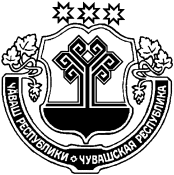 ЧУВАШСКАЯ РЕСПУБЛИКАЙĚПРЕÇ РАЙОНĚНДЕПУТАТСЕН ПУХĂВĚЙЫШĂНУ  10.12.2019                44/7 №  Йěпреç поселокěСОБРАНИЕ ДЕПУТАТОВИБРЕСИНСКОГО РАЙОНАРЕШЕНИЕ  10.12.2019            № 44/7   поселок ИбресиЧĂВАШ РЕСПУБЛИКИЧУВАШСКАЯ РЕСПУБЛИКАЙĚПРЕÇ РАЙОНĚН ДЕПУТАТСЕН ПУХĂВĚ ЙЫШĂНУ10.12.2019              44/8 №ЙěпреçпоселокěСОБРАНИЕ ДЕПУТАТОВИБРЕСИНСКОГО РАЙОНАРЕШЕНИЕ   10.12.2019           № 44/8поселок ИбресиЧĂВАШ РЕСПУБЛИКИЧУВАШСКАЯ РЕСПУБЛИКАЙĚПРЕÇ РАЙОНĚН АДМИНИСТРАЦИЙĚЙЫШĂНУ12.12.2019  735№ Йěпреç поселокěАДМИНИСТРАЦИЯИБРЕСИНСКОГО РАЙОНАПОСТАНОВЛЕНИЕ12.12.2019  № 735поселок ИбресиГлава администрации Ибресинского района С.В.Горбунов ЧĂВАШ РЕСПУБЛИКИЧУВАШСКАЯ РЕСПУБЛИКАЙĚПРЕÇ РАЙОНĚН АДМИНИСТРАЦИЙĚЙЫШĂНУ12.12.2019  736№ Йěпреç поселокěАДМИНИСТРАЦИЯИБРЕСИНСКОГО РАЙОНАПОСТАНОВЛЕНИЕ12.12.2019  № 736поселок ИбресиГлава администрации  Ибресинского района С.В.Горбунов № ппФамилия, имя, отчествоДолжностьСреднемесячная заработная плата, рублейЧĂВАШ РЕСПУБЛИКИЧУВАШСКАЯ РЕСПУБЛИКАЙĚПРЕÇ РАЙОНĚН АДМИНИСТРАЦИИЙЫШĂНУ13.12.2019г.    737№ Йěпреç поселокěАДМИНИСТРАЦИЯИБРЕСИНСКОГО РАЙОНАПОСТАНОВЛЕНИЕ13.12.2019г   № 737поселок ИбресиНаименование органов местного  самоуправления Ибресинского районаУвеличение, уменьшение (+,-) на 2019 годУвеличение, уменьшение (+,-) на 2019 годУвеличение, уменьшение (+,-) на 2019 годУвеличение, уменьшение (+,-) на 2020 годУвеличение, уменьшение (+,-) на 2020 годУвеличение, уменьшение (+,-) на 2020 годУвеличение, уменьшение (+,-) на 2021 годУвеличение, уменьшение (+,-) на 2021 годУвеличение, уменьшение (+,-) на 2021 годНаименование органов местного  самоуправления Ибресинского районаПредельная численность (единиц)Фонд оплаты труда (тыс. рублей)В том числе за счет субвенций и субсидий (тыс. рублей)Предельная численность (единиц)Фонд оплаты труда (тыс. рублей)В том числе за счет субвенций и субсидий (тыс. рублей)Предельная численность (единиц)Фонд оплаты труда (тыс. рублей)В том числе за счет субвенций и субсидий (тыс. рублей)ОБЩЕГОСУДАРСТВЕННЫЕ ВОПРОСЫ0,00,00,00,00,00,00,00,0в том числе:Функционирование Правительства Российской Федерации, высших исполнительных органов государственной власти субъектов Российской Федерации, местных администраций0,0+1196,2+1196,20,00,00,00,00,00,00                        из них:Администрация Ибресинского района Чувашской Республики0,0+1196,2+1196,20,00,00,00,00,00,0из них:Функционирование законодательных (представительных) органов государственной власти и представительных органов муниципальных образований0,0-80,0-80,00,00,00,00,00,00,0                        из них:Собрание депутатов Ибресинского района0,0-80,0-80,00,00,00,00,00,00,0Обеспечение деятельности финансовых, налоговых и таможенных органов и органов финансового (финансово-бюджетного) надзора0,0+160,0+160,00,00,00,00,00,00,0                      из них:Финансовый отдел администрации Ибресинского района Чувашской Республики0,0+145,0+145,00,00,00,00,00,00,0Администрация Ибресинского района Чувашской Республики0,0+15,0+15,00,00,00,00,00,00,0ЧĂВАШ РЕСПУБЛИКИЧУВАШСКАЯ РЕСПУБЛИКАЙЕПРЕС РАЙОНЕН АДМИНИСТРАЦИЙЕ ЙЫШАНУ13.12.2019г.      738 № Йепрес поселокěАДМИНИСТРАЦИЯИБРЕСИНСКОГО РАЙОНА ПОСТАНОВЛЕНИЕ13.12.2019г.      № 738поселок Ибреси№ ппНаименование мероприятияСроки реализацииОтветственныйисполнитель12341.Внесение изменений в сводную бюджетную роспись бюджета Ибресинского района Чувашской Республики на 2019 год и на плановый период 2020 и 2021 годовдекабрь 2019 гфинансовый отдел администрации Ибресинского района Чувашской Республики2.Представление в финансовый отдел администрации Ибресинского района  Чувашской Республики уточненных бюджетных смет казенных учреждений, планов финансово – хозяйственной деятельности бюджетных и автономных учреждений Ибресинского района, по которым были внесены изменения, на 2019 год и на плановый период 2020 и 2021 годов декабрь 2019 г.главные распорядители и получатели средств бюджета Ибресинского района Чувашской Республики3.Внесение изменений в муниципальные программы Ибресинского района Чувашской Республики в целях их приведения в соответствие с решением Собрания депутатов Ибресинского района от 26 февраля 2019 года № 35/1 «О внесении изменений в решение Собрания депутатов Ибресинского района Чувашской Республики «О бюджете Ибресинского района Чувашской Республики на 2019 год и на плановый период 2020 и 2021 годов»  В течение трех месяцев со дня вступления в силу Решения о бюджете Органы местного самоуправления Ибресинского района Чувашской Республики, являющиеся ответственными исполнителями муниципальных программ Ибресинского районаЧĂВАШ РЕСПУБЛИКИЧУВАШСКАЯ РЕСПУБЛИКАЙĚПРЕÇ РАЙОНĚН АДМИНИСТРАЦИИЙЫШĂНУ13.12.2019г.  740 №  Йěпреç поселокěАДМИНИСТРАЦИЯИБРЕСИНСКОГО РАЙОНАПОСТАНОВЛЕНИЕ13.12.2019г.     № 740поселок Ибреси№ п/пНаименование разделов, органов местного самоуправления Ибресинского районаУвеличение, уменьшение (+,-) на 2019 годУвеличение, уменьшение (+,-) на 2019 годУвеличение, уменьшение (+,-) на 2020 годУвеличение, уменьшение (+,-) на 2020 годУвеличение, уменьшение (+,-) на 2021 годУвеличение, уменьшение (+,-) на 2021 год№ п/пНаименование разделов, органов местного самоуправления Ибресинского районаФонд оплаты труда работников муниципальных казенных учреждений Ибресинского района (тыс. рублей)В том числе за счет субвенций и субсидий (тыс. рублей)Фонд оплаты труда работников муниципальных казенных учреждений Ибресинского района (тыс. рублей)В том числе за счет субвенций и субсидий (тыс. рублей)Фонд оплаты труда работников муниципальных казенных учреждений Ибресинского района (тыс. рублей)В том числе за счет субвенций и субсидий (тыс. рублей)1ОБЩЕГОСУДАРСТВЕННЫЕ ВОПРОСЫ - всего+144,70,00,00,00,00,0в том числеАдминистрация Ибресинского района Чувашской Республики+144,70,00,00,00,00,02Защита населения и территории от чрезвычайных ситуаций природного и техногенного характера, гражданская оборона, всего+10,00,00,00,00,00,0в том числеАдминистрация Ибресинского района Чувашской Республики+10,00,00,00,00,00,0№ п/пНаименование разделов, органов местного самоуправления Ибресинского районаНаименование разделов, органов местного самоуправления Ибресинского районаУвеличение, уменьшение (+,-) на 2019 годУвеличение, уменьшение (+,-) на 2019 годУвеличение, уменьшение (+,-) на 2019 годУвеличение, уменьшение (+,-) на 2019 годУвеличение, уменьшение (+,-) на 2020 годУвеличение, уменьшение (+,-) на 2020 годУвеличение, уменьшение (+,-) на 2021 годУвеличение, уменьшение (+,-) на 2021 год№ п/пНаименование разделов, органов местного самоуправления Ибресинского районаНаименование разделов, органов местного самоуправления Ибресинского районаФонд оплаты труда работников бюджетных и автономных учреждений Ибресинского района, учтенный при расчете субсидий на финансовое обеспечение выполнения муниципального задания (тыс. рублей)Фонд оплаты труда работников бюджетных и автономных учреждений Ибресинского района, учтенный при расчете субсидий на финансовое обеспечение выполнения муниципального задания (тыс. рублей)В том числе за счет субвенций и субсидий (тыс. рублей)В том числе за счет субвенций и субсидий (тыс. рублей)Фонд оплаты труда работников бюджетных и автономных учреждений Ибресинского района, учтенный при расчете субсидий на финансовое обеспечение выполнения муниципального задания (тыс. рублей)В том числе за счет субвенций и субсидий (тыс. рублей)Фонд оплаты труда работников бюджетных и автономных учреждений Ибресинского района, учтенный при расчете субсидий на финансовое обеспечение выполнения муниципального задания (тыс. рублей)В том числе за счет субвенций и субсидий (тыс. рублей)1ОБРАЗОВАНИЕ - всегоОБРАЗОВАНИЕ - всего+6 446,888+6 446,888+8 249,9+8 249,90,00,00,00,0в том числев том числеОтдел образования администрации Ибресинского района Чувашской РеспубликиОтдел образования администрации Ибресинского района Чувашской Республики+6 446,888+6 446,888+8 249,9+8 249,90,00,00,00,02КУЛЬТУРА - всегоКУЛЬТУРА - всего-354,16-354,160,00,00,00,00,00,0в том числев том числеАдминистрация Ибресинского района Чувашской РеспубликиАдминистрация Ибресинского района Чувашской Республики-354,16-354,160,00,00,00,00,00,0ЧĂВАШ РЕСПУБЛИКИ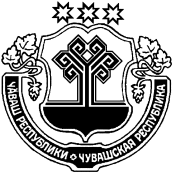 ЧУВАШСКАЯ РЕСПУБЛИКАЙĚПРЕÇ РАЙОНĚН АДМИНИСТРАЦИИЙЫШĂНУ13.12.2019г.    741 № Йěпреç поселокěАДМИНИСТРАЦИЯИБРЕСИНСКОГО РАЙОНАПОСТАНОВЛЕНИЕ13.12.2019г   № 741поселок ИбресиНаименование органов местного  самоуправления Ибресинского районаНа 2020 годНа 2020 годНа 2020 годНа 2021 годНа 2021 годНа 2021 годНа 2022 годНа 2022 годНа 2022 годНаименование органов местного  самоуправления Ибресинского районаПредельная численность (единиц)Фонд оплаты труда (тыс. рублей)В том числе за счет субвенций и субсидий (тыс. рублей)Предельная численность (единиц)Фонд оплаты труда (тыс. рублей)В том числе за счет субвенций и субсидий (тыс. рублей)Предельная численность (единиц)Фонд оплаты труда (тыс. рублей)В том числе за счет субвенций и субсидий (тыс. рублей)ОБЩЕГОСУДАРСТВЕННЫЕ ВОПРОСЫ46,4517 836,81502,646,4518 234,65514,446,4518 234,65514,4в том числе:функционирование Правительства Российской Федерации, высших исполнительных органов государственной власти субъектов Российской Федерации, местных администраций32,212 682,94366,532,213 038,46374,732,213 038,46374,7                        из них:Администрация Ибресинского района Чувашской Республики32,212 682,94366,532,213 038,46374,732,213 038,46374,7Функционирование законодательных (представительных) органов государственной власти и представительных органов муниципальных образований1305,970,01314,650,01314,650,0                        из них:Собрание депутатов Ибресинского района1305,970,01314,650,01314,650,0Обеспечение деятельности финансовых, налоговых и таможенных органов и органов финансового (финансово-бюджетного) надзора13,254 847,9136,113,254 881,54139,713,254 881,54139,7                      из них:Финансовый отдел администрации Ибресинского района Чувашской Республики12,254 355,93136,112,254 375,7139,712,254 375,7139,7Администрация Ибресинского района Чувашской Республики1491,970,01505,840,01505,840,0НАЦИОНАЛЬНАЯ  БЕЗОПАСНОСТЬ И ПРАВООХРАНИТЕЛЬНАЯ ДЕЯТЕЛЬНОСТЬ 2931,2931,22952,0952,02952,0952,0Органы юстиции2931,2931,22952,0952,02952,0952,0                       из них:Администрация Ибресинского района Чувашской Республики2931,2931,22952,0952,02952,0952,0НАЦИОНАЛЬНАЯ ЭКОНОМИКА00,900,9000,900,9000,900,90в том числе:Сельское хозяйство и рыболовство00,900,9000,900,9000,900,90                       из них:Администрация Ибресинского района Чувашской Республики00,900,9000,900,9000,900,90ОБРАЗОВАНИЕ51 800,9576,851 848,3589,751 848,3589,7в том числе:другие вопросы в области образования51 800,09576,851 848,3589,751 848,3589,7                    из них:Отдел образования администрации Ибресинского района Чувашской Республики51 800,09576,851 848,3589,751 848,3589,7ЧĂВАШ РЕСПУБЛИКИЧУВАШСКАЯ РЕСПУБЛИКАЙĚПРЕÇ РАЙОНĚН АДМИНИСТРАЦИИЙЫШĂНУ13.12.2019г.  742 №  Йěпреç поселокěАДМИНИСТРАЦИЯИБРЕСИНСКОГО РАЙОНАПОСТАНОВЛЕНИЕ13.12.2019г.     № 742поселок Ибреси№ п/пНаименование разделов, органов местного самоуправления Ибресинского районаНа 2020 годНа 2020 годНа 2021 годНа 2021 годНа 2022 годНа 2022 год№ п/пНаименование разделов, органов местного самоуправления Ибресинского районаФонд оплаты труда работников муниципальных казенных учреждений Ибресинского района (тыс. рублей)В том числе за счет субвенций и субсидий (тыс. рублей)Фонд оплаты труда работников муниципальных казенных учреждений Ибресинского района (тыс. рублей)В том числе за счет субвенций и субсидий (тыс. рублей)Фонд оплаты труда работников муниципальных казенных учреждений Ибресинского района (тыс. рублей)В том числе за счет субвенций и субсидий (тыс. рублей)1ОБЩЕГОСУДАРСТВЕННЫЕ ВОПРОСЫ - всего11 926,120,012 262,430,012 262,430,0в том числеАдминистрация Ибресинского района Чувашской Республики11 926,120,012 262,430,012 262,430,02Защита населения и территории от чрезвычайных ситуаций природного и техногенного характера, гражданская оборона, всего1 216,020,01 250,310,01 250,310,0в том числеАдминистрация Ибресинского района Чувашской Республики1 216,020,01 250,310,01 250,310,03ОБРАЗОВАНИЕ - всего3 218,700,03 309,400,03 309,400,0в том числеОтдел образования администрации Ибресинского района Чувашской Республики3 218,700,03 309,400,03 309,400,0№ п/пНаименование разделов, органов местного самоуправления Ибресинского районаНаименование разделов, органов местного самоуправления Ибресинского районаНа 2020 годНа 2020 годНа 2020 годНа 2020 годНа 2021 годНа 2021 годНа 2022 годНа 2022 год№ п/пНаименование разделов, органов местного самоуправления Ибресинского районаНаименование разделов, органов местного самоуправления Ибресинского районаФонд оплаты труда работников бюджетных и автономных учреждений Ибресинского района, учтенный при расчете субсидий на финансовое обеспечение выполнения муниципального задания (тыс. рублей)Фонд оплаты труда работников бюджетных и автономных учреждений Ибресинского района, учтенный при расчете субсидий на финансовое обеспечение выполнения муниципального задания (тыс. рублей)В том числе за счет субвенций и субсидий (тыс. рублей)В том числе за счет субвенций и субсидий (тыс. рублей)Фонд оплаты труда работников бюджетных и автономных учреждений Ибресинского района, учтенный при расчете субсидий на финансовое обеспечение выполнения муниципального задания (тыс. рублей)В том числе за счет субвенций и субсидий (тыс. рублей)Фонд оплаты труда работников бюджетных и автономных учреждений Ибресинского района, учтенный при расчете субсидий на финансовое обеспечение выполнения муниципального задания (тыс. рублей)В том числе за счет субвенций и субсидий (тыс. рублей)1ОБЩЕГОСУДАРСТВЕННЫЕ ВОПРОСЫ - всегоОБЩЕГОСУДАРСТВЕННЫЕ ВОПРОСЫ - всего1 576,141 576,140,00,01 609,370,01 609,370,0в том числев том числеАдминистрация Ибресинского района Чувашской РеспубликиАдминистрация Ибресинского района Чувашской Республики1 576,141 576,140,00,01 609,370,01 609,370,02ОБРАЗОВАНИЕ - всегоОБРАЗОВАНИЕ - всего212 486,80212 486,80195 309,10195 309,10217 095,10199 664,60217 095,10199 664,60в том числев том числеОтдел образования администрации Ибресинского района Чувашской РеспубликиОтдел образования администрации Ибресинского района Чувашской Республики212 486,80212 486,80195 309,10195 309,10217 095,10199 664,60217 095,10199 664,603КУЛЬТУРА - всегоКУЛЬТУРА - всего20 223,7720 223,770,00,016 618,860,014 420,840,0в том числев том числеАдминистрация Ибресинского района Чувашской РеспубликиАдминистрация Ибресинского района Чувашской Республики20 223,7720 223,770,00,016 618,860,014 420,840,0ЧĂВАШ РЕСПУБЛИКИЧУВАШСКАЯ РЕСПУБЛИКАЙĚПРЕÇ РАЙОНĚН АДМИНИСТРАЦИЙĚЙЫШĂНУ13.12.2019          № 744Йěпреç поселокěАДМИНИСТРАЦИЯ ИБРЕСИНСКОГО РАЙОНАПОСТАНОВЛЕНИЕ13.12.2019         № 744поселок ИбресиФедорова Н.А. Трофимова С.Г.Богомолова И.К.заместитель главы администрации Ибресинского района по социальным вопросам,  председатель комиссии; руководитель - методист  Центра психолого-педагогического сопровождения отдела образования администрации Ибресинского района; заместитель  председателя комиссии.главный специалист-эксперт юридического сектора администрации Ибресинского района,ответственный секретарь комиссии по делам несовершеннолетних и защите их прав;Члены:Эскеров Х.К.Носков А.Н.Демидова Л.А.начальник ОМВД России по Ибресинскому району (по согласованию);заместитель начальника Канашского межмуниципального филиала ФКУ УИИ УФСИН России по ЧР – Чувашии (по согласованию);главный специалист-эксперт отдела образования администрации Ибресинского района, выполняющий функции органа опеки и попечительства;Никифорова Ф.В.общественный помощник по Ибресинскому району Уполномоченного по правам ребенка в Чувашской Республике, методист по юридическим вопросам отдела образования администрации Ибресинского района;Ефремова Э.Н.директор БУ «Ибресинский ЦСОН» Минтруда Чувашии (по согласованию);Комиссарова С.А.заместитель директора КУ «Центр занятости  населения Вурнарского района» Минтруда Чувашии (по согласованию);Алексеева И.В.педагог-психолог, куратор Ибресинского района КОУ «Порецкий детский дом им. И.Н. Ульянова» Минобразования Чувашии (по согласованию); Купранов П.А.Кузнецова А.А.начальник ОНД и ПР по Ибресиснкому району                                    УНД и ПР ГУ МЧС России по Чувашской Республике майор внутренней службы ( по согласованию);заведующий детским отделением поликлиники  БУ "Ибресинская ЦРБ" Минздрава Чувашии (по согласованию);Софронова М.Н.Романов В.Е.                                    Протоиерей Пантелеймон (Пегасов)заведующий детской библиотекой МБУК «Централизованная библиотечная система» Ибресинского района( по согласованию);директор МБОУ «Ибресинская СОШ№1» -депутат Собрания депутатов Ибресинского района (по согласованию);настоятель храма Покрова Пресвятой Богородицы с. Климово Ибресинского района( по согласованию).